Aldis 946 vecā versija jāizdzēš.(Ministru kabineta 2021. gada                      rīkojums Nr.       )ATKRITUMU APSAIMNIEKOŠANASVALSTS PLĀNS2021. – 2028. GADAMSATURSSaīsinājumi	6Kopsavilkums	10Plāna virsmērķi un mērķi	12ES direktīvās noteiktie mērķi			12Plāna virsmērķi un mērķi			142. Atkritumu apsaimniekošanas sistēmas raksturojums	162.1. Atkritumu apsaimniekošanas institucionālā sistēma			162.2. Atkritumu apsaimniekošanas politikas instrumenti			222.3. Atkritumu datu pārvaldība	262.4. Sabiedrības informēšana un izglītošana	272.5. Atkritumu apsaimniekošanas sistēmas darbība			272.5.1. Atkritumu savākšana	282.5.2. Atkritumu sagatavošana atkārtotai izmantošanai	312.5.3. Atkritumu pārstrāde	312.5.5. Blakusprodukti  un atkritumu beigu statuss	342.5.6. Kompostēšana	352.5.7. Atkritumu reģenerācija	362.5.8. Biogāzes ieguve sadzīves atkritumu poligonos	392.5.9. Atkritumu apglabāšana poligonos un rekultivēto izgāztuvju izmantošanas ierobežojumi	412.6. Atkritumu sastāvs un atkritumu plūsmu apsaimniekošana			442.6.1. Sadzīves (mājsaimniecības) atkritumi	452.6.2. Bioloģiski noārdāmie un bioloģiskie atkritumi	472.6.3. Pārtikas atkritumi	492.6.4. Izlietotais iepakojums	502.6.5. Ražošanas atkritumi	512.6.6. Būvniecības atkritumi	522.6.7. Bīstamie atkritumi	522.6.8. Sadzīves bīstamie atkritumi	542.6.9. Naftas produktu (eļļu) atkritumi	542.6.10. Nolietotās riepas	552.6.11. Elektrisko un elektronisko iekārtu atkritumi	562.6.12. Bateriju un akumulatoru atkritumi	572.6.13. Nolietotie transportlīdzekļi	582.6.14. Tekstilmateriālu atkritumi	582.6.15. Mēbeļu atkritumi	592.6.16. Atkritumi, kas satur kritiski svarīgās izejvielas	592.6.17. Plastmasu atkritumi	602.7. Atkritumu ievešana un izvešana			613. Atkritumu plūsmu nākotnes attīstības tendences līdz 2035.gadam	633.1. Bāzes scenārijs			633.2. Scenārijs ar pasākumiem atkritumu rašanās novēršanai			733.3. Scenārijs ar aprites ekonomikas pasākumu ieviešanu			754. Atkritumu apsaimniekošanas institucionālās sistēmas attīstība	774.1. Vispārējās situācijas raksturojums			774.2. Atkritumu apsaimniekošanas reģionu optimizācijas modelis			824.2.1. Atkritumu apsaimniekošanas reģionu optimizācija – septiņu reģionu modelis	824.2.2. Atkritumu apsaimniekošanas reģionu optimizācija – piecu reģionu modelis	844.3. Poligonu infrastruktūras optimizācija			874.4. Atkritumu apsaimniekošanas reģionu apvienošanas finansiāli ekonomiskie aspekti			904.5. Kopsavilkums par atkritumu apsaimniekošanas reģionu robežu pārskatīšanu un reģionālās pieejas turpmāka attīstība			924.6. Ražotāju paplašināto atbildības sistēmu tālāka attīstība			964.7. Ziņošanas, kontroles un uzraudzības kapacitātes stiprināšana			975. Atkritumu apsaimniekošanas sistēmas attīstības virzieni	985.1. Atkritumu apsaimniekošanas sistēmas attīstības virzieni			985.1.1. Atkritumu dalītās vākšanas sistēmas attīstība	985.1.2. Atkritumu sagatavošanas atkārtotai izmantošanai infrastruktūra	995.1.3. Atkritumu sagatavošanas reģenerācijai un pārstrādei iekārtu modernizācija	1005.1.4. Atkritumu pārstrādes infrastruktūras attīstība	1005.1.5. Atkritumu reģenerācijas iekārtas	1015.1.6. Poligonu infrastruktūras attīstība	1015.1.7. Sabiedrības informēšanas un izglītošanas pasākumi	1025.1.8. Atkritumu ievešana un izvešana	1036. Atkritumu apsaimniekošanas valsts plānā paredzētie rīcības virzieni un pasākumi	1047. Plānā paredzēto pasākumu īstenošanai nepieciešamais un pieejamais finansējums un tā avoti	1268. Stratēģija bioloģiski noārdāmo atkritumu apsaimniekošanai	1388.1. Direktīvas 1999/31/EK par atkritumu poligoniem prasības attiecībā uz bioloģiski noārdāmo sadzīves atkritumu apsaimniekošanu			1388.2. Radītais bioloģiski noārdāmo atkritumu daudzums			1388.3. Bioloģiski noārdāmo sadzīves atkritumu apsaimniekošana			1398.4. Prognoze par bioloģiski noārdāmiem atkritumiem, bioloģiskiem atkritumiem un pārtikas atkritumiem			1428.5. Izvērtējums par Direktīvas 1999/31/EK mērķu izpildi			1429. Atkritumu rašanās novēršanas valsts programma	1449.1. Atkritumu rašanās novēršanas saikne ar aprites ekonomiku			1449.2. Programmas indikatori			1449.3. Politikas instrumenti un pasākumi atkritumu rašanās novēršanas veicināšanai			1459.3.1. Maksājumi un ierobežojumi attiecībā uz atkritumu apglabāšanu poligonos un atkritumu sadedzināšanu	1459.3.2. “Maksā, kad izmet” princips	1469.3.3. Ekonomiskie stimuli produktu ziedošanai	1479.3.4. Depozīta sistēma	1489.3.5. Investīcijas atkritumu apsaimniekošanas infrastruktūrā un ekonomiskie stimuli	1489.3.6. Zaļais publiskais iepirkums	1499.3.7. Pasākumi, ar ko ierobežo subsīdijas, kuras neatbilst atkritumu apsaimniekošanas hierarhijai	1509.3.8. Fiskālo pasākumu vai citu līdzekļu izmantošana, lai veicinātu produktu un materiālu, kas ir sagatavoti atkārtotai izmantošanai vai pārstrādāti, izmantošanu	15119.3.9.Atbalsts pētniecībai un inovācijām modernajās pārstrādes tehnoloģijās un atjaunošanā	1519.3.10. Labāko pieejamo tehnisko paņēmienu izmantošana atkritumu apstrādē	1529.3.11.Sabiedrības apziņas veicināšana	1529.3.12.Dialogs, sadarbība un brīvprātīgās vienošanās	1539.4. Plānotie atkritumu rašanās novēršanas pasākumi			1539.4.1.Pasākumi piegružošanas mazināšanai	1669.4.2. Atkārtotas izmantošanas apjomu mērījumi	17310.Pārtikas atkritumu rašanās novēršanas programma	17910.1.Situācijas raksturojums pārtikas atkritumu jomā			18010.1.1.Radītais pārtikas atkritumu daudzums un tā noteikšanas metodes			18210.1.2.Pārtikas atkritumu savākšana	18510.1.3.Pārtikas atkritumu un pārpalikumu sagatavošana pārstrādei, pārstrāde un apglabāšana	18610.1.4.Iedzīvotāju viedoklis par pārtikas atkritumu mazināšanu	18710.2. Pārtikas atkritumu rašanās novēršanas priekšnosacījumi un pasākumu hierarhija			18710.3. Programmas rīcības virzieni un pasākumi			18810.3.1.Pārtikas ziedošanas sistēmas pilnveidošana	18810.3.2.Pārtikas atkritumu rašanās novēršana	19010.3.3.Informētības palielināšana un patērētāju informēšana par pārtikas atkritumu rašanās novēršanu un samazināšanu	19110.3.4.Pārtikas atkritumu daudzuma mērījumi un monitorings	19310.3.5.Atbalsts pētniecībai un inovācijām, kas vērstas uz pārtikas atkritumu rašanās samazināšanu	19311.Izlietotā iepakojuma rašanās novēršanas programma	19611.1.Situācija izlietotā iepakojuma apsaimniekošanā un nākotnes prognoze	19611.2. Pasākumi atkritumu rašanās novēršanai			19811.3.Pasākumi atkritumu rašanās novēršanai un aprites ekonomikas ieviešanai			19912. Preču otrreizējas izmantošanas un labošanas pakalpojumu attīstības programma	20412.1.Pakalpojumu pieejamības novērtējums			20512.2. Situācija dažādās preču plūsmās			20612.2.1.Transportlīdzekļi	20612.2.2. Tekstilizstrādājumu atkritumi	20712.2.3.Plastmasas	20912.2.4.Elektrisko un  elektronisko iekārtu atkritumi	21012.2.5.Mēbeles	21113. Plāna realizācijas ietekme uz citu sektoru politiku īstenošanu	21413.1. Atbilstība normatīvajiem aktiem jūras vides politikas jomā			21413.2.Atbilstība normatīvajiem aktiem ūdens resursu politikas jomā			21813.3.Atbilstība normatīvajiem aktiem un politikai klimata un gaisa kvalitātes jomā			21913.4. Plāna atbilstība normatīvajiem aktiem atkritumu apsaimniekošanas jomā			22014.Sabiedrības līdzdalība	223PIELIKUMI1.pielikums. Starptautiskie, ES līmeņa un Latvijas politikas plānošanas dokumenti, kuros izvirzīto mērķu sasniegšanu var veicināt Plāna ieviešana	2.pielikums. Sasniedzamie rezultāti atsevišķiem atkritumu veidiem un atkritumu plūsmām, kas izriet no ES direktīvu prasībām	3.Pielikums. Informācija par sasniedzamo rezultātu izpildi atsevišķiem atkritumu veidiem un atkritumu plūsmām atbilstoši ES direktīvu prasībām	4.pielikums. Maksa par sadzīves atkritumu apsaimniekošanu dažādās Latvijas pašvaldībās, 2020. gadā	5.pielikums. Radītais poligonos nogādājamo atkritumu daudzums pašvaldībās 2020.-2035.gads.	6.pielikums. Indikatīvs attīstības vajadzību novērtējums par atkritumu apsaimniekošanas sektora efektīvai ekspluatācijai un attīstības nodrošināšanai nepieciešamo investīciju apjomu laika posmā līdz 2035. gadam	7.pielikums. 12. nodaļas tabulu apkopojums.8.pielikums. Izziņa par Atkritumu apsaimniekošanas valsts plāna 2021.-2028. gadam projekta sabiedriskās apspriešanas ietvaros saņemtajiem priekšlikumiem9.pielikums. Protokols par 2020.gadā 16., 17., 19., 20. novembrī notikušajām reģionālajām sanāksmēmSaīsinājumiSkaidrojums par Plānā izmantotiem kodiem attiecībā uz atkritumu reģenerācijas veidiem Atsevišķu Plānā lietoto jēdzienu lietojuma skaidrojumsAtbilstoši MK 27.12.2020.noteikumiem Nr.1032 “Atkritumu poligonu ierīkošanas, atkritumu poligonu un izgāztuvju apsaimniekošanas, slēgšanas un rekultivācijas noteikumi” atkritumu poligona infrastruktūra, citu starpā, ietver atkritumu pieņemša-nas un apstrādes zonu; iekšējos ceļus un laukumus; atkritumu apglabāšanas zonu un infiltrāta attīrīšanas ietaises. Atkritumu pieņemšanas un apstrādes zonā var būt izvieto-tas atkritumu šķirošanas līnijas, savukārt atkritumu apglabāšanas zonā ir izvietoti atkritumu apglabāšanas nodalījumi, kuri Plānā tiek saukti arī par šūnām vai krātuvēm. Plānā kā sinonīmi jēdzienam “atkritumu poligons” tiek lietoti jēdzieni “sadzīves atkritumu poligons”, “atkritumu poligons” un “poligons”. Plānā tiek lietots jēdziens “bioreaktors”. Bioreaktors ir inženiertehniska būve (veido-jums), kurā tiek izvietoti atšķiroti, bioloģiski noārdāmie atkritumi. Izvietojot atkritu-mus bioreaktorā, pa slāņiem tiek ierīkotas arī infiltrāta recirkulācijas un gāzes savākšanas sistēmas un tiek iegūta biogāze. Pēc bioreaktora piepildīšanas ar bioloģiski noārdāmajiem atkritumiem tas tiks nosegts ar pagaidu rekultivācijas slāni. Bioreaktora darbības laiks nosegtā veidā būs atkarīgs no tā, cik ātri norisināsies anaerobā (gāzes rašanās un ieguves laiks) fāze. Kā sinonīmi jēdzienam “bioreaktors” plānā ir lietoti jēdzieni “biodegradācijas šūna”, “bioenerģijas šūna”  un “biošūna”. KopsavilkumsAtkritumu apsaimniekošanas nozare ir viena no svarīgākajām vides aizsardzības nozarēm valstī. Savukārt atkritumu apsaimniekošanas sistēmas pārvaldība ir viens no būtiskākajiem jautājumiem ES un Latvijas attīstības plānošanas dokumentos, it īpaši vides aizsardzības, klimatneitralitātes un dabas resursu labas pārvaldības un apsaimniekošanas jomās.Atkritumu apsaimniekošanas valsts plāns 2021.-2028. gadam (turpmāk – Plāns) ir izstrādāts atbilstoši Atkritumu apsaimniekošanas likuma prasībām, izrietošajiem no tā MK noteikumiem un arī  atbilstošam direktīvām. Plāna īstenošanas termiņš ir 8 gadi. Plāns pēctecīgi turpina  Atkritumu apsaimniekošanas valsts plānā 2013.-2020. gadam noteiktos rīcībpolitikas virzienus, kā arī nosaka jaunus virzienus un pasākumus, kuri nepieciešami, lai sasniegtu starptautiskajos un nacionālajos politikas plānošanas dokumentos un normatīvajos aktos noteiktās saistības un mērķus.Plāns balstās uz VARAM publiskā iepirkumu “Investīciju vajadzību izvērtējums atkritumu apsaimniekošanas valsts plāna 2021. - 2028. gadam izstrādei” (IL/57/2020), kura izpildītājs  ir SIA “Geo Consultants”, multidisciplinārās ekspertu komandas veiktā pētījumu rezultātiem un izstrādātajiem priekšlikumiem. Plāns izmanto arī publiskā iepirkumu “Investīciju vajadzību izvērtējums atkritumu apsaimniekošanas valsts plāna 2021. - 2028. gadam izstrādei” (IL/118/2019), kura izpildītājs  ir SIA “Gateway Baltics”, rezultātus. Pētījumu rezultāti ir publiski pieejami VARAM tīmekļa vietnē.Plāns sniedz ieguldījumu attīstības virzienos, ko nosaka Eiropas Zaļais kurss un Jaunais aprites ekonomikas rīcības plāns “Par tīrāku un konkurētspējīgāku Eiropu”. Plāns nodrošina un sniedz ieguldījumu Nacionālajā attīstības plāna 2021.-2027.gadam prioritāšu Kvalitatīva dzīvesvide un teritoriju attīstība un Uzņēmumu konkurētspēja un materiālā labklājība ietvaros noteiktajos rīcību virzienos, it īpaši, Daba un vide- “Zaļais kurss” Produktivitāte, inovācija un eksports, Līdzsvarota reģionālā attīstība u.c. Plāna pasākumi papildina un veido sinerģiju ar pasākumiem, kas ietverti MK 2020.gada 4. septembrī apstiprinātāja “Rīcības plānā pārejai uz aprites ekonomiku 2020. – 2027.gadam”. Atkritumu apsaimniekošana ir kompleksa pasākumu sistēma, kuras pārvaldība ietver institucionālos, organizatoriskos, tehniskos, juridiskos un finanšu jautājumus. Tā aptver piesārņojošo darbību operatorus, komersantus, kas sniedz atkritumu apsaimniekošanas pakalpojumus, atkritumu tirgotājus un starpniekus, pašvaldības un katru valsts iedzīvotāju, kas ikdienā rada atkritumus. Sistēma aptver atkritumu plūsmas, kuras kopā veido apmēram 1,8 milj. t atkritumu gadā. Šobrīd ir jauns stratēģisks uzdevums– materiālu atgūšana no atkritumu plūsmas, kas pārvirza pārvaldības uzsvaru uz atkritumu apjoma samazināšanu un rašanās novēršanu,  atkritumu pārstrādes un tai nepieciešamo priekšnosacījumu (t.sk. bīstamu vielu ierobežošanas produktos un dalītas savākšanas sistēmas) attīstību. Arvien nozīmīgāki kļūst atkritumu apsaimniekošanas hierarhijas vēlamākie pasākumi, kas vērsti uz atkritumu radīšanas samazināšanu gan kopumā, gan attiecībā uz atsevišķām plūsmām (piem., pārtikas atkritumi un iepakojums). Jauns politikas virziens  ciešā sasaiste ar aprites ekonomiku, ir preču labošanas un otrreizēja izmantošanas sektora attīstība, kur sabiedrības/patērētāja pieprasījumam ir noteicoša loma. Plāna pasākumi šajos virzienos sniedz ieguldījumu globāli svarīgo ilgtspējības mērķu 2030. gadam sasniegšanā, proti, nodrošināt ilgtspējīgus patēriņa paradumus un ražošanas modeļus (12. mērķis) un saglabāt un pārdomāti izmantot okeānus, jūras un to resursus, lai nodrošinātu ilgtspējīgu attīstību (14. mērķis) u.c.Atkritumu apsaimniekošanas pārvaldībā ir jārisina iepriekšējā plāna laikā neatrisinātie uzdevumi, kas saistīti ar atkritumu uzskaites un statistikas datu kvalitāti, efektīvāku kontroli un visu pušu atbilstošu iesaisti un atbildību. Prasība pēc jauna veida datiem (pārtikas atkritumi katrā no aprites posmiem; atkārtotas izmantošanas un labošanas statistika u.tml.) vēl vairāk aktualizē minētos uzdevumus. Nepieciešamība pēc IT tehnoloģijās balstītiem risinājumiem un nozares pārvaldības neatliekama digitalizācija ir būtisks priekšnosacījums, lai Latvija ietu līdzi laikmetam un pilnībā pārvaldītu tās pārziņā esošo informācijas plūsmu par materiāliem, kas ir svarīgi ne tikai tautsaimniecībai, bet arī mūsu starptautiskās saistības attiecībā uz atkritumu pārvadājumu pārrobežu kontroli.Visbeidzot, Plāns nav ieviešams bez visaptverošas un proaktīvi īstenotas sabiedrības informēšanas, izglītošanas un iesaistes, kas veicinātu tās paradumu maiņu attiecībā uz atkritumu apsaimniekošanu, it īpaši bez(maz)atkritumu dzīves veida un atkritumu šķirošanas darbību ieviešanu ikdienā gan sadzīvē, gan mācību un darba vidēs. Joprojām aktuāls ir publiskās pārvaldes iestāžu paraugs un labās prakses veicināšana, kas popularizētu šādu uzvedību. ZPI turpmāk būtu izmantojams  kā instruments, lai veicinātu ražotāju pāreju uz aprites ekonomikā balstītu ražošanu un produktu dizainu, priekšroku publiskajos iepirkumos dodot precēm un pakalpojumiem, kas atbilst aprites ekonomikas principiem.Aprites ekonomikas būtība, kas ir šī Plāna pamatā, ir visas tautsaimniecības un sabiedrības attīstības pamatā, kas pamato loģiku, ka Plāna ieviešana nav iespējama bez visu tiešas nozaru iesaistes. Tomēr ņemot vērā valsti pastāvošo nozaru pieeju politikas veidošanā, tās ieviešanā un finansēšanā, dotajā Plāna projektā ir ietverta informācija par rīcības virzieniem un uzdevumiem atkritumu apsaimniekošanas jomā ES finansējuma plānošanas periodā 2021.–2027.gadam.  Līdz ar to Plāna pasākumu finansējums investīciju jomā atspoguļos Darbības programmā Latvijai, 2021.-2027. gadam ietvertās prioritātes, neizslēdzot arī citus finansējuma avotus. Citu ministriju un iesaistīto pušu  atbildības Plānā noteiktas, balstoties uz to ieinteresētību un  gatavību sniegt ieguldījumu Plāna ieviešanā.Plānu veido šādas nodaļas:1.	Plāna virsmērķi un mērķi2.	Atkritumu apsaimniekošanas sistēmas raksturojums 3.	Atkritumu plūsmu nākotnes attīstības tendences līdz 2035.gadam4.	Atkritumu apsaimniekošanas institucionālās sistēmas attīstība5.	Atkritumu apsaimniekošanas sistēmas attīstības virzieni6.	Atkritumu apsaimniekošanas valsts plānā paredzētie rīcības virzieni un pasākumi7.	Plānā paredzēto pasākumu īstenošanai nepieciešamais un pieejamais finansējums un tā 	avoti8.	Stratēģija bioloģiski noārdāmo atkritumu apsaimniekošanai9.	Atkritumu rašanās novēršanas valsts programma,10.	Pārtikas atkritumu rašanās novēršanas programma 11.	Izlietotā iepakojuma rašanās novēršanas programma12.	Preču otrreizējas izmantošanas un labošanas pakalpojumu attīstības programma13.	Plāna realizācijas ietekme uz citu sektoru politiku īstenošanu14.	Sabiedrības līdzdalībaPlānam ir pievienota informācija par Plāna un tā ietekmes uz vidi stratēģiskā novērtējuma vides pārskata sabiedriskās apspriešanas rezultātiem. 1.plāna virsmērķi un mērķiPlāns ir saistīts ar daudziem starptautiskajiem, ES līmeņa un Latvijas politikas plānošanas dokumentiem (sk. 1. pielikumu), kuros izvirzīto mērķu sasniegšanā pienesumu dod Plāna pasākumu ieviešana. Kā nozīmīgākie nacionālā līmeņa dokumenti, ir  minami:Latvijas Nacionālais attīstības plāns 2021.-2027.gadam;Latvijas Ilgtspējīgas attīstības stratēģija līdz 2030.gadam; Rīcības plāns pārejai uz aprites ekonomiku 2020.-2027.gadam;Latvijas stratēģija klimatneitralitātes sasniegšanai līdz 2050. gadam;Latvijas pielāgošanās klimata pārmaiņām plāns laika posmam līdz 2030.gadam; Nacionālais enerģētikas un klimata plāns 2021.-2030.gadam.1.1.ES direktīvās noteiktie mērķiES direktīvās noteiktie mērķi ir Latvijai saistoši tās rīcībpolitikas veidošanā, tie ir noteicoši, pretendējot uz ES fondu finansējumu šo mērķu sasniegšanai. Atkritumu apsaimniekošanas valsts plāna 2013.-2020. gadam ietvaros tika ieviesti pasākumi, kas nodrošināja virzību uz direktīvu, kas izstrādātas laika posmā no 1994. līdz 2012. gadam, mērķu sasniegšanu. Taču ne visi mērķi ir jau sasniegti un daži paredz ieviešanas termiņu vēl 2021. gadā. Tas pamato šo mērķu iekļaušanu šai Plānā (sk. arī 2.pielikumu un 3.pielikumu) Kad 2015.gada 2. februārī EK nāca klajā ar  “ES rīcības plānu pārejai uz aprites ekonomiku”, ar kuru izveidoja ambiciozu rīcības programmu ar pasākumiem, kas ietver visu aprites ciklu, sākot no ražošanas un patēriņa, un beidzot ar atkritumu apsaimniekošanu un tirgiem otrreizējām izejvielām, tā piedāvāja arī priekšlikumus atkritumu apsaimniekošanas jomas normatīvo aktu grozījumiem. Rīcības plāna ietvaros tika pieņemtas sekojošās direktīvas ar tajos ietvertiem jauniem mērķiem (sk. 1.1. tab.):Eiropas Parlamenta un Padomes 2018. gada 30. maija Direktīva 2018/850/ES, ar ko groza Direktīvu 1999/31/EK par atkritumu poligoniem (turpmāk – Direktīva 2018/850/ES);Eiropas Parlamenta un Padomes 2018. gada 30. maija Direktīva 2018/851/ES, ar ko groza Direktīvu 2008/98 par atkritumiem (turpmāk – Direktīva 2018/851);Eiropas Parlamenta un Padomes 2018. gada 30. maija Direktīva 2018/852/ES, ar ko groza Direktīvu 94/62/EK par iepakojumu un izlietoto iepakojumu;Eiropas Parlamenta un Padomes 2019. gada 5. jūnija direktīvu 2019/904/ES par konkrētu plastmasas izstrādājumu ietekmes uz vidi samazināšanu (turpmāk – direktīva 2019/904/ES). Plāna darbības laikā no 2021. līdz 2028. gadam sasniedzamie mērķi un rezultāti attiecībā uz atkritumu dalīto savākšanu un sagatavošanu atkārtotai izmantošanai un pārstrādei (sk.1.1.tab.) būtiskākajiem atkritumu veidiem un plūsmām (sk. 2. pielikumu) izriet minēto ES direktīvu prasībām (sk. 3. pielikumu).  Atsevišķi 1.1. tabulā minētie mērķi pārsniedz Plāna darbības termiņu, tomēr to sasniegšanai nepieciešamie pasākumi ir jāuzsāk jau šajā plānošanas periodā. tabulaES direktīvās noteiktie būtiskākie jaunie atkritumu apsaimniekošanas mērķi laika posmam līdz 2035.gadamLatvijai ir jāņem vērā arī norādes, ko tā saņēmusi EK Agrīnās brīdināšanas ziņojumā un ESAO novērtējuma ziņojumā. Tajos Latvija tiek aicināta veidot politiku, kas palīdz: uzlabot resursu produktivitāti un veicināt atkritumu rašanās novēršanu rūpniecībā un produktu ražošanas sākuma (dizaina) posmos; integrēt materiālu aprites loku noslēgšanas un atkritumu rašanās novēršanas mērķus inovāciju politikā un veicināt ekoinovāciju attīstību, ieviešanu un pielietojumu; īstenot pasākumus, lai mainītu patērētāju uzvedību un produktu dizainu;piemērot “maksā, kad izmet”(MKI) sistēmas lielākajās pilsētās;  palielināt pašvaldību atbildību par normatīvajos aktos un politikas plānošanas dokumentos noteikto atkritumu dalītās savākšanas, sagatavošanas atkārtotai izmantošanai un pārstrādes mērķu izpildi.1.2.Plāna virsmērķi un mērķiPlāna virsmērķi:1.Mērķis (M1) Novērst atkritumu rašanos un nodrošināt kopējā radīto atkritumu daudzuma ievērojamu samazināšanu, izmantojot maksimāli visas labākās pieejamās atkritumu rašanās novēršanas iespējas un labākos pieejamos tehniskos paņēmienus, palielinot resursu izmantošanas efektivitāti un veicinot ilgtspējīgākas patērētāju uzvedības modeļa attīstību; 2.Mērķis (M2) Nodrošināt atkritumu kā resursu racionālu izmantošanu, balstoties uz aprites ekonomikas pamatprincipiem un veicinot, ka resursi pēc iespējas tiek atgriezti atpakaļ ekonomiskajā apritē tautsaimniecībai noderīgā veidā;3.Mērķis (M3) Nodrošināt, ka radītie atkritumi nav bīstami vai arī tie rada nelielu risku videi un cilvēku veselībai, veicinot attiecīgu produktu politiku, bīstamo un videi kaitīgo vielu ierobežojumus un pilnveidojot patērētāju informētību; 4.Mērķis (M4) Nodrošināt apglabājamo atkritumu daudzuma samazināšanu un atkritumu apglabāšanu cilvēku veselībai un videi drošā veidā.Plāna kvalitatīvie un kvantitatīvie mērķi, kas saistīti ar ES direktīvu mērķiem:1.1.Mērķis: līdz 2023. gada 1. janvārim izveidota dalītas savākšanas sistēma tekstilmateriāliem;1.2.Mērķis: līdz 2025. gadam atkārtotai izmantošanai sagatavoto un pārstrādāto sadzīves atkritumu apjomu palielināts vismaz līdz 55 % pēc masas; 1.3.Mērķis: nodrošināta virzība uz mērķi, ka līdz 2030. gadam atkārtotai izmantošanai sagatavoto un pārstrādāto sadzīves atkritumu apjoms tiek palielināts vismaz līdz 60 % pēc masas; 1.4.Mērķis: līdz 2025.gada 1. janvārim izveidota dalītas savākšanas sistēma sadzīves bīstamajiem atkritumiem;1.5.Mērķis: līdz 2023. gada 31. decembrim nodrošināts, ka bioloģiskie atkritumi ir vai nu pārstrādāti rašanās vietā, vai dalīti savākti  un nodoti pārstrādei;1.6.Mērķis: vismaz 70 % pēc svara nebīstamo būvgružu un ēku nojaukšanas atkritumi, sagatavoti  atkārtotai izmantošanai, pārstrādei un citai materiāla reģenerācijai, tostarp aizbēršanai;2.1.Mērķis: nodrošināta virzība uz mērķi līdz 2035. gadam nodrošināt, ka poligonos apglabāto sadzīves atkritumu īpatsvars ir samazinājies līdz 10 % no kopējā radīto sadzīves atkritumu daudzuma (pēc svara);3.1.Mērķis: līdz 2025.gada 31.decembrim tiek pārstrādāti 65% no izlietotā iepakojuma gadā un tiek sasniegti  normatīvajos aktos noteiktie minimālie  pārstrādes mērķi konkrētām atkritumu plūsmām;3.2.Mērķis: nodrošināta virzība uz mērķi, ka līdz 2030. gada 31. decembrim tiek pārstrādāti 70% no izlietotā iepakojuma gadā un tiek sasniegti normatīvajos aktos noteiktie  minimālie pārstrādes mērķi;4.1.Mērķis: NTL savākšanas apmērs ir ne mazāk kā 50 % no attiecīgajā gadā realizēto transportlīdzekļu skaita;4.2.Mērķis: visu savākto NTL sastāvdaļu un materiālu atkārtota izmantošana un pārstrāde notiek vismaz 85 % apmērā no NTL vidējās pašmasas;4.3. Mērķis: savākto NTL sastāvdaļu un materiālu atkārtota izmantošana un reģenerācija notiek vismaz 95 % apmērā no nolietotu transportlīdzekļu vidējās pašmasas;5.1.Mērķis: līdz 2021.gada 13.augustam ir palielināts EEIA savākšanas apjoms līdz 40-45 % gadā,   no to EEI vidējā svara, kuras ir laistas Latvijas tirgū trīs iepriekšējos gados;5.2.Mērķis: no 2021.gada 14.augusta ir palielināts EEIA atkritumu savākšanas apjoms līdz 65 % no to EEI vidējā svara, kuras ir laistas Latvijas tirgū trīs iepriekšējos gados;5.3.Mērķis: EEIA reģenerācija un pārstrāde notiek atbilstoši normatīvo aktu prasībām;6.1.Mērķis: tiek savākti 45 % no iepriekšējos trīs gados tirgū laistā pārnēsājamo bateriju un akumulatoru vidējā svara; 7.1.Mērķis: līdz 2025. gadam nodrošināta dalīta izlietotā vienreiz lietojamā plastmasas dzērienu iepakojuma savākšana 77 % no attiecīgajā gadā tirgū laisto dzērienu attiecīgā iepakojuma apjoma pēc masas;7.2..Mērķis: līdz 2029. gadam nodrošināta dalīta izlietotā vienreiz lietojamā plastmasas dzērienu iepakojuma savākšana 90 % no attiecīgajā gadā tirgū laisto dzērienu attiecīgā iepakojuma apjoma pēc masas.Plāna mērķi, kas nodrošina dažādu nozaru politiku saskaņotībuPlāna pasākumi ir vērsti uz to, lai tiek nodrošināta dažādu nozaru politiku saskaņotība un nozaru politikās savlaicīgi tiek veiktas nepieciešamās izmaiņas Latvijas klimatneitralitātes sasniegšanā un ekonomikas zaļā kursa transformācijas ieviešanā.Plāna starpposmā tiks papildu novērtētas šādas vērtības atbilstoši Plāna pasākumu ietekmei uz to izmaiņām: atkritumu apsaimniekošanas nozares radītās SEG emisijas; sadzīves atkritumu pārstrādes līmenis un no tiem iegūto energoresursu apjoms (jaudas vienībās), norādot to izmantošanas jomas.Balstoties uz veiktajiem SEG emisiju prognožu aprēķiniem, kurā ņemti vērā Plāna pasākumi, tiek izvirzīti indikatīvi SEG emisiju samazināšanas mērķi atkritumu apsaimniekošanas sektorā 2024. gadam 401,37 kt CO2 ekv. un 2028. gadam – 373,22 kt CO2 ekv., ņemot vērā bioloģisko atkritumu apstrādi un cieto atkritumu apglabāšanu (netiek iekļauta atkritumu sadedzināšana un notekūdeņu apsaimniekošana).2. Atkritumu apsaimniekošanas sistēmas raksturojumsAtkritumu apsaimniekošanas sistēmas darbības mērķis ir atkritumu apsaimniekošanas procesa radītās ietekmes samazināšana, kas tiek panākta, samazinot radīto atkritumu apjomu, drošā veidā apstrādājot un reģenerējot atkritumus vai arī atkritumus atgriežot saimnieciskajā apritē.Latvijā atkritumu apsaimniekošanas jomu reglamentē Atkritumu apsaimniekošanas likums, Dabas resursu nodokļa likums, Iepakojuma likums,  Nolietotu transportlīdzekļu apsaimniekošanas likums un no tiem izrietošie vairāk kā 40 MK noteikumi, kā arī pašvaldību saistošie noteikumi. Normatīvo akti  izstrādāti, lai nodrošinātu katra Latvijas iedzīvotāja tiesības dzīvot kvalitatīvā vidē, ES direktīvu prasību pārņemšanu nacionālajā tiesību aktu sistēmā, ES regulu prasību ievērošanu, starptautisko līgumu un vispārēji atzītu vides aizsardzības principu ievērošanu. Dati par atkritumu apsaimniekošana tiek apkopoti saskaņā ar ES un nacionāliem normatīviem aktiem. ES direktīvās ir noteikts, ka datu apkopošana par atkritumiem veicama 18 mēnešu laikā pēc kārtējā gada beigām. Plāna izstrādes gaitā Plāns tika papildināts ar informāciju par atkritumu apsaimniekošanu 2019.gadā tajās atkritumu apsaimniekošanas jomās, kur šāda informācija bija pieejama.2.1.Atkritumu apsaimniekošanas institucionālā sistēmaAtkritumu apsaimniekošanā iesaistīto institūciju atbildība un funkcijas parādītas 2.1. tabulā. Savukārt detālāks VARAM un pašvaldību atbildību sadalījums sadzīves atkritumu apsaimniekošanas jomā raksturots 2.1. attēlā.  VARAM ir vadošā nozares ministrija, kas ir atbildīga par vides mērķu atkritumu apsaimniekošanas jomā sasniegšanu. Būtiska ir VARAM sadarbība ar nozaru ministrijām un to padotības iestādēm. Tomēr nākotnē ir nepieciešama visu pušu lielāka iesaiste atkritumu apsaimniekošanas politikas veidošanā un atbalsts tai, tostarp Plāna mērķu integrēšana nozaru rīcībpolitikās un ES finansējuma izmantošanas plānošanā un izmantošanā. 2.1. tabulaAtkritumu apsaimniekošanā iesaistīto institūciju un atkritumu apsaimniekotāju atbildība un galvenās funkcijas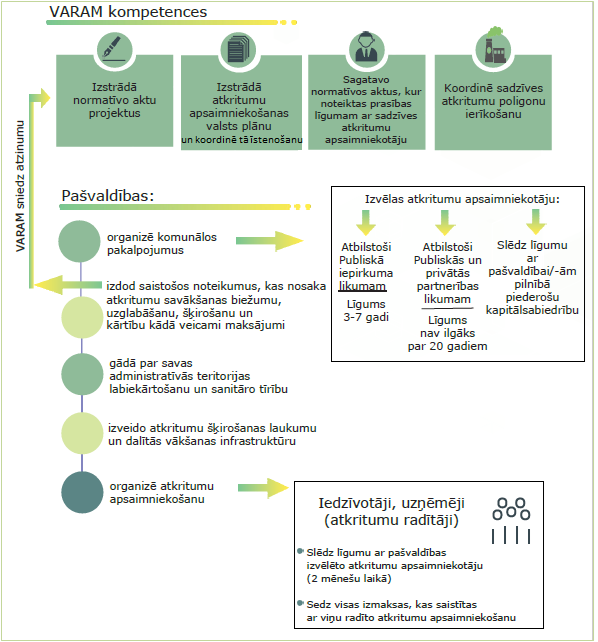 2.1. attēls. VARAM un pašvaldību atbildības sadzīves atkritumu apsaimniekošanas jomāAtbilstoši MK 2013. gada 25. jūnija noteikumiem Nr. 377 “Noteikumi par atkritumu apsaimniekošanas reģioniem” Latvijā ir izveidoti un patlaban darbojas 10 AAR. (sk. 2.2.att.).Vidējā AAR platība Latvijā ir 6457 km2. Ziemeļvidzemes AAR un Vidusdaugavas AAR ir vislielākie platības ziņā (vairāk nekā 7100 km2), Ventspils AAR – vismazākais (4464 km2) (sk. 2.2. tab.).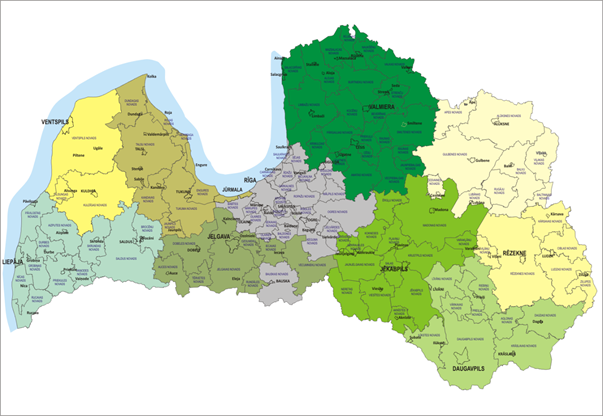 2.2. attēls. Atkritumu apsaimniekošanas reģioni un atkritumu poligoni Latvijā  (01.09.2020.)                                                                            2.2.tabulaAtkritumu apsaimniekošanas reģionu raksturojums uz 2020. gada sākumuAvots: CSP Vislielāko iedzīvotāju skaitu 2019. gadā apkalpoja Pierīgas AAR un vismazāko iedzīvotāju skaitu - Malienas AAR.Līdz ar iedzīvotāju skaita samazināšanos valstī, vidēji AAR sniedz pakalpojumus 192 tūkst. iedzīvotāju. Pierīgas AAR dzīvo 4–5 reizes vairāk iedzīvotāju nekā citos AAR. Izņemot Pierīgas AAR, pārējo AAR vidējais iedzīvotāju skaits ir 116 tūkst., savukārt Ventspils, Malienas un Austrumlatgales AAR teritorijā dzīvo mazāk nekā 100 tūkst. iedzīvotāju. Laikā, kad reģionos izveidoja sadzīves atkritumu poligonus, visi aprēķini tika veikti, balstoties uz pieņēmumu, ka katrs sadzīves atkritumu poligons apkalpos 100 tūkst. Latvijas iedzīvotājus. Līdz ar nelielo iedzīvotāju skaitu dažādās teritorijās, arī iedzīvotāju blīvums ievērojami atšķiras dažādos reģionos. AAR vidēji iedzīvotāju blīvums ir krities no 1385 cilvēkiem uz km2 2011.gadā līdz 1259 cilvēkiem uz km2 2019. gadā, kas nozīmē, ka astoņu gadu laikā tas vidēji ir samazinājies par 9%. Pierīgas teritorijā iedzīvotāju blīvums ir ap 2,5 reizēm augstāks nekā vidēji Latvijā. Viszemākais iedzīvotāju blīvums ir Malienas AAR, kur 2019.gadā ir vien 58 cilvēki/km2, tāpat arī Piejūras AAR un Ventspils AAR teritorijā iedzīvotāju blīvums ir  ap 60 cilvēkiem uz km2. Papildus jāņem vērā, ka Piejūras AAR un Pierīgas AAR ir vieni no pieprasītākajiem tūrisma galamērķiem Latvijā, tādējādi ir nepieciešami risinājumi papildus atkritumu apjomu apsaimniekošanai vasaras sezonā. Atkritumu apsaimniekošanas likums nosaka, ka, lai izstrādātu atkritumu apsaimniekošanas reģionālo plānu un koordinētu tā īstenošanu, apkopotu informāciju par sadzīves atkritumu plūsmu attiecīgajā AAR, kā arī nodrošinātu to uzdevumu efektīvāku īstenošanu, kuri šajā likumā pašvaldībai noteikti sadzīves atkritumu apsaimniekošanas jomā, pašvaldības var veidot kopīgas iestādes, kā arī deleģēt pārvaldes uzdevumus privātpersonai un citai publiskai personai, ievērojot likuma “Par pašvaldībām” un Valsts pārvaldes iekārtas likuma nosacījumus. Bīstamo atkritumu sākotnējais radītājs vai valdītājs atdala bīstamos atkritumus no citu veidu atkritumiem, uzglabā tos tā, lai tie neapdraudētu vidi, cilvēku dzīvību un veselību, kā arī personu mantu un nogādā bīstamos atkritumus speciāli aprīkotās bīstamo atkritumu savākšanas vietās vai slēdz līgumu ar attiecīgo atkritumu apsaimniekotāju par bīstamo atkritumu apsaimniekošanu. LVĢMC uzdevums ir nodrošināt bīstamo atkritumu poligona “Zebrene” apsaimniekošanu. Bīstamo atkritumu poligons „Zebrene” atrodas Dobeles novada Zebrenes pagastā. Šis poligons ir vienīgā bīstamo atkritumu apglabāšanas vieta Latvijā, izņemot saistītos azbestu saturošos atkritumus, kurus drīkst apglabāt arī sadzīves atkritumu poligonos, ja šis atkritumu veids ir iekļauts izsniegtajās atļaujās piesārņojošās darbības veikšanai.Atkritumu pārvadājumu uzskaite par pārvadājumiem uz atkritumu pārstrādes un reģenerācijas objektiem tiek veikta Atkritumu pārvadājumu uzskaites sistēmā APUS, kas 2018.gadā  izveidota  uz  Bīstamo atkritumu pārvadājumu uzskaites sistēmas (BAPUS) bāzes. APUS ietvaros tiek uzskaitīti pārvadāto atkritumu daudzumi un veidi. Sistēmas lietotāji ir atkritumu apsaimniekošanas uzņēmumi, kā arī institūcijas, kuras veic atkritumu aprites kontroli. APUS sistēmas darbību nākamajā periodā plānots attiecināt arī uz atkritumu pārvadājumiem uz apglabāšanas iekārtām. 2020.gadā VARAM sagatavoja normatīvā akta projektu, lai apvienotu APUS un būvniecībā radīto atkritumu pārvadājumu uzskaites sistēmu BRAPUS, kas ļaus efektīvāk veikt atkritumu pārvadājumu uzskaiti un kontroli, un novērst datu neatbilstību, kas veidojas komersantiem reģistrējot pārvadājumus divās uzskaites sistēmās, tāpat arī nepieciešams uzskaitīt atkritumu pārvadājumus, kuri tiek nogādāti atkritumu apglabāšanas iekārtās, kā arī uzskaitīt atkritumus, kuri tiek atdalīti no atkritumu poligonos nogādātajiem atkritumiem un pēc tam tiek nogādāti uz citām iekārtām to turpmākai pārstrādei vai apglabāšanai. 2.2.Atkritumu apsaimniekošanas politikas instrumentiLatvijā pielietotie instrumenti ir maksa par atkritumu apsaimniekošanu, tarifs par atkritumu apglabāšanu, DRN, kas īsteno principu „piesārņotājs maksā” un stimulē ražotāju atbildības principa īstenošanu, kā arī depozīta sistēma dzērienu iepakojumam (tiks piemērota no 2022.gada 1.februāra). Būtisks instruments atkritumu apsaimniekošanas politikas īstenošanā ir arī ZPI un tādi brīvprātīgie instrumenti kā vides pārvaldības un tām līdzīgās sistēmas un ekomarķējumu izmantošana.Būtisks ekonomiskais instruments atkritumu apsaimniekošanā ir maksa par atkritumu apsaimniekošanu. Attiecībā uz sadzīves atkritumu apsaimniekošanu maksu nosaka pašvaldība saskaņā ar AAL. Nešķirotu sadzīves atkritumu apsaimniekošanas (izņemot sadzīves atkritumu reģenerāciju) maksu atkritumu sākotnējam radītājam vai valdītājam veido:pašvaldības lēmumā apstiprinātā maksa par sadzīves atkritumu apsaimniekošanu, tajā skaitā dalītās atkritumu savākšanas, pārkraušanas un šķirošanas infrastruktūras objektu uzturēšanu atbilstoši līgumam, kuru noslēgusi pašvaldība un atkritumu apsaimniekotājs;Sabiedrisko pakalpojumu regulēšanas komisijas apstiprinātais tarifs par sadzīves atkritumu apglabāšanu atkritumu poligonos, kurā iekļauts arī DRN.Atkritumu apsaimniekotājs, kuru atbilstoši Atkritumu apsaimniekošanas likumam  izvēlējusies pašvaldība, nodrošina sadzīves atkritumu savākšanu, pārvadāšanu, pārkraušanu, šķirošanu, uzglabāšanu, dalītās atkritumu vākšanas, šķirošanas un pārkraušanas infrastruktūras objektu uzturēšanu par vienādu maksu visiem sadzīves atkritumu radītājiem attiecīgajā atkritumu apsaimniekošanas zonā atbilstoši noslēgtajam līgumam ar pašvaldību. Atbilstoši VARAM apkopotajai informācijai, maksa par sadzīves atkritumu apsaimniekošanu Latvijas pašvaldībās 2020.gadā bija robežās no 10,71 EUR/m3 (ar PVN) līdz 27,89 EUR/m3 (ar PVN). Detalizēta informācija par pašvaldību noteiktajām maksām par sadzīves atkritumu apsaimniekošanu 2019. un 2020. gadā ir sniegta 4.pielikumā. Tarifu par sadzīves atkritumu apglabāšanu atkritumu poligonos saskaņā ar likumu “Par sabiedrisko pakalpojumu regulatoriem” un MK 2009.gada 27.oktobra noteikumiem Nr.1227 “Noteikumi par regulējamiem sabiedrisko pakalpojumu veidiem”  apstiprina SPRK. Sadzīves atkritumu apglabāšanas tarifu salīdzinājums pa poligoniem skatāms 2.3. tabulā. 2.3.tabulaSadzīves atkritumu apglabāšanas pakalpojuma  komponente (bez DRN) spēkā esošajos tarifos  laika posmā no 2014.-2020.gadam, EUR/tAvots: SIA “GatewayBaltic”, 2020; SPRK, 2020.Maksu par bīstamo atkritumu savākšanu, pārvadāšanu, pārkraušanu, uzglabāšanu, reģenerāciju vai ražošanas atkritumu apglabāšanu sadzīves atkritumu poligonā atbilstoši MK 2012.gada 3.aprīļa noteikumiem Nr.235 “Kārtība, kādā nosaka maksu par bīstamo atkritumu apglabāšanu” apstiprina VARAM.Latvijā atkritumu apglabāšanai un atsevišķu preču realizēšanai vai izmantošanai savas saimnieciskās darbības nodrošināšanai tiek piemērots DRN. Saskaņā ar Dabas resursu nodokļa likumu DRN mērķis ir veicināt dabas resursu ekonomiski efektīvu izmantošanu, ierobežot vides piesārņošanu, samazināt vidi piesārņojošas produkcijas ražošanu un realizāciju, veicināt jaunu, vidi saudzējošu tehnoloģiju ieviešanu, atbalstīt tautsaimniecības ilgtspējīgu attīstību, kā arī finansiāli nodrošināt vides aizsardzības pasākumus.Atkritumu apsaimniekošanas jomā ar DRN apliek: atkritumus, ko apglabā poligonā; videi kaitīgas preces; transportlīdzekļus; preču un izstrādājumu iepakojumu un vienreiz lietojamos galda traukus un piederumus un atkritumu sadedzināšanu atkritumu sadedzināšanas vai līdzsadedzināšanas iekārtās (šim objektam nodokli sāks piemērot no 2021.gada).DRN likmes nodokļa objektiem ir diferencētas atkarībā no konkrētās objektu grupas ietekmes uz vidi, un tās ir veidotas kā motivējošs instruments radītā atkritumu apjoma samazināšanai, apglabājamo atkritumu apjoma samazināšanai, atkritumu dalītās vākšanas veicināšanai un atkritumu pārstrādes apjoma palielināšanai. Ar nodokļa starpniecību tiek īstenots princips „piesārņotājs maksā”.VARAM ir analizēta DRN likmju efektivitāte. DRN likmes 2013.-2020.gadā ir vairākkārt paaugstinātas. DRN likmju par atkritumu apglabāšanu pakāpeniska paaugstināšana notika no 2017.gada 1.janvāra laika periodā līdz 2020. gadam (no 12,00 līdz 50,00 EUR/t), vienlaikus neizdalot vairs atsevišķu nodokļa likmi par ražošanas atkritumiem, ievērojot, ka ražošanas atkritumus atkarībā no īpašībām apglabā vai nu sadzīves vai bīstamo atkritumu poligonos. Likmes atbilstoši   pakāpeniski paaugstinātas arī par bīstamo atkritumu apglabāšanu (no 35,57 līdz 60,00 EUR/t). 2020. gada grozījumi Dabas resursu nodokļa likumā nosaka, ka tiks turpināts paaugstināt DRN likmes par atkritumu apglabāšanu (sadzīves atkritumiem līdz 95 EUR/t 2023.gadā un bīstamajiem atkritumiem līdz 100 EUR/t 2023.gadā) un no 2022. gada 1. janvāra mainīta DRN maksājumu ieskaitīšanas proporcija budžetā, paredzot vietējās pašvaldības pamatbudžetā, kuras teritorijā tiek veikta sadzīves un ražošanas atkritumu apglabāšana  atkritumu poligonos, ieskaitāmo procentu (%) daļu. Nodokļa maksājumus par sadzīves atkritumu apglabāšanu ieskaita:2) 2022. gadā 90 % – valsts pamatbudžetā un 10 % – tās vietējās pašvaldības pamatbudžetā, kuras teritorijā atkritumus apglabā atkritumu poligonā;3) no 2023. gada 85 % – valsts pamatbudžetā un 15 % – tās vietējās pašvaldības pamatbudžetā, kuras teritorijā atkritumus apglabā atkritumu poligonā.DRN likmes videi kaitīgām precēm, iepakojumam un vienreiz lietojamiem galda traukiem un piederumiem noteiktas atkarībā no preču veida vai iepakojuma materiāla veida, pamatojoties uz konkrēta veida atkritumu apsaimniekošanas izmaksām.  Dabas resursu nodokļa likums nosaka, ka nodokļa maksātājs tiek atbrīvots no nodokļa samaksas, ja tas ir izveidojis un piemēro attiecīgu atkritumu apsaimniekošanas sistēmu, nodrošinot noteiktos reģenerācijas un pārstrādes  apjomus vai arī noslēdzis līgumu ar apsaimniekotāju, kas īsteno šādu sistēmu un nodrošina noteiktos reģenerācijas un pārstrādes  apjomus. Tādejādi tiek īstenots ražotāju atbildības princips. DRN likmes par šiem objektiem paaugstinātas laika periodā 2017.-2020.gadā. No 2019. gada 1. jūlija atcelta atbrīvojuma piemērošana no DRN  samaksas par vienreiz lietojamiem galda traukiem un piederumiem, kas izgatavoti no plastmasas, tādejādi veicinot  alternatīvu materiālu izvēli. Līdzīgi kā videi kaitīgu preču un iepakojuma gadījumā nodokļa atbrīvojums tiek piemērots arī transportlīdzekļiem, ja tiek nodrošināta to atbilstoša apsaimniekošana. 2019. gadā paaugstināta arī DRN likme par transportlīdzekļiem, kurus pirmo reizi pastāvīgi reģistrē Latvijā, (no 40 līdz 55 euro par vienību) un noteikts jauns objekts - transportlīdzeklis, kurš valsts akciju sabiedrībā “Ceļu satiksmes drošības direkcija” tiek noņemts no uzskaites norakstīšanai bez nolietota transportlīdzekļa likvidācijas sertifikāta, ja nolietota transportlīdzekļa likvidācijas sertifikāts būtu jāiesniedz (165 euro par vienību).Lēmumus par atbrīvojuma piemērošanu no nodokļa samaksas par VKP, iepakojumu un transportlīdzekļiem pieņem VVD, kas slēdz apsaimniekošanas līgumu ar nodokļa maksātāju vai apsaimniekotāju, un kontrolē apsaimniekošanas sistēmu piemērošanu. 2020. gadā darbojas septiņi RAS komersanti, kam ir noslēgti 15 līgumi par apsaimniekošanas sistēmas piemērošanu ar VVD (sk. 2.4. tab.). 2.4. tabulaIzlietotā iepakojuma, VKP atkritumu vai NTL apsaimniekošanas līgumu skaits Avots: VVD, 25.11.2020.Kopš 2018. gada 1. jūlija atkritumu apsaimniekotājs atļaujas saņemšanai atkritumu pārvadāšanai, atkritumu uzglabāšanai, kā arī pārstrādei un reģenerācijai iesniedz VVD finanšu nodrošinājumu. Finanšu nodrošinājums ir kredītiestādes izsniegta pirmā pieprasījuma garantijas vēstule vai apdrošinātāja izsniegta apdrošināšanas polise, kurā ietverta apdrošinātāja neatsaucama apņemšanās izmaksāt apdrošināšanas atlīdzību pēc VVD pirmā pieprasījuma, kā arī šā pieprasījuma neapstrīdamība. Atkritumu apsaimniekotājam finanšu nodrošinājums jāuztur spēkā visu atļaujas darbības laiku. Ja atļaujas darbības laikā atkritumu apsaimniekotājam nav spēkā esoša finanšu nodrošinājuma, atļaujas darbība tiek apturēta līdz attiecīga nodrošinājuma iesniegšanai VVD. Finanšu nodrošinājums noteikts, lai segtu izdevumus gadījumos, kad atkritumu apsaimniekotājs:atkritumus nav nogādājis tiem paredzētajā vietā, un ir jānodrošina attiecīgo atkritumu savākšana, pārvadāšana, uzglabāšana vai pārstrāde;atkritumus nav pārstrādājis vai reģenerējis noteiktā apjomā, un ir jānodrošina to pārstrāde vai reģenerācija;nav nodrošinājis slēgtas vai rekultivētas izgāztuves rekultivāciju pēc izgāztuves atrakšanas un atkritumu pāršķirošanas un ir jānodrošina teritorijas rekultivācija.Latvijas normatīvajos aktos ir pārņemtas Eiropas Parlamenta un Padomes 2011. gada 8. jūnija Direktīvas 2011/65/ES par dažu bīstamu vielu izmantošanas ierobežošanu elektriskās un elektroniskās iekārtās prasības. Ņemot vērā tehniskās un ekonomiskās iespējas, tostarp mazo un vidējo uzņēmumu (MVU) iespējas, visefektīvākais veids, kā ievērojami samazināt ar minētajām vielām saistīto veselības un vides apdraudējumu, lai sasniegtu paredzēto aizsardzības līmeni, ir aizvietot minētās vielas, ko satur EEI, ar drošiem vai drošākiem materiāliem. Minēto bīstamo vielu izmantošanas ierobežošana var palielināt EEI atkritumu pārstrādes iespējas un saimniecisko rentabilitāti un samazināt negatīvo ietekmi uz darbinieku veselību pārstrādes uzņēmumos. Ierobežojumi un aizliegumi vairāku ķīmisko vielu lietojumam ir noteikti attiecībā arī uz transportlīdzekļu materiāliem un detaļām. Eiropas Parlamenta un Padomes 2000. gada 18. septembra Direktīvas 2000/53/EK par nolietotiem transportlīdzekļiem (turpmāk – Direktīva 2000/53/EK) nosaka, ka dalībvalstis nodrošina to, ka materiāli un detaļas transportlīdzekļos, ko laiž tirgū pēc 2003. gada 1. jūlija, nesatur svinu, dzīvsudrabu, kadmiju vai sešvērtīgo hromu. Savukārt Direktīvā 94/62/EK ir noteikti ierobežojumi smago metālu saturam iepakojumā. Visas minētās prasības ierobežojumiem un aizliegumiem ķīmisko vielu saturam dažādās precēs ir pārņemtas Latvijas normatīvajos aktos.2.3.Atkritumu datu pārvaldībaAtkritumu apsaimniekošanas statistikas datu pamatavots ir datu bāze “3-Atkritumi”. Dati šajā datu bāze tiek apkopoti, balstoties uz MK 2017.gada 23.maija noteikumiem Nr. 271 “Noteikumi par vides aizsardzības oficiālās statistikas un piesārņojošās darbības pārskata veidlapām”. Pienākums sniegt ikgadējos datus par atkritumu apsaimniekošanu, izmantojot vides aizsardzības oficiālās statistikas un piesārņojošās darbības pārskata veidlapas (turpmāk – veidlapas) ir šādiem operatoriem un komersantiem: operatoriem, kuriem ir vai pārskata gadā bija atļauja A vai B kategorijas piesārņojošo darbību veikšanai vai C kategorijas piesārņojošas darbības apliecinājums visu kategoriju (L, M, N, O) mehānisko sauszemes transportlīdzekļu, mobilās lauksaimniecības tehnikas un satiksmē neizmantojamu pārvietojamu mehānismu un citu pārvietojamu agregātu remonta un apkopes darbnīcai; komersantiem, kuriem ir vai pārskata gadā bija izsniegta atkritumu apsaimniekošanas atļauja; atkritumu tirgotājiem un atkritumu apsaimniekošanas starpniekiem; atkritumu apsaimniekotājiem, kuri Latvijas teritorijā ieved vai no tās izved atkritumus reģenerācijai vai sadedzināšanai, ja sadedzināšana klasificējama kā atkritumu reģenerācija, kas minēti Regulas Nr.1013/2006 par atkritumu sūtījumiem  3. pantā vai Bāzeles konvencijā; atkritumu radītājam, kas no Latvijas teritorijas izved atkritumus apglabāšanai, pārstrādei vai reģenerācijai. Visi Latvijas iesniegtie ziņojumi  EK un EUROSTAT tiek sagatavoti, izmantojot  datu bāzē “3-Atkritumi” pieejamo datu analīzi. Katru gadu no pārskata “3-Atkritumi” datiem tiek veidots apkopojums par galvenajiem atkritumu apsaimniekošanas rādītājiem valstī. Apkopojums tiek publicēts LVGMC tīmekļvietnē.  Balstoties uz šiem datiem, var veikt novērtējumus par dažādiem atkritumu apsaimniekošanas aspektiem. Tomēr tā kā komersantu sniegtie dati ne vienmēr ir precīzi un pārskati ne vienmēr tiek aizpildīti pareizi, kas prasa papildus darbu VVD datus apkopojot un analizējot, nepieciešams būtiski uzlabot datu kvalitāti. Lietderīgi izvērtēt ikgadējo “3-Atkritumi” pārskatu savienošanu ar APUS, kas ļautu daudz efektīvāk iegūt precīzus datus un veikt efektīvu kontroli.Informācijas pieejamība sabiedrībai par atkritumu apsaimniekošanu ir būtiska, lai motivētu iedzīvotājus aktīvi un atbildīgi iesaistīties atkritumu apsaimniekošanā, tajā skaitā dalītā vākšanā un atkritumu samazināšanā un novēršanā. Tāpēc ir svarīgi, lai sabiedrībai būtu viegli un pārskatāmi pieejama informācija par publiski pieejamo dalītās vākšanas punktu izvietojumu, kā arī šī informācija tiktu operatīvi aktualizēta. Pašreiz iedzīvotājiem ir pieejama informācija par atkritumu dalītas vākšanas iespējām, tomēr tā ir izvietota dažādu organizāciju uzturētās tīmekļvietnēs, informācija pārklājas, tā var atšķirties, ne vienmēr tā tiek regulāri atjaunot. Tāpēc šobrīd notiek darbs pie normatīvās bāzes sagatavošanas un interneta vietnes “Šķiro viegli” izstrādes. Minētā vietne, kura būs VVD pārziņā, risinās minētās problēmas, jo sabiedrībai tiks piedāvāta ērti lietojama vietne, kurā vienkopus atrodama pilnīga informācija par visām publiski pieejamiem atkritumu dalītas vākšanas vietām Latvijā. Atbildīgi par informācijas ievadīšanu un aktualizēšanu vietnē būs atkritumu apsaimniekotāji.2.4.Sabiedrības informēšana un izglītošanaSabiedrības informēšana un izglītošana par atkritumu apsaimniekošanas un ar tiem saistītajiem jautājumiem ir dažādu iesaistīto pušu pienākums, un tās panākumi un ietekme uz sabiedrības attieksmi un uzvedību ir atkarīgi no sadarbības un pasākumu sinerģijas, ietekmējot sabiedrības izpratni, zināšanas un rīcību.Lai veicinātu iedzīvotāju atkritumu apsaimniekošanas ieradumu maiņu un padarīto patēriņa un uzvedības modeļus ilgtspējīgākus, kā arī ietekmētu sabiedrības attieksmi, nepieciešams regulāri informēt sabiedrību gan par atkritumu šķirošanu, gan arī par sekām un ietekmēm vidē, ko rada  bezatbildīga rīcība, tajā skaitā nešķirošana vai nepareiza šķirošana. Pašvaldība veic sabiedrības informēšanas un izglītošanas pasākumus un šai jautājumā sadarbojas ar atkritumu apsaimniekotāju, vai arī deleģē šo uzdevumu veikt atkritumu apsaimniekotājam. Pašvaldība, slēdzot līgumu par sadzīves atkritumu apsaimniekošanas pakalpojuma sniegšanu tās administratīvajā teritorijā iekļauj arī nosacījumu atkritumu apsaimniekotājam sniegt informāciju par sabiedrības informēšanas pasākumiem par atkritumu apsaimniekošanu, kā arī informācijas sniegšanas biežumu un komunikācijas veidu. Saskaņā ar AAL par atkritumu apsaimniekošanas informācijas sniegšanu sabiedrībai ir atbildīga LVĢMC. Ja sabiedrības izglītības pasākumus pašvaldības uzdevumā organizē atkritumu apglabāšanas poligons, tam ir tiesības šo pasākumu izmaksas iekļaut tarifā.Sabiedrības informēšanas pienākums ir arī RAS, kuru ietvaros tiek apsaimniekoti tādu preču atkritumi, kuras ir DRN objekti (iepakojums, VKP, NTL). Pēc 2020. gadā VARAM veiktās pašvaldību aptaujas “Par atkritumu apsaimniekošanu un atsevišķiem citiem vides aizsardzības jautājumiem pašvaldībā 2019./2020. gadā” secināts, ka no pašvaldībām, kurās  iedzīvotāju informēšanas un izglītošanas pasākumi tiek veikti aktīvāk,  tiek saņemts ievērojami mazāk sūdzību un jautājumu no iedzīvotājiem par dažādiem, ar atkritumu apsaimniekošanu saistītiem jautājumiem. Tādejādi ir pamatoti arī nākamajā plānošanas periodā pievērst īpašu uzmanību sabiedrības informēšanas un izglītošanas pasākumiem par atkritumu apsaimniekošanu.  2.5.Atkritumu apsaimniekošanas sistēmas darbībaAtkritumu apsaimniekošanas likums nosaka, ka atkritumu apsaimniekotājs pirms attiecīgo darbību veikšanas saņem VVD atļauju atkritumu savākšanai, pārvadāšanai, pārkraušanai, šķirošanai un uzglabāšanai, kā arī  slēgtas vai rekultivētas atkritumu izgāztuves atrakšanai un atkritumu pāršķirošanai. Saskaņā ar normatīvajiem aktiem par piesārņojumu vairākām atkritumu pārstrādes un reģenerācijas darbībām jāsaņem A vai B kategorijas piesārņojošas darbības atļauja.Savukārt atkritumu tirgotājam vai atkritumu apsaimniekošanas starpniekam saskaņā ar AAL  pirms attiecīgo darbību uzsākšanas jāreģistrējas VVD. VVD izsniedz arī licences melno un krāsaino metālu lūžņu iepirkšanai atbilstoši  MK 2011.gada 12.decembra noteikumiem Nr.960 “Noteikumi par kārtību, kādā iepērk un realizē melno un krāsaino metālu atgriezumus un lūžņus un izsniedz licences metālu atgriezumu un lūžņu iepirkšanai Latvijā, kā arī par valsts nodevas likmi par licenci metālu atgriezumu un lūžņu iepirkšanai un valsts nodevas maksāšanas kārtību”. 2.5.1.Atkritumu savākšanaAtkritumu savākšana ir atkritumu vākšana, arī atkritumu iepriekšēja šķirošana un glabāšana, lai tos nogādātu uz atkritumu reģenerācijas vai apglabāšanas iekārtām vai tādām iekārtām, kurās tiek veikta atkritumu sagatavošana reģenerācijai vai apglabāšanai. Sadzīves atkritumu savākšanai ir paredzēti vairāki savākšanas veidi:sadzīves atkritumu dalītās savākšanas punkts - speciāli aprīkota vieta, kur konteineros dalīti savāc un īslaicīgi uzglabā dažādu veidu sadzīves atkritumus pirms to pārvadāšanas. Savākšanas punktā nodrošina vismaz papīra un kartona, plastmasas, stikla un metālu atkritumu (tajā skaitā izlietotā iepakojuma) dalītu savākšanu. Vienā atkritumu konteinerā var vienlaikus savākt divu vai vairāku veidu dalīti savāktos sadzīves atkritumus. Savākšanas punktā var dalīti savākt un īslaicīgi uzglabāt BNA; šķiroto atkritumu savākšanas laukums - speciāli aprīkota iežogota vieta, kur savāc un īslaicīgi uzglabā dažādu veidu atkritumus pirms to turpmākās transportēšanas;būvniecības un būvju nojaukšanas atkritumu savākšanas laukums - speciāli aprīkota iežogota vieta tādu būvniecības un būvju nojaukšanas atkritumu savākšanai un īslaicīgai uzglabāšanai, kuri nav uzskatāmi par bīstamajiem atkritumiem.metāllūžņu noliktavas;BNA kompostēšanas laukumi un zaļo un dārza atkritumu kompostēšanas vietas.Atkritumu savākšanu no dalītās savākšanas punktiem vai šķiroto atkritumu savākšanas laukumiem veic atkritumu apsaimniekošanas uzņēmumi, kas nodarbojas ar sadzīves atkritumu apsaimniekošanu pašvaldībā. Bīstamo atkritumu vai ražošanas atkritumu apsaimniekotājs organizē speciāli aprīkotas bīstamo atkritumu vai ražošanas atkritumu savākšanas vietas. Latvijā 2020.gadā ir izveidoti aptuveni 5000 dalītās vākšanas punkti un aptuveni 90 atkritumu šķirošanas laukumi, kuru skaits pakāpeniski pieaug. Viens no trūkumiem, ko sabiedrība ir identificējusi, ir atšķirīgās atkritumu dalītās vākšanas (šķirošanas) prasības dažādās pašvaldībās, kas apgrūtina rīcību un šķirošanas paradumu iedzīvināšanu.Atbilstoši normatīvajiem aktiem, sadzīves atkritumu dalītās savākšanas punktā jānodrošina vismaz papīra un kartona, plastmasas, stikla un metālu atkritumu dalītu savākšanu. MK 2017. gada jūnija noteikumos Nr. 328 ir norādīts, ka šķiroto atkritumu savākšanas punktam būtu jābūt uz katriem 700 iedzīvotājiem republikas pilsētās un 550 iedzīvotājiem novados. 2019. gadā Latvijā vidējais uzskaitīto dalīto atkritumu vākšanas vietu skaits ir uz 369 iedzīvotājiem, bet Piejūras AAR, Ziemeļvidzemes AAR, Liepājas AAR, Malienas AAR teritorijā tas ir ap 200 iedzīvotājiem uz vienu punktu, bet Pierīgas AAR, ir viens punkts uz 861 iedzīvotājiem (sk. 2.5. tab.).2.5. tabulaAtkritumu apsaimniekošanas reģioni un iedzīvotāju skaits uz 1 uzskaitīto dalīto atkritumu vākšanas punktu vietu, skaits, 2019. gadāAvots: SIA “GatewayBaltic”, 2020Saskaņā ar 2020. gadā VARAM veiktās pašvaldību aptaujas “Par atkritumu apsaimniekošanu un atsevišķiem citiem vides aizsardzības jautājumiem pašvaldībā 2019./2020. gadā” informāciju par dalīto atkritumu vākšanas vietu skaitu pašvaldībās, 2019. gada sākumā Rīgā ir 77 publiskie šķirošanas punkti un 6632 privātās šķirošanas vietas – privātmāju teritorija, daudzdzīvokļu māju teritorijas un koplaukumi. Pašvaldības speciālistu aprēķini liecina, ka papildus Rīgā nepieciešami 973 publiskie šķirošanas punkti. Rīgas pilsēta plāno uzstādīt papildus nepieciešamos atkritumu dalītās vākšanas punktus tuvākā gada laikā. Atbilstoši jaunai atkritumu apsaimniekošanas kārtībai Rīgas pilsētas pašvaldībā, tiek plānoti 8 dalītās vākšanas laukumi, tos plānots uzstādīt divu gada laikā.Izvērtējot dalīto atkritumu vākšanas punktu, kuros tiek iekļauti visi četri iepakojuma materiālu veidi, skaitu, tad vidēji valstī ir viens punkts uz 656 iedzīvotājiem. Izņēmumi ir Malienas AAR  un Rīga, kur nav izveidota infrastruktūra pietiekošā apjomā. 50 pašvaldībās atkritumu savākšanai tiek izmantoti atkritumu savākšanas maršruti, lai nodrošinātu adekvātu pakalpojumu arī viensētu iedzīvotājiem lauku teritorijās.Latvijā visos novados, kur ir 8000 iedzīvotāju vai vairāk, ir jābūt ierīkotam vismaz vienam šķiroto atkritumu savākšanas laukumam, kas atbilst normatīvajos aktos par atkritumu savākšanas un šķirošanas vietām noteiktajām prasībām. Tādējādi, starp tiem novadiem Latvijā, kur dzīvo 8000 un vairāk cilvēku, ir 9 novadi. Normatīvais regulējums noteic, ka nepieciešami vismaz 2 šķiroto atkritumu savākšanas laukumi pilsētās ar iedzīvotāju skaitu no 50 000 līdz 100 000. Turklāt, ja pilsēta tiek dalīta vairāk nekā divās atkritumu apsaimniekošanas zonās, šķiroto atkritumu savākšanas laukums ierīkojams katrā atkritumu apsaimniekošanas zonā. Šajā kategorijā var tikt iekļautas tādas Latvijas lielākās pilsētas kā Rīga, Liepāja,  Jelgava  un Daugavpils. Lai valstī maksimāli panāktu pozitīvu attīstību atkritumu dalītās savākšanas sistēmas efektivitātei jāievēro, lai ieguldījumi, kas tiek veikti sistēmas attīstībā, ir samērojami ar potenciālajiem ieguvumiem.Apkopojumu par šķiroto atkritumu savākšanas laukumu skaitu Latvijas pašvaldībās skatīt  2.3. attēlā.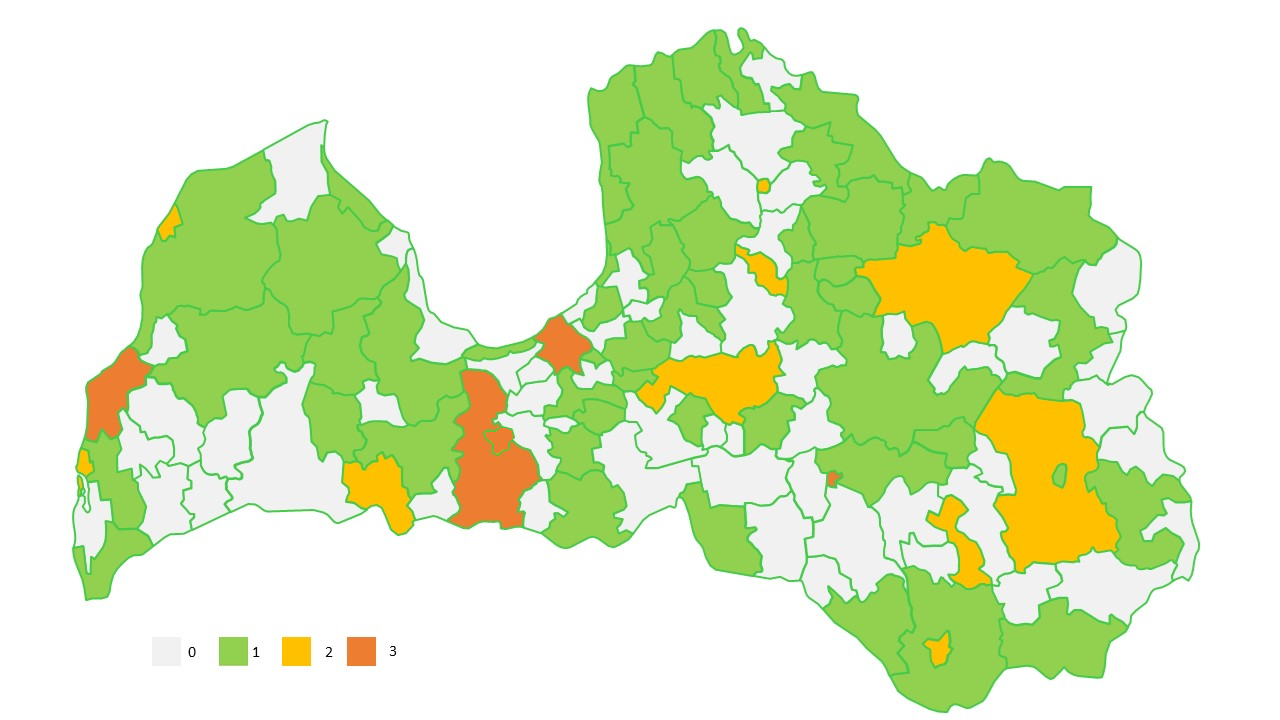 2.3.attēls. Šķiroto atkritumu savākšanas laukumu skaits (0-3) Latvijas pašvaldībās 2018. gadā (Avots: SIA “GatewayBaltic”, 2020)Atbilstoši  tiesību aktu prasībām, pašvaldībām sadarbībā ar atkritumu apsaimniekotājiem jānodrošina, ka katrā pašvaldībā līdz 2023. gada 31. decembrim visiem iedzīvotājiem ir pieejams pakalpojums BNA dalītai savākšanai. Pierīgas AAR šis pakalpojums ir jānodrošina, sākot ar 2021. gada 1. janvāri. Savukārt, pārējā Latvijas teritorijā šis pakalpojums jānodrošina līdz 2024.gadam. Daļa no pašvaldībām jau šobrīd nodrošina BNA savākšanu dārzu un parku atkritumiem, kā piemēram lapām, zariem, krūmiem, un tiem līdzīgiem atkritumiem. Tikai dažas pašvaldības piedāvā savākt arī pārtikas atkritumus un pārtikas pārpalikumus. 2019. gada augustā un septembrī Rīgā un Pierīgā izvietoti pirmie 20 konteineri tekstila – apģērba, virsdrēbju, gultas veļas, segu, somu, apavu, jostu – šķirošanai. Pēc 2019. gadā veiktajiem tekstilmateriāla pilotprojekta rezultātiem, trešdaļai no tekstilatkritumiem nav tirgus vērtības, tādējādi to savākšanas izdevumu segšanai ieteicams izmantot RAS, lai iesaistītu ražotājus radīto atkritumu apsaimniekošanā un veiktu attiecīgas iemaksas atkritumu apsaimniekošanā. No 2025. gada ES dalībvalstīm būs jānodrošina vairāku atkritumu veidu dalīta savākšana, piemēram  tekstilmateriālu atkritumu.  Latvijā iedzīvotājiem ir pieejams dalītas atkritumu vākšanas pakalpojums, bet ne visiem šada iespēja ir nodrošināta atbilstoši spēkā esošajam normatīvajam regulējumam. Ir pašvaldības, t.sk. Rīga, kur atkritumu dalītās vākšanas iespējas netiek  nodrošinātas atbilstoši normatīvajos aktos par minimālajām atkritumu dalītās vākšanas iespējām atkritumu radītājiem noteiktajām prasībām. Apsaimniekotāji izmanto arī dažādas akcijas, nodrošinot iedzīvotājiem iespēju atbrīvoties gan no bioloģiskajiem atkritumiem, gan arī no lielgabarīta atkritumiem, kā arī elektriskajiem un elektroniskajiem atkritumiem un  riepām. Šobrīd dažās pašvaldībās ir uzsākta dalītā tekstilatkritumu vākšana pēc atkritumu apsaimniekotāja iniciatīvas pilotprojekta ietvaros. Izstrādājot saistošos noteikumus par sadzīves atkritumu apsaimniekošanu savā administratīvajā teritorijā, pašvaldībām būtu skaidri jādefinē vienoti kritēriji atkritumu konteineru piekļuves nodrošināšanai. Nepieciešams izvērtēt, vai šajā gadījumā nav nepieciešams izstrādāt papildu pakalpojumu izmaksu aprēķina metodiku, ievērojot privātā un publiskā sektora klientu specifiskās vajadzības pakalpojuma saņemšanai. Lai visā Latvijas teritorijā iedzīvotājiem nodrošinātu adekvātu dalītās atkritumu vākšanas pakalpojumu, ir nepieciešama jauna vai papildus  savākšanas infrastruktūra. Lai nodrošinātu skaidrāku izpratni, nepieciešama veicinoša komunikācija ar iedzīvotājiem,  jāattīsta regulāra iedzīvotāju izglītošana par atkritumu apsaimniekošanas jautājumiem valsts līmenī, kas ļautu paaugstināt konteineros ievietotā materiāla kvalitāti.2.5.2.Atkritumu sagatavošana atkārtotai izmantošanaiLatvijas normatīvajos aktos ir ietvertas prasības attiecībā uz pasākumiem, kas veicina atsevišķu atkritumu veidu sagatavošanu atkārtotai izmantošanai. Lai noteiktu labošanas un atkārtotas izmantošanas sektora lielumu, tika aplūkoti šādu  saistīto NACE nozaru statistiskie rādītāji (sk. 2.6.tab.).2.6.tabulaDati par labošanas un atkārtotas izmantošanas sektoru Latvijā, 2018.gadsAvots: SIA “GatewayBaltic”, 2020Atkritumu sagatavošanas atkārtotai izmantošanai datos nav iekļauta informācija par labdarības organizācijām, kas iesaistītas labošanas un atkārtotas izmantošanas sektoros, tomēr, lai iegūtu pilnīgāku informāciju par atkritumu un preču atkārtotu izmantošanu, būtu lietderīgi aptvert visus iespējamos informācijas avotus.  Šie jautājumi pamatā tiek risināti Rīcības plānā pārejai uz aprites ekonomiku 2020.–2027. gadam.2.5.3.Atkritumu pārstrāde Latvijas normatīvajos aktos atkritumu pārstrāde ir definēta kā atkritumu reģenerācijas darbība, kurā atkritumu materiālus pārstrādā produktos, materiālos vai vielās atbilstoši to sākotnējam vai citam izmantošanas veidam, ietverot organisko materiālu pārstrādi un izņemot atkritumos esošās enerģijas reģenerāciju un tādu materiālu izgatavošanu, kuri tiks izmantoti par kurināmo vai izrakto tilpju aizbēršanai. Savukārt atkritumu reģenerācija ir definēta kā jebkura darbība, kuras galvenais rezultāts ir atkritumu lietderīga izmantošana ražošanas procesos vai tautsaimniecībā, aizstājot ar tiem citus materiālus, kuri būtu izmantoti attiecīgajai darbībai, vai atkritumu sagatavošana šādai izmantošanai. Šajā plāna nodaļā tiks aplūkota atkritumu pārstrāde. Atkritumu pārstrādei derīgi materiāli ir atgūstami no atkritumu dalītās vākšanas sistēmas,  kā arī veicot nešķirotu atkritumu šķirošanas darbības. Būtiskākās pārstrādājamo materiālu plūsmas ir papīrs, kartons, plastmasas, stikls, metāls, t.sk. gan izlietotais iepakojums, gan šo materiālu plūsmas no mājsaimniecībām uzņēmumiem un iestādēm. MK 2011.gada 26.aprīļa noteikumi Nr. 319 “Noteikumi par atkritumu reģenerācijas un apglabāšanas veidiem” nosaka dažādus atkritumu pārstrādes un reģenerācijas veidus, kurus raksturo ar kodiem no R1 līdz R13. Atkritumu pārstrādes  darbības tiek raksturotas ar kodi R2-R11, kods R1 attiecas uz atkritumu reģenerācijas darbību – atkritumu sadedzināšanu ar enerģijas ieguvi, bet kodi R12 un R13 attiecas uz atkritumu sagatavošanas darbībām un uzglabāšanu pirms pārstrādes. Šajā nodaļā ir raksturotas atkritumu reģenerācijas darbības ar kodiem R2,R3, R3B, R3C, R4, R5, R6, R7, R8, R9, R10, R11. Līdz 2019.gada 14.decembrim pastāvēja šāds atkritumu pārstrādes veids - “R10A - Atkritumu izmantošana izrakto tilpju aizbēršanai vai inženiertehniskām vajadzībām ainavu veidošanā”, kas vairs nav spēkā.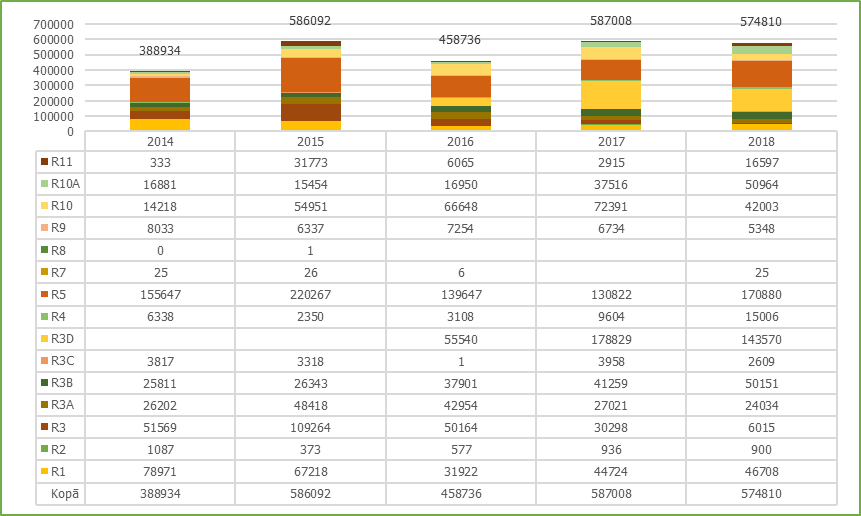 2.4. attēls. Atkritumu pārskatā reģistrētie pārstrādes apjomi pa pārstrādes kodiem, t.Avots: SIA “GatewayBaltic”, 2020, izmantojot LVĢMC datusLaika posmā no 2014.līdz 2018.gadam Latvijā trešo daļu no visas atkritumu pārstrādes  nodrošina citu neorganisko materiālu pārstrāde (kods R5), kuras apjomi arī ir ievērojami svārstījušies, tomēr caurmērā veido ap 160 tūkstošiem tonnu gadā. Kopš 2016.gada ar kodu R3D apzīmētā pārstrādes darbība -  biogāzes ieguve 2017. un 2018.gadā arī ir veidojusi 15% no pārstrādātajiem atkritumu apjomiem, arī pārstrādājot ap 150 tūkstošiem tonnu atkritumu gadā. Apmēram 10% no kopējā pārstrādāto atkritumu apjoma tiek pārstrādāts, izmantojot ar kodu R3 apzīmēto atkritumu pārstrādes darbību (par šķīdinātājiem neizmantotu organisko vielu pārstrāde vai attīrīšana, ieskaitot kompostēšanu un citus bioloģiskās pārveidošanas procesus, kamēr ar kodu R10 apzīmētā pārstrādes darbību jeb apstrāde augsnē, kas rada ekoloģiskus vai lauksaimniecības uzlabojumus, arī tiek aktīvi izmantota, īpaši 2018.gadā. Tomēr Latvijā praktiski nenotiek R7 un R8 pārstrāde. Lielākā daļa pārstrādes infrastruktūras atrodas Latvijas centrālajā daļā, lielākoties ap Rīgu un Pierīgu, kā arī Zemgales AAR (2.5.att.). 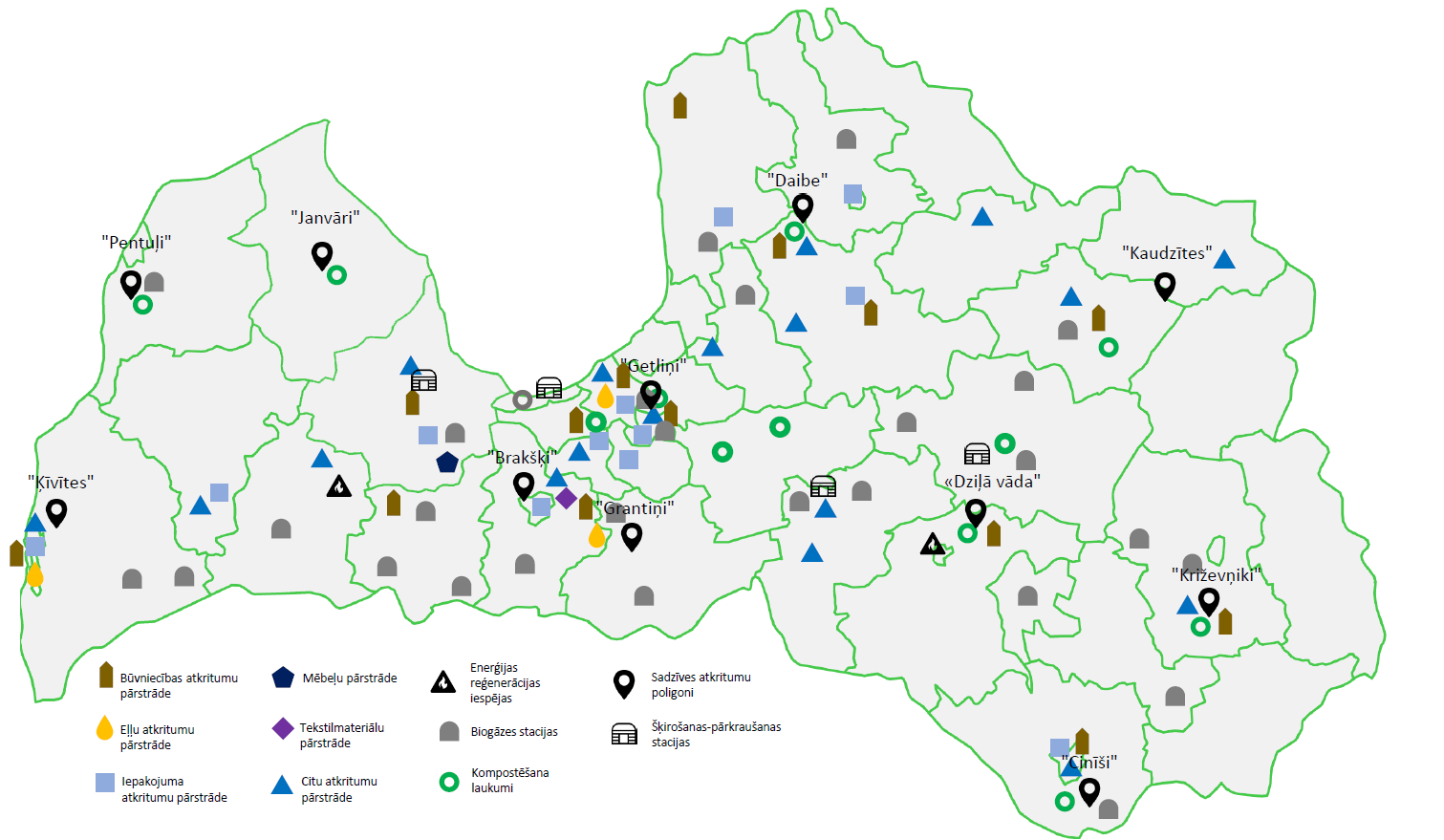 2.5.attēls. Kopējais pārstrādes infrastruktūras kartējums Latvijā.Avots: SIA “GatewayBaltic”, 2020 pēc VVD un VPVB A un B atļauju informācijasKopumā 2020.gada sākumā EEIA  tiek šķiroti un to pārstrādes iespējas Latvijā ir nepietiekamas, tomēr ir jāņem vērā, ka Latvijā savāktie EEIA tiek izvesti pārstrādei uz citām ES valstīm.  Ar EEIA  pāršķirošanu, šķirošanu un pārstrādi dažādos apmēros savu atļauju ietvaros nodarbojas vairāki komersanti, taču uzņēmumu jaudas ir nepietiekošas un attiecināmas tikai uz nelielu daļu no kopējiem EEIA, tādējādi lielākoties EEIA tiek sadalīts frakcijās un eksportēts uz pārstrādi Lietuvā, Polijā, u.c. Atbilstoši  LVĢMC datu bāzē pieejamai  informācijai, tekstilmateriālu atkritumu pārstrādes apjomi ir bijuši no 22 t 2014.gadā līdz 2039 t2018.gadā. Latvijas  tekstila atkritumu pārstrādes kopējās jaudas ir identificētas 2000 tonnu apjomā. Izvērtējot Latvijas nolietoto transportlīdzekļu atkritumu šķirošanas kopējās jaudas, tad tās kopumā  ir identificētas 59 tūkst. t apjomā. Pēc LVĢMC informācijas kopējais ražošanas atkritumu pārstrādes apjoms gadā Latvijā ir samazinājies no 106 tūkst. t 2014. gadā līdz 76 tūkst. t  2018.gadā. Pēc LVĢMC pārstrādes informācijas kopējais bīstamo sadzīves atkritumu pārstrādes apjoms gadā Latvijā ir bijis no 24474 tūkst. t 2014.gadā līdz 22141 tūkst. t 2018.gadā. 2015. un 2016. gadā bija strauji pārstrādāto apjomu samazinājumi, 2016.gadā pārstrādāja tikai 3578 t minētās kategorijas atkritumus. 2018. gadā gandrīz tik pat liels apjoms bīstamo sadzīves atkritumus pārstrādes apjoms kā 2014. gadā.2.5.4. Atkritumu šķirošana, sagatavošana pārstrādei un apglabāšanaiLatvijā dalīti savāktu un nešķirotu atkritumu pāršķirošana lielākoties norit manuālajās vai daļēji automatizētajās šķirošanas līnijās. Kopumā Latvijā ir 36 šādas iekārtas ar kopējo jaudu ap 700 000 tonnām/gadā, kuras lielākoties ir izvietotas sadzīves atkritumu poligonos. Latvijā pieejamā tehniskās infrastruktūras kapacitāte (mehāniskās priekšapstrādes un šķirošanas jaudas) atkritumu pārstrādei vērtējama kā salīdzinoši laba, sniedzot iespēju pārstrādāt savākto un atkritumu poligonos  pieņemto atkritumu daudzumu. Vienlaikus, joprojām salīdzinoši augstais nešķiroto mājsaimniecības  atkritumu īpatsvars apglabāto atkritumu daudzumā – aptuveni ceturtā daļa no atkritumu poligonos pieņemtajiem atkritumiem – norāda uz nepieciešamību to optimizēt, kā arī papildināt šķirošanas un mehāniskās priekšapstrādes tehniskās iespējas atsevišķos atkritumu poligonos, kuros fiksēts kapacitātes trūkums. 2.5.5. Blakusprodukti  un atkritumu beigu statussDirektīva 2008/98/EK un nacionālie normatīvie akti nosaka,  ka vielas vai priekšmetus, kas radušies tādā ražošanas procesā, kura galvenais mērķis nav saražot šādu vielu vai priekšmetu, neuzskata par atkritumiem, bet gan par blakusproduktiem, ja ir ievēroti šādi nosacījumi:vielu vai priekšmetu turpmāk noteikti lietos;vielu vai priekšmetu var tieši izmantot bez turpmākas apstrādes, izņemot parastu rūpniecisko praksi;viela vai priekšmets ir radies kā ražošanas procesa neatņemama daļa unturpmāka lietošana ir likumīga, proti, viela vai priekšmets atbilst visām attiecīgajām produkta, vides un veselības aizsardzības prasībām konkrētajam lietojumam un neatstāj nelabvēlīgu ietekmi uz vidi un cilvēku veselību.Saskaņā ar normatīvajiem aktiem pārstrādātus vai kā citādi reģenerētus atkritumus vairs neuzskata par atkritumiem, ja tie atbilst šādiem nosacījumiem:viela vai priekšmets tiks izmantoti konkrētiem nolūkiem; ES līmenī atkritumu beigu statuss tiek reglamentēts vairākām atkritumu plūsmām:Padomes 2011. gada 31. marta Regula Nr. 333/2011, ar ko paredz kritērijus, kuri nosaka, kad dažu veidu metāllūžņi vairs nav atkritumi saskaņā ar Eiropas Parlamenta un Padomes Direktīvu 2008/98/EK;EK 2012. gada 10. decembra Regula Nr. 1179/2012, ar ko paredz kritērijus, kuri nosaka, kad stikla lauskas vairs nav atkritumi saskaņā ar Eiropas Parlamenta un Padomes Direktīvu 2008/98/EK;EK 2013. gada 25. jūlija Regula Nr. 715/2013, ar ko paredz kritērijus, kuri nosaka, kad vara lūžņi vairs nav atkritumi saskaņā ar Eiropas Parlamenta un Padomes Direktīvu 2008/98/EK.MK 2018.gada 13.novembra noteikumi Nr.682 “Kārtība, kādā izbeidz piemērot atkritumu statusu no nolietotām riepām iegūtiem gumijas materiāliem”  ir noteikti kritēriji atkritumu statusa piemērošanas izbeigšanai no nolietotām riepām iegūtiem gumijas materiāliem. 2018. gada 26. jūlijā valsts sekretāru sanāksmē izsludināts MK noteikumu projekts “Noteikumu projekts “Kārtība atkritumu statusa piemērošanas izbeigšanai koksnes šķeldas materiāliem, kas iegūti no koksnes iepakojuma atkritumiem” (VSS-755, protokols Nr.29, 24.§), vēlāk papildināts un virzīts ar nosaukumu “Kārtība, kādā izbeidz piemērot atkritumu statusu šķeldai, skaidām un putekļiem, kas iegūti no koksnes iepakojuma vai noteikta veida koksnes būvniecības atkritumiem”.MK 2011.gada 19.aprīļa noteikumos Nr.302 “Noteikumi par atkritumu klasifikatoru un īpašībām, kuras padara atkritumus bīstamus” (turpmāk – MK noteikumi Nr.302) ir noteikti kritēriji, kad ražošanas procesā radušos vielu vai priekšmetu, kura ražošana nav šā procesa galvenais mērķis, iekārtu operators klasificē attiecīgo vielu vai priekšmetu kā blakusproduktu.  2.5.6.KompostēšanaAtkritumu kompostēšana (atkritumu  reģenerācijas veidi R3A un R10) pamatā tiek veikta sadzīves atkritumu poligonos, kur tiek radīts apmēram 40% no visa komposta apjoma un kurš tiek izmantots inženiertehniskajām vajadzībām poligonā un apglabāto atkritumu slāņu pārsegšanai. Atkritumu kompostēšana tiek veikta arī speciāli ierīkotās kompostēšanas iekārtās un vietās ārpus poligoniem, kurās iespējams ražot kvalitatīvu kompostu (sk.2.6.att.).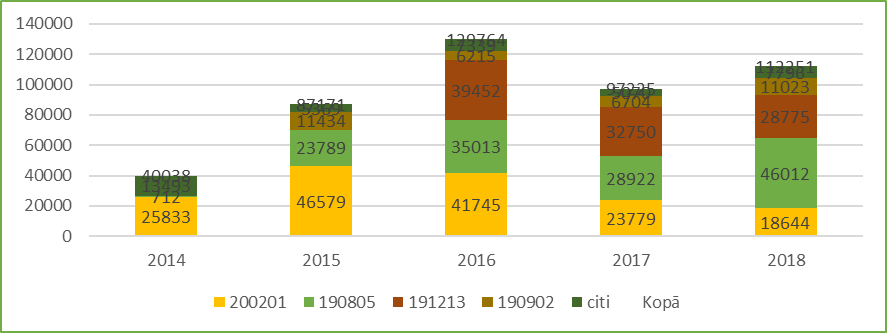 2.6.attēls. Kompostētais atkritumu apjoms laika posmā no 2014. līdz 2018. gadam, tAtkritumu poligonu darbībai izsniegtajās atļaujās norādītās kompostēšanas laukumu potenciālās jaudas ir nedaudz virs 100 tūkst. tonnu gadā, tomēr tās netiek izmantotas pilnā apmērā.Atkritumu kompostēšanas laukumi ir izvietoti arī ārpus sadzīves atkritumu poligoniem. To kopējā kompostēšanas jauda sasniedz 34 tūkstošus tonnu/gadā.  Ārpus poligoniem kompostēšanas laukumi ir izveidoti Piejūras, Pierīgas un Vidusdaugavas AAR. 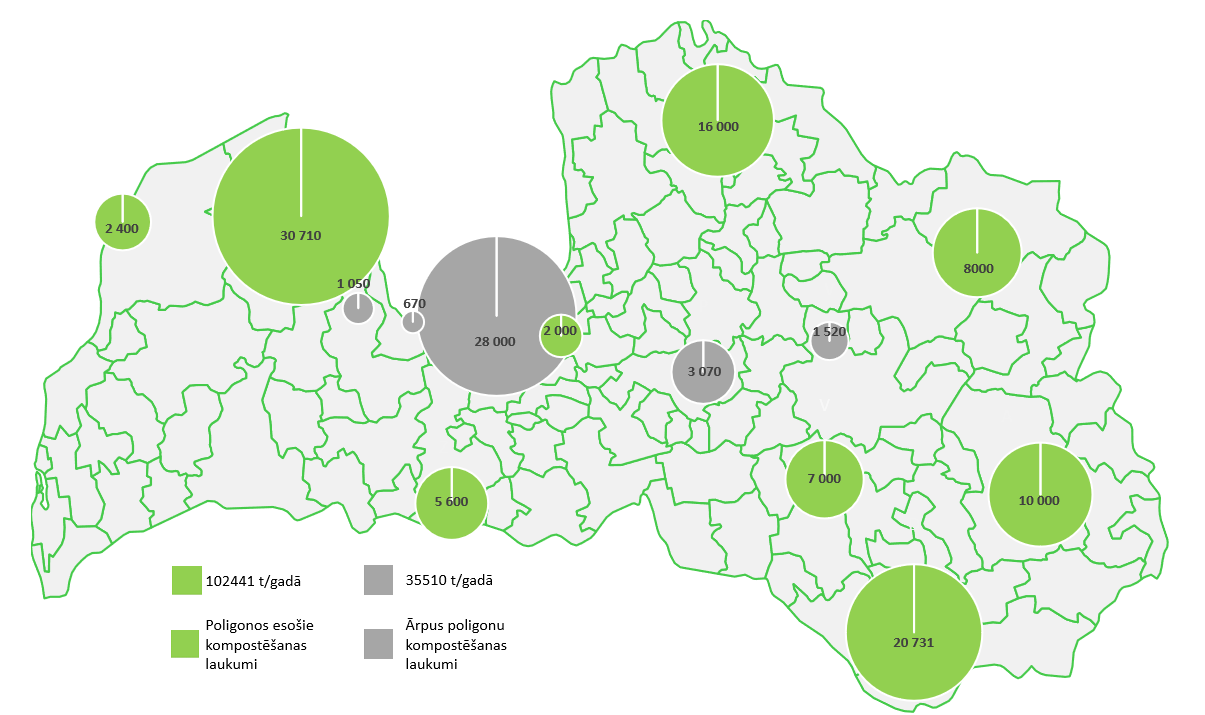 2.7.attēls. Kompostēšanas laukumu infrastruktūras jaudas poligonos un ārpus poligoniem (saskaņā ar saņemtajām atļaujām), tonnas (Avots: SIA “GatewayBaltics”, 2020)Nepieciešams paplašināt mikrokompostēšanas un mājkompostēšanas iespējas privātpersonām un komersantiem. No 2027.gada 1.janvāra BNA, kas nonāk aerobā vai anaerobā apstrādē, varēs ieskaitīt kā pārstrādātus vienīgi tad, ja tie ir dalīti savākti vai nodalīti to rašanās vietā. Līdz ar dalītās atkritumu vākšanas nodrošināšanu, ir nepieciešami esošo šķirošanas līniju tehnoloģiskie uzlabojumi, lai sagatavotu pārstrādei un reģenerācijai materiālus. 2.5.7.Atkritumu reģenerācija Atbilstoši Atkritumu apsaimniekošanas likumam, atkritumu reģenerācija ir jebkura darbība, kuras galvenais rezultāts ir atkritumu lietderīga izmantošana ražošanas procesos vai tautsaimniecībā, aizstājot ar tiem citus materiālus, kuri būtu izmantoti attiecīgajai darbībai, vai atkritumu sagatavošana šādai izmantošanai. Šajā nodaļā ir aprakstīts atkritumu reģenerācijas veids R1.Atkritumu reģenerācijai, sadedzinot atkritumus ar enerģijas ieguvi, ir būtiski riski: Direktīvas 2008/98/EK  ietvaros noteiktajā atkritumu apsaimniekošanas veidu hierarhijā enerģijas ieguvi ar atkritumu sadedzināšanas metodi iedalīta vienā no pēdējām prioritātes pakāpēm, raugoties no ilgtspējīgās attīstības skatījuma, jo tā rada ievērojamas gaisu piesārņojošo vielu emisijas, kā arī ir atkarīga no atkritumiem kā izejvielas, tādējādi atstājot potenciāli negatīvu ietekmi uz citām atkritumu apsaimniekošanas metodēm. Atkritumu sadedzināšanu vai līdzsadedzināšanu uzskata par reģenerāciju, ja minēto darbību energoefektivitāte sadzīves atkritumu sadedzināšanas iekārtās ir līdzvērtīga vai lielāka par 0,60 vai 0,65. Ja iekārtu energoefektivitāte ir zemāka, tad atkritumu sadedzināšanu vai līdzsadedzināšanu uzskata par atkritumu apglabāšanas darbību D10. Kurināmā ražošana no pārstrādei nederīgās atkritumu frakcijas un reģenerācija ar enerģijas atguvi ir ES valstīs plaši īstenota prakse apglabāto atkritumu apjomu samazināšanai. Latvija ir viena no ES valstīm, kur atkritumu sadedzināšana praktiski netiek izmantota kā viens no atkritumu apsaimniekošanas veidiem. Latvijā notiek no atkritumiem iegūta kurināmā (NAIK)  līdzsadedzināšana  SIA “SCHWENK Latvija” cementa rūpnīcā. Atkarībā no izmantojamās tehnoloģijas, enerģijas ieguvei iespējams izmantot dažāda veida atkritumus, tostarp nešķirotus speciāli sagatavotos sadzīves atkritumus (NAIK), ražošanas atkritumus (it īpaši zemas kvalitātes mežistrādes atkritumus), komerciālos atkritumus, kā arī notekūdeņu dūņas. Pēc Ekonomikas ministrijas pasūtītā pētījuma par augstas efektivitātes koģenerācijas un centralizētās siltumapgādes izmantošanas potenciālu rezultātiem Latvijā vislielākais siltumenerģijas pieprasījums ir Rīgā – 24,2 GWh/km2, un 8 republikas nozīmes pilsētās, kur tas variē no 5,4 GWh/km2 – 14,3 GWh/km2. Citur Latvijā siltuma pieprasījums ir vien līdz 0,27 GWh/km2, bet Pierīgas reģionā tas ir 0,78 – 5,0 GWh/km2. Vienlaikus ir jāņem vērā, ka atkritumu sagatavošanas pārstrādei un reģenerācijai darbību rezultātā rodas daudzums ap 200 - 220 tūkst. t gadā pārstrādei nederīgu, bet augstas energoietilpības materiālu, ko iespējams sagatavot kā energoresursu enerģijas ražošanai, tā kā ES direktīvās noteiktie mērķi paredz, ka 2035.gadā ir jānodrošina, ka tiek pārstrādāti 65% no radītājiem sadzīves atkritumiem, savukārt sadzīves atkritumu poligonos ir pieļaujams apglabāt 10% no radītajiem sadzīves atkritumiem. Pašreizējā situācijā, tā kā nav pieejamas atbilstošas atkritumu pārstrādes vai reģenerācijas iekārtas ar attiecīgām jaudām, šis energoresursu apjoms tiek apglabāts atkritumu poligonos. Kā norādīts plāna 5.1.4.nodaļā, ir paredzēti pasākumi atkritumu pārstrādes uzlabošanai. Lai samazinātu apglabāto atkritumu apjomu, īpaši ņemot vērā noteiktos apglabāšanas ierobežojumus 2035.gadā un nodrošinātu atkritumu lietderīgu apsaimniekošanu atbilstoši Latvijas un ES normatīvajos aktos noteiktajai atkritumu apsaimniekošanas hierarhijai, nepieciešams izskatīt iespējas atkritumu reģenerācijas iekārtu ar enerģijas atguvi izbūvei. Atbilstoši Latvijas normatīvajiem aktiem, atkritumu sadedzināšanas iekārtu būvniecībai tiek piemērots ietekmes uz vidi novērtējumu procedūra, kuras ietvaros tiek izvērtēta šo iekārtu ietekme uz vidi, atkritumu sadedzināšanas tehnoloģiskie risinājumi un to alternatīvas, kā arī tiek nodrošināta ieceres sabiedriskā apspriešana, ietverot visas iesaistītās puses. Šobrīd ieviešanas stadijā ir NAIK reģenerācijas iekārtu projekti – reģenerācijas iekārtas izbūve Ventspilī, plānotā reģenerācijas jauda – 15,5 tūkst. t gadā un NAIK līdzsadedzināšana šķeldas katlumājā Jelgavā - prognozējamā NAIK reģenerācijas jauda lēšama 20-30 tūkst. t gadā. Saskaņā ar prognozēm par radīto un apsaimniekoto sadzīves atkritumu plūsmām (skat. 4. nodaļu) ikgadējais saražojamā NAIK apjoms ir vismaz 150 tūkst. t. materiāla, kas galvenokārt var tikt saražots, apstrādājot nešķirotu sadzīves atkritumu plūsmu, kā atlikumi šķirojot pārstrādei derīgus materiālus, kā arī apstrādājot citas atkritumu plūsmas, kā piemēram būvniecības atkritumi, tekstils u.c. materiālus ar augstu kaloritāti. Novērtējot prognozētos NAIK ražošanas apjomus un pieejamās reģenerācijas jaudas (skat. 7.2. nodaļu) secināms, ka no sadzīves atkritumiem saražota NAIK reģenerācijai ir nepieciešams papildus jaudas ~ 90 tūkst.  t/gadā, prognozējamais NAIK apjoms no citām atkritumu plūsmām ir ~50-60 tūkst. t/gadā, attiecīgi kopējais jaudu iztrūkums ir vērtējams ~ 150 tūkst. t gadā. Analizējot NAIK reģenerācijas iekārtu nepieciešamību kontekstā ar sadzīves atkritumu apglabāšanas limitu 10% 2035. gadā var prognozēt, ka apglabāšanas limitu ievērošanas nodrošināšanai kopējā nepieciešamā sadzīves atkritumu reģenerācijas jauda būs ~215 tūkst. t gadā. Analizējot iespējamās NAIK reģenerācijas alternatīvas ir izskatīti vairāki scenāriji, t.sk. inerces scenārijs, eksporta iespējas, SIA “SCHWENK Latvija” cementa rūpnīcas jaudu izmantošana, jaunu reģenerācijas iekārtu izbūve.Inerces scenārijsInerces scenārijā tiek pieņemts, ka NAIK reģenerācija tiek veikta trīs iekārtās – SIA “SCHWENK Latvija” cementa rūpnīcā Brocēnos, PSIA “Ventspils labiekārtošanas kombināts” un PSIA “Ventspils siltums” NAIK reģenerācijas iekārtās,  SIA “Fortum” līdzsadedzināšanas iekārtās Jelgavas pilsētā. Atbilstoši līdzšinējai pieredzei prognozējams, ka  SIA “SCHWENK Latvija” kvalitātes prasībām atbilstošs NAIK tiks sagatavots ~ 25 tūkst. t gadā, papildus, pēc Ventspils un Jelgavas reģenerācijas iekārtu ekspluatācijas uzsākšanas tiek sagatavots un reģenerēts līdz 40 tūkst. t NAIK. Raugoties no infrastruktūras pārklājuma viedokļa, NAIK reģenerācija tiek nodrošināta Latvijas rietumu daļā, centrālajā un austrumu daļā reģenerācijas iespējas netiek nodrošinātas un aptuveni 90 tūkst. t NAIK, jeb ~11% (2025. gads) no radītā sadzīves atkritumu apjoma ir jāapglabā atkritumu poligonos. Kā minēts iepriekš, līdz prasības par atkritumu apglabāšanas limitu stāšanās spēkā brīdim, šāds scenārijs ir īstenojams, tomēr ņemot vērā Direktīvā 2008/98/EK noteikto atkritumu apsaimniekošanas hierarhiju, kā arī apsvērumus par atkritumos esošu energoresursu lietderīgu izmantošanu, šāda scenārija īstenošana netiek rekomendēta. Tāpat jāņem vērā, ka, ja vien laika posmā līdz 2035. gadam netiek attīstītas progresīvākas tehnoloģijas, atkritumu sadedzināšanas ar enerģijas atguvi tehnoloģijas pielietošana būs obligāts priekšnosacījums nepieciešamo atkritumu apglabāšanas limitu sasniegšanai.  Eksporta iespēju novērtējumsNovērtējot eksporta iespējas nepieciešams nošķirt divus NAIK veidus – augstas kvalitātes NAIK, ko raksturo augsta siltumspēja (>15 GJ/t), zems mitruma līmenis (<20%), specifiski noteikti frakcijas izmēri un zemas kvalitātes NAIK, kam raksturīga zemāka siltumspēja (<15 GJ/t), augstāks mitruma līmenis un mazāk ierobežojumu uz kurināmā frakcijas izmēriem. Šiem diviem materiālu veidiem ir atšķirīgas reģenerācijas iekārtas, kas pirmajā gadījumā, pamatā ir cementa ražošanas industrija, otrajā gadījumā siltuma vai kombinētās siltuma – elektroenerģijas spēkstacijas. Vērtējot NAIK eksporta iespējas jāatzīmē, kā jau minēts - augstas kvalitātes NAIK pamatā tiek izmantots kā augstvērtīgs energoresurss ražošanas nozarē – šādu NAIK potenciāli iespējams nodot reģenerācijai bez papildus samaksas. Attiecībā uz zemākas kvalitātes NAIK utilizācijas iespējām jāsecina, ka tās ir plašākas, tomēr jāņem vērā, ka visos gadījumos zemas kvalitātes NAIK utilizācija būs jāapmaksā, tādejādi radot papildus izmaksas. Attiecībā uz NAIK eksporta attīstību, jāsecina, ka līdzšinējā pieredze neapliecina šāda NAIK apsaimniekošanas virziena potenciālu, jo augstas kvalitātes NAIK ražošanas apjomi ir nelieli (iepriekšējos gados vidēji 25 tūkst t. gadā) turklāt šādu NAIK ir iespējams nodot reģenerācijai Latvijā. Savukārt zemākas kvalitātes NAIK eksportam, ņemot vēra utilizācijas un transporta izmaksas, līdzšinējā praksē un arī nākotnē nav ekonomiska pamatojuma. Kopumā var secināt, ka NAIK eksportēšana utilizācija uz ārvalstīm nav perspektīvs apsaimniekošanas risinājums. SIA “SCHWENK Latvija” jaudu izmantošanaAtbilstoši SIA “SCHWENK Latvija” izsniegtajai atļaujai A kategorijas piesārņojošu darbību veikšanai atļautais NAIK reģenerācijas apjoms ir 250 tūkst. t gadā. 2019 gadā SIA “SCHWENK Latvija” reģenerētais NAIK apjoms bija 121 tūkst. t, no kurām Latvijā saražots NAIK  26,1 tūkst. t. Analizējot Latvijā saražotā NAIK reģenerācijas apjomu SIA “SCHWENK Latvija” cementa rūpnīcā dinamiku pēdējo piecu gadu laikā, var konstatēt, ka tas ir palielinājies no 14 tūkst. t/gadā 2014.gadā līdz minētajiem 26 tūkst. t 2019. gadā, tomēr reģenerācijas apjoms 21-26 tūkst. t robežās ir vērojams pēdējo četru gadu laikā, kas norāda, ka saimnieciski un tehniski pamatotas, SIA “SCHWENK Latvija” prasībām atbilstošas NAIK plūsmas sagatavošanas iespējas ir izsmeltas. Cementa rūpnīcas reģenerācijas jaudu izmantošanu ierobežo augstās kvalitātes prasības, kas izvirzītas no atkritumiem iegūtajam kurināmajam. Zemākās pieļaujamās robežvērtības kaloritātei ir 14 MJ/kg, kas ir izpildāms rādītājs, turpretim, pieļaujamais mitruma līmenis <20% un NAIK frakcijas izmērs <70x70x5 mm, bez resursu ietilpīgas NAIK sagatavošanas nav sasniedzami un, ņemot vērā papildus izmaksas, kas rodas sagatavošanas un transportēšanas procesā, nav saimnieciski izdevīgs risinājums. Ņemot vērā šos apstākļus, NAIK reģenerācija cementa rūpnīcā var tik izskatīta kā alternatīva daļas no saražotā NAIK reģenerācija, bet ne pamat risinājums potenciāli saražotā NAIK apjoma reģenerācijai. Jaunu reģenerācijas iekārtu izbūveVadoties no esošā NAIK reģenerācijas iekārtu izvietojuma, īstenošanā esošo projektu ietvaros pieejamo iekārtu izvietojuma (Ventspilī un Jelgavā), un potenciāli sagatavojamiem NAIK apjomiem nepieciešams izskatīt iespējas reģenerācijas iekārtu izveidei Rīgas pilsētā, Vidzemes un Latgales reģionos. Potenciāli reģenerējamai NAIK apjoms ir novērtēts 110 tūkst. t Rīgas un Pierīgas pašvaldībās, Vidzemes un Latgales reģionos aptuveni 20 tūkst. t katrā reģionā. Iepriekš veikti pētījumi attiecībā uz NAIK enerģētiskajiem un tehniskajiem rādītājiem liecina, ka sagatavojamā materiāla kaloritāte ir robežās no 12-16 MJ/kg, mitruma līmenis vidēji 30-35%, frakcijas izmērs 40-350 mm. Viena no biežāk izmantotajām tehnoloģijām šādas kvalitātes NAIK reģenerācijai ir katlumājas ar kustīgo ārdu kurtuvi, karstā ūdens boileri siltumenerģijas ražošanai (ar vai bez elektroenerģijas ražošanas).  Noteicošais faktors ekonomiski pamatotai NAIK reģenerācijas iekārtu izveidei ir iespēja saražoto siltumenerģiju nodot centralizētajā siltumapgādes tīklā, jo, pat gadījumā, ja tiek īstenots koģenerācijas tehnoloģiskais risinājums, saražotās elektroenerģijas īpatsvars nepārsniegs 20% no iekārtas nominālās jaudas. Rīgas pilsētas gadījumā, pie zemākās NAIK siltumspējas 12 MJ/kg, reģenerācijas iekārtas aprēķinātā enerģijas ražošanas jauda ir ~ 50 MW, kas nozīme, ka siltumapgādes tīklā ir jāspēj uzņemt līdz 40 MW siltumenerģijas. Iekārtām ar reģenerācijas jaudu 20 tūkst. t/gadā, prognozētā enerģijas ražošanas jauda ir ~ 8,5 MW, attiecīgi koģenerācijas režīmā siltumenerģijas daudzums būs ~ 6,8 MW. Lai nodrošinātu lietderīgu siltumenerģijas izmantošanu, ir jāizpildās vairākiem nosacījumiem, pirmkārt, iekārta izvietojama pilsētā, kur ir pietiekami liels siltumenerģijas patēriņš, t.sk. vasaras mēnešos, kad tiek veikta tikai siltā ūdens sagatavošana, otrkārt siltumapgādes sistēmai ir jābūt centralizētai, t.i., vairumam patērētāju ir jāatrodas vienotā tīklā, nevis autonomas katlumājas ar tīkliem individuālu pilsētas mikrorajonu siltumapgādei. Ņemot vērā iepriekš minēto, Rīgā vai tiešā tās tuvumā, ar iespēju nodrošināt pieslēgumu Rīgas pilsētas centralizētajam siltumapgādes tīklam, rekomendējams izbūvēt 110 tūkst. t/gadā (50 MW) reģenerācijas iekārtu. Vidzemes reģionā, optimāli, reģenerācija iekārta ar jaudu līdz 20 tūkst. t/gadā (10 MW) izbūvējama Valmierā. Latgales reģionā reģenerācija iekārta ar jaudu līdz 20 tūkst. t/gadā (10 MW) izbūvējama Daugavpilī. Jāatzīmē, ka Daugavpilī reģenerācijas iekārtu izveides projekts tika uzsākts 2018. gadā, tomēr tas tika pārtraukts sabiedrības iebildumu dēļ. Novērtējot  atkritumu reģenerācijas iekārtu izveides iespējas minētajās pilsētās, ir apzināti esošie siltumenerģijas ražotāji Rīgā un Valmierā ar iespēju atkritumu reģenerāciju – sadedzināšana ar enerģijas ieguvi, nodrošināt ar esošajām siltumenerģijas jaudām. Patlaban Rīgas pilsētas teritorijā esošās siltumenerģijas ražošanas iekārtās, kurās kā kurināmais tiek izmantota tikai biomasa, nav iespējams atkritumus sadedzināt, ja netiek veikta šo iekārtu būtiska pārveide, kas ļautu kā kurināmo daļēji izmantot arī attiecīgi sagatavotus atkritumus.Atkritumu reģenerācijas iekārtu izveide minētajās pilsētās ir izvērtēta, ievērojot nepieciešamību pēc minētajām siltumenerģijas ražošanas jaudām. Atkritumu sadedzināšanas procesā saražotās siltumenerģijas rentabilitāte, saražotās siltumenerģijas izmaksas un siltumenerģijas centralizētās siltumapgādes sistēmas pieprasījums pēc šādas enerģijas tiks vērtēts katra projekta izstrādes un izveides projekta ietvaros. Saskaņā ar Enerģētikas likumu centralizētās siltumapgādes sistēmas operators iepērk neatkarīgā ražotāja saražoto siltumenerģiju, ja šis neatkarīgais ražotājs spēj saražot siltumenerģiju, kas ir lētāka nekā paša centralizētās siltumapgādes sistēmas operatora saražotā siltumenerģija. Kopumā vērtējot izskatītās alternatīvas ir rekomendējams papildus inerces scenārijā paredzētajai infrastruktūrai veikt trīs jaunu NAIK reģenerācijas iekārtu izbūvi, tādejādi virzoties uz atkritumu apsaimniekošanas darbību hierarhijas ievērošanu. Papildus reģenerācijas jaudu izveide ļaus samazināt apglabāto atkritumu apjomu, nodrošinās atkritumu lietderīgu izmantošanu ražojot enerģiju, kā arī nodrošinās 2035. gadā noteikto sadzīves atkritumu apglabāšanas limitu ievērošanu.Kā vēl viens atkritumu reģenerācijas attīstības virziens ir jāatzīmē atkritumu pārstrāde degvielā vai šķidrajā kurināmajā. Atkritumus enerģētikas sektorā var izmantot ne tikai atkritumu sadedzināšanai ar enerģijas ieguvi vai biogāzes ieguvei no atkritumu apglabāšanas, bet arī atkritumu kā izejvielas izmantošanai degvielas ražošanai, kur pēc tam minētā degviela kā biodegviela ir izmantojama transportlīdzekļos, aviācijā un kuģniecībā.2.5.8.Biogāzes ieguve sadzīves atkritumu poligonosAtbilstoši normatīvo aktu regulējumam poligona gāzu savākšanas sistēmu projektē visiem sadzīves atkritumu poligoniem, kuros pieņem apglabāšanai BNA. Šīs nodaļas izpratnē jēdzieni “poligonu gāze” un “biogāze” tiek lietoti kā sinonīmi. Visos sadzīves atkritumu poligonos ir izveidotas sistēmas poligona gāzes savākšanai. Vairākos poligonos savākto gāzi apstrādā un izmanto enerģijas iegūšanai. Šajos poligonos ir izveidotas arī bioenerģētiskās šūnas, kurās tiek ievietoti BNA. Informācija par komersantiem - atkritumu poligona biogāzes savācējiem, kas gūst ieņēmumus no šīs biogāzes, koģenerācijas iekārtās, saražojot elektroenerģiju un to realizējot obligātā iepirkuma ietvaros, ir sniegta 2.7.tabulā. 2.7.tabulaKomersanti-atkritumu poligona biogāzes savācēji, biogāzes koģenerācijas iekārtas, to uzstādītā elektriskā jauda ( MW), plānotais vai faktiskais biogāzes ražošanas apjoms (m3/gadā)Avots: VPVB, 2020Lielākais biogāzes ražošanas apjoms 2018. gadā tika sasniegts poligonā “Getliņi”, kur uzstādītā biogāzes ražotne ir ievērojami lielākā uzstādītā elektriskā jauda– 6,28 MW. Sadzīves atkritumu poligonos  kopīgā uzstādītā elektriskā jauda ir 7,84 MW. Kopā 2018. gadā biogāze tika savākta 16 276 tūkst. m3 apmērā, un saražota elelektroenerģija - 35 463 MWh apmērā. Investīciju projekta ietvaros poligonā “Pentuļi” ir uzstādīta atkritumu mehāniskās priekš-apstrādes līnija, kur tehnoloģiskā procesa rezultātā iegūst izejmateriālu no atkritumiem iegūtā kurināmā ražošanai un BNA frakciju, no kuras var iegūt biogāzi. Plānotais biogāzes ražošanas apjoms 1338 tūkst. m3/ gadā.Poligonos, kuros ir uzstādītas koģenerācijas stacijas, radītā biogāze tiek novirzīta  koģenerācijas stacijā enerģijas ražošanai. Latvijā koģenerācijas stacijas uzstādītas  sadzīves atkritumu poligonos “Getliņi”,  “Daibe” un “Ķīvītes”, savukārt  poligonā “Brakšķi” radītā biogāze tiek nodota enerģijas ražošanai  uzņēmuma SIA “Brakšķu enerģija” koģenerācijas stacijā. Kopā šajos poligonos  radītā un savāktā biogāze ļauj saražot aptuveni 10% no visām  Latvijas biogāzes koģenerācijas stacijās saražotās elektroenerģijas, kas 2018.gadā bija 374 GWh. Ja poligonā “Getliņi” ik gadu saražo ap 35 GWh elektroenerģijas un ap 20 MWh siltumenerģijas, tad poligonā “Ķīvītes” – vien ap 3.3 GWh elektroenerģijas un ap 0,5 MWh siltumenerģijas, poligonā “Daibe” – ap 1,1 GWh elektroenerģijas un ap 1,2 MWh siltumenerģijas, savukārt no poligona “Brakšķi” novirzītajā SIA “Brakšķi enerģija” stacijā – ap 0,42 GWh elektroenerģijas un ap 0,16 MWh siltumenerģijas. Biogāze tiek iegūta arī pašvaldības SIA “Ventspils labiekārtošanas kombināts” apsaimniekotajā sadzīves atkritumu poligonā “Pentuļi”, kur savāktā biogāze tiek izmantota siltumenerģijas ražošanai, ko izmanto tehnoloģisko procesu nodrošināšanai un poligona infrastruktūras objektu apsildei. Savukārt SIA “Atkritumu apsaimniekošanas sabiedrība “Piejūra”” apsaimniekotajā poligonā “Janvāri” savāktā biogāze tiek sadedzināta lāpā.  Biogāzes ražotnēm ir pieejamas ap 502 tūkst. t BNA un pārtikas atkritumu. 2018. gadā Latvijā darbojās 52 biogāzes stacijas, no kurām 6 izvietotas sadzīves atkritumu poligonos, savukārt 43 biogāzes stacijas darbojās  lauksaimniecības uzņēmumos (sk.2.8.att.).2020. gadā Latvijā darbojās 48 biogāzes stacijas.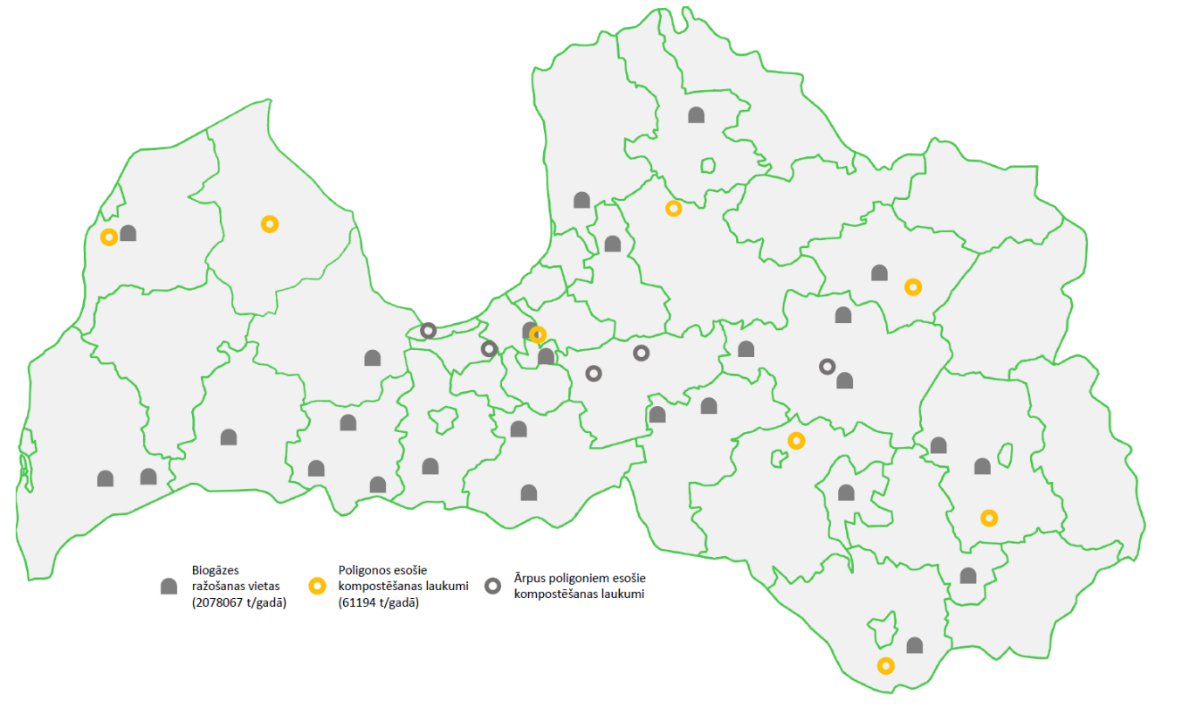 2.8.attēls. Kompostēšanas laukumu un biogāzes iekārtu pārklājums (Avots: SIA “GatewayBaltics”, 2020)2.5.9.Atkritumu apglabāšana poligonos un rekultivēto izgāztuvju izmantošanas ierobežojumi Latvijā 2020.gadā darbojas 10 SAP un viens bīstamo atkritumu apglabāšanas poligons. SAP “Grantiņi” tika slēgts 2020.gada 1.aprīlī, kad pilnībā bija aizpildīts atkritumu šūnas tilpums.Visos SAP ir izveidotas un darbojās iekārtas atkritumu sagatavošanai reģenerācijai, kurās no nešķiroto sadzīves atkritumu plūsmas tiek atdalīti bioloģiski noārdāmie atkritumi un pārstrādei derīgi atkritumi (sk.2.8.tab.). Atsevišķos poligonos tiek ekspluatētas iekārtas lielizmēra, ražošanas u.c. specifisku atkritumu apstrādei, kā arī pārstrādei derīgu atkritumu šķirošanas iekārtas, kurās galvenokārt tiek apstrādāti atkritumi no atkritumu dalītās vākšanas sistēmas un pārstrādei derīgi materiāli, kas atgūti no nešķiroto sadzīves atkritumu plūsmas.2.8. tabulaSadzīves atkritumu poligonos esošās atkritumu apstrādes un izvietošanas infrastruktūras raksturojums 2020.gadā*ekspluatāciju plānots uzsākt 2022. gadāPieejamā atkritumu apglabāšanas infrastruktūra, t.sk. bioreaktora šūnas ir raksturotas (sk.2.9.tab.). Kopējā šūnu ietilpība atkritumu apglabāšanai un novietošanai ir 4 milj. m3, pieņemot, ka poligonos nogādāto atkritumu apjomi, kā arī pārstrādes apjomi saglabājas 2019.gada līmenī, esošo atkritumu krātuvju ekspluatācijas laiks pēc aprēķiniem svārstās no 3 līdz 54 gadiem. Aprēķini ir balstīti uz situāciju, kurā netiek nodrošinātas izmantošanas iespējas pārstrādāto atkritumu plūsmai un visi atkritumi ir apglabāti vai novietoti atkritumu krātuvēs. Veicot atkritumu krātuvju aizpildīšanas optimizāciju – modificējot krātuves aizpildījuma ģeometriskos parametrus attiecībā uz atkritumu slāņa augstumu un krātuves nogāžu slīpumu, iespējams palielināt ietilpību. Modelējot aizpildījumu poligonos, kur blakus atrodas vairākas atsevišķas atkritumu apglabāšanas šūnas, tika paredzēta šūnu apvienošana un attiecīgi tilpuma starp šūnām izmantošana atkritumu apglabāšanai (šāda prakse līdz šim ir īstenota atsevišķos Latvijas poligonos). Modelēšanas rezultāti liecina, ka izmantojot šādu pieeju iespējams būtiski palielināt atlikušo ekspluatācijas laiku vairākos poligonos. 2.9.tabulaSadzīves atkritumu poligonu atkritumu apglabāšanas šūnu un bioreaktora šūnu atlikušais ekspluatācijas  laiks uz 2019.gada 31.decembri Poligona gāzes savākšanas sistēmas ir ierīkotas 8 poligonos. Četros atkritumu poligonos savāktā gāze tiek novadīta koģenerācijas iekārtās: trīs koģenerācijas iekārtas apsaimnieko pats atkritumu poligona apsaimniekotājs (SIA “Getliņi EKO”, SIA “ZAAO”, SIA “Liepājas RAS”), bet poligona “Brakšķi” 2.kārtas biošūnā savākto biogāzi (apglabāšanas krātuvē biogāzes savākšanas sistēmu plānots ierīkot 2020.-2021.gada laikā) SIA “Jelgavas komunālie pakalpojumi” nodod SIA “Brakšķu enerģija”, kas no tās koģenerācijas stacijā ražo elektrību un to pārdod obligātā iepirkuma ietvaros. Pašvaldības SIA “Ventspils labiekārtošanas kombināts” atkritumu poligona “Pentuļi” anaerobās fermentēšanas iekārtās saražoto biogāzi sadedzina apkures katlā, siltumu izmantojot atkritumu poligona infrastruktūras uzturēšanā (poligona gāzes savākšanas sistēmu atkritumu krātuvē izbūvēt nav plānots, jo mehāniskās priekšapstrādes rezultātā visi bioloģiski noārdāmie atkritumi tiek nodalīti un pārstrādāti, lai tos izmantotu biogāzes ražošanai). SIA “ALAAS”, SIA “Atkritumu apsaimniekošanas Dienvidlatgales starppašvaldību organizācija” un SIA “Atkritumu apsaimniekošanas sabiedrība “Piejūra”” apsaimniekotajos atkritumu poligonos ir izveidota biogāzes savākšanas sistēma un biogāzes utilizēšanai uzstādīta lāpa. Poligonu gāzes apsaimniekošanas sistēmu attīstība, t.sk. koģenerācijas iekārtu uzstādīšana ir jāplāno kontekstā ar BNA anaerobās fermentācijas iekārtu izveidi, paredzot pietiekamas gāzes apsaimniekošanas un koģenerācijas jaudas gan BNA pārstrādes rezultātā, gan no atkritumu šūnām savāktās gāzes saimnieciskai izmantošanai. Kopējā tendence pēdējo gadu laikā liecina, ka vidējais poligonos nogādāto atkritumu apjoms pieaug, 2019. gadā, kopējais poligonos ievesto atkritumu apjoms sasniedz 786,5 tūkst. t. Lielāko īpatsvaru veido nešķiroto sadzīves atkritumu plūsma 501,2 tūkst. t jeb 63% no kopējā apjoma. Poligonos nogādātā nešķiroto sadzīves atkritumu plūsma ~ 90% apmērā tiek apstrādāta sagatavošanas reģenerācijai iekārtās, kur tiek atdalīta BNA frakcija un pārstrādei derīgi materiāli. BNA frakcija, atkarībā no pieejamās infrastruktūras tiek novietota kompostēšanas laukumos vai bioreaktoros. Pēc kompostēšanas tā saucamais “tehniskais komposts” tiek izmantots apglabāto atkritumu slāņa ikdienas pārklājuma veidošanai, atkritumu krātuves iekšējo pagaidu ceļu un laukumu izbūvei u.c. poligona ekspluatācijas vajadzībām.  No kopējā ienākošā atkritumu daudzuma uz vietas poligonos tiek pārstrādāti un izmantoti aptuveni 19%, 14% tiek izvesti pārstrādei, aptuveni 37% no kopējā apjoma tiek novietoti bioreaktoros, attiecīgi apglabātais atkritumu daudzums veido līdz 28% no kopējā poligonos ievestā atkritumu daudzuma.Rekultivētu izgāztuvju pārrakšana saskaņā ar AAL pieļaujama tikai tādā gadījumā, ja pēc pārrakšanas darbību veicējs sedz šo atkritumu apglabāšanas izmaksas un nodrošina izgāztuves rekultivāciju. Atkritumu apsaimniekotājs pirms attiecīgo darbību veikšanas saņem VVD atļauju rekultivēto atkritumu izgāztuvju atrakšanai un pāršķirošanai. Atļaujā izvirzāmās prasības, tajā skaitā norādot, kādus materiālus šīs darbības rezultātā atgūst, atbilstoši kādiem kritērijiem jāveic izgāztuves atkārtota rekultivācija pēc pāršķirošanas veikšanas, prasības atkārtoti rekultivētās izgāztuves pēcaprūpes monitoringam. Šo darbību veicējam ir pienākums VVD iesniegt informāciju par no izgāztuves izvestajiem atkritumiem un veikto izgāztuves atkārtoto rekultivāciju pēc darbu pabeigšanas. Atkritumu apsaimniekotājam pirms šādas darbības uzsākšanas un dokumentu iesniegšanas atļaujas saņemšanai jāsedz valstij vai pašvaldībai visi izdevumi, kas bija veikti no valsts vai pašvaldību budžetiem saistībā ar atkritumu izgāztuves rekultivāciju un tai sekojošo monitoringu, un jāiesniedz VVD finanšu nodrošinājums.2.6.Atkritumu sastāvs un atkritumu plūsmu apsaimniekošanaSadzīves atkritumi ir nešķiroti atkritumi un dalīti savākti atkritumi no mājsaimniecībām, tai skaitā papīrs un kartons, stikls, metāli, plastmasa, bioloģiskie atkritumi, koksne, tekstilmateriāli, iepakojums, elektrisko un elektronisko iekārtu atkritumi, bateriju un akumulatoru atkritumi, liela izmēra atkritumi, tostarp matrači un mēbeles, kā arī nešķiroti atkritumi un no citiem avotiem dalīti savākti atkritumi, kuru īpašības un sastāvs ir līdzīgs atkritumiem no mājsaimniecībām. Sadzīves un ražošanas atkritumu sastāvs ir noteikts pētījumā “Novērtējums par sadzīves, bīstamo un ražošanas atkritumu sastāvu AAR, atsevišķu atkritumu veidu apsaimniekošanu un atkritumu poligonos apglabājamo atkritumu daudzuma samazināšanas iespējām”  (sk.2.10.tab.). 2.10.tabulaSadzīves atkritumu sastāvs, % 2.6.1.Sadzīves (mājsaimniecības) atkritumiSadzīves atkritumu daudzums kopš 2010.gada ir palielinājies par apmēram 20%  (sk.2.9.att.). 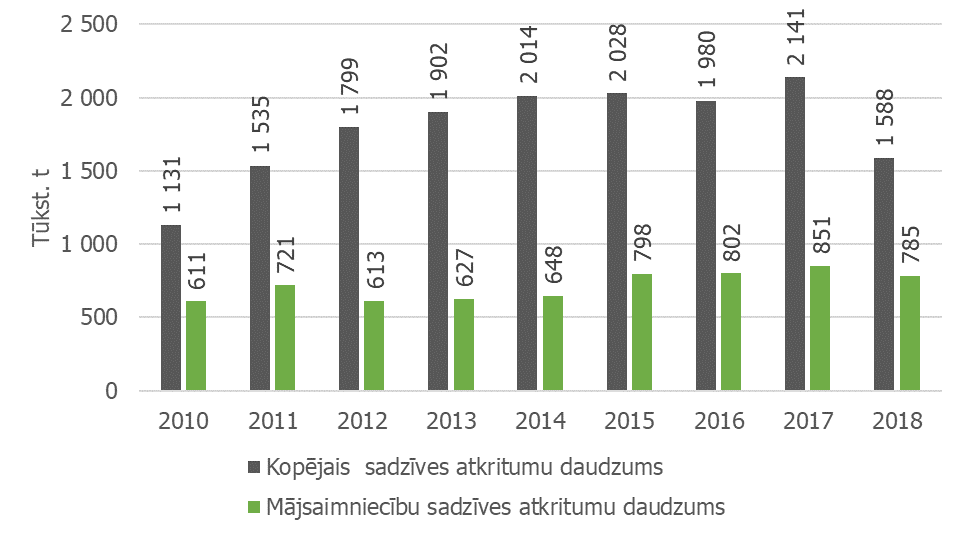 2.9.attēls. Radītais SA un mājsaimniecības atkritumu daudzums, 2013. – 2018.gadā. (Avots: LVĢMC, 2020 )2018. gadā 63,3% iedzīvotāju mitinājās daudzdzīvokļu namos: pilsētās tas veido 76,6% (atsevišķi Rīgā – 87,5%, ēkās, kurās ir vairāk nekā 10 dzīvokļi. Tikai 6 % Rīgas iedzīvotāju dzīvo savrupmājā, 1,9% - vienā no savrupmājas daļām vai arī rindu mājā. Laukos cilvēki lielākoties (2/3 no iedzīvotāju skaita) dzīvo viensētās, un tikai trešdaļa - daudzdzīvokļu mājā. Līdzīga tendence ir Pierīgas reģionā, kur vairāk nekā trešdaļa iedzīvotāju dzīvo savrupmājās, bet puse - daudzdzīvokļu mājās. Pēdējos desmit gados savrupmāju proporcija ir pieaugusi, īpaši Pierīgas reģionā, kā arī daudzdzīvokļu māju ar vairāk nekā 10 dzīvokļiem proporcija ir mainījusies, ievērojami pieaugot Rīgas reģionā. 2.11.tabulā ir sniegta informācija par mājsaimniecības atkritumu apsaimniekošanu laika posmā no 2013.līdz 2019.gadam. 2.11.tabulaApsaimniekotie sadzīves atkritumu apjomi laika posmā no 2013.-2019.gada, t  *Aplūkotajā periodā SA tikuši apglabāti ar kodiem D2 (44 t), D4 (1180 t), D5 (85702 t), D8 (3846 t), D10 (73 t), un D13 (17246 t).** Aplūkotajā periodā no kopumā 10188 t, kas tikušas uzglabātas pirms tālāku darbību veikšanas (R13), 10061 t ir iepakojums (1501.grupa) un 127 t – citi SA (2000.grupa), t.sk. 57 t – plastmasa (200139.klase) un 65 t – nešķiroti SA (200301.klase).*** – 2000. un 1501.grupās ietilpstošās klases, izņemot, kur norādīts citādāk****Aplēstais kopējais SA daudzums, ņemot vērā SPRK datus par nešķiroto SA daudzumu2.6.2.Bioloģiski noārdāmie un bioloģiskie atkritumiBNA un BA  ir vairāki potenciālie avoti – mājsaimniecības, pakalpojumu sektors (tirdzniecības un ēdināšanas uzņēmumi, tūrisma un izklaides pakalpojumu sniedzēji u.tml.), valsts un pašvaldību iestādes (izglītības un ārstniecības iestādes, dārzi un parki, kapsētas u.tml.), primārās ražošanas, pārstrādes un apstrādes uzņēmumi (primārā pārtikas ražošana, pārtikas pārstrāde un ražošana, kokapstrāde u.tml.) (sk.2.10.att.). 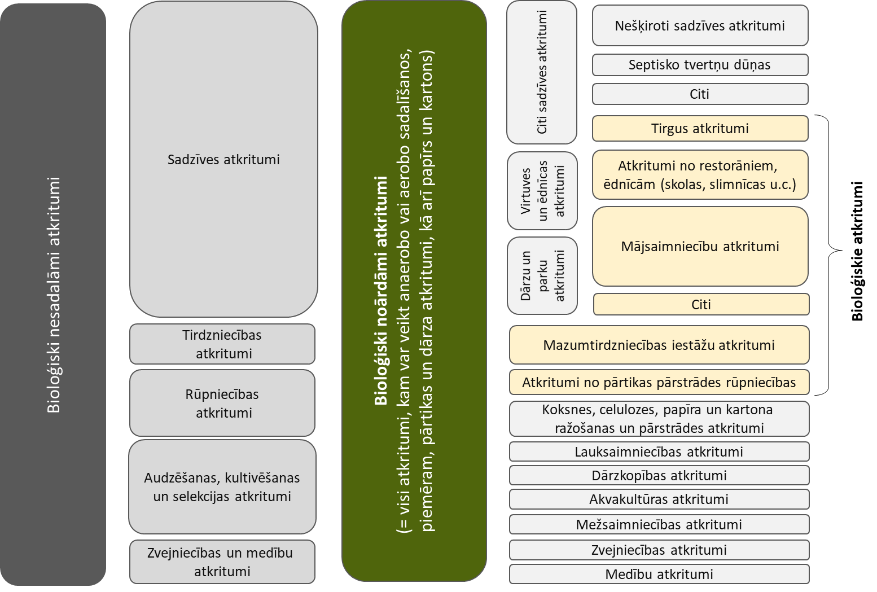 2.10.attēls. BNA un BA potenciālie rašanās avoti (Avots: SIA GatewayBaltics, 2020)Radītais BNA daudzums 2019.gadā salīdzinājumā ar 2013.gadu palielinājies par 12%, savukārt savāktais BNA daudzums – par 20%. Kopš 2016.gada 40 – 57% radīto BNA tiek sagatavoti pārstrādei un reģenerācijai (atbilst kodiem R12, R12A, R12B). 2.12.tabulaRadītais un savāktais BNA daudzums, t.sk. nešķirotos sadzīves atkritumos esošā BNA daļa, un to apsaimniekošana 2013.-2019.gadā , t*Aplūkotajā periodā BNA tikuši apglabāti ar kodu D5 (62069 t) un D10 (1660 t).**Aplūkotajā periodā pirms tālāku darbību veikšanas kopumā tikušas uzglabātas (R13) 434 t BNA, t.sk. 317 t – koka iepakojums (150103.klase) un 81 t – papīra iepakojums (150101.klase).*** Ietver arī tos BNA daudzumus, kuri ir ievietoti sadzīves atkritumu poligonu bioreaktoros biogāzes ieguvei.Darbībām, kas veiktas ar BNA, nav pastāvīga pieauguma vai krituma tendences, izņemot apglabāšanu, kas ar katru gadu pakāpeniski samazinās un 2019.gadā veido 23% no radītā BNA daudzuma. Lielāko daļu (50 – 75 %) BNA veido BNA no nešķirotiem sadzīves atkritumiem. Atlikušo daļu BNA (25-50%)  veido pārtikas atkritumi un citi BNA (sk.2.11.att.).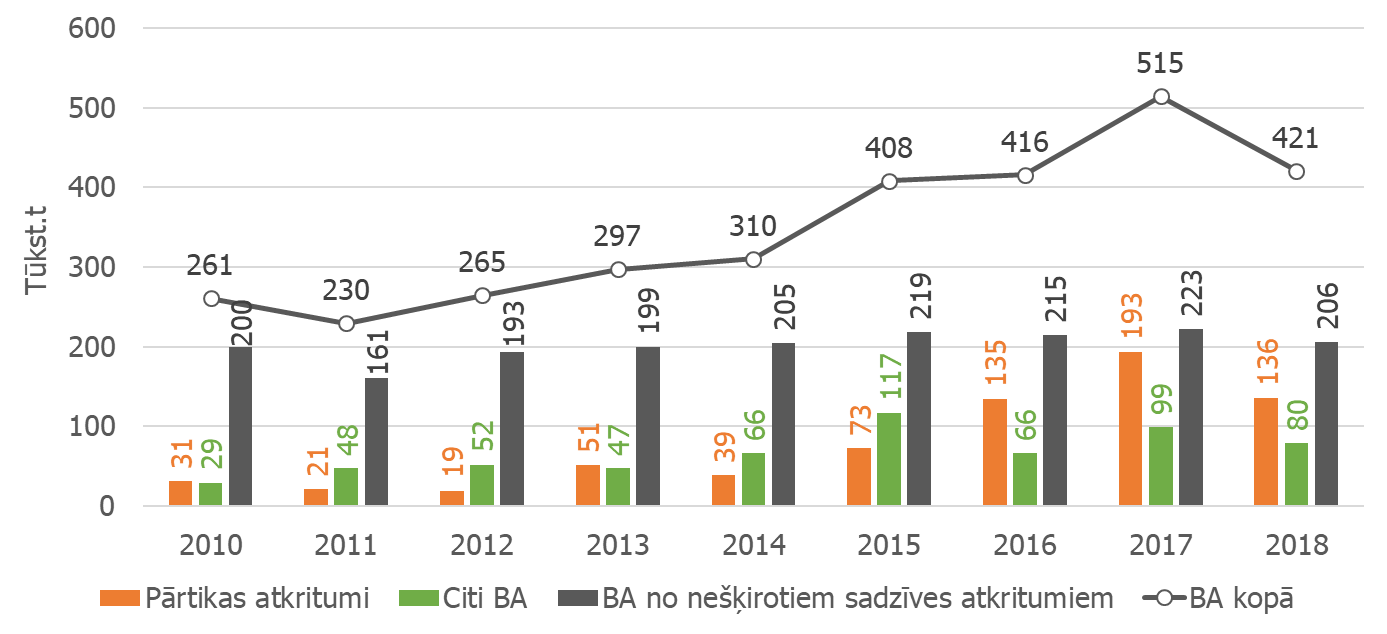 2.11.attēls. Radītais BNA un BA daudzums 2013. – 2018.gadā, tonnas (Avots: SIA GatewayBaltics, 2020)Saskaņā ar MK 2013.gada 2.aprīļa noteikumiem Nr.184 “Noteikumi par atkritumu dalītu savākšanu, sagatavošanu atkārtotai izmantošanai, pārstrādi un materiālu reģenerāciju” Pierīgas AAR pašvaldībām  sadarbībā ar atkritumu apsaimniekotājiem, kas izraudzīti saskaņā ar normatīvajiem aktiem par atkritumu apsaimniekošanu, līdz 2020. gada 31. decembrim jāizveido BNA dalītas savākšanas sistēma. Savukārt, pārējos AAR BNA dalītas savākšanas sistēmu jāizveido līdz 2023.gadam.Lielākā BNA daļa pašreiz nonāk poligonos nešķirotā veidā kopā ar citiem mājsaimniecības  atkritumiem. Mājsaimniecībām BNA dalīta savākšana šobrīd tiek nodrošināta tikai 13 atkritumu dalītās vākšanas laukumos,. Dalīti savāktie BNA var tikt izmantots komposta ražošanai augsnes organisko vielu satura paaugstināšanai. BNA izmantošana, kas ar mehāniskās apstrādes paņēmieniem tiek iegūti no nešķirotiem sadzīves atkritumiem, var saturēt gan  sadzīves bīstamos atkritumus (piemēram, baterijas), gan fizikālus piemaisījumus (piemēram, stikls, plastmasas), kas var radīt  vides piesārņojuma risku, ja to  izmantotu augsnes uzlabošanai. Tāpēc to parasti izmanto kā apglabāto atkritumu pārklāšanas materiālu, poligona gadījumā. Attiecībā par BNA noteikts, ka, sākot no 2020.gada 16.jūlija, poligonos drīkst apglabāt vairs tikai 35 % BNA masas, salīdzinot ar 1995.gadā radīto apjomu.Pamatojoties uz prognozēm, var secināt, ka Direktīvā 1999/31/EK noteikto prasību sasniegšanai var tikt pieļauta 161 tūkst. t bioloģisko sadzīves atkritumu daudzumu apglabāšana sadzīves atkritumu poligonos (sk.2.12.att.).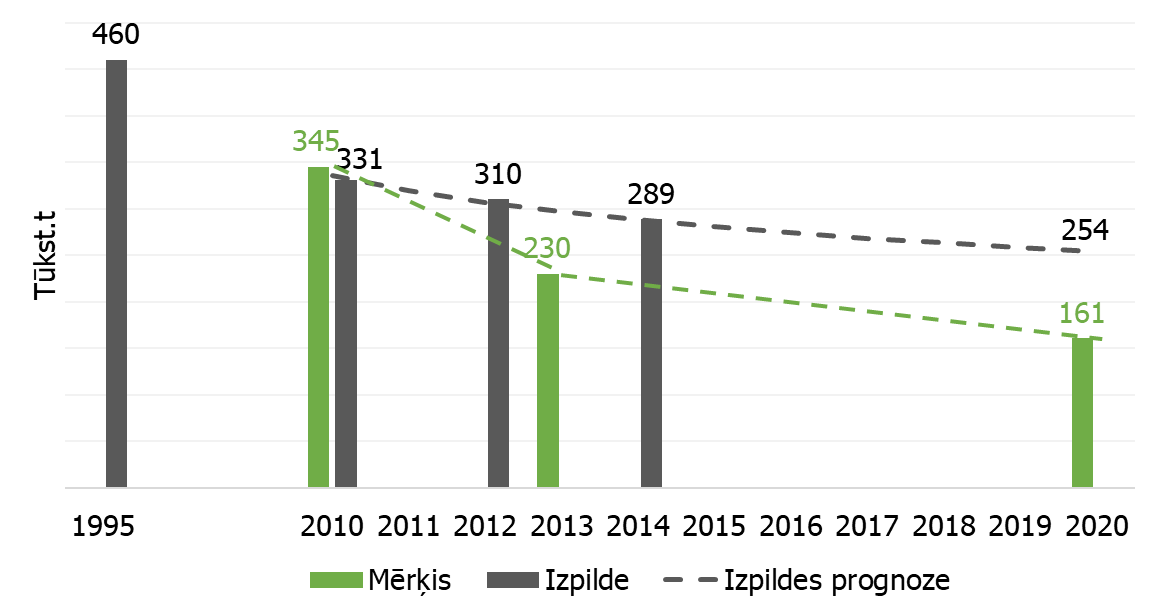 2.12.attēls. Pieļaujamais poligonos apglabātais sadzīves BNA daudzums, mērķisun izpilde saskaņā ar oficiālajiem ziņojumiem atbilstoši Direktīvai 1999/31/EK ,2.6.3.Pārtikas atkritumiSaskaņā ar normatīvajiem aktiem pārtikas atkritumi ir visu veidu pārtika, kas kļuvusi par atkritumiem. Pie pārtikas nepieder dzīvnieku barība, dzīvi dzīvnieki (ja vien tie nav sagatavoti laišanai tirgū patēriņam cilvēku uzturā), augi pirms novākšanas, zāles, kosmētiskie līdzekļi, tabaka un tabakas izstrādājumi, narkotiskās vai psihotropās vielas, kā arī atliekas un piesārņotāji.Balstoties uz EK Deleģēto lēmumu (ES) 2019/1597 (2019. gada 3. maijs), ar ko, attiecībā uz vienveidīgai pārtikas atkritumu un pārpalikumu līmeņu mērīšanai paredzētu vienotu metodiku un obligātām kvalitātes prasībām, papildina Eiropas Parlamenta un Padomes Direktīvu 2008/98/EK, Latvijā ir sagatavota metodika, saskaņā ar kuru, sākot ar 2020. gadu vienu reizi vismaz četros gados tiek vākta un apkopota informācija par pārtikas atkritumu mērījumiem katrā pārtikas piegādes ķēdes posmā – primārajā ražošanā, pārstrādē un ražošanā, mazumtirdzniecībā un cita veida izplatīšanā, sabiedriskajā ēdināšanā un mājsaimniecībās (pārtikas atkritumu potenciālie avoti). 2019. gadā ir izpētīta un adaptēta Latvijas situācijai ES apstiprinātā metodika pārtikas atkritumu un pārpalikumu noteikšanai. Sagatavots informatīvs materiāls “Pārtikas atkritumu mērīšanas rokasgrāmata”, kas ir pielāgota uzņēmumu un mājsaimniecību vajadzībām. 2020.gadā izveidots aprēķins aptuvenām pārtikas apjoma aplēsēm, pēc kā noskaidrots, ka, ievērojamu pārtikas atkritumu un pārpalikumu daudzumu rada tirdzniecības, ēdināšanas un mājsaimniecību gala patēriņa posms, kur radītie pārtikas atkritumi tiek iejaukti nešķiroto sadzīves atkritumu masā (sk. 2.13.att.).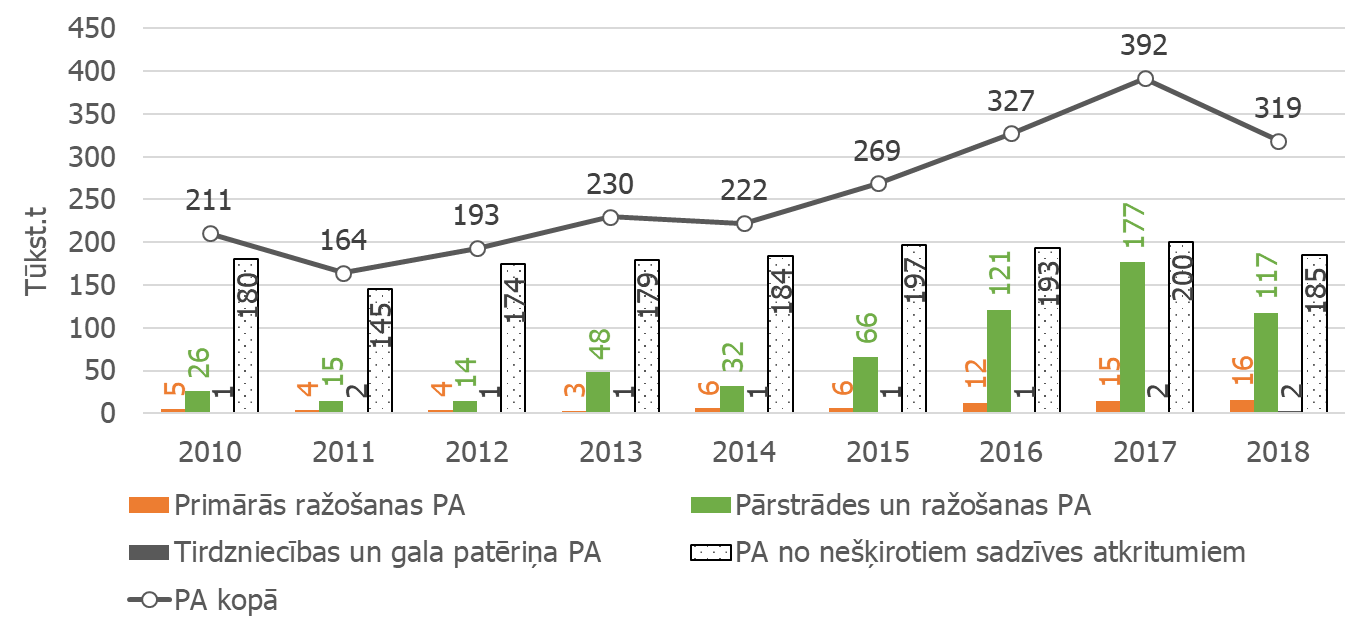 2.13.attēls. Kopējais radītais (aprēķinātais) pārtikas atkritumu apjoms pārtikas piegādes ķēdes posmos (Avots: SIA “GatewayBaltic”, 2020)Ne visiem pārtikas atkritumu un pārpalikumu radītājiem ir pienākums ziņot par radīto un apsaimniekoto atkritumu daudzumu. Līdz ar to 2.13. attēlā apkopotā informācija par radīto pārtikas atkritumu un pārpalikumu daudzumu ir indikatīva un parāda kopējo tendenci.2.6.4.Izlietotais iepakojumsIepakojuma apsaimniekošanu Latvijā regulē Iepakojuma likums un uz tā pamata izdotie MK noteikumi. Iepakotājiem, kas rada vairāk kā 300 kg izlietotā iepakojuma gadā, ir jānodrošina izlietotā iepakojuma reģenerācija normatīvajos aktos noteiktā apjomā. Lai izpildītu valsts noteiktās izlietotā iepakojuma  pārstrādes un reģenerācijas normas, iepakotāji izlietotā iepakojuma apsaimniekošanu var nodrošināt paši vai slēgt līgumus ar iepakojuma apsaimniekotājiem. Valstī radītais izlietotā iepakojuma daudzums ir pakāpeniski palielinājies no 214 tūkst. t 2010. gadā līdz 255 tūkst. t 2018.gadā, kopumā palielinoties par 20 %. Lielāko daļu (27 %) izlietotā iepakojuma veido koka iepakojums  ar tendenci tā īpatsvaram palielināties, savukārt izlietotā iepakojuma apjomā papīra iepakojumam ir  tendence samazināties. Par 1 % ir palielinājies izlietotā stikla iepakojuma un plastmasas iepakojuma īpatsvars, tiem veidojot attiecīgi 25 % un 17 % kopējā radītā izlietotā iepakojuma daudzuma. Metāla izlietotā iepakojuma īpatsvars ir saglabājis nemainīgi 5 % līmenī. Saskaņā ar statistikas datiem izlietotā iepakojuma reģenerācijas mērķis tiek sasniegts. 2018.gadā par 20 tūkst. t palielinājies reģenerētais izlietotā iepakojuma daudzums. Izlietotā iepakojuma pārstrādes mērķi tikuši sasniegti visiem materiālu veidiem, turklāt papīram un kartonam, plastmasai, metālam un kokam ar ievērojamu pārsvaru. Plastmasas iepakojuma pārstrādes mērķrādītāju izpilde līdz 2013. gadam pārsniedza pārstrādes mērķus par 4- 6 %, bet kopš 2014. gada, kad darbu Latvijā uzsāka vairākas plastmasas pārstrādes rūpnīcas, – jau par 12-14 %.2010.-2018. gada periodā pārstrādātais izlietotā iepakojuma daudzums Latvijā kopumā ir palielinājies par 37 %, 2018. gadā sasniedzot 143 tūkst. t. Nozīmīgākie iepakojuma pārstrādes komersanti ir AS “PET Baltija” (plastmasas iepakojums), kas kopumā ir pārstrādājis 33% no izlietotā iepakojuma apjoma, kam seko SIA “Priekuļu Bloks” (stikla iepakojums) ar 17%, kā arī SIA “Nordic Plast” (plastmasas iepakojums) un SIA “Dankers&Partners” (stikla iepakojums) ar attiecīgi 13% un 11% no kopējā iepakojuma pārstrādes apjoma.2.6.5.Ražošanas atkritumiRadīto ražošanas atkritumu daudzums laika posmā no 2013.gada līdz 2018.gadam ir pakāpeniski pieaudzis, īpaši pieaudzis nebīstamo ražošanas atkritumu daudzums (sk.2.14.att.). 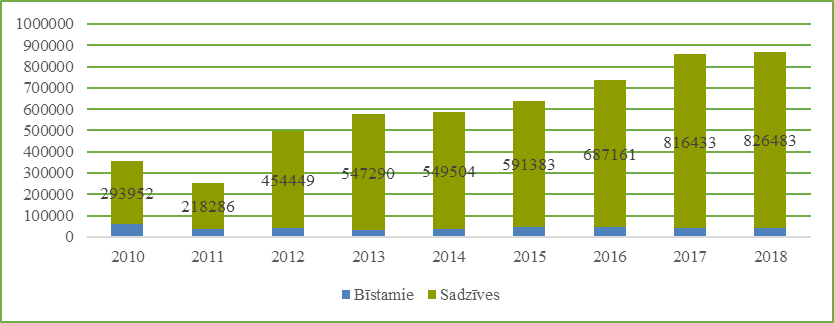 2.14.attēls. Radītais ražošanas atkritumu daudzums , tonnas(Avots: SIA “GatewayBaltic”, 2020.)Kopējais radīto rūpniecisko atkritumu daudzums ikgadēji nevienmērīgi palielinājies par 11,6 %.  No kopējā ikgadēji radītā rūpniecisko atkritumu apjoma  vidēji 60,8% tiek pārstrādāti, 14,7% sagatavoti tālākai pārstrādei, bet 8,4% apglabāti.NACE saimnieciskās darbības statistiskās klasifikācijas sekciju griezumā lielāko  radīto nebīstamo  un bīstamo ražošanas  atkritumu  apjomu laika posmā no 2013. līdz 2018. gadam rada apstrādes rūpniecība (36%) un  lauksaimniecība, mežsaimniecība un zivsaimniecība (32%). Būtiski bīstamo un nebīstamo ražošanas atkritumu apjomi rodas arī tādās nozarēs kā “Elektroenerģijas, gāzes apgādes, siltumapgādes un gaisa kondicionēšana” un “Vairumtirdzniecība un mazumtirdzniecība; automobiļu un motociklu remonta”. 2.6.6.Būvniecības atkritumiInformācija par būvniecības atkritumu apsaimniekošanu laika posmā no 2013.līdz 2019.gadam ir sniegta 2.14.tabulā. 2.14.tabulaNebīstamo būvniecības atkritumu apsaimniekošana 2013- 2019.gadā, t Tabulas paskaidrojumi: *D5 – uzglabāšana speciāli iekārtotos atkritumu poligonos (piemēram, atkritumu ievietošana ar izolācijas materiālu izklātos atsevišķos nodalījumos, kuri tiek noslēgti un ir izolēti viens no otra un no vides); D15 – atkritumu uzglabāšana (izņemot pagaidu uzglabāšanu atkritumu rašanās vietās pirms to savākšanas), pirms tiek veiktas jebkuras darbības, kas apzīmētas ar kodu D1, D2, D3, D4, D5, D6, D7, D8, D9, D10, D11, D12, D13 un D14; ***2019.gada dati nav verificēti.Vērtējot savākto būvniecības atkritumu sastāvu, 70% no savāktajiem atkritumiem  2019.gadā veidoja jaukti būvniecības atkritumi un inertie materiāli - 20% 2019.gadā. Dominējošā atkritumu apsaimniekošanas darbība būvniecības atkritumiem ir pārstrāde, t.sk. izrakto tilpju aizbēršana vai izmantošana inženiertehniskām vajadzībām. 2.6.7.Bīstamie atkritumiBīstamo atkritumu radītājam, valdītājam vai īpašniekam ir jānogādā bīstamie atkritumi speciāli aprīkotās bīstamo atkritumu savākšanas vietās vai jāslēdz līgums ar atkritumu apsaimniekotāju par bīstamo atkritumu apsaimniekošanu. Informācija par lielākajām savākto bīstamo atkritumu grupām redzamas 2.15.attēlā. 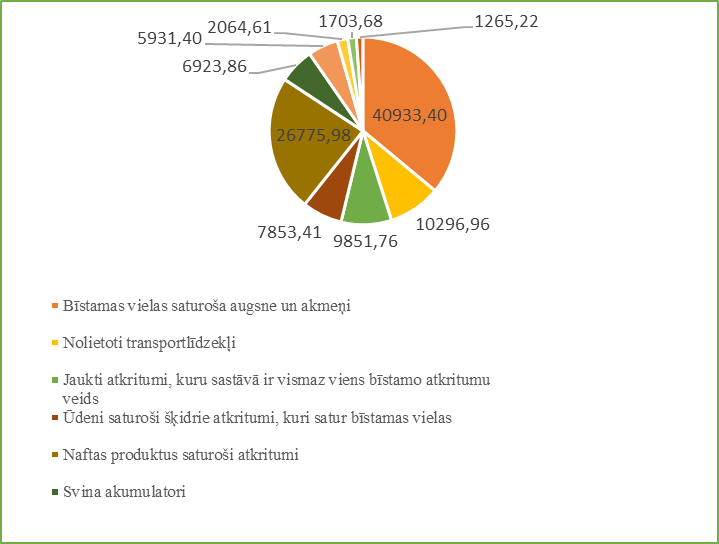 2.15.attēls. Savāktais bīstamo atkritumu apjoms 2018.gadā, tNo bīstamajiem atkritumiem tiek pārstrādāti galvenokārt eļļains ūdens no eļļas un ūdens atdalīšanas iekārtām. Bīstamie atkritumi tiek nodoti uzglabāšanai, reģenerācijai vai apglabāšanai bīstamo atkritumu apsaimniekošanas komersantiem Latvijā vai citās ES valstīs, kā arī uzglabāti to rašanās vietās atbilstoši bīstamo atkritumu radītajam izsniegtajai atļaujai A vai B kategorijas piesārņojošās darbības veikšanai. Latvijā esošajās bīstamo atkritumu pārstrādes iekārtās ir iespējams pārstrādāt aptuveni 86  bīstamo atkritumu. 2013.-2018.gadam Latvijas uzņēmumos savāktais PHB un PHT saturošo atkritumu apjoms ir samērā neliels - vidēji gadā  18 t.  Savāktie PHB/PHT atkritumi tiek nogādāti sadedzināšanai citās ES valstīs. Ārstniecības iestādēs radīto bīstamo atkritumu dalītā savākšana, iepakošana marķēšana un uzglabāšana ir jānodrošina pašām iestādēm. Ārstniecības iestādēs radušos atkritumu apsaimniekošanas prasības nosaka MK 2012.gada 22.maija noteikumi Nr.353un MK 2018. gada 7.augusta noteikumi Nr.494. Ja iestādei (ar gultas vietu skaitu virs 100) atbilstoši MK 2010.gada 30.novembra noteikumiem Nr.1082 ir atbilstošs aprīkojums atkritumu priekšapstrādes veikšanai un tā ir saņēmusi atļauju B kategorijas piesārņojošo darbību veikšanai, iestāde var veikt atkritumu priekšapstrādi uz vietas, lai mazinātu atkritumu bīstamību (dezinficējot, sterilizējot) vai mainīt to izskatu (sasmalcinot). Ja iestāde neveic atkritumu priekšapstrādi, tā atkritumus nodod atkritumu apsaimniekotājam. Šajā atkritumu grupā ir iekļauti arī neizlietoti medikamenti un zāles, kas rodas ārstniecības iestādēs, sociālās aprūpes institūcijās, vispārējās un slēgta tipa aptiekās, kuru apsaimniekošana noteikta ar MK 2007.gada 27.marta noteikumu Nr.220  prasībām. Kopumā gadā vidēji tiek savākti ap 2000 tonnu ārstniecības iestādēs radušos atkritumu. Kopš 2014. gada iedzīvotāji Latvijas aptiekās var nodot nederīgos medikamentus, kurus aptiekas tālāk nodod bīstamo atkritumu apsaimniekošanas komersantiem iznīcināšanai. 2.6.8. Sadzīves bīstamie atkritumiPar sadzīves bīstamajiem atkritumiem ir uzskatāmas EEIA (t.sk. hlorfluorūdeņražus saturošas nederīgas iekārtas (ledusskapju, citu saldēšanas iekārtu) un luminiscentās spuldzes), kā arī bateriju un akumulatoru atkritumi. Detalizēta informācija par šīm EEIA un akumulatoriem / baterijām sniegta Plānā nodaļās 2.6.11. un 2.6.12. Šajā nodaļā ir sniegta informācija par pārējo sadzīvē radušos bīstamo atkritumu apsaimniekošanu. Lielākās sadzīves bīstamo atkritumu plūsmas ir šķīdinātāji, skābes, sārmi, pesticīdi, nederīga pārtikas eļļa un tauki, bīstamas vielas saturošas krāsas, tintes, saistvielas un sveķi, kā arī bīstamas vielas saturoši deterģenti.2.15.tabulaSavāktie sadzīves bīstamo atkritumu daudzumi 2016.-2018.gadā, tAvots: LVĢMCEEIA (t.sk. hlorfluorūdeņražus saturošu nederīgo iekārtu (ledusskapju, citu saldēšanas iekārtu) un luminiscento spuldžu) un bateriju un akumulatoru atkritumu apsaimniekošana, tai skaitā dalītā savākšana, tiek veikta atbilstoši ražotāja atbildības principam un ar minēto atkritumu dalītās savākšanas un pārstrādes organizēšanu nodarbojas VKP apsaimniekotāji. 2.6.9.Naftas produktu (eļļu) atkritumiSmēreļļu un eļļas filtru apsaimniekošanā tiek piemērots ražotāja atbildības princips, t.i., smēreļļu un eļļas filtru atkritumu savākšanu, reģenerāciju un apglabāšanu nodrošina un minēto darbību izmaksas sedz šo VKP ražotājs. Naftas produktu atkritumi (smēreļļas) 2018.gadā Latvijā tika savākti 45% apmērā. Naftas produktu atkritumu savākšana notiek galvenokārt autotransporta līdzekļu tehniskās apkopes vietās. Liela daļa šo atkritumu, kas pēc tam netiek nodoti atbilstošai tālākai apsaimniekošanai, rodas lauksaimniecības un mežizstrādes nozarē. Nereti dažādas eļļas un smērvielas tiek uzglabātas neatbilstošos iepakojumos, kā rezultātā tās laika gaitā nonāk apkārtējā vidē. Savāktie naftas produktu atkritumi tiek pārstrādāti gan Latvijā (galvenokārt kā degviela cementa ražošanas procesos), gan ārzemēs. Informācija par smēreļļu atkritumu apsaimniekošanu norādīta 2.16.tabulā.Savāktie eļļas filtru atkritumi galvenokārt tiek pārstrādāti Latvijā (sk. 2.17.tab.). Latvijā atkritumeļļu pārstrādes infrastruktūra atrodas Latvijas centrālajā daļā  - Rīgā un Zemgales AAR, kā arī Liepājā un Ventspilī, kur atrodas ostas. 2.16. tabulaSmēreļļu atkritumu apsaimniekošana izveidoto VKP atkritumu apsaimniekošanas sistēmu ietvaros 2016.-2018.gadā, t Datu avots: VVD 2.17.tabulaEļļas filtru atkritumu apsaimniekošana izveidoto VKP atkritumu apsaimniekošanas sistēmu ietvaros 2016.-2018.gadā, tūkst. gab.Avots: VVD  2.6.10.Nolietotās riepas2020.gadā VARAM izstrādāja informatīvo ziņojumu “Par nolietotu riepu apsaimniekošanu”, kurā ir analizēta situācija nolietoto riepu apsaimniekošanā, izvērtētas galvenās problēmas un sagatavoti priekšlikumi turpmākai rīcībai.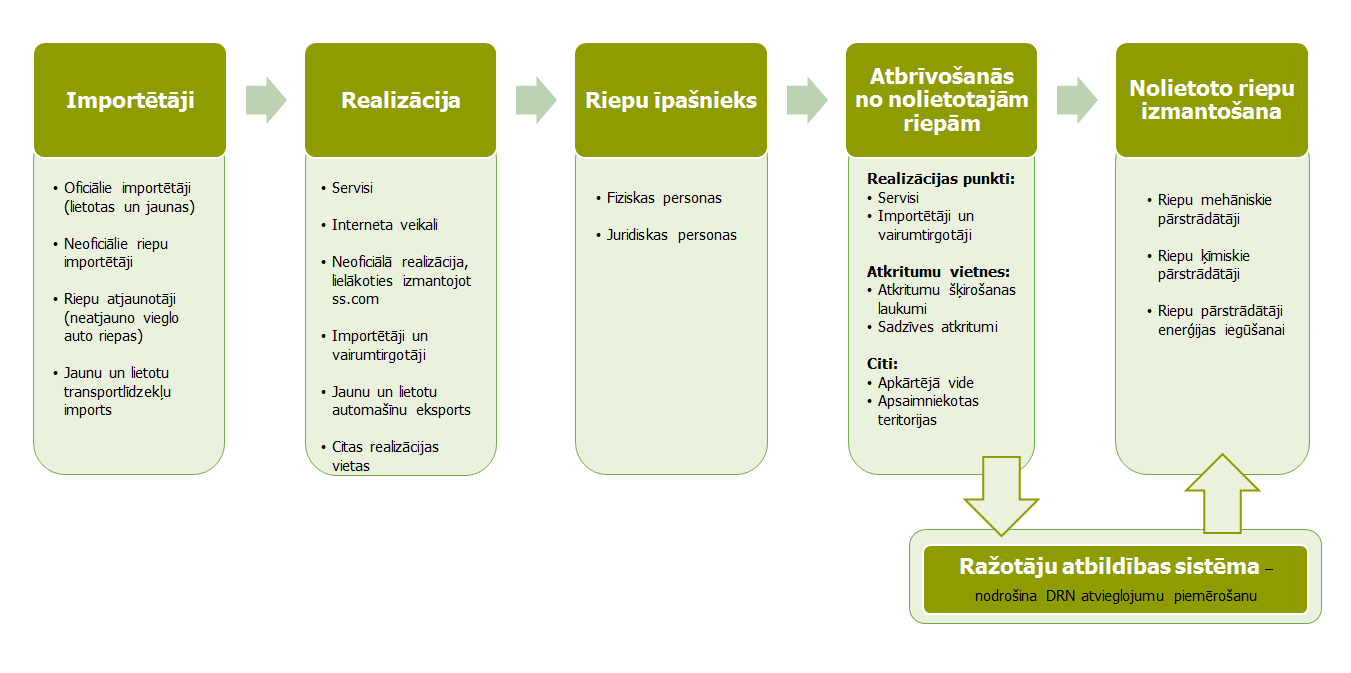 2.16.attēls. Riepu aprites cikls Latvijā (Avots: SIA “Gateways&Partners”, 2018)Nolietoto riepu apsaimniekošanā Latvijā tiek piemērots ražotāja atbildības princips, t.i., nolietoto riepu savākšanu, reģenerāciju un apglabāšanu nodrošina šo VKP apsaimniekotājs. 2020.gadā ar nolietoto riepu apsaimniekošanu nodarbojās pieci VKP atkritumu apsaimniekotāji.  Nolietoto riepu savākšana pamatā notiek autotransporta līdzekļu tehniskās apkopes vietās, kā arī 209 VKP atkritumu savākšanas vietās.2018.gadā Latvija tika realizētas apmēram 16 358 t riepu, bet savāktas apmēram 10871 t nolietoto riepu (aptuveni 66% no tirgū laistā apjoma). Daļa nolietoto riepu izmanto cementa ražošanas procesā, bet lielāko daļu izved pārstrādei ārpus Latvijas (sk. 2.18.tabulu). 2.18. tabula Nolietotu riepu apsaimniekošana izveidotajās VKP atkritumu apsaimniekošanas sistēmas ietvaros 2016.-2018.gadā, t Avots: VVD, 2019Prakse liecina, ka iedzīvotāji joprojām nav pietiekoši informēti par iespēju nodot nolietotās riepas, tās nonāk vidē, radot piesārņojumu un degradējot vidi. Problēma ir arī arvien pieaugošie riepu pārdošanas apjomi e-komercijas vidē un nepietiekamā atbildība par to apsaimniekošanu. Riepu aprites ciklam jābūt efektīvam.Ievērojot MK 2017. gada 20. jūnija noteikumus Nr. 353 “Prasības zaļajam publiskajam iepirkumam un to piemērošanas kārtība”, ZPI prasību attiecināšana uz no nolietotām riepām iegūtā materiāla izmantošanu būvniecībā, tai skaitā ceļu būvniecībā un uzturēšanā  dos iespēju izmantot pārstrādāto materiālu betonā un mūrī, kā arī izmantot pārstrādāto materiālu ceļu būvē. Esošais tiesiskais regulējums, tai skaitā būvnormatīvi, pieļauj būvizstrādājumu ražošanu no materiāliem, kas iegūti no nolietotām riepām, kā arī izmantot ceļu būvniecībā būvizstrādājumus, kuru ražošanā tiek izmantotas nolietotas riepas, vienlaikus atzīstot, ka pilnveidojami būvniecības standarti. 2.6.11.Elektrisko un elektronisko iekārtu atkritumiEEIA apsaimniekošanā tiek piemērots ražotāja atbildības princips, t.i. EEIA savākšanu, reģenerāciju un apglabāšanu nodrošina VKP apsaimniekotājs, un minēto darbību izmaksas sedz šo VKP ražotājs. EEI ražotājiem ir jāreģistrējas EEI ražotāju reģistrā (www.elektroregistrs.lv). Minētā ražotāju reģistra turētājs ir Latvijas Elektrotehnikas un elektronikas rūpniecības asociācija.EEIA savākšanu, pārstrādi un reģenerāciju organizē VKP apsaimniekotāji, ar kuriem EEI ražotāji ir noslēguši līgumus par EEIA apsaimniekošanu. 2020.gadā trīs VKP apsaimniekotāji veic elektrisko un elektronisko iekārtu apsaimniekošanu. EEIA atkritumu tiek savākti VKP atkritumu savākšanas punktos, atkritumu dalītās savākšanas laukumos. VKP apsaimniekotājs var nodrošināt  mājsaimniecībās radīto EEIA pieņemšanu videi kaitīgu preču tirdzniecības vietās, tehniskās apkopes darbnīcās un remontdarbnīcās, kā arī ar pieņemšanas transporta vai mobilo pieņemšanas punktu starpniecību. Uz 2020.gada sākumu Latvijā darbojas 192 EEIA savākšanas vietas. Kopumā pēdējos gados ir vērojams būtisks EEIA dalītās savākšanas apjomu pieaugums (sk. 2.17.att.). 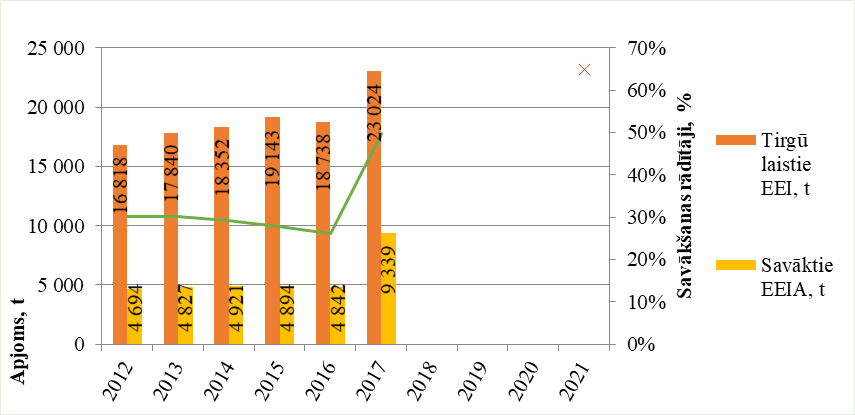 2.17.attēls. EEI tirgū laistie apjomi un EEIA savākšanas apjomi 2012. – 2017.gadā, t2018.gadā Latvijā tika laistas tirgū 24 258 t EEI, bet savāktas 10 051 t EEIA.Lielākā daļa savākto EEIA tiek pārstrādātas Latvijā, atsevišķi EEIA veidi tiek pārstrādāti citās ES valstīs (piemēram, Lietuva, Vācija, Dānija). 2.6.12.Bateriju un akumulatoru atkritumiBateriju un akumulatoru atkritumu apsaimniekošanā tiek piemērots ražotāja atbildības princips, t.i., bateriju un akumulatoru atkritumu savākšanu, reģenerāciju un apglabāšanu nodrošina VKP apsaimniekotājs un minēto darbību izmaksas sedz šo VKP ražotājs. 2020.gadā pieci VKP apsaimniekotāji veic bateriju un akumulatoru atkritumu apsaimniekošanu. Bateriju un akumulatoru ražotājiem ir jāreģistrējas bateriju un akumulatoru ražotāju reģistrā (www.elektroregistrs.lv), kura turētājs saskaņā ar normatīvajiem aktiem un noslēgto līgumu ar VARAM ir Latvijas Elektrotehnikas un elektronikas rūpniecības asociācija. 2020.gadā Latvijā ir izveidotas 299 vietas bateriju un akumulatoru atkritumu savākšanai. Baterijas pārsvarā tiek pārstrādāts citās valstīs. Piemēram, akumulatorus pārstrādā Igaunijā, Spānijā, Polijā un Lietuvā, bet pārnēsājamās baterijas – Beļģijā un Francijā. Informācija par bateriju un akumulatoru apsaimniekošanu sniegta 2.19.tabulā.2.19.tabulaBateriju un akumulatoru atkritumu apsaimniekošana 2016.-2018.gadā, tAvots: VVD datiBaterijas un akumulatori ir sadzīves bīstamo atkritumu grupa, kam tiek prognozēts visstraujākais apjomu pieaugums. Visstraujāk augošā akumulatoru loma tuvākajās desmitgadēs ir paredzama transporta jomā, kur ir aizsācies auto industrijas elektrifikācijas process un arvien plašāku popularitāti iemanto elektriskie skrejriteņi. Paredzams, ka šādu atkritumu rašanās 5 gadu laikā pieaugs par 1 t uz 10000 iedzīvotājiem.2.6.13.Nolietotie transportlīdzekļiValstī palielinās savākto NTL un arī apstrādāto NTL apjomi (sk.2.20. tab.). Savāktais NTL apjoms pēdējos gadus svārstās ap 10 000 tonnu. 82% savākto NTL tiek pārstrādāti, bet 7% izmantoti atkārtoti.   Attiecībā uz NTL apsaimniekošanu tiek piemērots ražotāja atbildības princips. 2020.gadā darbojas tikai viena RAS -  SIA “Auto pārstrāde”, kas veic NTL apsaimniekošanu.2.20.tabulaNTL un apstrādes apjomi 2013.-2018.gadā, gab. Avots: LVĢMC, 20202.6.14.Tekstilmateriālu atkritumiPēc VRUA sniegtās informācijas, Latvijas tekstilizstrādājumu ražotāji eksportē 90% savu saražoto produkciju, vietējā tirgū realizējot tikai 10% no kopējā īpatsvara. 2019.gadā, ņemot vērā neto eksporta datus, Latvijas tirgū no jauna laistas 24 tūkst. t tekstilizstrādājumu, kas ir 12,52 kg uz iedzīvotāju gadā. Kopumā  vieglās rūpniecības nozarē darbojas ap 4 tūkstoši uzņēmumi, kas veic arī apģērbu labošanu un pāršūšanu. Lielu daļu no tekstilizstrādājumu atkritumiem veido mājsaimniecību vajadzībām iegādātie tekstilizstrādājumi. Laikā no 2010. līdz 2019. gadam Latvijas tirgū ik gadu vidēji tika ievestas aptuveni 12 tūkst. t lietotu tekstilizstrādājumu. 2019. gadā lietotu tekstilizstrādājumu importa apjoms sasniedza gandrīz 15 532 t .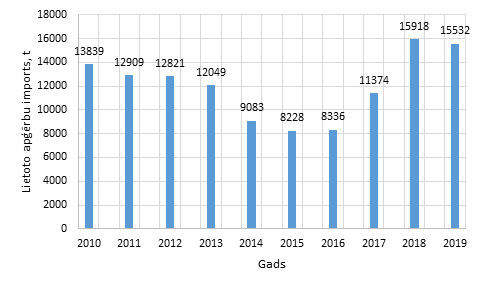 2.18. attēls. Lietoto apģērbu imports Latvijā laika periodā no 2010.-2019. gadam, t (Avots: CSP, 2020)2019. gadā lietotais apģērbs sastādīja ap 57 % no visa apģērbu importa, jauno apģērbu importam sasniedzot 11 661 t. 2019. gada augustā Rīgā un Pierīgā atkritumu apsaimniekošanas komersanti eksperimentālā kārtā izvietoja pirmos 20 konteinerus tekstila atkritumu – apģērba, virsdrēbju, gultas veļas, segu, somu, apavu, jostu u.c. izstrādājumu – šķirošanai. Eksperimenta ietvaros šķirošanu  nodrošina 30 dažādiem tekstila veidiem. Sašķirotais materiāls tiek lietots dažādu matraču un segu pildījuma ražošanai (20%), 40 – 50% materiāla tiek eksportēts otrreizējai lietošanai citās valstīs. Atlikušais materiāls, ja tas ir tik ļoti sairis, ka tālāk nav izmantojams, tiek apglabāts. 	Tekstilizstrādājumu pārstrādes sistēmas uzlabošanai un attīstībai ir nepieciešami gan ieguldījumi vecās infrastruktūras atjaunošanā, gan jaunas infrastruktūras celtniecībā, kā arī investīcijas jaunāko tehnoloģisko risinājumu ieviešanā, jo no importētajiem nešķirotajiem lietotajiem tekstilizstrādājumiem tikai 0,3% tiek pārstrādāti vietējā tirgū, bet 62 % – izvesti. 2.6.15.Mēbeļu atkritumiMēbeļu atkritumi  atkritumu plūsmu uzskaites sistēmā netiek izdalīti kā atsevišķa atkritumu plūsma, tāpēc mēbeļu atkritumus  ieskaita gan liela izmēra  atkritumu plūsmā, gan būvniecības atkritumu plūsmā, ja šie atkritumi nodoti kopā ar būvniecības un būvju nojaukšanas atkritumiem. Laikā no 2010. gada līdz 2018. gadam poligonos nodotais lielgabarīta atkritumu daudzums katru gadu vidēji sasniedza 10,4 tūkst. t. Ņemot vērā, ka mēbeļu atkritumi veido  lielu daļu no liela izmēra  atkritumu masas,  ir nepieciešams izdalīt atsevišķu mēbeļu atkritumu plūsmu šo atkritumu patiesā apjoma apzināšanai un atbilstošas apsaimniekošanas nodrošināšanai. 2.6.16.Atkritumi, kas satur kritiski svarīgās izejvielasAtbilstoši EK 2017.gada 13.septembra paziņojumam ES par kritiski svarīgām ir atzītas 27 izejvielas, kuru Eiropā ir ļoti maz – antimonu, barītu, beriliju, bismutu, borātu, kobaltu, koksa ogles, fluoršpatu, galliju, germāniju, hafniju, hēliju, indiju, magniju, dabisko grafītu, dabisko kaučuku, niobiju, fosfāta iežus, fosforu, skandiju, silīciju, platīna grupas metālus, smagos un vieglos retzemju metālus, tantalu un volframu. Kritisko izejvielu loma īpaši uzsvērta Eiropas Industriālajā stratēģijā, kuru EK publiskoja 2020.gada 10.martā. Atbilstoši spēkā esošajam regulējumam, veicot NTL un EEIA uzglabāšanu un izjaukšanu, ir jānodrošina tādu sastāvdaļu atdalīšana, kuras satur kritiskās izejvielas. 2.6.17.Plastmasu atkritumiPlastmasas atkritumi aiz bioloģiski noārdāmajiem un bioloģiskajiem atkritumiem veido nākošo lielāko daļu no nešķiroti savāktajiem atkritumiem. Latvijā pēdējos gados  novērtēts plastmasas atkritumu sastāvs pa veidiem, analizējot iedzīvotāju nešķiroti savākto konteineru saturu. Tas parāda būtiskas atšķirības starp iedzīvotāju izmantotajiem plastmasu veidiem, kas tālāk ļauj prognozēt to pārstrādi (sk.2.21.tab.).2.21.tabulaPlastmasu atkritumu sastāvs sadzīves atkritumos 2017.gadā, % Šie rādītāji atbilst arī ES apkopoto radīto plastmasas atkritumu sadalījumam pa nozarēm  - plastmasas atkritumu sastāvā dominē iepakojums - 62,2%, bet pārējās nozares sniedz daudz mazāku plastmasas atkritumu daudzumu – celtniecības un ēku nojaukšanas atkritumi - 6%, lauksaimniecības atkritumi 5%, automašīnu atkritumi - 5%, elektrisko un elektronisko iekārtu atkritumi - 5%, mājsaimniecības sporta un atpūtas priekšmetu atkritumi -3%, citi -14%.Plastmasas atkritumu apsaimniekošanas statistiskie dati par 2017.gadu norāda, ka tikai neliela daļa radīto plastmasas  atkritumu tiek dalīti savākti un nodoti pārstrādei. Vidējais nešķiroto atkritumu daudzums, ko savāc valstī gada laikā, ir ~556 000 t.  Tie satur ~19%  jeb 104973 t dažādu plastmasu. Salīdzinot 2017.gada datus un 2019. gada mērījumus, redzams, ka plastmasu daudzums nešķirotajos sadzīves atkritumos ir pieaudzis no 14 % līdz 19%. Augstskolas, piemēram, Rīgas Tehniskās universitātes Ķīmijas tehnoloģijas fakultāte aktīvi nodarbojas ar pētījumiem par dažādu plastmasas veidu atkritumu izmantošanu celtniecības materiālos. Plastmasu, it īpaši vienreizlietojamo plastmasu, atkritumu radītais piesārņojums veicināja EK 2019. gada 5. jūnijā pieņemt Direktīvu 2019/904 par konkrētu plastmasas izstrādājumu ietekmes uz vidi samazināšanu. Lai līdz 2021. gada 3. jūlijam pārņemtu Direktīvas 2019/904 prasības, VARAM izstrādājusi Plastmasu saturošu izstrādājumu likumprojektu, ko 2020. gada 5. novembrī izsludināja valsts sekretāru sanāksmē. Likumprojekts paredz konkrētu plastmasas saturošu izstrādājumu laišanas tirgū aizliegumu, pasākumus plastmasas saturošu izstrādājumu patēriņa samazināšanai un prasības attiecībā uz izstrādājumu dizainu un pārstrādājamās plastmasas saturu tajos, kā arī nepieciešamību izveidot PET pudeļu dalītās savākšanas sistēmu un mērķus, ko var veikt RAS ietvaros vai depozīta sistēmas ietvaros. Latvijā noteikts, ka 2022.gada 1.februārī darbību uzsāks dzērienu iepakojuma depozīta sistēma, kas attiecas arī uz PET pudelēm.Direktīvas 2019/04 prasības attiecas arī uz tādām plastmasām, kas iegūtas no atjaunojamiem resursiem jeb biobāzētām plastmasām. Lai veidotu vienotu izpratni par biobāzētas plastmasas terminu, EK Jaunā aprites ekonomikas rīcības plāna “Par tīrāku un konkurētspējīgāku Eiropu”  mērķu un pasākumu īstenošanas ietvaros EK līdz 2021. gadam izstrādās un pieņems biobāzētu plastmasu un bionoārdāmu vai kompostējamu plastmasu rīcībpolitikas satvaru.2.7.Atkritumu ievešana un izvešanaAtkritumu ievešana (imports) un izvešana (eksports) Latvijā notiek atbilstoši Bāzeles konvencijas, regulas Nr.1013/2006 un  AAL nosacījumiem. Atkritumus, kuru sagatavošana atkārtotai izmantošanai, atkārtota izmantošana, reģenerācija vai apglabāšana Latvijā nav iespējama ekonomisku vai tehnisku apsvērumu dēļ, attiecīgo darbību veikšanai var izvest uz citām valstīm. Savukārt, Latvijas teritorijā aizliegts ievest atkritumus apglabāšanai, arī sadedzināšanai, ja minētā darbība ir klasificējama kā atkritumu apglabāšana, vai arī ilgstošai uzglabāšanai. Atkritumus reģenerācijai vai sadedzināšanai, ja sadedzināšana klasificējama kā atkritumu reģenerācija, ir atļauts ievest tikai tādā gadījumā, ja valsts teritorijā darbojas atkritumu reģenerācijas iekārtas, kurām ir atbilstoša jauda un kuru īpašnieks ir saņēmis atļauju attiecīgo atkritumu reģenerācijai, un atkritumu ievešanas rezultātā netiek apdraudēta atkritumu apsaimniekošanas valsts plānā vai reģionālajos atkritumu apsaimniekošanas plānos noteiktā Latvijas teritorijā radīto atkritumu apstrāde un reģenerācija.Direktīva 2008/98/EK paredz, ka, atkāpjoties no Regulas Nr. 1013/2006, dalībvalstis, lai aizsargātu savu iekārtu tīklu, var ierobežot ienākošos atkritumu sūtījumus uz atkritumu pārstrādes vai atkritumu sadedzināšanas iekārtām, kuras ir klasificējamas kā reģenerācijas iekārtas, ja ir noskaidrots, ka šādu sūtījumu dēļ būtu jāapglabā atkritumi, kas radušies pašā dalībvalstī. Par katru šādu lēmumu jāpaziņo EK. Šo atkāpi Latvija nav izmantojusi. Latvijā pārstrādei un reģenerācijai ievesto sadzīves atkritumu daudzums ir lielāks nekā izvesto sadzīves atkritumu daudzums (sk. 2.22.tab.). Lielākās Latvijā ievesto sadzīves atkritumu plūsmas bija no atkritumiem iegūts kurināmais, metāli, plastmasas, plastmasas iepakojums. Savukārt lielākās no Latvijas izvesto sadzīves atkritumu plūsmas bija metāli, papīra un kartona iepakojums, kā arī plastmasas iepakojums. Latvijā nav iekārtu visu veidu sadzīves atkritumu pārstrādei vai reģenerācijai.2.22.tabulaLatvijā ievestais un izvestais atkritumu daudzums 2013.-2018.gadā, tAvots: LVĢMC, 2020.Turpretī attiecībā uz bīstamo atkritumu pārrobežu pārvadājumiem vērojama tendence, ka no valsts izvesto bīstamo atkritumu apjoms ievērojami pārsniedz ievesto bīstamo atkritumu daudzumu, tā kā Latvijā nav iekārtu visu veidu bīstamo atkritumu reģenerācijai. Lielākās izvesto bīstamo atkritumu plūsmas veido svina akumulatori, dažādas motoreļļas, savukārt lielākās ievesto bīstamo atkritumu plūsmas – EEIA un luminiscentās spuldzes. Gan atkritumu ievešanā, gan izvešanā pēdējos gados vērojams  neliels pieaugums (sk.2.19.att.).2.19. attēls. Izvestais un ievestais atkritumu daudzums Latvijā 2011.-2018.gadā, tūkst. t (Avots: GatewayBaltics, 2020)Latvijas uzņēmumi no 2014.līdz 2018.gadam izveda atkritumus uz vairāk kā 31 valsti. Visvairāk atkritumus izveda uz tuvākajām kaimiņvalstīm -  2018.gadā uz Lietuvu izvesti 44% no kopējā izvestā daudzuma, uz Igauniju - 21%, savukārt uz Poliju - 13%. Atkritumus izved arī uz tālākām valstīm, tādām kā Ukraina – 5%, Šveice – 4%, Ķīna – 3%, Indija – 2%. 2018.gadā 28% no atkritumiem, ko izveda uz Lietuvu, bija dalīti savāktais papīrs un kartons, 22% -  papīra un kartona iepakojums, 19% -  papīrs un kartons, kas radies mehāniskās apstrādes rezultātā, 11% -  zāģskaidas un koksnes atgriezumi, savukārt 6% -  plastmasas iepakojums. Uz Igauniju pārsvarā izvesti krāsainie metāli – 48% no kopējā atkritumu apjoma, savukārt  stikla iepakojumu izveda 17% no kopējā apjoma, bet papīru un kartonu - 11%, 10%  - čugunu un tēraudu un 6% -  jauktos metālus.3.Atkritumu plūsmu nākotnes attīstības tendences līdz 2035.gadamŠajā Plāna nodaļā ir sniegts novērtējums par atkritumu plūsmu attīstības tendencēm laika posmā līdz 2035.gadam, izskatot 3 scenārijus: bāzes scenāriju; scenāriju ar pasākumiem atkritumu rašanās novēršanai un scenāriju ar aprites ekonomikas pasākumu ieviešanu. Nodaļas sagatavošanā izmantots materiāls no VARAM publiskā iepirkuma īstenota pētījuma „Investīciju vajadzību izvērtējums atkritumu apsaimniekošanas valsts plāna 2021. - 2028. gadam izstrādei” , kura izpildītājs bija SIA Geo Consultants. 3.1.Bāzes scenārijsRadītā sadzīves atkritumu daudzuma prognoze līdz 2035.gadam veidota, ņemot vērā iedzīvotāju skaita un iekšzemes kopprodukta (IKP) izmaiņu prognozi līdz 2035.gadam. Tiek ņemts vērā arī  IKP kritums par 7 % 2020.gadā  COVID-19 radītās pandēmijas dēļ. Atbilstoši VARAM veiktajām konsultācijām ar atkritumu apsaimniekošanas komersantiem, nav konstatēts, ka COVID-19 pandēmija būtiski ietekmēs radīto sadzīves atkritumu daudzumu. Tiek pieņemts, ka radītais SA daudzums uz iedzīvotāju gadā tuvosies Eiropas ekonomiski attīstītāko valstu vidējam līmenim, kas 2018.gadā bija 534 kg/iedzīvotāju/gadā, ar tendenci pieaugt. Sadzīves atkritumu radītā un apsaimniekotā (savāktā, pārstrādātā, reģenerētā un apglabātā) daudzuma prognoze balstīta uz pieņēmumu, ka esošā SA apsaimniekošanas sistēma turpinās attīstīties kā līdz šim bez būtiskām politikas instrumentu piemērošanas izmaiņām. Prognozē nav ņemta vērā iekārtu nolietošanās (un jaudu samazināšanās) un citi uzstādīto jaudu samazināšanās iemesli.ES KF specifiskā atbalsta mērķa “5.2.1. Veicināt dažāda veida atkritumu atkārtotu izmantošanu, pārstrādi un reģenerāciju” ietvaros 2014.-2020.gada plānošanas periodā izveidota atkritumu pārstrādes un reģenerācijas iekārtu jauda dažādu plastmasas atkritumu pārstrādei kopumā 30 304 t/gadā apmērā, bioloģiski noārdāmo atkritumu pārstrādei 100 000 t/gadā apmērā un no atkritumiem iegūtā kurināmā reģenerācijai 15 300 t/gadā apmērā.Pēc 2020.gada sekos ekonomiskās situācijas uzlabošanās un attiecīgi radītā SA daudzuma palielināšanās, 2035.gadā sasniedzot 921 185 tonnas (sk.3.1.tab.). Savākto SA daudzums būs vienāds ar radīto SA daudzumu, t.i. radītie SA tiks savākti 100% apmērā3.1.tabulaPrognozētais radīto un savākto SA daudzums un darbības ar tiem* 2020.-2035.gadā, t * Prognozēs tiek pieņemts, ka uzglabāto un citos veidos apglabāto atkritumu daudzums ir pielīdzināms nullei, tādēļ tabulā netiek attēlots.Šajā laika periodā pārstrādāti un reģenerēti tiks līdz 60% radītā sadzīves daudzuma. Pārstrādāto sadzīves atkritumu daudzuma palielināšanos kavēs nešķiroto sadzīves atkritumu daudzums un joprojām to lielais īpatsvars kopējā sadzīves atkritumu masā (ne mazāk kā 46 %). Līdz ar to reģenerācijai un pārstrādei sagatavoto sadzīves atkritumu daudzums atkritumu poligonu priekšapstrādes iekārtās pakāpeniski samazināsies, tādējādi pakāpeniski atbrīvojot pieejamo uzstādīto jaudu  avotā šķirotu atkritumu pāršķirošanai un apstrādei.Apglabāto sadzīves atkritumu daudzuma īpatsvars prognozētajā periodā saglabāsies aptuveni 135 000 tonnu apjomā, kas veidos aptuveni 13 – 15% no radītā sadzīves atkritumu daudzuma. Atbilstoši plānotajam IKP pieaugumam, kā arī būtiskāko valsts tautsaimniecības nozaru attīstības novērtējumam iepriekšējā periodā, var uzskatīt, ka, ja valsts attīstība kopumā būtiski nemainīsies, IKP pieaugs pirmo piecu gadu laikā par 3-5% , bet nākošo 10 gadu laikā  vidēji par 2-3%  gadā. Tomēr tieši saistīt rūpniecības attīstību kopumā ar tās radīto atkritumu daudzumu nav iespējams. (sk. 3.2.tab.).  3.2.tabulaPrognozējamie ražošanas atkritumu daudzumi 2035.gadā , t2035. gadā maksimālais prognozētais radīto atkritumu daudzums būs 1 155 905 t. Nebīstamo būvniecības atkritumu plūsmu nākotnes prognozes līdz 3035. gadam sniegtas 3.3.tabulā. Prognozei izmantoti būvniecības atkritumu daudzumu dati no oficiālās statistikas pārskata “A3- Atkritumi”.  Modelēšanā izmantotie parametri:iedzīvotāju demogrāfiskā skaita dinamika (datu avots: SIA “Jāņa sēta” prognoze 2030. gadam);galvenie makroekonomiskie rādītāji un prognozes līdz 2023.gadam ;būvniecības apjoma izmaiņas pret iepriekšējo gadu;pieņemts, ka būs ietekme no 2024.gada ES fondu finansējuma samazinājuma, tādēļ pieaugums 3 x mazāks nekā prognozes pēc CSP datiem.Būvniecības atkritumu radītā un apsaimniekotā (pārstrādātā, reģenerētā un apglabātā) daudzuma prognoze balstīta uz pieņēmumu, ka esošā būvniecības atkritumu apsaimniekošanas sistēma turpinās attīstīties bez būtiskas politikas instrumentu ietekmes. 3.3.tabulaNebīstamo būvniecības atkritumu daudzuma un apsaimniekošanas prognozes 2020.-2035.gadā*, t * Prognozēs tiek pieņemts, ka radītais būvniecības atkritumu daudzums ir vienāds ar savākto. Reģenerēto un uzglabāto atkritumu daudzums ir pielīdzināms nullei, tādēļ tabulā netiek attēlots. Bioloģiski noārdāmo atkritumu (BNA) radītā un apsaimniekotā daudzuma prognoze balstīta uz pieņēmumu, ka esošā BNA apsaimniekošanas sistēma turpinās attīstīties kā līdz šim, bez būtiskas politikas instrumentu ietekmes. Prognozēs tiek ņemti vērā dati par demogrāfisko un ekonomisko rādītāju izmaiņām un to ietekmi uz radīto atkritumu daudzumu. Netiek veidotas jaunas atkritumu apsaimniekošanas jaudas, bet tās tiek saglabātas līmenī, ko nodrošina ES KF 2014.-2020.gada plānošanas perioda laikā izveidotā un izveidojamā atkritumu pārstrādes un reģenerācijas (ar enerģijas atguvi) iekārtu jauda, BNA gadījumā sausās fermentācijas bioreaktors poligonā “Getliņi” ar uzstādīto jaudu 100 000 t/gadā (maksimālo jaudu plānots sasniegt 2025.gadā). Prognozē nav ņemta vērā iekārtu nolietošanās (līdz ar to jaudu samazināšanās) un citi uzstādīto jaudu samazināšanās iemesli. Iegūtie rezultāti parāda, ka radītais BNA daudzums turpinās pieaugt un 2035.gadā sasniegs 624 133 tonnas (pieaugums par 18% pret 2019.gadu) (sk.3.4.tab.). Radītā BNA daudzuma prognozē tiek pieņemts, ka tiks radīti 113kg/iedzīvotāju/gadā pārtikas atkritumu. Nešķirotie sadzīves atkritumi un līdz ar to arī to sastāvā esošā BNA daļa tiks savākti 100% apmērā no radītā daudzuma, pārējie BNA tiks savākti aptuveni 90% apmērā. Tādējādi kopumā palielināsies arī savākto BNA daudzums, kam būs nepieciešama pārstrādes jauda.3.4.tabulaPrognozētais radīto un savākto BNA daudzums un darbības ar tiem* 2020.-2035. gadā, t * Prognozēs tiek pieņemts, ka bioreaktoros ievietotais BNA daudzums ir pielīdzināms nullei, tādēļ tabulā netiek attēlots.Tiek prognozēts, ka līdz ar 100 tūkst. t/gadā pārstrādes jaudas uzstādīšanu poligonā “Getliņi”, ievērojami palielināsies arī pārstrādāto un reģenerēto BNA daudzums, tomēr šī jauda nespēs nodrošināt visu savākto BNA pārstrādi. Apglabāto BNA daudzuma īpatsvars prognozētajā periodā veidos aptuveni 12-14% no radītā daudzuma jeb līdz 80 tūkst. t/gadā, ar tendenci samazināties.Vērtējot 2004. līdz 2018.gadā radīto bīstamo atkritumu daudzumu un īpatsvaru kopējā radīto atkritumu apjomā, Latvijai vidēji ir tāds pats īpatsvars 4,1% kā ES valstīs (sk.3.5.tab.).3.5.tabulaRadītais bīstamo atkritumu daudzums kopējā atkritumu apjomā ES 28 un Latvijā 2004. -2018.gadā, t Atkritumu apjomu prognozē izmantots vidējās procentuālās izmaiņas pret iepriekšējo periodu 0,4%. Prognozes līdz 2035.gadam par kopējo bīstamo atkritumu apjomu, to pārstrādi un apglabāšanu sniegtas 3.6.tabulā.3.6. tabulaKopējais bīstamo atkritumu apjoms un pārstrādes un apglabāšanas situācija un prognozes 2020.-2035.gadam, tLiela daļa neizlietotu medikamentu un zāļu, ambulatorās aprūpes un ārstu privātprakšu medicīnas, veterinārmedicīnas atkritumi nonāk nešķiroto sadzīves atkritumu plūsmā, tāpēc modelēšanā netiek plānoti atsevišķi atkritumu daudzuma samazināšanas pasākumi (sk.3.7.tab.). 3.7. tabulaĀrstniecības un veterinārmedicīnas atkritumi, tai skaitā bīstamo atkritumu apjoms un pārstrādes un apglabāšanas prognozes 2020. - 2035.gadā, tNormatīvajos aktos noteiktie mērķi ir NTL atkārtoti izmantot un reģenerēt vismaz 95% apmērā no savāktā nolietotā transportlīdzekļa vidējās masas, NTL atkārtoti izmantot un pārstrādāt vismaz 85% apmērā no savāktā nolietotā transportlīdzekļa vidējās masas.Modelēšanā izmantotie parametri un pieņēmumi:iedzīvotāju demogrāfiskā skaita dinamika (datu avots: apgāds “Jāņa sēta”);Pārskats “Reģistrēto, pirmoreiz reģistrēto un norakstīto transportlīdzekļu skaits” un “Pirmoreiz reģistrēto transportlīdzekļu skaits” (datu avots: CSDD; autoru aprēķins); Nav ņemts vērā CSDD reģistrēto, satiksmē pielaisto (tehniskā kārtībā)  un apdrošināto transportlīdzekļu skaits;kā pamatindikators reģistrēto pamatlīdzekļu pieaugumam izvēlēts vieglais autotransports, kas kopējā transportlīdzekļu reģistrā valstī veido 76% īpatsvaru, ja 2019.gadā Latvijā reģistrēts 380 vieglie transportlīdzekļi uz 1 000  iedzīvotājiem, tad 2035. gadā Latvija sasniegs rādītāju – 514 vieglie transporta līdzekļi uz 1 000 iedz. (ES-28 vidējais rādītājs 2016.gadā - 506 pasažieru transportlīdzekļi uz 1 000 iedz.);pieņemts, ka savāktais transportlīdzekļu skaits atbilst norakstītajam transportlīdzekļu skaitam pie vidējas pilnas masas 3,5 t.Prognozes par nolietoto transportlīdzekļu pārstrādi ir norādītas 3.8.tabulā.3.8. tabulaNolietotu transportlīdzekļu pārstrādes prognozes 2020.- 2035.gadā , tBaterijas un akumulatori ir sadzīves bīstamo atkritumu grupa, kam tiek prognozēts visstraujākais apjomu pieaugums. Jaunu akumulatoru tehnoloģiju attīstības rezultātā arvien pieaugošā bateriju un akumulatoru energokapacitāte, enerģijas blīvums un uzlādes ātrums ir ļāvis būtiski attīstīties pārnēsājamo viedierīču tirgum. Plaši sastopami akumulatori ir arī rokas elektriskajos darbarīkos – urbjos, slīpmašīnās, profesionālajās videokamerās, u.tml. Visstraujāk augošā akumulatoru loma tuvākajās desmitgadēs ir paredzama transporta jomā, kur ir aizsācies auto industrijas elektrifikācijas process un arvien plašāku popularitāti iemanto elektriskie skrejriteņi. Akumulatori tiek izmantoti arī saules  elektroenerģijas uzkrāšanai dienā, lai šo enerģiju izmantotu naktī. Šobrīd Latvijā  šī joma nav izteikti populāra, taču, pieaugot šādu risinājumu izplatībai un samazinoties paneļu izmaksām, tie nākotnē, īpaši lauku reģionos, arī Latvijā varētu kļūt izplatītāki. Paredzams, ka bateriju un akumulatoru atkritumu rašanās 5 gadu laikā pieaugs par 1 t uz 10000 iedzīvotājiem (sk.3.1.att.).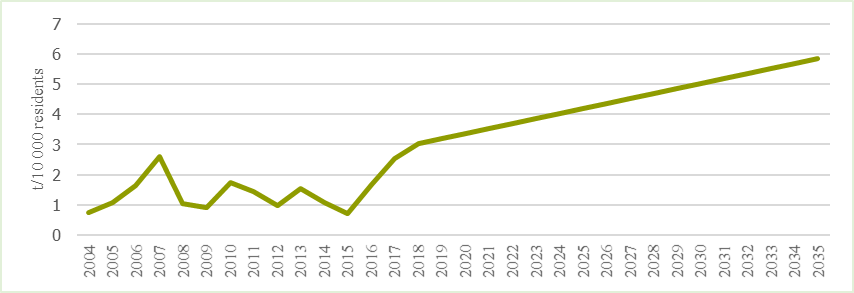 3.1.attēls.Bateriju un akumulatoru atkritumu daudzuma prognoze laika posmam no 2004. gada līdz 2035.gadam kā prognozes, t/10 000 iedzīvotājiemEEIA ir nozīmīga atkritumu kategorija, kuras apjomi strauji pieaug gan pasaules, gan Latvijas mērogā. Ir sagaidāms, ka šīs kategorijas atkritumu daudzuma palielināšanās tendences turpināsies arī nākotnē. Latvijas EEIA ražošanas prognoze 2019. - 2035. gadam ir sagatavota atbilstoši EEIA radītā apjoma Latvijā datu kopai laika posmam no 2004. līdz 2018. gadam. Paredzams, ka šādu atkritumu rašanās 5 gadu laikā pieaugs par 10 t uz 10000 iedzīvotājiem (sk. 3.2.att.):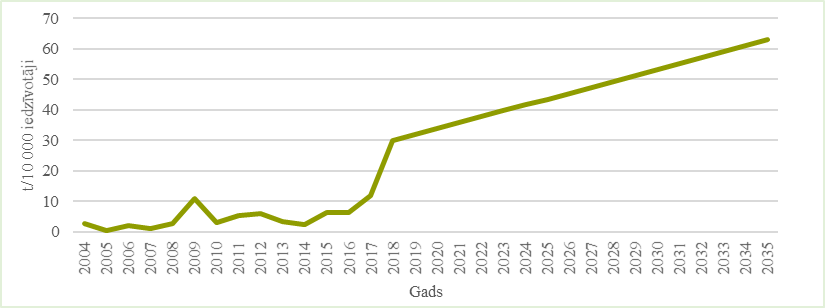 3.2.attēls. EEIA radītā apjoma prognoze, t/10 000 iedzīvotājiemLai izveidotu un optimizētu pārskatāmu EEIA uzskaites sistēmu, ir jāuzlabo EEIA savākšanas iekārtu kontrole attiecībā uz informāciju par atkritumu savākšanu no iepriekš minētajām kategorijām, tāpat ir nepieciešams uzlabot sabiedrības informētību par EEIA negatīvo ietekmi, ja EEIA tiek izmesti kopā ar  sadzīves atkritumiem. Potenciālais eļļu samazinājums līdz ar transportlīdzekļu elektronizāciju un attiecīgu eļļu apjoma samazināšanu varētu būt ap 2030.gadu, taču to īpatsvars tikai nedaudz samazina pārstrādātā atkritumu apjomu (sk.3.3.att.).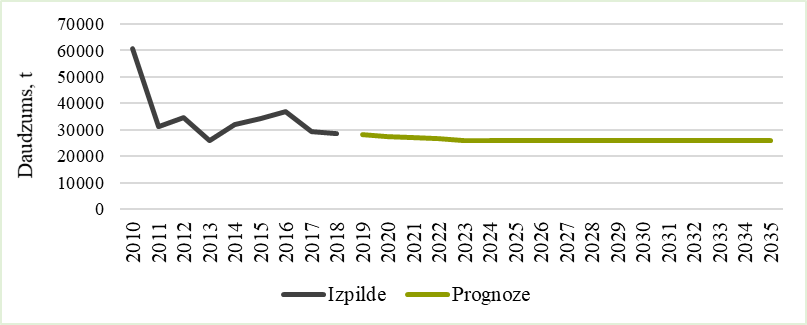 3.3.attēls. Savāktā atkritumeļļu daudzuma prognoze, t/gadā Vienlaikus jāņem vērā, ka direktīvas 2008/98/EK  21.panta 4.punkts paredz, ka EK jāapsver iespēja pieņemt pasākumus attiecībā uz atkritumeļļu apstrādi, tostarp kvantitatīvus mērķrādītājus attiecībā uz atkritumeļļu reģenerāciju.3.2.Scenārijs ar pasākumiem atkritumu rašanās novēršanaiScenāriju ar pasākumiem atkritumu rašanās novēršanai balstīts uz pieņēmumu, ka papildus bāzes scenārijam tiek veikti jauni atkritumu rašanās novēršanas pasākumi, un atkritumu apsaimniekošanas jaudas paliek bāzes līmenī, ko nodrošina ES fondu 2014.-2020.gada plānošanas perioda laikā izveidotā un izveidojamā atkritumu pārstrādes un reģenerācijas iekārtu jauda. Tiek papildus nošķirotas jaunas atkritumu plūsmas (bioloģiskie atkritumi, tekstilmateriāli, sadzīves bīstamie atkritumi), tiek samazināts apglabāto atkritumu daudzums.Scenārijā simulēta radīto nešķiroto SA daudzuma pakāpeniska mazināšanās, kāpinot dalīto atkritumu vākšanu dažādām nešķiroto SA sastāvā esošajām frakcijām. Simulētais dalītās atkritumu vākšanas kāpuma temps atkarībā no frakcijas ir 0.5 – 3.0 % gadā. Prognožu veidošanā tiek izmantoti SIA “Geo Consultants” (2016) dati par 2019.gada nešķiroto SA sastāvu. Palielinoties dalīti savāktajam dažādu atkritumu veidu daudzumam, ne vien mazināsies radīto nešķiroto SA daudzums, bet arī mainīsies nešķiroto SA sastāvs (sk. 3.4.att.).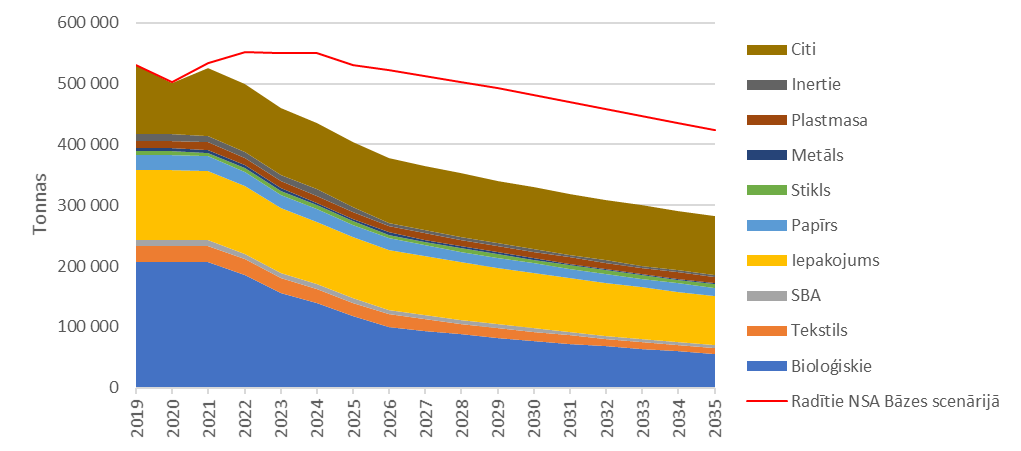 3.4.attēls. Radītā nešķiroto SA daudzuma un sastāva izmaiņas 2019.-2035.gadā, tScenārijs parāda, ka, veicinot dažādu atkritumu veidu dalītās atkritumu vākšanas sistēmas attīstību, radīto nešķiroto SA daudzums mazināsies un 2035.gadā sasniegs 282 241 t (-46.7% pret 2019.gada daudzumu). Nešķiroto SA daudzuma izmaiņu rezultātā palielināsies pārstrādāto un reģenerēto SA daudzums. 2035.gadā pārstrādāto SA īpatsvars no radītā atkritumu apjoma sasniegs 51.4%, reģenerēto – 1.7%, bet apglabāto – 0.5%. Atlikusī SA daļa nonāks atkritumu priekšapstrādes iekārtās, kur tiks sagatavota pārstrādei un reģenerācijai. Augstāka pārstrādāto un reģenerēto SA īpatsvara iegūšanu kavēs jaudu iztrūkums bioloģisko atkritumu pārstrādei un SA reģenerācijai.Scenārijā simulēta BA dalītā vākšana, pieņemot, ka 2021.gadā dalīti tiks savākti 10% no šobrīd nešķirotu SA masā esošā bioloģisko atkritumu daudzuma. Atbilstoši SIA “Getliņi EKO” oficiālajā statistikas pārskatā sniegtajai informācijai, Pierīgas AAR 2019.gadā dalīti tika savāktas 30 tūkst.  t SA, kas aptuveni ir 10% no radītajiem SA. Tiek pieņemts, ka 2024.gadā šī vērtība  sasniegs 30%, pēc tam ik gadu palielinoties par 3%. Ņemot vērā atkritumu rašanās avotā dalīti savāktā BA daudzuma palielināšanos, ievērojami palielināsies arī pārstrādājamo BNA daudzums, pārsniedzot pieejamās pārstrādes jaudas – veidosies pārstrādes jaudu iztrūkums 50 – 80 tūkst. t apmērā. Nodrošinot nepieciešamo jaudu pieaugumu tiktu sasniegta 60% BNA pārstrāde 2035.gadā. Jaudām saglabājoties esošajā līmenī, pārstrādāto BNA īpatsvars svārstīsies ap 48%. Nešķiroto SA masā palikusī BNA daļa būs jāsagatavo pārstrādei un reģenerācijai, izmantojot poligonos esošās mehāniskās priekšapstrādes jaudas. Jāņem vērā, ka no 2027.gada ar mehānisko priekšapstrādi no nešķirotiem SA atdalītais un kompostētais BNA daudzums nevarēs tikt ieskaitīts pārstrādāto BNA daudzumā. Tas nozīmē, ka dalīti savākto BA daudzums būtu jākāpina straujāk, vienlaikus nodrošinot iespējas savākto BNA daudzumu pārstrādāt kvalitatīvā, tirgū realizējamā kompostā.3.3.Scenārijs ar aprites ekonomikas pasākumu ieviešanuScenārijs ar aprites ekonomikas pasākumu ieviešanu balstās uz pieņēmumu, ka atbilstoši Aprites ekonomikas rīcības plānam Latvijai 2020.-2028. gadam un ES Jaunajam aprites ekonomikas rīcības plānam, kuros paredzētās rīcības papildina scenārijā ar pasākumiem atkritumu rašanās novēršanai modelētos pasākumus, turklāt  jaudas tiek saglabātas līmenī, ko nodrošina ES fondu 2014.-2020. gada plānošanas perioda laikā izveidotā un izveidojamā atkritumu pārstrādes un reģenerācijas iekārtu jauda. Scenārijā simulēta paplašinātās RAS piemērošana atsevišķām atkritumu grupām (tekstils, mēbeles, būvmateriāli, plastmasa un pārtikas atkritumi), kā rezultātā no 2024.gada ik gadu samazinās attiecīgo atkritumu radītais apjoms par 1%. Rezultāti parāda, ka šādā veidā līdz 2035.gadam izdosies samazināt nešķiroto SA daudzumu kopumā par 150 tūkst. t salīdzinot ar bāzes scenāriju, un par 9 300 t salīdzinot ar B scenāriju (scenārijs ar pasākumiem atkritumu rašanās novēršanai) (3.5.att. un 3.9.tab.). Scenārijā tiek arī izdarīts pieņēmums, ka nepieciešamajā apjomā tiks palielinātas arī SA reģenerācijas jaudas un bioloģisko atkritumu pārstrādes jaudas.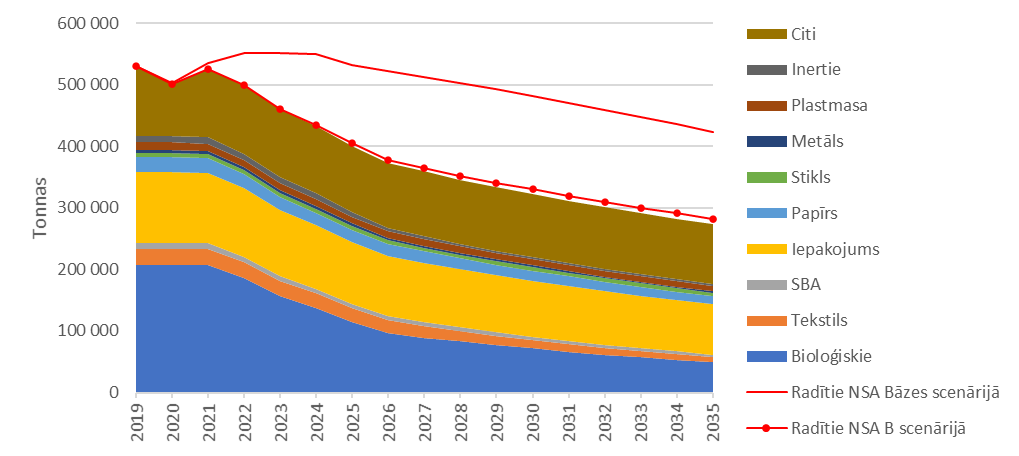 3.5.attēls. Radītā nešķiroto SA daudzuma un sastāva izmaiņas 2019.-2035.gadā, t3.9.tabulaPrognozētais radīto nešķiroto SA daudzums un sastāvs 2020.-2035.gadā, tNešķiroto SA daudzuma izmaiņu rezultātā samazināsies kopējais radīto SA daudzums. Pārstrādes un reģenerācijas jaudu palielināšanas rezultātā palielināsies arī pārstrādāto un reģenerēto SA daudzums. 2035.gadā pārstrādāto SA īpatsvars no radītā sasniegs 60.4% (+9%, salīdzinot ar B scenāriju), reģenerēto – 2.5%, bet apglabāto 0%. Atlikusī SA daļa nonāks atkritumu priekšapstrādes iekārtās, kur tiks sagatavota pārstrādei un reģenerācijai.Scenārijā simulēta PA rašanās novēršana, kas attiecīgi ietekmē bioloģisko atkritumu daudzumu. Tiek pieņemts, ka 2024.gadā novērsto PA daudzums būs 1% no B scenārijā radītā, pēc tam ik gadu novērstajam daudzumam palielinoties par 1%. Ņemot vērā bioloģisko atkritumu pārstrādes jaudu palielināšanos, palielināsies arī pārstrādājamo BNA daudzums, tādējādi ļaujot sasniegt 60.7% BNA pārstrādi 2035.gadā . Atlikusī nešķiroto SA masā palikusī BNA daļa būs jāsagatavo pārstrādei un reģenerācijai, izmantojot poligonos esošās mehāniskās priekšapstrādes jaudas. 4. Atkritumu apsaimniekošanas institucionālās sistēmas attīstība4.1. Vispārējās situācijas raksturojumsLatvijas teritorija pašlaik ir sadalīta 10 AAR, katra reģiona vienojošais elements ir SAP. AAR izveides mērķis bija nodrošināt ekonomiski pamatotu atkritumu apsaimniekošanu, kas ietver samērīgu atkritumu apsaimniekošanas infrastruktūras un reģionā radīto atkritumu apsaimniekošanas balansu, saprātīgus atkritumu pārvadājumu attālumus no atkritumu rašanās vietām līdz SAP u.c. Pašreizējie AAR (4.1. att.):Austrumlatgales AAR;Dienvidlatgales AAR;Liepājas AAR;Malienas AAR;Piejūras AAR;Pierīgas AAR;Ventspils AAR;Vidusdaugavas AAR;Zemgales AAR;Ziemeļvidzemes ARR.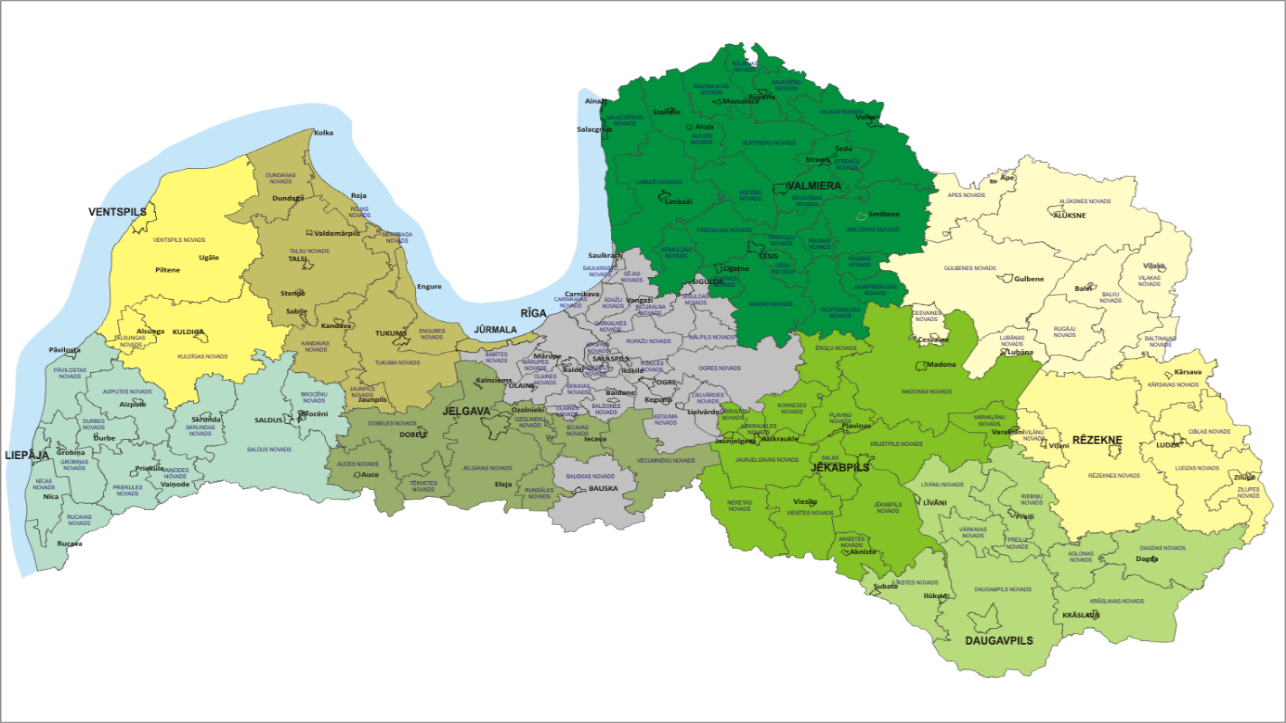 4.1. attēls. Atkritumu apsaimniekošanas reģioni un atkritumu poligoni Latvijā (2020. gada septembris)Kopš AAR izveides ir pagājuši vairāk kā 10 gadi un situācija atkritumu apsaimniekošanas jomā ir mainījusies:atkritumu apglabāšana nav galvenā atkritumu apsaimniekošanas sistēmas funkcija, līdz ar to aktualitāti zaudē SAP kā atkritumu apglabāšanas vieta un vienojošais elements, ir notikušas būtiskas izmaiņas iedzīvotāju skaita ziņā AAR, kā rezultātā ir izmainījušies radītie atkritumu apjomi, galvenā aktualitāte atkritumu apsaimniekošanas sektorā ir atkritumu atkārtotas izmantošanas, pārstrādes un reģenerācijas veicināšana, kā sekmes lielā mērā nosaka atbilstošas infrastruktūras pieejamība. Saskaņā ar Atkritumu apsaimniekošanas likumu nepārstrādātie SA, atbilstoši sagatavoti, jāapglabā tā reģiona, kurā tie ir radīti, SAP, ievērojot, ka katrā reģionā ir viens SAP. Šobrīd AAR apsaimniekoto atkritumu apjomi būtiski atšķiras (no nepilniem 10 tūkst. t Malienas AAR, līdz vairāk kā 450 tūkst. t Pierīgas AAR). Līdz ar to ir nepieciešams izvērtējums par turpmāko AAR dzīvotspēju, lietderību, funkcijām, pienākumu un atbildības sadalījumu. Faktiski, vienīgais AAR vienojošais funkcionālais elements ir prasība sadzīves atkritumus apglabāt tā AAR sadzīves atkritumu poligonā, kurā tie ir radīti. SIA “Geo Consultants”  pētījuma “Investīciju vajadzību izvērtējums atkritumu apsaimniekošanas valsts plāna 2021. - 2028. gadam izstrādei”  ietvaros apkopoti dati par ATR rezultātā izveidotajās pašvaldībās radīto atkritumu apjomiem, kas potenciāli nogādājami poligonos, balstoties uz 2019. gada faktiskajiem datiem par atkritumu plūsmām uz poligoniem, iedzīvotāju skaitu pašvaldībās un aprēķināto radīto atkritumu daudzumu uz vienu iedzīvotāju.Esošo poligonu noslodze, pieejamā infrastruktūra un darbības rezultāti ir atšķirīgi. Viens no būtiskākajiem kritērijiem, kas ietekmē poligonu spēju izpildīt normatīvo aktu prasības, ir ienākošo atkritumu plūsma, proti, lielāki poligonā pieņemto atkritumu daudzumi nodrošina lielāku finanšu resursu apriti un attiecīgi spēju investēt infrastruktūrā. Otrs faktors ir esošās infrastruktūras un apsaimniekoto atkritumu apjomu attiecības samērība – vairākos poligonos būtiska problēma ir nesamērīgi maza ienākošo atkritumu plūsma attiecībā pret atkritumu apglabāšanas jaudām, kā rezultātā ieņēmumi ir nepietiekami kvalitatīvai infrastruktūras uzturēšanai. Minētā SIA “Geo Consultants” pētījuma ietvaros tika novērtēti katrā AAR radītie atkritumu apjomi pa atkritumu grupām, esošā atkritumu apsaimniekošanas infrastruktūra, atkritumu apsaimniekošanas finanšu ekonomiskie aspekti. Tāpat pētījuma ietvaros tika apkopoti dati par administratīvi teritoriālās reformas rezultātā izveidotajās pašvaldībās radīto atkritumu apjomiem, kas potenciāli nogādājami poligonos. Balstoties uz 2019. gada faktiskajiem datiem par atkritumu plūsmām uz poligoniem, iedzīvotāju skaitu pašvaldībās un aprēķināto radīto atkritumu daudzumu uz vienu iedzīvotāju, sagatavota prognoze laika posmam no 2020. gada līdz 2035. gadam, balstoties uz izstrādātiem pieņēmumiem par radīto atkritumu apjomu dinamiku un demogrāfiskajām prognozēm. Galvenie izmantotie kritēriji AAR robežu un tajos ietilpstošo pašvaldību saraksta pārskatīšanai ir: atkritumu rašanās “smaguma centri” attiecībā pret to apsaimniekošanai nepieciešamās infrastruktūras novietojumu, esošie atkritumu plūsmu pārvadājumu virzieni,infrastruktūras kapacitāte, un poligonu optimizācijas pasākumi,finanšu ekonomiskie kritēriji, t.sk. esošo saistību segšanas iespējas, jaunu infrastruktūras objektu finansēšanas iespējas, piedāvāto izmaiņu ietekme uz atkritumu radītāju maksātspēju.Poligonos apsaimniekojamo atkritumu apjoms pārskata periodā tiek lēsts no 669 tūkst.t 2020. gadā, līdz 826 tūkst. t 2035. gadā, kopā 16 gadu periodā 12 milj. t. Saskaņā ar aprēķinu rezultātiem dažādās pašvaldībās ir vērojamas atšķirīgas tendences apsaimniekojamo atkritumu apjomu pieauguma – samazinājuma ziņā, ko nosaka iedzīvotāju skaita izmaiņas. Prognozēts, ka faktiskais poligonos nogādāto atkritumu apjoms būs mazāks, ko ietekmēs pārstrādei derīgu materiālu dalītās vākšanas apjomu pieaugums, tāpat samazināsies poligonos nogādāto nešķiroto sadzīves atkritumu plūsma BNA dalītās vākšanas sistēmas attīstības rezultātā. Vērtējot ATR ietekmi uz reģionu robežām (sk. 4.2. att.) var secināt, ka ietekme uz AAR ir vērojama vairākos reģionos – visbūtiskāk ir samazinājusies Zemgales AAR teritorija, ko nosaka Iecavas, Rundāles un Vecumnieku novada pievienošanas Bauskas novadam, kas ir Pierīgas AAR sastāvā. Tāpat, pievienojot Apes novadu Smiltenes novadam un Cesvaines novadu Madonas novadam, ir samazinājusies Malienas AAR teritorija. Teritorijas samazinājums ir vērojams arī Liepājas AAR. 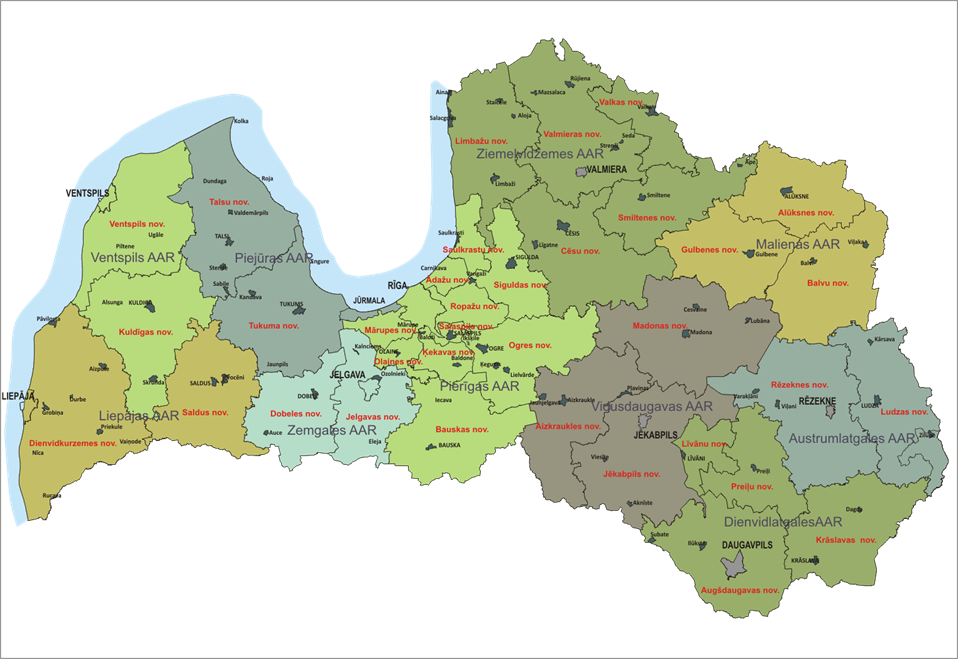 4.2.attēls. AAR robežas, ņemot vērā ATR ietvaros izveidotās pašvaldībasLai novērtētu atkritumu poligonu turpmākās izmantošanas iespējas, ekonomisko dzīvotspēju un efektivitāti, tika analizēti arī poligonu darbības rādītāji un kredītsaistības, kas apkopotas 4.1. tabulā.4.1. tabulaSadzīves atkritumu poligonu darbības rādītāji un kredītsaistībasReģionu tehniski ekonomiskie rādītāji ATR rezultāta ir raksturoti 4.2. tabulā.4.2.tabulaAAR tehniski ekonomiskie rādītāji, prognoze 2020. gadā Vērtējot iespējamās radīto atkritumu izmaiņas un attiecīgi pieprasījumu pēc atkritumu apsaimniekošanas pakalpojumiem un noslodzi uz infrastruktūru, secināts, ka 3 AAR radītais atkritumu apjoms pārskata periodā samazinās, savukārt pārējos AAR palielinās. Īpaši būtisks pieaugums prognozējams Pierīgas AAR, kas skaidrojams ar demogrāfiskajām tendencēm. Ievērojot, ka izstrādātais atkritumu ražošanas dinamikas scenārijs attiecībā uz atkritumu rašanās ierobežošanas pasākumu efektivitāti ir piesardzīgs, gadījumā, ja īstenotie atkritumu rašanās novēršanas pasākumi ir efektīvi, radīto atkritumu apjoma pieaugums būs mazāks, kas palielina riskus par atkritumu apsaimniekošanas pakalpojuma pieprasījumu un infrastruktūras noslodzi īpaši tajos AAR, kur jau šajā scenārijā ir vērojama negatīva pieauguma dinamika. Šāda modeļa gadījumā nebūs iespējams sasniegt ambiciozos atkritumu apsaimniekošanas mērķus, ko pierāda arī pašreizējā situācija atkritumu apsaimniekošanā.Prognozējama atkritumu dalītās vākšanas apjomu turpmāka palielināšanās, kas nosaka nepieciešamību attīstīt infrastruktūru, kas nepieciešama dalīti savākto pārstrādei derīgo materiālu sagatavošanai pārstrādei. Sākot ar 2021. gadu ir paredzēta BNA dalītās vākšanas sistēmas attīstība, kas savukārt nosaka nepieciešamību attīstīt BNA pārstrādes jaudas. BA ir “smagā” atkritumu frakcija, līdz ar to ir jāievēro arī atkritumu pārvadāšanas attālumi, veidojot jaunus BA pārstrādes objektus. Atbilstoši AAL bioloģiskos atkritumus kompostē sadzīves atkritumu poligonos vai bioloģisko atkritumu kompostēšanai speciāli ierīkotās vietās vai pārstrādā citādā veidā, ja saņemta atļauja attiecīgās darbības veikšanai. Tas nozīmē, ka  BA var kompostēt arī speciāli ierīkotās vietās ārpus sadzīves atkritumu poligoniem. Kompostēšanas laukumi izveidoti daudzās pašvaldībās un dažos SAP, tomēr tie nevar nodrošināt pakalpojuma pieejamību visiem atkritumu radītājiem, kā arī tajos iespējams kompostēt un iegūt tālāk izmantojamu materiālu - kompostu, izmantojot tikai zaļos dārzu un parku atkritumus vai tiem līdzīgus atkritumus. Šos laukumus paredzēts izmantot arī turpmāk. Nākamajā plānošanas periodā paredzēts attīstīt kompostēšanas laukumus ārpus poligoniem.Iepriekš minētie faktori atstāj ietekmi uz infrastruktūru, kas paredzēta nešķirotu sadzīves atkritumu plūsmas sagatavošanai pārstrādei un reģenerācijai. Nepieciešams vērtēt arī atkritumu apglabāšanas kapacitātes attīstības nepieciešamību, kā arī jāņem vērā, ka atkritumu apsaimniekošanas sektorā noteikto mērķu sasniegšanai būs nepieciešams attīstīt arī atkritumu sadedzināšanu ar enerģijas atguvi, kas tālāk tiek lietderīgi izmantota. Attiecīgi pamatpieņēmumi un kritēriji AAR un infrastruktūras optimizācijai ir sekojoši:Sekmīgai atkritumu apsaimniekošanas sektorā noteikto mērķu sasniegšanai ir nepieciešama atkritumu apsaimniekošanas sistēmas centralizācija, tādejādi nodrošinot lielāku vienuviet apsaimniekojamo atkritumu apjomu, kas sniedz iespēju efektīvāk investēt tehnoloģijās, kas nepieciešamas atkritumu pārstrādes apjomu palielināšanai;Vērtējot infrastruktūras pieejamību un ieguldījumu nepieciešamību, īpaši teritorijās ar zemāku apsaimniekojamo atkritumu apjomu jāizskata specializācijas iespējas noteiktu atkritumu plūsmu un/vai atkritumu apsaimniekošanas darbību īstenošanā;Plānojot sistēmas centralizācijas pasākumus, jāņem vērā nākotnes atkritumu plūsmu virzieni, t.i., zinot, ka ekonomiski pamatotu atkritumu sadedzināšanas ar enerģijas atguvi iekārtu skaits nepārsniedz 3-4 iekārtas, optimizējot atkritumu sagatavošanas pārstrādei un reģenerācijai infrastruktūru, šai infrastruktūrai būtu jāatrodas pēc iespējas tuvāk potenciāli izveidojamām atkritumu reģenerācijas iekārtām. 4.2. Atkritumu apsaimniekošanas reģionu optimizācijas modelisNoteikto sistēmas centralizācijas uzdevumu īstenošanai tiek piedāvāts izveidot 5 līdz 7 AAR modeli, kas izstrādāts, pamatojoties uz iepriekš analizētajiem principiem, t.sk., ņemot vērā ATR. ATR ir balstīta uz visiem nozīmīgākajiem reģionu raksturojošajiem rādītājiem, t.i. līdzšinējo un prognozēto iedzīvotāju skaita dinamiku reģionā,  ceļu infrastruktūru un tās stāvokli, ekonomiskās attīstības līdzšinējo un prognozēto dinamiku nozaru griezumā. Līdz ar to ir pamatoti AAR reorganizācijas modeļa robežas saskaņot ar ATR rezultātā jauno izveidoto administratīvo teritoriju robežām. Pretējā gadījumā varētu nākties saskarties ar administratīviem šķēršļiem tālākā AAR darbībā, ja, piemēram,  AAR robeža sadalītu kādu no jaunizveidotajiem novadiem. 4.2.1. Atkritumu apsaimniekošanas reģionu optimizācija – septiņu reģionu modelis Izstrādājot optimizācijas priekšlikumu 7 AAR robežās, tiek piedāvāta sekojošu AAR izveide (sk. 4.3. attēlu):Apvienojoties Dienvidlatgales AAR, Austrumlatgales AAR un daļai no Vidusdaugavas AAR, tiek izveidots Latgales AAR;Apvienojoties Ziemeļvidzemes, Malienas AAR, daļai no Vidusdaugavas AAR un daļai no Pierīgas AAR, tiek izveidots Vidzemes AAR;Pierīgas AAR apvienojoties ar daļu Vidusdaugavas AAR,  tiek paplašināts Pierīgas AAR;Piejūras AAR saglabājas tā esošajās robežās;Liepājas AAR saglabājas tā esošajās robežās;Zemgales AAR saglabājas tā esošajās robežās;Ventspils AAR saglabājas tā esošajās robežās.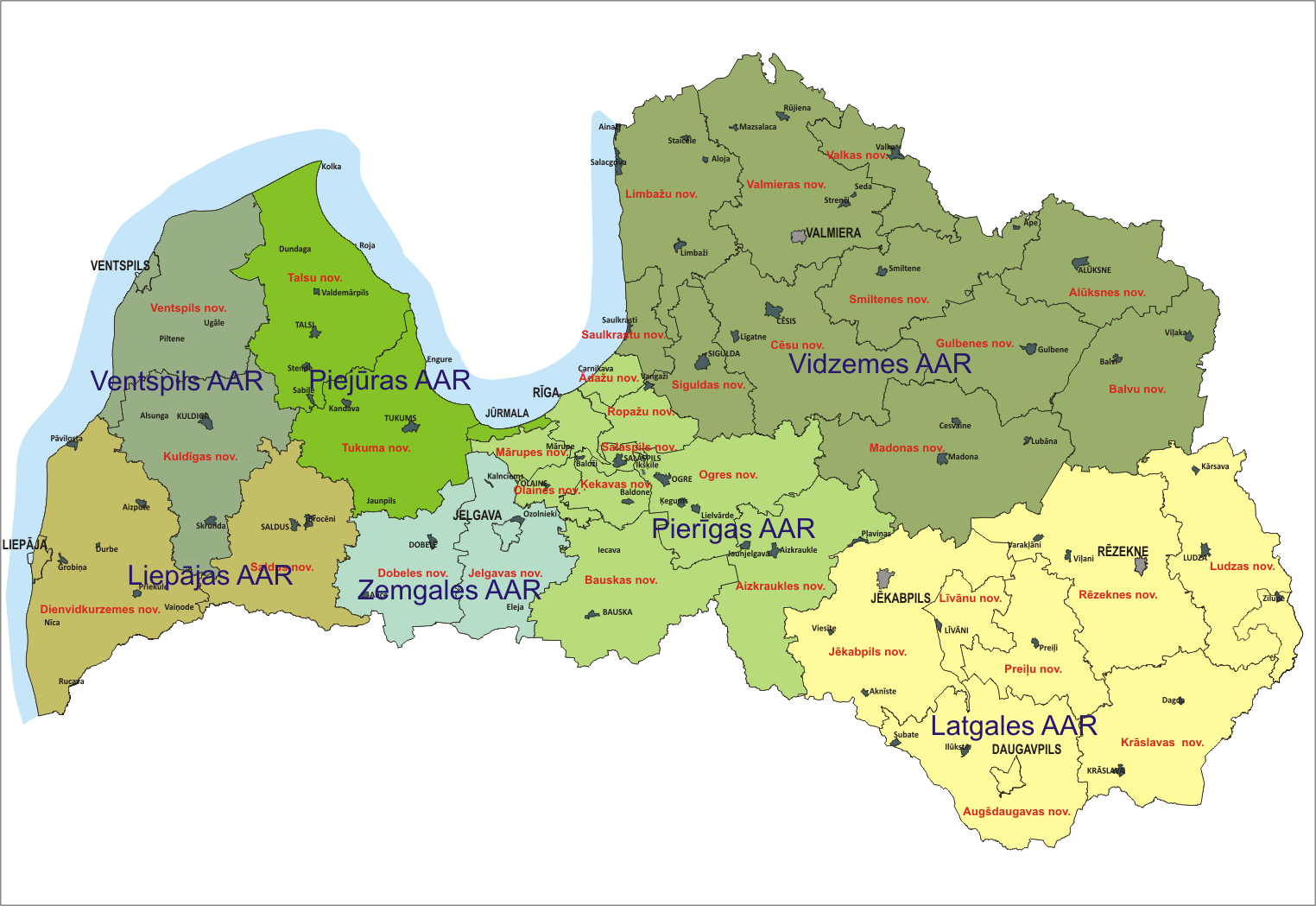 4.3.attēls. AAR optimizācija, 7 AAR modelisApkopojumu par pašvaldību piekritību izveidojamajiem atkritumu apsaimniekošanas reģioniem skatīt 4.3.tabulu.4.3.tabulaPašvaldību piekritība 7AARAAR tehniski ekonomiskie rādītāji ir raksturoti 4.4.tabulā. Apvienojot pašvaldības un ievērojot atkritumu plūsmas un infrastruktūras izvietojumu, joprojām saglabājās būtiskas atšķirības starp potenciālajos AAR apsaimniekojamo atkritumu apjomu, tomēr arī mazākajos AAR palielinās vienkopus apsaimniekojamo atkritumu apjoms. 4.4.tabula 7 AAR tehniski ekonomiskie rādītāji, prognoze 2020.gadā Reģionos apsaimniekojamo atkritumu apjoms ir robežās no 23,7 tūkst. t Ventspils reģionā līdz 386,8 tūkst. t Pierīgas reģionā. Negatīva radīto atkritumu pieauguma dinamika saglabājās vienā AAR – Latgales AAR.4.2.2. Atkritumu apsaimniekošanas reģionu optimizācija – piecu reģionu modelis Izstrādājot optimizācijas priekšlikumu 5 AAR robežās, sākotnēji tiek piedāvāta sekojošu AAR izveide (sk. 4.4. att.) :Apvienojoties Dienvidlatgales AAR, Austrumlatgales AAR un daļai no Vidusdaugavas AAR, tiek izveidots Latgales AAR;Apvienojoties Ziemeļvidzemes, Malienas AAR, daļai no Vidusdaugavas AAR un daļai no Pierīgas AAR, tiek izveidots Vidzemes AAR;Apvienojoties daļai no Pierīgas AAR apvienojoties ar Zemgales AAR un daļu no Vidusdaugavas AAR, tiek izveidots Viduslatvijas AAR;Piejūras AAR apvienojoties ar Ventspils AAR, tiek izveidots Ziemeļkurzemes AAR;tiek izveidots Dienvidkurzemes AAR, kura pamats ir Liepājas AAR, kas saglabājas gandrīz tā esošajās robežās (ievērojot, ka daļa no novadiem, kas iepriekš bija  Liepājas AAR  sastāvā, ATR rezultātā pievienoti Kuldīgas novadam, kurš ir Ziemeļkurzemes AAR sastāvā).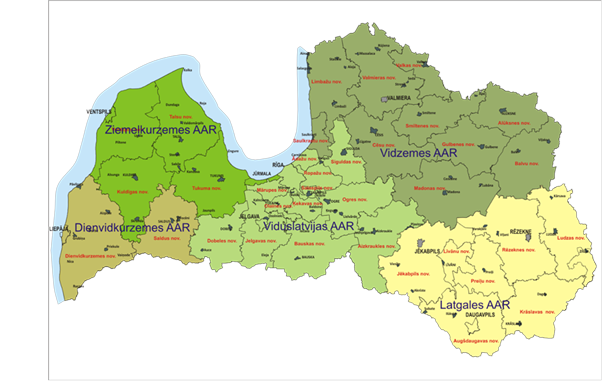 4.4.attēls. AAR optimizācijas 5 AAR modelis Apkopojumu par pašvaldību piekritību izveidojamajiem atkritumu apsaimniekošanas reģioniem skatīt 4.5. tabulā.4.5.tabula. Pašvaldību piekritība 5AARReģionu tehniski ekonomiskie rādītāji ATR rezultāta raksturoti 4.6. tabulā. Ņemot vērā atšķirīgo situāciju dažādos Latvijas reģionos, arī 5 AAR modelī nav iespējams izlīdzsvarot viena reģiona robežās apsaimniekojamo atkritumu daudzumus, tomēr šāds modelis nodrošina iespēju kāpināt vienuviet apsaimniekojamos apjomus.4.6.tabulaJaunveidojamo 5 AAR tehniski ekonomiskie rādītāji, prognoze 2020.gadā AAR apsaimniekojamo atkritumu apjoms ir robežās no 30,2 tūkst. t Dienvidkurzemes AAR līdz 336 tūkst. t Viduslatvijas AAR. Negatīva radīto atkritumu pieauguma dinamika saglabājās vienā AAR – Latgales AAR.Atkritumu apsaimniekošanas pasākumu finansēšanā tiek piemērots Vides aizsardzības likumā noteiktais princips “piesārņotājs maksā”, kas nozīmē, ka atkritumu radītājs sedz izmaksas, kas saistītas ar tā radīto atkritumu apsaimniekošanu proporcionāli radītajam atkritumu apjomam un atkritumu bīstamībai. Taču atkritumu apsaimniekošanas maksai, tāpat kā attiecībā uz citiem sabiedriskam pakalpojumiem (ūdensapgāde, siltumapgāde, u.c.), ir novērojama korelācija ar debitoru pieaugumu, respektīvi – jo lielāka pakalpojuma maksa, jo lielāks ir to patērētāju skaits, kas kavē samaksu par pakalpojumiem. Tādēļ veicot aprēķinus tika ievērots priekšnosacījums, kas balstīts uz Pasaules bankas rekomendācijām, ka maksājumu apmērs par atkritumu apsaimniekošanas pakalpojumiem nedrīkst pārsniegt 1% no mājsaimniecības ienākumiem. Atkritumu apsaimniekošanas maksājumi 2020. gadā sastāda vidēji 0.6% no mājsaimniecības ienākumiem. Atkritumu apsaimniekošanas maksas pieaugums aprēķinu periodā tiek vērtēts ~ 40% apjomā, tādējādi SA apsaimniekošanas izdevumu īpatsvars  mājsaimniecību ienākumos var palielināties, bet nepārsniedzot 1% procentu no mājsaimniecības ienākumiem (vidēji periodā 0,92%) (sk. 4.7. tabulu).4.7. tabulaIedzīvotāju maksātspējas aprēķini Vienlaikus jāņem vērā, ka atkritumu apglabāšanas tarifs un līdz ar to arī apsaimniekošanas  maksa pieaugs neatkarīgi no AAR izmaiņām, jo saskaņā ar normatīvajiem aktiem turpinās pieaugt DRN likmes par atkritumu apglabāšanu.4.3. Poligonu infrastruktūras optimizācijaVienlaikus ar AAR robežu pārskatīšanu, tika vērtēta arī atkritumu apglabāšanas poligonu turpmākā ekspluatācija, atsevišķu to funkciju pildīšanas iespējas un lietderība. Tika izskatītas šobrīd esošo atkritumu apglabāšanas poligonu turpmākās  darbības alternatīvas:Poligonu ekspluatācijas līdzšinējā praksē – “inerces scenārijs”, nenotiek būtiskas izmaiņas poligonu ekspluatācijā, visos poligonos tiek veiktas visas atkritumu apsaimniekošanas darbības, t.sk. atkritumu sagatavošana pārstrādei un reģenerācijai, atkritumu pārstrāde (tai skaitā BA), atkritumu apglabāšana;Atsevišķu poligonu slēgšana - atsevišķi poligoni tiek pilnībā slēgti un atkritumu krātuves tiek rekultivētas, kam nepieciešami papildus resursi rekultivācijas un monitoringa veikšanai, jo uzkrājumi šo darbību veikšanai vēl nav pašlaik pietiekami. Vienlaikus šajās vietās nevarēs attīstīt citas atkritumu apsaimniekošanas darbības, kuru veidošanai un izvietošanai būs nepieciešamas gan investīcijas, gan laiks un procedūras atbilstoši normatīvajiem aktiem par piesārņoto darbību veikšanu;Poligonu funkciju specializācija – atkritumu apglabāšanas poligonu vietas tiek reorganizētas par atkritumu apsaimniekošanas centriem, specializējot funkcijas, t.i. poligonos tiek nodrošināts atšķirīgs atkritumu apsaimniekošanas funkciju klāsts. Atkarībā no poligonu apglabāšanas iespējām tos turpina izmantot, ciktāl tas ir ekonomiski un tehnoloģiski pamatoti.Saskaņā ar AAL atkritumu poligons ir speciāli ierīkota un aprīkota vieta atkritumu apglabāšanai uz zemes vai zemē, kur nodrošināti normatīvajos aktos noteiktie vides aizsardzības pasākumi. Sākotnēji  atkritumu poligoni tika ierīkoti atbilstoši minētajai definīcijai, un šajās vietās tika nodrošināta tikai atkritumu apglabāšana, ievērojot normatīvajos aktos noteiktās vides aizsardzības prasības. Vienlaikus poligonu teritorijas platības bija un ir daudz plašākas nekā teritorijas, kas tiek izmantotas atkritumu apglabāšanai. Ar laiku aizpildot ar atkritumiem vienu teritoriju (šūnu/krātuvi), tiek veidota atbilstoša jauna apglabāšanas vieta  (šūna/krātuve) poligona teritorijā. Paralēli apglabāšanas darbībām kopējā teritorijā tiek attīstītas arī citas atkritumu apsaimniekošanas darbības (sagatavošana pārstrādei, reģenerācijai, atkritumu šķirošana u.c.). Tāpat arī jāņem vērā, ka apglabājamo atkritumu apjoms pakāpeniski samazinās, kas paver vēl lielākas iespējas šajās teritorijās attīstīt citas atkritumu apsaimniekošanas darbības, jo tur jau tiek veiktas piesārņojošas darbības, un nepieciešams attīstīt  atkritumu apstrādes, pārstrādes un reģenerācijas darbības. Tas nozīmē, ka nepieciešams pārskatīt atkritumu apsaimniekošanas vietas apzīmējumu, ievērojot, ka apglabāšana tiek veikta speciāli ierīkotā un aprīkotā vietā (poligona šūnā/krātuvē), bet kopējā teritorija tiek izmantota arī citām atkritumu apsaimniekošanas darbībām. Tiek piedāvāts uz poligonu bāzes veidot atkritumu apsaimniekošanas centrus, kuros atrodas apglabāšanas poligoni. Ar laiku aizpildot ar atkritumiem vienu teritoriju, tiek veidota atbilstoša jauna apglabāšanas vieta poligona teritorijā. Paralēli apglabāšanas darbībām kopējā teritorijā tiek attīstītas arī citas atkritumu apsaimniekošanas darbības (sagatavošana pārstrādei, reģenerācijai, atkritumu šķirošana u.c.). Tāpat jāņem vērā, ka apglabājamo atkritumu apjoms pakāpeniski samazinās un turpinās samazināties, ievērojot izvirzītos mērķus šajā jomā, kas paver vēl lielākas iespējas šajās teritorijās attīstīt citas atkritumu apsaimniekošanas darbības, jo tur jau tiek veiktas piesārņojošas darbības, un vienlaikus nepieciešams attīstīt  atkritumu apstrādes, pārstrādes un reģenerācijas darbības. Tas nozīmē, ka nepieciešams pārskatīt atkritumu apsaimniekošanas vietas apzīmējumu, ievērojot, ka apglabāšana tiek veikta speciāli ierīkotā un aprīkotā vietā, bet kopējā teritorija tiek izmantota arī citām atkritumu apsaimniekošanas darbībām. Tāpēc  piedāvāts uz poligonu bāzes veidot atkritumu apsaimniekošanas centrus, kuros atrodas apglabāšanas poligoni.Kā minēts iepriekš, esošo atkritumu poligonu noslodze, pieejamā infrastruktūra un darbības rezultāti ir atšķirīgi. Viens no būtiskākajiem kritērijiem, kas ietekmē poligonu spēju izpildīt normatīvo aktu prasības un sasniegt noteiktos mērķus atkritumu pārstrādei un apglabājamo atkritumu apjoma samazināšanai, ir ienākošo atkritumu plūsma – proti, lielāki poligonā pieņemto atkritumu daudzumi nodrošina lielāku finanšu resursu apriti un attiecīgi spēju investēt infrastruktūrā.Otrs faktors ir esošās infrastruktūras un apsaimniekoto atkritumu apjomu attiecības samērība – vairākos poligonos būtiska problēma ir nesamērīgi maza ienākošo atkritumu plūsma attiecībā pret atkritumu apglabāšanas jaudām, kā rezultātā ieņēmumi ir nepietiekami kvalitatīvai infrastruktūras uzturēšanai. Vērtējot atkritumu poligonus pēc pieņemto atkritumu apjoma, pirmkārt, nepieciešams atsevišķi izdalīt poligonu Getliņi, kas apsaimnieko vairāk kā pusi Latvijas teritorijā poligonos nogādāto atkritumu apjomu. Poligonā Getliņi tiek būvēta nepieciešamā infrastruktūra (plānots pabeigt 2021.gada sākumā) normatīvajos aktos noteikto prasību izpildei. Prognozes par ienākošo atkritumu plūsmu nākotnē liecina par apjomu pieaugumu, līdz ar to poligons Getliņi slēgšanas vai specializācijas kontekstā netiek analizēts.  Parējos atkritumu poligonus var nosacīti grupēt 2 grupās: pirmā grupa – ar ienākošo atkritumu plūsmu zem 30 tūkst. t  gadā, t.sk. Dziļā vāda, Križevņiki, Kaudzītes, Pentuļi, otrā grupa – poligoni ar ienākošo atkritumu plūsmu ap 40 un vairāk tūkst. t gadā, t.sk. Cinīši, Daibe, Brakšķi, Janvāri un Ķīvītes. Analizējot poligonu turpmākās ekspluatācijas iespējas un nepieciešamību, pirmkārt, ir vērtējama tieši pirmās grupas poligonu ekspluatācijas lietderība. Papildus faktors, kas jāņem vērā analīzes ietvaros, ir AAR robežu pārskatīšana un attiecīgi poligonu atrašanās jaunajos AAR (sk. 4.8. tabulu).4.8.tabula. Poligonu izvietojums AARIevērojot iepriekš izskatītos faktorus un balstoties uz pieņēmuma, ka katrā AAR vidējā termiņā primāri ir nepieciešams viens atkritumu poligons atkritumu apglabāšanas darbību veikšanai, kā potenciāli restrukturizējamie atkritumu poligoni: 7 AAR modelī ir: Latgales AAR:  Dziļā vāda, Križevņiki;Vidzemes AAR:  Kaudzītes.5 AAR modelī restrukturizējamie SAP:Latgales AAR:  Dziļā vāda, Križevņiki;Vidzemes AAR:  Kaudzītes;Ziemeļkurzemes AAR: Pentuļi.Ņemot vērā Viduslatvijas AAR kopējo atkritumu apjomu, tai skaitā SAP “Brakšķi” prognozēto atkritumu plūsmu, tad 5AAR modelī tiek noteikts, ka Viduslatvijas AAR darbību turpina divi poligoni.Izvērtējot izskatītās priekšrocības un trūkumus, tiek rekomendēts īstenot poligonu specializācijas scenāriju, saglabājot visu poligonu ekspluatāciju, bet diferencējot poligonos veicamo atkritumu apsaimniekošanas darbību klāstu, pārveidojot tos par reģionāliem atkritumu apsaimniekošanas centriem (RAAC). RAAC ir pašvaldību veidoti vai konkursa kārtībā pašvaldību izvēlēti atkritumu apsaimniekošanas operatori, kuru funkcijas ar saglabātu poligona darbību tiek noteiktas sekojošas:  atkritumu sagatavošana reģenerācijai un pārstrādei, BNA pārstrāde, atkritumu apglabāšana, atkritumu pārkraušana. SAP specializācijas scenārija īstenošanas AAR apvienošanas procesā tiek rekomendēts ievērot šādus pamatnosacījumus:Reformām saistībā ar AAR apvienošanu jāparedz pārejas periods 3 gadi, bet SAP darbības specializācijai un RAAC attīstībai var paredzēt ilgāku periodu, ja tas ir pamatoti. Pārejas periodā līdz jaunās sistēmas darbības uzsākšanai nepieciešams katrā AAR izveidot BNA pārstrādes infrastruktūru, kur tas ir ekonomiski pamatoti un veikt citus jaunās sistēmas darbības uzsākšanai nepieciešamos pasākumus; Uzsākot darbu jaunajai sistēmai, RAAC, kur netiek veikta atkritumu apglabāšana un pārstrāde, tiek nogādāti tikai tādi atkritumi, kuru sagatavošanai reģenerācijai un pārstrādei attiecīgajā centrā ir pieejama atbilstoša infrastruktūra. Pārējie savāktie atkritumi, izmantojot centru kā pārkraušanas staciju vai tieši no savākšanas vietas tiek nogādāti uz piemērotu apstrādes vai pārstrādes vietu. Šāda pieeja piemērojama arī atkritumiem, kurus nav iespējams pārstrādāt vai reģenerēt un kurus līdz ar to nepieciešams apglabāt SAP.  Attiecībā uz atkritumu apglabāšanas jaudu nodrošināšanu ievērot principu, ka jaunu atkritumu krātuvju būvniecība tiek veikta tikai tad, kad AAR esošās poligonu krātuves ir aizpildītas vai esošo krātuvju turpmāka ekspluatācija nav ekonomiski pamatota. Vienlaikus tas reģionālā atkritumu apsaimniekošanas plāna izstrādē jāpamato ar ekonomiskiem aprēķiniem. Vienlaikus, ja aprēķini apliecina nepieciešamību, tiek uzsākta nākamās krātuves būvniecība reģionālajā atkritumu apsaimniekošanas centra SAP , kur plānota arī turpmāka atkritumu apglabāšana.AAR ietvaros ir rekomendējama specializācija ne tikai sadzīves atkritumu apsaimniekošanas darbībās, bet arī speciālo atkritumu grupu, kā, piemēram, būvniecības atkritumu sagatavošanā reģenerācijai.  Plānojot atkritumu apsaimniekošanas sistēmas attīstībai nepieciešamās investīcijas, jāparedz finansējums arī ar AAR apvienošanu un poligonu specializāciju saistīto pasākumu finansēšanai. Ievērojot poligonu specializācijas priekšlikumus, kas ietver bioloģiski noārdāmo atkritumu anaerobās fermentācijas iekārtu izbūvi tikai vienā no katra AAR reģionālajiem atkritumu apsaimniekošanas centriem (izņemot Viduslatvijas AAR, kur pamatota pārstrādes jaudu izveide divos centros), prognozējams apglabājamo atkritumu un anaerobās fermentācijas iekārtās pārstrādājamo BNA pārvadāšanas apjomu pieaugums, kas tika analizēts, sagatavojot priekšlikumus poligonu specializācijai – proti, novērtējot potenciāli pārvadājamo atkritumu apjomu, apglabāšanas un BNA pārstrādi nodrošinošais poligons (RAAC) tika noteikts ar mērķi pēc iespējas minimizēt papildus pārvadājumu apjomu.4.4. Atkritumu apsaimniekošanas reģionu apvienošanas finansiāli ekonomiskie aspekti Īstenojot AAR optimizāciju un specializējot esošos atkritumu apglabāšanas poligonus, veidojās atšķirīgas nepieciešamo infrastruktūras attīstības pasākumu investīciju izmaksas, kā arī ekspluatācijas izmaksas. Optimizācijas scenārijā 5AAR un 7AAR gadījumā investīciju izmaksu ekonomija pamatā tiek panākta BNA pārstrādes iekārtu izveides, infiltrāta un gāzes apsaimniekošanas sistēmu pozīcijās. Katra SAP darbības ekonomiskais pamatojums ir jāvērtē reģionālo atkritumu apsaimniekošanas plānu izstrādes procesā, sagaidāms, ka SAP krātuvju konservācija vidējā termiņā (vismaz 3 gadi pārejas periods vai ilgāk) varētu skart divus poligonus, kuru turpmāka ekspluatācija varētu nebūt  ekonomiski un tehniski pamatota. Attiecīgi optimizācijas scenāriju 5AAR un 7AAR īstenošanā jāņem vērā izmaksas, kas saistītas ar to krātuvju konservāciju, kuru ekspluatācija vidējā termiņā tiks apturēta. Tā kā poligonu konservācijas izdevumus nav iespējams segt no uzkrātajiem līdzekļiem SAP rekultivācijai un monitoringa, tad šo izdevumu segšanai būs nepieciešams rast risinājumu. Šajā sakarā VARAM līdz 2022.gada 30.decembrim jāizstrādā un jāiesniedz Ministru kabinetā  Informatīvais ziņojums par sadzīves atkritumu apglabāšanas poligonu finanšu saistībām.Indikatīvi novērtējot nepieciešamās investīcijas, aprēķināts, ka poligonu infrastruktūras attīstībai nepieciešamā investīciju summa laika posmā līdz 2035. gadam sasniedz 301,9 milj. euro – 10AAR scenārijā, 278,7 milj. euro –7AAR scenārijā un 266,4 milj. euro – 5AAR scenārijā. ES fondu līdzfinansētie projekti saistībā ar atkritumu apglabāšanu un atbilstošas infrastruktūras veidošanu SAP tika īstenoti 2007.-2013.gada plānošanas periodā 3.5.1.2.2.apakšaktivitātes "Reģionālu atkritumu apsaimniekošanas sistēmu attīstība" ietvaros. Savukārt 2014.-2020.gada plānošanas periodā ieguldījumi no ES fondu līdzekļiem BNA pārstrādei notiek tikai poligonā “Getliņi EKO”. Līdz ar to, veicot institucionālās sistēmas reformu,  netiek apdraudēti ES fondu ieguldījumi.4.9.tabulaIndikatīvs investīciju izmaksu novērtējums, euro Padziļinātās analīzes ietvaros tika veikta finanšu ekonomisko rādītāju analīze periodam no 2021. līdz 2035.gadam. Investīciju finanšu efektivitāte ir augstāka 5AAR scenārijā. NSA apsaimniekošanas izdevumu īpatsvars mājsaimniecību ienākumos būs zemāks 7AAR vai 5AAR scenārijā un tas varētu sasniegt 1.23% un 1.12% attiecīgi, tai pat laikā 10AAR scenārijā šis rādītājs sasniegtu 1.30%.Padziļinātās analīzes ietvaros tika veikta arī finanšu ekonomisko rādītāju analīze periodam no 2021.līdz 2035.gadam. Iegūtie salīdzinošie rezultāti ir sniegti 4.10.tabulā. 4.10.tabula Finanšu-ekonomiskie rādītāji, īstenojot AAR modeļus, 2021.-2035.gadā4.5. Kopsavilkums par atkritumu apsaimniekošanas reģionu robežu pārskatīšanu un reģionālās pieejas turpmāka attīstība AAR Latvijā būtiski atšķiras gan no apsaimniekoto atkritumu apjomu, gan pieejamās infrastruktūras viedokļa. Lai optimizētu nepieciešamos ieguldījumus un ar poligonu ekspluatāciju saistītās izmaksas, nepieciešams veikt atkritumu apsaimniekošanas infrastruktūras konsolidāciju. Vienlaikus jāņem vērā, ka AAR robežu pārskatīšana un to apvienošana nespēj ietekmēt atkritumu ražošanu teritoriālā griezumā, proti, atkritumu ražošana saglabājās esošajās lokācijās, tādēļ būtiski saglabāt esošo infrastruktūru, kur tas ir ekonomiski un tehniski pamatoti. Galvenie secinājumi: Neviens apvienošanas modelis nenodrošina izlīdzsvarotas sistēmas izveidi, kas ļautu noteikt universālus, visiem AAR piemērojamus kritērijus. Esošās infrastruktūras pieejamība un kvalitāte ir atšķirīga, tādēļ atkritumu apsaimniekošanas sistēmas plānošana detalizētā līmenī ir jāveic, izstrādājot reģionālos atkritumu apsaimniekošanas plānus katrā AAR.Uz SAP bāzes nepieciešams izveidot RAAC, kuros atrodas SAP. Jebkurā gadījumā jānodrošina pakalpojuma nepārtrauktība.Paralēli nepieciešams normatīvajos aktos noteikt reģionālo atkritumu apsaimniekošanas centru funkcijas un pienākumus atkritumu apsaimniekošanas reģiona ietvaros izvirzīto atkritumu apsaimniekošanas mērķu sasniegšanai. Reģionālajā atkritumu apsaimniekošanas plānā bez atkritumu apsaimniekošanas tehniskajiem un ekonomiskajiem aspektiem detalizēti jānosaka pienākumu un atbildības sadalījums par atkritumu apsaimniekošanas sektorā noteikto mērķu sasniegšanu attiecīgajā AAR atbilstoši normatīvo aktu prasībām. Esošās infrastruktūras attīstība, specializācijas un reorganizācijas pasākumi, atsevišķu infrastruktūras elementu ekspluatācijas apturēšana ir jābalsta uz AAR tehnisko un ekonomisko faktoru analīzi, t.sk. esošās infrastruktūras jaudas, to izvietojums attiecībā pret atkritumu ražošanas smaguma centriem, atkritumu loģistikas optimizācijas iespējas.Veiktās ieguvumu – izdevumu analīzes rezultāti liecina, ka atkritumu apsaimniekošanas maksas kāpumu var ierobežot, specializējoties bioloģiski noārdāmo atkritumu anaerobās fermentācijas iekārtu izveidē. Tādēļ tiek rekomendēts, pirmkārt, izvērtēt tieši šīs infrastruktūras ekspluatācijas vai izveides lietderību.   Veiktās ieguvumu – izdevumu analīzes rezultāti liecina, ka vislabākos rezultātus attiecībā uz investīciju un ekspluatācijas izmaksu ekonomiju uzrāda 5 AAR scenārijs. Tādēļ rekomendējama šī scenārija īstenošana. AAR robežas Plānā noteiktas kā indikatīvas. Plānots, ka MK noteiks jaunos AAR un tajos ietilpstošās pašvaldības līdz 2021.gada maijam.Lai sasniegtu definētos mērķus un īstenotu aprites ekonomikas principus, ir nepieciešamas sistēmiskas izmaiņas atkritumu apsaimniekošanas institucionālās sistēmas  organizācijā, veidojot reģionālos atkritumu apsaimniekošanas centrus. Nepieciešams attīstīt reģionālo pieeju atkritumu apsaimniekošanā, koncentrējot gan uzdevumus, gan atbildību atkritumu apsaimniekošanas mērķu sasniegšanā. Katram AAR jāizstrādā integrēts atkritumu apsaimniekošanas reģionālais plāns, kura izstrāde ir obligāta atbilstoši normatīvajiem aktiem.Atkritumu apsaimniekošanas institucionālās sistēmas  organizācijas sistēmisko   izmaiņu īstenošanai un  RAAC veidošanai tiks  izstrādāti normatīvo aktu grozījumi. Reģionālie atkritumu apsaimniekošanas centri RAAC izveides pamatā būs sadzīves atkritumu apsaimniekošanas poligoni, izmantojot pieejamo atkritumu apsaimniekošanas infrastruktūru un veicinot simbiozi starp reģiona komersantiem un pašvaldībām aprites ekonomikas ieviešanai. Pašvaldības, izstrādājot atkritumu apsaimniekošanas plānus, tajos norāda AAR sadalījumu zonās atkarībā no poligonu skaita un izvietojuma un to, kuras pašvaldības ietilpst kurā zonā un uz kuru SAP ved tās teritorijā savāktos nešķirotos atkritumus. Katrā zonā atkritumu apsaimniekošanas darbības veic viens RAAC, un zonā ir vienots atkritumu apsaimniekošanas tarifs. RAAC veidos tās pašvaldības, kuras ietilpst vienā atkritumu apsaimniekošanas zonā.  AAR ietvaros esošās pašvaldības var lemt arī, ka visās zonās nešķirotos atkritumus apsaimnieko viens RAAC komersants.  RAAC komersantus pašvaldības veidos atbilstoši AAR ietilpstošo pašvaldību lēmumam un regionālajos atkritumu apsaimniekošanas plānos noteiktajam vienā no šādiem veidiem:esošā SAP operatora pamatkapitāla palielināšana, iesaistoties AAR zonā ietilpstošajām pašvaldībām; jauna komersanta (piemēram, reorganizācijas ceļā) dibināšana; RAAC komersanti var palikt esošie SAP operatori, nemainoties īpašnieku sastāvam.RAAC nodrošinās atkritumu poligonu apsaimniekošanu, nodrošinās saņemto atkritumu apstrādi, sagatavošanu pārstrādei, reģenerācijai, apglabāšanai un apglabāšanu un atbilstošās infrastruktūras uzturēšanu. RAAC kā atkritumu apsaimniekošanas komersants, pamatojoties uz pašvaldību ekonomiski pamatotu lēmumu tiek veidots uz katra poligona bāzes, kas nodrošina atkritumu  apsaimniekošanu no brīža, kad savās infrastruktūrās saņem no atkritumu radītājiem  savāktos atkritumus. AAR pašvaldībām, izstrādājot reģionālos atkritumu apsaimniekošanas plānus, tajos jāiekļauj informācija par RAAC izveidi uz esošo SAP bāzes, par RAAC apsaimniekotāja (pašvaldību kapitālsabiedrība) izveidi un funkcijām, vienlaikus nosakot poligonu turpmāko izmantošanu. Pašvaldību pienākums būs noteikt RAAC  izveidošanu savā administratīvajā teritorijā, noteikt funkcijas RAAC specializācijai, ekonomiski pamatotu lēmumu pieņemšana par atkritumu apglabāšanas turpināšanu 2024.-2027.gada periodā. Pēc atkritumu apsaimniekošanas reģionu pārdales reģiona pašvaldības būs atbildīgas par  lēmumu pieņemšanu saistībā ar komersantu, kas turpinās reģionālā atkritumu poligona vai poligonu un RAAC apsaimniekošanu, izvēli, kā arī nepieciešamības gadījumā par komersantu reorganizācijas procesu nodrošināšanu, tajā skaitā nosakot, kā notiks esošo aktīvu un saistību pārņemšana. Tarifs par atkritumu apsaimniekošanuSadzīves atkritumu apsaimniekošanas pakalpojuma, ko nodrošina  reģionālais atkritumu apsaimniekošanas centrs, tarifu apstiprina  SPRK. Sadzīves atkritumu apsaimniekošanas pakalpojums, par kuru tiek noteikts vienots tarifs RAAC, ietver darbības ar centrā saņemtajiem nešķirotajiem sadzīves atkritumiem - atkritumu apstrādi, sagatavošanu pārstrādei, reģenerācijai, apglabāšanai un apglabāšanu, kas tiek veiktas RAAC ietvaros vai to uzdevumā, izmantojot RAAC piederošo vai apsaimniekošanā esošo infrastruktūru SAP vai ārpus tā. Izstrādājot normatīvos aktus par RAAC veicamo atkritumu apsaimniekošanas pakalpojumu apjomu, nepieciešams izvērtēt termina “atkritumu apsaimniekošanas tarifs” lietojumu un precizēt to, lai būtu nepārprotami skaidrs, par kādu tarifu ir runa.  Tāpat nepieciešams izstrādāt normatīvo regulējumu, lai nodrošinātu SPRK iespēju pārbaudīt visu regulējamā sadzīves atkritumu apsaimniekošanas pakalpojuma sniegšanas izmaksu ekonomisko pamatotību, tostarp gadījumos, ja daļu no darbībām RAAC uzdevumā veic cits komersants, kā arī gadījumos, ja RAAC regulētā pakalpojuma nodrošināšanai izmanto citām personām piederošu infrastruktūru.Šajā sakarā nepieciešami normatīvo aktu grozījumi, kas veicami 2021.gada laikā. Pašvaldību izveidotais RAAC apsaimniekotājs saņem VVD atbilstošu piesārņojošās darbības atļauju, reģistrējas SPRK sabiedrisko pakalpojumu sniedzēju reģistrā un iesniedz  atkritumu apsaimniekošanas tarifa projektu kopā ar tarifu veidojošo izmaksu pamatojošiem dokumentiem SPRK. Gada laikā pēc jauno AAR un RAAC izveides, bet ne vēlāk kā līdz 2024.gada beigām, jaunajam atkritumu apsaimniekošanas tarifa projektam jābūt iesniegtam izvērtēšanai SPRK. 2024. komersants var sākt pārrēķināt tarifus pēc jauniem noteikumiem, bet līdz tam laikam strādā vai nu ar apglabāšanas tarifu (ja nemainās infrastruktūra un darbības, ko veic), vai pats noteic savu maksu (ja mainās komersants, tā veicamās darbības vai mainās apsaimniekotā infrastruktūra), līdz Regulators apstiprina tarifu.Reģionālie atkritumu apsaimniekošanas plāniPašreizējais normatīvais regulējums paredz, ka atkritumu apsaimniekošanas reģionālo plānu izstrādē un to īstenošanā, pašvaldības var veidot kopīgas iestādes, kā arī deleģēt pārvaldes uzdevumus privātpersonai un citai publiskai personai, ievērojot likuma “Par pašvaldībām” un Valsts pārvaldes iekārtas likuma noteikumus. Saskaņā ar Atkritumu apsaimniekošanas likumu atkritumu apsaimniekošanas reģionos ietilpstošajām pašvaldībām līdz 2022. gada 30. decembrim jāizstrādā un jāapstiprina atkritumu apsaimniekošanas reģionālie plāni, laikposmam līdz 2027. gada 30. decembrim, tāpēc pašvaldībām savlaicīgi jāzina, kura atkritumu apsaimniekošanas reģiona ietvaros tās turpmāk organizēs atkritumu apsaimniekošanu un saskaņā ar normatīvajiem aktiem sadarbosies atkritumu mērķu sasniegšanas nodrošināšanā. AAR reforma, kas ietver arī SAP darbības izmaiņas, pozitīvi ietekmēs uzņēmumus, kuri nodarbojas ar atkritumu pārstrādi, jo tiks attīstīta un palielināta dalītā atkritumu vākšana un palielināta atkritumu šķirošana, rezultātā iegūstot kvalitatīvu materiālu pārstrādei, tādejādi palielinot pārstrādāto atkritumu apjomu un samazinot apglabājamo atkritumu apjomu poligonos. SAP, kuros netiks turpināta atkritumu apglabāšana, varēs arī attīstīt atkritumu sagatavošanu reģenerācijai un sagatavot atbilstošas kvalitātes kurināmo materiālu no atkritumiem, ja tas ir ekonomiski pamatoti. AAR reforma neietekmēs materiāla ražošanu reģionā esošu siltumapgādes uzņēmumu vajadzībām, jo to ražošana tiks turpināta tāpat kā  līdz šim, tajā skaitā SAP, kas tiks pārveidoti par RAAC. Saskaņā ar AAL atkritumu apsaimniekošanas reģionos ietilpstošajām pašvaldībām līdz 2022. gada 30. decembrim jāizstrādā un jāapstiprina atkritumu apsaimniekošanas reģionālie plāni. Plānu izstrādes gaitā pašvaldībām jāizvērtē, kā tās AAR ietvaros īstenos atkritumu apsaimniekošanu un sasniegs normatīvajos aktos par atkritumu apsaimniekošanu noteiktos mērķus. Līdz ar to AAR pašvaldībām būs iespēja izlemt, vai SAP apsaimniekošanu AAR ietvaros veiks viens vai vairāki jau esošie SAP apsaimniekotāji. Attiecīgi pašvaldībām būs jāpieņem lēmums par SAP apsaimniekošanas uzņēmumu saglabāšanu vai apvienošanu (jaunu uzņēmumu veidošanu) AAR ietvaros. Plānos nosaka arī, uz kuru sadzīves atkritumu poligonu  katra pašvaldība AAR ietvaros ved atkritumus apglabāšanai.Jāņem vērā, ka SAP apsaimniekošanas uzņēmumi ir kapitālsabiedrības, kuru kapitāla daļu turētājas pārsvarā gadījumu (tikai viens no uzņēmumiem, kas apsaimnieko poligonu, kas atrodas Zemgales atkritumu apsaimniekošanas reģionā - “Brakšķi", SIA “Jelgavas komunālie pakalpojumi” pieder Jelgavas pilsētas domei (51,00%) un privātai kapitālsabiedrībai - SIA “KULK” (49,00%), kura patiesā labuma guvējs ir fiziska persona),  ir tikai pašvaldības, kurām pieder noteikts daudzums  no kapitālsabiedrības pamatkapitāla.  Saskaņā ar Publiskas personas kapitāla daļu un kapitālsabiedrību pārvaldības likumu publiskai personai ir pienākums ne retāk kā reizi piecos gados pārvērtēt katru tās tiešo līdzdalību kapitālsabiedrībā. Lēmumu par publiskas personas līdzdalības saglabāšanu kapitālsabiedrībās pieņem attiecīgās publiskās personas augstākā lēmējinstitūcija.Saeimā izskatīšanā esošajiem šī likuma grozījumiem ir izteikts priekšlikums noteikt, ka pašvaldību, kuras ir tādu kapitālsabiedrību kapitāla daļu turētājas, kurās dalībnieces ir divas vai vairākas pašvaldības, domes pieņem lēmumu par to tiešās līdzdalības saglabāšanu kapitālsabiedrībās līdz 2022. gada 1. jūnijam. Šāds termiņš ir  atbilstošs jauno pašvaldību izveidei, situācijas izvērtēšanai un lēmuma pieņemšanai par SAP apsaimniekotājiem.Ja pašvaldības pieņems lēmumu, ka nepieciešams apvienot AAR esošo SAP apsaimniekošanas uzņēmumus, tad visas saistības, tajā skaitā finanšu, jāpārņem jaunizveidotajam (kas apvienos iepriekšējos uzņēmumus) atkritumu apsaimniekošanas uzņēmumam. Tādejādi tiks nodrošināta saistību izpilde tajos poligonos, kuros netiks turpināta atkritumu apglabāšana, it īpaši gadījumos, ja šajos poligonos iepriekš ir ieguldīti Eiropas Savienības fondu finanšu līdzekļi. AAR ietilpstošās pašvaldības, izstrādājot un apstiprinot atkritumu apsaimniekošanas reģionālo plānu, atkritumu plūsmās balstītos aprēķinos un izmaksu  pamatotā gadījumā var lemt, ka pārstrukturizācijai paredzētajos poligonos var turpināt veikt atkritumu apglabāšanas darbības arī pēc šajā ziņojumā noteiktā pārejas perioda beigām, pagarinot termiņu par ne vairāk kā trīs gadiem.  Iespējamie komersantu restrukturizācijas veidi ir norādīti un skaidroti Komerclikumā. Komerclikuma regulējums, atbilstoši Komerclikuma 1., 2. un 3. pantam, attiecas uz visiem komersantiem, kas ierakstīti komercreģistrā. Savukārt, Publiskas personas kapitāla daļu un kapitālsabiedrību pārvaldības likums attiecas uz publiskai personai piederošu kapitāla daļu un publiskas personas kapitālsabiedrību efektīvu pārvaldību, publiskas personas kapitālsabiedrību racionālu un ekonomiski pamatotu resursu izmantošanu, labas korporatīvās pārvaldības principu ievērošanu, kā arī publiskas personas līdzdalības nosacījumu ievērošanas nodrošināšanu. Līdz ar to ir jāapzina RAAC veidošana no Komerclikuma un Likuma regulējuma attiecināmības katrā konkrētajā gadījumā, papildinot ar izvērtējumu un skaidrojumu kā tiks veidots RAAC.Jautājumu par SAP, kur pēc specializācijas vairs netiks nodrošināts atkritumu apglabāšanas tehnoloģiskais process, turpinās apsaimniekot tie paši komersanti, kas pašlaik nodrošina regulētā pakalpojuma sniegšanu, kā arī lēmumus par apsaimniekotāju (pašvaldību uzņēmumu) reorganizācijas procesu un esošo aktīvu un saistību pārņemšanu pieņems AAR ietilpstošās pašvaldības. Šos jautājumus regulē Publiskas personas kapitāla daļu un kapitālsabiedrību pārvaldības likuma regulējums G sadaļā “Publiskas personas kapitālsabiedrību reorganizācija”. Tāpat arī šajos procesos jāņem vērā Komerclikuma C daļas “Komercsabiedrību reorganizācija” noteikumi. Publiskas personas augstākā lēmējinstitūcija attiecībā uz pašvaldību kapitālsabiedrību un kapitāldaļu pārvaldību ir pašvaldības dome. Pieņemot lēmumu par reorganizācijas uzsākšanu, publiskas personas augstākā lēmējinstitūcija var paredzēt reorganizācijas nosacījumus. Plāna īstenošanas laikā VARAM vērtēs nepieciešamību veikt grozījumus atkritumu apsaimniekošanas jomu regulējošajos normatīvajos aktos.Vienlaikus jāņem vērā, ka Attīstības plānošanas sistēmas likuma 5. panta otrās daļas 12. punkts noteic, ka dokumentu saskaņotības princips — pieņemot attīstības plānošanas dokumentu vai izdarot grozījumus šādā dokumentā, nodrošina izmaiņu veikšanu arī citos saistītajos dokumentos un normatīvajos aktos, ievērojot tiesiskās paļāvības principu, un 8. pants nosaka politikas plānošanas dokumentu darbības termiņus. Atkritumu apsaimniekošanas valsts plāns ir politikas plānošanas dokuments noteiktam laika periodam. Līdz ar to secināms, ka uz šī attiecīgā laika periodu, personai īstenojas tiesiskās paļāvības princips, tomēr tas nenozīmē, ka nākamajā plānošanas periodā nevar būt izmaiņas, tāpēc, ka tiesiskās paļāvības princips nedod pamatu ticēt, ka reiz noteiktā tiesiskā situācija nekad nemainīsies.Atkritumu apsaimniekošanas reģionu robežu pārskatīšana un reģionālās pieejas turpmāka attīstība īstenojama šādos termiņos:Līdz 2021.gada maija beigām MK nosaka jaunos AAR, tajās ietilpstošās pašvaldības;Līdz 2022.gada 31.decembrim AAR pašvaldības izstrādā un apstiprina reģionālos atkritumu apsaimniekošanas plānus;Līdz 2023.gada 31.decembrim pašvaldības uz SAP bāzes izveido RAAC (komersantu), kas nodrošina atkritumu apstrādi, sagatavošanu pārstrādei, reģenerācijai, apglabāšanai un apglabāšanu;Līdz 2024.gada beigām RAAC ir  saņēmis piesārņojošās darbības atļauju, reģistrējies SPRK un iesniedzis SPRK apstiprināšanai sadzīves atkritumu apsaimniekošanas tarifu.4.6.Ražotāju paplašināto atbildības sistēmu tālāka attīstība Latvijā ir izveidotas un darbojas vairākas RAS. Direktīvā 2008/98/EK ir iekļautas prasības un nosacījumi RAS darbības pilnveidošanai, tai skaitā nosakot “minimālās prasības”, kurām ir jāatbilst jebkurai no valstī izveidotajām RAS. Šo prasību mērķis ir uzlabot RAS pārvaldību un pārredzamību, kā arī mazināt interešu konfliktu iespēju starp organizācijām, kuras pilda ražotāja paplašinātas atbildības pienākumus produktu ražotāju uzdevumā, un atkritumu apsaimniekotājiem, kurus minētās organizācijas nolīgst. RAS sistēmām, kas izveidotas līdz 2018.gada 4.jūlijam, jānodrošina atbilstība jaunajām prasībām līdz 2023.gada 5.janvārim. Līdz ar to Plāna ieviešanas periodā īpaša uzmanība tiks pievērsta RAS darbībai un to efektivitātei, lai sasniegtu izvirzītos vides mērķus, tai skaitā īstenojot šādus pasākumus: Ražotāju paplašinātās atbildības sistēmām, kas uzsākušas darbību pirms 2020. gada 1. augusta, jānodrošina atbilstība Eiropas Parlamenta un Padomes 2018. gada 30. maija Direktīvas 2018/851/ES, ar ko groza Direktīvu 2008/98 par atkritumiem, prasībām sākot ar 2022. gada 1. janvāri saskaņā ar Dabas resursu nodokļa likumu. RAS, kas uzsāk darbību no 2020. gada 1. augusta, minētās prasības jānodrošina jau ar darbības uzsākšanu;Noteikt, ka no 2022. gada RAS ir obligāta visa veida iepakojumam;Izvērtēt DRN atbrīvojumu atcelšanu nepārstrādājamam un grūti pārstrādājamam iepakojumam;Izveidot RAS noteiktiem vienreizlietojamiem plastmasas izstrādājumiem (mitrās salvetes, baloni, tabakas izstrādājumi ar filtriem un filtri lietošanai kopā ar tabakas izstrādājumiem) un plastmasu saturošu zvejas rīkiem;Noteikt, ka no 2023.gada RAS izveido un piemēro tekstilmateriāliem un tekstilizstrādājumiem, lai  samazinātu atkritumu poligonos apglabāšanai nodoto tekstilmateriālu.Tāpat nepieciešams izvērtēt nepieciešamību piemērot RAS mēbelēm, kā arī izvērtēt nepieciešamību RAS ietvaros noteikt lielāku maksu par EEIA, kas satur lielus metālu apjomus, vienlaikus aizliedzot metāllūžņu savācējiem pieņemt EEIA. Viens no būtiskiem uzdevumiem ir arī plaša sabiedrības informēšana un izglītošana par RAS darbību saistītiem jautājumiem. 4.7.Ziņošanas, kontroles un uzraudzības kapacitātes stiprināšanaZiņošanas prasību apjoms saistībā ar ES direktīvās noteikto mērķu izpildi aizvien pieaug, kas aptver gan atkritumu plūsmu detālāku un plašāku tvērumu, gan jauna veida mērķu sasniegšanas  regulāru monitoringu, prasa kompetences celšanu  publiskās pārvaldes iestādēs ziņošanas, kontroles un uzraudzības kapacitātes stiprināšanai.Lai varētu nodrošināt Plānā paredzēto pasākumu ieviešanu un noteikto mērķu sasniegšanu, ir jāstiprina uzraudzības un kontroles prasmes un kapacitāte atkritumu jomā. Atkritumu apsaimniekošanas kontrolē būtiska ir plūsmu analīze, atkritumu aprites uzraudzība, lai nodrošinātu, ka tiek sasniegta nepieciešamā atkritumu reģenerācijas un pārstrādes efektivitāte, tiek veikta atbilstoša atkritumu uzskaite, neveidojas ilgstoši neapsaimniekotu atkritumu uzkrājumi, netiek iepludināti no ārvalstīm ievesti atkritumi. VVD īstenotā kontrole jāveic koordinēti ar Valsts ieņēmumu dienesta struktūrvienībām, Valsts policiju un citu valstu kontrolējošām institūcijām pārrobežu atkritumu sūtījumu kontrolē. VVD šobrīd nav pietiekamu cilvēkresursu iepriekšminētā kontrolei un uzraudzībai. VVD saskaņā ar normatīvajiem aktiem ir jāveic efektīva RAS, ražotāju, uzsākot importētāju un tirgotāju faktisko kontroli, tai skitā,  lai noskaidrotu,  vai DRN maksātāji atskaitās par visu apjomu un nav slēpti, sagrozīti DRN objektu apjomi, veikta DRN nomaksa pilnā apmērā.Kapacitātes celšana kas ietver gan cilvēkresursu, gan sistēmu attīstību un pilnveidošanu, nepieciešama plašā spektrā valsts iestāžu un to funkciju, it īpaši attiecībā uz VVD, CSP.Lai stiprinātu VVD analītikas un kontroles spējas atkritumu plūsmu kontrolē,  lai nodrošinātu atkritumu  reģenerācijas mērķu izpildes kontroli, nepieciešams izveidot  specializētu atkritumu apsaimniekošanas kontroles struktūrvienību VVD ietvaros, kas veic atkritumu plūsmu analīzi un uzskaites kontroli, atkritumu apsaimniekošanas inspekcijas (pārbaudes).Nepieciešams pilnveidot VVD kapacitāti “3-Atkritumi” pārskatu pārbaudei, nodrošinot, ka visi komersanti, kuriem izsniegtas atļaujas un ir jāatskaitās, to izdara normatīvajos aktos noteiktajā kārtībā un termiņos. Nepieciešams ieviest vienotu pieeju A un B kategoriju un atkritumu apsaimniekošanas atļauju izsniegšanā.Nepieciešama arī metodiskā atbalsta un konsultāciju plašāka nodrošināšana komersantiem, tai skaitā, izstrādājot vadlīnijas vai skaidrojumus par normatīvo aktu piemērošanu attiecībā uz problemātisko statistikas kontekstā atkritumu plūsmu (būvniecības atkritumi, metāllūžņi, biogāzes ieguves digestāts, koksnes apstrādes atlikumi, kūtsmēsli, lauksaimniecības atlikumi, pārtikas atlikumi, kuri vairs nav izmantojami cilvēku un dzīvnieku uzturam) uzskaiti.No vienas puses, arvien pieaugošais ziņošanas prasību apjoms saistībā ar ES direktīvās noteikto mērķu izpildi, kas aptver gan atkritumu jomu detālāku un plašāku tvērumu, gan jauna veida mērķu sasniegšanas regulāru monitoringu, prasa veidot jaunas datu kopas un to integrēšanu kopējā datu sistēmā. Tāpēc viena no VARAM prioritātēm nākamajā periodā ir būtiski pilnveidot oficiālās statistikas datu kvalitāti, kas ļaus piedāvāt labākus risinājumus plānā ietverto mērķu sasniegšanai.Šai nolūkā nepieciešams nodrošināt digitālos risinājumus kontroles pilnveidošanai, t.sk. nodrošinot, ka VVD atļauju sistēma (Tulpe) tiek savienota ar Vienotās vides informācijas sistēmu (VVIS). Vairākkārt starpinstitūciju darba grupās ir vērtētas iespējas izveidot integrētu pārstrādāto būvmateriālu aprites sistēmu, paplašinot sasaisti ar Būvniecības informācijas sistēmu - BIS, ko EM plāno veikt nākamajā BIS sistēmas attīstības kārtā.5. Atkritumu apsaimniekošanas sistēmas attīstības virzieni Vēlamie attīstības virzieni atkritumu apsaimniekošanā normatīvajos aktos ir nostiprināta kā atkritumu hierarhijas sistēma (sk. 5.1.att).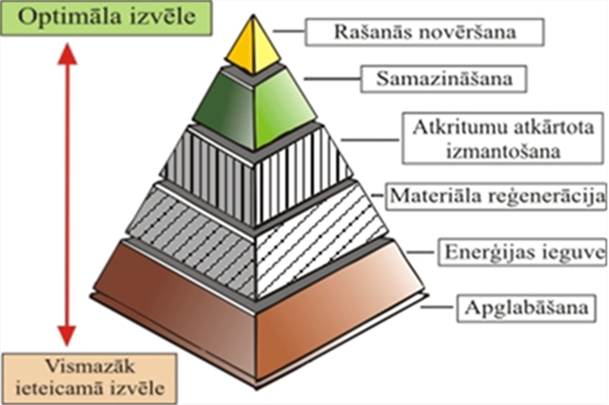 5.1. attēls. Atkritumu apsaimniekošanas hierarhijas sistēmaŠajā Plāna nodaļā ir sniegts kopsavilkums esošās sistēmas novērtējumam, analizēti atsevišķi infrastruktūras elementi, kā arī sagatavoti priekšlikumi prioritārajiem attīstības virzieniem un to ietvaros īstenojamām aktivitātēm. 5.1.Atkritumu apsaimniekošanas sistēmas attīstības virzieni5.1.1.Atkritumu dalītās vākšanas sistēmas attīstībaAtkritumu dalītās vākšanas sistēmas attīstība ir svarīga atkritumu pārstrādes apjomu palielināšanai, jo, galvenokārt kvalitatīvus pārstrādei nododamus materiālus ir iespējams iegūt, šķirojot atkritumus to rašanās vietās. Līdzšinējā pieredze liecina, ka atkritumu radītāju iesaisti dalītās vākšanas sistēmā ietekmē gan dalītās vākšanas infrastruktūras pieejamība, gan atkritumu radītāju vides apziņas veidošana. Attiecībā uz sadzīves atkritumu dalītās vākšanas infrastruktūras pieejamības nodrošinājumu iepriekšējo gadu laikā ir vērojams būtisks progress un vidēji valstī dalītās vākšanas infrastruktūras pieejamība pārsniedz normatīvajos aktos noteiktās minimālās prasības. Atkritumu radītāju šķirošanas ieradumus ietekmē atbilstoša un pieejama šķirošanas infrastruktūra - ērti sasniedzami, savlaicīgi iztukšoti publiskie atkritumu dalītās vākšanas  konteineri, šķirošanas iespējas arī privātmājās, ērti pieejami un patērētājam izdevīgos laikos atvērti dažādu preču atkritumu šķirošanas laukumi utt. – tas viss veicina patērētāju vēlmi un iespējas šķirot atkritumus.Lai turpinātu sistēmas attīstību, ievērojot, ka dalītās vākšanas infrastruktūras izveidē vairumā reģionu ir sasniegti noteiktie minimālie standarti, būtu nepieciešama dalītās vākšanas integrēšana kopējā atkritumu un materiālu apsaimniekošanas sistēmā, nosakot, ka atsevišķs konteiners pārstrādei derīgu materiālu uzkrāšanai ir jānodrošina noteiktā daļā vietu, kur ir izvietoti konteineri sadzīves atkritumu uzkrāšanai. Šāda pieeja pēc būtības jau tiek īstenota, jo daļā no šķirošanas laukumiem, kas izvietoti daudzdzīvokļu māju masīvos, vienuviet ir uzstādīti konteineri gan nešķirotu sadzīves atkritumu savākšanai, gan pārstrādei derīgu materiālu savākšanai – šādas prakses paplašināšana ir rekomendējama, ciktāl tas ir iespējams, ņemot vērā izmaksu un ieguvumu attiecību.    Otrs virziens sistēmas attīstībā ir normatīvajos aktos noteiktās prasības jaunu atkritumu plūsmu iekļaušanai dalītās vākšanas sistēmā, t.i. BNA dalītā vākšana un tekstila atkritumu dalītā vākšana. Attiecībā uz BNA plūsmu, kas kopējā apjomā sastāda līdz 40%, ir rekomendējama konteineru izvietošana un atkritumu savākšana tieši no atkritumu rašanās vietām, savukārt tekstila atkritumu savākšanu rekomendējams īstenot, izmantojot savākšanas punktu un laukumu sistēmu. Kopumā atkritumu dalītās vākšanas sistēmas turpmākai attīstībai būtu nepieciešama sekojošu aktivitāšu īstenošana:SA dalītās savākšanas infrastruktūras pārklājuma paplašināšana – esošo SA dalītās vākšanas punktu pilnveidošana, jaunu punktu ierīkošana. Virzoties uz atkritumu dalītās savākšanas pakalpojuma pieejamības palielināšanu, turpmāk būtu atbalstāma arī atsevišķu konteineru dalīto atkritumu savākšanai iegāde, uzstādīšanai tieši atkritumu rašanās vietās;Šķiroto atkritumu savākšanas laukumu infrastruktūras paplašināšana – esošo šķiroto atkritumu savākšanas laukumu pilnveidošana, jaunu laukumu ierīkošana. Šobrīd analizējot šķiroto atkritumu savākšanas laukumu ierīkošanas normatīvu izpildi  konstatēts, ka minimālo prasību izpildei nepieciešams ierīkot papildus 14 šķiroto atkritumu savākšanas laukumus. Vēlams izvērtēt minimālās prasības un noteikt pienākumu ierīkot šķiroto atkritumu savākšanas laukumus visās līdzšinējo novadu teritorijas, kur iedzīvotāju skaits sasniedz vismaz 5000. Nosakot šādu minimālo slieksni laukumu izveidei būtu nepieciešama vēl papildu 13 laukumu izveide;Ieviešot BNA dalītās savākšanas sistēmu, ir nepieciešama savākšanas konteineru iegāde uzstādīšanai atkritumu rašanās vietās, t.sk. specializēto konteineru iegāde, kas ļauj samazināt izvešanas biežumu;Tekstila atkritumu dalītās vākšanas infrastruktūras izveide – ietver tekstila atkritumu savākšanas konteineru uzstādīšana esošajos un jaunveidojamos šķiroto atkritumu savākšanas laukumos, kā arī  speciālu konteineru uzstādīšanu publiski ieejamās vietās - pie lielveikaliem, pašvaldību iestādēm u.c. ērti sasniedzamās vietās. Sistēmas ieviešana būtu īstenojama pakāpeniski;Sadzīves bīstamo atkritumu apsaimniekošana – tā kā joprojām atkritumu radītājiem ir ierobežotas iespējas videi droša veidā atbrīvoties no sadzīves bīstamajiem atkritumiem, piemēram, sadzīves ķīmijas, piesārņota iepakojuma, medikamentiem, kam beidzies derīguma termiņš, u.c., tiek rekomendēta sadzīves bīstamo atkritumu uzglabāšanas konteineru izvietošana visos šķiroto atkritumu savākšanas laukumos;PA dalītā savākšana no uzņēmumiem un iestādēm – attīstot PA dalīto vākšanu un pārstrādi ir rekomendējama specializētu konteineru iegāde PA savākšanai no pārtikas vairumtirdzniecības bāzēm, loģistikas centriem, tirgiem, pārtikas ražošanas uzņēmumiem, arī  lielveikaliem, kur vienuviet regulāri rodas lieli attiecīgās atkritumu plūsmas apjomi. 5.1.2.Atkritumu sagatavošanas atkārtotai izmantošanai infrastruktūraAtkritumu sagatavošanas atkārtotai izmantošanai veicināšanai nepieciešams uzsākt organizētas lietotu preču aprites sistēmas izveidi, kas ietver preču savākšanas un sagatavošanas atkārtotai izmantošanai infrastruktūru. Sākotnēji tās izveidi varētu uzsākt pilotprojekta veidā, kas ļautu iegūt informāciju, par atkārtotai lietošanai sagatavojamu preču daudzumiem, veidiem, iedzīvotāju iesaistes rādītājiem. Sākotnējai sistēmas infrastruktūrai būtu jāietver:Preču savākšanas infrastruktūras izveide, kas ietver šim nolūkam paredzētu konteineru izvietošanu šķiroto atkritumu savākšanas laukumos. Papildus savākšanas laukumiem būtu organizējamas kampaņu veida savākšanas akcijas atkārtotai izmantošanai derīgu preču savākšanai tieši no mājsaimniecībām; Preču labošanas un sagatavošanas atkārtotai izmantošanai centru izveide	 - preču labošanas un sagatavošana atkārtotai izmantošanai centru funkcijās būtu jāietver savākto preču pārbaude, labošana / sagatavošana atkārtotai izmantošanai, atkārtotai izmantošanai sagatavoto preču uzglabāšana un nodošana jaunajiem lietotājiem. Centru izveidē atbalsts būtu piešķirams piemērotu telpu izveidei, kā arī pakalpojuma nodrošināšanai nepieciešamā aprīkojuma iegādei. Sistēmas ieviešanas pilotprojektu fāzē rekomendējams izveidot vienu šādu centru katra AAR teritorijā. 5.1.3.Atkritumu sagatavošanas reģenerācijai un pārstrādei iekārtu modernizācijaParalēli poligonu infrastruktūrai atkritumu sagatavošana pārstrādei un reģenerācijai tiek veikta sadzīves atkritumu šķirošanas stacijās, būvniecības un būvju nojaukšanas atkritumu apstrādes centros, elektrisko un elektronisko iekārtu atkritumu apstrādes centros u.c. Ar mērķi palielināt atkritumu apstrādes apjomus un atgūto pārstrādei derīgo materiālu īpatsvaru, kā arī attīstot jaunu atkritumu plūsmu sagatavošanu pārstrādei un reģenerācijai, ir nepieciešama sekojošu aktivitāšu īstenošana:Esošo mehānisko un manuālo atkritumu šķirošanas iekārtu efektivitātes uzlabošana, ar mērķi nodrošināt iespējami augstu pārstrādes / reģenerācijas apjomu sasniegšanu. Nepieciešams  atbalstīt pasākumus, kas palielina pārstrādei nodoto materiālu apjoma un kvalitātes pieaugumu, nodrošina NAIK sagatavošanu, dalīti savākto BNA sagatavošanu pārstrādei atbilstoši katra reģionālā atkritumu apsaimniekošanas centra veiktspējai; Tādu atkritumu plūsmu kā  būvniecības atkritumu, elektrisko un elektronisko iekārtu, nolietotu transportlīdzekļu, u.c. sagatavošanas pārstrādei / reģenerācijai tehnoloģisko procesu pilnveidošana;Reģionālo tekstila atkritumu šķirošanas centru vai centralizētas sistēmas izveidei jāietver telpu izbūvi / iekārtošanu un aprīkojuma piegādes dalīti savākto tekstila atkritumu šķirošanai un sagatavošanai atbilstoši turpmākajam izmantošanas veidam pa plūsmām, kas: 1) nododamas atkārtotai izmantošanai, 2) pārstrādei, 3) reģenerācijai un 4) apglabāšanai.5.1.4.Atkritumu pārstrādes infrastruktūras attīstībaLai veicinātu atkritumu pārstrādes apjomu pieaugumu, nepieciešams sniegt atbalstu jaunu pārstrādes iekārtu izveidei un esošo iekārtu tehnoloģisko procesu pilnveidošanai.  Tiek pieņemts, ka pārstrādes jaudu pieejamība radīs kumulatīvu efektu – veicinās papildu atkritumu apjoma atdalīšanu no apglabājamo atkritumu plūsmas. Ņemot vērā prasības par tekstila atkritumu dalītās vākšanas sistēmas ieviešanu, īpaša uzmanība būtu vēršama tieši šī materiāla veida pārstrādes jaudu attīstīšanu. Turpmākai pārstrādes attīstībai būtu nepieciešama sekojošu aktivitāšu īstenošana:BA un PA pārstrāde transporta degvielā - atsevišķu iekārtu izbūve BA un PA  pārstrādei, kas savākti no vairumtirdzniecības bāzēm, loģistikas centriem, tirgiem, pārtikas ražošanas uzņēmumiem, arī lielveikaliem un sabiedriskās ēdināšanas; Iekārtas tādu materiālu kā  stikls, plastmasas, papīrs, tekstils, u.c. pārstrādei. Prioritāri atbalstāmas tādu materiālu pārstrādes iekārtas, kuru tirgus un eksporta iespējas  ir ierobežotas;BNA pārstrādei nepieciešamā infrastruktūra sadzīves atkritumu apglabāšanas poligonos, tajā skaitā arī BNA pārstrādei kopā ar sadzīves notekūdeņu attīrīšanas iekārtu dūņām; Dabasgāzes kvalitātes biometāna sagatavošanas iekārtas  - iekārtas poligonu gāzes, t.sk. gāzes no BNA anaerobās fermentācijas iekārtām, attīrīšanai un sagatavošanai, lai gāzi izmantotu kā videi draudzīgu degvielu autotransportam. 5.1.5.Atkritumu reģenerācijas iekārtasES direktīvās noteiktie mērķi paredz, ka 2035.gadā ir jānodrošina, ka tiek pārstrādāti 65% no radītājiem sadzīves atkritumiem, savukārt SAP ir pieļaujams apglabāt 10% no radītajiem sadzīves atkritumiem. Atkritumu sagatavošanas pārstrādei un reģenerācijai darbību rezultātā rodas ap 200 – 220 tūkst. t/gadā pārstrādei nederīgu, bet augstas energoietilpības materiālu daudzums, ko iespējams sagatavot kā energoresursu enerģijas ražošanai. Pašreizējā situācijā, kad nav pieejamas atbilstošas atkritumu pārstrādes vai reģenerācijas iekārtas ar attiecīgām jaudām, šis energoresursu apjoms tiek apglabāts atkritumu poligonos. Kā norādīts Plāna 5.1.4.nodaļā, ir paredzēti pasākumi atkritumu pārstrādes uzlabošanai. Tomēr, lai samazinātu apglabāto atkritumu apjomu, īpaši ņemot vērā noteiktos apglabāšanas ierobežojumus 2035.gadā, un nodrošinātu atkritumu lietderīgu apsaimniekošanu atbilstoši Latvijas un ES normatīvajos aktos noteiktajai atkritumu apsaimniekošanas hierarhijai, nepieciešams izskatīt iespējas atkritumu reģenerācijas iekārtu ar enerģijas atguvi izbūvei.Attīstot enerģijas reģenerācijas tehnoloģijas, obligāts priekšnoteikums energoefektīvai un ekonomiski pamatotai tehnoloģijas ekspluatācijai ir saražotās siltumenerģijas lietderīga izmantošana, kas ir nodrošināma tikai, ja saražotā siltumenerģija tiek nodota centralizētajā siltumapgādes tīklā. Izvērtējot potenciāli pieejamās energo reģenerācijas jaudas nākamo gadu laikā, kā arī iespējas nodot saražoto siltumenerģiju patēriņam centralizētajā siltumapgādes tīklā, jāizvērtē sekojošu aktivitāšu īstenošanu:Atkritumu reģenerācijas iekārtu izveide Viduslatvijas AAR - atkritumu reģenerācijas iekārtas ar enerģijas atguvi izveide Viduslatvijas AAR, Rīgā. Iekārtām jānodrošina pārstrādei nederīgas atkritumu daļas reģenerācija gūstot  siltumenerģiju ar elektroenerģijas ražošanu. Orientējošā nepieciešamā jauda 110 000 t/gadā;Atkritumu reģenerācijas ar enerģijas atguvi iekārtu izveide Latgales AAR - atkritumu reģenerācijas iekārta ar enerģijas atguvi izveide Latgales AAR, Daugavpilī. Iekārtām jānodrošina pārstrādei nederīgas atkritumu daļas reģenerācija gūstot siltumenerģiju ar elektroenerģijas ražošanu. Orientējošā nepieciešamā jauda 20 000 t/gadā; Atkritumu reģenerācijas ar enerģijas atguvi iekārtu izveide Vidzemes AAR - atkritumu reģenerācijas iekārta ar enerģijas atguvi izveide Vidzemes AAR, Valmierā. Iekārtām jānodrošina pārstrādei nederīgas atkritumu daļas reģenerācija gūstot siltumenerģiju ar elektroenerģijas ražošanu. Orientējošā nepieciešamā jauda 20 000 t/gadā.5.1.6.Poligonu infrastruktūras attīstība Poligonu infrastruktūra ir attīstīta gan no inženiertehnisko risinājumu, gan vides aizsardzības prasību viedokļa, tādēļ ir izvērtējama to turpmāka pilnveidošana par RAAC. Līdzšinējo funkciju optimizācijai un jaunu atkritumu apsaimniekošanas darbību ieviešanai ir nepieciešama sekojošu aktivitāšu īstenošana:Atkritumu sagatavošana pārstrādei un  reģenerācijai  esošo iekārtu un/vai jaunu iekārtu, kas paredzētas pārstrādei  / reģenerācijai derīgu  materiālu atdalīšanai no nešķiroto atkritumu plūsmas, modernizācija, t.sk. iekārtas dalīti savākto BNA apstrādei pirms pārstrādes darbību veikšanas;BNA pārstrāde – anaerobās fermentācijas iekārtas mehāniski atšķiroto un dalīti savākto BNA pārstrādei. Iekārtas paredzēts izvietot piecos atkritumu apglabāšanas poligonos, t.sk. paredzēt finansējumu būvniecības stadijā esošo poligona “Getliņi” BNA pārstrādes iekāru nākamo attīstības kārtu investīciju finansēšanai;Infiltrāta apsaimniekošana – infiltrāta attīrīšanas iekārtu jaudas palielināšana un papildus infiltrāta attīrīšanas iekārtu tehnoloģisko risinājumu ieviešana atkritumu apglabāšanas poligonos, kur plānots turpināt atkritumu apglabāšanas pakalpojumu sniegšanu;Poligonu gāzes apsaimniekošana – poligonu gāzes apsaimniekošanas sistēmu pilnveidošana un attīstība. Investīcijas poligonu gāzes utilizācijas ar enerģijas atguvi apjomu palielināšanai poligonos, kur tiek turpināta atkritumu apglabāšana un plānota BNA anaerobā pārstrāde;Atkritumu apglabāšanas infrastruktūra – jaunu atkritumu krātuvju izbūve poligonā “Getliņi” un “Ķīvītes”, pietiekamu atkritumu apglabāšanas jaudu nodrošināšanai. Sakarā ar uzsāktajiem projektēšanas darbiem jauna atkritumu apglabāšanas krātuve tiek plānota arī poligonā “Daibe”.Esošo krātuvju rekultivācija - atkritumu krātuves, kuras pārskata periodā līdz 2035. gadam tiek piepildītas, slēgšana un rekultivācija -  poligonā “Getliņi”, “Ķīvītes” un “Daibe”; Esošo krātuvju konservācija:  neaizpildīto, bet turpmāk neizmantoto atkritumu apglabāšanas  krātuvju  konservācija poligonos “Križevņiki”, “Kaudzītes”, “Dziļā vāda” un “Pentuļi’. Konservācijas darbi nepieciešami, lai samazinātu krātuvju  uzturēšanas izmaksas un ietekmi uz vidi; Vides aizsardzības pasākumu īstenošana, infrastruktūras paplašināšanas pasākumi: poligona “Getliņi” piegulošās teritorijas sanācijas darbi un teritorijas paplašināšana, poligona “Dziļā vāda” meliorācijas sistēmas rekonstrukcija un poligona “Daibe” pievedceļa asfaltēšana un vides monitoringa sistēmas attīstība. 5.1.7.Sabiedrības informēšanas un izglītošanas pasākumiSabiedrības informēšanas un izglītošanas pasākumu mērķis galvenokārt ir atkritumu  radītāju iesaistīšana atkritumu rašanās samazināšanā, pareizā apsaimniekošanā, apziņas veidošana par izvairīšanos no atkritumu radīšanas, par to, ka atkritumu satur daudz tautsaimniecībā potenciālu izmantojamus resursus, atkritumu radītāju (individuālās mājsaimniecības, ražošanas un apkalpošanas sfēras uzņēmumi, valsts un pašvaldību iestādes, u.c.) iesaistīšana atkritumu dalītās vākšanas sistēmā, jo faktiski dalītās vākšanas sistēmas efektivitāte ir atkarīga ne tikai no pakalpojuma pieejamības, bet arī no atkritumu radītāja vēlmes un motivācijas piedalīties atkritumu šķirošanā. Ņemot vērā nesen noteiktās iniciatīvas attiecībā uz jaunu atkritumu plūsmu dalītās vākšanas ieviešanu, t.sk. BNA dalītā vākšana un tekstila atkritumu dalītā vākšana, kā arī preču sagatavošanas atkārtotai izmantošanai sistēmas attīstību, sabiedrības informēšanas un izglītošanas pasākumu īstenošana ir neatņemama paredzēto pasākumu ieviešanas sastāvdaļa. Informēšanas pasākumi būtu atbalstāmi ne tikai kā infrastruktūras izveides projektu informatīvā sastāvdaļa, bet arī kā atsevišķas patstāvīgas aktivitātes. Paralēli infrastruktūras attīstības pasākumiem ir nepieciešams veikt uz sabiedrības informēšanu un izglītošanu vērstus pasākumus:Izglītošanas un informēšanas kampaņas par atkritumu dalītās vākšanas sistēmas attīstību, jauniem sistēmas elementiem visā plāna īstenošanas laikā (t.sk. BNA dalītā vākšana, tekstila atkritumu dalītā vākšana, preču atkārtotas izmantošanas centru attīstība u.c.);Izglītības kompetences centru izveide un pilnveidošana atkritumu apsaimniekošanas reģionos, paredzot vismaz viena kompetences centra izveide katrā atkritumu apsaimniekošanas reģionā, kas pastāvīgi nodarbojas ar atkritumu apsaimniekošanas un aprites ekonomikas satura izglītības aktivitāšu plānošanu un īstenošanu. 5.1.8.Atkritumu ievešana un izvešanaLatvijā nav tādu atkritumu pārstrādes iekārtu, kas ļautu ekonomiski pamatoti pārstrādāt vai reģenerēt visus radīto atkritumu veidus Latvijā radītos atkritumus, tāpēc daļa no radītajiem atkritumiem tiek pārstrādāta citās ES valstīs un valstīs, kuras nav ES dalībvalstis. Vienlaikus jāatzīmē, ka Latvijā tiek ievesti pārstrādei citās ES valstīs radītie atkritumi, jo Latvijā dažu veidu radīto un savākto atkritumu daudzums ir nepietiekams, lai attiecīgās pārstrādes jaudas pilnībā noslogotu, vai arī atkritumu kvalitāte un cena neatbilst atkritumu pārstrādes uzņēmumu nosacījumiem. Nepieciešams pastiprināti kontrolēt ievesto atkritumu kvalitāti un piemērotību pārstrādei. VVD pirms attiecīgo atkritumu ievešanas izvērtē atkritumu reģenerācijas iekārtas jaudu un plānoto reģenerējamo atkritumu apjomu un veidu, atbilstoši šo iekārtu darbībai izsniegtajai A vai B kategorijas piesārņojošās darbības atļaujai. 6.Atkritumu apsaimniekošanas valsts plānā paredzētie rīcības virzieni un pasākumi 6.1.tabulaPlāna rīcības virzieni un pasākumi to ietvaros6.2. tabulaKopsavilkums par Plāna 6.nodaļas pasākumu atbilstību Plāna mērķiem 7. Plānā paredzēto pasākumu īstenošanai nepieciešamais un pieejamais finansējums un tā avotiVēl nav apstiprināta ES parlamenta un Padomes regula, ar ko paredz kopīgus noteikumus par Eiropas Reģionālās attīstības fondu, Eiropas Sociālo fondu Plus, Kohēzijas fondu un Eiropas Jūrlietu un zivsaimniecības fondu un finanšu noteikumus attiecībā uz tiem un uz Patvēruma un migrācijas fondu, Iekšējās drošības fondu un Robežu pārvaldības un vīzu instrumentu, kā arī saistīto regulu, kas nosaka ES fondu finansējuma izmantošanas nosacījumus un principus. Tikai pēc minēto regulu apstiprināšanas Darbības programma “Izaugsme un nodarbinātība” varēs tikt saskaņota ar EK un apstiprināta.2014.-2020. gada reģionālā atbalsta kartes darbības termiņš ir pagarināts līdz 2021.gada 31.decembrim,  savukārt Valstu reģionālā atbalsta pamatnostādnes 2021.–2027.gadam raitas procedūras izpildes gadījumā indikatīvi varētu tikt apstiprinātas tikai 2022.gadā. Pēc šo dokumentu apstiprināšanas varēs tikt uzsākta MK noteikumu izstrāde investīciju saņemšanai.Pēc MK noteikumu izstrādes un apstiprināšanas plānota atlases procedūra – atlases nolikuma izstrāde un saskaņošana, atlases izsludināšana, pieteikšanās periods, iesniegto projektu vērtēšana, kam seko līguma slēgšana ar finansējuma saņēmēju. Ievērojot minēto, 2023.gada otrajā pusgadā varētu tikt plānoti pirmie maksājumu pieprasījumi (t.sk., avanss).Investīciju projektu ieviešanai plānojamais finansējums sastāv no KF finansējuma un finansējuma saņēmēja līdzfinansējuma. Līdzfinansējuma apmērs atkarīgs no valsts atbalsta likmes intensitātes (minimālā līdzfinansējuma likme - 15% sabiedriskā pakalpojuma sniedzējiem; maksimālā - komersantiem un pašvaldībām indikatīvi līdz  50-65%) atkarībā no finansējuma saņēmēja veidiem. Konkrētas valsts atbalsta likmes noteiks valsts atbalsta regulējums (t.sk., Valstu reģionālā atbalsta pamatnostādnes 2021.–2027.gadam). Ietekme uz pašvaldību un valsts budžetu atkarīga no pašvaldību intereses iesniegt projektus atkritumsaimniecības jomā un līdz ar to ieguldīt līdzfinansējumu projektu īstenošanā. ES fondu 2014 – 2020.gada plānošanas periodā pašvaldību iesniegto atkritumsaimniecības projektu finansējums no pašvaldību līdzekļiem nepārsniedza 0,8 milj. eiro (to veido 65% līdzfinansējuma likme). Valsts budžeta ieņēmumi ir maksimāli iespējamā finansējuma KF daļa (maksimāli 85%) apmērā no projektam pieejamā kopējā attiecināmā finansējuma (attiecināmām izmaksām). Budžeta izdevumi ir projektu ieviešanai nepieciešamie kopējie finanšu līdzekļi, t.sk. KF finansējums, kā arī līdzfinansējums, kas atbilstoši nosacījumiem, jānodrošina no valsts budžeta un pašvaldību budžeta. Precīzu finansējuma apjomu budžeta izdevumu sadaļā, kas tiks izmantots no publiskajiem resursiem, nav iespējams norādīt detalizācijā pa pasākumiem un gadiem pirms nav apstiprināta Darbības programma “Izaugsme un nodarbinātība”. Attiecīgi Plānā informācija par nepieciešamo valsts un pašvaldību budžeta finansējumu ir sniegta atšķirīgā formā no tā, ko paredz Ministru kabineta 2014.gada 2.decembra noteikumu Nr.737 “Attīstības plānošanas dokumentu izstrādes un ietekmes izvērtēšanas noteikumi” 2.pielikumā un 25.6.apakšpunktā noteiktais.Kopā ES fondu 2021. – 2027.gada plānošanas perioda Darbības programmā indikatīvi paredzētais finansējums atkritumu apsaimniekošanas jomā ir raksturots 7.1.tabulā.7.1. tabulaES fondu 2021. – 2027.gada plānošanas perioda Darbības programmā indikatīvi paredzētais finansējums atkritumu apsaimniekošanas jomāDarbības programmas ieviešanai plānojamie provizoriskie rādītāji atkritumu apsaimniekošanas nozarē, kas var tikt precizēti līdz ar Darbības programmas apstiprināšanu, ir norādīti plāna 7.2.tabulā.7.2.tabulaDarbības programmas ieviešanai plānojamie provizoriskie rādītāji atkritumu apsaimniekošanas nozarēPašvaldību budžetu plāna īstenošanai šobrīd nav iespējams aprēķināt, jo saskaņā ar šo plānu un normatīvajiem aktiem par atkritumu apsaimniekošanu līdz 2022.gada 31.decembrim AAR pašvaldībām jāizstrādā un jāapstiprina reģionālie atkritumu apsaimniekošanas plāni, kuros jāiekļauj arī reģionālajā atkritumu apsaimniekošanas plānā paredzēto pasākumu īstenošanai pieejamais un papildus nepieciešamais finansējums un tā avoti, tai skaitā izveidotās atkritumu apsaimniekošanas infrastruktūras uzturēšanas izmaksas. 2021.gadā paredzēts izveidot jaunus AAR, ievērojot arī ATR rezultātā izveidotās pašvaldības.Indikatīvs attīstības vajadzību novērtējums par atkritumu apsaimniekošanas sektora efektīvai ekspluatācijai un attīstības nodrošināšanai nepieciešamo investīciju apjomu laika posmā līdz 2035. gadam ir atspoguļots 6.pielikumā. Nepieciešamais investīciju apjoms noteikts, vadoties no nepieciešamajiem pasākumiem, pasākumu apjoma un šo pasākumu īstenošanas izmaksām, kas aprēķinātas pamatojoties uz īstenošanā esošiem un iepriekš īstenotiem infrastruktūras attīstības projektiem. Investīciju vajadzību novērtējums prioritāri īstenojamo pasākumu īstenošanai ir apkopots  7.3. tabulā. Tas sagatavots, ņemot vērā patreiz spēkā esošās un nākotnē aktuālās normatīvo aktu prasības atkritumu apsaimniekošanas sektorā, veiktās analīzes ietvaros konstatētās neatbilstības un apsvērumus par optimālo sistēmas attīstības scenāriju. Jāņem vērā, ka prioritāri īstenojamo pasākumu saraksts ir savstarpēji pakārtots, līdz ar to mainot prioritāti kādai atsevišķai aktivitātei, prioritātes var mainīties arī citām saistītajām aktivitātēm.Raugoties no atbalsta un finansējuma avota viedokļa, ne visas prioritāri īstenojamās aktivitātes ir plānots finansēt izmantojot ES fondu līdzekļus – finansējuma avots tiks noteikts, vadoties no finanšu instrumentu pielietošanas nosacījumiem un atbalsta ietvaros finansējamajām aktivitātēm. 7.4. tabulā ir identificēti potenciālie investīciju pasākumu finansēšanas avoti, t.sk. arī ES finansējums un tā līdzfinansējuma apmērs publiskās privātās partnerības projekta ietvaros, ES fondu finansējums. Ieviešot pasākumus un lemjot par paredzēto pasākumu īstenošanu atkritumu apsaimniekošanas sektorā, tiks ievērotas atbilstošas komercdarbības atbalsta kontroles normas. Papildu finansējuma piešķiršana 2022., 2023. un tālākos gados notiks atbilstoši valsts budžeta iespējām.Atkritumu apsaimniekošanas sistēmas attīstības pasākumu finansēšana ir jābalsta uz principu “piesārņotājs maksā”. Tas nozīmē, ka atkritumu apsaimniekošana sistēmas tiek nodrošinātas no atkritumu apsaimniekošanas maksas, ko maksā atkritumu radītājs. Vienlaikus sistēmas attīstībai nepieciešamas investīcijas infrastruktūras izveides, tajā skaitā atkritumu pārstrādes jaudu attīstīšanas, nodrošināšanai. Investīciju vajadzību atkritumu apsaimniekošanas sistēmas attīstībā finansēšanas potenciālie avoti ir:1) Valsts un pašvaldību budžets un to veidojošie nodokļu ieņēmumi;2) ES fondu līdzekļi;3) Citi ārvalstu finanšu instrumenti (t.sk. Norvēģijas finanšu instruments, Šveices finanšu instruments).4) Privātie līdzekļi, ko veido operatoru ienākumi no:atkritumu apsaimniekošanas maksām un tarifiem, atkritumu apsaimniekošanas operatoru ienākumi no šķiroto un  pārstrādei vai reģenerācijai nodoto atkritumu realizācijas (plastmasa, PET, papīrs, stikls, komposts, metāls, u.c.),ienākumi no atkritumu apsaimniekošanas procesā radītajiem un realizētajiem blakusproduktiem: gāze, siltumenerģija, elektroenerģija u.c. citi ienākumi (papildus saistītie pakalpojumi un/vai produkti – piemēram, transports, konteineru noma, dārzeņu audzēšana izmantojot gāzes pārstrādes procesā radušos siltumu  u.c.);kredītresursi 7.3. tabulaInvestīciju vajadzību atkritumu apsaimniekošanas sistēmas attīstībā apkopojums7.4. tabulaInvestīciju pasākumu finansēšanas avoti 8.Stratēģija bioloģiski noārdāmo atkritumu apsaimniekošanai8.1. Direktīvas 1999/31/EK par atkritumu poligoniem prasības attiecībā uz bioloģiski noārdāmo sadzīves atkritumu apsaimniekošanuSaskaņā ar Direktīvu 1991/31/EK, dalībvalstīm ir jāizveido nacionāla līmeņa stratēģija, lai samazinātus tos BA daudzumus, kas tiek apglabāti poligonos. Stratēģijai ir jāsatur pasākumi, lai sasniegtu direktīvā noteiktos mērķus, it īpaši, izmantojot atkritumu pārstrādi, kompostēšanu, biogāzes ieguvi vai materiālu/enerģijas reģenerāciju.Latvijai ir saistoši šādi ES izvirzītie mērķi:Latvijā atbilstoši Direktīvai 1999/31/EK no 2020.gada 16.jūlija poligonos drīkst apglabāt tikai 35 % no tādu bioloģiski noārdāmu sadzīves atkritumu masas, kas radīti 1995.gadā un par ko ir pieejami standartizēti Eurostat dati; Eiropas Parlamenta un Padomes 2018. gada 30.maija Direktīvai 2018/850/ES, ar ko groza Direktīvu 1999/31/EK par atkritumu poligoniem paredz, ka dalībvalstīm jānodrošina, lai 2035.gadā atkritumu poligonos tiktu apglabāti 10% no radītajiem sadzīves atkritumiem;Direktīva 2018/850/ES paredz, ka dalībvalstīm līdz 2023. gada 31. decembrim jānodrošina BNA atdalīšana un pārstrāde rašanās vietā, vai dalīta savākšana, nodrošinot, ka BNA nav sajaukti ar citiem atkritumu veidiem, kam nav BNA līdzīgas bioloģiskās noārdīšanās un kompostēšanās īpašības. Tādējādi, piemēram, iepakojums, kas ir reģenerējams kompostējot un bioloģiskās noārdīšanās procesā, varētu tikt savākts kopā ar BA. Latvijā BNA obligāta dalīta savākšana jānodrošina līdz 2023. gada 31. decembrim un jāvirzās uz PA rašanās novēršanas mērķi, kas paredz līdz 2030.gadam par 50% samazināt pārtikas atkritumu rašanos salīdzinājumā ar 2014.gada līmeni, kas Latvijai ir liels izaicinājums. Apsaimniekošanas izaicinājumu rada savāktā BNA  tālākas apstrādes un izmantošanas iespēju nodrošināšana.8.2. Radītais bioloģiski noārdāmo atkritumu daudzums Atbilstoši Direktīvā 1999/31/EK 5.2.pantā minētajam BNA apglabāšanai poligonā mērķi tiek noteikti, izmantojot datus par BNA daudzumu, kas ir radies 1995.gadā vai pēdējā gadā pirms 1995.gada, par kuru ir pieejami standartizēti Eurostat dati. Tā kā statistikas datu  vākšana un apkopošana par sadzīves atkritumu apsaimniekošanu tika uzsākta tikai 2001.gadā, tad Latvijā nav pieejami oficiāli dati par 1995.gadā radīto BNA daudzumu. Tāpēc, lai varētu novērtēt poligonos apglabājamo BNA daudzumu un to BNA daudzumu, kuru poligonos apglabāt nevarēs, ir izmantotas Eurostat sagatavotās standarta vērtības (sk.8.1.tab.).8.1.tabulaEUROSTAT sagatavotās standarta vērtības par bioloģiski noārdāmo sadzīves atkritumu daudzumiem Latvijā 1995.gadāDatu avots: Eurostat	Prognozes sagatavošanā tika pieņemts, ka bioloģisko atkritumu daudzums ir 62,5% no radītā sadzīves atkritumu daudzuma. Direktīvā 1999/31/EK noteikto prasību sasniegšanai var tikt pieļauta ierobežota bioloģisko sadzīves atkritumu daudzuma, kas norādīta 8.2.tabulā, apglabāšana sadzīves atkritumu poligonos.  8.2.tabula Pieļaujamie apglabājamie bioloģiski noārdāmo sadzīves atkritumu daudzumi atbilstoši direktīvas 1999/31/EK prasībām Datu avots: Atkritumu apsaimniekošanas valsts plāns 2013.-2020.gadam8.3. Bioloģiski noārdāmo sadzīves atkritumu apsaimniekošanaSituācijas detāls apraksts un analīze par BNA apsaimniekošanu Latvijā ir pieejama Plāna 2.6.2. sadaļā Bioloģiski noārdāmie un bioloģiskie atkritumi. Šī nodaļa dod īsas atsauces un aptver tur neapskatītos jautājumus.BNA raksturojumsDirektīva 1999/31/EK (arī direktīva 2018/850) par atkritumu poligoniem piemēro plašāku definīciju – par bioloģiski noārdāmiem atkritumiem (BNA), klasificējot organiskos atkritumus, kas spēj sadalīties aerobos vai anaerobos vides apstākļos, t.sk. papīrs un kartons. BNA ietver arī:Direktīvā 2018/850/EK definētos bioloģiskos atkritumus (BA), kas ir bioloģiski noārdāmi bioloģiski noārdāmi dārza un parka atkritumi, mājsaimniecību, biroju, restorānu, vairumtirdzniecības, ēdnīcu, sabiedriskās ēdināšanas uzņēmumu un mazumtirdzniecības telpu pārtikas un virtuves atkritumi un tiem pielīdzināmi pārtikas rūpniecības uzņēmumu atkritumi;Direktīvā 2018/850/EK definētos pārtikas atkritumus, kas ir visu veidu pārtika atbilstoši Eiropas Parlamenta un Padomes 2002. gada 28. janvāra regulas (EK) Nr. 178/2002, ar ko paredz pārtikas aprites tiesību aktu vispārīgus principus un prasības, izveido Eiropas Pārtikas nekaitīguma iestādi un paredz procedūras saistībā ar pārtikas nekaitīgumu 2. pantam, kas ir kļuvusi par atkritumiem.BNA avoti un BNA dalītā savākšanaBNA  potenciālie avoti ir mājsaimniecības, pakalpojumu sektors, valsts un pašvaldību iestādes, primārās ražošanas, pārstrādes un apstrādes uzņēmumi (sk. 2.6.2. nodaļas 2.10.att.). Patlaban Latvijā BNA pamatā savāc  sadzīves atkritumu savākšanas sistēmā. Rezultātā tiek pasliktināta gan pārstrādei pieejamo sadzīves atkritumu kvalitāte, gan pārstrādei pieejamo BNA atkritumu kvalitāte. BNA dalītā vākšana tiek veikta 2020.gadā tikai atsevišķās pašvaldībās. Pierīgas AAR ietilpstošajām pašvaldībām ir pienākums  sadarbībā ar atkritumu apsaimniekotājiem, kas izraudzīti saskaņā ar normatīvajiem aktiem par atkritumu apsaimniekošanu, līdz 2020. gada 31. decembrim izveidot dalītas savākšanas sistēmu bioloģiski noārdāmiem atkritumiem. Pārējām pašvaldībām šādas sistēmas izveide jānodrošina līdz 2023.gada beigām.Dalīti savāktie BNA var tikt izmantoti komposta ražošanai augsnes organisko vielu satura paaugstināšanai. BNA pārstrādeLielākā BNA daļa pašreiz nonāk sadzīves atkritumu poligonos nešķirotā veidā kopā ar citiem mājsaimniecības atkritumiem. Poligonos pieņemtie atkritumi poligonos izvietotajās šķirošanas līnijās tiek sašķiroti nodalot atkritumus, kuri ir piemēroti turpmākai pārstrādei atkritumu pārstrādēs iekārtās.  BNA pārstrāde tiek veikta, realizējot šo atkritumu kompostēšanu. Detāla analīze par situāciju attiecībā uz kompostēšanu (atkritumu  reģenerācijas veidi R3A un R10) ir pieejama Plāna 2.5.6. nodaļā Kompostēšana. Jāņem vērā, ka iegūtā BNA komposta kvalitāte ir atkarīga no kompostēšanas procesā ievadīto atkritumu kvalitātes un cik rūpīgi ir veikta dažādu nevēlamu komponentu (piemēram, sadzīves bīstamie atkritumu, plastmasa, stikls, metāli) atdalīšana pirms kompostēšanas procesa. BNA, kas ar mehāniskās apstrādes paņēmieniem tiek iegūti no nešķirotiem sadzīves atkritumiem, var saturēt gan  sadzīves bīstamos atkritumus, piemēram, baterijas, gan fizikālus piemaisījumus, piemēram, stiklu, plastmasas, kas var radīt  vides piesārņojuma risku, ja to  izmantotu augsnes uzlabošanai. Tāpēc to parasti izmanto kā apglabāto atkritumu pārklāšanas materiālu, poligona gadījumā. Šobrīd valstī problemātiska ir kompostēšanas rezultātā iegūtā BNA turpmākā izmantošana, ko nosaka gan piemērotu tehnoloģiju trūkums, gan iegūtā komposta kvalitāte. Plāna īstenošanas gaitā paredzēts: Sagatavot priekšlikumus BA pārstrādes rezultātā iegūto materiālu iedalīšanai vairākās kategorijās atkarībā no komposta sastāva/kvalitātes, lai uz šī pamata noteiktu atkritumu beigu statusu BNA; Sagatavot priekšlikumus BA pārstrādē iegūto materiālu izmantošanai tautsaimniecībā (atkarībā no kvalitātes kategorijas).No 2027.gada 1.janvāra EK direktīva ir norādījusi, ka bioloģiskus sadzīves atkritumus, kas nonāk aerobā vai anaerobā apstrādē, var ieskaitīt kā pārstrādātus vienīgi tad, ja tie ir dalīti savākti vai nodalīti to rašanās vietā . Tādējādi mehāniski atdalītos BNA ir iespēja uzskatīt kā pārstrādātus tikai līdz minētajam laika posmam. Līdz ar dalītās atkritumu vākšanas ieviešanas nodrošināšanu ir nepieciešamas efektīvākas un tehnoloģiski modernākas iekārtas, kas spētu starp atkritumiem, kuros vairs nav iepakojuma un bioloģisko atkritumu, atlasīt vēl vērtīgos un pārstrādājamos materiālus. BNA reģenerācija un apglabāšana Detālu situācijas analīzi par BNA reģenerāciju sniedz Plāna 2.5.8. sadaļa Biogāzes ieguve sadzīves atkritumu poligonos. Kopumā biogāzes ražotnēm ir pieejamas ap 502 tūkst. t BNA un pārtikas atkritumu. 2020. gadā Latvijā darbojās 48 biogāzes stacijas. 
2.5.9.nodaļā Atkritumu apglabāšana poligonos un rekultivēto izgāztuvju izmantošanas ierobežojumi ir apskatīti jautājumi, kas skar BNA apglabāšanas infrastruktūru.Poligonos pieņemtie atkritumi SAP izvietotajās šķirošanas līnijās tiek sašķiroti, nodalot atkritumus, kuri ir piemēroti turpmākai pārstrādei atkritumu pārstrādēs iekārtās. Tiek veikta arī atkritumu mehāniski-bioloģiskā pārstrāde, kuras rezultātā samazinās poligonos apglabātais atkritumu apjoms (sk.8.1.att.). 8.1.attēls. Poligonos apstrādei sagatavotais (R12), šķirotais (R12B), mehāniski - bioloģiski apstrādātais (R12A), un uzglabāšanā novietotais (R13) BNA daudzums 2016.-2018.gadā, t Sagatavotie BNA tālākai reģenerācijai poligonos tālāk tiek virzīti galvenokārt tādām reģenerācijas darbībām kā organisko vielu pārstrāde ar bioloģiskās pārveidošanas procesiem (R3), tostarp biogāzes ieguvei (R3D) un kompostēšanai (R3A). Tāpat arī daļa atkritumu tiek izmantota izrakto tilpju aizbēršanai (R5), apstrāde augsnē, kas rada ekoloģiskus vai lauksaim-niecības uzlabojumus (R10). Kopējais poligonos reģenerēto atkritumu daudzums, kuram veikta reģenerācija pēc šķirošanas un priekšapstrādes,  ir palielinājies  no 341 031 t 2016.gadā līdz 386 076 t 2018.gadā, t.i., par 13%. Reģenerēto atkritumu daudzuma pieaugums galvenokārt noticis, palielinoties atkritumu apjomam, kas izmantots biogāzes ieguvei (R3D), kas pieaudzis no 250,3 tūkst. t 2016.gadā līdz 289,5 tūkst. t 2018.gadā, no 8,6 tūkst. t 2016. gadā līdz 41 353 t 2018. gadā. 8.4. Prognoze par bioloģiski noārdāmiem atkritumiem, bioloģiskiem atkritumiem un pārtikas atkritumiemBNA radītā un apsaimniekotā (savāktā, pārstrādātā, reģenerētā un apglabātā) daudzuma prognozes pie dažādiem scenārijiem ir apskatītas Plāna 3. nodaļā. Iegūtie rezultāti parāda, ka radītais BNA daudzums turpinās pieaugt un 2035.gadā sasniegs 624 133 t (pieaugums par 18% pret 2019.gadu). Nešķirotie sadzīves atkritumi un līdz ar to arī to sastāvā esošā BNA daļa tiks savākti 100% apmērā no radītā daudzuma, pārējie BNA tiks savākti aptuveni 90% apmērā. Tādējādi kopumā palielināsies arī savākto BNA daudzums, kuram būs nepieciešama pārstrādes jauda. Tiek prognozēts, ka līdz ar 100 tūkst. t/gadā pārstrādes jaudas uzstādīšanu poligonā Getliņi, ievērojami palielināsies arī pārstrādāto un reģenerēto BNA daudzums, tomēr šī jauda nespēs nodrošināt visu savākto BNA pārstrādi. Īpaši izteikti pietrūks pasterizācijas un higienizācijas jaudas pārtikas atkritumu apstrādei pirms anaerobās pārstrādes biogāzes stacijās. Līdz ar to nebūs iespējams pilnībā izmantot jau esošo biogāzes ražošanas staciju infrastruktūru un jaudu (potenciāli līdz 400 tūkst. t/gadā pārtikas atkritumu pārstrādei).Apglabāto BNA daudzuma īpatsvars prognozētajā periodā veidos aptuveni 12-14% no radītā daudzuma jeb līdz 80 tūkst. t/gadā ar tendenci samazināties.8.5. Izvērtējums par Direktīvas 1999/31/EK mērķu izpildi Patreiz spēkā esošā plāna izstrādē izmantotās prognozes liecina, ka 2013.gadā tika apglabāti 67% no 1995.gadā apglabātā BNA daudzuma. Patlaban var prognozēt, ka 2020.gadā tiks apglabāti 55% no 1995.gadā apglabātā BNA daudzuma, tādejādi netiks izpildīts direktīvas 1999/31/EK noteiktais mērķis – poligonos apglabāt ne vairāk kā 35% no BNA daudzuma, kurš tika apglabāts 1995.gadā  (sk.8.7.att.).Poligonos nogādātā nešķiroto sadzīves atkritumu plūsma ~ 90% apmērā tiek apstrādāti sagatavošanas reģenerācijai iekārtās, kur tiek atdalīta BNA frakcija un pārstrādei derīgi materiāli. BNA frakcija, atkarībā no pieejamās infrastruktūras tiek novietota kompostēšanas laukumos vai bioreaktoru šūnās. Pēc kompostēšanas t.s. tehniskais komposts tiek izmantots apglabāto atkritumu slāņa ikdienas pārklājuma veidošanai, atkritumu krātuves iekšējo pagaidu ceļu un laukumu izbūvei u.c. poligona ekspluatācijas vajadzībām. (sk. 8.3.tabulu).8.3.tabulaSadzīves atkritumu poligonos apsaimniekoto atkritumu apjomu novērtējums  2019.gadā, t Lai nodrošinātu direktīvā 1999/31/EK mērķu izpildi, Plānā ietverti pasākumi, kas veicinās:BNA dalītu vākšanu un to pārstrādi, kā arī saražotā komposta un BNA pārstrādes pārpalikumu izmantošanu.Pārējie rīcību virzieni un pasākumi, kas sniedz ieguldījumu stratēģijas BNA apsaimniekošanas ieviešanai, ir ietverti  Plāna 6. nodaļas 6.1. tabulā.9.Atkritumu rašanās novēršanas valsts programma9.1.Atkritumu rašanās novēršanas saikne ar aprites ekonomikuAtkritumu rašanās novēršanas valsts programmu (turpmāk – programma) veido pasākumu kopums, kas aprakstīts šajā un  arī citās Plāna sadaļās (stratēģijās, programmās, nodaļās - sk. 9.1.att.). Atkritumu rašanās novēršanas pasākumi ir ieviešami katrā no materiālu aprites cikla posmiem, kas tieši saista šo programmu ar Rīcības plānu pārejai un aprites ekonomiku 2020.-2027. gadam un konkrētiem rīcību virzieniem un pasākumiem, kas tajā noteikti. 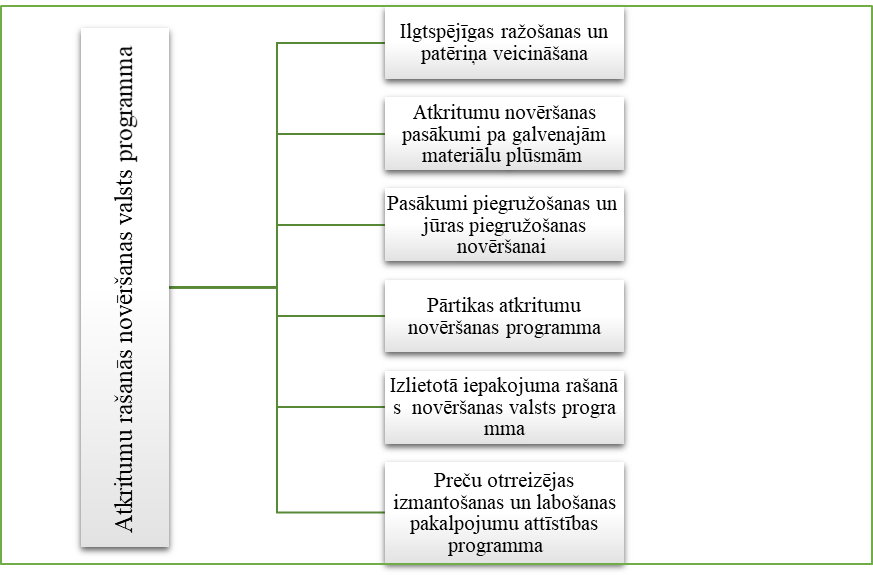 9.1. attēls. Atkritumu rašanās novēršanas valsts programmas sastāvdaļas9.2.Programmas indikatoriLai veiktu programmas ieviešanas uzraudzību un novērtētu atkritumu rašanās novēršanas pasākumu īstenošanas efektivitāti, ir noteikti atkritumu rašanās novēršanas kvantitatīvie indikatori (kvalitatīvie vai kvantitatīvie rādītāji un mērķrādītāji), kas ir arī izmantojami kā šīs Programmas  ieviešanas uzraudzības rezultatīvie rādītāji (sk.9.1.tab.) 9.1.tabulaAtkritumu rašanās novēršanas pasākumu programmas efektivitātes novērtēšanas kvantitatīvie indikatori (rezultatīvie rādītāji)9.3. Politikas instrumenti un pasākumi atkritumu rašanās novēršanas veicināšanai 9.3.1. Maksājumi un ierobežojumi attiecībā uz atkritumu apglabāšanu poligonos un atkritumu sadedzināšanuMaksājumi un ierobežojumi attiecībā uz atkritumu apglabāšanu poligonos (SAP) un atkritumu sadedzināšanu, kas veicina atkritumu rašanās novēršanu un pārstrādi, vienlaikus nodrošinot, ka apglabāšana poligonos ir vismazāk vēlamais atkritumu apsaimniekošanas veids. Laika posmā no 2016.gada līdz 2018.gadam SAP pieņemtais kopējais nebīstamo atkritumu apjoms ir būtiski pieaudzis – no 657,8 tūkst. t 2016.gadā līdz 820,2 tūkst. t  2018.gadā. Vienlaikus nešķirotu mājsaimniecības atkritumu daļa šai apjomā ir samazinājusies – no 531,7 tūkst. t 2016.gadā līdz 526.0 tūkst. t 2018.gadā. (sk.9.2. att.).9.2.attēls. Sadzīves atkritumu poligonos pieņemtie galvenie nebīstamo atkritumu veidi 2016.-2018.gadā, t  (Avots: LVĢMC )Lai veicinātu atkritumu rašanās novēršanu, sagatavošanu un pārstrādi, jāturpina palielināt DRN likmes par sadzīves atkritumu apglabāšanu sadzīves atkritumu poligonos.9.3.2. “Maksā, kad izmet” princips “Maksā, kad izmet” ir princips, saskaņā ar kuru atkritumu radītāji maksā par atkritumu apsaimniekošanu, pamatojoties uz faktiski radīto atkritumu daudzumu. Tas ir stimuls pārstrādājamo atkritumu atdalīšanai to rašanās vietā un nešķirotu atkritumu apjoma samazināšanai, kas Latvijā šobrīd tiek piemērots tikai vienā pašvaldībā – Jūrmalā, kur savākto atkritumu svēršanu uzsāka 2018.gada 1.martā.  Īpaši svarīgi ir atrast šāda principa piemērošanas optimālo modeli daudzdzīvokļu mājās. Tomēr interese par principa ieviešanu nav guvusi viennozīmīgu atbalstu, kā viens no iemesliem ir arī paredzamais atkritumu apsaimniekošanas maksas pieaugums, kas saistīts ar šādas sistēmas ieviešanas un uzturēšanas investīcijām. Šāds maksas pieaugums var izrādīties sociāli nepieņemams risinājums iedzīvotājiem patreizējos apstākļos. Vienlaikus pastāv bažas, ka patērētāja iespējas iegādāties neiepakotu ražotāja preci pašlaik ir ļoti ierobežotas. Šai sakarā risinājums ir saistāms ar Eiropas Jaunā aprites ekonomikas rīcības plāna “Par tīrāku un konkurētspējīgāku Eiropu” īstenošanas ietvaros paredzētajiem tiesību aktiem, kas vērsti uz iepakojuma apjoma samazināšanu vairumtirdzniecībā un mazumtirdzniecībā.Lai rastu risinājumu par principa “Maksā, kad izmet” ieviešanas iespējām Latvijā, nepieciešams veikt pētījumu, izvērtējot sistēmas izveides un uzturēšanas izmaksas, kā arī resursus, kas būs nepieciešami, lai novērstu nelegālās izgāztuves un atkritumu izmešanu sistēmai nepiederošu atkritumu konteineros (sk.1.5.2.pasākumu plāna 6.nodaļas 6.1. tabulā). Vienlaikus ir nepieciešams paplašināt  atkritumu dalītās vākšanas pakalpojumu pieejamību blīvi apdzīvotās vietās un mikrorajonos, tai skaitā ieviešot atsevišķi savāktu  lietotās elektrotehnikas, tekstila un mēbeļu dalītās atkritumu šķirošanas plūsmu, kam ir augsts potenciāls ievērojami samazināt vides piesārņojumu un nešķiroto atkritumu apjomu. Minēto pasākumu realizācija ir paredzēta Plāna 6.nodaļas 6.1. tabulas 2.2.punktā, savukārt nepieciešamais finansējums ir raksturots plāna 7. nodaļas 7.1.tabulas 2.punktā.9.3.3.Ekonomiskie stimuli produktu ziedošanaiLatvijā tiek izmantoti vairāki instrumenti, kas veicina produktu ziedošanu. Ja komersants ziedo sabiedriskā labuma organizācijai, budžeta iestādei vai valsts kapitālsabiedrībai, kura pilda Kultūras ministrijas deleģētās funkcijas, tas var izmantot uzņēmumu ienākuma nodokļa (UIN) atvieglojumus, ko nosaka Uzņēmumu ienākuma nodokļa likums. Komersanti, kuri ziedo, var izvēlēties vienu no trim UIN atvieglojumu veidiem, proti, ziedojuma apmēra noteikšanai izmantot iepriekšējā gada peļņu, ziedojuma apmēra noteikšanai izmantot iepriekšējā gada darba samaksas apmēru, vai, izmantojot ziedojuma apmēru, samazināt uzņēmumu ienākuma nodokli no dividendēm.No 2020.gada 18.augusta ir spēkā MK noteikumi Nr.514 “Prasības pārtikas izplatīšanai pēc minimālā derīguma termiņa beigām”. Noteikumi nosaka produktu grupas, to izplatīšanas veidu un kārtību, kā arī laikposmu, kādā pārtiku, kas marķēta ar norādi “Ieteicams līdz ”, atļauts izplatīt pēc minimālā derīguma termiņa beigām.Pārtiku atļauts nodot ziedošanai biedrībām un nodibinājumiem, kā arī reliģiskajām organizācijām un to iestādēm, kas nodarbojas ar labdarību un ir reģistrētas Pārtikas un veterinārajā dienestā (PVD) saskaņā ar normatīvajiem aktiem par pārtikas uzņēmumu atzīšanas un reģistrācijas kārtību. Ziedošanai nodot var tikai fasētu pārtiku, kas marķēta ar uzņēmuma izveidotu īpašu skaidri saskatāmu, salasāmu un neizdzēšamu norādi. Savukārt labdarības organizācijām jānodrošina ziedošanai paredzētās pārtikas izsekojamība un uzglabāšanas nosacījumi, ja tādi tiks norādīti marķējumā.MK 2020.gada 17.marta noteikumi Nr.145 “Prasības mazumtirdzniecības uzņēmumiem, kas piegādā mājputnu olas vai ziedo dzīvnieku izcelsmes pārtiku” nosaka prasības mazumtirdzniecības uzņēmumiem, kas mazā daudzumā ziedo saldētu svaigu gaļu, saldētus svaigus un svaigus sagatavotus zvejniecības produktus vai mājputnu olas citiem mazumtirdzniecības uzņēmumiem vai mazā daudzumā piegādā mājputnu olas citiem mazumtirdzniecības uzņēmumiem saskaņā ar Eiropas Parlamenta un Padomes 2004. gada 29. aprīļa Regulas (EK) Nr. 853/2004, ar ko nosaka īpašus higiēnas noteikumus attiecībā uz dzīvnieku izcelsmes pārtiku, panta 5. punkta “b” apakšpunkta “ii” un “c” apakšpunktu.  Šo noteikumu izpratnē cits mazumtirdzniecības uzņēmums, kam atļauts saņemt ziedošanai paredzēto pārtiku, ir biedrība, nodibinājums, reliģiska organizācija vai tās iestāde, kas nodarbojas ar labdarību un ir reģistrēta Pārtikas un veterinārajā dienestā (PVD) saskaņā ar normatīvajiem aktiem par pārtikas uzņēmumu atzīšanas un reģistrācijas kārtību.Saskaņā ar 2020.gada 18. jūnija grozījumiem noteikumos Nr. 104 “Pārtikas uzņēmumu atzīšanas un reģistrācijas kārtība” PVD jāreģistrējas arī biedrībām, nodibinājumiem un reliģiskajām organizācijām un to iestādēm, kas nodarbojas ar labdarību un līdz ar to iesaistās pārtikas apritē.Latvijā darbojas Pārtikas banka „Paēdušai Latvijai”, kas ir Latvijas Samariešu apvienības vadīta pārtikas programma, kas palīdz trūkumā nonākušiem iedzīvotājiem, izsniedzot pārtikas pakas. To saturu veido no ražotāju, pārstrādātāju un tirgotāju ziedotajiem pārtikas produktiem. Pieņem neierobežotā daudzumā kvalitatīvus, lietošanai derīgus produktus, kuru uzglabāšanai nav nepieciešams nodrošināt īpašu temperatūru. Produktus, kas ātri bojājas un kuriem istabas temperatūrā ir īss derīguma termiņš, pieņem tikai tādā gadījumā, ja ir iespēja tos ātri nogādāt palīdzības saņēmējam. Pārtikas banka pieņem arī higiēnas un saimniecības preces, piemēram, zobu pastas, zobu birstes, ziepes, veļas pulveri, šampūnu, pamperus un citas preces. Pārtikas pakas tiek dalītas iedzīvotājiem visā Latvijā sadarbībā ar vietējām labdarības organizācijām un pašvaldību sociālajiem dienestiem. No ziedojumiem netiek ieturēta nekāda starpniecības vai komisijas maksa. Visi ziedojumi pilnā apmērā tiek izlietoti pārtikas paku nokomplektēšanai. 	Nepieciešams paredzēt iespēju nodrošināt ziedošanu no veikaliem bez labdarības organizāciju starpniecības, veicinot pārtikas atkritumu samazināšanu. Līdz ar to nepieciešams precizēt normatīvajos aktos ziedošanas nosacījumus pārtikas un nepārtikas precēm un paplašināt organizāciju loku, kam pārtikas produktu ziedošana varētu būt nepieciešama (piemēram, pansionāti).9.3.4.Depozīta sistēmaLai veicinātu izmantotā dzērienu iepakojuma efektīvu savākšanu un atgriešanu apritē vai pārstrādi, tiek izmantota depozīta sistēma un citi instrumenti. Grozījumi Iepakojuma likumā nosaka, ka  no 2022. gada 1. februāra Latvijā tiks uzsākta depozīta sistēmas piemērošana dzērienu iepakojumam. Depozīta sistēmas piemērošana dzērienu iepakojumam: veicinās izlietotā iepakojuma apjoma, kas jāapglabā atkritumu poligonā, samazināšanu; nodrošinās dabas resursu efektīvu izmantošanu, novirzot pārstrādei plastmasas, stikla un metāla dzērienu iepakojumus; veicinās iedzīvotāju iesaistīšanos iepakojuma apsaimniekošanā.Plānots, ka depozīta sistēma aptvers 7% ko kopēja tirgū laistā iepakojuma daudzuma.9.3.5. Investīcijas atkritumu apsaimniekošanas infrastruktūrā un ekonomiskie stimuli Atkritumu apjoma radīšanas samazināšanu veicina atkritumu apsaimniekošanas infrastruktūrā veicamo investīciju pārdomāta plānošana, tostarp izmantojot ES fondus. Šāds pārdomāts investīciju plānojums caurstrāvo visus nacionālā līmeņa plānošanas dokumentus un tas pamatojas uz nozares investīciju vajadzību izvērtējumu, kas regulāri tiek pārskatīts.Nacionālais attīstības plāns 2021-2027. gadam (NAP) paredz, ka nepieciešama rīcība atkritumu šķirošanas un pārstrādes uzlabošanā. Resursu otrreizējā pārstrāde nodrošinās ekonomikas dažādošanu un palielinās katras resursa vienības lietderīgāku izmantošanu. Atkritumu atkārtota izmantošana, atkritumu daudzuma samazināšana un bezatkritumu dzīvesveids un tā popularizēšana mazinās atkritumu daudzumu un vides piesārņojumu.Saskaņā ar NAP, antropogēnā piesārņojuma samazināšana ir sabiedrības atbildīga rīcība, lai mazinātu apkārtējās vides piesārņojumu. Tā ir iespēja mainīt ekonomikas paradigmu, veidot jaunu, klimatneitrālu ekonomiku, izmantojot pieejamos vai radot jaunus tehnoloģiskos risinājumus ekonomikas dažādošanai, atkārtoti izmantojot atkritumus kā izejvielas.ES finanšu plānošanas periodā 2014.-2020. gadam tika paredzēts piešķirt atbalstu mērķtiecīgai atkritumu apsaimniekošanas direktīvās noteikto prasību īstenošanai, kā arī visas nozares attīstību veicinošām darbībām, lietderīgai  atkritumu kā resursu izmantošanai, kas īstenojama, paplašinot atkritumu dalītu vākšanu un stimulējot pārstrādi (sk. 9.2.tabula). 9.2.tabulaES fondu atbalsts atkritumu atkārtotai izmantošanai, pārstrādei un reģenerācijai periodā no 2014. līdz 2020. gadam9.3.6.Zaļais publiskais iepirkumsZPI ir process, kura ietvaros valsts un pašvaldību iestādes cenšas iepirkt preces un pakalpojumus ar iespējami mazāku ietekmi uz vidi, ņemot vērā dzīves cikla izmaksas produktiem vai pakalpojumiem ar vienādu primāro funkciju. Šis risinājums palīdz:samazināt ietekmi uz vidi – katra nopirktā prece vai pakalpojums atstāj ietekmi uz vidi visās tās aprites cikla stadijās;veicināt sociālus uzlabojumus – ar iepirkumu procedūrā iestrādātu nosacījumu palīdzību iespējams nodrošināt labākus darba apstākļus, piemēram, samazinot toksisko ķīmisko vielu saturu tīrīšanas līdzekļos uzlabo dzīves un darba vides apstākļus, transports ar samazinātu izmešu apjomu veicina gaisa kvalitātes uzlabošanos un saslimstības ar elpvadu slimībām riska samazināšanos;panākt ietaupījumus budžetā – plānojot iegādāties kādu preci vai pakalpojumu, vispirms tiek izvērtētas reālās vajadzības, tādējādi samazinot iepirkumu apjomu. Otrkārt, tiek veikts preces aprites cikla izmaksu novērtējums. Tādā veidā iespējams ņemt vērā visus faktorus (ne tikai preces vai pakalpojuma sākotnējo cenu, bet arī ekspluatācijas un radīto atkritumu apsaimniekošanas izmaksas) un galarezultātā panākt līdzekļu ekonomiju.ZPI ir viens no ES vides, klimata un enerģijas politikas prioritārajiem instrumentiem, un vides nosacījumu iekļaušana iepirkumu specifikācijās kļūst prioritārs uzdevums arī Latvijā. ZPI normatīvo ietvaru kopš 2004. gada veido divas publiskā iepirkuma direktīvas,, kas paredz vides nosacījumu iekļaušanu iepirkuma procedūrās, ja iepirkums pārsniedz noteiktu robežlielumu (slieksni). No 2017. gada 1. jūlija ir spēkā MK 2017. gada 20. jūnija noteikumi Nr. 353 “Prasības zaļajam publiskajam iepirkumam un to piemērošanas kārtība”. Šo noteikumu 1. pielikumā noteiktas septiņas obligātās preču un pakalpojumu grupas (biroja papīrs, drukas iekārtas, datortehnika un IKT infrastruktūra, pārtika un ēdināšanas pakalpojumi, tīrīšanas līdzekļi un pakalpojumi, iekštelpu apgaismojums, ielu apgaismojums un satiksmes signāli), kurām ZPI ir jāpiemēro obligāti. Savukārt minēto noteikumu 2. pielikumā ir definēti ZPI kritēriji 14 preču un pakalpojumu grupām, bet 3. pielikumā - metodoloģija aprites cikla izmaksu aprēķinam enerģiju patērējošām precēm. ZPI īpatsvara pieaugumā Latvijā iezīmējās pozitīvas tendences. Saskaņā ar IUB datiem 2019. gadā ZPI īpatsvars jau veidoja 17,3 % no visiem iepirkumiem finansiālā izteiksmē, kas veikti saskaņā ar Publisko iepirkumu likumu jeb 515 milj. euro. Pēc iepirkumu skaita tas veido 13,2% jeb gandrīz 1500 iepirkumus. ZPI vadlīnijas ir jau aktualizētas un tajās ir integrēti aprites ekonomikas principi, kā piemēram, veicināta nolietotu riepu pārstrāde un izmantošana atpūtas un sporta infrastruktūras iepirkumos. Arī turpmāk ZPI vadlīnijās arvien vairāk tiks integrēti  aprites principi.9.3.7.Pasākumi, ar ko ierobežo subsīdijas, kuras neatbilst atkritumu apsaimniekošanas hierarhijaiAtkritumu apsaimniekošanas likumā ir noteikta atkritumu apsaimniekošanas hierarhija. Minētais princips ir nostiprināts arī normatīvajos aktos  attiecībā uz  ierobežojumiem ES struktūrfondu izmantošanai atkritumu apsaimniekošanas darbībām, kuras atrodas atkritumu apsaimniekošanas hierarhijas zemākajā posmā – atkritumu apglabāšanai poligonos. Normatīvie akti paredz, ka atbalsts no ES struktūrfondiem netiek piešķirts:darbībām, kas palielina poligonos noglabājamo atkritumu daudzumu;manuālo un mehānisko atkritumu šķirošanas (apstrādes) iekārtu iegādei vai uzlabošanai;iekārtu izveidei, kas nav iekļautas pārstrādes iekārtas kompleksā un kuru darbības rezultātā atkritumi netiek pārstrādāti;atkritumu reģenerācijai, kas nav pārstrāde, un tādām atkritumu pārstrādes darbībām, kurās pārstrādes process ilgst vairāk nekā trīs gadus;pārstrādāšanai materiālos, kas izmantojami par degvielu vai kurināmo. 9.3.8.Fiskālo pasākumu vai citu līdzekļu izmantošana, lai veicinātu produktu un materiālu, kas ir sagatavoti atkārtotai izmantošanai vai pārstrādāti, izmantošanuNākamajā ES fondu finansējuma plānošanas periodā 2021.–2027.gadam  paredzēts atbalstīt darbības šādās jomās:Uz atkritumu apsaimniekošanas hierahiju balstītas aprites ekonomikas principu ieviešana ražošanā un pakalpojumos, veicinot atkritumu apjoma mazināšanas procesus, samazinot materiālu ietilpību un palielinot pārstrādājamību un ilglietojamību (atkārtota lietošana, preču labošanas pakalpojumu attīstība), attīstot racionālu izejvielu un resursu izmantošanu, veicinot pāreju uz otrreizēji izmantojamu un videi nekaitīgu izejvielu izmantošanu ražošanas tehnoloģiskajos risinājumos (“safe by design”), otrreizēju un slēgtu materiālu ciklu tehnoloģiju,  ieviešot ekodizaina principus preču ražošanā, materiālu un iepakojuma izmantošanā, veidojot  inovatīvus aprites uzņēmējdarbības modeļus,  izmantojot ekoefektīvu tehnoloģiju un ekoinovāciju ieviešanu, kā arī veicinot industriālo simbiozi, atbalstāmajos projektos paredzot informēšanas un publicitātes pasākumus atbilstoši finansējuma avotu nosacījumiem. Atbalsta sniegšanu aprites ekonomikas principu ieviešanai un attīstībai lielākoties paredzēta maziem un vidējiem uzņēmumiem;  Vietējā līmeņa atkritumu radīšanas samazināšanas, preču labošanas pakalpojumu attīstības un aprites ekonomikas veicināšanas pasākumi.Ekodizains ir produktu un pakalpojumu projektēšana, lai minimizētu ietekmi uz vidi visā dzīves ciklā, vienlaicīgi nodrošinot nepieciešamo funkcionalitāti, kvalitāti, izmaksas un estētisko izskatu. Ekodizaina mērķis ir samazināt resursu patēriņu, izmantot videi draudzīgus materiālus, optimizēt produkta ražošanu, izplatīšanu un lietošanu, kā arī nodrošināt tā pienācīgu apsaimniekošanu aprites cikla beigās – atjaunošanu, apstrādi vai noglabāšanu. Ar ekodizaina metožu palīdzību var novērst un samazināt produkta nelabvēlīgo ietekmi uz vidi visā tā dzīves ciklā – sākot no izejvielu ražošanas un piegādes, produkta ražošanas, iepakošanas, piegādes, lietošanas un nonākšanos atkritumos. Vērtējamās ietekmes – globālā pasiltināšanās, paskābināšanās, resursu pārtēriņš, biodaudzveidības samazināšanās, toksisko vielu klātbūtne atmosfēras, kā arī iekštelpu gaisā un ūdenī, ozoņa slāņa noārdīšanās u.c. Ekodizaina pieeja īsteno ilgtspējīgas attīstības principu, jo novērš piesārņojumu, pirms tas ir radies.Direktīvā 2008/98/EK ir ietverti nosacījumu, kas uzliek par pienākumu jebkurai personai, kas pirmo reizi lieto tādu materiālu, kas atzīts par atkritumu statusu zaudējušu, vai izplata to tirgū (pirmreizēji), jānodrošina, ka materiāls atbilst normatīvajām prasībām, kas izriet no produktu un ķīmisko vielu regulējuma. Plāna 2.5.5. nodaļā ir sniegta informācija par atkritumu beigu statusa piemērošanu, un 6.nodaļas 6.1. tabulā ietverti plānotie pasākumi. Pasākumi saistībā ar pārstrādāto materiālu saturu iepakojumā ir apskatīti plāna 10. nodaļā par atkritumu rašanās novēršanas pasākumiem attiecībā uz iepakojumu.9.3.9.Atbalsts pētniecībai un inovācijām modernajās pārstrādes tehnoloģijās un atjaunošanāLatvijā tiek īstenota Klasteru programma, kurā Eiropas Reģionālās attīstības fonda (ERAF) ieguldījums ir vairāk nekā 5 milj. eiro. Klasteru programmas mērķis ir veidot sadarbības tīklu, kurā komersanti apvienojas ar pētniecības, izglītības un zināšanu izplatīšanas organizācijām. Šāda sadarbība tiek veicināta, lai paaugstinātu  komersantu konkurētspēju, palielinātu eksporta apjomu un attīstītu inovācijas un jaunu produktu veidošanos. Projektu iesniedzēji šajā programmā ir biedrības vai nodibinājumi, kas pārstāv ne mazāk kā 20 savstarpēji nesaistītus sīkos (mikro), mazos un vidējos komersantus (klastera dalībniekus), kā arī tiem jāspēj nodrošināt dalībnieku skaita turpmāka palielināšana.Inovāciju atbalstam pieejamas arī citas programmas, t.sk. atbalsts zinātniskajām institūcijām pētniecisko izstrādņu komercializācijai, atbalsts uzņēmumiem inovācijas vaučera veidā, atbalsts Kompetences centru programmas ietvaros, atbalsts eksperimentālu ražošanas iekārtu izstrādei un uzstādīšanai, atbalsts nodarbināto apmācībām u.c., kā arī paredzēts ieviest Norvēģijas finanšu instrumenta 2014.-2021.gada programmu “Uzņēmējdarbības attīstība, inovācijas un mazie un vidējie uzņēmumi”, kuras ietvaros atbalsts pieejams MVU zaļo tehnoloģiju, kā arī IKT izstrādei un ieviešanai ražošanā. 9.3.10. Labāko pieejamo tehnisko paņēmienu izmantošana atkritumu apstrādēSaskaņā ar likumu “Par piesārņojumu” un MK 2010. gada 30. novembra noteikumiem Nr. 1082 “Kārtība, kādā piesakāmas A, B un C kategorijas piesārņojošas darbības un izsniedzamas atļaujas A un B kategorijas piesārņojošo darbību veikšanai” atļaujas nosacījumu pārskatīšana un iekārtas darbības atbilstība labākiem pieejamiem tehniskiem paņēmieniem (LPTP) jānodrošina ne vēlāk kā četru gadu laikā pēc attiecīgo secinājumu publicēšanas. Operatoram ir jāizvērtē iekārtas darbības atbilstība, nepieciešamie pārveidojumi, jāsastāda plāns prasību ieviešanai un jāvēršas VVD ar iesniegumu par atļaujas nosacījumu pārskatīšanu piesārņojošas darbības veikšanai. VVD, pārskatot atļaujas nosacījumus piesārņojošas darbības veikšanai, ņem vērā visus jaunos vai atjaunotos secinājumus par LPTP, kas piemērojami iekārtā.9.3.11.Sabiedrības apziņas veicināšanaLatvijā regulāri tiek īstenoti pasākumi sabiedrības izpratnes veicināšanas kampaņas, jo īpaši attiecībā uz dalīto savākšanu, atkritumu rašanās novēršanu un piegružojuma mazināšanu, un šo jautājumu integrēšana izglītībā un apmācībā.Dažādas sabiedrības grupu iniciatīvas sociālajos medijos popularizē videi draudzīgus patērētāju uzvedības modeļus un izvēles, piemēram, biedrība “Zero waste”, kuras ietvaros domubiedru grupas dalās pieredzē kā samazināt ikdienā radīto atkritumu apjomu, pievēršot uzmanību saviem patēriņa un iepirkšanās paradumiem. Līdzīgi darbojas arī kopienu izpārdošanas (krāmu) tirdziņi. Tādu organizāciju kā biedrība „Repair cafe Rīga” u.c. galvenais mērķis ir caur dažādiem pasākumiem popularizēt ideju par mantu labošanu. Savukārt beziepakojuma veikali popularizē iepakojuma samazināšanas un atkārtotas lietošanas pieeju.Būtiskas ir iniciatīvas pārtikas atkritumu apjoma samazināšanā, kur nozīmīga loma ir NVO projektiem, īpaši biedrības “Vides izglītības fonds” ieviestajai starptautiski atzītai Ekoskolu programmai, kuru ietvaros ar panākumiem ir īstenotas iniciatīvas pārtikas atkritumu samazināšanai daudzās Latvijas izglītības iestādēs, un arī biedrībai “Zaļā brīvība”, kas organizē un piedalās dažādos atkritumu (gan pārtikas, gan industriālo) samazināšanas projektos un attīsta iniciatīvas vides un cilvēku dzīves kvalitātes uzlabošanai.Lai veicinātu sabiedrības informētību par atkritumiem kā resursu ar vērtību, VARAM ir atbalstījusi informatīvo kampaņu un attiecīgu materiālu un tīmekļa vietņu izstrādi, piem.,  “www.neizmet.lv” un “Izmests miskastē nav pazudis”. VVD strādā pie interaktīvas kartes par atkritumu dalītas vākšanas vietām “Šķiro viegli”.Savstarpēja atkritumu statistikas datu bāzu sasaiste, tostarp ar jauniem digitāliem risinājumiem, starp kompetentajām iestādēm, kuras iesaistītas atkritumu apsaimniekošanā, var būtiski uzlabot izsekojamību materiālu plūsmām un kļūt par efektīvu rīku informācijas pieejamības uzlabošanai par izmantojamiem resursiem. Digitālo tehnoloģiju izmantošana ir nozīmīgs instruments aprites ekonomikas veicināšanai, tāpēc pasākumi tiek ieviesti sinerģijā ar Rīcības plānā pārejai uz aprites ekonomiku 2020.-2027. gadam plānotajiem pasākumiem atkritumu un materiālu plūsmas uzskaites uzlabošanai komersantu, pašvaldību un valsts līmenī, kas veicinās statistikas izmantošana informētas politikas veidošanā. Tāpēc arī turpmāk nepieciešams turpināt esošo sistēmu darbības uzturēšanu un pilnveidošanu, nodrošinot savstarpēju informācijas apmaiņu starp tām. Tas attiecas uz šādām sistēmām:VVD sistēma “TULPE”;Atkritumu pārvadājumu uzskaites sistēma;Vides SOS;Valsts informācijas sistēma par vides statistiku;Elektrisko un elektronisko iekārtu ražotāju reģistrs;Bateriju un akumulatoru ražotāju reģistrs;Jaunveidojamā pārtikas uzskaites sistēmu;Atkritumu šķirošanas tīmekļa vietne www.skiroviegli.lv.9.3.12.Dialogs, sadarbība un brīvprātīgās vienošanāsVides aizsardzības likums paredz brīvprātīgu vienošanos un līgumu slēgšanu vides mērķu sasniegšanai. VARAM izvērtēs šādu līgumu slēgšanas iespējas attiecībā uz atkritumu rašanās novēršanas pasākumu veikšanu tautsaimniecības nozarēs, no savas puses piedāvājot sniegt informatīvu un publicitātes atbalstu līguma ietvaros veiktajiem pasākumiem un sasniegtajiem rezultātiem. 2020.gadā noslēgti šādi sadarbības memorandi:Ilgtspējīgas būvniecības atkritumu apsaimniekošanas sistēmas pilnveidošanā, aprites ekonomikas plāna mērķtiecīgā  ieviešanā būvniecībā,  komersantu nelegālu darbību izbeigšanā, efektīvā dabas resursu izmantošanā, otrreizēju izejvielu izmantošanā un būvniecības atkritumu efektīvā apsaimniekošanā starp VARAM, VVD, SIA “Clean R”, LASUA, LPS, Latvijas Būvuzņēmēju partnerību, Būvmateriālu ražotāju asociāciju un EM;Ilgtspējīgas tekstila atkritumu apsaimniekošanas sistēmas izveidē un ieviešanā starp VARAM, LTRK, LDDK, VVD, VRUA, LASUA, LASA, biedrība “Latvijas Sarkanais krusts”,  SIA “Rimi Latvia”, SIA “ R.D.A”.VARAM īsteno nepārtrauktu dialogu un sadarbību starp visām ieinteresētajām pusēm atkritumu apsaimniekošanā, izmantojot Atkritumu apsaimniekošanas normatīvo aktu darba grupu un Vides konsultatīvo padomi. VARAM  eksperti regulāri piedalās dažādos forumos un pasākumos, piemēram, pasākumā LAMPA, zaļā dzīves veida popularizēšanas aktivitātēs, atbalsta publicitātes un informatīvos pasākumus no valsts budžeta programmas “Latvijas Vides aizsardzības fonds”.9.4. Plānotie atkritumu rašanās novēršanas pasākumi Pasākumi tiek ieviests sinerģijā ar Rīcības plānā aprites ekonomikas veicināšanai 2020.-2027. gadam plānotajiem pasākumiem, it īpaši šādiem pasākumiem:Ekodizaina principu attīstība ražošanā un produktu izstrādē, izglītībā un inovācijās saistībā arī ar produktu politikas pilnveidošanu; Atbalsta instrumentu izstrāde jaunu biznesa modeļu veicināšana preču ražošanā un izplatīšanā;Atbalsts produktu atkārtotai izmantošanai un labošanai, tostarp jo īpaši attiecībā uz EEI, tekstilmateriāliem un mēbelēm, kā arī iepakojumu, būvmateriāliem un būvniecībā izmantojamiem produktiem.Plāna īstenošanas gaitā paredzētie atkritumu novēršanas pasākumi, kas ir sagrupēti pa galvenajām materiālu plūsmām, ir uzskaitīti 9.3.tabulā. Vienlaikus jāņem vērā, ka atsevišķi atkritumu rašanās novēršanas pasākumi, kas attiecas uz pārtikas atkritumu plūsmu, ir detāli aprakstīti  Plāna 10.nodaļā Pārtikas atkritumu novēršanas programma. Atkritumu rašanās novēršanas pasākumiem atbilst arī 12.nodaļā Preču otrreizējas izmantošanas un labošanas pakalpojumu attīstības programmā aprakstītā situācija un tās analīzē pamatotie pasākumi, kuri ir iekļauti arī Plāna 6. nodaļas 6.1. tabulā.9.3.tabulaAtkritumu rašanās novēršanas programmas 1. daļa: pasākumi pa galvenajām materiālu plūsmām 9.4. tabulaKopsavilkums par Programmas 1.daļas pasākumu atbilstību Plāna mērķiem 9.4.1.Pasākumi piegružošanas mazināšanaiRīcību jūru piesārņojošo atkritumu (JPA) rašanās novēršanai paredz 2016.gadā MK apstiprinātās “Pasākumu programmas laba jūras vides stāvokļa panākšanai 2016.-2020.gadā” rīcības virziens “Atkritumu rašanās novēršana, informācijas bāzes pilnveidošana, sabiedrības informētības līmeņa celšana (attiecībā uz Eiropas Parlamenta un Padomes 2008. gada 17. jūnija direktīvā 2008/56/EK, ar ko izveido sistēmu Kopienas rīcībai jūras vides politikas jomā noteiktā kvalitatīvā raksturlielumu Nr.10 “Jūru piesārņojošie atkritumi”)” ietver 5 pasākumus atkritumu mazināšanai un novēršanai, tostarp sabiedrības informēšanas un izglītošanas pasākumus, ko līdztekus atkritumu sabiedriskajam monitoringam pludmalē īsteno Vides izglītības fonds ikgadējās kampaņas “Mana jūra” ietvaros. Iegūtie monitoringa dati tiek izmantoti jūras vides stāvokļa novērtēšanai, tiek ziņoti EK un HELCOM. Latvijas situācija JPA jomā vērtējama kā neatbilstoša, turklāt tendence nacionālā līmenī ir negatīva. ES Aprites ekonomikas veicināšanas mērķu kontekstā satraucošs ir arī pieaugošais plastmasas materiālu īpatsvars piekrastes atkritumos un to dominance izplatītāko atkritumu veidu sastāvā. Būtisks priekšnoteikums situācijas uzlabojumiem tādēļ ir ne tikai starptautisko saistību izpilde datu apkopošanā, bet arī turpmāks darbs sabiedrības izglītošanā un iesaistē, kā arī zināšanu paaugstināšanā prioritārās mērķauditorijās (pašvaldības, piekrastes uzņēmumi) par rīcībām JPA problēmas novēršanai. Ievērojot minēto, nepieciešams turpināt un pilnveidot Vides izglītības fonda ikgadējo kampaņu “Mana jūra”, kas tiek īstenota kopš 2012.gada. 2019.gadā fonds ir izstrādājis vadlīnijas pašvaldībām par rīcībām jūru piesārņojošo atkritumu plūsmu novēršanai no prioritārajiem sektoriem, ieskaitot labās prakses piemēru apkopojumu no Baltijas jūras reģiona un citām valstīm.Savukārt pasākumi jūras piegružojuma (jūru piesārņojošo atkritumu), kas rodas uz sauszemes, mazināšanai, ir izstrādāti, balstoties uz HELCOM Reģionālais rīcības plānu jūru piesārņojošo atkritumu mazināšanai (HELCOM rekomendācija 36/1 (2015.) “Regional Action Plan on Marine Litter”, pielikums  , kas ir detāli aprakstītas Pasākumu programmā laba jūras vides stāvokļa panākšanai 2016. -2020.gadam (MK 13.07.2016. rīkojums Nr.393), 3. Rīcības virziena (RV), kas izriet no nospraustā jūras vides mērķa “(JVM6) Cietie atkritumi nerada nevēlamu ietekmi uz jūras ekosistēmu”, sasniegšanai “RV3 Atkritumu rašanās novēršana, informācijas bāzes pilnveidošana, sabiedrības informētības līmeņa celšana”. Ievērojot, ka  Pasākumu programma laba jūras vides stāvokļa panākšanai tiks precizēta un turpinātā arī šī Plāna darbības laikā, 9.5.tabulā, kas ietver plašāku pasākumu kopumu  jūras, piekrastes, iekšzemes ūdeņu, īpaši aizsargājamo dabas teritoriju un citu teritoriju piegružojuma mazināšanai, ir apkopotas arī tās galvenās rīcības ar jūras piegružojuma, kas rodas uz sauszemes, mazināšanai un ir svarīgas šī Plāna mērķu sasniegšanai.9.5.tabulaAtkritumu rašanās novēršanas programmas 2. daļa: Pasākumi jūras, piekrastes, iekšzemes ūdeņu, īpaši aizsargājamo dabas teritoriju un citu teritoriju piegružojuma mazināšanai9.6. tabulaKopsavilkums par Programmas 2. daļas pasākumu atbilstību Plāna mērķiem2016. gada 23. janvārī LVIF un VARAM ir noslēgta vienošanās par sadarbības ietvaru, kurā kā viena no prioritārajām sadarbības sfērām tika atzīta kampaņas “Mana Jūra” īstenošana, „veidojot nacionālo sabiedriskā monitoringa sistēmu jūras piesārņojošo atkritumu jomā un nacionālās Adopt the Beach sistēmas izveidē saskaņā ar HELCOM rekomendāciju  36/1 (2015) „Reģionālais rīcības plāns jūru piesārņojošo atkritumu jomā” un ANO Vides programmas metodiku”. Atbilstoši Eiropas Parlamenta un Padomes 2000. gada 23. oktobra direktīvai 2000/60/EK, ar ko izveido sistēmu Kopienas rīcībai ūdens resursu politikas jomā pasākumi piegružošanas novēršanai iekšzemes ūdenstilpju tuvumā ir ietverti Daugavas upju baseinu apgabala apsaimniekošanas plānā un plūdu riska pārvaldības plānā 2016.-2021.gadam, Gaujas upju baseinu apgabala apsaimniekošanas plānā un plūdu riska pārvaldības plānā 2016.-2021.gadam, Lielupes upju baseinu apgabala apsaimniekošanas plānā un plūdu riska pārvaldības plānā 2016.-2021.gadam, un Ventas upju baseinu apgabala apsaimniekošanas plānā un plūdu riska pārvaldības plānā 2016.-2021.gadam.9.4.2. Atkārtotas izmantošanas apjomu mērījumiAtkārtotas izmantošanas mērījumi uzsākti 2020.gadā un tiks turpināti visā Plāna īstenošanas laikā.  Tie tiks veikti atbilstoši Eiropas Komisijas deleģētajam lēmumam, ar kuru nosaka kopīgu metodoloģiju, ziņošanas formātu un kvalitātes pārbaudes ziņojuma formātu attiecībā uz produktu atkārtotu izmantošanu saskaņā ar Eiropas Parlamenta un Padomes direktīvu 2008/98/EK. Pārtikas atkritumu apjomu mērījumi detāli aprakstīti 10. nodaļā “Pārtikas atkritumu rašanās novēršanas programma”. Pārtikas atkritumu mērīšana tiks veikta atbilstoši EK 2019. gada 3. maija Deleģētajam lēmumam 2019/1597, ar ko attiecībā uz vienveidīgai pārtikas atkritumu līmeņu mērīšanai paredzētu vienotu metodiku un obligātām kvalitātes prasībām papildina Eiropas Parlamenta un Padomes Direktīvu 2008/98/EK.Izvērtējums par atkritumu rašanās pasākumu piemēru un citu attiecīgo pasākumu lietderību Latvijas situācijas kontekstā, kas sagatavots atbilstoši EK prasībām par šāda izvērtējuma nepieciešamību, ir apkopots 9.6.tabulā. Atkritumu rašanās pasākumu piemēru un citu attiecīgo pasākumu lietderības izvērtējums ir veikts, izmantojot ekspertu vērtēšanas metodi, kas balstās uz datu un informācijas analīzi un sintēzi.9.6.tabulaIzvērtējums par atkritumu rašanās pasākumu piemēru un citu attiecīgo pasākumu lietderību10.Pārtikas atkritumu rašanās novēršanas programmaPārtikas atkritumu (turpmāk – PA) rašanās novēršanas programma  2021. - 2028. (turpmāk – Programma) ir daļa no Atkritumu apsaimniekošanas valsts plāna 2021. - 2028., tā ietvaros izstrādātās Atkritumu rašanās novēršanas programmas. PA programma ir viens no instrumentiem, lai sistēmiski īstenotu pasākumus un sasniegtu mērķus, kuri noteikti Direktīvā 2008/98/EK, tostarp Ilgtspējīgas attīstības programmā 2030. gadam noteikto mērķrādītāju – līdz 2030. gadam uz pusi samazināt PA daudzumu uz vienu iedzīvotāju mazumtirdzniecības un patēriņa līmenī un samazināt pārtikas zudumus ražošanas un piegādes ķēdēs, tostarp zudumus pēc ražas novākšanas. Dažādu iemeslu dēļ, pārtika tiek izmesta un izšķērdēta (rodas pārtikas pārpalikumi) visos pārtikas aprites ķēdes posmos – primārajā ražošanā, pārstrādē un  izgatavošanā,  mazumtirdzniecībā  un  citos  pārtikas  sadales  kanālos,  restorānos  un  sabiedriskajā ēdināšanā arī mājsaimniecībās. Viena trešā daļa no pasaulē saražotās pārtikas – apmēram 1,3 miljardi t gadā – tiek izmesta atkritumos, kas veido aptuveni 30 % no saražoto produktu daudzuma. Ar šo izmestās pārtikas daudzumu varētu pabarot 3 miljardus cilvēku. Īpaši saistoši tas būtu tiem 821 milj. no 7,7 miljardiem pasaules iedzīvotāju, kam 2017.gadā pārtika nav bijusi pieejama pietiekošā daudzumā. Pārtikas izšķērdēšana lielākoties ir cilvēku lēmumu un rīcības rezultāts. Tāpēc pārtikas pārprodukcija un izmešana atkritumos ir vērtējama arī no ētiskas rīcības skatu punkta un no atbildības par globālajām problēmām.  ES katru gadu tiek izšķērdēti gandrīz 90 milj. t. pārtikas – rodas pārtikas pārpalikumi jeb vidēji 180 kg pārtikas produktu uz vienu iedzīvotāju. Tas veido ap 20 % no visiem saražotajiem pārtikas produktiem, un ar to ražošanu saistītās izmaksas sasniedz 143 miljardus eiro. Izniekota pārtika (pārtikas pārpalikumi) nav tikai ekonomisks zaudējums – izšķiesta nauda. Atkritumos izmestai pārtikai (pārtikas pārpalikumiem) ir ievērojama ietekme uz vidi un klimatu. PA mazināšana ir svarīga saistībā ar pārtikas nodrošinājumu, pārtikas un vides ilgtspēju. Izniekotai pārtikai ir arī sociāla ietekme, kas izpaužas kā pārtikas audzēšanā, pārstrādē, ražošanā, transportēšanā un tirdzniecībā iesaistītā darbaspēka resursa izniekošana. Ja pārtika tiek izmesta atkritumos, neapēstās pārtikas audzēšanai un ražošanai nevajadzīgi tiek noplicināti un izšķērdēti dabas resursi, apdraudēta bioloģiskā daudzveidība un izniekota no dabas resursiem iegūtā enerģija.PA un pārpalikumi veido aptuveni 35% no nešķirotiem sadzīves atkritumiem. PA sadaloties, rodas fotoķīmiskie oksidanti un siltumnīcefekta gāzes (turpmāk – SEG). Atsevišķi emisijas no PA netiek aprēķinātas, tās ietilpst apakšsektorā atkritumu apglabāšana. 2018. gadā 4,7% no kopējām valsts SEG emisijām veidoja atkritumu apsaimniekošana, kas ietver arī PA apsaimniekošanu. Tās ietver CH4 emisijas no atkritumu apglabāšanas, kas veido vairāk kā pusi (69,6%) no kopējām SEG emisijām atkritumu apsaimniekošanas sektorā, CH4 un N2O emisijas no atkritumu bioloģiskās pārstrādes (8,7% no kopējām atkritumu apsaimniekošanas emisijām).Tiesiskais pamats programmas izstrādāšanai ir Eiropas Parlamenta un Padomes 2008. gada 19. novembra Direktīvas 2008/98/EK par atkritumiem un par dažu direktīvu atcelšanu (turpmāk – Direktīvas 2008/98/EK ) 29. panta 2.a punkts, kurš nosaka, ka dalībvalstis savās atkritumu rašanās novēršanas programmās iekļauj īpašas PA Programmas.Ņemot vērā Direktīvu 2008/98/EK un jo īpaši tās 9. panta pirmā punkta g) un h) apakšpunktos noteikto - dalībvalstis veic atkritumu rašanās novēršanas pasākumus, ar kuriem tiek samazināta PA rašanās visos tās aprites ķēdes posmos, lai tādējādi palīdzētu sasniegt ANO ilgtspējīgas attīstības mērķi; tiek veicināta pārtikas ziedošana un cita veida sadalīšana cilvēku patēriņam, priekšroku dodot tās izmantošanai cilvēku uzturā, nevis dzīvnieku barošanai un pārstrādāšanai nepārtikas precēs. Lai novērstu pārtikas izšķērdēšanu, nepieciešams katrā posmā ierobežot pārtikas pārpalikumu rašanos un, ja tie tomēr radušies, atgūt pārtikas pārpalikumus un nodrošināt vislietderīgāko pārtikas resursu izlietojumu saskaņā ar atkritumu rašanās novēršanas hierarhiju.ES 2018. gada jūlijā stājās spēkā pārskatīts tiesiskais regulējums atkritumu jomā15, kas saistībā ar bioloģiskajiem atkritumiem, t.sk. PA, ietver jaunus, vērienīgus pārstrādes rādītājus, vienkāršākas un saskaņotākas definīcijas un aprēķina metodes un pārstrādāto materiālu un blakusproduktu precizētu tiesisko statusu, stingrākus noteikumus un jaunus pienākumus saistībā ar bioloģisko atkritumu dalītu savākšanu, kā arī stingrākus atkritumu rašanās novēršanas un atkritumu apsaimniekošanas pasākumus attiecībā uz PA. Pārtikas izšķērdēšana un tās ietekme uz ekonomisko, vides un sociālo ilgtspējību nozīmē, ka šīs programmas īstenošana ir jāsaista ar citām valsts iniciatīvām, kuru mērķi ir vai nu papildinoši, vai sakrīt, piemēram, ar Atkritumu rašanās novēršanas valsts programmu un ar Rīcības plānu pārejai uz aprites ekonomiku 2020.- 2027. gadam 166, arī ar Latvijas Bioekonomikas stratēģiju 2030 .10.1.Situācijas raksturojums pārtikas atkritumu jomāDarbību veikšanā ar PA uzņēmumiem ir saistoši šādi likumi: Pārtikas aprites uzraudzības likums, Dzīvnieku barības aprites likums, Veterinārmedicīnas likums, Farmācijas likums, Atkritumu apsaimniekošanas likums. Attiecīgie uzņēmumi ir pakļauti Pārtikas un veterinārā dienesta (turpmāk – PVD) uzraudzībai un Zemkopības ministrijas kompetences jomas regulējošajiem normatīvajiem aktiem. PVD reģistrē, atzīst vai licencē šo uzņēmumu saimniecisko darbību. Saskaņā ar Eiropas Parlamenta un Padomes Direktīvu (ES) 2018/851 PA ir visu veidu pārtika, kā definēts Eiropas Parlamenta un Padomes Regulas (EK) Nr. 178/2002 2. pantā, kas kļuvusi par atkritumiem. Pārtika (jeb pārtikas produkts) Regulā Nr. 178/2002 definēta kā jebkura apstrādāta, daļēji apstrādāta vai neapstrādāta viela vai produkts, kas paredzēts cilvēkiem uzturam vai ko saprātīgi paredzamos apstākļos cilvēki varētu lietot uzturā. Pie “pārtikas” pieder dzērieni, košļājamās gumijas un jebkura viela, tostarp ūdens, kas apzināti pievienotas pārtikai tās ražošanas, sagatavošanas vai apstrādes laikā. Atbilstoši šai definīcijai atlasītas noteiktas atkritumu klasifikatora klases, kas tiek izmantotas radīto un apsaimniekoto PA daudzuma noteikšanai (sk.10.1.tab.). 10.1.tabulaPA klasifikatora klasesLai gan Komisijas Lēmums 2000/532/EK (5), ar kuru izveidots Eiropas atkritumu saraksts, nedod iespēju vienmēr precīzi identificēt pārtikas atkritumus, iestādes to var izmantot par vadlīnijām pārtikas atkritumu mērīšanas sakarā.2019. gadā ES metodika PA un pārpalikumu noteikšanai tika adaptēta Latvijas situācijai un tika sagatavota “PA mērīšanas rokasgrāmata”  , kurā ir paskaidrots, ka pārtika ir jebkurš ēdams vai dzerams produkts, kas ir audzēts vai ražots lietošanai cilvēka uzturā. Tie pārtikas produkti, kas ir sagatavoti ēšanai taču netiek apēsti, sabojājas pirms apēšanas vai kādā citā veidā kļūst nederīgi cilvēka patēriņam, kļūst par PA. Tos PA, no kuriem, plānojot savu patēriņu, var izvairīties dēvē par novēršamajiem PA. Pie PA ir pieskaitāmas arī pārtikas neēdamās daļas - kauli, asakas, riekstu čaulas, olu čaumalas, gliemežvāki, serdes, mizas, utt., ko dēvē arī par nenovēršamajiem jeb neizbēgamajiem pārtikas atkritumiem. Daļu no pārtikas, kas ir droša lietošanai, bet uzturā izmantota netiks, uzņēmums var paglābt no izmešanas atkritumos, ja to atdod cilvēku patēriņam, tieši vai pēc apstrādes novirza dzīvnieku barošanai vai izmanto pārstrādei kā otrreizējās ražošanas izejvielas savā vai citā uzņēmumā. Šādi, mainot apsaimniekošanas galamērķi, uzturā neizmantotie un atkritumos neizmestie pārtikas produkti un pārtikas neēdamās daļas tiek dēvētas par pārtikas pārpalikumiem.10.1.1.Radītais pārtikas atkritumu daudzums un tā noteikšanas metodesPA radīšanu katrā pārtikas piegādes ķēdes posmā ietekmē dažādi iemesli, kas raksturo to, cik veiksmīgā mijiedarbībā ir pārtikas sistēmas elementi – vide, cilvēki, izejvielas, procesi, infrastruktūras, iestādes – un pārtikas piegādes ķēdes darbības.PA rašanās vispārīgie iemesli ir:Primārās ražošanas (audzēšanas) posmā daļa no patēriņam derīgas pārtikas netiek novākta vai nogādāta pārstrādei vai ražošanai;Pārstrādes un ražošanas posmā daļa no patēriņam derīgas pārtikas tiek izmesta dažādu infrastruktūras vai rūpniecības menedžmenta problēmu dēļ. ES šajos abos sektoros rodas 39 % PA apjoma; Transportēšanas posmā daļa no pārtikas sabojājas vai nenonāk tirdzniecībā, dažādu pārvadāšanas vai uzglabāšanas iekārtu un menedžmenta problēmu dēļ. Mazumtirdzniecības un citas izplatīšanas posmā daļa tiek izmesta, jo augļi un dārzeņi tiek izbrāķēti neatbilstošu vizuālu standartu dēļ, jo ir neprecīzi prognozējams pieprasījuma daudzums, neatbilstoša produktu izvietošana un iepakojums, pārtika netiek pārdota pirms derīguma termiņa beigām; Sabiedriskās ēdināšanas posmā daļa no pagatavotās pārtikas tiek izmesta pārprodukcijas dēļ, un šajā sektorā rodas 14 % PA;Mājsaimniecībās lielāko PA daļu – gandrīz pusi – rada pārtika, kas sabojājas, jo ir sagādāts vairāk, nekā var izlietot.Latvijā oficiālās statistikas ikgadēji pārskati un ziņojumi par PA daudzumu līdz 2020. gadam netika veidoti, jo to nenoteica normatīvie akti. Kvantitatīvu informāciju par PA pamatā sniedz dati par PA daudzumu pēc to iedalījuma pa atkritumu apsaimniekošanas galamērķiem un informācija, kas iegūta aprēķinu ceļā. 2020. gadā veiktās aplēses par pārtikas daudzumiem ļauj secināt,  ka ievērojamu PA un pārpalikumu daudzumu (ap 180-200 tūkst.t/gadā) rada tirdzniecības, ēdināšanas un mājsaimniecību gala patēriņa posms, kura radītie PA un pārpalikumi tiek iejaukti nešķiroto sadzīves atkritumu masā (sk.10.1.att.).10.1.attēls. Kopējais radītais PA apjoms pārtikas piegādes ķēdes posmos 2010.-2018.gadā, t  (SIA “GatewayBaltic”, 2020)10.1.attēlā apkopotā informācija par radīto PA un pārpalikumu daudzumu ir indikatīva un parāda kopējo tendenci, taču neparāda patieso valstī kopējo radīto PA un pārpalikumu daudzumu. PA daudzumu noteikšanu ietekmē apstāklis, ka ne visiem PA un pārpalikumu radītājiem ir pienākums ziņot par radīto un apsaimniekoto atkritumu daudzumu. Tāpat nav datu un informācijas par kompostēto, sadedzināto, dzīvnieku barībā izmantoto un citādi likvidēto atkritumu daudzumu ārpus formālās atkritumu apsaimniekošanas sistēmas. Pēc veiktajiem aprēķiniem secināms, ka PA un pārpalikumi veido aptuveni 35% no nešķirotiem sadzīves atkritumiem. Radīto PA daudzums 2013. – 2019.gadā bijis robežās no 222 tūkst. t līdz 393 tūkst. t (sk.10.2.tab.). Lai gan 2019. gadā savākti 99.9% radīto PA, pārstrādāti un reģenerēti (biogāze) vien aptuveni 21%, bet apglabāti poligonos – 9.6%, pārējam daudzumam nonākot sagatavošanā pārstrādei un reģenerācijai, kas saistīts ar nešķiroto sadzīves atkritumu apsaimniekošanas darbībām.10.2.tabulaRadītais un savāktais PA daudzums, t.sk. nešķirotos sadzīves atkritumos esošā PA daļa, un darbības ar tiem 2013.-2019.gadā, t*Aplūkotajā periodā PA tikuši apglabāti ar kodu D5 (18658 t) un D10 (1549 t).Aplūkojot PA, kas nav ietverti nešķiroto sadzīves atkritumu plūsmā, redzams, ka radītais PA daudzums svārstījies no 39 tūkst. t 2014.gadā līdz 193 tūkst. t 2017.gadā. Savākti tikuši no 30% 2013.gadā līdz 99% 2019.gadā. 2019.gadā pārstrādāti tika 95% radīto PA. Poligonos apglabātais PA daudzums no radītajiem un savāktajiem PA daudzumiem, neskaitot nešķirotos sadzīves atkritumos esošos PA, pārsvarā bijis zem 2%.10.3.tabulaRadītais un savāktais PA daudzums, neskaitot nešķirotos sadzīves atkritumos esošo PA daļu, un darbības ar tiem 2013.-2019.gadā, t *Aplūkotajā periodā PA tika apglabāti ar kodu D5 (682 t) un D10 (1549 t).Kopumā, PA veido aptuveni 50-60% no visa radītā bioloģiski noārdāmo atkritumu daudzuma (t.sk., nešķirotajos sadzīves atkritumos esošo daļu) un 65-80% visa radītā bioloģisko atkritumu daudzuma. Summējot aptuvenās aplēses (sk.10.2. un 10.3. tab.) secināms, ka poligonos varētu būt noglabāti aptuveni 11,6%  no radītā un savāktā PA daudzuma 2019. gadā. Atšķirības radīto atkritumu aprēķinos atsauču materiālos skaidrojamas ar to, ka aprēķinos nav iekļautas vienas un tās pašas atkritumu klases, tomēr atšķirība nav tik būtiska, lai tiktu ņemta vērā.Datu kopas par radīto PA daudzumu būs pilnīgāka, ņemot vērā EK pieņemtos lēmumus par metodiku PA daudzuma noteikšanai katrā pārtikas piegādes ķēdes posmā. Balstoties uz EK Deleģēto lēmumu 2019/1597, Latvijā ir sagatavota metodika, pēc kuras arī, sākot ar 2020. gadu, vienu reizi vismaz četros gados, tiks vākta un apkopota informācija par PA mērījumiem katrā pārtikas piegādes ķēdes posmā – primārajā ražošanā, pārstrādē un ražošanā, mazumtirdzniecībā un cita veida izplatīšanā, sabiedriskajā ēdināšanā un mājsaimniecībās (PA potenciālie avoti). Šī informācijas vākšanas procesa sagatavošanu un pašu vākšanu 2019.-2020. gadā nodrošināja VARAM ar publiskā iepirkuma līgumu palīdzību.2019. gadā  ES metodika PA un pārpalikumu noteikšanai tika adaptēta  Latvijas situācijai un tika sagatavots skaidrojošs materiāls “PA mērīšanas rokasgrāmata”, kas ir pielāgota uzņēmumu un mājsaimniecību vajadzībām (rokasgrāmatas autori ir biedrība “Zaļā brīvība” un VARAM). Rokasgrāmata ir pamats, pēc kura Latvijā vienotā veidā no 2020.gada tiek veikti PA un pārpalikumu daudzuma mērījumi visos pārtikas piegādes ķēdes posmos. Pēc PA un pārpalikumu mērījumiem tiks gūts pilnīgāks priekšstats par PA un pārtikas pārpalikumu daudzumu un atbilstoši iegūtajiem rezultātiem tiks plānoti pasākumi turpmākam monitoringam un atbilstoša normatīvā regulējuma izstrādei.PA daudzuma mērīšana ir svarīgs pārtikas atkritumu apsaimniekošanas posms, kas dod nozīmīgu informāciju par PA daudzumu katrā piegādes ķēdes posmā, un nozīmīga rīcība, kas ļauj konstatēt PA daudzumu un sekot līdzi tā mazināšanai. Šie mērījumu dati tiks izmantoti apkopotā veidā valsts un ES līmenī sekojoši:Valsts līmenī dati nodrošinās PA mazināšanas programmas pilnveidi un ieviešanu ar detalizētu datu bāzi, ko izmantot, lai pieņemtu pierādījumos balstītus lēmumus par turpmāko attīstību PA apsaimniekošanas jomā;ES līmenī valstu dati tiks apkopoti, analizēti un izmantoti, lai iezīmētu PA daudzumu un tā izmaiņas ES dalībvalstīs kopā un veicinātu ANO Ilgtspējīgas attīstības 12.3 mērķa sasniegšanu attiecībā uz PA mazināšanu.10.1.2.Pārtikas atkritumu savākšanaLielākais PA un pārpalikumu daudzums tiek savākts kopā ar nešķirotiem sadzīves atkritumiem. Tikai atsevišķās pašvaldībās atkritumu apsaimniekotāji pēc savas iniciatīvas veic PA un pārtikas pārpalikumu dalītu savākšanu no uzņēmumiem un iestādēm. Atkritumu savākšanas veids (jaukti, dalīti) lielā mērā nosaka atkritumu tālākās apstrādes un pārstrādes iespējas. Latvijā lielākā PA un pārpalikumu daļa pašreiz nonāk atkritumu poligonos kā nešķiroti atkritumi. Lai samazinātu PA daļu nešķiroto sadzīves atkritumu masā, lai to varētu izmantot kvalitatīva komposta vai biogāzes ieguvei, jānodrošina augsta PA dalītās vākšanas pieejamība iedzīvotājiem visās pašvaldībās. Pēc VARAM laika posmā no 2019. gada decembra līdz 2020. gada februārim veiktās republikas pilsētu un novadu domju (pašvaldību) aptaujas par aktuālo situāciju un plānotajiem pasākumiem un to ieviešanas termiņiem saistībā ar BA dalītās savākšanas sistēmas izveidošanu, tika saņemta informācija pēc kuras apkopošanas secināms, ka vismaz 57 no visām Latvijas 119 pašvaldībām līdz 2020. gada 31. decembrim nespēs nodrošināt BA dalītas apsaimniekošanas sistēmas darbību.10.1.3.Pārtikas atkritumu un pārpalikumu sagatavošana pārstrādei, pārstrāde un apglabāšanaPA un pārpalikumu apsaimniekošana veicama saskaņā ar Eiropas Parlamenta un Padomes regulu (EK) Nr.178/2002, ar ko paredz pārtikas aprites tiesību aktu vispārīgus principus un prasības, izveido Eiropas Pārtikas nekaitīguma iestādi un paredz procedūras saistībā ar pārtikas nekaitīgumu. Veselības aizsardzības noteikumi attiecībā uz dzīvnieku izcelsmes blakusproduktiem un atvasinātajiem produktiem, kā arī prasības kompostēšanas un biogāzes iekārtām, kas apstrādā dzīvnieku izcelsmes blakusproduktus, ir noteiktas Dzīvnieku izcelsmes blakusproduktu regulā Nr. 1069/2009 un Regulā Nr. 142/2011.2016. gada pētījumā “Pārtikas atkritumu pārstrādes nosacījumu izstrāde to turpmākai pārstrādei, izmantojot biotehnoloģijas” secināts, lai organiskos atkritumus varētu izmantot biogāzes stacijās un galvenokārt tādēļ, lai saražotās fermentācijas atliekas un komposts būtu izmantojams kā mēslošanas līdzeklis, nepieciešama šo atkritumu priekšapstrāde un drošības kontrole. Tradicionālās priekšapstrādes metodes ir smalcināšana un homogenizācija, nevēlamo piemaisījumu mehāniska atdalīšana un higienizācija. Attīstoties dalītai PA apsaimniekošanas sistēmai, to pārstrāde ir iespējama, izmantojot un attīstot jau esošo pārstrādes infrastruktūru, kā arī, izveidojot infrastruktūru balstoties uz labākajiem pieejamiem paņēmieniem un saskaņā ar nosacījumiem un prasībām, ko reglamentē normatīvie akti. Katra ES valsts var noteikt savas atļautās 3. kategorijas blakusproduktu pārstrādes tehnoloģijas un nacionālās metodes, taču šajā gadījumā iegūtais komposts vai fermentācijas atliekas ir realizējamas tikai vietējā tirgū un nav atļauta to tirdzniecība citās ES valstīs, pat ja potenciālā tirgus valstī ir atļautas tādas pašas 3.kategorijas blakusproduktu pārstrādes metodes. Līdz ar to, pirms pārstrādes metodes izvēle jāizvērtē iegūtā produkta tālākas realizācijas iespējas.Nosakot atkritumu statusa izbeigšanās nosacījumus BA (to skaitā PA un pārpalikumiem), tiktu radīts pamats tādu reģenerācijas iekārtu attīstībai Latvijā, kuru saražotais gala produkts (piemēram, komposts) atbilstu noteiktiem kritērijiem un būtu pieprasīts tirgū. Nepieciešams noteikt kritērijus tāda materiāla iegūšanai, ko droši var izmantot tautsaimniecībā, lai nodrošinātu atkritumu apsaimniekošanas mērķu izpildi un radītu iespējas izmantot pārstrādāto materiālu.Līdz šim valstī PA lielākoties kopējā nešķiroto atkritumu plūsmā vai arī dalīti savākti tiek nogādāti atkritumu poligonos apglabāšanai vai apglabāšanai bioreaktoros. Piemēram, poligonā Getliņi ir izvietota infrastruktūra BA pārstrādei (bioreaktors, kompostēšanas laukums). Pilnveidojot BA pārstrādes risinājumus, poligonā norisinās BNA anaerobās fermentācijas iekārtu būvniecība. Plānotā iekārtu neto pārstrādes jauda 100 tūkst. t/gadā. Iekārtās būs nodrošināta iespēja pārstrādāt gan mehāniski atšķirotos, gan dalīti savāktos BA. Pārstrādes procesā radītā biogāze tiks savākta un novadīta utilizācija poligona energoblokā. Paredzamais iekārtu kalpošanas laiks ir 10 gadi no ekspluatācijas uzsākšanas.  Statistikas datu, kas iegūti ar uzskaites metodi, par apglabāto PA daudzumu patlaban nav, tomēr pēc veiktajiem aprēķiniem, kuri balstīti uz oficiālās statistikas informāciju, secināms, ka 2019. gadā poligonos varētu būt noglabāti aptuveni 11,6% no saražotā pārtikas daudzuma. 10.1.4.Iedzīvotāju viedoklis par pārtikas atkritumu mazināšanuEK regulāri seko sabiedriskās domas attīstībai visās 27 dalībvalstīs un veic aptaujas, kas palīdz noskaidrot iedzīvotāju viedokļus, kas ir būtiski lēmumu pieņemšanai un īstenošanai par dažādiem rīcībpolitikas aspektiem. Eirobarometr  (Eiropas Parlamenta veiktās viedokļu aptaujas, turpmāk - EB) aptaujās apkopotie iedzīvotāju viedokļi raksturo ES un Latvijas sabiedrības attieksmi, ar ko politikas veidotājiem ir jārēķinās, veicot pārmaiņas PA apsaimniekošanas un PA mazināšanas jomās. Ar PA tematiku saistītos ES, tai skaitā Latvijas iedzīvotāju viedokļus, raksturo trīs EB aptaujas: EB 425: PA un derīguma termiņa marķējumi; EB 388: Eiropiešu attieksme pret atkritumu apsaimniekošanu un resursu efektivitāti; EB 2019 – Wave EB 91.3: Pārtikas drošība ES.Pamatojoties uz aptauju datiem, ir secināms, ka:Latvijas un Eiropas iedzīvotāji kopumā līdzīgi uzskata, ka PA rašanos mājās varētu mazināt labāka pirkumu un ēdienreižu plānošana.Eiropas iedzīvotāji vairāk nekā Latvijas iedzīvotāji vienmēr pievērš uzmanību “izlietot līdz” un “ieteicams līdz” datumiem. Latvijas iedzīvotāji mazāk nekā Eiropas iedzīvotāji kopumā zina “ieteicams līdz” nozīmi: lielākā Eiropas iedzīvotāju daļa uzskata, ka, pārtikas produktu ar šo marķējumu drīkst lietot uzturā pēc norādītā datuma, bet tā kvalitāte varētu būt zemāka, taču lielākā daļa Latvijas iedzīvotāju uzskata, ka pēc šī datuma pārtikas produktu lietot nevajadzētu.Latvijas un Eiropas iedzīvotāji uzskata, ka efektīva resursu izmantošana Eiropā kopumā ir svarīga, tā visvairāk ietekmētu dzīves kvalitāti valstī un ekonomisko izaugsmi.Latvijas iedzīvotājus pārliecināt šķirot lielāko daļu no saviem atkritumiem vislabāk varētu vairāk un labākas otrreizējās pārstrādes un kompostēšanas iespējas dzīvesvietā, ērtāka sašķiroto atkritumu vākšana mājās un apliecinājums, ka šie atkritumi patiešām tiek efektīvi otrreiz pārstrādāti.Pēc Latvijā darbojošās mazumtirdzniecības komersanta veiktas aptaujas noskaidrots, ka izmest atkritumos pārtikas produktus mēdz vairāk nekā divas trešdaļas jeb 67% Latvijas iedzīvotāju. Visbiežāk atkritumos nonāk piens un piena produkti, maize un tās izstrādājumi, kā arī dārzeņi, augļi, ogas un zaļumi. Visbiežāk produktus, kam beidzies derīguma termiņš, izmet pilsētnieki, savukārt laukos dzīvojošie ar šādiem produktiem biežāk uzcienā savus četrkājainos draugus . 10.2. Pārtikas atkritumu rašanās novēršanas priekšnosacījumi un pasākumu hierarhijaPA rašanās novēršanas veicināšanai būtiski ir vairāki priekšnosacījumi:Atbilstošs normatīvais regulējums;Sabiedrības informēšana un izglītošana par pārtikas ziedošanas procesu un paratbildīgu pārtikas patēriņu;Pārtikas banku attīstība, lai veicinātu ziedošanu un informācijas apmaiņu starp ieinteresētajām pusēm;Finansējuma un citu līdzekļu mērķtiecīgāka izmantošana pārtikas ziedošanas un PA rašanās novēršanas jomā;Koordinēta rīcība, kas vērsta uz visiem pārtikas piegādes ķēdes posmiem,  veidojot dialogus par PA samazināšanu, pārtikas ziedošanu un veicinot motivāciju, piešķirot īpašus apliecinājumus ievērojamākajiem labas prakses piemēriem pārtikas izšķērdēšanas novēršanā;Pasākumu ieviešanas monitorings (rezultatīvo rādītāju uzraudzība).Atkritumu apsaimniekošanas hierarhija, ko nosaka Direktīva 2008/98/EK ir attiecināma arī uz PA apsaimniekošanu. Saskaņā ar to bioloģisko atkritumu atdalīšana no sadzīves atkritumiem, pārstrādāšana to rašanās vietā vai savākšana dalīti, nesajaucot ar citiem atkritumu veidiem, Latvijā ir jāievieš, sākot no 2021.gada. PA apsaimniekošanas hierarhijā (sk.10.3.att.) ir trīs virzieni, kas attēlo PA apsaimniekošanas prioritāro secību: izvairīšanās no PA radīšanas, PA pārstrāde un PA izniekošana, kas ietver piecus līmeņus: rašanās novēršana, samazināšana, otrreizējā pārstrāde, enerģijas atgūšana un izmešana. Katrā no šiem līmeņiem ieviešami konkrēti PA mazināšanas pasākumi, kuru izvēle atbilstoši situācijai nosaka to, cik veiksmīgi tiks atgūti pārtikas piegādes ķēdē izmantotie resursi.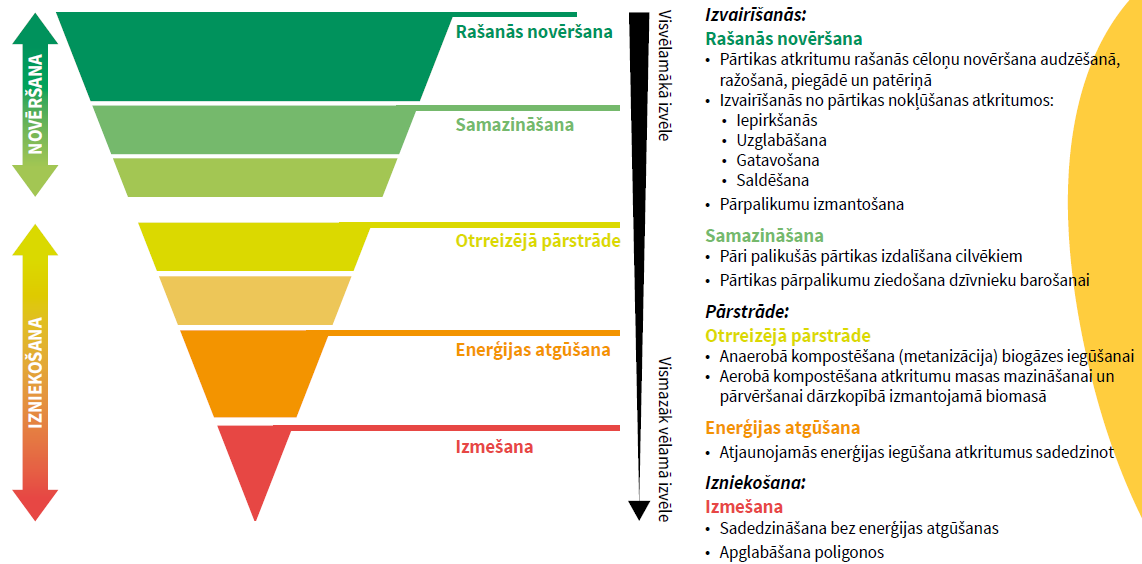 10.3.attēls. Pārtikas atkritumu apsaimniekošanas pasākumu hierarhija (Avots: Biedrība “Zaļā brīvība”, 2019)10.3. Programmas rīcības virzieni un pasākumi Turpmāk ir izvērsti pamatoti PA programmas rīcības virzieni un attiecīgie pasākumi. Atbildīgās un līdzatbildīgās institūcijas, finansējuma avotu un apjomu jautājumi, kā arī ieviešanas termiņi PA programmas īstenošanai sniegti apkopotā veidā 10.4. nodaļā.10.3.1.Pārtikas ziedošanas sistēmas pilnveidošanaSaskaņā ar Eiropas Parlamenta un Padomes Regulas (EK) Nr. 178/2002 3. panta 8. punktu pārtikas ziedošanu uzskata par pārtikas laišanu tirgū, un uz to attiecas visi pārtikas aprites tiesību akti. Pārtikas ziedošana ne tikai palīdz cīņā pret pārtikas trūkumu, bet var būt arī efektīvs instruments to pārtikas pārpalikumu daudzuma mazināšanai, ko izmanto rūpnieciskām vajadzībām vai nosūta uz atkritumu apstrādi un visbeidzot –  uz atkritumu poligonu. Pārtikas ziedošana var būt arī veids, kā mazināt vajadzību sniegt neatliekamo pārtikas palīdzību. Tomēr, lai gan pārtikas pārpalikumu pārdale kļūst aizvien izplatītāka un pārtikas ražotāji un mazumtirgotāji ir gatavi ziedot savus pārpalikumus pārtikas bankām un pārtikas pārdales organizācijām, joprojām tiek pārdalīta tikai neliela daļa no kopējiem uzturā derīgajiem pārtikas pārpalikumiem.Pārtikas ziedošanu ietekmē un tā ir cieši saistīta ar citos pārtikas piegādes ķēdes posmos īstenotajiem pasākumiem. Ņemot vērā, ka pārtikas pārdalē ir iesaistītas dažādas nozares, daudzus ieteikumus, kā rīkoties šajā jomā, var atrast attiecīgajā horizontālo pasākumu sadaļā. Jāatzīmē, ka, ņemot vērā ieteikumu sarežģītību, visi ieteikumi rīcībai saistībā ar pārtikas ziedošanu ir jāīsteno ciešā sadarbībā ar dažādiem dalībniekiem, piemēram, valsts iestādēm, pārtikas pārdalīšanas organizācijām un citiem pārtikas piegādes ķēdes dalībniekiem. Svarīga ir pārtikas ziedošanas procedūru atvieglošana ar mērķi, lai tiktu samazināts laiks, kas tiek patērēts pārtikas pārdalē (sākot no informācijas apkopošanas līdz reālai pārtikas nogādei tiem, kam tā ir nepieciešama). Turpināt normatīvo aktu par pārtikas ziedošanas sistēmu pilnveidošanaPastāvīgi jāpilnveido pārtikas produktu grupas un laikposms, kādā atļauts izplatīt pārtiku pēc minimālā derīguma termiņa “ieteicams līdz...” beigām ar noteikumu, ka pārtika ir nekaitīga, lai pārtika, kas ir droša lietošanai pārtikā, nebūtu nevajadzīgi izšķērdēta jeb nerastos pārtikas pārpalikumi. Turklāt ir jāpaplašina to gala saņēmēju loks, kuriem var ziedot pārtiku un kuri var piedalīties pārtikas ziedojumu ķēdē. Kā motivācijas instruments nepieciešams izvērtējums par iespējamiem atvieglojumiem pārtikas ziedotājiem par ziedotu pārtiku pēc ieteicamā izlietošanas termiņa beigām.Pārtikas ziedošanas vadlīniju sagatavošana EK 2017. gadā publicēja vispārīgas pamatnostādnes (2017/C 361/01) par pārtikas ziedošanu, ar kurām precizē pārtikas aprites tiesību aktu piemērošanu saistībā ar pārtikas ziedošanu. Turklāt ES pārtikas zudumu un PA platformas darba rezultātā ir izveidota pārtikas ziedošanas apakšgrupa, kas publicē dokumentus, kuri atbalsta šo pamatnostādņu ieviešanu. Taču EK mudina dalībvalstis izstrādāt arī valstu vadlīnijas par pārtikas ziedošanu. Vadlīniju mērķis būtu precizēt gan ES noteiktās prasības, gan valsts tiesību aktus, , lai palīdzētu novērst šķēršļus pārtikas ziedošanas sistēmā un veicinātu to, ka visas ieinteresētās personas ievēro tiesību aktus saistībā ar pārtikas nekaitīgumu un kvalitāti, higiēnu, izsekojamību, patērētāju informēšanu par pārtiku, pienākumu sadali, nodokļu noteikumiem utt. Vadlīnijās jāprecizē pārtikas apritē iesaistīto tirgus dalībnieku loma un pienākumi jomās, kurās piemēro valstu noteikumus, un jāsniedz labas prakses piemēri. Vadlīnijas papildināmas ar pārskata piemēru par pasākumiem ziedotājiem, kas vienkāršā veidā izklāstīs darbību secību no sākotnējās vēlēšanās/idejas ziedot. Attiecībā uz starpniekiem ir jāformulē pārtikas nekaitīguma un kvalitātes sistēmas noteikumi vienkāršā veidā, ņemot vērā starpnieku darbību pārtikas ziedošanas ķēdē.Pārtikas ziedošanas un PA rašanās novēršanas darbības pilnveidošanaAtbilstoši pieejamiem finanšu līdzekļiem tiek organizēti pasākumi, kuri vērsti uz pārtikas ziedošanas iespēju pilnveidi, kā arī pārtikas atkritumu rašanās novēršanu. Līdzekļi izmantojami  pētniecības nolūkos, infrastruktūras pilnveidei.Lai pārtikas pārdales organizācijas varētu modernizēties, jo īpaši, lai risinātu loģistikas problēmas un personāla trūkumu, pieaugot ziedotās pārtikas daudzumiem, varētu izstrādāt finanšu mehānismus (piemēram, finanšu atbalstu saimnieciskās darbības izmaksu segšanai uz laiku, kamēr tiek veikta modernizāciju, veiktu finanšu piesaisti loģistikas problēmām – atbilstoša autotransporta un apkalpojošā personāla nodrošināšanai).Viens no galvenajiem pārtikas ziedošanas pamatiem ir labi funkcionējošas partnerības. Tādējādi pārtikas ziedošanā iesaistītajiem dažādajiem dalībniekiem galvenā uzmanība jāpievērš partnerību stiprināšanai no darbības un sadarbības viedokļa, izmantojot dažādus līdzekļus (piemēram,  finanšu  atbalsts,  pieredzes  apmaiņa  un darbinieku iesaistīšana). Izšķiroša loma pārtikas ziedošanas sistēmu modernizācijā un jauninājumu ieviešanā varētu būt pašvaldībām, ņemot vērā to, ka tās ir pirmās, kas saskaras ar pārtikas ziedošanas jautājumu vietējā līmenī un praktiski iesaistās tās īstenošanā. Attiecīgā gadījumā var izmantot publiskā un privātā partnera sadarbību, lai veicinātu un palielinātu pārtikas ziedošanas efektivitāti un līdzdalību visā pārtikas sistēmā.Informatīvi pasākumi pārtikas ziedošanas un PA samazināšanas veicināšanaiLai sabiedrību ieinteresētu par pārtikas ziedošanas veicināšanu un nabadzības novēršanu, ir nepieciešams veikt valsts mēroga informatīvu pasākumu, kura rezultātā rastos sociālā izpratne un iespēja pārdalīt pārtiku trūcīgākajiem. Darbība galvenokārt ir vērsta uz pārtikas apritē iesaistītajiem tirgus dalībniekiem (primārajā ražošanā, pārstrādē un  izgatavošanā,  mazumtirdzniecībā  un  citos  pārtikas  sadales  kanālos,  restorānos  un  sabiedriskajā ēdināšanā arī mājsaimniecībās) ņemot vērā viņu izšķirošo lomu pārtikas ziedošanas sistēmā. Ņemot vērā pārtikas nozares komersantu atšķirīgos saimnieciskās darbības apstākļus, kā arī viņu produktu daudzveidību, informatīvos pasākumos var izmantot dažādus kanālus un rīkus mērķu sasniegšanai.Īpaši svarīgi sniegt ieguldījumu interaktīvā komunikācijā, iespējamo problēmu atklāšanā, kā arī rast konceptuālus risinājumus, lai stiprinātu pārtikas ziedošanas sistēmu ieviešanu.Pārtikas ziedotājiem ieguvums no informatīviem pasākumiem izpaužas plānotajā pārtikas pārpalikumu pārdalē un ziedošanas organizēšanā pavadītā laika optimizācijā (piemēram, saīsinot laiku, kas tiek patērēts, meklējot starpniekus, kuri spēj saņemt ziedojumu). No otras puses, starpnieki starp ziedotāju un saņēmēju var rēķināties ar pastāvīga noteikta ziedotā pārtikas daudzuma pieplūdumu un tādējādi efektīvāk plānot tā sadali.10.3.2.Pārtikas atkritumu rašanās novēršanaSadarbība ar nozaru asociācijām – nozaru vadlīniju sagatavošana PA rašanās novēršanaiSaskaņā ar PA apsaimniekošanas hierarhiju prioritāte tiek piešķirta tieši PA rašanās novēršanai un tādējādi efektīvai pārtikas ražošanai, pārstrādei un uzglabāšanai ar minimālu pārpalikumu.Nozaru vadlīniju sagatavošanā PA rašanās novēršanai izmantojami ES Pārtikas zudumu un pārtikas izšķērdēšanas novēršanas platformas 2019.gadā izstrādātie ieteikumi rīcībai pārtikas izšķērdēšanas novēršanas jomā. Katrā pārtikas ražošanas, pārstrādes un izplatīšanas posmā ir vajadzīga atšķirīga pieeja, lai risinātu pārmērīgu pārtikas izšķērdēšanu. Tāpēc ir jānodrošina priekšnoteikumi, lai pārtika netiktu izniekota. Saskaņā ar integrēto visaptverošo pieeju, kas nepieciešama, lai risinātu pārtikas izšķērdēšanas jautājumu, neapdraudot pārtikas nekaitīgumu, ES Pārtikas zudumu un pārtikas izšķērdēšanas novēršanas platforma ir noteikusi, kā jārīkojas katrā pārtikas piegādes ķēdes posmā (tostarp pārtikas pārdales posmā), kurā iesaistās visi publiskā un privātā sektora galvenie dalībnieki.Lai novērstu pārtikas izšķērdēšanu, galvenais ir rīkoties katrā pārtikas piegādes posmā (t. i., ražošanas, pārstrādes, izplatīšanas un patēriņa posmos), proti, katrā posmā ierobežot pārtikas pārpalikumu rašanos un, ja tie tomēr radušies, atgūt pārtikas pārpalikumus un nodrošināt vislietderīgāko pārtikas resursu izlietojumu saskaņā ar atkritumu rašanās novēršanas hierarhiju. Turpināt atbalstīt pārtikas tirdzniecības veicināšanu tieši no ražotājiemPārtikas ķēdē, kur pārtikas produkti nonāk no ražotājiem vai pārstrādātājiem, izplatītājiem, mazumtirgotājiem vai ēdināšanas uzņēmumiem, jo pārtikas apritē iesaistīto komersantu skaits ir lielāks, jo pārtikas uzglabāšana, transportēšana un apstrāde, sabojāšanās vai bojāšanās iespējamība palielinās, padarot pārtiku nepiemērotu pārdošanai un tā veicinot kopējo PA daudzuma pieaugumu.Tāpēc nepieciešams  veicināt pārtikas produktu pārdošanu tieši no ražotājiem. Šī pasākuma mērķis ir veicināt un palielināt tiešo saziņu starp ražotājiem un patērētājiem ar mērķi pārdot pārtiku tieši no ražotājiem patērētājiem. Tas saīsina pārtikas piegādes ķēdi un optimizē laiku, kas nepieciešams, lai pārtika nonāktu pie patērētājiem. Saīsinot izplatīšanas ķēdi, mazāka ir iespēja sabojāt iepakojumu, kā rezultātā var tikt sabojāta pārtika.Nepieciešams atbalstīt arī citas iniciatīvas, kas paredzētas vietējo produktu, mājražotāju popularizēšanai un pārdošanai vietējās teritorijās, lai saīsinātu un veicinātu īsāku izplatīšanas/mazumtirdzniecības ķēžu darbību, kā arī dotu iespēju veidot tiešus kontaktus starp vietējiem pārtikas ražotājiem un viesmīlības un tūrisma nozari. Kā piemērs minama tirdzniecība internetā, ielu tirdzniecība, iespēja iegādāties produktus mazos apjomos.10.3.3.Informētības palielināšana un patērētāju informēšana par pārtikas atkritumu rašanās novēršanu un samazināšanuDialogs ar ražotājiem, pārstrādātājiem un tirgotājiem par PA rašanās samazināšanu. Atbalsts bezatlikumu tehnoloģiju ieviešanaiAtbildība par PA rašanās novēršanu un samazināšanu ir sadalīta starp visām ieinteresētajām pusēm visos  pārtikas piegādes ķēdes posmos. Būtu jāveicina sadarbība un dialogs starp pārtikas apritē iesaistītajiem tirgus dalībniekiem, pārtikas apritē iesaistīto komersantu asociācijām, iepakojuma ražotājiem u.c., izmantojot brīvprātīgas vienošanās ar dažādām ieinteresētajām personām. Jāveicina labo praksi, kas vērsta uz preventīviem pasākumiem attiecībā uz PA rašanos un jāveicina pārtikas pārpalikumu pārdale (pārtikas ziedošana). Galvenais mērķis, veidojot dialogus ar dažādām ieinteresētajām pusēm, ir uzlabot resursu un izejvielu izmantošanu, novēršot un samazinot PA rašanos visā pārtikas ķēdē, “no lauka līdz galdam”, izveidojot sistēmu, kas ļauj novērtēt sasniegumus attiecībā uz PA samazināšanu un nenovēršami radīto pārtikas pārpalikumu otrreizēju izmantošanu. Dialogu mērķis ir stiprināt sadarbību un veicināt informācijas apmaiņu starp ražotājiem, pārstrādātājiem, izplatītājiem, viesmīlības uzņēmumiem, tirgotājiem, lai izvairītos no pārtikas krājumu radīšanas nepietiekamas plānošanas dēļ un tādējādi līdz minimumam samazinātu PA, kas citādi būtu jāiznīcina nekaitīgā veidā, tādējādi radot papildu izmaksas ieinteresētajām personām.Labas prakses PA rašanās novēršanā popularizēšana un godināšanaPēc tam, kad ar komersantiem, kas iesaistīti pārtikas apritē, ir samazinājuši PA, ir jāizstrādā kritēriji un jāizveido sistēma īpašu apstiprinājumu piešķiršanai par labas prakses piemēriem PA rašanās novēršanā, lai vēl vairāk motivētu ieinteresētās puses un veicinātu apņemšanos sasniegt mērķus attiecībā uz PA rašanās novēršanu un samazināšanu. Šiem kritērijiem būtu jābūt specifiskiem attiecībā uz primārajiem ražotājiem, ražotājiem, mazumtirdzniecības ķēdēm un viesmīlības uzņēmumiem utt.Izpratnes veidošanas informatīvie pasākumi patērētājiem (īpaši bērnu un jaunatnes mērķauditorijām ) par PA rašanās novēršanu un samazināšanuLai sasniegtu optimālus rezultātus, pastāvīgi jāveicina patērētāju informētība. Izmantojot spēcīgus informatīvos pasākumus ir jānorāda, ka nevajadzīgi PA ir globāla problēma un ka pārtika ir dārga, un tās ražošanai ir nepieciešams patērēt daudzus resursus, kas ir neatgriezeniski zaudēti, kad pārtika tiek izšķērdēta un tādā veidā rodas pārtikas pārpalikumi. Pārtikas izšķērdēšanu mājsaimniecībās var samazināt, mainot patēriņa un uzvedības modeļus. Informatīvajos pasākumos jo īpaši būtu jāvērš uzmanība jauniešiem, kuriem nepieciešams izaugt, domājot, ka pārtikas izšķērdēšana nav sociāli pieņemama rīcība. Ir svarīgi mudināt citas ieinteresētās puses pieņemt jaunus paradumus, piemēram, plānotu iepirkšanos, pagatavot optimālo ēdiena daudzumu attiecībā pret cilvēku skaitu un izmantot šodienas maltītes pārpalikumus, lai pagatavotu nākamās dienas maltīti.Latvijā NVO ir realizējušas atsevišķus projektus par atbildīgu pārtikas patēriņa īstenošanu, pieejami materiāli par tēmu “Gudrā iepirkšanās”, tomēr ir nepieciešams šo tēmu aktualizēt nepārtraukti, jo informēta sabiedrība daudz atbildīgāki izturēsies  pret pārtiku tās patēriņu un zudumiem. Lai arī izglītošanas pasākumi par atkritumu rašanās novēršanu, t.sk., pārtikas atkritumu rašanās novēršanu ir iekļauti skolu programmās un pat izglītības iestādēs īstenoti projekti ar konkrētu mērķi – būt atbildīgiem pārtikas patērētājiem, šādi izglītošanas informatīvie pasākumi ir nepieciešami arī sabiedrības daļai, kura ikdienā vairs nesaskarās ar izglītības iestādēm.ES Pārtikas zudumu un pārtikas izšķērdēšanas novēršanas platformas 2019. gada 12. decembrī izstrādātajos ieteikumos rīcībai pārtikas izšķērdēšanas novēršanas jomā uzskaitīti galvenie pasākumi indivīdiem (mājsaimniecībām), kā samazināt PA ikdienā. Šos ieteikumus var izmantot kā informatīvu materiālu sabiedrībai, kā ar reālu rīcību var samazināt PA rašanos.Informatīvi pasākumi patērētājiem par pārtikas derīguma termiņu izpratni un pārtikas izšķērdēšanas samazināšanuPārtikas derīguma termiņš ir atzīmēts ar norādi “Ieteicams līdz….” un “Izlietot līdz…”. “Ieteicams līdz….” norāda pārtikas minimālā derīguma termiņa datumu, t. i., datumu, līdz kuram pārtikas produkts saglabā paredzēto kvalitāti, un šīs pārtikas patēriņš vēl ir iespējams noteiktu laiku pat pēc attiecīgā termiņa beigām. Pārtika ir jāpārbauda, un, ja tā tiek pareizi uzglabāta, nav redzamas pirmiepakojuma bojājuma pazīmes vai bojāšanās pazīmes, to var lietot uzturā.” “Izlietot līdz…” apzīmē datumu, līdz kuram pārtika ir droša lietošanai pārtikā, un pēc šā datuma pārtiku vairs nedrīkst lietot.Lai patērētāji varētu pareizi interpretēt fasētās pārtikas derīguma termiņu un lai labāk informētu par to, turpināt lietot pārtiku pēc “Ieteicams līdz….” derīguma termiņa beigām, vai nu izmantojot tiešu patēriņu, vai veicot pārtikas apstrādi, piemēram, augļos, sulās, kēksos u. c., tādējādi samazinot pārtikas izšķērdēšanas daudzumu, būtu jāveic informatīvi pasākumi, lai parādītu atšķirības pārtikas marķējumā, kas norādīts pārtikas produkta derīguma termiņa beigu datumā, un iespēju, ka pēc tam, kad pārtikas produkts ir bijis visizdevīgākais, varētu tikt patērēts.Sabiedrības informēšana, veicinot pārtikas ziedošanu.Pārtikas ziedošanas sistēmā ir nepieciešams informēt esošās un potenciālās jaunas ieinteresētās personas (mērķgrupas) pārtikas ziedošanas ķēdē par izmaiņām normatīvajos aktos. Labdarības organizācijām, kas nodarbojas ar pārtikas atbalsta sniegšanu dažādām nabadzības un sociālās atstumtības riskam pakļautajām iedzīvotāju grupām, ir būtiska loma arī pārtikas atlikumu samazināšanā. Šāda veida ziedojumi ļauj palielināt un dažādot sniegtā atbalsta apjomu.Sistēmas dalībnieku pienākumi jāizklāsta skaidri un saprotami, jāuzsver pārtikas ziedošanas priekšrocības salīdzinājumā ar citiem veidiem, kā atbrīvoties no pārtikas. Ziedojuma saņēmējiem un ziedotājiem jābūt ērti pieejamai informācijas apmaiņas vietnei, lai būtu zināms, kur saņemt ziedoto pārtiku, kā arī, kur to var ziedot Ieinteresētās personas jābrīdina, ka pārtikas pārpalikuma pārdale, kas rodas no pārtikas, ir nepiemērota laišanai tirgū kvalitātes, iepakošanas, marķēšanas, masas vai citu līdzīgu iemeslu dēļ, bet tas neietekmē pārtikas nekaitīgumu, samazina pārtikas daudzumu, no kura iespējami varētu atbrīvoties kā atkritumiem un pārtiku drošā veidā izplata tiem, kam tā ir vajadzīga. Pārtikas pārpalikumu ziedošana ir atļauta tikai fasētai pārtikai, kurai ir beidzies minimālais derīguma termiņš “ieteicams līdz…”, un kura atbilst noteiktajām vispārējām nekaitīguma prasībām, kā arī ziedotājs un saņēmējs nodrošina ziedošanai paredzētās pārtikas izsekojamību un  uzglabāšanu atbilstoši marķējumā norādītajām prasībām. Informēšanas pasākumiem jābūt pielāgotiem un paredzētiem dažādiem pārtikas ķēdes posmu dalībniekiem un tematiski pielāgotiem noteiktas mērķgrupas interesēm. 10.3.4.Pārtikas atkritumu daudzuma mērījumi un monitoringsPA gada daudzuma mērīšanaAtbildīga PA daudzuma mērīšana ir sistēmiska datu vākšana par PA daudzumu katrā pārtikas piegādes ķēdes posmā, izvēloties šī posma specifikai atbilstošāko datu vākšanas instrumentu, godprātīgi pierakstot datus un tos regulāri iesniedzot atbildīgajai iestādei.  PA daudzuma mērīšana ir svarīgs PA apsaimniekošanas posms, kas dod nozīmīgu informāciju par PA daudzumu katrā piegādes ķēdes posmā, un nozīmīga rīcība, kas ļauj konstatēt PA daudzumu un sekot līdzi tā mazināšanai.Balstoties uz EK Deleģēto lēmumu (ES) 2019/1597 (2019. gada 3. maijs), ar ko, attiecībā uz vienveidīgai PA un pārpalikumu līmeņu mērīšanai paredzētu vienotu metodiku un obligātām kvalitātes prasībām, papildina Direktīvu 2008/98/EK, visās ES dalībvalstīs ir sagatavota metodika, pēc kuras arī Latvijā vienu reizi vismaz četros gados, tiks veikti mērījumi PA un pārpalikumu daudzuma noteikšanai katrā pārtikas piegādes ķēdes posmā.10.3.5.Atbalsts pētniecībai un inovācijām, kas vērstas uz pārtikas atkritumu rašanās samazināšanuAtbalsta sniegšana projektiem, kas veicina PA rašanās novēršanu un samazināšanu. Atbalsts inovatīvu bezatlikumu tehnoloģiju ieviešanai.Ir jāstimulē pārtikas nozares un zinātnisko institūciju sadarbība, ieguldot jaunās ražošanas, pārstrādes, transportēšanas, uzglabāšanas, jaunu iepakojuma materiālu un citās tehnoloģijās, lai iegūtu jaunus kvalitatīvus risinājumus, kas veicinās PA rašanās samazināšanu.10.4.tabulaPārtikas atkritumu rašanās novēršanas programmas rīcības virzieni un pasākumi11.Izlietotā iepakojuma rašanās novēršanas programmaAtbilstoši Atkritumu rašanās novēršanas programmas vispārīgiem mērķiem Izlietotā iepakojuma rašanās novēršanas programmas mērķi ir:saraut saikni starp ekonomikas izaugsmi un atkritumu radīšanu un ar to saistīto ietekmi uz vidi;samazināt radīto atkritumu apjomu, veicinot produktu pārstrādi, atkārtotu izmantošanu vai ilgāku izmantošanu;samazināt materiālu un produktu ražošanā izmantoto kaitīgo vielu daudzumus. Programmas izstrādē izmantota informācija no publiskā iepirkuma „Investīciju vajadzību izvērtējums atkritumu apsaimniekošanas valsts plāna 2021. - 2028. gadam izstrādei” materiāliem par iepakojuma plūsmām, tendencēm un nākotnes prognozēm.11.1.Situācija izlietotā iepakojuma apsaimniekošanā un nākotnes prognozeEsošā izlietotā iepakojuma apsaimniekošanas sistēma turpinās attīstīties kā līdz šim bez būtiskas politikas instrumentu ietekmes, ņemot vērā prognozes par demogrāfisko un ekonomisko rādītāju izmaiņām un to ietekmi uz radīto atkritumu daudzumu, pieejamās atkritumu apsaimniekošanas jaudas, kā arī plānotais pārstrādes jaudu pieaugums, par kuru ir informācija.Tiek ņemts vērā, ka tiks turpināta sekojošu atkritumu apsaimniekošanas pasākumu īstenošana: nešķirotu sadzīves atkritumu savākšana ar tai sekojošu atkritumu plūsmas mehānisko šķirošanu 2 vai 3 frakcijās (ievērojot atšķirotā materiāla atbilstību reģenerācijas un pārstrādes prasībām); izlietotā iepakojuma dalītās savākšanas sistēmas attīstība līdzšinējā tempā. Ņemot vērā Eiropas Parlamenta un Padomes 2018. gada 30. maija direktīvā (ES) 2018/852, ar ko groza Direktīvu 94/62/EK par iepakojumu un izlietoto iepakojumu (turpmāk – Direktīva 2018/852) un Eiropas Parlamenta un Padomes 2019. gada 5. jūnija direktīvā (ES) 2019/904 par konkrētu plastmasas izstrādājumu ietekmes uz vidi samazināšanu (turpmāk – Direktīva 2019/904) noteiktās prasības, tika atsevišķi vērtēti arī radītā atkārtoti lietojamā stikla, PET materiālu grupas, vienreizlietojama plastmasas dzērienu iepakojuma, tai skaitā no kompozītmateriāliem, (turpmāk – dzērienu plastmasas iepakojums) un alumīnija iepakojuma plūsmas. Attiecībā uz atsevišķu vienreizlietojamo plastmasas izstrādājumu ierobežojumiem, kas noteikti Direktīvā 2019/904, tiek izdarīts pieņēmums, ka tie tiks aizstāti ar alternatīviem plastmasas izstrādājumiem, uz kuriem Direktīva 2019/904 šobrīd neattiecas.Pārstrādes rezultātu novērtēšanas vajadzībām tiek pieņemts, ka izlietotā iepakojuma pārstrādes mērķi 2035. gadā saglabāsies 2030. gada līmenī. Tiek ņemta vērā arī Direktīvas 2019/904 prasība iekļaut noteiktu daudzumu pārstrādāta materiāla jaunu produktu ražošanā.Tā kā nav precīzu datu par pārstrādātās plastmasas īpatsvaru dzērienu iepakojumā, tad tiek pieņemts, ka 2020. gadā pārstrādāta PET īpatsvars dzērienu iepakojumā veido 8%, savukārt citu pārstrādātu plastmasas materiālu veidu (HDPE, LDPE, polipropilēns u.c.) īpatsvars dzērienu iepakojumā veido 1%. Pieņēmums tiek pamatots ar 2016. gada novērtējumu par pārstrādātas plastmasas īpatsvaru plastmasas iepakojumā ES tirgū, kā arī to, ka pārstrādāta PET izmantošana pārtikas produktu iepakojumā atšķirībā no citu pārstrādātu plastmasas materiālu izmantošanas tiek uzskatīta par drošu.Radītais izlietotā iepakojuma daudzums turpinās palielināties, 2035. gadā sasniedzot 276 tūkst.t, kas nozīmē pieaugumu par 14%. (sk.11.1. att.). Radītajā daudzumā turpinās dominēt stikls, koks, papīrs un kartons, taču to procentuālais sadalījums mainīsies, 2020. gadā dominēs papīrs un kartons, 2035. gadā – stikls. Pēc pašreizējām prognozēm, visstraujāk palielināsies stikla daudzums (par 32%) un plastmasas daudzums (par 23%). 2035. gadā stikla daudzums sasniegs 75 tūkst.t, plastmasa – 53 tūkst.t, metāla – 12 tūkst.t, savukārt koka – 68 tūkst.t.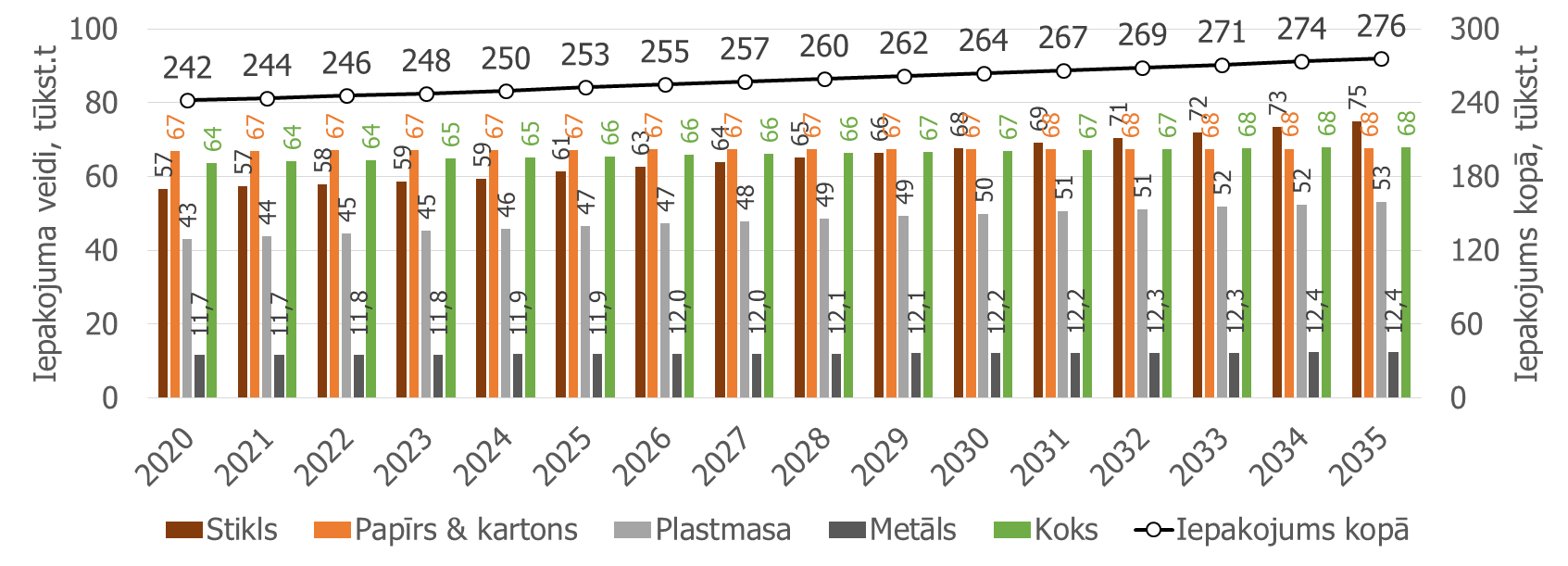 11.1.attēls. Latvijā radītā izlietotā iepakojuma daudzums 2020. – 2035.gadā, t (Avots: SIA “GatewayBaltic”, 2020)Turpinās attīstīties dalītās atkritumu vākšanas sistēma, palielinot ar šķirošanas iespējām nodrošināto mājsaimniecību īpatsvaru no 67% 2020. gadā līdz 90% 2035. gadā. Neskatoties uz to, paredzēts, ka patērētāju iesaiste izlietotā iepakojuma dalītā vākšanā būs viduvēja, t.i. 2035. gadā izlietoto iepakojumu šķiros vien aptuveni 60% patērētāju.Līdz ar radītā izlietotā iepakojuma daudzuma palielināšanos pieaugs arī kopējais savākto izlietotā iepakojuma daudzums, taču dalīti savākti tiks vien no 62% radītā iepakojuma 2020. gadā līdz 74% 2035. gadā. Visu radīto izlietotā iepakojuma materiālu veidu daudzums 2020.-2035. gada periodā palielināsies līdzīgi kopējām izlietotā iepakojuma pieauguma tendencēm. Līdz ar pārstrādātā izlietotā iepakojuma daudzuma palielināšanos, ievērojami samazināsies apglabāto izlietotā iepakojuma daudzums, 2035. gadā sastādot 57 tūkst.t. Nepieciešams īstenot papildu pasākumus gan iepakotājiem ilgtspējīga iepakojuma dizaina izveidošanā, gan patērētājiem dalītās atkritumu vākšanas iespēju aktīvākā izmantošanā, lai sasniegtu pārstrādes mērķus.11.2. Pasākumi atkritumu rašanās novēršanaiPasākumi atkritumu rašanās novēršanai balstās uz Direktīvā 2018/851 ietverto pasākumu kopumu un iespējamiem instrumentiem to īstenošanai, konkrēti: pārstrādātā materiāla obligātā minimālā īpatsvara noteikšana dzērienu PET iepakojumam, kas sasniedzams līdz 2025. gadam, un plastmasas dzērienu iepakojumam, kas sasniedzams līdz 2030. gadam;diferencēta DRN piemērošana no 2022. gada, lai veicinātu tādu produktu un materiālu izmantošanu, kas ir sagatavoti atkārtotai lietošanai vai pārstrādāti;DRN par atkritumu apglabāšanu turpmāka paaugstināšana.Tiek pieņemts, ka līdz ar aizlieguma stāšanos spēkā oksonoārdāmās plastmasas izstrādājumi tiks aizstāti ar līdzvērtīgas plastmasas izstrādājumiem (piemēram no LDPE). Līdzīgs pieņēmums izdarīts attiecībā uz izstrādājumiem no putu polistirola.Pieņemts, ka DRN likmes izmaiņu rezultātā mainīsies arī RAS komersantu pakalpojuma maksa par pārstrādātiem materiāliem. Rezultātā iepakotāji izvēlēsies iepakot produktus iepakojumā, kurā izmantots pārstrādāts materiāls, ja tas izmaksu ziņā summāri būs lētāks (materiāla cena, DRN un RAS apsaimniekošanas maksa). Atkritumu rašanās novēršanas pasākumu īstenošanas rezultātā radītais izlietotā iepakojuma daudzums palielināsies un 2035. gadā sasniegs 275 tūkst.t. (sk.11.2.att.) Tas saistīts ar pārstrādājamo materiālu intensīvāku izmantošanu iepakojuma ražošanā, kas ietekmē izmantotā iepakojuma materiāla daudzuma palielināšanos uz vienu iepakojuma vienību. Pārstrādātu materiālu izmantošanu veicinās gan pārstrādātā materiāla obligātā minimālā īpatsvara noteikšana plastmasas dzērienu iepakojumam, gan pazemināts DRN pārstrādātiem materiāliem salīdzinājumā ar izejmateriāliem (visiem materiālu veidiem attiecībā 0,4:1). Radīto izlietotā iepakojuma daudzumu iespējams mazināt, paaugstinot DRN likmi iepakojumam kopumā, taču vienlaikus arī saglabājot pazeminātu DRN likmi pārstrādātiem materiāliem. Radītā dzērienu iepakojuma kontekstā tiek novērtēts arī iepakojuma dizains, t.i. pārstrādātā jeb otrreizējā materiāla īpatsvars iepakojumā. Modelēšanas rezultāti parāda, ka, lai gan iepakotāji ir informēti par Direktīvas 2019/904 noteikto mērķi attiecībā uz dzērienu PET un plastmasas dzērienu iepakojumu un cenšas šo mērķi sasniegt, tomēr bez papildu stimuliem mērķis netiks sasniegts ne 2025. gadā, ne 2030. gadā (sk.11.2.att.).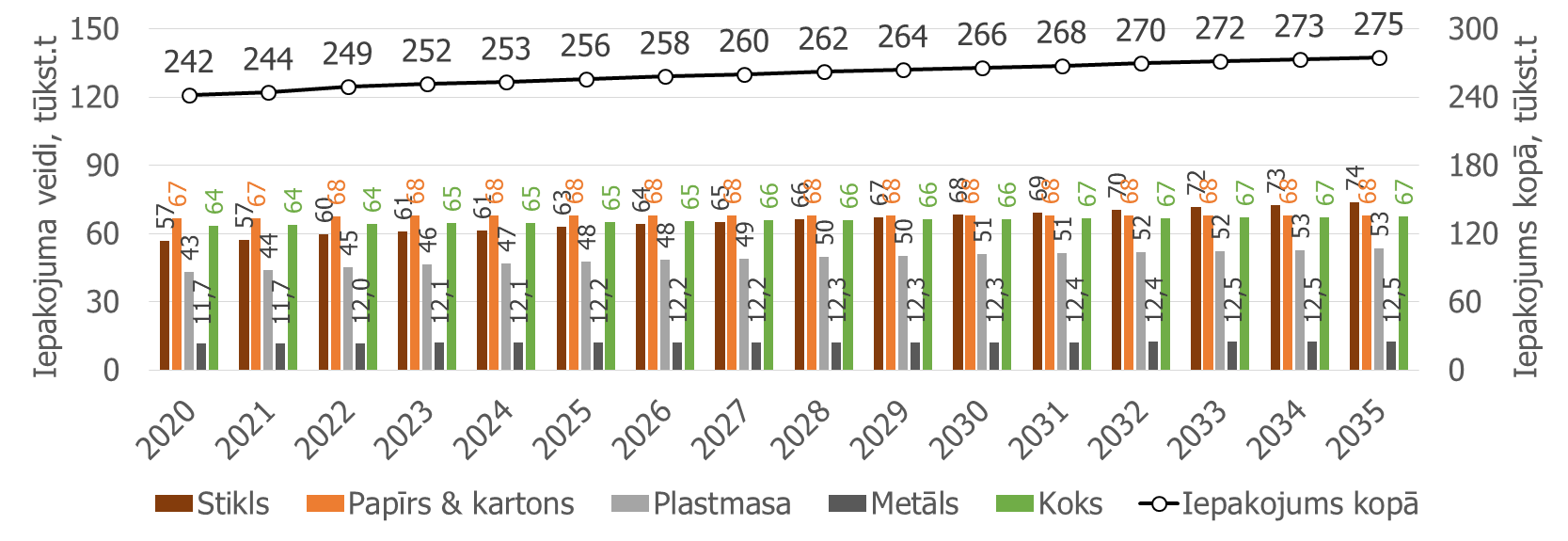 11.2.attēls. Latvijā radītā izlietotā iepakojuma daudzums, piemērojot iepakojumam augstāku DRN likmi 2020.-2035.gadā, t (Avots: SIA “GatewayBaltic”, 2020)2025. gadā pārstrādātais dzērienu PET iepakojums tiks izmantots aptuveni 19% izstrādājumu, atpaliekot no mērķa par 6%. Iepakotāji nespēs izpildīt arī pārstrādātā plastmasas dzērienu iepakojuma izmantošanas mērķi, kas noteikts 2030. gadam 30% apmērā – pārstrādātais  plastmasas dzērienu iepakojums veidos vien aptuveni 21% plastmasas dzērienu iepakojuma. Redzams, ka pārstrādātais dzērienu PET iepakojums tiks izmantots vairāk, t.i. 24% 2030. gadā, un tiks ieskaitīts kopējā izmantotajā pārstrādātā  plastmasas dzērienu iepakojuma īpatsvarā.Iepakojumam ir būtiska nozīme iepakotā produkta pasargāšanā no bojājumiem, tādēļ tam jāatbilst noteiktām tehniskām kvalitātes prasībām. Ne visi pārstrādātie materiāli spēj to nodrošināt līdzvērtīgi izejmateriāliem. Nosakot pārstrādātā materiāla īpatsvaru iepakojumā, tika novērots t.s. atsitiena efekts. Lai gan kopējais radītais izlietotā iepakojuma daudzums palielinās, kopējā ietekme uz vidi salīdzinājumā ar izejmateriālu izmantošanu vēl būtu vērtējama, ņemot vērā visus iepakojuma aprites cikla posmus.Lai gan tiek īstenoti pasākumi gan ilgtspējīga iepakojuma dizaina veicināšanai, gan mājsaimniecību dalītās atkritumu vākšanas sistēmas straujākai attīstīšanai, gan arī aizliedzot atsevišķu nepārstrādājamu plastmasas izstrādājumu izmantošanu, atsevišķi izlietotā iepakojuma apsaimniekošanas mērķi netiek sasniegti, t.sk. pārstādītā dzērienu PET iepakojuma un plastmasas dzērienu iepakojuma īpatsvars dzērienu iepakojumā, plastmasas dzērienu iepakojuma dalītas savākšanas mērķis, kā arī plastmasas un melnā metāla iepakojuma pārstrādes mērķi. Rezultāti rāda, ka nepieciešams īstenot papildu pasākumus, kas veicinātu patērētāju aktīvāku iesaisti atkritumu dalītā vākšanā un atkritumu rašanās novēršanā.11.3.Pasākumi atkritumu rašanās novēršanai un aprites ekonomikas ieviešanaiPasākumi atkritumu rašanās novēršanai ir papildināti ar pasākumiem aprites ekonomikas veicināšanai, t.i. depozīta sistēmas ieviešana dzērienu iepakojumam Latvijā no 2022. gada 1.februāra.Depozīta sistēmā tiks ietverti gāzēti un negāzēti bezalkoholiskie dzērieni (minerālūdens, dzeramais ūdens, limonādes, enerģijas dzērieni, ledus tēja u.c.), alus, citi fermentētie produkti, izņemot vīnu un augļu vīnu ar alkohola saturu līdz 6% (piemēram, sidrs, alkoholiskie kokteiļi ar alkohola saturu 0,5 – 6%). Depozīta sistēmā tiks iekļautas:stikla pudeles ar tilpumu no 0,1 līdz 3 l (neieskaitot);stikla pudeles citiem fermentētiem produktiem ar alkohola saturu līdz 6 % no 0,1 l līdz 0,75 l (neieskaitot);PET pudeles ar tilpumu no 0,33 līdz 3 l (neieskaitot);PET pudeles alum un citiem fermentētiem produkti ar alkohola saturu līdz 6 % no 0,33 l līdz 0,5 vai 1 l;skārdenes ar tilpumu no 0,2 līdz 1 l.Paredzēts, ka depozīta sistēmā tiktu ietverti 58% no kopējā patērētā dzērienu daudzuma Latvijā, savukārt no kopējā patērētā dzērienu iepakojuma depozīta sistēmai būt atbilstošs 41%. Depozīta maksa par jebkuru iepakojuma veidu būs 0,10 euro par iepakojuma vienību. Par vienu no depozīta sistēmas priekšrocībām tiek uzskatīta aktīva mājsaimniecību iesaiste atkritumu šķirošanā, nodrošinot augstu atgrieztā iepakojuma īpatsvaru.Depozīta iepakojuma pieņemšana:depozīta sistēmas pārdevējam ir pienākums pieņemt no galalietotāja visu veidu izlietoto dzērienu depozīta iepakojumu savā tirdzniecības vietā, tās teritorijā vai tirdzniecības vietas tuvumā, bet ne tālāk kā 150 m attālumā no tirdzniecības vietas:republikas pilsētās, ja tirdzniecības zāles platība ir vienāda ar 300 m2 vai lielāka;citās administratīvajās teritorijās, ja tirdzniecības zāles platība ir vienāda ar 60 m2 vai lielāka;ja pašvaldības teritorijā nav depozīta iepakojuma pārdevēja, kuram ir pienākums pieņemt no galalietotāja izlietoto dzērienu depozīta iepakojumu, vai šādu tirdzniecības vietu skaits neatbilst minimālajām prasībām attiecībā uz depozīta iepakojuma pieņemšanas vietu teritoriālo pārklājumu, lēmumu par depozīta iepakojuma pieņemšanas vietu pieņem pašvaldība.Depozīta sistēmas operators nodrošina depozīta iepakojuma savākšanu no tirdzniecības vietām, iepakojuma pieņemšanas punktiem vai šķiroto atkritumu savākšanas laukumiem, vai nodrošinot izlietotā dzērienu depozīta iepakojuma pieņemšanu mobilā veidā. SPRK apstiprina depozīta sistēmas maksu un izvērtē tās pamatotību.Depozīta sistēma palīdz palielināt dalīti savāktā izlietotā iepakojuma daudzumu, 2035. gadā panākot par 5 tūkst.t vairāk savākto iepakojumu kā 10.2. apakšpunktā un par 13 tūkst. t vairāk kā 10.1. apakšpunktā, lielākā atšķirība vērojama savāktā izlietotā plastmasas iepakojuma daudzumā – tiek panākts gandrīz divkāršs savāktā izlietotā plastmasas iepakojuma daudzuma pieaugums (sk.11.3.att.). VARAM pēc depozīta sistēmas darbības uzsākšanas un sākotnējo rezultātu saņemšanas, vērtēs iespēju attīstīt depozīta sistēmu šādos virzienos:1) paplašinot dzērienu klāstu, iekļaujot pienu un piena produktus, alkoholiskos dzērienus;2) paplašinot iepakojuma materiālu veidus, iekļaujot dzērienu kartona iepakojumu un iepakojumu no kompozītmateriāliem (laminātiem).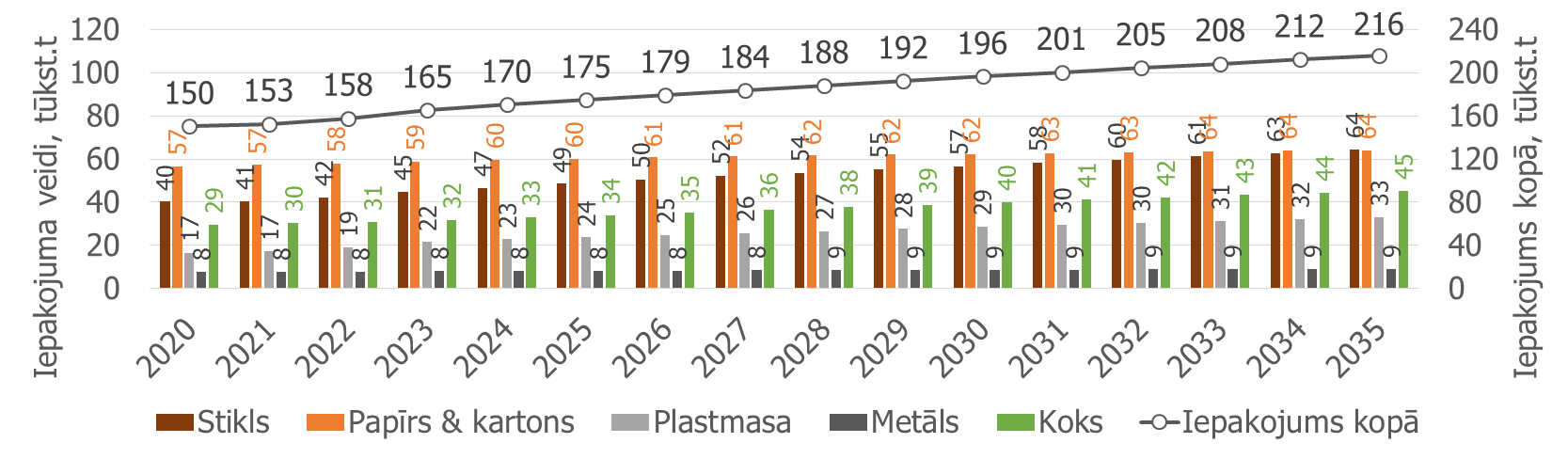 11.3.attēls. Latvijā savāktā izlietotā iepakojuma daudzums 2020.-2035.gadā, t (Avots: SIA “GatewayBaltic”, 2020)Palielinās pārstrādātais kopējais izlietotā iepakojuma daudzums, kā arī stikla, plastmasas un metāla daudzums (sk.11.4.att.). Tas ļauj sasniegt kopējo izlietotā iepakojuma pārstrādes mērķi gan 2025. gadā, gan 2030. gadā. Pieņemot, ka pārstrādes mērķi 2035. gadā saglabāsies 2030. gada līmenī, 2035. gada mērķis tiks izpildīts ar 6% pārsvaru. 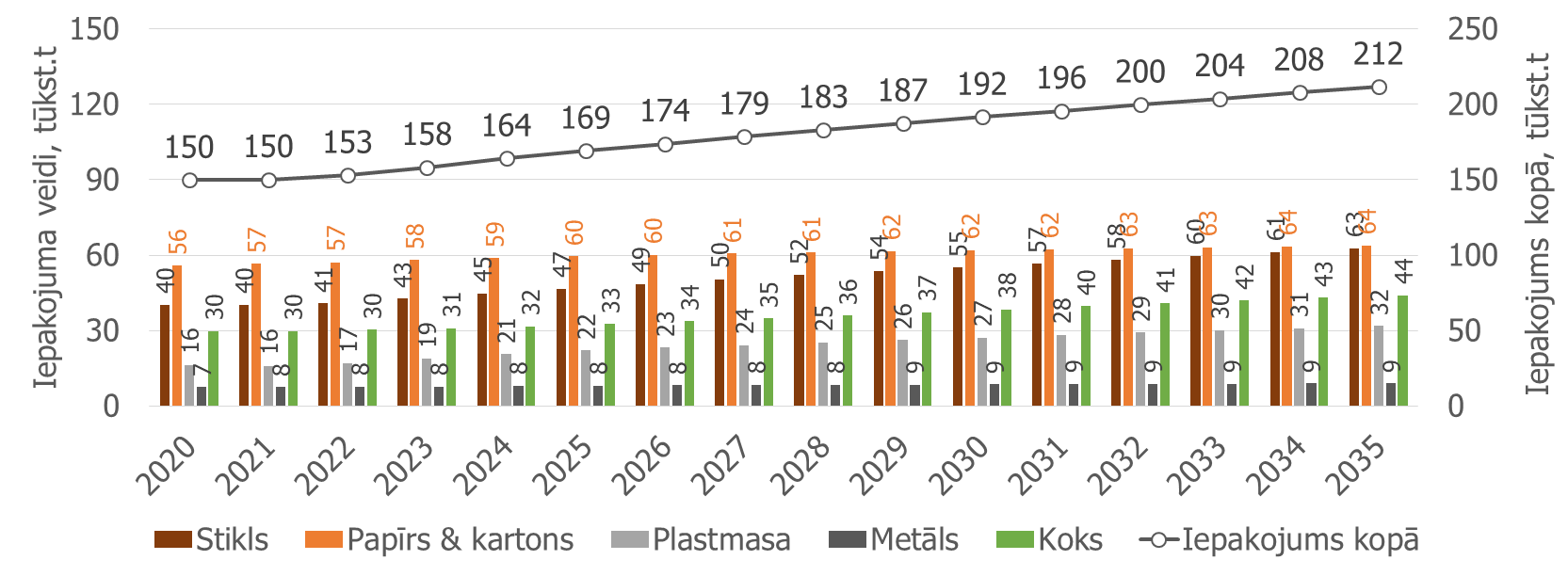 11.4.attēls. Pārstrādātā izlietotā iepakojuma daudzums  2020.-2035.gadā, t  (Avots: SIA “GatewayBaltic”, 2020)Īstenojot kompleksu pasākumu kopumu izlietotā iepakojuma rašanās novēršanai un aprites ekonomikas principu ieviešanai, atsevišķu iepakojuma materiāla veidu (plastmasa un melnais metāls) pārstrādes mērķu sasniegšana joprojām paliek liels izaicinājums, kas prasīs ievērojamu resursu ieguldījumu. Ievērojot, ka ES var lemt par valsts iemaksu par katru nepārstrādātā izlietotā plastmasas iepakojuma svara vienību 0,80 euro/kg apmērā, būtu jānosaka papildu pasākumi, kas ļauj efektīvi sasniegt ievērojamu pārstrādātā izlietotā plastmasas iepakojuma pieaugumu. Ja šāda valsts iemaksa dalībvalstīm tiks noteikta, tad atkarībā no īstenotā scenārija Latvijai var nākties maksāt 16 – 22 milj. euro gadā par nepārstrādātā plastmasas iepakojuma daudzumu. Tas vēl vairāk motivē radītā plastmasas iepakojuma apjoma samazināšanu – atkritumu rašanās novēršanu. Pasākumi izlietotā iepakojuma apsaimniekošanas rezultatīvo rādītāju sasniegšanai ir iekļauti Plāna 6. nodaļā (sk.11.1.tabulu). 11.1.tabulaPlāna 6.nodaļā iekļautie pasākumi izlietotā iepakojuma apsaimniekošanas mērķu sasniegšanaiPasākumi izlietotā iepakojuma rašanās novēršanai ir iekļauti Plāna 9.4.nodaļā (sk.11.2.tabulu).11.2.tabulaPlāna 9.4.apakšnodaļā ietvertie pasākumi izlietotā iepakojuma rašanās novēršanaiPlāna 9.4.1. apakšnodaļā ir raksturoti izlietotā iepakojuma rašanās novēršanas pasākumi, kuri mazina jūras, piekrastes, iekšzemes ūdeņu, īpaši aizsargājamo dabas teritoriju un citu teritoriju piegružojumu (sk. 11.3.tabulu). 11.3.tabulaPlāna 9.4.1. apakšnodaļā minētie iepakojuma rašanās novēršanas pasākumi, kuri mazina jūras, piekrastes, iekšzemes ūdeņu, īpaši aizsargājamo dabas teritoriju un citu teritoriju piegružojumu12. Preču otrreizējas izmantošanas un labošanas pakalpojumu attīstības programmaPreču otrreizējas izmantošanas un labošanas pakalpojumu attīstības programmas sniedz tiešu pienesumu šādu Plāna virsmērķu ieviešanā: (M1) Novērst atkritumu rašanos un nodrošināt kopējā radīto atkritumu daudzuma ievērojamu samazināšanu, izmantojot maksimāli visas labākās pieejamās atkritumu rašanās novēršanas iespējas un labākos pieejamos tehniskos paņēmienus, palielinot resursu izmantošanas efektivitāti un veicinot ilgtspējīgākas patērētāju uzvedības modeļa attīstību;  (M2) Nodrošināt atkritumu kā resursu racionālu izmantošanu, balstoties uz aprites ekonomikas pamatprincipiem un veicinot, ka resursi pēc iespējas tiek atgriezti atpakaļ ekonomiskajā apritē tautsaimniecībai noderīgā veidā;Programmas izstrādē izmantota pētījuma „Investīciju vajadzību izvērtējuma atkritumu apsaimniekošanas valsts plāna 2021. - 2028. gadam izstrādei” informācija un apkopotie dati  par otrreizēji izmantojamu un labojamu preču plūsmām, tendencēm un nākotnes prognozēm.Līdz šim atkritumu apsaimniekošanas statistika valstī neaptvēra preču otrreizēju izmantošanu un labošanu. Praktiski ar ikdienas preču labošanu un otrreizējo izmantošanu nodarbojās mazie uzņēmumi, kuru darbībai tika piešķirti atsevišķi NACE 2.red. kodi, un mikro uzņēmumi (sk.7.pielikuma 12.1.tab.) Te pamatā ir dažādu mājsaimniecības preču remonta pakalpojumi, kā arī labdarības organizācijas un mazumtirdzniecības veikali, kas pārdod otrreizēji izmantojamas preces. Šī sektora lielums 2018. gadā sasniedza 564,3 milj. euro, kas ir apmēram 1% no kopējā valsts uzņēmējdarbības ekonomikas apgrozījuma . Divas lielākās kategorijas labošanas un atkārtotas izmantošanas sektorā ir automobiļu apkope un remonts, kā arī metāla izstrādājumu, mehānismu un iekārtu remonts, kas katra veido 43% no kopējā apjoma .12.1. tabulaAtkārtotas izmantošanas un labošanas daļa kopējā preču plūsmā Latvijā, % Rūpniecisko iekārtu remontēšanas uzņēmumu NACE kodi apkopoti 7.pielikuma 12.2.tabulā, bet ekonomiski aktīvo uzņēmumu skaits laikā no 2013.-2018. gadam ir sniegts 7.pielikuma 12.3.tabulā. Kā izriet no datiem, ekonomiski aktīvo uzņēmumu skaits nedaudz mainās apskatītajā laika posmā, bet kopumā šai izmaiņai ir tendence palielināties. Tas nozīmē, ka remonta pakalpojumu skaits nesamazinās un tiek aktīvi izmantots. Izteikti lielākais skaits no uzņēmumiem darbojas automobiļu remontā. Konkrēto uzņēmumu apraksti un dati ir meklējami Lursoft datu bāzē, bet individuāli pakalpojuma izmantotāji tos var atlasīt, izmantojot internetā pieejamās informācijā meklēšanas programmā, ievietojot nepieciešamā pakalpojuma nosaukumu (piemēram, EEI remonts – sniedz  vairākus pakalpojuma sniedzējus tai skaitā https://tsc.lv/visu-iekartu-remonts).Lielākās tīmekļa vietnēs ievietotās datu bāzes apkopo noteiktu pakalpojumu veidu sniedzējus un dod iespēju jau tieši saņemt informāciju par pakalpojuma veidu, darba laiku un pakalpojuma sniegšanas  vietu. Praktiski redzams, ka remonta pakalpojumi, kas snieguši par sevi informāciju  tīmeklī, ar atsevišķiem izņēmumiem  pamatā  ir izvietoti Latvijas lielākajās pilsētās – Rīgā un Daugavpilī . Tas pakalpojumu izmantotājiem būtiski apgrūtina pieejamību pakalpojumam.12.1.Pakalpojumu pieejamības novērtējumsLielai Latvijas iedzīvotāju daļai jau kultūrvēsturiski iesakņojusies apziņa, ka sadzīves lietai ir vērtība. Nereti sadzīves lietu taupīšanu ietekmē ierobežotie iedzīvotāju ienākumi, kas dažkārt noved arī pie pretēja efekta – lētu un nekvalitatīvu lietu, ar īsu kalpošanas laiku, pirkšanas. Bet kopumā tāda iedzīvotāju rīcība, kā lietu taupīšana, mantošana, uzkrāšana, labošana, uzlabošana, atdošana vai pārdošana citiem lietotājiem ir visai izplatīta valstī, taču šie dati netiek nekur uzskaitīti un uzkrāti. Lai novērtētu iedzīvotāju paradumus un sadzīves lietu kalpošanas laika pagarinājuma iespējas, biedrība LASA sadarbībā  ar Pasaules dabas fondu  no 2020.gada 30.jūnija līdz 7.jūlijam veica iedzīvotāju anketēšanu, kuras laikā tika iegūtas 110 respondentu atbildes. Respondenti norāda, ka visbiežāk pašiem nevajadzīgus bērnu apģērbus un apavus: atdodu radu/draugu/paziņu ģimenēm (66 atbildes); ziedoju labdarībai (52 atbildes) un tirgoju nākošajam lietotājam (21 atbilde). Attiecībā uz rīcībām ar saplīsušu apģērbu un apaviem visvairāk sniegtās atbildes: nesu salabot uz šūšanas ateljē vai darbnīcu (71 atbilde); salaboju pats (51 atbilde) un izmetu nešķiroto sadzīves atkritumu konteinerā (28 atbildes). Attiecībā uz mājsaimniecībā esošajām sadzīves lietām, kuras ir bojātas, bet salabotas un atjaunotas tās vēl var turpināt lietot, respondenti visbiežāk norādījuši: paši atjaunojam/salabojam (53 atbildes); nesu salabot uz darbnīcu vai izsaucu meistaru (58 atbildes) un nododu dalīto atkritumu laukumā (46 atbildes).Līdzīga saimniekošanas pieredze ir vērojama arī komercsektorā, kurā galvenais mērķis ir gūt peļņu un materiālu atkārtota izmantošana tehnoloģiskajos procesos ir iespēja samazināt saimnieciskās darbības izmaksas. Piemēram, ceļu būvē noņemtā asfalta virskārta, tiek izmantota atjaunotā ceļa seguma sastāvā. Celtniecībā un būvniecībā, būvniecības materiāli tiek pirkti tādā apjomā, lai nerastos atlikumi un tiek atstāti tikai apdares materiāli, kas varētu būt nepieciešami klientam garantijas laikā. Tā kā celtniecības uzņēmumi, nespecializējas viena noteikta tehnoloģiskā procesa veikšanā, bet piedalās dažādu būvniecības projektu realizācijā, tad tie nestrādā ar lielām izejmateriālu noliktavām, kas ļautu efektīvāk izmantot celtniecības materiālus. Uzņēmumi pērk lietotas iekārtas un specializētās tehnikas; iegādājas vairākus unificētus instrumentus, lai pēc iespējas ilgāku laiku spētu nodrošināt remontēšanas iespējas,  taču šie dati netiek atsevišķi uzskaitīti.12.2. Situācija dažādās preču plūsmās12.2.1.TransportlīdzekļiLiela daļa no valstī reģistrētajiem remonta uzņēmumiem ir saistīta ar auto transporta un motociklu remontu. To nosaka gan izmantoto transporta līdzekļu tehniskais stāvoklis, gan to vērtība. Aprēķināts, ka no vidēji gadā veikto darījumu skaita jaunu transportlīdzekļu darījumi veido tikai 4%, kas norāda, ka lietotu transportlīdzekļu iegāde veido 96% no kopējā darījumu skaita .Informācija par valstī reģistrēto transportlīdzekļu skaitu un dinamiku no 2013. līdz 2019. gadam apkopota pēc Valsts akciju sabiedrība “Ceļu satiksmes drošības direkcija” (CSDD) pārskata “Reģistrēto, pirmoreiz reģistrēto un norakstīto transportlīdzekļu skaits” (sk.7.pielikuma 12.4.tab.). Salīdzinot ar 2013.gadā reģistrēto transportlīdzekļu skaitu, 2019.gadā to skaits ir pieaudzis par 20%.Tā kā Latvijā uz vietas netiek veikta transportlīdzekļu ražošana, tad pirmā reģistrācija ir saistīta tikai ar importu. Pēc apkopotajiem datiem, salīdzinot ar 2013.gadā importēto transportlīdzekļu skaitu, 2019.gadā tas ir pieaudzis par 30%, tai skaitā jaunu (1-2 gadi) transportlīdzekļu īpatsvars kopējā apjomā pieaudzis - 2013.gadā tas bija 25%, bet 2019.gadā jau sasniedza 33% – attiecīgi importēto lietotu transporta līdzekļu skaits samazinās.Samazinās arī norakstīto transportlīdzekļu skaits pret importēto transportlīdzekļu kopējo skaitu, ja 2013.gadā norakstīto transportlīdzekļu īpatsvars bija 39%, tad 2019.gadā – 26%.Pēc LR Uzņēmumu reģistra datu licenciāta Firmas.lv datu apkopojuma par nozari “Autotirgus un apkope”, TOP 25 uzņēmumu kopējais 2018.gada neto apgrozījums bija 1 210 milj. EUR (uzņēmumos kopējais nodarbināto skaits bija 3 255), tai skaitā apkopju un rezerves daļu tirdzniecības neto apgrozījums veidoja 33% no kopējā neto apgrozījuma (sk.12.1.att.). Taču šeit jāpiemin arī tas, ka arī specializētie auto tirgotāji nodrošina autoremonta pakalpojumus savām tirgotajām automašīnām, kas atsevišķi statistikas pārskatos netiek uzskaitīts.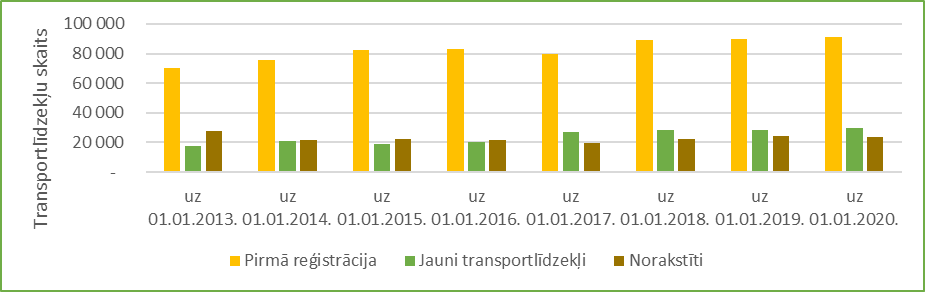 12.1.attēls. Pirmā reģistrācija, tai skaitā jauni transportlīdzekļi un norakstīti transportlīdzekļi 2013.-2020.gadā, gab. (Avots: SIA “Geo Consultants”, 2020)Vērtējot aprites ekonomikas principu ieviešanu transporta sektorā būtiska sadaļa ir transportlīdzekļu noma un pakalpojuma pieejamība. Pēc Firmas.lv. apkopotajiem datiem par TOP 5 lielākajiem uzņēmumiem - 2018.gada neto apgrozījums sadaļā Auto  noma: vieglie auto  bija 66 milj. EUR , bet autobusu un mikroautobusu noma – 3,6 milj. EUR .Kopumā transporta sektorā vērojama uz tirgus nosacījumiem balstīta transportlīdzekļu iegāde, remonts un noma. Pieaugot iedzīvotāju labklājībai tiek pirktas vairāk jaunas automašīnas, kas savukārt pagarina transportlīdzekļu kalpošanas laiku vietējā tirgū. Iedzīvotāji, kas nevēlas iegādāties automašīnas, var tās nomāt. Šī pieeja plaši piedāvāta arī komercsektorā. Ir pieejamas remonta iespējas, cik tālu ir ekonomiski pamatoti remontēt transportlīdzekli. Nepieciešams uzlabot un jāturpina uzraudzīt bīstamo atkritumu, kas rodas šajā sektorā, apsaimniekošanas sistēmu un izsekojamību, jo īpaši, kas rodas “pelēkās zonas” segmentā.12.2.2. Tekstilizstrādājumu atkritumiEK aprites ekonomikas ieviešanai Atkritumu pamatdirektīvā (Direktīva (ES) 2018/851) iestrādātas vairākas normatīvās izmaiņas attiecībā uz tekstilizstrādājumu atkritumiem, tai skaitā 9.pantā ir iekļauta prasība, ka dalībvalstīm jāveic pasākumi, lai veicinātu tekstilizstrādājumu labošanu un atkārtotu izmantošanu atkritumu savākšanas novēršanas pasākumu ietvaros. ES atkritumu politikas plānotajiem virzieniem nākamajos 20 gados tekstilizstrādājumu plūsmai tiek noteikta prioritāte investīcijām. Līdz 2024. gada 31. decembrim EK ir noteikusi dalībvalstīm veikt sagatavošanās darbus tekstilizstrādājumu atkārtotai izmantošanai un pārstrādei, kā arī noteikt īpašus kritērijus atkritumu rašanās pārtraukšanai, izstrādājot kritērijus beigu statusa piemērošanai dažādiem materiāliem.Aprēķināts, ka kopā ar labošanas sektora daļu kopējā tekstilizstrādājumu un mēbeļu tirgus vērtība ir 509 milj. euro, un tekstilizstrādājumu un mēbeļu labošanas un atkārtotas izmantošanas sektors veido gandrīz 11% no kopējā labošanas sektora .Pēc CSP datiem apkopotajiem datiem (sk.12.2.att, 12.1.tab.) “Eksports un imports pa valstīm, valstu grupām un teritorijām (kg) - Kombinētā nomenklatūra” , Latvijas kopējais tekstilizstrādājumu neto eksports  2019.gadā bija negatīvs - 23 918 tonnas, kas ir par 24% lielāks nekā tas bija 2013.gadā, kas parāda, ka vietējā tirgū vairāk iegādājas ārvalstu ražotus produktus nekā vietējos. Būtiski pieaudzis lietotu apģērbu imports un eksports, kas ļauj secināt, ka Latvija ir savā ziņā lietotu apģērbu tranzītvalsts to turpmākai realizācijai trešās pasaules valstīs.Pēc biedrības VRUA sniegtās informācijas, Latvijas tekstilizstrādājumu ražotāji eksportē 90% savu saražoto produkciju, vietējā tirgū realizējot tikai 10% no kopējā īpatsvara.12.2.attēls. Tekstilizstrādājumu izvešana un ieviešana 2013.-2019.gadā , t. (Avots: SIA “Geo Consultants”, 2020)12.2.tabulaTekstilizstrādājumu ievešana, tai skaitā apģērbu, lietotu apģērbu un citu tekstilizstrādājumu apjoms 2013.-2019.gadā, t, kg/iedz. Pēc apkopotajiem datiem 12.2.tabulā 2019.gadā, ņemot vērā ievešanas datus, Latvijas tirgū no jauna laistas 24 tūkst. t tekstilizstrādājumu, kas ir 12,52 kg/iedz./gadā, un tas ir nedaudz mazāk nekā bija 2018.gadā – 13,47 kg/iedz./gadā. Apģērbu patēriņa pieaugumu uz vienu iedzīvotāju pēdējos gados ietekmē tieši lietoto apģērbu ienākšana tirgū, kas 2019.gadā veido 42% no kopējā apģērbu apjoma uz vienu iedzīvotāju, bet salīdzinoši 2013.gadā – tas bija tikai 26%.12.2.tabulā (sk.7.pielikumā) apkopoti vieglās rūpniecības nozares ekonomiski aktīvie uzņēmumi sadalījumā pa galvenajiem darbības veidiem pēc NACE 2 kodiem par 2018.gadu. Pavisam nozarē darbojas ~ 4 tūkst. uzņēmumi, tai skaitā fiziskas personas -1 630 – un individuālie komersanti -250, kas visbiežāk, nodrošinot individuālo klientu apkalpošanu un veic arī apģērbu labošanu un pāršūšanu, taču šie dati netiek uzskaitīti.VRUA norāda, ka pati nozare nerada daudz atkritumus, apmēram 1,5 tūkst. t gadā, jo vairums uzņēmumi atgriezumus un atlikumus, kas rodas ražošanas procesā, izmanto atkārtoti (apmēram 10% otrreizējos izejmateriālus drīkst pievienot jaunu izstrādājumu ražošanā) un pārstrādā uz vietas uzņēmumā. Vislielākais atkritumu daudzums rodas veļas ražotājiem (~150 t gadā), kas ražo izstrādājumus no poliamīda (vairāk pazīstams kā neilons) materiāliem.Lielākās problēmas rada stikla šķiedras ražošanā radušies atkritumi, kuriem nav īsta pārstrādes risinājuma. Tikai 10% no radītā atkritumu daudzuma tiek pārstrādāti un izmantoti ražošanas procesā uz vietas ražotnēs, bet pārējais nonāk atkritumu apglabāšanā. Viens no risinājumiem būtu stikla šķiedru smiltis pievienot betona ražošanā, taču pagaidām tas vēl nav attīstījies.Uzņēmums AS “Latvijas Zaļais punkts”  laika periodā no 2019.gada septembra līdz 2020.gada februārim realizēja pilotprojektu, uzstādot konteinerus lietotu drēbju un apavu savākšanai. Kopumā tika savāktas 108,5 t lietotu apģērbu un apavu (vidēji vienā konteinerā 883 kg mēnesī; vidēji vienā konteinerā pie lielveikala 1 510 kg mēnesī; vidēji vienā konteinerā citur pilsētā – 596 kg mēnesī), kuru turpmākā utilizācija bija šāda:  34% - realizēti atkārtotai lietošanai (uz trešās pasaules valstīm); 1% - bez atlīdzības nodoti pārstrādei; 44% nodoti apglabāšanai atkritumu poligonā; 21% - atlikums (gaida tirgus pieprasījumu) 0,1% - ziedoti organizācijai “Taureņa efekts”.Latvijas iedzīvotāji dažādu iemeslu dēļ bieži izvēlas lietotus apģērbus, ko pierāda pieaugošais patēriņš uz vienu iedzīvotāju, jo īpaši lauku reģionos. No vienas puses tas ir pozitīvi vērtējams, jo tas var veicināt vietējā tirgū laistu apģērbu un apavu atkārtotu lietošanu, no otras puses - lietotu apģērbu mūžs ir īsāks nekā jaunu apģērbu kalpošanas laiks; dažkārt iedzīvotājiem lietotie apģērbi ir tik pieejami, ka viņi pat nemēģina tos valkāt vairāk kā vienu reizi un izmet sadzīves atkritumos.Novērtējot esošo situāciju tekstila atkritumu apsaimniekošanā, jāsecina, ka Latvijai ir iespējas veidot pašpietiekamu tekstila atkritumu aprites sistēmu šādos virzienos:kā pārstrādi, izmantojot vietējo vieglās rūpniecības pārstrādes jaudu un citas tautsaimniecības nozares, kas tekstila atkritumus var izmantot kā tehniskos materiālus (slaucīšanai, pildīšanai);lai samazinātu lietotu apģērbu ievešanu, un veicinātu pašu tirgū laistu apģērbu atkārtotu izmantošanu un labošanu, būtu nepieciešams paplašināt RAS. Kultūrvēsturiski veidotais iedzīvotāju dzīves veida modelis ir atvērts apģērbu un apavu kalpošanas laika pagarināšanai, izmantojot vietējo mazo komersantu sniegto pakalpojumu klāstu un esošo sadzīves lietu īpašnieku mainīšanas iespējas, šim mērķim nepieciešams mērķtiecīgāks sabiedrības izglītošanas darbs.12.2.3.PlastmasasPēdējos gados veiktie mērījumi parāda, ka plastmasas atkritumi aiz bioloģiski noārdāmajiem un bioloģiskajiem atkritumiem veido nākošo lielāko daļu no nešķiroti savāktajiem atkritumiem. Dažādi plastmasu veidi kā viegls, izturīgs un atbilstoši nepieciešamajām īpašībām salīdzinoši parocīgi modificējams materiāls tiek plaši izmantoti tautsaimniecībā. EK ziņojumā paredzēts, ka tās pielietojums pieaugs līdz 2036. gadam divas reizes. Tas nozīmē, ka jau tagad ir jāveic precīzāka šo atkritumu veidu uzskaite un to pārstrādes novērtējums. Vidēji valstī gada laikā nešķiroti savākto atkritumu daudzums veido ~556 000 t.  Tie satur ~19%  jeb 104973 t dažādu plastmasu. Salīdzinot 2017.gada datus un 2019. gada mērījumus, redzams, ka plastmasu daudzums nešķirotajos sadzīves atkritumos ir pieaudzis no 14 % līdz 19%. Kaut arī plastmasas ir vairumā gadījumu parocīgs materiāls ražotājam, ilgstoša vai atkārtota plastmasas izstrādājumu izmantošana nav paredzama.Pēc datiem, ko sniedz RAS sistēmā  un kas parādās pēc 3A anketu apkopojuma, tiek izmantots un savākts ap četras reizes vairāk plastmasas iepakojuma, nekā tas ir deklarēts RAS. Pēc RAS ziņotā 2018.gadā tika reģenerēti 29,4%, pārstrādāti 24% un izvesti– 46% plastmasas iepakojuma materiālu. Plastmasas piesārņotais iepakojums var tikt sadedzināts 30%, PET un PE tiks pārstrādāts, līdz ar to pārstrāde Latvijā palielināsies līdz 50 %.Galvenais uzdevums ir aizstāt vienreiz lietojamās plastmasas izstrādājumu izmantošanu ar līdzīgu īpašību materiāliem. Piemēri par plastmasas iepakojuma nomaiņu ar stikla iepakojumu, bīstamo plastmasu veidu aizstāšana ar nebīstamām, kā arī aktīva plastmasu atkārtota pārstrāde pārslās un granulās, kas tālāk tiek izmantotas izstrādājumu ražošanā, ir jau ikdienas prakse daudzās valstīs. Iespēja aizstāt naftas izmantošanu ar biomasu  sekmīgi tiek pētīta arī Latvijā, Koksnes ķīmijas institūtā.12.2.4.Elektrisko un  elektronisko iekārtu atkritumi Salīdzinot datus starp divām atkritumu grupām, kas abas satur bīstamos atkritumus (EEIA un baterijas un akumulatori) un uz kurām attiecas RAS, ir redzams, ka nešķiroto atkritumu plūsmā tās veido  salīdzinoši nelielu daļu. Tomēr jārēķinās, ka prognozējot šo atkritumu daudzuma izmaiņas, tiek noteikts 2.5 -2.7%  to ikgadējais pieaugums . Tas nozīmē, ka ne tikai ir jāuzlabo esoša savākšanas sistēma, bet arī tā būtiski jāpaplašina.Izmantojot sniegtos datus un pieņemot, ka kopējais ikgadēji radītais nešķiroti savāktais atkritumu daudzums ir 556 tūkst. t, EEIA  un baterijas un akumulatori veido ap 0,65% no tās jeb 3614 t.Saskaņā ar ES Direktīvas A 2012/19/ES (2012. gada 4. jūlijs) par elektrisko un elektronisko iekārtu atkritumiem (EEIA) katra dalībvalsts nodrošina ražotāja atbildības principa īstenošanu un to, ka tā iznākumā minimālais savākšanas apjoms tiek sasniegts ik gadu. No 2016.gada minimālais savākšanas apjoms ir 45 %, un to aprēķina, izmantojot to EEIA kopējo svaru, kas attiecīgajā gadā un dalībvalstī savākti saskaņā ar 5. un 6. pantu, un izsakot to kā procentuālo daļu no to EEI vidējā svara, kas attiecīgajā dalībvalstī ir laistas tirgū trīs iepriekšējos gados. Dalībvalstis nodrošina, lai savākto EEIA apjoms pakāpeniski pieaugtu laika posmā no 2016. līdz 2019. gadam, ja vien jau nav sasniegts šā punkta otrajā daļā noteiktais savākšanas apjoms. No 2019. gada minimālais savākšanas apjoms, kas ir jāsasniedz katru gadu, ir 65 % no to EEI vidējā svara, kuras attiecīgajā dalībvalstī ir laistas tirgū trīs iepriekšējos gados, vai arī 85 % no minētās dalībvalsts teritorijā radītajiem EEIA.Latvijas tirgū laistais EEIA apjoms 2018. gadā sasniedz 24290 t . No tām 10096 t ir savāktas un nodotas pārstrādei. Tas ir tuvu ES direktīvā 2012/19 noteiktajam mērķim.Kopumā EEIA atkritumu apsaimniekošanas izmaksas ir lielākas par šiem pasākumiem pieejamiem līdzekļiem, izmantojot RAS. Lai realizētu normatīvajos aktos noteiktos mērķus, ir nepieciešams ieguldīt papildus līdzekļus. Liela daļa no EEIA ar augstu metāla saturu nonāk metāllūžņu savākšanas punktos, kas maksā iedzīvotājiem par nodoto metālu daudzumu. Tas savukārt samazina savākto un uzskaitīto EEIA daudzumu. EEIA apsaimniekotājiem  papildus izmaksas rada transporta izdevumi uz Latvijas attālākajām vietām. Tas nozīmē, ka tādos centros kā Liepāja un Daugavpils būtu jāizveido šo atkritumu savākšanas un uzkrāšanas centri.Lai nodrošinātu atbilstošu EEIA savākšanu un uzskaiti, ir nepieciešams iesaistīt RAS sistēmā arī attiecīgos uzņēmumus, kas pašlaik nodarbojas ar metāllūžņu savākšanu un uzpirkšanu iepērkot arī EEIA, kā arī  izvirzot tiem nosacījumus iekārtu komplektācijai un uzglabāšanai.Nepieciešams svina akumulatoru uzpircējus iesaistīt RAS sistēmās, kā arī kontrolēt nododamos akumulatoru daudzumus un to tālāko pārstrādi.12.2.5.MēbelesSaskaņā ar atkritumu klasifikatoru, mēbeles, kopā ar citiem atsevišķi savāktiem liela izmēra sadzīves atkritumiem, tiek iedalītas citu sadzīves atkritumu klasē “Liela izmēra atkritumi” (kods 200307) . Mēbeles kā atkritumi nonāk gan sadzīves liela izmēra atkritumu plūsmā, gan būvniecības atkritumu plūsmā, gan mēbeļu ražošanas plūsmā (Kokapstrādes, plākšņu un mēbeļu ražošanas atkritumi – kods 30100).Uzņēmumi, kas nodarbojas ar mēbeļu remontu tiek iedalīti 95.24 NACE klasē: “Mēbeļu un dzīvokļu iekārtu remonts”. Šajā klasē ietilpst: – mēbeļu un dzīvokļu iekārtu, kā arī biroja mēbeļu atkārtota polsterēšana, atkārtota apdare, remonts un atjaunošana. Mēbeļu ražošana, remonts un atjaunošana ir viena no nozarēm, kurā iespējams ieviest aprites ekonomikas principus. Aprēķināts, ka kopā ar labošanas sektora daļu kopējā tekstilizstrādājumu un mēbeļu tirgus vērtība ir 509 milj. euro, un tekstilizstrādājumu un mēbeļu labošanas un atkārtotas izmantošanas sektors veido gandrīz 11% no kopējā labošanas sektora .Jau pašreiz Latvijā norit aktīva lietoto mēbeļu tirdzniecība, piemēram, interneta portālā ss.lv, kā arī bērnu mēbeļu atdošana un pārdošana portālā calis.lv. Datu apkopošana par šiem darījumiem valsts mērogā netiek veikta, lai gan ietekme uz mēbeļu otrreizējo izmantošanu ir būtiska.Pasākumi preču otrreizējas izmantošanas un labošanas pakalpojumu attīstības programmas ieviešanai ir iekļauti plāna 6. nodaļā (sk. paskaidrojumu 12.3.tabulā).12.3.tabulaPlāna 6.nodaļā iekļautie pasākumi preču otrreizējas izmantošanas un labošanas pakalpojumu attīstības programmas ieviešanai Pasākumi šajā Plāna nodaļā minēto preču atkritumu rašanās novēršanai ir iekļauti arī Plāna 9.4.apakšnodaļā (sk.12.4.tabulu).12.4. tabulaPlāna 9.4.apakšnodaļā iekļautie pasākumi preču atkritumu rašanās novēršanai 13. Plāna realizācijas ietekme uz citu sektoru politiku īstenošanuEiropas Parlamenta un Padomes Direktīva 2008/98/EK (2008. gada 19. novembris) par atkritumiem un par dažu direktīvu atcelšanu nosaka, ka atkritumu apsaimniekošanas plāni atbilst Direktīvas 94/62/EK 14. pantā noteiktajām atkritumu apsaimniekošanas plānošanas prasībām, šīs direktīvas 11. panta 2. un 3. punktā noteiktajiem mērķrādītājiem un Direktīvas 1999/31/EK 5. pantā noteiktajām prasībām, un attiecībā uz piegružojuma novēršanu tie atbilst prasībām, kas noteiktas Eiropas Parlamenta un Padomes Direktīvas 2008/56/EK 13. pantā un Eiropas Parlamenta un Padomes Direktīvas 2000/60/EK 11. pantā. Šajā nodaļā ir veikts Plāna atbilstības izvērtējums minētajiem normatīvajiem aktiem. Plānā ir ietverti pasākumi, kuri atbilst Direktīvas 94/62/EK 14. pantā noteiktajām atkritumu apsaimniekošanas plānošanas prasībām, direktīvas 2008/98/EK 11. panta 2. un 3. punktā noteiktajiem mērķrādītājiem un Direktīvas 1999/31/EK 5. pantā noteiktajām prasībām. 13.1. Atbilstība normatīvajiem aktiem jūras vides politikas jomāEiropas Parlamenta un Padomes 2008. gada 17. jūnija Direktīvas 2008/56/EK, ar ko izveido sistēmu Kopienas rīcībai jūras vides politikas jomā (Jūras stratēģijas pamatdirektīva) 13.pants nosaka, ka dalībvalstis, pamatojoties uz sākotnējo jūras vides stāvokļa novērtējumu, izstrādā pasākumu programmu, lai sasniegtu vai saglabātu labu vides stāvokli to jūras ūdeņos. Latvijā minētās prasības ir ietvertas plānā “Pasākumu programma laba jūras vides stāvokļa panākšanai 2016.-2020.gadā” (turpmāk – pasākumu programma). Pasākumu programmā ir paredzēti šādi pasākumi laba jūras vides stāvokļa sasniegšanai (sk.13.1.tab.).13.1.tabulaPasākumu programmā laba jūras vides stāvokļa panākšanai 2016.-2020.gadā paredzētie pasākumi Izvērtējot Plāna 6., 9., 10. un 11.nodaļā ietvertos pasākumus, rīcības un atkritumu apsaimniekošanas tehnoloģiskos risinājumus, var secināt, ka tie atbilst Pasākumu programmā laba jūras vides stāvokļa panākšanai 2016.-2020.gadā ietvertajiem pasākumiem un veicina to ieviešanu, radot sinerģijas efektu, it īpaši saistībā ar:atkritumu dalītās savākšanas sistēmas attīstību un pieejamības nodrošināšanu;izlietotā iepakojuma dalītās savākšanas sistēmas attīstību;atkārtoti lietojamā un vienreiz lietojamā bezalkoholisko dzērienu iepakojuma sistēmas izveidi un darbības nodrošināšanu;izlietotā iepakojuma pārstrādes veicināšanu; normatīvo aktu izstrādi un tirdzniecības ierobežojumu noteikšanu attiecībā uz vienreiz lietojamiem plastmasas izstrādājumiem, zvejas rīkiem un cigaretēm;RAS paplašināšanu, ietverot arī vienreiz lietojamos plastmasas izstrādājumus, zvejas rīkus un cigaretes;atkritumu rašanās novēršanas valsts programmā ietvertajiem pasākumiem piegružošanas un jūras vides piegružojuma mazināšanai.Kā papildinoši pasākumi Plānā minētajiem pasākumiem ir jāatzīmē pasākumu programmā minētie pasākumi attiecībā uz atkritumu monitoringa veikšanu piekrastē (pludmalē), sabiedrības informēšanas un izglītošanas pasākumi par jūru piesārņojošo atkritumu problēmu kopumā un pētījumi zināšanu bāzes uzlabošanai par ūdens kolonnas piesārņojuma līmeni ar mikroskopiskajām plastikāta daļiņām. 13.2.Atbilstība normatīvajiem aktiem ūdens resursu politikas jomā Eiropas Parlamenta un Padomes 2000. gada 23. oktobra Direktīva 2000/60/EK, ar ko izveido sistēmu Kopienas rīcībai ūdens resursu politikas jomā, 11.pants paredz, ka visas dalībvalstis nodrošina, ka katrā upju baseinu apgabalā vai starptautiska upju baseina daļā, kas atrodas tās teritorijā  tiek īstenoti upju baseinu plānos paredzētie pasākumi. Latvijā ir izstrādāti un apstiprināti šādi upju baseinu plāni (turpmāk – upju baseinu plāni):Daugavas upju baseinu apgabala apsaimniekošanas plāns un plūdu riska pārvaldības plāns 2016.-2021.gadam;Gaujas upju baseinu apgabala apsaimniekošanas plāns un plūdu riska pārvaldības plāns 2016.-2021.gadam;Lielupes upju baseinu apgabala apsaimniekošanas plāns un plūdu riska pārvaldības plāns 2016.-2021.gadam;Ventas upju baseinu apgabala apsaimniekošanas plāns un plūdu riska pārvaldības plāns 2016.-2021.gadam . Visos upju baseinu plānos attiecībā uz cieto atkritumu slodzi uz ūdensobjektiem norādīts, ka viena no būtiskām slodzēm, kuru upju nestie ūdeņi rada Baltijas jūrai, ir piesārņojums ar cietajiem atkritumiem, īpaši, mikroplastmasu, kura nonāk jūrā ar iekšzemes ūdeņiem. 2015.gadā, izstrādājot priekšlikumus pasākumu programmai laba jūras vides stāvokļa panākšanai, uzsākts darbs pie monitoringa sistēmas un programmas izstrādes cieto atkritumu piekrastē un ūdeņos novērtēšanai. Bieži vien ar aci nesaskatāmie, mazie plastmasas gabaliņi „mikroplastmasa” rada vēl lielākus draudus videi un cilvēkiem. Tā sastopama ūdens ekosistēmās, uzkrājoties pelaģiskajā zonā un sedimentos. Mazo izmēru dēļ (< 5 mm), mikroplastmasa ir viegli pieejama visiem ūdens barības ķēdes locekļiem. To sastāvs un relatīvi lielais virsmas laukums veicina toksisku organisko piesārņotāju absorbciju, plastmasas materiālam kļūstot toksiskākiem un negatīvi ietekmējot vidi. Daudzi ūdens organismi šo plastmasas materiālu uzskata par barību un uzņem organismā. Mikroplastmasas uzņemšana organismā izraisa to pārnesi tālāk pa barības ķēdi. Pētījumu rezultāti parāda, ka mikroplastmasu uzņem ne tikai ūdensputni un zivis, bet arī zooplanktona organismi. Plastmasas uzkrāšanās organismā samazina reproduktīvās sistēmas aktivitāti, vai pat izraisa badošanos un to bojāeju. Kaut arī plastmasa mūsdienās ir plaši izplatīta un tās ražošanas tempi aizvien pieaug, tikai pēdējos gados sāk parādīties informācija par šī materiāla inhibējošo ietekmi uz ūdensorganismiem un vidi kopumā. Vides organizācijas izvirza tēzi, ka Baltijas jūrā ik gadu nonāk ap 40 tūkst./t mikroplastmasas. Notekūdeņu attīrīšanas iekārtas nespēj attīrīt ūdeņus no šīm daļiņām, to niecīgā izmēra dēļ.Izvērtējot Plānā ietvertos pasākumus, rīcības un atkritumu apsaimniekošanas tehnoloģiskos risinājumus, var secināt, ka tie atbilst upju baseinu plāniem un veicina to ieviešanu.13.3.Atbilstība normatīvajiem aktiem un politikai klimata un gaisa kvalitātes jomāKā viens no SEG emisijas avotiem ir atkritumu apsaimniekošana. Plāna darbības laikā uzsāktas jaunas atkritumu apsaimniekošanas darbības, kurām tiks izdotas piesārņojošās atļaujas, radīs papildus piesārņojumu, bet tiks ievērotas  normatīvajos aktos minētās robežvērtības un mērķlielumi.MK 2017.gada 12.decembra noteikumi Nr.737 “Siltumnīcefekta gāzu inventarizācijas un prognožu sagatavošanas nacionālās sistēmas izveidošanas un uzturēšanas noteikumi” (turpmāk – MK noteikumi Nr.737) nosaka kārtību, kādā tiek  sagatavots ziņojums EK par valsts politiku, pasākumiem un SEG prognozēm – informācijas apkopojums par SEG emisiju un oglekļa dioksīda piesaistes prognožu aprēķiniem, par aprēķinos izmantotajiem rādītājiem, politiku un pasākumiem, kas apkopoti noteiktā ziņošanas formātā atbilstoši Apvienoto Nāciju Organizācijas Vispārējās konvencijas par klimata pārmaiņām (turpmāk – konvencija) un tās Kioto protokola, Parīzes nolīguma un Eiropas Parlamenta un Padomes 2013.gada 21.maija Regulas Nr. 525/2013 par mehānismu SEG pārraudzībai un ziņošanai un citas informācijas ziņošanai valstu un Savienības līmenī saistībā ar klimata pārmaiņām un par Lēmuma Nr. 280/2004/EK atcelšanu (turpmāk – regula Nr. 525/2013) prasībām (turpmāk - ziņojums par valsts politiku, pasākumiem un SEG prognozēm). Atbilstoši MK noteikumiem Nr.737 ziņojums par valsts politiku, pasākumiem un SEG prognozēm ir jāiesniedz EK līdz 2021.gada 15.martam (pēc tam reizi divos gados). VARAM koordinē ziņojuma par valsts politiku, pasākumiem un SEG prognozēm sagatavošanu, kā arī SEG prognožu sagatavošanas nacionālo sistēmu (turpmāk – prognožu sagatavošanas nacionālā sistēma). LVĢMC  sagatavo un līdz 2018.gada 1.jūnijam un turpmāk reizi divos gados iesniedz VARAM primāros datus – atkritumu saimniecības nozares rādītāju prognozes, izmantojot prognozes par radīto sadzīves atkritumu daudzumu, bioloģiski noārdāmo atkritumu daļa no kopējā sadzīves atkritumu daudzuma, poligonos apglabāto sadzīves atkritumu daudzumu, sadedzināto sadzīves atkritumu daudzumu un kompensēto sadzīves atkritumu daudzumu. Plānā ietvertās prognozes par sadzīves atkritumu daudzumiem, pasākumi poligonos apglabāto atkritumu daudzuma samazināšanai un kompensējošie pasākumi ir būtiski elementi SEG emisiju prognožu sagatavošanā. SEG emisiju prognožu sagatavošanā tiks ņemti vērā Plāna 7.nodaļas 1.1.un 1.2.apakšpunktā ietvertie emisiju samazinošie pasākumi, kā arī Plānā un normatīvajos aktos par atkritumu poligonu ierīkošanu, atkritumu poligonu un izgāztuvju apsaimniekošanu, slēgšanu un rekultivāciju noteiktie mērķi apglabājamo atkritumu daudzuma samazināšanai. Atkritumu apsaimniekošanas reģionu robežu pārskatīšana un atkritumu poligonu pārstrukturēšana var palielināt attālumus, kuros tiek transportēti atkritumu, kas radīs papildus gaisa piesārņojumu no transporta. Tomēr prognozes par augstas kvalitātes degvielas (metanola) radīšanu no atkritumiem un izmantošana kā alternatīvo degvielu nozares transportā var kopumā mazināt šādas ietekmes.Pasākumi, kas saistīti ar sabiedrības izglītošanu un dzīves veida maiņu, it īpaši BNA (un pārtikas atkritumu) jomā pozitīvi ietekmēs klimata mērķus.13.4. Plāna atbilstība normatīvajiem aktiem atkritumu apsaimniekošanas jomāSaskaņā ar noteikumu Nr. 564 2.12. apakšpunktu atkritumu apsaimniekošanas valsts plānā cita starpā iekļauj izvērtējumu par plāna atbilstību normatīvajiem aktiem atkritumu apsaimniekošanas jomā un to, kādā veidā plānā iekļautie pasākumi veicinās normatīvajos aktos noteikto mērķu sasniegšanu. Plāns ir izstrādāts atbilstoši Atkritumu apsaimniekošanas likuma 9.pantam.  Atbilstoši Atkritumu apsaimniekošanas likuma 11.pantam, plāna 9.nodaļā ir ietverta Atkritumu rašanās novēršanas valsts programma, kurā ir noteikti atkritumu rašanās novēršanas mērķi un pasākumi šo mērķu sasniegšanai, pasākumi, kas veicina atkritumu apsaimniekošanas darbību piemērošanu prioritārā secībā, kā arī atkritumu rašanās novēršanas pasākumu kvalitatīvie un kvantitatīvie indikatori.  Plānā ir ietverta arī pārtikas atkritumu rašanās novēršanas programma. Plānā ir ievērota Atkritumu apsaimniekošanas likuma 5.panta pirmajā daļā noteiktā atkritumu apsaimniekošanas darbību prioritārā secība. Plānā ir ietverti pasākumi atkritumu rašanās novēršanai un pasākumi, kas veicina atkritumu apsaimniekošanas darbību piemērošanu prioritārā secībā. Atbilstoši Atkritumu apsaimniekošanas likuma 37.panta pirmajai daļai plānā ir paredzēti pasākumi, kas veicina no bioloģiskajiem atkritumiem ražotu videi nekaitīgu materiālu izmantošanu, bioloģisko atkritumu atsevišķu savākšanu to reģenerācijai, kompostēšanai un pārstrādei, kā arī pasākumus bioloģisko atkritumu apstrādei.Atbilstoši Iepakojuma likuma  14.panta pirmajai daļai plānā ir ietverta izlietotā iepakojuma rašanās novēršanas programma un pasākumi izlietotā iepakojuma apsaimniekošanas attīstībai. Plānā ir ietverti ekonomikas instrumenti,  RAS apraksts un citi pasākumi, lai mazinātu iepakojuma ietekmi uz vidi un stimulētu atkritumu apsaimniekošanas hierarhijas piemērošanu.Plāna saturs, plānā ietvertās atkritumu rašanās novēršanas programmas saturs, atkritumu rašanās novēršanas kvalitatīvie un kvantitatīvie indikatori, pārtikas atkritumu rašanās novēršanas programmas saturs atbilst MK noteikumu Nr.564  prasībām. Plāna un minēto programmu saskaņošana un sabiedriskās apspriešanas kārtība atbilst šo noteikumu prasībām.Plānā ietvertie atkritumu apsaimniekošanas mērķi un pasākumi minēto mērķu sasniegšanai atbilst šādiem normatīvajiem aktiem:MK 2014.gada 18.jūlija noteikumiem Nr.388 “Elektrisko un elektronisko iekārtu kategorijas un marķēšanas prasības un šo iekārtu atkritumu apsaimniekošanas prasības un kārtība” attiecībā uz noteiktajiem EEIA dalītās savākšanas un EEIA pārstrādes mērķiem;MK 2013.gada 2.aprīļa noteikumiem Nr.184 “Noteikumi par atkritumu dalītu savākšanu, sagatavošanu atkārtotai izmantošanai, pārstrādi un materiālu reģenerāciju” attiecībā uz prasībām sadzīves atkritumu atsevišķu veidu dalītai savākšanai, sadzīves atkritumu sagatavošanas atkārtotai izmantošanai, pārstrādes un reģenerācijas mērķiem, būvniecības atkritumu pārstrādes un materiālu reģenerācijas mērķiem;MK 2011.gada 27.decembra noteikumiem Nr.1032 “Atkritumu poligonu ierīkošanas, atkritumu poligonu un izgāztuvju apsaimniekošanas, slēgšanas un rekultivācijas noteikumi” attiecībā uz mērķiem poligonos apglabājamo bioloģiski noārdāmo atkritumu un sadzīves atkritumu apglabāšanas samazināšanai;MK 2011.gada 21.jūnija noteikumiem Nr.485 “Atsevišķu veidu bīstamo atkritumu apsaimniekošanas kārtība un prasības titāna dioksīda ražošanas iekārtu radīto emisiju ierobežošanai, kontrolei un monitoringam” attiecībā uz mērķiem bateriju un akumulatoru dalītai savākšanai un pārstrādei;MK 2011.gada 22.februāra noteikumiem Nr.135 “Noteikumi par nolietotu transportlīdzekļu pārstrādi un apstrādes uzņēmumiem noteiktajām vides prasībām” attiecībā uz mērķiem NTL pārstrādei un reģenerācijai”;MK 2010.gada 19.oktobra noteikumiem Nr.983 “Noteikumi par izlietotā iepakojuma reģenerācijas procentuālo apjomu, reģistrēšanas un ziņojumu sniegšanas kārtību un iepakojuma definīcijas kritēriju piemērošanas piemēriem” attiecībā uz izlietotā iepakojuma pārstrādes mērķiem.Vienlaikus jāatzīmē, ka izveidotā atkritumu apsaimniekošanas jomas normatīvo aktu sistēma veicinās Plānā ietverto atkritumu apsaimniekošanas mērķu sasniegšanu noteiktajos termiņos. Plāns iezīmē arī turpmākos atkritumu apsaimniekošanas jomas normatīvā regulējuma attīstības virzienus. 14.Sabiedrības līdzdalībaPlāna izstrādes procesā sabiedrības līdzdalība tika nodrošināta, balstoties uz MK 2009.gada 25.augusta noteikumu Nr.970 “Sabiedrības līdzdalības kārtība attīstības plānošanas procesā” 7.41 punktā noteikto kārtību - rakstiski sniedzot viedokli par attīstības plānošanas dokumentu tā izstrādes stadijā.Ņemot vērā paredzamo Plāna apjomu un tā komplekso raksturu bija skaidrs, ka tā sagatavošanai un sabiedrības iesaistei šajā procesā būs nepieciešams ilgs laiks, tāpēc tika pieņemts lēmums, ka visoptimālāk un savlaicīgāk šādu iesaisti ir organizēt, publiskojot Plāna projektu pa nodaļām.Plāna projekta 1. un 2. nodaļa ar attiecīgajiem pielikumiem tika ievietotas VARAM tīmekļvietnē 2020. gada 6.jūnijā sadaļās. Termiņš komentāru sniegšanai noteikts 2020.gada 30.jūnijam. Plāna projekta 8., 9.un 10.nodaļa tika ievietotas VARAM tīmekļvietnē 06.07.2020. sabiedrības ar termiņu komentāru sniegšanai 2020.gada 3.augusta). Pēc saņemtajiem komentāriem, Plāna projekta precizētās 1., 2., 8.,9., 10 nodaļas tika ievietotas VARAM tīmekļvietnē komentāriem 2020.gada 31.augustā. Atbilstoši Atkritumu apsaimniekošanas likumam, Plānu izstrādā VARAM sadarbībā ar Ekonomikas ministriju. Ekonomikas ministrija ir sniegusi atzinumus par sabiedriskajai apspriešanai nodotajām Plāna nodaļām. Kā teikts Plāna ievada daļā, Plāna pasākumi aptvers plašu sabiedrību, it īpaši nozares komersantus (vairāk nekā 1000 operatoru, 3000 atkritumu datu sniegšanā iesaistītos komersantus, 60 komersantus, kas sniedz atkritumu apsaimniekošanas pakalpojumus, ap 100 tirgotāju un starpnieku). Šo nozares pārstāvju iesaiste Plāna izstrādē un apspriešanā tika nodrošināta gan vispārīgā kārtībā, nodrošinot piekļuvu Plāna sagatavošanā esošajām nodaļām VARAM tīmekļa vietnē to izstrādes agrīnajā stadijā, kā arī rīkojot klātienes un tiešsaiste sanāksmes VARAM ietvaros darbojošās Atkritumu apsaimniekošanas darba grupas, kur piedalās arī pašvaldību un izglītības un pētniecības institūciju pārstāvji, ietvaros. Plāna izstrādes laikā plāns tika apspriests sešās Atkritumu apsaimniekošanas darba grupas sanāksmēs šādos datumos: 2020. gada 20.janvārī, 2020.gada 17.februārī, 2020.gada 8.jūnijā, 2020.gada 5.jūlijā, 2020.gada 31.augustā un 2020.gada 5.oktobrī. Šajās sanāksmēs dalībnieki tika iepazīstināti ar Plāna izstrādes procesu, izstrādātajiem Plāna nodaļu projektiem un arī ar pamatojošajiem datiem un pētījumu, kuru rezultātā tie ir iegūti (t.sk. ar rezultātiem no publiskā iepirkuma pētījumam „Investīciju vajadzību izvērtējums atkritumu apsaimniekošanas valsts plāna 2021. - 2028. gadam izstrādei” .Atsevišķi aicinātas sniegt savus ieteikumus Plāna izstrādei tika vairākas organizācijas, to skaitā  LPS; LBAS; LTRK; biedrība “Latvijas Pilsoniskā alianse”; LLPA; LASUA; LASA; LETERA; Latvijas kokrūpniecības federācija; VRUA; MASOC; LPUF un Latvijas Būvnieku asociācija. Plāna izstrādē iesaistījās arī vairākas vides nevalstiskās organizācijas, gan sniedzot mutiskus, gan rakstiskus komentārus. Atsevišķos Plāna jautājumos notika konsultācijas ar nevalstiskajām organizācijām  un pētniekiem, skaidrojot arī Plāna pasākumus un sabiedrības iespējas iesaistīties to īstenošanā (Sociālās uzņēmējdarbības asociācija, centrs “RUCKA”, AS “Latvijas Zaļais punkts”, u.c.).Atbilstoši MK 2011. gada 12. jūlija noteikumu Nr. 564 "Noteikumi par atkritumu apsaimniekošanas valsts un reģionālajiem plāniem un atkritumu rašanās novēršanas valsts programmu" 11.punktam  Plāna projekts (1.-14. nodaļa ar pielikumiem) tika  publicēts VARAM un Valsts kancelejas tīmekļvietnē 2020.gada 13.oktobrī. Atbilstoši MK 2004.gada 23.marta noteikumiem Nr.157 “Kārtība, kādā veicams ietekmes uz vidi stratēģiskais novērtējums” 2020.gada 15.oktobrī tika uzsākta Plāna projekta Vides pārskata sabiedriskā apspriešana. 2020.gada 28.oktobrī notika videokonference par Plāna projektu. un tā vides pārskatu, kurā sabiedrībai bija iespējas sniegt priekšlikumus, komentārus, kā arī saņemt atbildes tiešsaistē. Par plānu viedokļus varēja sūtīt līdz 2020.gada 21.novembrim. Izziņa par Plāna projekta sabiedriskajā apspriešanā saņemtajiem un izvērtētajiem viedokļiem ir pievienota Plāna 8.pielikumā.  Plāna sabiedriskās apspriešanas laikā notika arī četras reģionālās sanāksmes (sk. sanāksmju protokolus Plāna 9.pielikumā):2020.gada 16.novembrī notika sanāksme ar Vidzemes atkritumu apsaimniekošanas reģiona pašvaldībām, SAP operatoriem un atkritumu apsaimniekošanas komersantiem, 2020.gada 17. novembrī notika sanāksme ar Ziemeļkurzemes un Dienvidkurzemes atkritumu apsaimniekošanas reģionu pašvaldībām un SAP operatoriem, 2020.gada19.novembrī notika sanāksme ar Viduslatvijas atkritumu apsaimniekošanas reģiona pašvaldībām, SAP operatoriem un atkritumu apsaimniekošanas komersantiem;2020.gada 20.novembrī notika sanāksme ar Latgales atkritumu apsaimniekošanas reģiona pašvaldībām, SAP operatoriem un atkritumu apsaimniekošanas komersantiem.Vides aizsardzības unreģionālās attīstības ministrs	A. T. PlešsAALAtkritumu apsaimniekošanas likumsAARAtkritumu apsaimniekošanas reģionsAAVP vai PlānsAtkritumu apsaimniekošanas valsts plānsANO	Apvienoto Nāciju OrganizācijaAPUSValsts informācijas sistēma “Atkritumu pārvadājumu uzskaites sistēma”ASATRatt.Akciju sabiedrībaAdministratīvi teritoriālā reformaAttēlsBāzeles konvencija1989. gada 22. marta Bāzeles Konvencijā par kontroli pār kaitīgo atkritumu robežšķērsojošo transportēšanu un to aizvākšanu BABNABioloģiskie atkritumiBioloģiski noārdāmie atkritumiBRAPUSValsts informācijas sistēma “Būvniecības atkritumu pārvadājumu uzskaites sistēma”CSDDAkciju sabiedrība “Ceļu satiksmes un drošības direkcija” CSPCentrālā statistikas pārvaldeDirektīva 2019/883/ESEiropas Parlamenta un Padomes 2019. gada 17. aprīļa Direktīva 2019/883/ES par ostas atkritumu pieņemšanas iekārtām kuģu atkritumu nodošanai un ar ko groza Direktīvu 2010/65/ES un atceļ Direktīvu 2000/59/EKCH4MetānsCO2 ekv.Oglekļa dioksīda ekvivalentsDRNDabas resursu nodoklisEEIElektriskās un elektroniskās iekārtasEEIAElektrisko un elektronisko iekārtu atkritumiEUROSTATEiropas Savienības Statistikas birojsEK Eiropas KomisijaEMEkonomikas ministrijaEMAS	 Vides vadības un audita shēmaERAFEiropas reģionālās attīstības fondsESEiropas SavienībaES KF                  Eiropas Savienības Kohēzijas fonds	ESI fondiEiropas Strukturālie un investīciju fondiESAOEkonomiskās sadarbības un attīstības organizācijaEuroEVAEiropas Vides aģentūraFMFinanšu ministrijahaHektārsHDPEAugsta blīvuma polietilēnsIKPIekšzemes kopproduktsIPNKIntegrēta piesārņojuma novēršana un kontroleIZMIzglītības un zinātnes ministrijaISOStarptautisko standartu organizācijaIVNJVMIetekmes uz vidi novērtējumsJūras vides mērķisKPKonkurences PadomektkilotonnaslLitrsLASALatvijas Atkritumu saimniecības asociācijaLASUALatvijas Atkritumu saimniecības uzņēmumu asociācijaLDDKLatvijas Darba devēju konfederācijaLDPEZema blīvuma polietilēnsLIALIAALatvijas Iepakojuma asociācijaLatvijas Investīciju un attīstības aģentūra LIFEES finanšu instruments videiLTRKLatvijas Tirdzniecības un rūpniecības kameraLVAFALatvijas Vides aizsardzības fonda administrācijaLVIFLatvijas Vides investīciju fondsLVĢMCValsts sabiedrība ar ierobežotu atbildību „Latvijas Vides, ģeoloģijas un meteoroloģijas centrs”LPAALatvijas pilnvaroto autotirgotāju asociācijaLPSLatvijas Pašvaldību savienībaMARPOL konvencija1973.gada Starptautiskā konvencija par piesārņojuma novēršanu no kuģiem, grozīta ar 1978.gada ProtokoluMASOCMašīnbūves un metālapstrādes asociācijaMKMinistru kabinetsm3kubikmetrimmMilimetriMWMegavatiMWhMegavatstundasNAPNacionālais attīstības plāns 2014.-2020. gadamNACENAIKNSAUzņēmumu darbības veidu katalogsNo atkritumiem iegūts kurināmaisNešķiroti sadzīves atkritumiNTLNolietoti transportlīdzekļiNVOPANevalstiskās organizācijasPārtikas atkritumiPEPolietilēnsPETPolietilēntereftalātsPHBPolihlorētie bifeniliPHT	Polihlorētie terfeniliPSIAPašvaldības sabiedrība ar ierobežotu atbildībuPTACPatērētāju tiesību aizsardzības centrsPVDPārtikas un veterinārais dienestsPOP PVNRAACNoturīgās organiskās piesārņojošās vielasPievienotās vērtības nodoklisReģionālais atkritumu apsaimniekošanas centrsRASRažotāju (paplašinātās) atbildības sistēmaRegula Nr.1013/2006Eiropas Parlamenta un Padomes 2006.gada 14.jūnija regula Nr.1013/2006 par atkritumu sūtījumiemRegula 1224/2009Padomes Regula (EK) Nr. 1224/2009 ( 2009. gada 20. novembris), ar ko izveido Kopienas kontroles sistēmu, lai nodrošinātu atbilstību kopējās zivsaimniecības politikas noteikumiem, un groza Regulas (EK) Nr. 847/96, (EK) Nr. 2371/2002, (EK) Nr. 811/2004, (EK) Nr. 768/2005, (EK) Nr. 2115/2005, (EK) Nr. 2166/2005, (EK) Nr. 388/2006, (EK) Nr. 509/2007, (EK) Nr. 676/2007, (EK) Nr. 1098/2007, (EK) Nr. 1300/2008 un (EK) Nr. 1342/2008, un atceļ Regulas (EEK) Nr. 2847/93, (EK) Nr. 1627/94 un (EK) Nr. 1966/2006RVRīcības virziensSASAMSAPSEGSIAsk.Sadzīves atkritumiSpecifiskie atbalsta mērķi Sadzīves atkritumu apglabāšanas poligonsSiltumnīcefekta gāzesSabiedrība ar ierobežotu atbildībuSkatītSPRKSabiedrisko pakalpojumu regulēšanas komisijaSMSatiksmes ministrijattonnastūkst.tūkstošUINUzņēmuma ienākuma nodoklisVARAMVides aizsardzības un reģionālās attīstības ministrijaVIDValsts ieņēmumu dienestsVKPVidei kaitīgas precesVKPAVidei kaitīgo preču atkritumiVMVeselības ministrijaVRUAVieglās rūpniecības uzņēmumu asociācijaVVDValsts vides dienestsVVD RVPValsts vides dienesta reģionālā vides pārvaldeZPIZaļais publiskais iepirkumsKodsAtkritumu reģenerācijas veidiDarbībaR1Atkritumu izmantošana galvenokārt par degvielu vai citā veidā, lai ražotu enerģijuReģenerācijaR2Šķīdinātāju attīrīšana vai reģenerācijaPārstrādeR3Par šķīdinātājiem neizmantotu organisko vielu pārstrāde vai attīrīšana, ieskaitot kompostēšanu un citus bioloģiskās pārveidošanas procesusPārstrādeR3ABioloģiski noārdāmo atkritumu kompostēšanaPārstrādeR3BPlastmasu pārstrādePārstrādeR3CPapīra un kartona pārstrādePārstrādeR3DBiogāzes ieguve (izņemot biogāzi no atkritumu apglabāšanas)PārstrādeR4Metālu un metālu savienojumu pārstrāde vai attīrīšanaPārstrādeR5Citu neorganisko materiālu pārstrāde vai attīrīšanaPārstrādeR6Skābju vai bāzu reģenerācijaPārstrādeR7Piesārņojuma mazināšanai izmantoto ķīmisko vielu vai ķīmisko produktu reģenerācijaPārstrādeR8Katalizatoru sastāvdaļu reģenerācijaPārstrādeR9Naftas produktu un eļļu rafinēšana vai naftas produktu un eļļu atkārtota izmantošana citā veidāPārstrādeR10Apstrāde augsnē, kas rada ekoloģiskus vai lauksaimniecības uzlabojumusPārstrādeR11Tādu atkritumu izmantošana, kas radušies, veicot jebkuras darbības, kas apzīmētas ar kodu R1, R2, R3, R4, R5, R6, R7, R8, R9 un R10PārstrādeR12Atkritumu īpašību mainīšana, lai ar tiem veiktu jebkuras darbības, kas apzīmētas ar kodu R1, R2, R3, R4, R5, R6, R7, R8, R9, R10 un R11Sagatavošana pārstrādei un reģenerācijaiR12AMehāniski bioloģiskā pārstrādeSagatavošana pārstrādei un reģenerācijaiR12BAtkritumu šķirošanaSagatavošana pārstrādei un reģenerācijaiR12CNolietoto transportlīdzekļu izjaukšana un sagatavošana pārstrādeiTransportlīdzekļu pārstrāde un reģenerācijaR12DSlēgtās vai rekultivētās atkritumu izgāztuvēs apglabāto atkritumu pāršķirošanan/aR13Atkritumu uzglabāšana (izņemot pagaidu uzglabāšanu atkritumu rašanās vietās pirms to savākšanas), pirms tiek veiktas jebkuras darbības, kas apzīmētas ar kodu R1, R2, R3, R4, R5, R6, R7, R8, R9, R10, R11 un R123UzglabāšanaNr.Atkritumu kategorijasVērtība, % (bāzes gads)Atkritumu apsaimniekošanas mērķi pa gadiem, %Atkritumu apsaimniekošanas mērķi pa gadiem, %Atkritumu apsaimniekošanas mērķi pa gadiem, %Atkritumu apsaimniekošanas mērķi pa gadiem, %Atkritumu apsaimniekošanas mērķi pa gadiem, %Nr.Atkritumu kategorijasVērtība, % (bāzes gads)20232025202920302035Direktīva 2008/98/EKDirektīva 2008/98/EKDirektīva 2008/98/EKDirektīva 2008/98/EKDirektīva 2008/98/EKDirektīva 2008/98/EKDirektīva 2008/98/EKDirektīva 2008/98/EK1.Izveidota dalītās savākšanas sistēma:1.1.bioloģiskajiem atkritumiem-X1.2.tekstilatkritumiem-X1.3.sadzīves bīstamajiem atkritumiem-X2.Pārstrādātie sadzīves atkritumu daudzumi (% no radītā)43,80(2018)55-6065Direktīva 1994/62/EKDirektīva 1994/62/EKDirektīva 1994/62/EKDirektīva 1994/62/EKDirektīva 1994/62/EKDirektīva 1994/62/EKDirektīva 1994/62/EKDirektīva 1994/62/EK3.Pārstrādātie kopējie izlietotā iepakojuma daudzumi (% no radītā), tai skaitā:58,82 (2018)65703.1.Plastmasa35,81 (2018)50553.2.Koks27,31 (2018)25303.3.Metāli71,34 (2018)70803.4.Alumīnijs50603.5.Stikls68,84 (2018)70753.6.Papīrs un kartons82,89 (2018)7585Direktīva 2019/904/ESDirektīva 2019/904/ESDirektīva 2019/904/ESDirektīva 2019/904/ESDirektīva 2019/904/ESDirektīva 2019/904/ESDirektīva 2019/904/ESDirektīva 2019/904/ES4.Savāktais  izlietotā vienreiz lietojamā plastmasas dzērienu iepakojuma apjoms (% no attiecīgajā gadā tirgū laisto dzērienu attiecīgā iepakojuma apjoma)7790Direktīva 1999/31/EKDirektīva 1999/31/EKDirektīva 1999/31/EKDirektīva 1999/31/EKDirektīva 1999/31/EKDirektīva 1999/31/EKDirektīva 1999/31/EKDirektīva 1999/31/EK5.Poligonos apglabātais sadzīves atkritumu daudzums (% no radītā sadzīves atkritumu daudzuma)63,8 (2019)10InstitūcijaAtbildība, galvenās funkcijasVARAMizstrādā un koordinē atkritumu apsaimniekošanas valsts  īstenošanu;izstrādā normatīvo  projektus un politikas plānošanas dokumentus atkritumu apsaimniekošanas jomā;apkopo informāciju par atkritumu apsaimniekošanu;koordinē  sadzīves atkritumu poligonu ierīkošanu;izvērtē pašvaldību saistošo noteikumu atbilstību normatīvo aktu prasībām;sagatavo ziņojumus EK par atkritumu apsaimniekošanu.VVDizdod atļaujas, tehniskos noteikumus un citus administratīvos  atkritumu apsaimniekošanas darbību veikšanai, reģistrē atkritumu apsaimniekošanas starpniekus un atkritumu tirgotājus; kontrolē normatīvajos  par atkritumu apsaimniekošanu noteikto prasību ievērošanu;pilda regulā Nr.1013/2006 par atkritumu pārrobežu pārvadājumiem minētos kompetentās iestādes un korespondenta pienākumus un izsniedz apstiprinājumu vai piekrišanu atkritumu pārrobežu pārvadājumiem;izsniedz licences melno un krāsaino metālu atgriezumu un lūžņu iepirkšanai Latvijā;slēdz līgumu ar DRN maksātāju vai apsaimniekotāju par iepakojuma, videi kaitīgo preču atkritumu vai nolietotu transportlīdzekļu apsaimniekošanas sistēmas īstenošanu un kontrolē RAS darbību;atbilstoši normatīvajos aktos noteiktajām prasībām izvēlas depozīta sistēmas operatoru un slēdz līgumu par depozīta sistēmas darbības nodrošināšanu;veic izvēlētā depozīta sistēmas operatora darbības uzraudzību un kontroli;uztur tīmekļvietni par atkritumu dalīto savākšanu www.skiroviegli.lv  un nodrošina tās darbību;kontrolē ražotāju atbildības sistēmu darbību, tai skaitā iepakojuma depozīta sistēmas operatora darbību.LVĢMCveic valsts informācijas sistēmas “Atkritumu pārvadājumu uzskaites   sistēma” (APUS) pārziņa funkciju; apkopo statistikas pārskatos sniegto informāciju par atkritumu apsaimniekošanu;organizē bīstamo atkritumu poligonu ierīkošanu un apsaimniekošanu;organizē bezsaimnieka bīstamo atkritumu apsaimniekošanu; nodrošina ar atkritumu apsaimniekošanu saistītās informācijas sniegšanu sabiedrībai, ES un starptautiskajām institūcijām.Vides pārraudzības valsts birojsnodrošina plānošanas dokumentu atkritumu apsaimniekošanas jomā stratēģiskā ietekmes uz vidi novērtējuma procedūru pārraudzību;nodrošina paredzēto darbību atkritumu apsaimniekošanas jomā ietekmes uz vidi novērtējuma procedūru pārraudzību;veic apstrīdēto VVD administratīvo aktu un faktiskās rīcības atkritumu apsaimniekošanas jomā tiesiskuma pārskatīšanu;veic iepakojuma ar paaugstinātu smago metālu koncentrācijas līmeni uzraudzību. Sabiedrisko pakalpojumu regulēšanas komisijaapstiprina tarifus sadzīves atkritumu apglabāšanai sadzīves atkritumu poligonos; apstiprina depozīta sistēmas maksu un izvērtē tās pamatotību;Veselības inspekcija kontrolē ārstniecības iestādēs radīto atkritumu apsaimniekošanu.Pašvaldībasavā administratīvajā teritorijā atbilstoši pašvaldības saistošajiem noteikumiem par sadzīves atkritumu apsaimniekošanu, ievērojot atkritumu apsaimniekošanas valsts plānu un reģionālos plānus, organizē atkritumu apsaimniekošanu:a) visi sadzīves atkritumi, tai skaitā sadzīvē radušies bīstamie atkritumi,b) to būvdarbu veikšanas procesā radušies ražošanas atkritumi, uz kuriem neattiecas normatīvie akti par būvniecībā radušos atkritumu un to pārvadājumu uzskaites kārtību;pieņem lēmumus par jaunu atkritumu apsaimniekošanas iekārtu un infrastruktūras objektu, kā arī atkritumu poligonu izvietošanu savā administratīvajā teritorijā;izdod saistošos noteikumus par sadzīves atkritumu apsaimniekošanu savā administratīvajā teritorijā, nosakot šīs teritorijas dalījumu sadzīves atkritumu apsaimniekošanas zonās, prasības atkritumu apsaimniekošanai, kārtību, kādā veicami maksājumi par atkritumu apsaimniekošanu;uzrauga un kontrolē sadzīves atkritumu poligona slēgšanas, rekultivācijas, monitoringa un slēgta poligona uzturēšanas iemaksas un izmaksas pēc poligona slēgšanas;pieņem lēmumu par sadzīves atkritumu poligona apsaimniekotāja veiktās pētniecības un attīstības darbības rezultātu atbilstību projekta mērķim — samazināt poligonā apglabājamo atkritumu daudzumu — un par rezultātu ieviešanas nepieciešamību;slēdz līgumu ar atkritumu apsaimniekotāju, kuru izraugās publisko iepirkumu vai publisko un privāto partnerību regulējošos normatīvajos aktos noteiktajā kārtībā, par sadzīves atkritumu apsaimniekošanu attiecīgajā sadzīves atkritumu apsaimniekošanas zonā;patstāvīgi vai sadarbībā ar izraudzīto atkritumu apsaimniekotāju vai atkritumu poligona apsaimniekotāju veicina iedzīvotāju aktīvu iesaisti atkritumu šķirošanā, tajā skaitā atbalstot iedzīvotāju iniciatīvas;izstrādā un apstiprina reģionālo atkritumu apsaimniekošanas plānu;apstiprina maksu par nešķirotu sadzīves atkritumu apsaimniekošanu savā administratīvajā teritorijā.Atkritumu apsaimniekošanas komersants, atkritumu tirgotājs un atkritumu apsaimniekošanas starpniekspirms attiecīgās atkritumu apsaimniekošanas darbības uzsākšanas saņem atļaujas A vai B kategorijas piesārņojošām darbībām, vai atkritumu apsaimniekošanas darbībām, vai licences melno un krāsaino metālu atgriezumu un lūžņu iepirkšanai, vai arī reģistrējas VVD;veic atkritumu apsaimniekošanu atbilstoši izsniegtās atļaujas vai licences nosacījumiem;sniedz valsts iestādēm un pašvaldībām informāciju par atkritumu apsaimniekošanu;uztur spēkā finanšu nodrošinājumu visu atļaujas darbības laiku.Atkritumu poligona, citu atkritumu apglabāšanas vai reģenerācijas iekārtu īpašnieks vai apsaimnieko-tājs-  pirms atkritumu poligona vai reģenerācijas iekārtas darbības uzsākšanas saņem normatīvajos aktos par piesārņojošām darbībām noteiktās atļaujas;- apsaimnieko atkritumu poligonu vai reģenerācijas iekārtu saskaņā ar atļauju A vai B kategorijas piesārņojošo darbību veikšanai un vides aizsardzības jomu regulējošiem normatīvajiem aktiem;- veic pasākumus un sedz izdevumus, kas saistīti ar atkritumu poligona slēgšanu un rekultivāciju, slēgta poligona monitoringu un uzturēšanu (slēgta poligona teritorijas uzturēšana atbilstoši ugunsdrošības prasībām un rekultivētā poligona krātuves virskārtas izolējošā seguma uzturēšana), kā arī ar atkritumu reģenerācijas vai atkritumu apglabāšanas iekārtas darbības izbeigšanu.- attiecībā uz reģenerācijas iekārtām uztur spēkā finanšu nodrošinājumu visu atļaujas darbības laiku.Izlietotā iepakojuma, VKP atkritumu vai NTL apsaimnieko-tājs (RAS)organizē un koordinē izlietotā iepakojuma, VKP atkritumu un NTL savākšanu un pārstrādi vai reģenerāciju vai arī izvešanu pārstrādei vai reģenerācijai uz citām valstīm, ievērojot noteiktos pārstrādes vai reģenerācijas apjomus.Latvijas Elektrotehni-kas un elektronikas rūpniecības asociācijareģistrē EEI  ražotājus;reģistrē bateriju vai akumulatoru ražotājus;nodrošina EEI ražotāju un bateriju vai akumulatoru ražotāju datu uzturēšanu;nodrošina EEIA, bateriju un akumulatoru atkritumu apsaimniekošanas uzraudzībai nepieciešamās informācijas apriti.Depozīta sistēmas operatorsnodrošina depozīta iepakojuma savākšanu, šķirošanu, pārvadāšanu, pārstrādi vai sagatavošanu atkārtotai izmantošanai;nodrošina informācijas apkopošanu depozīta uzskaites sistēmā;nodrošina sabiedrības informēšanas pasākumus par depozīta sistēmu.AARPlatība, km2 (CSP, 2015)Platība, km2 (CSP, 2015)AAR% no Latvijas teritorijasKopāAustrumlatgales 85242Dienvidlatgales 116921Liepājas 106394Malienas 117039Piejūras 85298Pierīgas 85427Ventspils 74464Vidusdaugavas 127766Zemgales 85465Ziemeļvidzemes 1610557Poligons2014201520162017201820192020Getliņi 15.5415.54/28.3228.3228.3241.6641.66Daibe28.2228.2228.2228.2228.22/ 31.1431.1431.14/42.01Pentuļi19.3819.3819.3819.38/ 42.3442.3442.3442.34Cinīši20.2820.2820.2820.2820.2824.3924.39Janvāri28.4428.4428.4428.4428.4428.44/ 40.6240.62Brakšķi19.4827.9027.90/ 33.7033.70/ 30.9030.9030.90/ 34.6634.66/36.06Ķīvītes23.4223.4223.4223.4223.42/ 35.9235.9235.92Grantiņi22.4722.4722.4722.4722.4722.4722.47Dziļā vāda32.1632.1632.1632.1632.1632.16/ 42.1242.12Križevņiki18.4318.4318.4318.43/ 28.4828.48/ 32.8432.8432.84Kaudzītes29.5129.5129.5129.51/ 38.0238.0238.0238.02ApsaimniekotājsLīgumi par apsaimniekošanas sistēmas piemērošanuLīgumi par apsaimniekošanas sistēmas piemērošanuLīgumi par apsaimniekošanas sistēmas piemērošanuLīgumi par apsaimniekošanas sistēmas piemērošanuApsaimniekotājsnolietotiem transport-līdzekļiemizlietotajam iepakojumam un traukiemEEI atkritumiemVKP(izņemot EEI) atkritumiemSIA “Auto pārstrāde” X SIA “Zaļais Centrs” X SIA “Zaļā josta” X X X AS “Latvijas Zaļais punkts” X X X SIA “Eko Rija” X SIA “Eco Point” X AS “AJ Power Recycling” X X AARIedzīvotāju skaitsIedzīvotāju skaits uz 1 DAV vietuIedzīvotāju skaits uz 1 pilno (iespējas nodot metālu) vietuIedzīvotāju skaits uz 1 DAVAustrumlatgale80579806806806Dienvidlatgale163059404650502Liepāja134972210363219Maliena593972291523297Piejūra130306153577192Pierīga8534588611459899Ventspils68904375375375Vidusdaugava137313247384285Zemgale159267297354295Ziemeļvidzeme132713195280285Kopā1919968369656424KategorijaApgrozījums (milj. euro)Uzņēmumu skaitsDarbinieku skaitsMetāla izstrādājumu, mehānismu un iekārtu remonts240.89275 041Automobiļu apkope un remonts244.63 1948 794Lietotu preču mazumtirdzniecība veikalos49.05982 000Datoru un sakaru iekārtu remonts17.0377679Individuālās lietošanas priekšmetu un mājsaimniecības piederumu remonts12.9807948Kopā564.3590317 462Daļa no uzņēmējdarbības ekonomikas1.01%5.23%2.96%bpastāv tirgus vai pieprasījums pēc šādas vielas vai priekšmeta;viela vai priekšmets atbilst konkrētajos nolūkos noteiktajām tehniskajām prasībām, kā arī pastāvošajiem tiesību aktiem un produktiem piemērojamajiem standartiem; vielas vai priekšmeta lietošanai nebūs nelabvēlīgas ietekmes uz vidi un cilvēku veselību.KomersantsUzstādītā elektriskā jauda, MWAtkritumu daudzums, t/gadāPlānotais vai faktiskais biogāzes ražošanas apjoms, m3 gadāBioenerģētiskajās šūnās apglabājamais apjoms, t/gadāBioenerģētiskajā šūnā apstrādātais atkritumu daudzums 2018.g., t/gadāSavāktā atkritumu biogāze 2018.g., tūkst.  m3/gadāSaražotā elektroenerģija 2018.g., MWh/gadāSIA “Getliņi EKO”6,280163 00021 715 600800 000162 02014 57032031SIA “ZAAO Enerģija”0,350n/a867 621n/an/a7741067SIA “Liepājas RAS”1,05028 7291 743 155n/a16 87218623408SIA “Brakšķu Enerģija”0,16020 000n/a20 00016 240n/aKopā (norādītais):7,8424 326 376820 000195 11217 20636 506PoligonsAtkritumu sagatavošanas reģenerācijai iekārtas NSA (R12B)                         t/gadāAtkritumu sagatavošanas reģenerācijai iekārtas lielizmēra, ražošanas u.c. atkritumi (R12B)                         t/gadāPārstrādei derīgu atkritumu šķirošanas iekārtas (R12B)             t/gadāKompostēšanas laukums (R3A)                  m2BNA Anaeroba fermentācija (R3D) t/gadāŠūnas atlikusī ietilpība (D1)              m3Getliņi300 00090 0001 400125 000*1 190 000 (t.sk. energošūna 200 000)Brakšķi30 0002 600540 000 (t.sk. energošūna 240 000)Cinīši30 0001 600164 906Daibe30 00010 0005 600213 000Janvāri30 00010 0005 000160 260Pentuļi20 00012 0001 70020 000219 307Ķīvītes26 00030 0000160 000 (t.sk. energošūna 160 000)Križevniki20 0004 400334 856Kaudzītes20 00010 0003 500490 975Dziļā vāda30 0008 000605 859Kopā536 000120 00042 00033 800145 0003 919 163PoligonsŠūnā atlikusī ietilpība tonnasŠūnā novietotais atkritumu daudzums, t/gadāŠūnā atlikušais ekspluatācijas laiks, gadiGetliņi1 190 000395 0003,0Brakšķi540 00038 40014,1Cinīši164 90643 5003,8Daibe213 00045 1064,7Janvāri160 26031 3005,1Pentuļi219 3077 00015,7Ķīvītes160 00038 1004,2Križevņiki334 85618 10018,5Kaudzītes490 9759 10054,0Dziļā vāda605 85923 90025,3Kopā4 079 163656 506Sadzīves atkritumu frakcijaSaturs sadzīves atkritumos (no sadzīves atkritumu sastāva), %BNA34,2Papīra atkritumi8Plastmasas atkritumi12,9Stikla atkritumi9,2Metāla atkritumi3,7Izlietotais iepakojums21,8Inertie atkritumi10,8Bīstamie atkritumi2,2Citi atkritumi (koksne, tekstils, gumija, higiēnas preču atkritumi)14,7GadsRadītiIevestieIzvestiePārstrādāti(R2-R11)Pārstrādāti (R10; R10A)Pārstrādāti (R3A)Pārstrādāti (R3D)Reģenerēti (R1)Apglabāti poligonos(D1)Apglabāti poligonos(D1)Apglabāti citā veidā(D2-D15)*Uzglabāti(R13)**Klase***1912131912131912131912101912122013704 38735 93180 566181 3811 633492 13432 36422014726 03949 57869 110192 1783 148499 3534 21225 4148542015798 12166 47486 345229 81314 595457 73110 02349 36132016802 47473 46993 975226 6003 58339 45222 771186 62780 351113842017798 06061 71675 389212 40612 78532 750479 30021 093174 13088 44921572018785 07482 65298 687212 10513 81728 775245 04125 731137 96196 605287 0962019800 413****95 387123 391248 94018 50931 904258 59026 130128 93894 1008911 792% pret radīto daudzumu 2019.gadān/an/a15.431.12.34.032.33.316.111.80.10.2GadsRadītiSavāktiIevestiIzvestiPārstrādāti(R2-R11) ***Reģenerēti(R1)Apglabāti poligonos(D1)Apglabāti citā veidā(D2-D15)*Uzglabāti(R13)**2013425 628381 05024 75877 158173 36014 197245 22814 59502014424 630394 19124 41167 319130 68122 012250 80010 98002015557 900472 86132687 475180 39139 909227 46037 75232016547 595458 0192 93478 303221 6656 763110 4841783182017650 827549 5693 64267 803288 3256 721114 306224292018557 271505 85512 78484 736208 2126 60788 9760782019475 273457 2799 36799 921149 1357 65282 34807% pret radīto 2019.g.n/a96.2n/a21.031.41.617.30.00.0GadsSavāktiIevestiIzvestiPārstrādāti (R2-R11)Reģenerēti(R1)Apglabāti poligonos (D1)Apglabāti citā veidā*Sagatavoti pārstrādei un reģenerācijai (R12)Uzglabāti (R13)2013449 8618 5956 96085 5833358 1613 822175 5799722014460 8006 85310 337109 9542510 0864 40096 34302015329 10292 4999 690192 1032698 98026 380141 63102016192 761106 6733 759112 38402 71719 725140 50416 5172017189 43775 18216 178125 241010 21022 373155 57302018385 29257 96613 262179 381013 855349191 44822019***287 82192 55016 717164 23302 83517 670127 52915% pret savākto daudzumu2019.gadā100n/a5,857,10,01,06,144,30,0GadsSavāktais daudzums, t2016334,032017223,162018148,71GadsRealizētsSavāktsPārstrādātsPārstrādātsPārstrādātsReģenerētsReģenerētsReģenerētsKopā pārstrādāts un reģenerētsGadsRealizētsSavāktsLatvijāCitā ES valstīKopāLatvijāCitā ES valstīKopāKopā pārstrādāts un reģenerēts2016149086126,70005134770,15904,15904,12017151356837,95092,8859,45952,2034,634,65986,82018155917058,24504,31331,15835,40005835,4GadsRealizētsSavāktsPārstrādātsPārstrādātsPārstrādātsReģenerētsReģenerētsReģenerētsKopā pārstrādāts un reģenerētsGadsRealizētsSavāktsLatvijāCitā ES valstīKopāLatvijāCitā ES valstīKopāKopā pārstrādāts un reģenerēts2016769,167210,41182,30082,3106,814,36121,162017822,562247,977240,27075,44247, 810002018835,229257,092257, 0700257,07000GadsRealizētsSavāktsPārstrādātsPārstrādātsPārstrādātsPārstrādātsReģenerētsReģenerētsReģenerētsReģenerētsKopā pārstrādāts un reģenerētsGadsRealizētsSavāktsLatvijāCitā ES valstīārpus ESKopāLatvijāCitā ES valstīĀrpus ESKopāKopā pārstrādāts un reģenerēts2016150039492,55036,560287,45323,963173,40762,123935,592772017118487226,71055,752446,97337,973840,693172,3003172,3701320181635810870,82731,733486,2189,866307,813542,8935,45404478,310786GadsRealizētsSavāktsPārstrādāts LatvijāPārstrādāts citā ES valstī20165433,391416,114,4201295,6420175123,012436,3724,122378,1520185384,912459,6602439,57Kategorija201320142015201620172018Neapstrādāto NTL uzkrājums gada sākumā199189264596558277Gada laikā savāktie NTL90619322892479471202011863Gada laikā apstrādātie NTL90039267892480491143911435Neapstrādāto  NTL atlikums gada beigās215244353351645318Iesniegto atskaišu skaits363446495647Plastmasas veids% no kopējiem atkritumiemElastīgā plastmasa (plēve PE)1,3Elastīgā plastmasa (PE iepakojums)1,6Elastīgā plastmasa (maisiņi, PE)3,6 Blīvā plastmasa (HDPE u.c.)0,8Blīvā plastmasa (iepakojuma PET)5Kopā sadzīves atkritumos12,3Veids201320142015201620172018Imports (ievests),tai skaitā:221 953323 920325 852308 875301 707325 963Sadzīves atkritumi219994320937324 114306 154290 298311791Bīstamie atkritumi195929831738272111 40914172Eksports (izvests), tai skaitā:578 437558 672345 134233 293208 145202 926Sadzīves atkritumi546 353550 217337 384222 993200 340193 833Bīstamie atkritumi140848455775010 30078059093GadsRadītiSavākti% pret radīto daudzumuPārstrādāti(R2-R11)% pret radīto daudzumuReģenerēti(R1)% pret radīto daudzumuApglabāti poligonos(D1)% pret radīto daudzumu2020773 995773 995100.0314 04040.644 5135.8144 69418.72021832 059832 059100.0354 47942.646 6365.6128 60915.52022872 370872 370100.0261 38730.047 9795.5123 36314.12023887 743887 743100.0274 45730.948 8075.5126 17514.22024902 724902 724100.0288 18031.949 6475.5129 51314.32025904 387904 387100.0302 58933.549 2805.4137 32515.22026906 053906 053100.0317 71835.149 6415.5138 36215.32027907 722907 722100.0333 60436.850 0995.5137 43915.12028909 394909 394100.0350 28438.550 6205.6136 34915.02029911 069911 069100.0367 79840.451 1955.6135 30614.92030912 748912 748100.0386 18842.351 8235.7134 22514.72031914 429914 429100.0405 49844.352 5085.7133 00014.52032916 113916 113100.0425 77246.553 2535.8131 54414.42033917 800917 800100.0447 06148.754 1145.9129 82614.12034919 491919 491100.0469 41451.155 2246.0127 82513.92035921 185921 185100.0492 88553.556 4466.1125 30713.6NodaļaNodaļas nosaukumsAtkritumu daudzums 2019.gadā, tAtkritumu daudzums 2035.gadā, t01Izrakteņu izpētes, ieguves un karjeru izstrādes, fizikālās un ķīmiskās apstrādes atkritumi10010002Lauksaimniecības, dārzkopības akvakultūras, mežsaimniecības, medniecības un zvejniecības, pārtikas ražošanas  un apstrādes atkritumi600 0001 000 00003Kokapstrādes un papīra, kartona, celulozes, plākšņu un mēbeļu ražošanas atkritumi60 000 – 70 00060 000 – 70 00004Ādu un kažokādu apstrādes un tekstilrūpniecības atkritumi4110005naftas produktu attīrīšanas, dabasgāzes attīrīšanas un ogļu pirolītiskās apstrādes atkritumi2,7206neorganiskās ķīmijas tehnoloģisko procesu atkritumi4000450007organiskās sintēzes tehnoloģisko procesu atkritumi1000200008Pārklāšanas līdzekļu (krāsu, laku un stiklveida emalju), līmju, ķitu, tepju un tipogrāfijas krāsu ražošanas, sagatavošanas, piegādes un izmantošanas atkritumi400009Fotorūpniecības atkritumi211010- Termisko procesu atkritumi70 00070 0001111- Metālu un citu materiālu virsmu ķīmiskās apstrādes un pārklāšanas procesu atkritumi, krāsaino metālu hidrometalurģijas atkritumi2002001212- Metālu un plastmasu formēšanas, kā arī virsmu fizikālās un mehāniskās apstrādes atkritumi300050001313 - Eļļu atkritumi (izņemot pārtikas eļļas un 05, 12 un 19 nodaļā minētās eļļas)32Kopā1 155 905GadsPieaugums, %SavāktiPārstrādātiSagatavoti pārstrādei un reģenerācijaiApglabāti poligonosApglabāti citā veidā20200287 821164 233127 5292 8351767020210287 821164 233127 5292 835176702022-15244 648139 598108 4002 410150192023-5232 416132 619102 9802 2891426820246246 361140 576109 1592 4261512420257263 606150 416116 8002 5961618320264274 150156 433121 4722 7001683020275287 857164 254127 5452 8351767220281290 736165 897128 8212 864178492029-3282 014160 920124 9562 7781731320301284 834162 529126 2062 8051748620316301 924172 281133 7782 9741853620327323 059184 340143 1433 1821983320334335 981191 714148 8683 3092062620345352 780201 300156 3123 4752165820351356 308203 313157 8753 50921874GadsRadītiSavākti% pret radīto daudzumuPārstrādāti(R2-R11)% pret radīto daudzumuReģenerēti(R1)% pret radīto daudzumuApglabāti poligonos(D1)% pret radīto daudzumu2020573 159514 59989.8198 65134.736 0226.379 19713.82021593 148534 08590.0198 65133.537 3866.366 86111.32022606 896547 11590.1248 65141.038 2986.363 02510.42023612 174555 24490.7258 65142.338 8676.365 35810.72024617 295562 77491.2278 65145.139 3946.468 10611.02025610 806560 14691.7298 65148.939 2106.474 75312.22026612 053561 71791.8298 65148.839 3206.476 16212.42027613 325564 33492.0298 65148.739 5036.476 23912.42028614 619567 21992.3298 65148.639 7056.576 22412.42029615 933570 11792.6298 65148.539 9086.576 25212.42030617 265572 96192.8298 65148.440 1076.576 25512.42031618 612575 74893.1298 65148.340 3026.576 14812.32032619 974578 50993.3298 65148.240 4966.575 85812.22033621 349581 00593.5298 65148.140 6706.575 43612.12034622 736582 68093.6298 65148.040 7886.575 07012.12035624 133584 50293.7298 65147.940 9156.674 32111.9GadsES - 28 valstis ES - 28 valstis ES - 28 valstis LatvijaLatvijaLatvijaLatvijaGadsKopējais atkritumu daudzums, tūkst. tt.sk. bīstamie atkritumi, tūkst. tbīstamo atkritumu īpatsvars kopējā apjomā,%Kopējais atkritumu apjoms, tt.sk. bīstamie atkritumi, tbīstamo atkritumu īpatsvars kopējā apjomā,%% izmaiņas pret iepriekšējo periodu20042 547 59088 7303,5%1 257 22516 9551,3%20062 567 270101 5504,0%1 858 55165 3333,5%2,2%20082 427 00095 0603,9%1 495 08467 4624,5%1,0%20102 454 72096 0403,9%1 498 20067 9044,5%0,0%20122 484 28095 3703,8%2 309 58195 1144,1%-0,4%20142 507 10094 8703,8%2 621 495104 1424,0%-0,1%20162 536 280100 7404,0%1 909 63166 2233,5%-0,5%20182 599 440107 5704,1%1 773 72677 3344,4%0,9%Vidējās vērtības3,9%3,9%3,9%4,1%0,4%GadsSavākšanaReģenerācija (R1)Pārstrāde (R2-R11)Sagatavošana pārstrādei un reģenerācijai (R 12)Apglabāšana - atkritumu poligons (D1)Apglabāšana - sadedzināšana (D10)Apglabāšana (D5; D9: D14; D15)2020124 66023 62919 07976 4293 910371 8802021125 15823 72417 54278 8103 580401 7772022125 65923 81916 51280 7013 175441 7302023126 16223 91415 01682 7352 917491 8602024126 66624 01014 90583 0203 103551 9052025127 17324 10615 18383 0993 172601 8842026127 68224 20214 94183 7913 180451 8562027128 19324 29916 23382 7903 304471 8492028128 70524 39615 82583 7073 217491 8452029129 22024 49415 57884 4143 165501 8542030129 73724 59215 44584 9523 164511 8722031130 25624 69015 50685 2753 199511 8742032130 77724 78915 59285 6043 213511 8692033131 30024 88815 65185 9683 219491 8672034131 82524 98815 75386 2853 225501 8692035132 35325 08815 68486 7923 213501 872% īpatsvars pret savākto19%12%66%2%0,04%1%GadsIedzīvotāju skaitsIedzīvotāju skaitsRadītas atkritumu daudzums stacionāros, tAmbulatorās aprūpes un ārstu privātprakses atkritumu daudzums, tIzlietoti medikamenti un zāles, tKopā medicīnas aprūpes atkritumi, tPārstrāde (R2-R11), t (1. un 2.scenārijs)Pārstrāde (R2-R11), t (1. un 2.scenārijs)Pārstrāde (R2-R11), t (1. un 2.scenārijs)Apglabāšana - sadedzināšana (krematoriji) (D10), t (1. un 2.scenārijs)Apglabāšana -atkritumu poligons (D1), t (1.scenārijs)Apglabāšana -atkritumu poligons (D1), t (2.scenārijs)Apglabāšana -atkritumu poligons (D1), t (2.scenārijs)Apglabāšana -sadedzināšana (D1), t (2.scenārijs)Apglabāšana -sadedzināšana (D1), t (2.scenārijs)2020 1 900 8641 2511 251926902 2672 2672940402 1982 1986596592 1982021 1 881 9511 2391 239916962 2522 2522941412 1812 1816546542 1812022 1 863 2251 2271 2279071032 2372 2373042422 1652 1656506502 1652023 1 844 6851 2141 2148981102 2232 2233043432 1502 1506456452 1502024 1 826 3311 2021 2028891182 2102 2103144442 1352 1356416412 1352025 1 811 5801 1931 1938821272 2022 2023244442 1252 1256386382 1252026 1 796 9471 1831 1838751362 1942 1943245452 1162 1166356352 11620271 782 4331 1741 1748681462 1872 1873346462 1082 1086326322 1082028 1 768 0361 1641 1648611562 1812 1813447472 1002 1006306302 1002029 1 753 7551 1551 1558541682 1762 1763548482 0932 0936286282 0932030 1 739 5901 1451 1458471802 1722 1723549492 0872 0876266262 0872031 1 725 5391 1361 1368401832 1602 1603651512 0732 0736226222 07320321 711 6011 1271 1278331872 1482 1483752522 0592 0596186182 0592033 1 697 7761 1181 1188271912 1362 1363853532 0462 0466146142 0462034 1 684 0631 1091 1098201952 1242 1243854542 0322 0326106102 0322035 1 670 4601 1001 1008132002 1132 1133955552 0192 0196066062019GadsNorakstīti transporta līdzekļi, skaitsSavākšanaPārstrāde (R2-R11) pie 85%Pārstrāde (R2-R11) pie 95%2020 24 70537 05831 49935 2052021 24 66536 99731 44835 1472022 24 74237 11431 54735 2582023 24 98537 47831 85635 6042024 25 38638 07932 36736 1752025 25 78338 67532 87436 7412026 25 92938 89333 05936 948202726 18839 28333 39037 3182028 26 40739 61133 66937 6302029 26 66639 99933 99937 9992030 26 87240 30934 26238 2932031 27 08440 62634 53238 5952032 27 27840 91734 77938 8712033 27 45241 17735 00139 1192034 27 64141 46235 24239 3892035 27 83141 74735 48539 660GadsBioloģiskieTekstilsSBAIepakojumsPapīrsStiklsMetālsPlastmasaInertieCitiNSA kopā2020206 70026 71210 070115 01024 4656 1275 30011 76410 81283 481500 4402021206 70026 4459 567113 86023 7316 1275 14111 64610 812111 793525 8212022186 03025 6498 776111 57122 5226 1274 82811 53010 812110 675498 5192023156 05924 6078 226107 08521 5976 1274 52911 41410 812109 568460 0242024137 55023 3567 716102 66720 7156 1274 24811 18610 704108 472432 7402025114 75422 1637 237100 57019 8696 0963 98510 9627 921107 388400 944202696 52320 5886 78998 53819 0576 0353 73810 7434 928106 314373 252202789 31618 6726 36896 54618 2785 9743 50610 5284 493105 250358 934202882 93716 9155 97394 59617 5325 9143 28910 3184 166104 198345 837202977 02315 3225 60392 68416 8165 8553 08510 1113 864103 156333 520203071 53113 8795 25690 81116 1295 7962 8949 9093 585102 124321 915203166 43112 5734 93088 97615 4705 7382 7149 7113 325101 103310 971203261 69411 3894 62487 17914 8385 6802 5469 5173 085100 092300 644203357 29510 3164 33885 41714 2325 6232 3889 3262 86299 091290 889203453 2109 3454 06983 69113 6505 5672 2409 1402 65598 100281 667203549 4168 4653 81782 00013 0935 5112 1018 9572 46397 119272 941Poligona nosaukumsmērv.GetliņiBrakšķiCinīšiDaibeDziļā vādaJanvāriKaudzītesKriževņikiĶīvītesPentuļiPoligona apsaimniekotājsmērv.SIA "Getliņi EKO"SIA "JKP"SIA "AADSO"SIA "ZAAO"SIA "Vidusdaugavas SPAAO"SIA "AAS Piejūra"SIA "AP Kaudzītes"SIA "ALAAS"SIA "Liepājas RAS"PSIA "VLK"AARmērv.Pierīgas AARZemgales AARDienvidlatgales AARZiemeļvidzemes AARVidusdaugavas AARPiejūras AARMalienas AARAustrumlatgales AARLiepājas AARVentspils AARPoligonu darbības rādītāji 2019. gadā Poligonu darbības rādītāji 2019. gadā Poligonu darbības rādītāji 2019. gadā Poligonu darbības rādītāji 2019. gadā Poligonu darbības rādītāji 2019. gadā Poligonu darbības rādītāji 2019. gadā Poligonu darbības rādītāji 2019. gadā Poligonu darbības rādītāji 2019. gadā Poligonu darbības rādītāji 2019. gadā Poligonu darbības rādītāji 2019. gadā Poligonu darbības rādītāji 2019. gadā Poligonu darbības rādītāji 2019. gadā Pieņemto atkritumu daudzumst463 68446 94745 43153 81822 96845 5009 58618 46041 74728 943Apglabāto atkritumu īpatsvars%18,4%43,7%56,4%51,3%88,6%27,2%38,5%52,5%28,6%12,8%Ražošanas izdevumi uz pieņemto atkritumu 1 tonnu, neiesk. DRN un PL nolietojumuEUR/t25,8820,8420,9525,8130,3129,2632,5325,4733,0525,38Ražošanas personāla izmaksas uz pieņemto atkritumu 1 tonnuEUR/t6,988,389,876,6012,6014,1311,9413,2211,304,25PL nolietojums uz pieņemto atkritumu 1 tonnuEUR/t8,533,937,609,5733,1128,8526,6421,5721,4012,96Administrācijas izmaksu īpatsvars no kopējiem poligona izdevumiem%7,1%5,5%7,8%6,0%3,0%10,2%6,8%3,8%10,5%0,0%Izdevumi uz pieņemto atkritumu 1 tonnuEUR/t45,5446,8157,8462,31104,6878,1681,6472,9274,7143,84Ieņēmumi uz pieņemto atkritumu 1 tonnuEUR/t54,2153,3050,1062,0176,8259,1364,9955,0365,2043,01KredītsaistībasKredītsaistību atlikums uz 31.12.2019.EUR7 464 330342 70501 300 8672 856 3862 424 800152 965402 715295 000689 348Kredītu atmaksas termiņšgads20262023-2026204120302027202620222026AARPašvaldību skaitsIedzīvotāju skaitsRadīto atkritumu daudzums NSA, tRadīto atkritumu daudzums Citi, tRadīto atkritumu daudzums 2035. pret 2020.gadu,         tRadīto atkritumu daudzums 2035. pret 2020.gadu,         %Austrumlatgales379 39115 9591 755-793-4%Dienvidlatgales5156 86635 1506 327-1 160-3%Liepājas 3127 65130 2217 5551 6894%Malienas352 7076 3571 780-856-11%Piejūras3128 95632 09612 8387 30216%Pierīgas11925 272298 92595 656141 68736%Ventspils372 66516 6897 0101 1795%Vidusdaugavas 3102 10718 5234 0753912%Zemgales3115 49434 3023 7735 95116%Ziemeļvidzemes5142 87726 94813 4741 6364%AARValsts pilsētu pašvaldībasNovadu pašvaldībasLatgalesDaugavpils,  RēzekneLudzas nov., Rēzeknes nov., Augšdaugavas nov., Krāslavas nov., Līvānu novads., Preiļu nov., Jēkabpils nov.LiepājasLiepājaDienvidkurzemes nov., Saldus nov.PiejūrasJūrmala,Talsu nov., Tukuma nov.PierīgasRīga,Aizkraukles nov., Ādažu nov., Bauskas nov., Ķekavas nov., Mārupes nov., Ogres nov., Olaines nov., Ropažu nov., Salaspils nov.VentspilsVentspilsVentspils nov., Kuldīgas nov.Vidzemes-Madonas nov., Alūksnes nov., Balvu nov., Gulbenes nov., Cēsu nov., Limbažu nov., Smiltenes nov., Valkas nov., Valmieras nov., Saulkrastu nov., Siguldas nov.ZemgalesJelgavaDobeles nov., Jelgavas nov.AARPašvaldību skaitsIedzīvotāju skaitsRadīto atkritumu daudzums NSA    tRadīto atkritumu daudzums Citi tRadīto atkritumu daudzums 2035. pret 2020.gadu         tRadīto atkritumu daudzums 2035. pret 2020.gadu         %Latgales9276 93960 65510 183-1 686-2%Liepājas 3127 65130 2217 5551 6894%Piejūras 3128 95632 09612 8387 30216%Pierīgas 10910 470293 45493 347137 41736%Ventspils 372 66516 6897 0101 1795%Vidzemes 11271 81247 75219 5385 1658%Zemgales 3115 49434 3023 7735 95116%AARValsts pilsētu pašvaldībasNovadu pašvaldībasDienvidkurzemesLiepājaDienvidkurzemes nov., Saldus nov.LatgalesDaugavpils,  RēzekneLudzas nov., Rēzeknes nov., Augšdaugavas nov., Krāslavas nov., Līvānu novads., Preiļu nov., Jēkabpils nov.ViduslatvijasRīga, JelgavaĀdažu nov., Bauskas nov., Ķekavas nov., Mārupes nov., Ogres nov., Olaines nov., Ropažu nov., Salaspils nov., Dobeles nov., Jelgavas nov., Aizkraukles nov., Siguldas nov.Vidzemes-Madonas nov., Alūksnes nov., Balvu nov., Gulbenes nov., Cēsu nov., Limbažu nov., Smiltenes nov., Valkas nov., Valmieras nov., Saulkrastu nov., ZiemeļkurzemesJūrmala, VentspilsVentspils nov., Talsu nov., Tukuma nov., Kuldīgas nov.AARPašvaldību skaitsIedzīvotāju skaitsRadīto atkritumu daudzums NSA    tRadīto atkritumu daudzums Citi tRadīto atkritumu daudzums 2035. pret 2020.gadu         tRadīto atkritumu daudzums 2035. pret 2020.gadu         %Dienvidkurzemes312765130 221755516894%Latgales927693960 65510183-1686-2%Viduslatvijas141059472336 5909994714705234%Vidzemes1023830438 9181671114813%Ziemeļkurzemes620162148 78519848848112%Iedzīvotāju maksātspējas aprēķinsMērvienība2021202520302035Ienākumi vidēji uz vienu mājsaimniecības locekliEUR/mēn.548,29591,16639,88692,61NSA radītais daudzums uz vienu iedzīvotāju gadātonnas0,2940,3340,3560,382Iedzīvotāju skaitsiedz.1,887,1561,819,8381,742,0281,658,983Atkritumu apsaimniekošanas maksaEUR/t119,50161,39171,43165,18Atkritumu apsaimniekošanas maksājums mēnesī, ar PVN3,545,446,166,37PVN likme21%21%21%21%NSA apsaimniekošanas izdevumu īpatsvars  mājsaimniecību ienākumosNSA apsaimniekošanas izdevumu īpatsvars  mājsaimniecību ienākumos0,65%0,92%0,96%0,92%AARPoligoni7 AAR Modelis7 AAR ModelisLatgalesCinīši, Dziļā vāda, KriževņikiLiepājas ĶīvītesPiejūrasJanvāriPierīgasGetliņiVentspilsPentuļiVidzemesDaibe, KaudzītesZemgalesBrakšķi5 AAR Modelis5 AAR ModelisDienvidkurzemesĶīvītesLatgalesCinīši, Dziļā vāda, KriževņikiViduslatvijasGetliņi, BrakšķiVidzemesDaibe, KaudzītesZiemeļkurzemesJanvāri, PentuļiIzmaksu pozīcijasInerces scenārijs 7AAR scenārijs 5AAR scenārijsSagatavošana pārstrādei / reģenerācijai (R12B)52 900 00052 900 00052 900 000BNA pārstrādes iekārtas (R3D)86 500 00074 100 00069 600 000Infiltrāta apsaimniekošana28 800 00021 000 00015 400 000Gāzes apsaimniekošana19 350 00017 350 00015 650 000Atkritumu apglabāšanas infrastruktūra  (D1)10 650 00010 050 0009 540 000Esošo krātuvju rekultivācija4 825 0004 825 0004 825 000Vides aizsardzības, infrastruktūras paplašināšanas pasākumi98 850 00098 450 00098 450 000Kopā301 875 000278 675 000266 365 000RādītājsMērvienība10 AAR scenārijs7 AAR scenārijsStarpība5 AAR scenārijsStarpībaInvestīciju apjomsmilj. EUR301.9278.7-23.2266.4-35.5Investīcijas uz atkritumu radīto 1 tonnuEUR/t min.17.117.117.0EUR/t maks.72.136.332.8Kredītresursimilj. EUR199.6179.4-20.2169.9-29.2Papildus finansējumsmilj. EUR8.66.0-2.64.9-3.7Poligonu infrastruktūras ekspluatācijas izdevumimilj. EUR1 019.6962.4-57.2927.3-92.3t.sk. papildus ekspluatācijas izdevumimilj. EUR178.7165.9-12.8158.8-20.0Investīciju finanšu efektivitāteNPV, milj. EURmin.0.20.25.4maks.50.049.754.0IRRmin.4.4%4.4%10.2%maks.16.8%16.8%14.7%Sabiedrības izdevumi par atkritumu apsaimniekošanas pakalpojumiem (NSA un citi)milj. EUR2 000.01 919.1-80.91 877.4-122.6NSA apsaimniekošanas maksa (EUR/t)min.166.6162.2160.5maks.313.4206.0191.2NSA apsaimniekošanas izdevumu īpatsvars mājsaimniecību ienākumosmin.0.89%0.95%0.74%maks.1.30%1.23%1.12%Nr.p.k.Rīcības virzieni  (RV) un pasākumiRīcības virzieni  (RV) un pasākumiPlāna mērķi  Darbības rezultātsRezultatī-vais rādītājsAtbildīgā iestādeLīdzatbildīgās iestādesIndikatīvais finansējuma avotsTermiņš (gads)Politikas rezultāti un rezultatīvie rādītājiPolitikas rezultāti un rezultatīvie rādītājiNovērsta atkritumu rašanās un nodrošināta kopējā radīto atkritumu daudzuma ievērojama samazināšanāsNodrošināta atkritumu kā resursu racionāla izmantošana, balstoties uz aprites ekonomikas pamatprincipiem;Nodrošināts, ka radītie atkritumi nav bīstami vai arī tie rada nelielu risku videi un cilvēku veselībai; Nodrošināta apglabājamo atkritumu daudzuma samazināšanās un atkritumu apglabāšana cilvēku veselībai un videi drošā veidā.Novērsta atkritumu rašanās un nodrošināta kopējā radīto atkritumu daudzuma ievērojama samazināšanāsNodrošināta atkritumu kā resursu racionāla izmantošana, balstoties uz aprites ekonomikas pamatprincipiem;Nodrošināts, ka radītie atkritumi nav bīstami vai arī tie rada nelielu risku videi un cilvēku veselībai; Nodrošināta apglabājamo atkritumu daudzuma samazināšanās un atkritumu apglabāšana cilvēku veselībai un videi drošā veidā.Novērsta atkritumu rašanās un nodrošināta kopējā radīto atkritumu daudzuma ievērojama samazināšanāsNodrošināta atkritumu kā resursu racionāla izmantošana, balstoties uz aprites ekonomikas pamatprincipiem;Nodrošināts, ka radītie atkritumi nav bīstami vai arī tie rada nelielu risku videi un cilvēku veselībai; Nodrošināta apglabājamo atkritumu daudzuma samazināšanās un atkritumu apglabāšana cilvēku veselībai un videi drošā veidā.Novērsta atkritumu rašanās un nodrošināta kopējā radīto atkritumu daudzuma ievērojama samazināšanāsNodrošināta atkritumu kā resursu racionāla izmantošana, balstoties uz aprites ekonomikas pamatprincipiem;Nodrošināts, ka radītie atkritumi nav bīstami vai arī tie rada nelielu risku videi un cilvēku veselībai; Nodrošināta apglabājamo atkritumu daudzuma samazināšanās un atkritumu apglabāšana cilvēku veselībai un videi drošā veidā.Novērsta atkritumu rašanās un nodrošināta kopējā radīto atkritumu daudzuma ievērojama samazināšanāsNodrošināta atkritumu kā resursu racionāla izmantošana, balstoties uz aprites ekonomikas pamatprincipiem;Nodrošināts, ka radītie atkritumi nav bīstami vai arī tie rada nelielu risku videi un cilvēku veselībai; Nodrošināta apglabājamo atkritumu daudzuma samazināšanās un atkritumu apglabāšana cilvēku veselībai un videi drošā veidā.Novērsta atkritumu rašanās un nodrošināta kopējā radīto atkritumu daudzuma ievērojama samazināšanāsNodrošināta atkritumu kā resursu racionāla izmantošana, balstoties uz aprites ekonomikas pamatprincipiem;Nodrošināts, ka radītie atkritumi nav bīstami vai arī tie rada nelielu risku videi un cilvēku veselībai; Nodrošināta apglabājamo atkritumu daudzuma samazināšanās un atkritumu apglabāšana cilvēku veselībai un videi drošā veidā.Novērsta atkritumu rašanās un nodrošināta kopējā radīto atkritumu daudzuma ievērojama samazināšanāsNodrošināta atkritumu kā resursu racionāla izmantošana, balstoties uz aprites ekonomikas pamatprincipiem;Nodrošināts, ka radītie atkritumi nav bīstami vai arī tie rada nelielu risku videi un cilvēku veselībai; Nodrošināta apglabājamo atkritumu daudzuma samazināšanās un atkritumu apglabāšana cilvēku veselībai un videi drošā veidā.Novērsta atkritumu rašanās un nodrošināta kopējā radīto atkritumu daudzuma ievērojama samazināšanāsNodrošināta atkritumu kā resursu racionāla izmantošana, balstoties uz aprites ekonomikas pamatprincipiem;Nodrošināts, ka radītie atkritumi nav bīstami vai arī tie rada nelielu risku videi un cilvēku veselībai; Nodrošināta apglabājamo atkritumu daudzuma samazināšanās un atkritumu apglabāšana cilvēku veselībai un videi drošā veidā.RV 1. Atkritumu apsaimniekošanas sistēmas normatīvās bāzes un institucionālās sistēmas pilnveidošanaRV 1. Atkritumu apsaimniekošanas sistēmas normatīvās bāzes un institucionālās sistēmas pilnveidošanaRV 1. Atkritumu apsaimniekošanas sistēmas normatīvās bāzes un institucionālās sistēmas pilnveidošanaRV 1. Atkritumu apsaimniekošanas sistēmas normatīvās bāzes un institucionālās sistēmas pilnveidošanaRV 1. Atkritumu apsaimniekošanas sistēmas normatīvās bāzes un institucionālās sistēmas pilnveidošanaRV 1. Atkritumu apsaimniekošanas sistēmas normatīvās bāzes un institucionālās sistēmas pilnveidošanaRV 1. Atkritumu apsaimniekošanas sistēmas normatīvās bāzes un institucionālās sistēmas pilnveidošanaRV 1. Atkritumu apsaimniekošanas sistēmas normatīvās bāzes un institucionālās sistēmas pilnveidošanaRV 1. Atkritumu apsaimniekošanas sistēmas normatīvās bāzes un institucionālās sistēmas pilnveidošanaRV 1. Atkritumu apsaimniekošanas sistēmas normatīvās bāzes un institucionālās sistēmas pilnveidošanaNepieciešamās normatīvās bāzes izstrāde atkritumu pārvēršanai par resursiem un otrreizējai  izmantošanaiNepieciešamās normatīvās bāzes izstrāde atkritumu pārvēršanai par resursiem un otrreizējai  izmantošanaiNepieciešamās normatīvās bāzes izstrāde atkritumu pārvēršanai par resursiem un otrreizējai  izmantošanaiNepieciešamās normatīvās bāzes izstrāde atkritumu pārvēršanai par resursiem un otrreizējai  izmantošanaiNepieciešamās normatīvās bāzes izstrāde atkritumu pārvēršanai par resursiem un otrreizējai  izmantošanaiNepieciešamās normatīvās bāzes izstrāde atkritumu pārvēršanai par resursiem un otrreizējai  izmantošanaiNepieciešamās normatīvās bāzes izstrāde atkritumu pārvēršanai par resursiem un otrreizējai  izmantošanaiNepieciešamās normatīvās bāzes izstrāde atkritumu pārvēršanai par resursiem un otrreizējai  izmantošanaiNepieciešamās normatīvās bāzes izstrāde atkritumu pārvēršanai par resursiem un otrreizējai  izmantošanai1.1.1.Izstrādāt normatīvos aktus par atkritumu statusa piemērošanas izbeigšanu šādām atkritumu plūsmām:BNA;nolietotām eļļām;būvniecības un ēku nojaukšanas atkritumiem;tekstila atkritumiem (ja tas ir tehniski un ekonomiski pamatots) 1.1.1.Izstrādāt normatīvos aktus par atkritumu statusa piemērošanas izbeigšanu šādām atkritumu plūsmām:BNA;nolietotām eļļām;būvniecības un ēku nojaukšanas atkritumiem;tekstila atkritumiem (ja tas ir tehniski un ekonomiski pamatots) M2, M3, M4, 1.1., 1.6.Izstrādāti normatīvie aktiNodrošināta aprites ekonomikas principu ieviešana 4 atkritumu plūsmāmVARAMVVDEsošā budžeta ietvarosa), b), c) 2021d) 20231.1.2. Pilnveidot nolietoto riepu apsaimniekošanas sistēmu, izstrādājot normatīvos aktus, kuros:diferencēta DRN likme jaunām un lietotām riepām; riepām piemērotu depozīta vai alternatīvas sistēmas izveide; paaugstināts nolietoto riepu savākšanas un reģenerācijas mērķis 1.1.2. Pilnveidot nolietoto riepu apsaimniekošanas sistēmu, izstrādājot normatīvos aktus, kuros:diferencēta DRN likme jaunām un lietotām riepām; riepām piemērotu depozīta vai alternatīvas sistēmas izveide; paaugstināts nolietoto riepu savākšanas un reģenerācijas mērķis M2, M4Izstrādāti normatīvo aktu projektiTiek nodrošināta nolietotu riepu atbilstoša apsaimniekošana, neuzkrājas nolietotas riepas un tiek veikta uzkrāto riepu pārstrāde vai reģenerācijaVARAMSM, EM,VVDEsošā budžeta ietvaros20221.1.3. Pilnveidot prasības ZPI, lai veicinātu no atkritumiem iegūta materiālu izmantošanu.1.1.3. Pilnveidot prasības ZPI, lai veicinātu no atkritumiem iegūta materiālu izmantošanu.M1, M2, M4,1.6., 2.1.Izstrādāti normatīvo aktu projektiNodrošināta aprites ekonomikas principu ieviešana ZPIVARAMSM, EMEsošā budžeta ietvaros20211.1.4. Izvērtēt nepieciešamību pārskatīt minimālās prasības attiecībā uz šķiroto atkritumu savākšanas laukumu pārklājumu atkarībā no iedzīvotāju skaita1.1.4. Izvērtēt nepieciešamību pārskatīt minimālās prasības attiecībā uz šķiroto atkritumu savākšanas laukumu pārklājumu atkarībā no iedzīvotāju skaitaM2, 1.1., 1.2., 1.5., 1.6., 5.1., 7.1.Izstrādāti normatīvo aktu projektiPilnveidota atkritumu dalīta savākšana VARAMRAAC, pašvaldībasEsošā budžeta ietvaros20221.1.5. Noteikt prasības otrreizēji izmantojamo lietu nodošanas un labošanas vietām sniegt informāciju par pieņemtajām un salabotajām mēbelēm un citām sadzīves precēm valsts un pašvaldības iestādēm.1.1.5. Noteikt prasības otrreizēji izmantojamo lietu nodošanas un labošanas vietām sniegt informāciju par pieņemtajām un salabotajām mēbelēm un citām sadzīves precēm valsts un pašvaldības iestādēm.M1Izstrādāti normatīvo aktu projektiPieaudzis preču labošana /remonta sektorsVARAMEMEsošā budžeta ietvaros20231.2.Nepieciešamās normatīvās bāzes izstrāde atkritumu pārstrādes veicināšanai Nepieciešamās normatīvās bāzes izstrāde atkritumu pārstrādes veicināšanai Nepieciešamās normatīvās bāzes izstrāde atkritumu pārstrādes veicināšanai Nepieciešamās normatīvās bāzes izstrāde atkritumu pārstrādes veicināšanai Nepieciešamās normatīvās bāzes izstrāde atkritumu pārstrādes veicināšanai Nepieciešamās normatīvās bāzes izstrāde atkritumu pārstrādes veicināšanai Nepieciešamās normatīvās bāzes izstrāde atkritumu pārstrādes veicināšanai Nepieciešamās normatīvās bāzes izstrāde atkritumu pārstrādes veicināšanai Nepieciešamās normatīvās bāzes izstrāde atkritumu pārstrādes veicināšanai 1.2.1. Veikt pasākumus piesārņojošo darbību atļauju kvalitātes uzlabošanai 1.2.1. Veikt pasākumus piesārņojošo darbību atļauju kvalitātes uzlabošanai M1, M2, M3, M4Pārskatītas atļaujasIntegrēta atļauju izdošanaVVDVARAMEsošā budžeta ietvarosVisā plāna darbības laikā1.2.2. Veikt pētījumus par sadzīves atkritumu apsaimniekošanu, to sastāvu1.2.2. Veikt pētījumus par sadzīves atkritumu apsaimniekošanu, to sastāvuM2, 1.2.,1.3., 2.1., 3.1.,7.1.Veikts pētījumsNoteiktas nepieciešamās izmaiņas atkritumu sastāvā VARAMRAAC, komersanti, pašvaldībasLVAF,LIFE2024 ; 20281.2.3. Izvērtēt iespējas paaugstināt nolietotu riepu savākšanas un pārstrādes/reģenerācijas normas 1.2.3. Izvērtēt iespējas paaugstināt nolietotu riepu savākšanas un pārstrādes/reģenerācijas normas M1, M2, M4Izstrādāti normatīvo aktu projektiTiek nodrošināta nolietotu riepu atbilstoša apsaimniekošana, neuzkrājas nolietotas riepas un tiek veikta uzkrāto riepu pārstrāde vai reģenerācijaVARAMVVD, nozaru asociācijas, RASEsošā budžeta ietvaros20221.2.4. Izvērtēt iespējas paaugstināt savākšanas un pārstrādes/reģenerācijas normas atbilstoši EK prasībām citiem materiāliem1.2.4. Izvērtēt iespējas paaugstināt savākšanas un pārstrādes/reģenerācijas normas atbilstoši EK prasībām citiem materiāliemM2, M4, 1.2.,1.3., 2.1., 3.1.,7.1.Izstrādāti normatīvo aktu projektiIzstrādāti priekšnosacījumi atkritumu pārstrādeiVARAMNozaru asociācijas, komersanti, RASEsošā budžeta ietvaros20251.2.5. Sagatavot normatīvos aktus, kas paredz stingrāku un precīzāku nosacījumu noteikšanu attiecībā uz riepu savākšanu un pārstrādi vai reģenerāciju RAS un apsaimniekotājiem1.2.5. Sagatavot normatīvos aktus, kas paredz stingrāku un precīzāku nosacījumu noteikšanu attiecībā uz riepu savākšanu un pārstrādi vai reģenerāciju RAS un apsaimniekotājiemM2, M4Izstrādāti normatīvo aktu projektiTiek nodrošināta nolietotu riepu atbilstoša apsaimniekošana, neuzkrājas nolietotas riepas un tiek veikta uzkrāto riepu pārstrāde vai reģenerācijaVARAMVVD, komersanti, RASEsošā budžeta ietvaros20221.2.6. Noteikt pārstrādātā materiāla obligāto minimālo īpatsvaru dzērienu PET iepakojumam1.2.6. Noteikt pārstrādātā materiāla obligāto minimālo īpatsvaru dzērienu PET iepakojumamM1, 7.1., 7.2.Izstrādāti normatīvo aktu projektiNoteikti priekšnosacījumi PET iepakojuma pārstrādei un otrreizēju materiālu izmantošanaiVARAMEM, ZM,komersanti (iepakotāji)Esošā budžeta ietvaros1) 20252) 20301.2.7. Izvērtēt un nepieciešamības gadījumā pilnveidot uzņēmumu grāmatvedības uzskaites sistēmu ieviešot  atkārtoti izmantoto materiālu uzskaiti un labdarībai norakstīto preču uzskaiti1.2.7. Izvērtēt un nepieciešamības gadījumā pilnveidot uzņēmumu grāmatvedības uzskaites sistēmu ieviešot  atkārtoti izmantoto materiālu uzskaiti un labdarībai norakstīto preču uzskaitiM1Izstrādāti normatīvo aktu projektiPieaudzis preču labošanas /remonta darbu apjoms un attīstījies preču labošanas /remonta sektors, kā arī samazinās radīto atkritumu apjomsFMEM, VARAM, komersanti, nozaru asociācijas, RASEsošā budžeta ietvaros20231.3.Atkritumu uzskaites un ziņošanas procesu pilnveidošana un digitālo risinājumu ieviešana labākai atkritumu apsaimniekošanas jomas un materiālu plūsmas pārvaldībaiAtkritumu uzskaites un ziņošanas procesu pilnveidošana un digitālo risinājumu ieviešana labākai atkritumu apsaimniekošanas jomas un materiālu plūsmas pārvaldībaiAtkritumu uzskaites un ziņošanas procesu pilnveidošana un digitālo risinājumu ieviešana labākai atkritumu apsaimniekošanas jomas un materiālu plūsmas pārvaldībaiAtkritumu uzskaites un ziņošanas procesu pilnveidošana un digitālo risinājumu ieviešana labākai atkritumu apsaimniekošanas jomas un materiālu plūsmas pārvaldībaiAtkritumu uzskaites un ziņošanas procesu pilnveidošana un digitālo risinājumu ieviešana labākai atkritumu apsaimniekošanas jomas un materiālu plūsmas pārvaldībaiAtkritumu uzskaites un ziņošanas procesu pilnveidošana un digitālo risinājumu ieviešana labākai atkritumu apsaimniekošanas jomas un materiālu plūsmas pārvaldībaiAtkritumu uzskaites un ziņošanas procesu pilnveidošana un digitālo risinājumu ieviešana labākai atkritumu apsaimniekošanas jomas un materiālu plūsmas pārvaldībaiAtkritumu uzskaites un ziņošanas procesu pilnveidošana un digitālo risinājumu ieviešana labākai atkritumu apsaimniekošanas jomas un materiālu plūsmas pārvaldībaiAtkritumu uzskaites un ziņošanas procesu pilnveidošana un digitālo risinājumu ieviešana labākai atkritumu apsaimniekošanas jomas un materiālu plūsmas pārvaldībai1.3.1. Nodrošināt digitālos risinājumus kontroles pilnveidošanai, t.sk. nodrošinot, ka VVD atļauju sistēmu (Tulpe)  savienotu ar Vienotās vides informācijas sistēmu (VVIS)1.3.1. Nodrošināt digitālos risinājumus kontroles pilnveidošanai, t.sk. nodrošinot, ka VVD atļauju sistēmu (Tulpe)  savienotu ar Vienotās vides informācijas sistēmu (VVIS)M2, M4Pilnveidota informatīvā sistēma Pilnveidota valsts informatīvā sistēmaVVD VARAM, LVĢMC, EM, VRAAEsošā budžeta ietvaros20221.3.2.Ieviest vienotu pieeju piesārņojošās darbības A un B kategoriju un atkritumu apsaimniekošanas atļauju izsniegšanā  un nodrošināt metodisko atbalstu un konsultācijas komersantiem, tai skaitā, izstrādājot vadlīnijas vai skaidrojumus par normatīvo aktu piemērošanu attiecībā uz problemātisko statistikas kontekstā atkritumu plūsmu (t.sk. būvniecības atkritumi, metāllūžņi, biogāzes ieguves digestāts, koksnes apstrādes atlikumi, kūtsmēsli, lauksaimniecības atlikumi, pārtikas atlikumi, kuri vairs nav izmantojami cilvēku un dzīvnieku uzturam) uzskaiti.1.3.2.Ieviest vienotu pieeju piesārņojošās darbības A un B kategoriju un atkritumu apsaimniekošanas atļauju izsniegšanā  un nodrošināt metodisko atbalstu un konsultācijas komersantiem, tai skaitā, izstrādājot vadlīnijas vai skaidrojumus par normatīvo aktu piemērošanu attiecībā uz problemātisko statistikas kontekstā atkritumu plūsmu (t.sk. būvniecības atkritumi, metāllūžņi, biogāzes ieguves digestāts, koksnes apstrādes atlikumi, kūtsmēsli, lauksaimniecības atlikumi, pārtikas atlikumi, kuri vairs nav izmantojami cilvēku un dzīvnieku uzturam) uzskaiti.M2, M4,1.2., 1.3., 2.1., 3.1., 3.2., 4.1., 4.2., 5.1., 5.2., 6.1., 7.1.,7.2.Izstrādātas vadlīnijasOptimizēta darbības atļauju izsniegšanaVVD, VARAM, LVĢMC, EM, VRAA, ZMEsošā budžeta ietvaros20231.3.3. Pilnveidot un regulāri uzturēt /atjaunot datus tīmekļa vietnē “Šķiro viegli”, vienlaikus informējot sabiedrību par tās izmantošanas iespējām1.3.3. Pilnveidot un regulāri uzturēt /atjaunot datus tīmekļa vietnē “Šķiro viegli”, vienlaikus informējot sabiedrību par tās izmantošanas iespējāmM1, M2, 1.1., 1.2., 1.5., 1.6., 3.1., 5.1.,5.2.,6.1, 7.1.Nodrošināta vietnes “Šķiro viegli” darbībaUzlabojas info aprite par atkritumu dalītu vākšanuVVD VARAMEsošā budžeta ietvarosVisā plāna darbības laikā1.3.4.Uzlabot pārstrādei paredzēto bateriju un akumulatoru atkritumu uzskaites sistēmu1.3.4.Uzlabot pārstrādei paredzēto bateriju un akumulatoru atkritumu uzskaites sistēmuM2, 6.1.Izstrādāti sistēmas priekšlikumiUzlabota atkritumu datu uzskaiteVARAM, LETERAVVDEsošā budžeta ietvaros20231.3.5. Normatīvajos aktos noteikt kārtību, kādā uzskaitāmi atkritumi, kas sagatavoti atkārtotai izmantošanai un kam sniedzama šī informācija1.3.5. Normatīvajos aktos noteikt kārtību, kādā uzskaitāmi atkritumi, kas sagatavoti atkārtotai izmantošanai un kam sniedzama šī informācijaM1,M2, 1.2., 1.3.Izstrādāti normatīvo aktu projekti Uzlabota atkritumu datu uzskaiteVARAMVVDEsošā budžeta ietvaros20241.3.6. Uzturēt un pilnveidot radītā un apsaimniekotā izlietotā iepakojuma uzskaites un kontroles sistēmu. Paplašināt ar datu vākšanu par atkārtoti lietojamo iepakojumu1.3.6. Uzturēt un pilnveidot radītā un apsaimniekotā izlietotā iepakojuma uzskaites un kontroles sistēmu. Paplašināt ar datu vākšanu par atkārtoti lietojamo iepakojumuM1, M2, 3.1., 3.2., 7.1.Izstrādāti normatīvo aktu projekti Uzlabota atkritumu datu uzskaiteVARAMVVDEsošā budžeta ietvaros20241.3.7. Atkritumu pārvadājumu uzskaites valsts informācijas sistēmas (APUS) būtiska transformēšana par kompleksu atkritumu aprites uzskaites un kontroles informācijas sistēmu1.3.7. Atkritumu pārvadājumu uzskaites valsts informācijas sistēmas (APUS) būtiska transformēšana par kompleksu atkritumu aprites uzskaites un kontroles informācijas sistēmuM1, M2, 1.2., 1.3., 1.6., 2.1., 3.1., 3.2., 4.1., 4.2., 5.1., 5.2., 6.1., 7.1.,7.2.Izstrādāti normatīvo aktu projektiUzlabota atkritumu datu uzskaiteVARAMVVD, EM, LVĢMCES KF20231.3.8. Izvērtēt iespējas pilnveidot statistikas informāciju par realizētajiem un pārstrādei un reģenerācijai nodotajiem riepu apjomiem1.3.8. Izvērtēt iespējas pilnveidot statistikas informāciju par realizētajiem un pārstrādei un reģenerācijai nodotajiem riepu apjomiemM1, M2Izstrādāti normatīvo aktu projektiUzlabota atkritumu datu uzskaiteVARAMVVD,  RASEsošā budžeta ietvaros20221.3.9. Uzlabot pārstrādei paredzēto EEIA uzskaites sistēmu1.3.9. Uzlabot pārstrādei paredzēto EEIA uzskaites sistēmuM2,5.1., 5.2.,5.3.Izstrādāti normatīvo aktu projektiUzlabota atkritumu datu uzskaiteVARAMVVD,  LETERAEsošā budžeta ietvaros20241.3.10. Izvērtēt iespējas izveidot integrētu pārstrādāto būvmateriālu aprites sistēmu (sinerģijā ar elektroniska būvniecības apjomu monitoringa sistēmu sasaitē ar Būvniecības informācijas sistēmu -BIS)1.3.10. Izvērtēt iespējas izveidot integrētu pārstrādāto būvmateriālu aprites sistēmu (sinerģijā ar elektroniska būvniecības apjomu monitoringa sistēmu sasaitē ar Būvniecības informācijas sistēmu -BIS)M2, 1.6.Izstrādāti normatīvo aktu projektiUzlabota materiālu aprites uzraudzībaEMLatvijas Būvuzņēmēju partnerība,VARAM, VVDLIFE,ES KF20241.3.11. Stiprināt VVD analītikas un kontroles spējas atkritumu plūsmu kontrolē,  lai nodrošinātu atkritumu  reģenerācijas mērķu izpildes kontroli (t.sk.viedu un uz risku un datu analīzi balstītu atkritumu apsaimniekošanas un DRN maksātāju par iepakojumu, videi kaitīgām precēm, EEI, kā arī transportlīdzekļiem kontroli, uzskaites un kontroles nodrošināšana Depozīta sistēmas ietvaros savāktajam visa veida iepakojumam)1.3.11. Stiprināt VVD analītikas un kontroles spējas atkritumu plūsmu kontrolē,  lai nodrošinātu atkritumu  reģenerācijas mērķu izpildes kontroli (t.sk.viedu un uz risku un datu analīzi balstītu atkritumu apsaimniekošanas un DRN maksātāju par iepakojumu, videi kaitīgām precēm, EEI, kā arī transportlīdzekļiem kontroli, uzskaites un kontroles nodrošināšana Depozīta sistēmas ietvaros savāktajam visa veida iepakojumam)M2, M4, 1.1.,1.2., 1.3., 1.6., 2.1., 3.1., 3.2., 4.1., 4.2., 4.3., 5.1., 5.2., 5.3., 6.1., 7.1.,7.2.Izveidota  specializēta kontroles struktūrvienībaUzlabota atkritumu apsaimniekošanas kontroleVARAMVVDEsošā budžeta ietvaros2022 un turpmāk katru gadu1.4.Pilnveidot atkritumu apsaimniekošanas reģionu darbību un lomu plāna mērķu sasniegšanāPilnveidot atkritumu apsaimniekošanas reģionu darbību un lomu plāna mērķu sasniegšanāPilnveidot atkritumu apsaimniekošanas reģionu darbību un lomu plāna mērķu sasniegšanāPilnveidot atkritumu apsaimniekošanas reģionu darbību un lomu plāna mērķu sasniegšanāPilnveidot atkritumu apsaimniekošanas reģionu darbību un lomu plāna mērķu sasniegšanāPilnveidot atkritumu apsaimniekošanas reģionu darbību un lomu plāna mērķu sasniegšanāPilnveidot atkritumu apsaimniekošanas reģionu darbību un lomu plāna mērķu sasniegšanāPilnveidot atkritumu apsaimniekošanas reģionu darbību un lomu plāna mērķu sasniegšanāPilnveidot atkritumu apsaimniekošanas reģionu darbību un lomu plāna mērķu sasniegšanā1.4.1. Izstrādāt normatīvo regulējumu jaunu atkritumu apsaimniekošanas reģionu robežu noteikšanai, atbilstoši ATR un ņemot vērā informatīvajā ziņojumā “Par sadzīves atkritumu apsaimniekošanas reģionu attīstību Latvijā pēc 2020. gada”  ietverto informāciju 1.4.1. Izstrādāt normatīvo regulējumu jaunu atkritumu apsaimniekošanas reģionu robežu noteikšanai, atbilstoši ATR un ņemot vērā informatīvajā ziņojumā “Par sadzīves atkritumu apsaimniekošanas reģionu attīstību Latvijā pēc 2020. gada”  ietverto informāciju M1, M2, M4Izstrādāti normatīvo aktu projektiPilnveidota AAR darbībaVARAMEsošā budžeta ietvaros20211.4.2. Izstrādāt un iesniegt MK informatīvo ziņojumu par sadzīves atkritumu apglabāšanas poligonu finanšu saistībām1.4.2. Izstrādāt un iesniegt MK informatīvo ziņojumu par sadzīves atkritumu apglabāšanas poligonu finanšu saistībāmM1, M2, M4MK iesniegts informatīvais ziņojumsPilnveidota AAR darbībaVARAMPašvaldības, atkritumu apsaimniekošanas komersantiEsošā budžeta ietvaros20221.4.3. Sniegt atbalstu reģionālo atkritumu apsaimniekošanas plānu izstrādei1.4.3. Sniegt atbalstu reģionālo atkritumu apsaimniekošanas plānu izstrādeiM1, M2, M4Izstrādāti reģionālie atkritumu apsaimniekošanas plāniPilnveidota AAR darbībaVARAMRAACLIFE20221.4.4. Sniegt atbalstu reģionālo ceļa karšu aprites ekonomikas principu ieviešanai sagatavošanai1.4.4. Sniegt atbalstu reģionālo ceļa karšu aprites ekonomikas principu ieviešanai sagatavošanaiM1, M2, M4Izstrādātas vadlīnijasPilnveidota AAR darbībaVARAMRAACLIFE20231.4.5. Veicināt reģionu simbiozes projektu sagatavošanu uz apriti balstītu atkritumu apsaimniekošanas risinājumu /inovāciju ieviešanai. Atbalsts reģionālo aprites ekonomikas sadarbības platformu izveidei1.4.5. Veicināt reģionu simbiozes projektu sagatavošanu uz apriti balstītu atkritumu apsaimniekošanas risinājumu /inovāciju ieviešanai. Atbalsts reģionālo aprites ekonomikas sadarbības platformu izveideiM1, M2, M4Projekti reģionu simbiozeiPilnveidota AAR darbībaVARAMEM, LIIA, RAAC, komersanti, reģionu pašvaldībasES KF, ESF,LIFE20241.5.Pilnveidot ekonomisko instrumentu izmantošanu atkritumu jomāPilnveidot ekonomisko instrumentu izmantošanu atkritumu jomāPilnveidot ekonomisko instrumentu izmantošanu atkritumu jomāPilnveidot ekonomisko instrumentu izmantošanu atkritumu jomāPilnveidot ekonomisko instrumentu izmantošanu atkritumu jomāPilnveidot ekonomisko instrumentu izmantošanu atkritumu jomāPilnveidot ekonomisko instrumentu izmantošanu atkritumu jomāPilnveidot ekonomisko instrumentu izmantošanu atkritumu jomāPilnveidot ekonomisko instrumentu izmantošanu atkritumu jomā1.5.1. Izvērtēt DRN likmes un to efektivitāti attiecībā uz atkritumu apsaimniekšanas mērķu sasniegšanu.1.5.1. Izvērtēt DRN likmes un to efektivitāti attiecībā uz atkritumu apsaimniekšanas mērķu sasniegšanu.M2, M4, 1.2., 1.3., 2.1., 3.1., 3.2.Veikts pētījumsIzvērtēta DRN piemērošanas efektivitāteVARAMEsošā budžeta ietvarosPēc nepieciešamības1.5.2. Pilnveidot principu “maksā, kad izmet” piemērošanu, it īpaši attiecībā uz daudzdzīvokļu mājām 1.5.2. Pilnveidot principu “maksā, kad izmet” piemērošanu, it īpaši attiecībā uz daudzdzīvokļu mājām M2, 1.1., 1.2., 1.3., 1.5.,  3.1., 3.2.Principa piemērošanas iespēju izvērtējums un vadlīniju izstrādeRadīto atkritumu apjoma samazināšana un dalīti vākto atkritumu apjoma pieaugumsVARAMPašvaldības, LASUA, LPSEsošā budžeta ietvaros20221.5.3. Izvērtēt kā nosakāma maksa par dalīto BNA apsaimniekošanu1.5.3. Izvērtēt kā nosakāma maksa par dalīto BNA apsaimniekošanuM2, 1.2., 1.3.,1.5.Veikts izvērtējums/pētījums, izstrādāti normatīvo aktu projektidalīti vākto BNA apjoma pieaugumsVARAMLASUA, pašvaldības/ LPSEsošā budžeta ietvaros20221.5.4. Noteikt diferencētas DRN likmes un atbrīvojuma nosacījumus par plastmasas un kompozīta materiālu iepakojumu, kas ir/ nav vai grūti pārstrādājams Latvijā (“pašu resursi” koncepta ietvaros)1.5.4. Noteikt diferencētas DRN likmes un atbrīvojuma nosacījumus par plastmasas un kompozīta materiālu iepakojumu, kas ir/ nav vai grūti pārstrādājams Latvijā (“pašu resursi” koncepta ietvaros)M2, 3.1., 3.2.,7.1., 7.2.,Veikts pētījums, izstrādāti normatīvo aktu projektiPlastmasas un kompozīta materiālu iepakojumu patēriņa īpatsvara samazinājums kopējā iepakojuma plūsmāVARAMEsošā budžeta ietvaros20221.5.5. DRN par atkritumu apglabāšanu pakāpeniska paaugstināšana 1.5.5. DRN par atkritumu apglabāšanu pakāpeniska paaugstināšana M4, 2.1.Izstrādāti normatīvo aktu projektiSamazināts apglabāto atkritumu apjomsVARAMEsošā budžeta ietvarosVisā plāna darbības laikā 1.5.6. Izvērtēt diferencēta DRN piemērošana, lai veicinātu tādu produktu un materiālu izmantošanu, kas ir sagatavoti atkārtotai lietošanai vai pārstrādāti1.5.6. Izvērtēt diferencēta DRN piemērošana, lai veicinātu tādu produktu un materiālu izmantošanu, kas ir sagatavoti atkārtotai lietošanai vai pārstrādātiM1, M2, 1.1., 1.2., 1.3., 1.5., 1.6., 2.1., 3.1., 3.2. Veikts pētījums, izstrādāti normatīvo aktu projektiRadīto atkritumu apjoma samazināšanaVARAMRAS, nozaru asociācijasEsošā budžeta ietvaros2023.1.6.Pilnveidot finanšu nodrošinājuma piemērošanu atkritumu jomāPilnveidot finanšu nodrošinājuma piemērošanu atkritumu jomāPilnveidot finanšu nodrošinājuma piemērošanu atkritumu jomāPilnveidot finanšu nodrošinājuma piemērošanu atkritumu jomāPilnveidot finanšu nodrošinājuma piemērošanu atkritumu jomāPilnveidot finanšu nodrošinājuma piemērošanu atkritumu jomāPilnveidot finanšu nodrošinājuma piemērošanu atkritumu jomāPilnveidot finanšu nodrošinājuma piemērošanu atkritumu jomāPilnveidot finanšu nodrošinājuma piemērošanu atkritumu jomā1.6.1. Finanšu nodrošinājuma diferencēšana atkarībā no apsaimniekoto atkritumu daudzuma, bīstamības vai citiem faktoriem1.6.1. Finanšu nodrošinājuma diferencēšana atkarībā no apsaimniekoto atkritumu daudzuma, bīstamības vai citiem faktoriemM2, M4Izstrādāti normatīvo aktu projektiUzlabota atkritumu apsaimniekošanas kontrole un atbildībaVARAMNozaru asociācijasEsošā budžeta ietvaros20211.7.Paplašināt un pilnveidot ražotāja paplašinātās atbildības sistēmas (RAS) darbībuPaplašināt un pilnveidot ražotāja paplašinātās atbildības sistēmas (RAS) darbībuPaplašināt un pilnveidot ražotāja paplašinātās atbildības sistēmas (RAS) darbībuPaplašināt un pilnveidot ražotāja paplašinātās atbildības sistēmas (RAS) darbībuPaplašināt un pilnveidot ražotāja paplašinātās atbildības sistēmas (RAS) darbībuPaplašināt un pilnveidot ražotāja paplašinātās atbildības sistēmas (RAS) darbībuPaplašināt un pilnveidot ražotāja paplašinātās atbildības sistēmas (RAS) darbībuPaplašināt un pilnveidot ražotāja paplašinātās atbildības sistēmas (RAS) darbībuPaplašināt un pilnveidot ražotāja paplašinātās atbildības sistēmas (RAS) darbību1.7.1. Noteikt, ka no 2022. gada RAS ir obligāta visa veida iepakojumam1.7.1. Noteikt, ka no 2022. gada RAS ir obligāta visa veida iepakojumamM2, 1.2., 1.3., 2.1., 3.1., 3.2., 7.1., 7.2.Izstrādāti normatīvo aktu projektiPilnveidota ražotāju atbildības principa piemērošana iepakojumamVARAMVVDEsošā budžeta ietvaros20211.7.2.Izveidot RAS noteiktajiem vienreizlietojamiem plastmasas izstrādājumiem (mitrās salvetes, baloni, tabakas izstrādājumi ar filtriem un filtri lietošanai kopā ar tabakas izstrādājumiem) un plastmasu saturošu zvejas rīkiem 1.7.2.Izveidot RAS noteiktajiem vienreizlietojamiem plastmasas izstrādājumiem (mitrās salvetes, baloni, tabakas izstrādājumi ar filtriem un filtri lietošanai kopā ar tabakas izstrādājumiem) un plastmasu saturošu zvejas rīkiem M2, 3.1., 3.2., 7.1., 7.2.Izstrādāti normatīvo aktu projektiPapildināta ražotāju atbildības principa piemērošanaVARAMNozaru asociācijas, komersanti, RAS Esošā budžeta ietvaros,LIFE20241.7.3. Izvērtēt nepieciešamos instrumentus tekstilmateriālu un tekstilizstrādājumu apsaimniekošanā ar mērķi samazināt atkritumu poligonos nodoto tekstilmateriālu1.7.3. Izvērtēt nepieciešamos instrumentus tekstilmateriālu un tekstilizstrādājumu apsaimniekošanā ar mērķi samazināt atkritumu poligonos nodoto tekstilmateriāluM2, 1.1., 2.1.Veikts pētījumsIzstrādāti risinājumi tekstilizstrādājumu apsaimniekošanas sistēmas pilnveidošanaiVARAMVVD, nozares asociācijasEsošā budžeta ietvaros202220251.7.4. Izvērtēt nepieciešamos instrumentus mēbeļu apsaimniekošanā ar mērķi samazināt atkritumu poligonos nodoto mēbeļu atkritumu apjomu1.7.4. Izvērtēt nepieciešamos instrumentus mēbeļu apsaimniekošanā ar mērķi samazināt atkritumu poligonos nodoto mēbeļu atkritumu apjomuM2, 2.1.Veikts pētījumsIzstrādāti risinājumi mēbeļu apsaimniekošanas sistēmas pilnveidošanaiVARAMVVD, nozares asociācijasEsošā budžeta ietvaros20271.7.5. Izvērtēt nolietoto riepu apsaimniekošanas sistēmu ar mērķi noskaidrot Latvijai izdevīgāko un piemērotāko riepu apsaimniekošanas modeli RAS ietvaros1.7.5. Izvērtēt nolietoto riepu apsaimniekošanas sistēmu ar mērķi noskaidrot Latvijai izdevīgāko un piemērotāko riepu apsaimniekošanas modeli RAS ietvarosM2, 2.1Veikts pētījumsPilnveidota ražotāju atbildības principa piemērošana riepāmVARAMEsošā budžeta ietvaros20211.8.Aizliegumu un ierobežojumu noteikšana atsevišķu materiālu apritēAizliegumu un ierobežojumu noteikšana atsevišķu materiālu apritēAizliegumu un ierobežojumu noteikšana atsevišķu materiālu apritēAizliegumu un ierobežojumu noteikšana atsevišķu materiālu apritēAizliegumu un ierobežojumu noteikšana atsevišķu materiālu apritēAizliegumu un ierobežojumu noteikšana atsevišķu materiālu apritēAizliegumu un ierobežojumu noteikšana atsevišķu materiālu apritēAizliegumu un ierobežojumu noteikšana atsevišķu materiālu apritēAizliegumu un ierobežojumu noteikšana atsevišķu materiālu apritē1.8.1. Izstrādāt normatīvos aktus attiecībā uz plastmasu saturošo izstrādājumu patēriņa samazināšanu un to atkritumu apsaimniekošanu 1.8.1. Izstrādāt normatīvos aktus attiecībā uz plastmasu saturošo izstrādājumu patēriņa samazināšanu un to atkritumu apsaimniekošanu M3, 7.1., 7.2.Izstrādāti normatīvo aktu projektiSamazināts plastmasas atkritumu apjomsVARAMVVD, nozares asociācijasEsošā budžeta ietvaros20211.8.2. Izvērtēt NTL apsaimniekošanas sistēmas efektivitāti un sagatavot  normatīvo aktu grozījumus sistēmas pilnveidošanai, lai nodrošinātu apsaimniekošanas sistēmas efektivitāti un izsekojamību un samazinātu un novērstu darbības “pelēkās zonas” segmentā1.8.2. Izvērtēt NTL apsaimniekošanas sistēmas efektivitāti un sagatavot  normatīvo aktu grozījumus sistēmas pilnveidošanai, lai nodrošinātu apsaimniekošanas sistēmas efektivitāti un izsekojamību un samazinātu un novērstu darbības “pelēkās zonas” segmentāM2, 4.1., 4.2.,4,3,Izstrādāti normatīvo aktu projektiIzstrādāti risinājumi NTL apsaimniekošanas pilnveidošanaiVARAMVVD, CSDDEsošā budžeta ietvarosVisā plāna darbības laikā1.8.3. Atkritumu pārvadājumu uzskaites sistēmā integrēt atkritumu, uz kuru ievešanu attiecas paziņošanas procedūra, uzskaiti1.8.3. Atkritumu pārvadājumu uzskaites sistēmā integrēt atkritumu, uz kuru ievešanu attiecas paziņošanas procedūra, uzskaitiM2, M4, 1.2., 1.3., 3.1., 3.2., 5.3.Valsts informācijas sistēma APUSPilnveidota datu uzskaite APUSVVDEsošā budžeta ietvarosVisā plāna darbības laikā1.8.4. Aizliegums tirgū laist atsevišķus vienreizlietojamos plastmasas izstrādājumus, kas attiecas uz iepakojumu, tostarp no putu polistirola izgatavotu pārtikas taru un no oksonoārdāmas plastmasas izgatavotus izstrādājumus (saskaņā ar Direktīvas 2019/904 5. panta un pielikuma B daļas prasībām)1.8.4. Aizliegums tirgū laist atsevišķus vienreizlietojamos plastmasas izstrādājumus, kas attiecas uz iepakojumu, tostarp no putu polistirola izgatavotu pārtikas taru un no oksonoārdāmas plastmasas izgatavotus izstrādājumus (saskaņā ar Direktīvas 2019/904 5. panta un pielikuma B daļas prasībām)M1, 7.1., 7.2.Izstrādāti normatīvo aktu projektiTirgū netiek laists attiecīgais iepakojums, samazinās plastmasas īpatsvars atkritumu plūsmā VARAMEsošā budžeta ietvaros20211.8.5. Veikt izvērtējumu un izstrādāt kritērijus, saskaņā ar kuriem  novērtē un piemēro atkritumu ievešanas ierobežošanas noteikšanu1.8.5. Veikt izvērtējumu un izstrādāt kritērijus, saskaņā ar kuriem  novērtē un piemēro atkritumu ievešanas ierobežošanas noteikšanuM1Veikts izvērtējums Samazināts valstī ievestais nepārstrādājamo atkritumu apjomsVARAMVVD, EMEsošā budžeta ietvaros20251.8.6. Veikt izvērtējumu par aizliegumu būvgružus un citus atkritumus ievešanu tilpju aizbēršanai un inženiertehniskajām vajadzībām ainavu veidošanai vai būvniecībai1.8.6. Veikt izvērtējumu par aizliegumu būvgružus un citus atkritumus ievešanu tilpju aizbēršanai un inženiertehniskajām vajadzībām ainavu veidošanai vai būvniecībaiM1, 1.6.Veikts izvērtējumsVeicināta materiālu otrreizēja izmantošana/ pārstrādeVARAMVVD, EMEsošā budžeta ietvaros2025RV2. Rīcību virzieni un pasākumi atbilstoši atkritumu apsaimniekošanas hierarhijaiRV2. Rīcību virzieni un pasākumi atbilstoši atkritumu apsaimniekošanas hierarhijaiRV2. Rīcību virzieni un pasākumi atbilstoši atkritumu apsaimniekošanas hierarhijaiRV2. Rīcību virzieni un pasākumi atbilstoši atkritumu apsaimniekošanas hierarhijaiRV2. Rīcību virzieni un pasākumi atbilstoši atkritumu apsaimniekošanas hierarhijaiRV2. Rīcību virzieni un pasākumi atbilstoši atkritumu apsaimniekošanas hierarhijaiRV2. Rīcību virzieni un pasākumi atbilstoši atkritumu apsaimniekošanas hierarhijaiRV2. Rīcību virzieni un pasākumi atbilstoši atkritumu apsaimniekošanas hierarhijaiRV2. Rīcību virzieni un pasākumi atbilstoši atkritumu apsaimniekošanas hierarhijaiRV2. Rīcību virzieni un pasākumi atbilstoši atkritumu apsaimniekošanas hierarhijai2.1.Atkritumu rašanās novēršana (detāla informācija par atkritumu rašanās novēršanas pasākumiem ir sniegta plāna 9.un 10.nodaļā)Atkritumu rašanās novēršana (detāla informācija par atkritumu rašanās novēršanas pasākumiem ir sniegta plāna 9.un 10.nodaļā)Atkritumu rašanās novēršana (detāla informācija par atkritumu rašanās novēršanas pasākumiem ir sniegta plāna 9.un 10.nodaļā)Atkritumu rašanās novēršana (detāla informācija par atkritumu rašanās novēršanas pasākumiem ir sniegta plāna 9.un 10.nodaļā)Atkritumu rašanās novēršana (detāla informācija par atkritumu rašanās novēršanas pasākumiem ir sniegta plāna 9.un 10.nodaļā)Atkritumu rašanās novēršana (detāla informācija par atkritumu rašanās novēršanas pasākumiem ir sniegta plāna 9.un 10.nodaļā)Atkritumu rašanās novēršana (detāla informācija par atkritumu rašanās novēršanas pasākumiem ir sniegta plāna 9.un 10.nodaļā)Atkritumu rašanās novēršana (detāla informācija par atkritumu rašanās novēršanas pasākumiem ir sniegta plāna 9.un 10.nodaļā)Atkritumu rašanās novēršana (detāla informācija par atkritumu rašanās novēršanas pasākumiem ir sniegta plāna 9.un 10.nodaļā)2.1.1. Īstenot “Pārtikas atkritumu rašanās novēršanas programmas” pasākumus (skat.  9. nodaļu)2.1.1. Īstenot “Pārtikas atkritumu rašanās novēršanas programmas” pasākumus (skat.  9. nodaļu)M1, M2, M4,1.2., 1.3., 1.5.,2.1.Īstenoti “Pārtikas atkritumu rašanās novēršanas programmas” pasākumiSamazināts radītais pārtikas daudzums VARAMZM, EM, PVD, NVO, nozaru asociācijasEsošā budžeta ietvaros, LIFE, komersantu līdzekļiAtbilstoši programmai2.1.2. Veicināt ekoinovāciju attīstību, ieviešanu un pielietojumu preču iepakojumā un preču dizainā2.1.2. Veicināt ekoinovāciju attīstību, ieviešanu un pielietojumu preču iepakojumā un preču dizaināM1, M21.2., 1.3., 1.4., 2.1., 3.1., 3.2., 4.1., 4.2., 5.1., 5.2., 5.3., 6.1., 7.1., 7.2.Veikti informatīvie pasākumiPlašāka ekodizaina pielietošanas prakseVARAMEM, LIAAEsošā budžeta ietvarosVisā plāna darbības laikā2.1.3. Veicināt sinerģiju starp ražošanas, ekoinovācijas, atkritumu rašanās novēršanas, bioenerģijas un klimata jomu pasākumiem2.1.3. Veicināt sinerģiju starp ražošanas, ekoinovācijas, atkritumu rašanās novēršanas, bioenerģijas un klimata jomu pasākumiemM1, M2, 1.2., 1.3., 1.4., 2.1., 3.1., 3.2., 4.1., 4.2., 5.1., 5.2., 5.3., 6.1., 7.1., 7.2.Veikti informatīvie pasākumiNodrošināta integrēta problēmu risināšana, radot vairāk atkārtoti lietojamus, labojamus un remontējamus izstrādājumus, kā rezultātā samazinās radīto atkritumu apjomsVARAM EM, LIAAEsošā budžeta ietvarosVisā plāna darbības laikā2.1.4.Veicināt tādu produktu atkārtota izmantošana, kuri ir kritiski svarīgu izejvielu galvenie avoti, lai nepieļautu, ka šīs izejvielas kļūst par atkritumiem (t.sk. baterijas, akumulatori, EEIA)2.1.4.Veicināt tādu produktu atkārtota izmantošana, kuri ir kritiski svarīgu izejvielu galvenie avoti, lai nepieļautu, ka šīs izejvielas kļūst par atkritumiem (t.sk. baterijas, akumulatori, EEIA)M2, 1.4., 4.1., 4.2., 4.3., 5.1.,5.2., 6.1.Izstrādāti normatīvo aktu projektiPieaugusi materiālu atkārtota izmantošanaVARAMLETERAEsošā budžeta ietvaros20222.1.5. Sniegt informāciju un izglītot patērētājus par ilgtspējīgu preču izvēli, lietošanu, un sniegt informāciju par pareizu preču atkārtotu izmantošanu vai remontēšanu un par preču atkritumu apsaimniekošanu2.1.5. Sniegt informāciju un izglītot patērētājus par ilgtspējīgu preču izvēli, lietošanu, un sniegt informāciju par pareizu preču atkārtotu izmantošanu vai remontēšanu un par preču atkritumu apsaimniekošanuM1Veikti informatīvie pasākumiAttīstījies preču otrreizējās izmantošanas sektorsVARAM,EM, PTAC nozaru asociācijas, pašvaldībasEsošā budžeta ietvarosVisā plāna darbības laikā2.2.Atkritumu dalītā vākšanaAtkritumu dalītā vākšanaAtkritumu dalītā vākšanaAtkritumu dalītā vākšanaAtkritumu dalītā vākšanaAtkritumu dalītā vākšanaAtkritumu dalītā vākšanaAtkritumu dalītā vākšanaAtkritumu dalītā vākšana2.2.1.Paagustināt sabiedrības informētību sagatavojot informatīvus materiālus un digitālus risinājumus par atkritumu dalīto vākšanu (t.sk. par BNA, sadzīvē radušiem bīstamajiem atkritumiem, tekstilmateriāliem, būvniecības materiāliem)2.2.1.Paagustināt sabiedrības informētību sagatavojot informatīvus materiālus un digitālus risinājumus par atkritumu dalīto vākšanu (t.sk. par BNA, sadzīvē radušiem bīstamajiem atkritumiem, tekstilmateriāliem, būvniecības materiāliem)M1, M2, 1.1., 1.2., 1.3.,  1.4., 1.5., 1.6., 2.1.,  3.1., 5.1., 5.2., 6.1., 7.1., 7.2.Izstrādāti informatīvie materiāli un digitālie risinājumiPilnveidota sabiedrības informētība un iesaiste atkritumu apsaimniekošanāVARAM, atkritumu apsaimniekošanas komersanti, RASPašvaldības Visā plāna darbības laikā2.2.2. Pilnveidot pašvaldību rīcībā esošo atkritumu apsaimniekošanas infrastruktūru:izveidot jaunas un papildināt esošās publiski pieejamās dalīto atkritumu vākšanas vietas (vai individuālu pakalpojumu mājsaimniecībām) un laukumus, t.sk. attīstīt depozīta sistēmu;izveidot viedo atkritumu konteineru punktus;atbalstīt dalīto atkritumu vākšanas konteineru iegādi uzņēmumiem un privātpersonām2.2.2. Pilnveidot pašvaldību rīcībā esošo atkritumu apsaimniekošanas infrastruktūru:izveidot jaunas un papildināt esošās publiski pieejamās dalīto atkritumu vākšanas vietas (vai individuālu pakalpojumu mājsaimniecībām) un laukumus, t.sk. attīstīt depozīta sistēmu;izveidot viedo atkritumu konteineru punktus;atbalstīt dalīto atkritumu vākšanas konteineru iegādi uzņēmumiem un privātpersonāmM1, M2, 1.1., 1.4., 1.5., 1.6., 3.1., 5.1., 5.2., 6.1., 7.1., 7.2.Izveidotas jaunas publiski pieejamas atkritumu savākšanas vietas;viedo atkritumu konteineru punkti.Iegādāti konteineri Palielinājies dalīti savākto atkritumu īpatsvarsPašvaldībasVARAM, atkritumu apsaimniekošanas komersantiES KF, Visā plāna darbības laikā2.2.3. Atbalstīt pasākumus, kas uzlabo  sabiedrības informētību un mudina iedzīvotājus nodot sadzīves atkritumus atkritumu dalītās savākšanas vietās, tai skaitā izmantojot interneta vietni “Šķiro viegli.lv”2.2.3. Atbalstīt pasākumus, kas uzlabo  sabiedrības informētību un mudina iedzīvotājus nodot sadzīves atkritumus atkritumu dalītās savākšanas vietās, tai skaitā izmantojot interneta vietni “Šķiro viegli.lv”M1, M2, 1.1., 1.4., 1.5., 1.6., 3.1., 5.1., 5.2., 6.1., 7.1., 7.2.Portāla “Šķiro viegli” darbības nodrošināšanaPalielinājies dalīti savākto atkritumu īpatsvarsVVDVARAMVVD budžeta līdzekļu ietvarosVisā plāna darbības laikā2.2.4. Izlietotā plastmasas iepakojuma dalītas atkritumu vākšanas attīstība2.2.4. Izlietotā plastmasas iepakojuma dalītas atkritumu vākšanas attīstībaM2, 1.2., 1.3., 3.1., 3.2., 7.1., 7.2.Izveidota dalītas vākšanas sistēmaPalielināts dalīti savākta izlietotā iepakojuma daudzums (77% no tirgū laistā plastmasas dzērienu iepakojuma (PET) ar ietilpību līdz 3 l)VARAMPašvaldības, iepakojuma apsaimniekotajai2025Atkritumu dalītās vākšanas pasākumi atbilstoši atkritumu plūsmām:Atkritumu dalītās vākšanas pasākumi atbilstoši atkritumu plūsmām:Atkritumu dalītās vākšanas pasākumi atbilstoši atkritumu plūsmām:Atkritumu dalītās vākšanas pasākumi atbilstoši atkritumu plūsmām:Atkritumu dalītās vākšanas pasākumi atbilstoši atkritumu plūsmām:Atkritumu dalītās vākšanas pasākumi atbilstoši atkritumu plūsmām:Atkritumu dalītās vākšanas pasākumi atbilstoši atkritumu plūsmām:Atkritumu dalītās vākšanas pasākumi atbilstoši atkritumu plūsmām:Atkritumu dalītās vākšanas pasākumi atbilstoši atkritumu plūsmām:Atkritumu dalītās vākšanas pasākumi atbilstoši atkritumu plūsmām:2.2.5.Informēt iedzīvotājus un veidot izpratni par EEIA atkritumu bīstamību un iespējām tos nodot bez maksas2.2.5.Informēt iedzīvotājus un veidot izpratni par EEIA atkritumu bīstamību un iespējām tos nodot bez maksasM1, M2, M3, 5.1., 5.2., 5.3.Realizēti 4 informatīvi pasākumi 1 kalendārajā gadāPalielinājies dalīti savākto atkritumu daudzumsRASVVDRAS līdzekļiVisā plāna darbības laikā2.2.6.Veicināt BNA dalītās savākšanas sistēmas attīstību visās pašvaldībās, izmantojot un paplašinot jau izveidoto atkritumu dalītās vākšanas infrastruktūru (t.sk. specializēto konteineru iegāde)2.2.6.Veicināt BNA dalītās savākšanas sistēmas attīstību visās pašvaldībās, izmantojot un paplašinot jau izveidoto atkritumu dalītās vākšanas infrastruktūru (t.sk. specializēto konteineru iegāde)M2, M4, 1.5., 2.1.Iegādāti specializēti konteineriPalielinājies dalīti savākto atkritumu daudzumsAtkritumu apsaimniekošanas komersantiVARAM, pašvaldībasES KF, atkritumu apsaimniekošanas komersantu līdzekļi20232.2.7. Atbalsts SA dalītās savākšanas infrastruktūras pārklājuma paplašināšanai 2.2.7. Atbalsts SA dalītās savākšanas infrastruktūras pārklājuma paplašināšanai M2, M4, 1.1.,1.2., 1.3., 1.4., 1.5., 1.6., 3.1., 5.1., 5.2., 6.1., 7.1., 7.2.Iegādāti konteineri atkritumu dalītai savākšanai.Paplašināta šķiroto atkritumu savākšanas laukumu infrastruktūraPalielinājies dalīti savākto atkritumu daudzumsAtkritumu apsaimniekošanas komersantiVARAM, pašvaldībasES KF, atkritumu apsaimniekošanas komersantu līdzekļi20232.2.8. Nodrošināt sadzīvē radušo bīstamo atkritumu savākšanas iespējas visos izveidotajos atkritumu dalītās savākšanas laukumos (aptverot sadzīves ķīmiju, piesārņotu iepakojumu, medikamentus u.c.)2.2.8. Nodrošināt sadzīvē radušo bīstamo atkritumu savākšanas iespējas visos izveidotajos atkritumu dalītās savākšanas laukumos (aptverot sadzīves ķīmiju, piesārņotu iepakojumu, medikamentus u.c.)M2, M3, M4,1.4., 5.1., 5.2., 6.1.Iegādāti konteineri sadzīvē radušos bīstamo atkritumu savākšanai Palielinājies dalīti savākto atkritumu daudzumsAtkritumu apsaimniekošanas komersantiVARAM, pašvaldībasES KF, atkritumu apsaimniekošanas komersantu līdzekļi20252.2.9.Izveidot dalītās savākšanas sistēmu tekstilmateriālu atkritumiem, sniedzot atbalstu nepieciešamās infrastruktūras izveidei 2.2.9.Izveidot dalītās savākšanas sistēmu tekstilmateriālu atkritumiem, sniedzot atbalstu nepieciešamās infrastruktūras izveidei M2, M4, 1.1., 2.1.Iegādāti konteineri tekstilmateriālu atkritumu savākšanaiPalielinājies dalīti savākto atkritumu daudzums un materiālu otrreizēja izmantošanaAtkritumu apsaimniekošanas komersantiVARAM, pašvaldības, RASES KF, atkritumu apsaimniekošanas komersantu, RAS līdzekļi20232.2.10. Izveidota dalītās savākšanas sistēma mēbeļu atkritumiem2.2.10. Izveidota dalītās savākšanas sistēma mēbeļu atkritumiemM2, M4, 2.1.Izveidotas dalītās savākšanas vietas mēbeļu atkritumiemPalielinājies dalīti savākto atkritumu daudzums un materiālu otrreizēja izmantošanaAtkritumu apsaimniekošanas komersantiVARAM, pašvaldības, RASES KF, atkritumu apsaimniekošanas komersantu, RAS līdzekļiVisā plāna darbības laikā2.2.11.Veicināt tādu atkritumu savākšanu un sagatavošanu pārstrādei, kas satur ievērojamu daudzumu kritisko izejvielu (galvenokārt, EEIA, baterijas un akumulatori, NTL un to sastāvdaļas)2.2.11.Veicināt tādu atkritumu savākšanu un sagatavošanu pārstrādei, kas satur ievērojamu daudzumu kritisko izejvielu (galvenokārt, EEIA, baterijas un akumulatori, NTL un to sastāvdaļas)M2, M4, 4.1., 4.2., 4.3., 5.1., 5.2., 5.3.,  6.1.Iegādāti konteineri EEIA un bateriju savākšanaiPalielinājies dalīti savākto atkritumu daudzums un materiālu otrreizēja izmantošanaRASVARAM, VVD, pašvaldībasRAS līdzekļiVisā plāna darbības laikā2.2.12. Veicināt pārtikas atkritumu dalītu savākšanu no uzņēmumiem un iestādēm 2.2.12. Veicināt pārtikas atkritumu dalītu savākšanu no uzņēmumiem un iestādēm M2, M4, 1.5., 2.1.Konteineru iegādeSamazināts radītais PA daudzumsKomersantiVARAM, ZM, pašvaldībasES KF, komersantu līdzekļiVisā plāna darbības laikā2.2.13. Depozīta sistēmas ieviešana un pilnveidošana:ieviest depozīta sistēmu dzērienu iepakojumam Latvijā;izvērtēt iespējas  paplašināt depozīta sistēmas piemērošanu papildus normatīvajos aktos noteiktajiem dzērieniem un iepakojuma materiāliem (piemēram, dzērienu kartons u.c.).;sadarbībā ar Baltijas valstīm (ar Igaunijas vides ministriju) izvērtēt stratēģiski vienotas depozīta sistēmas izveides pamatotību un iespējas2.2.13. Depozīta sistēmas ieviešana un pilnveidošana:ieviest depozīta sistēmu dzērienu iepakojumam Latvijā;izvērtēt iespējas  paplašināt depozīta sistēmas piemērošanu papildus normatīvajos aktos noteiktajiem dzērieniem un iepakojuma materiāliem (piemēram, dzērienu kartons u.c.).;sadarbībā ar Baltijas valstīm (ar Igaunijas vides ministriju) izvērtēt stratēģiski vienotas depozīta sistēmas izveides pamatotību un iespējasM2,  3.1., 3.2., 7.1., 7.2.1) Ieviesta depozīta sistēma dzērienu iepakoju-mam;2) Izvērtēta depozīta sistēmas paplašinā-šana;3) Izvērtēta vienota depozīta sistēma.Palielinājies dalīti savākto atkritumu daudzums un materiālu otrreizēja izmantošanaVARAMDepozīta sistēmas operators, nozaru asociācijas1) Depozīta sistēmas operators2) LIFE3) Interreg EE-LV1) 20222) 20253) 20272.2.14. Izstrādāt priekšlikumu par atbalsta mehānismu iedzīvotājiem specifisku  bīstamo atkritumu (azbestu saturošo) apsaimniekošanai2.2.14. Izstrādāt priekšlikumu par atbalsta mehānismu iedzīvotājiem specifisku  bīstamo atkritumu (azbestu saturošo) apsaimniekošanaiM3, 1.4.Priekšlikums par atbalsta mehānismu iedzīvotājiem izstrādātsSamazināta bīstamo atkritumu nonākšana vidē, radot kaitējumuVARAMEM, LPS, VVD, LLPAEsošā budžeta ietvaros, LVAF20232.3.Atkritumu sagatavošana atkārtotai izmantošanai un pārstrādeiAtkritumu sagatavošana atkārtotai izmantošanai un pārstrādeiAtkritumu sagatavošana atkārtotai izmantošanai un pārstrādeiAtkritumu sagatavošana atkārtotai izmantošanai un pārstrādeiAtkritumu sagatavošana atkārtotai izmantošanai un pārstrādeiAtkritumu sagatavošana atkārtotai izmantošanai un pārstrādeiAtkritumu sagatavošana atkārtotai izmantošanai un pārstrādeiAtkritumu sagatavošana atkārtotai izmantošanai un pārstrādeiAtkritumu sagatavošana atkārtotai izmantošanai un pārstrādei2.3.1. Izvērtēt sistēmu, lai veicināt labošanu un sagatavošanu atkārtotai izmantošanai ar mērķi palielināt preču otrreizēju izmantošanu un mazināt to nonākšanu poligonos2.3.1. Izvērtēt sistēmu, lai veicināt labošanu un sagatavošanu atkārtotai izmantošanai ar mērķi palielināt preču otrreizēju izmantošanu un mazināt to nonākšanu poligonosM2, M4, 2.1.Izstrādāti normatīvo aktu projektiSamazināts atkritumu poligonos nonākošais atkritumu apjomsVARAMEsošā budžeta ietvaros20212.3.2. Esošo sadzīves atkritumu šķirošanas līniju tehnoloģisko procesu pilnveidošana 2.3.2. Esošo sadzīves atkritumu šķirošanas līniju tehnoloģisko procesu pilnveidošana M2, M4 1.2., 1.3., 3.1., 3.2.,5.3.Īstenoti investīciju projektiPalielinājies pārstrādāto atkritumu apjomsAtkritumu apsaimniekošanas komersantiVARAMkomersantu līdzekļiVisā plāna darbības laikā2.3.3. Būvniecības atkritumu, EEI, NTL sagatavošanas pārstrādei / reģenerācijai  procesu un pārstrādes tehnoloģisko procesu pilnveidošana2.3.3. Būvniecības atkritumu, EEI, NTL sagatavošanas pārstrādei / reģenerācijai  procesu un pārstrādes tehnoloģisko procesu pilnveidošanaM2, M4, 1.6., 2.1.,  4.1., 4.2., 4.3., 5.3.Īstenoti investīciju projektiPalielinājies pārstrādāto atkritumu apjomsKomersantiVARAM, EM ES KF, komersantu līdzekļiVisā plāna darbības laikā2.4.Atkritumu pārstrādes veicināšanaAtkritumu pārstrādes veicināšanaAtkritumu pārstrādes veicināšanaAtkritumu pārstrādes veicināšanaAtkritumu pārstrādes veicināšanaAtkritumu pārstrādes veicināšanaAtkritumu pārstrādes veicināšanaAtkritumu pārstrādes veicināšanaAtkritumu pārstrādes veicināšana2.4.1. Modernizēt atkritumu pārstrādei izmantotās esošās un plānotās iekārtas palielinot materiālu pārstrādi enerģijā vai otrreizējās izejvielas2.4.1. Modernizēt atkritumu pārstrādei izmantotās esošās un plānotās iekārtas palielinot materiālu pārstrādi enerģijā vai otrreizējās izejvielas1.2., 1.3., 3.1., 3.2., 4.1., 4.2., 4.3., 5.3.Īstenoti investīciju projektiModernizētas atkritumu pārstrādes iekārtasKomersantiVARAM, EMES KF20282.4.2. Mājkompostēšanas un sadzīves BNA atkritumu mikrokompostēšanas, tajā skaitā, mazizmēra kolektīvās kompostēšanas,  iespēju izvērtēšana mērķu sasniegšanai 2.4.2. Mājkompostēšanas un sadzīves BNA atkritumu mikrokompostēšanas, tajā skaitā, mazizmēra kolektīvās kompostēšanas,  iespēju izvērtēšana mērķu sasniegšanai M2, M4, 1.2., 1.3., 1.5., 2.1.,Veikts pētījumsIdentificēti risinājumi mikrokompostēšanas attīstībai  Pašvaldības, NVO VARAM, atkritumu apsaimniekošanas komersanti LIFE20232.4.3. Atbalsts BNA kompostēšanas infrastruktūras izveidei un attīstībai2.4.3. Atbalsts BNA kompostēšanas infrastruktūras izveidei un attīstībaiM2, M4, 1.2., 1.3., 1.5., 2.1.Īstenoti investīciju projekti Palielinājies pārstrādātais BNA daudzumsKompostēšanas iekārtu operatori VARAMES KF, kompostēšanas iekārtu operatoriVisā plāna darbības laikā2.4.4. Atbalsts bioloģisko atkritumu un pārtikas atkritumu pārstrādei – ar augstvērtīgu energoresursu ražošanu (piemēram, dabasgāzes kvalitātes biometāns, bioetanols, transporta degviela),  kas savākti no vairumtirdzniecības bāzēm, loģistikas centriem, tirgiem, pārtikas ražošanas uzņēmumiem, arī lielveikaliem un sabiedriskās ēdināšanas2.4.4. Atbalsts bioloģisko atkritumu un pārtikas atkritumu pārstrādei – ar augstvērtīgu energoresursu ražošanu (piemēram, dabasgāzes kvalitātes biometāns, bioetanols, transporta degviela),  kas savākti no vairumtirdzniecības bāzēm, loģistikas centriem, tirgiem, pārtikas ražošanas uzņēmumiem, arī lielveikaliem un sabiedriskās ēdināšanasM2, M4,  1.5., 2.1.Īstenoti investīciju projektiPalielinājies pārstrādātais BNA daudzumsZM, Biogāzes, bioetanola, transporta degvielas ražotņu operatori EM, SM, VARAMBiogāzes ražotņu operatoru finansējums, valsts budžeta finansējums (piemēram, ieņēmumi no emisijas kvotu izsolīšanas), komersantu līdzekļi, ES finansējums.Visā plāna darbības laikā2.4.5. Poligonu gāzes apsaimniekošana – poligonu gāzes apsaimniekošanas sistēmu pilnveidošana un attīstība, lai nodrošinātu biogāzes izmantošanu koģenerācijā vai tās drošu sadedzināšanu, ja tās apjoms nav piemērots lietderīgai izmantošanai.2.4.5. Poligonu gāzes apsaimniekošana – poligonu gāzes apsaimniekošanas sistēmu pilnveidošana un attīstība, lai nodrošinātu biogāzes izmantošanu koģenerācijā vai tās drošu sadedzināšanu, ja tās apjoms nav piemērots lietderīgai izmantošanai.M4Īstenoti investīciju projektiPilnveidotas poligona gāzu apsaimniekošanas sistēmas.VARAM, Poligonu operatoriVARAM, EM, VVDPoligonu operatori20282.4.6. Realizēt projektus:tehnoloģiju ieviešanai no būvniecības un ēku nojaukšanas radušos atkritumu sagatavošanai pārstrādei un atkalizmantošanai;plastmasas  un plastmasas atkritumu pārstrādei ar mērķi atkritumus pārstrādāt otrreizējās izejvielās;materiālu (stikls, plastmasas, papīrs, tekstils u.c.) pārstrādei, it īpaši tādu materiālu pārstrādes iekārtu izveidei, kuru tirgus un eksporta iespējas  ir ierobežotas2.4.6. Realizēt projektus:tehnoloģiju ieviešanai no būvniecības un ēku nojaukšanas radušos atkritumu sagatavošanai pārstrādei un atkalizmantošanai;plastmasas  un plastmasas atkritumu pārstrādei ar mērķi atkritumus pārstrādāt otrreizējās izejvielās;materiālu (stikls, plastmasas, papīrs, tekstils u.c.) pārstrādei, it īpaši tādu materiālu pārstrādes iekārtu izveidei, kuru tirgus un eksporta iespējas  ir ierobežotasM1, M2, M3, M4, 1.1, 1.2., 1.3., 1.6., 2.1., 3.1., 3.2., 7.1., 7.2.Īstenoti investīciju projektiPieaudzis pārstrādāto atkritumu/ materiālu daudzumsKomersantiVARAM, EM, pašvaldībasES KF līdzekļi, Komersantu līdzekļiVisā plāna darbības laikā2.5.Atkritumu reģenerācijaAtkritumu reģenerācijaAtkritumu reģenerācijaAtkritumu reģenerācijaAtkritumu reģenerācijaAtkritumu reģenerācijaAtkritumu reģenerācijaAtkritumu reģenerācijaAtkritumu reģenerācija2.5.1. Pasākumi kokapstrādes, papīra, kartona, celulozes, plākšņu vai mēbeļu ražošanas atkritumu reģenerācijai2.5.1. Pasākumi kokapstrādes, papīra, kartona, celulozes, plākšņu vai mēbeļu ražošanas atkritumu reģenerācijaiM1, M2, M3, M4, 2.1.Īstenoti investīciju projektiPieaudzis pārstrādāto atkritumu/ materiālu daudzumsIekārtu operatori VARAM, EMIekārtu operatoru finansējumsVisā plāna darbības laikā2.5.2. Atkritumu reģenerācijas ar enerģijas atguvi pasākumi pārstrādei nederīgas atkritumu daļas reģenerācijai2.5.2. Atkritumu reģenerācijas ar enerģijas atguvi pasākumi pārstrādei nederīgas atkritumu daļas reģenerācijaiM2, M4, 2.1.Īstenoti investīciju projektiSamazināts poligonos nonākošais atkritumu apjoms Iekārtu operatoriVARAM, EM, pašvaldībasIekārtu operatoru finansējumsVisā plāna darbības laikā2.6.Poligonu infrastruktūras attīstības pasākumiPoligonu infrastruktūras attīstības pasākumiPoligonu infrastruktūras attīstības pasākumiPoligonu infrastruktūras attīstības pasākumiPoligonu infrastruktūras attīstības pasākumiPoligonu infrastruktūras attīstības pasākumiPoligonu infrastruktūras attīstības pasākumiPoligonu infrastruktūras attīstības pasākumiPoligonu infrastruktūras attīstības pasākumi2.6.1. Atbalsts poligonu pārstrukturizācijas pasākumiem, pirms tam veicot izmaksu efektivitātes izvērtējumu, veicinot pāreju uz citām atkritumu apsaimniekošanas darbībām, kas nav apglabāšana un BNA pārstrāde un kas ir nepieciešamas AAR2.6.1. Atbalsts poligonu pārstrukturizācijas pasākumiem, pirms tam veicot izmaksu efektivitātes izvērtējumu, veicinot pāreju uz citām atkritumu apsaimniekošanas darbībām, kas nav apglabāšana un BNA pārstrāde un kas ir nepieciešamas AARM4, 2.1.Īstenoti investīciju projektiPilnveidota AAR darbībaVARAMPoligonu operatori, pašvaldībasIekārtu operatoru finansējums20242.6.2.Poligonu gāzes apsaimniekošanas sistēmu pilnveidošana un attīstība, lai nodrošinātu biogāzes izmantošanu koģenerācijā vai tās drošu sadedzināšanu, ja tās apjoms nav piemērots lietderīgai izmantošanai2.6.2.Poligonu gāzes apsaimniekošanas sistēmu pilnveidošana un attīstība, lai nodrošinātu biogāzes izmantošanu koģenerācijā vai tās drošu sadedzināšanu, ja tās apjoms nav piemērots lietderīgai izmantošanaiM4Īstenoti investīciju projektiPilnveidotas poligona gāzu apsaimniekošanas sistēmasPoligonu operatoriVARAM, EM, VVDPoligonu operatori20282.6.3. Esošo atkritumu apglabāšanas krātuvju konservācija, kur pēc 2024.gada netiks veikta atkritumu apglabāšana2.6.3. Esošo atkritumu apglabāšanas krātuvju konservācija, kur pēc 2024.gada netiks veikta atkritumu apglabāšanaM4, 2.1.Īstenoti investīciju projektiSlēgti un rekultivēti atkritumu apglabāšanas nodalījumi 3 SAPPoligonu operatoriVARAM, VVDPoligona operatoru finansējums2024RV3. Sabiedrības informētības par atkritumu apsaimniekošanas jautājumiem, vides izglītības un līdzdalības veicināšanaRV3. Sabiedrības informētības par atkritumu apsaimniekošanas jautājumiem, vides izglītības un līdzdalības veicināšanaRV3. Sabiedrības informētības par atkritumu apsaimniekošanas jautājumiem, vides izglītības un līdzdalības veicināšanaRV3. Sabiedrības informētības par atkritumu apsaimniekošanas jautājumiem, vides izglītības un līdzdalības veicināšanaRV3. Sabiedrības informētības par atkritumu apsaimniekošanas jautājumiem, vides izglītības un līdzdalības veicināšanaRV3. Sabiedrības informētības par atkritumu apsaimniekošanas jautājumiem, vides izglītības un līdzdalības veicināšanaRV3. Sabiedrības informētības par atkritumu apsaimniekošanas jautājumiem, vides izglītības un līdzdalības veicināšanaRV3. Sabiedrības informētības par atkritumu apsaimniekošanas jautājumiem, vides izglītības un līdzdalības veicināšanaRV3. Sabiedrības informētības par atkritumu apsaimniekošanas jautājumiem, vides izglītības un līdzdalības veicināšanaRV3. Sabiedrības informētības par atkritumu apsaimniekošanas jautājumiem, vides izglītības un līdzdalības veicināšana3.1. Paplašināt atkritumu radītāju informēšanas un izglītošanas pasākumus, lai atkritumu radītāji būtu ieinteresēti atkritumu rašanās novēršanā un dalītā vākšanā. Atbalsts pasākumiem, kas motivē atkritumu radītājus iesaistīties atkritumu rašanās novēršanā, atkritumu dalītā vākšanā (tai skaitā attiecībā uz vienreizlietojamiem plastmasas izstrādājumiem3.1. Paplašināt atkritumu radītāju informēšanas un izglītošanas pasākumus, lai atkritumu radītāji būtu ieinteresēti atkritumu rašanās novēršanā un dalītā vākšanā. Atbalsts pasākumiem, kas motivē atkritumu radītājus iesaistīties atkritumu rašanās novēršanā, atkritumu dalītā vākšanā (tai skaitā attiecībā uz vienreizlietojamiem plastmasas izstrādājumiemM1, M21.1., 1.2., 1.5., 3.1., 3.2., 5.1., 5.2., 6.1. 7.1.,7.2. Veikti informatīvi un izglītojoši pasākumi Samazinājies radītais sadzīves atkritumu daudzumsVARAM, pašvaldība, atkritumu apsaimniekošanas komersanti, RASRAAC, atkritumu apsaimniekošanas komersanti, RASLVAF,ES KFLIFEVisa plāna darbības laikā3.2. Atbalsts vides izglītības aktivitātēm jūras piegružojuma novēršanai, samazināšanai un  sabiedriskajam monitoringam (piemēram, iniciatīva “Mana jūra”)3.2. Atbalsts vides izglītības aktivitātēm jūras piegružojuma novēršanai, samazināšanai un  sabiedriskajam monitoringam (piemēram, iniciatīva “Mana jūra”)M1, M2, 1.2., 1.3., 2.1., 3.1., 3.2., 7.1., 7.2.Veikti informatīvi un izglītojoši pasākumi , veikts sabiedriskaismonitoringsSamazināts  jūras piegružojums VARAMVides izglītības fonds, pašvaldībasLVAF,ES KFLIFEVisa plāna darbības laikā3.3.Izglītošanas un informēšanas kampaņas par atkritumu dalītās vākšanas sistēmas attīstību, jauniem sistēmas elementiem (t.sk. BNA dalītā vākšana, tekstila atkritumu dalītā vākšana, preču atkārtotas izmantošanas centru attīstība u.c.)3.3.Izglītošanas un informēšanas kampaņas par atkritumu dalītās vākšanas sistēmas attīstību, jauniem sistēmas elementiem (t.sk. BNA dalītā vākšana, tekstila atkritumu dalītā vākšana, preču atkārtotas izmantošanas centru attīstība u.c.)M1, M2, 1.1., 1.2., 1.5., 1.6., 3.1., 5.1., 7.1.Veikti informatīvi un izglītojoši pasākumi Palielinājies dalīti savākto atkritumu daudzums un materiālu otrreizēja izmantošanaPašvaldībasVARAM, Komersanti, pašvaldības,RAAC, RASPašvaldības, komersanti, LVAF,LIFEVisa plāna īstenošanas laikā3.4. Aprites ekonomikas veicināšanas un izglītības kompetences centru izveide un pilnveidošana  atkritumu apsaimniekošanas reģionos3.4. Aprites ekonomikas veicināšanas un izglītības kompetences centru izveide un pilnveidošana  atkritumu apsaimniekošanas reģionosM1, M2, M3, M4Izveidoti kompetences centriPilnveidota AAR darbība RAAC KomersantiES KFLIFE20243.5. Atbalsts vides izglītības projektiem un iniciatīvām atkritumu un aprites ekonomikas jomās izglītības iestādēs, it īpaši Ekoskolu tīkla ietvaros3.5. Atbalsts vides izglītības projektiem un iniciatīvām atkritumu un aprites ekonomikas jomās izglītības iestādēs, it īpaši Ekoskolu tīkla ietvarosM1, M2, M3, M4Ieviesti vides izglītības projekti un iniciatīvasAugusi sabiedrības vides apziņaIZM VARAM NVO izglītības iestādes, pašvaldībasES KF, LVIFVisa plāna īstenošanas laikā3.6. Atbalsts bezatkritumu dzīvesveida un pakalpojumu projektu ieviešanai  (piemēram,  bezatkritumu veikali, bezatkritumu kopienas) 3.6. Atbalsts bezatkritumu dzīvesveida un pakalpojumu projektu ieviešanai  (piemēram,  bezatkritumu veikali, bezatkritumu kopienas) M1, M2, M3, M4Ieviesti projekti Samazinājies radītais sadzīves atkritumu daudzumsVARAMZM , NVO, nozaru asociācijasLeader,ES KFLVAFVisa plāna īstenošanas laikā3.7. Atkritumu apsaimniekošanas operatoru, namu pārvaldnieku un dzīvojamo ēku kooperatīvu kapacitātes celšana atkritumu apsaimniekošanas jautājumos3.7. Atkritumu apsaimniekošanas operatoru, namu pārvaldnieku un dzīvojamo ēku kooperatīvu kapacitātes celšana atkritumu apsaimniekošanas jautājumosM1, M2, 1.1., 1.2., 1.4., 1.6., 3.1., 5.1., 6.1.,  7.1.Realizēti informatīvi semināri, informatīvi materiāliUzlabojusies atkritumu apsaimniekošanas pakalpojumu kvalitāteLASUAatkritumu apsaimniekošanas komersanti, pašvaldībasLIFE20233.8. Izstrādāt motivācijas instrumentu:atkritumu rašanās novēršanu rūpniecībā un produktu ražošanas sākuma (dizaina) posmos, tai skaitā attiecībā uz iepakojumu;ekoinovāciju attīstību, ieviešanu un pielietojumu preču iepakojumā un preču dizainā;tehnoloģijas un pasākumus, kas nodrošina sinerģijas starp ražošanas, ekoinovācijas, atkritumu rašanās novēršanas, bioenerģijas un klimata jomu pasākumiem3.8. Izstrādāt motivācijas instrumentu:atkritumu rašanās novēršanu rūpniecībā un produktu ražošanas sākuma (dizaina) posmos, tai skaitā attiecībā uz iepakojumu;ekoinovāciju attīstību, ieviešanu un pielietojumu preču iepakojumā un preču dizainā;tehnoloģijas un pasākumus, kas nodrošina sinerģijas starp ražošanas, ekoinovācijas, atkritumu rašanās novēršanas, bioenerģijas un klimata jomu pasākumiemM1, M2, 1.2., 1.3., 1.4., 2.1., 3.1., 3.2., 4.1., 4.2., 5.1., 5.2., 5.3., 6.1., 7.1., 7.2.Veikts publicitātes pasākumsSamazinājies radītais ražošanas atkritumu daudzumsVARAMEM, LIAA, nozaru asociācijasEsošā budžeta ietvarosKatru gadu, sākot ar 2022RV4. Atbalsta pasākumi inovācijām, pētījumiem un pilotprojektiem ar lietišķo/rūpniecisko ievirzi RV4. Atbalsta pasākumi inovācijām, pētījumiem un pilotprojektiem ar lietišķo/rūpniecisko ievirzi RV4. Atbalsta pasākumi inovācijām, pētījumiem un pilotprojektiem ar lietišķo/rūpniecisko ievirzi RV4. Atbalsta pasākumi inovācijām, pētījumiem un pilotprojektiem ar lietišķo/rūpniecisko ievirzi RV4. Atbalsta pasākumi inovācijām, pētījumiem un pilotprojektiem ar lietišķo/rūpniecisko ievirzi RV4. Atbalsta pasākumi inovācijām, pētījumiem un pilotprojektiem ar lietišķo/rūpniecisko ievirzi RV4. Atbalsta pasākumi inovācijām, pētījumiem un pilotprojektiem ar lietišķo/rūpniecisko ievirzi RV4. Atbalsta pasākumi inovācijām, pētījumiem un pilotprojektiem ar lietišķo/rūpniecisko ievirzi RV4. Atbalsta pasākumi inovācijām, pētījumiem un pilotprojektiem ar lietišķo/rūpniecisko ievirzi RV4. Atbalsta pasākumi inovācijām, pētījumiem un pilotprojektiem ar lietišķo/rūpniecisko ievirzi 4.1.Pilotprojekts sintētiskās gāzes kā dabas gāzes ekvivalenta izstrāde nepārstrādājamo atkritumu (non-recycable) gazifikācijai un vitrificētu pelnu frakcijas formulācija jaunos būvniecības produktos.4.1.Pilotprojekts sintētiskās gāzes kā dabas gāzes ekvivalenta izstrāde nepārstrādājamo atkritumu (non-recycable) gazifikācijai un vitrificētu pelnu frakcijas formulācija jaunos būvniecības produktos.M2, M4, 2.1.Ieviests pilotprojektsPieaudzis pārstrādāto atkritumu daudzumsVARAMKomersanti, EMLIFE20274.2.Pilotprojekts pārtikas produktu iepakojuma ekodizaina izstrādei  atbilstoši aprites ekonomikas principiem4.2.Pilotprojekts pārtikas produktu iepakojuma ekodizaina izstrādei  atbilstoši aprites ekonomikas principiemM1, M2, 3.1.,Ieviests pilotprojektsSamazināts radītā iepakojuma daudzumsVARAM, VARAM, LPUF, KomersantiLIFE20274.3.Paraugprojektu popularizēšana publiskajā sektorā, kuri realizē atkārtoti lietojamu, labotu un pārstrādātu produktu iepirkumu4.3.Paraugprojektu popularizēšana publiskajā sektorā, kuri realizē atkārtoti lietojamu, labotu un pārstrādātu produktu iepirkumuM1, M2, M4, 2.1.Ieviests pilotprojektsPieaudzis preču otrreizējās izmantošanas/ labošanas sektorsVARAMPubliskās pārvaldes iestādesLIFE20254.4.Inovatīvi risinājumi būvniecības atkritumu apjoma samazināšanai (industriālās simbiozes centrs, materiālu platformas izveide, dalīšanās modelis)4.4.Inovatīvi risinājumi būvniecības atkritumu apjoma samazināšanai (industriālās simbiozes centrs, materiālu platformas izveide, dalīšanās modelis)M1, M2, M4, 1.6.Ieviests pilotprojektsPieaudzis pārstrādāto atkritumu daudzumsVARAMKomersanti, LASUALIFE20244.5.Pilotprojekts koksnes atkritumu (it īpaši no būvniecības, sadzīves atkritumiem) pārstrādes iespēju izpētei, pievienojot no citām atkritumu pozīcijām sintezētas vielas un radot jaunus produktus ar augstu pievienoto vērtību, kas derīgi ilgtermiņa lietošanai4.5.Pilotprojekts koksnes atkritumu (it īpaši no būvniecības, sadzīves atkritumiem) pārstrādes iespēju izpētei, pievienojot no citām atkritumu pozīcijām sintezētas vielas un radot jaunus produktus ar augstu pievienoto vērtību, kas derīgi ilgtermiņa lietošanaiM1, M2, M4, 1.2., 1.3., 1.6. 2.1., 3.1.,3.2., 7.1.,7.2.Ieviests pilotprojektsPieaudzis pārstrādāto atkritumu daudzumsVARAMZM, EM, komersantiLIFE2027Mērķa Nr.Politikas rezultāts un attiecīgais rezultatīvais rādītājsPlāna pasākumi , kas nodrošina Plāna mērķu sasniegšanu1.1.līdz 2023. gada 1. janvārim izveidota dalītas savākšanas sistēma tekstilmateriāliem1.1.1.,1.1.4., 1.3.3.,1.5.2., 1.5.6., 1.7.3., 2.2.1., 2.2.2., 2.2.3., 2.2.4., 2.2.7., 2.2.9., 2.4.6., 3.1., 3.3., 3.7., 1.2.līdz 2025. gadam atkārtotai izmantošanai sagatavoto un pārstrādāto sadzīves atkritumu apjomu palielināts vismaz līdz 55 % pēc masas1.1.4., 1.2.2., 1.2.4., 1.3.2., 1.3.3.,1.3.5., 1.3.7.,1.3.11., 1.5.1., 1.5.2., 1.5.3., 1.5.6., 1.7.1., 1.8.3., 2.1.1., 2.2.1., 2.2.4., 2.2.7., 2.3.2., 2.4.1., 2.4.2., 2.4.3., 2.4.6., 3.1., 3.2., 3.3., 3.7., 3.8., 4.5.1.3.nodrošināta virzība uz mērķi, ka līdz 2030. gadam atkārtotai izmantošanai sagatavoto un pārstrādāto sadzīves atkritumu apjoms tiek palielināts vismaz līdz 60 % pēc masas1.2.2., 1.2.4., 1.3.2.,1.3.5., 1.3.7., 1.3.11., 1.5.1., 1.5.2., 1.5.3., 1.5.6., 1.7.1., 1.8.3., 2.1.1., 2.1.2., 2.1.3., 2.2.1., 2.2.4., 2.2.7., 2.3.2., 2.4.1, 2.4.2., 2.4.3., 2.4.6.,3.2., 3.3., 3.8., 4.5.1.4.līdz 2025.gada 1. janvārim izveidota dalītas savākšanas sistēma sadzīves bīstamajiem atkritumiem2.1.2., 2.1.3., 2.1.4., 2.2.1., 2.2.2., 2.2.3., 2.2.7., 2.2.8., 2.2.14., 3.7., 3.8.,1.5.līdz 2023. gada 31. decembrim nodrošināts, ka bioloģiskie atkritumi ir vai nu pārstrādāti rašanās vietā, vai dalīti savākti  un nodoti pārstrādei1.1.4., 1.3.3., 1.5.2., 1.5.3., 1.5.6., 2.1.1., 2.1.2., 2.1.3., 2.2.1., 2.2.2., 2.2.3., 2.2.3., 2.2.6., 2.2.7., 2.2.12., 2.4.2., 2.4.3., 2.4.4., 3.1.,1.6.vismaz 70 % pēc svara nebīstamo būvgružu un ēku nojaukšanas atkritumi, sagatavoti  atkārtotai izmantošanai, pārstrādei un citai materiāla reģenerācijai, tostarp aizbēršanai1.1.1.,1.1.3., 1.1.4., 1.3.3., 1.3.7.,1.3.10., 1.3.11.,1.8.5., 2.2.2., 2.2.3.,2.3.3., 2.4.6., 3.7., 4.4., 4.5.2.1.nodrošināta virzība uz mērķi līdz 2035. gadam nodrošināt, ka poligonos apglabāto sadzīves atkritumu īpatsvars ir samazinājies līdz 10 % no kopējā radīto sadzīves atkritumu daudzuma (pēc svara);1.1.3., 1.2.2., 1.2.4., 1.3.2., 1.3.7., 1.3.11., 1.5.1., 1.5.5. ,1.5.6., 1.7.1., 1.7.3., 1.7.4., 1.7.5., 2.1.1., 2.1.2., 2.1.3., 2.2.1., 2.2.6., 2.2.9., 2.2.10., 2.2.12., 2.3.1., 2.3.2., 2.3.3., 2.4.2., 2.4.3., 2.4.4., 2.4.6., 2.5.1., 2.5.2., 2.6.1., 2.6.3., 3.2., 3.3., 3.8., 4.1., 4.3., 4.5.3.1.līdz 2025.gada 31.decembrim tiek pārstrādāti 60% no izlietotā iepakojuma gadā un tiek sasniegti  normatīvajos aktos noteiktie minimālie  pārstrādes mērķi konkrētām atkritumu plūsmām1.2.2., 1.3.2., 1.3.3.,1.3.6., 1.3.7., 1.3.11., 1.5.1., 1.5.2., 1.5.4., 1.5.6., 1.7.1.,1.7.2., 1.8.3., 2.1.2., 2.1.3., 2.2.1., 2.2.2., 2.2.3., 2.2.4., 2.2.7., 2.2.13., 2.3.2., 2.4.1, 2.4.6., 3.1., 3.2., 3.7., 3.8., 4.2., 4.5.3.2.nodrošināta virzība uz mērķi, ka līdz 2030. gada 31. decembrim tiek pārstrādāti 70% no izlietotā iepakojuma gadā un tiek sasniegti normatīvajos aktos noteiktie  minimālie pārstrādes mērķi1.3.2., 1.3.6., 1.3.7., 1.3.11., 1.5.1., 1.5.2., 1.5.4., 1.5.6., 1.7.1., 1.7.2., 1.8.3., 2.1.2., 2.1.3., 2.2.1., 2.2.2., 2.2.3., 2.2.4., 2.2.7., 2.2.13., 2.4.1, 2.4.6., 3.1., 3.2., 3.8., 4.5.4.1.NTL savākšanas apmērs ir ne mazāk kā 50 % no attiecīgajā gadā realizēto transportlīdzekļu skaita1.3.2., 1.3.7., 1.3.11.,1.8.2., 2.2.11., 2.3.3., 2.4.1, 3.8.,4.2.visu savākto NTL sastāvdaļu un materiālu atkārtota izmantošana un pārstrāde notiek vismaz 85 % apmērā no NTL vidējās pašmasas1.3.2., 1.3.7., 1.3.11.,1.8.2., 2.1.2., 2.2.11., 2.3.3., 2.4.1, 3.8.,4.3.savākto NTL sastāvdaļu un materiālu atkārtota izmantošana un reģenerācija notiek vismaz 95 % apmērā no nolietotu transportlīdzekļu vidējās pašmasas1.3.11.,1.8.2., 2.1.2., 2.2.11., 2.3.3., 2.4.15.1.līdz 2021.gada 13.augustam ir palielināts EEIA savākšanas apjoms līdz 40-45 % gadā,   no to EEI vidējā svara, kuras ir laistas Latvijas tirgū trīs iepriekšējos gados1.1.4., 1.3.2., 1.3.3., 1.3.7.,1.3.8., 1.3.11., 2.1.2., 2.1.4., 2.2.1., 2.2.2., 2.2.3., 2.2.5., 2.2.7., 2.2.8., 2.2.11., 3.1., 3.3., 3.7., 3.8.,5.2.no 2021.gada 14.augusta ir palielināts EEIA atkritumu savākšanas apjoms līdz 65 % no to EEI vidējā svara, kuras ir laistas Latvijas tirgū trīs iepriekšējos gados1.3.2., 1.3.3., 1.3.7., 1.3.8., 1.3.11., 2.1.2., 2.1.4., 2.2.1., 2.2.2., 2.2.3., 2.2.5., 2.2.7., 2.2.8., 2.2.11., 3.1., 3.8.,5.3.EEIA reģenerācija un pārstrāde notiek atbilstoši normatīvo aktu prasībām1.3.8., 1.3.11., 1.8.3., 2.1.2., 2.1.3., 2.1.4., 2.2.5., 2.2.11., 2.3.2., 2.3.3., 3.8.,6.1.tiek savākti 45 % no iepriekšējos trīs gados tirgū laistā pārnēsājamo bateriju un akumulatoru vidējā svara1.3.2., 1.3.3.,1.3.4., 1.3.7., 1.3.11., 2.1.2., 2.1.3., 2.1.4., 2.2.1., 2.2.2., 2.2.3., 2.2.7., 2.2.8., 2.2.11., 3.7., 3.8.,7.1.līdz 2025. gadam nodrošināta dalīta izlietotā vienreiz lietojamā plastmasas dzērienu iepakojuma savākšana 77 % no attiecīgajā gadā tirgū laisto dzērienu attiecīgā iepakojuma apjoma pēc masas1.1.4., 1.2.2., 1.2.4.,1.2.6., 1.3.2., 1.3.3., 1.3.6., 1.3.7., 1.3.11., 1.5.4., 1.7.1., 1.7.2., 1.8.1., 2.1.2., 2.1.3., 2.2.1., 2.2.2., 2.2.3., 2.2.4., 2.2.7., 2.2.13., 2.4.6., 3.1., 3.2., 3.3., 3.7., 3.8., 4.5.7.2.līdz 2029. gadam nodrošināta dalīta izlietotā vienreiz lietojamā plastmasas dzērienu iepakojuma savākšana 90 % no attiecīgajā gadā tirgū laisto dzērienu attiecīgā iepakojuma apjoma pēc masas1.2.6., 1.3.2., 1.3.7., 1.3.11., 1.5.4., 1.7.1., 1.7.2., 1.8.1., 2.1.2., 2.1.3., 2.2.1., 2.2.2., 2.2.3., 2.2.4., 2.2.7., 2.2.13., 2.4.6., 3.1., 3.2., 3.8., 4.5.Specifiskais atbalsta mērķis (SAM)2.2.2.SAM “Pārejas uz aprites ekonomiku veicināšana”(iekļaujot aktivitātes gan atkritumu apsaimniekošanai gan aprites ekonomikai  ES fondu finansējums, EUR103 530 000 Līdz 2025.gadam pieejamais ES fondu finansējums bez elastības finansējuma (50% no 2026. un 2027.g.), EUR87 482 850RādītājiBāzes vērtība(2018.g.),tSasniedzamā vērtība t /gadā uz 31.12.2029.Tiks sniegts ieguldījumu sekojošu mērķu sasniegšanas veicināšanāIznākuma rādītāji“Papildu jauda atkritumu pārstrādei”95 0001)Pārstrādātie sadzīves atkritumi 2025.g. sasniedz 55 %  no radītā apjoma, 2030 .g. – 60%;2)Samazināts poligonos apglabātais sadzīves atkritumu daudzums (% no radītā sadzīves atkritumu daudzuma).Plāna mērķi - 1.2,  1.3., 1.5., 2.1., 3.1., 3.2.Rezultāta rādītāji“Pārstrādāto atkritumu apjoms”355 05001)Pārstrādātie sadzīves atkritumi 2025.g. sasniedz 55 %  no radītā apjoma, 2030.g.– 60%;2)Samazināts poligonos apglabātais sadzīves atkritumu daudzums (% no radītā sadzīves atkritumu daudzuma).Plāna mērķi - 1.2,  1.3., 1.5., 2.1., 3.1., 3.2.Rezultāta rādītāji “Dalīti savākti atkritumi”188 807198 8071)Nodrošināta dalīti atkritumu apjoma palielināšanās.Plāna mērķi – 1.1., 1.5., 1.4.Nr.p.k.PasākumsPiezīmes un pamatojumsRezultātsInvestīcijas EURPlāna mērķi1Investīcijas atkritumu apglabāšanas poligonu infrastruktūrāInvestīcijas atkritumu apglabāšanas poligonu infrastruktūrāInvestīcijas atkritumu apglabāšanas poligonu infrastruktūrāInvestīcijas atkritumu apglabāšanas poligonu infrastruktūrā1.1Sagatavošana pārstrādei / reģenerācijai (R12B)Iekārtu modernizācija 10 atkritumu poligonos, t.sk. nešķiroto sadzīves atkritumu plūsmas apstrādes pilnveidošanai, dalīti savākto BNA sagatavošanai pārstrādei, NAIK sagatavošana reģenerācijai. Poligonos apstrādājamo nešķiroto sadzīves atkritumu un dalīti savākto BNA apjoms vidēji plāna pārskata periodā ir 540 tūkst. t/gadā, nepieciešamās iekārtu modernizācijas izmaksas tiek lēstas vidēji 95-100 EUR uz vienu apstrādes jaudas tonnu.BNA sagatavošana pārstrādei - vidēji 210 tūkst. t/gadāNAIK sagatavošana reģenerācijai - vidēji 130 tūkst. t/gadā52 900 000M2, M41.2, 1.3., 1.5., 2.1.,3.1.,3.2.1.2BNA pārstrādes iekārtas (R3D)BNA pārstrādes iekārtu izveide 5 atkritumu apglabāšanas poligonos. atkritumu poligona “Pentuļi” BNA pārstrādes iekārtu darbības jaudas palielināšana, poligona “Getliņi” BNA pārstrādes iekārtu attīstības II kārta. BNA pārstrādes iespējas un BNA pārstrādes iekārtas izveidošana poligonā “Brakšķi”.  Bez poligona “Getliņi” būvniecības fāzē esošā  esošā BNA pārstrādes iekārtu izveides projekta, jaudu iztrūkums tiek lēsts 110 tūkst. t/gadā. BNA pārstrādes iekārtu izveides investīciju izmaksa uz vienu pārstrādes jaudas tonnu tiek lēstas no 550-650 EUR/t.BNA pārstrādes jaudu palielinājums par vidēji 110 tūkst. t/gadā65 600 000M2, M41.2., 1.3., 1.5.,2.1.1.3Infiltrāta apsaimniekošanaInfiltrāta attīrīšanas sistēmas kapacitātes paaugstināšana 6 sadzīves atkritumu apglabāšanas poligonos. Poligonos, kuros tiek nodrošināts atkritumu apglabāšanas pakalpojums, ir nepieciešams veikt infiltrāta attīrīšanas sistēmas modernizāciju, kas ietver priekšattīrīšanas sistēmu uzstādīšanu, jaudas palielināšanu un infiltrāta koncentrāta apsaimniekošanas optimizāciju. Nepieciešamās investīciju izmaksas tiek plānotas:  poligonā “Getliņi” 7,5 milj. EUR; pārējos poligonos, kur vidējā termiņā tiks turpināta atkrituma apglabāšanas darbība 1,8-2,5 milj. EUR (katram poligonam). Publiskais finansējums nav paredzēts.Nodrošināta nepieciešamā infiltrāta attīrīšanas iekārtu kapacitāte15 400 000M41.3.-1.8. pasākumi nepieciešami direktīvas 1999/31/EK prasību izpildei1.4Gāzes apsaimniekošanaPoligona gāzes apsaimniekošanas  sistēmas kapacitātes paaugstināšana 6 sadzīves atkritumu apglabāšanas poligonos, kur tiek veikta atkritumu apglabāšana – investīcijas paredzētas nākamo gāzes savākšanas sistēmas kārtu izbūvei un reģenerācijas iekārtu pilnveidošanai. Indikatīvi noteiktās nepieciešamo investīciju izmaksas ir: 8,5 milj. EUR poligonā “Getliņi” (t.sk. gāzes attīrīšana un sagatavošana biometānam atbilstošā kvalitātē); 1,1-3,0 milj. EUR pārējos poligonos. Ja atkritumu apglabāšanas poligons turpina darbību, tad poligona operators nodrošina, ka tiek turpināta poligona gāzu savākšana. Šis jautājums tiks vērtēts, izstrādājot reģionālos atkritumu apsaimniekošanas plānus. 4 poligonos, kur atkritumu apglabāšana tiek apturēta, minimālo poligona gāzes apsaimniekošanas prasību izpildei paredzēti ieguldījumi robežās no 150 -200 tūkst. EUR. Biogāzes ieguve poligonos tiks turpināta atbilstoši MK 27.12.2011.noteikumiem Nr.1032 “Atkritumu poligonu ierīkošanas, atkritumu poligonu un izgāztuvju apsaimniekošanas, slēgšanas un rekultivācijas noteikumi”, tā kā prasība nodrošināt poligona gāzu savākšanu videi un cilvēku dzīvībai drošā veidā attiecas arī uz rekultivētiem poligoniem.Nodrošināta poligona gāzes savākšanas un utilizācijas sistēmu efektīva darbība15 750 000M41.3.-1.8. pasākumi nepieciešami direktīvas 1999/31/EK prasību izpildei1.5Atkritumu apglabāšanas infrastruktūra  (D1)Atkritumu apsaimniekošanas reģionos, kur pārskata periodā saskaņā ar aprēķiniem atkritumu apglabāšanas jaudas būs  nepietiekamas,  paredzēta jaunu atkritumu apglabāšanas krātuvju izbūve. Nepieciešamā papildus kapacitāte tiek lēsta 1,5 milj. t poligonā “Getliņi” un 0,45 milj. t poligonā “Ķīvītes”, 0,4 milj. t “Daibe”. Atkritumu krātuves izbūves investīciju izmaksas vidēji 400-550 tūkst. EUR par atkritumu krātuves ar ietilpību 100 tūkst. t izbūvi. Papildus nepieciešamās atkritumu apglabāšanas jaudas līdz 2035. gadam: 1950 tūkst. t Nepieciešamās investīciju izmaksas tiek plānotas: poligonā Getliņi 7,5 milj. EUR; pārējos poligonos, kur vidējā termiņā tiks turpināta atkrituma apglabāšanas darbība 1,8-2,5 milj. EUR (katram poligonam). Publiskais finansējums nav paredzēts.10 500 000 M41.3.-1.8. pasākumi nepieciešami direktīvas 1999/31/EK prasību izpildei1.6Esošo krātuvju rekultivācijaPiepildīto krātuvju rekultivācija poligonos “Ķīvītes” un “Getliņi”, kopējā rekultivējamā krātuvju platība 19,4 ha, t.sk. 6,1 ha poligonā “Ķīvītes”, 3,4 ha poligonā “Daibe”, 9,9 ha poligonā “Getliņi” - rekultivācijas darbu izmaksas noteiktas vidēji 300 tūkst. EUR/haVeikti rekultivācijas darbi 19,4 ha platībā4 825 000M41.3.-1.8. pasākumi nepieciešami direktīvas 1999/31/EK prasību izpildei1.7Esošo krātuvju konservācijaKrātuvju iekonservēšana un infiltrāta attīrīšana poligonos, kur atkritumu apglabāšanas darbības tiek apturētas. Darbi ietver uzkrātā infiltrāta attīrīšanu pilnā apjomā, atkritumu pārvietošanu vienā krātuves sektorā, norobežojošā vaļņa izbūvi un nokrišņu necaurlaidīga pārklājuma izveidi. Konservācijas darbu izmaksas novērtētas vidēji 290 tūkst. EUR/haVeikti krātuvju iekonservēšanas darbi 4 poligonos, kopējā platība 25 ha7 330 100M41.3.-1.8. pasākumi nepieciešami direktīvas 1999/31/EK prasību izpildei1.8Vides aizsardzības, infrastruktūras paplašināšanas pasākumiPoligona “Getliņi” un piegulošās teritorijas sanācijas darbi - lai mazinātu vēsturisko piesārņojumu paredzēts veikt bijušās atkritumu izgāztuves (~25 ha platībā) pārrakšanu, grunts/ gruntsūdens sanāciju, tāpat paredzēts veikt poligona teritorijas paplašināšanu ~ 10 ha platībā. Poligona “Daibe” paredzēta pievedceļa rekonstrukcija (3,7 km). Poligona “Dziļā vāda” paredzēta meliorācijas sistēmas rekonstrukcija. Minimizēta sadzīves atkritumu poligonu izraisītā ietekme uz vidi un ekspluatācijas drošība98 450 000M41.3.-1.8. pasākumi nepieciešami direktīvas 1999/31/EK prasību izpildeiKOPĀ     270 755 100KOPĀ     270 755 100KOPĀ     270 755 100KOPĀ     270 755 100KOPĀ     270 755 1002Investīcijas atkritumu dalītās vākšanas infrastruktūras attīstībā Investīcijas atkritumu dalītās vākšanas infrastruktūras attīstībā Investīcijas atkritumu dalītās vākšanas infrastruktūras attīstībā Investīcijas atkritumu dalītās vākšanas infrastruktūras attīstībā 2.1Sadzīves atkritumu dalītās savākšanas infrastruktūras pārklājuma paplašināšanaPapildus sadzīves atkritumu dalītās vākšanas konteineru izvietošana papīra, plastmasas, stikla un metāla dalītajai vākšanai. Paredzēta gan pārvietojamo, gan pazemes tipa konteineru iegāde un izvietošana. Vidējās konteineru iegādes izmaksa tiek lēstas 350 EUR par vienu konteineru.Izvietoti ~6 tūkstoši dažāda tilpuma dalītās vākšanas konteineri2 200 000M2, M41.2.; 1.3.;  1.4; 12..;  3.1.; 3.2.; 7.1.; 7.2.2.2Šķiroto atkritumu savākšanas laukumu infrastruktūras paplašināšanaJaunu šķiroto atkritumu savākšanas laukumu ierīkošana. Laukuma ierīkošana ietver normatīvo aktu prasībām atbilstoša laukuma izbūvi un aprīkošanu, t.sk. nepieciešamo konteineru iegādi. Lai nodrošinātu spēkā esošo normatīvo aktu prasību izpildi nepieciešama papildu 14 laukumu ierīkošana, īstenojot priekšlikumu palielināt laukumu izvietojuma intensitāti līdz vienam laukumam katrā novadā (esošajā administratīvi teritoriālajā iedalījumā) kur iedzīvotāju skaits ir vismaz 5 tūkst. iedz., nepieciešami vēl papildus 13 laukumi, kas kopā veido 27 laukumus. Viena laukuma ierīkošanas indikatīvās izmaksas noteiktas vidēji 80 tūkst. EUR.Ierīkoti papildus 27 šķiroto atkritumu savākšanas laukumi2 100 000M2, M41.1.; 1.2.; 1.3.; 1.4.; 1.5.;2.1.; 3.1.; 3.2.; 5.1.;5.2.; 5.3.; 6.1.; 7.1.; 7.2.2.3Bioloģiski noārdāmo atkritumu dalītā vākšanaBioloģiski noārdāmo atkritumu dalītās vākšanas konteineru iegāde un izvietošana – dažāda tilpuma pārvietojamu un stacionāri uzstādāmu specializēto konteineru iegāde BNA dalītajai vākšanai no iedzīvotājiem, uzņēmumiem un iestādēm. Sākotnēji nepieciešamais konteineru skaits tiek lēsts ~ 25 tūkst. konteineru. Vidējās izmaksas uz viena konteinera iegādi un uzstādīšanu prognozētas 250 EUR.Izvietoti ~25 tūkstoši dažāda tilpuma BNA dalītās vākšanas konteineri6 400 000M2, M4 1.2.; 1.3.; 1.5.; 2.1.2.4Tekstila atkritumu dalītās vākšanas infrastruktūras izveideĪpaši tekstila atkritumu savākšanai piemērotu konteineru iegāde un uzstādīšana publiski pieejamās vietās. Sākotnēji nepieciešamo konteineru skaits tiek lēsts ~ 500 gab., prognozētās viena konteinera iegādes un uzstādīšanas izmaksas ~ 2,5 tūkst. EUR. Izvietoti ~500 tekstila atkritumu dalītās savākšanas punkti1 250 000M2, M41.1.; 1.2.; 1.3.; 2.1.2.5Sadzīves bīstamo atkritumu apsaimniekošanaSadzīves bīstamo atkritumu uzkrāšanas konteineru (ekotvertņu) izvietošana visos šķiroto atkritumu savākšanas laukumos, kur tādas nav izvietotas. Konteineram jābūt aprīkotam ar nepieciešamajam tvertnēm atsevišķu sadzīves bīstamo atkritumu plūsmu uzkrāšanai. Viena konteinera iegādes un uzstādīšanas izmaksas indikatīvi tiek lēstas  4,0 tūkst. EURIzvietoti ~80 papildus sadzīves bīstamo atkritumu savākšanas konteineri360 000M2, M4 1.2.; 1.3.; 1.4.; 2.1.; 5.1.; 5.2.; 5.3.; 6.1.2.6Pārtikas atkritumu dalītā savākšana no uzņēmumiem un iestādēmSpeciālu pārtikas atkritumu uzkrāšanai un pārvadāšanai piemērotu lielizmēra konteineru iegāde – pārtikas atkritumu savākšanai no ražošanas uzņēmumiem, loģistikas centriem, lielveikaliem. Plānotās viena konteinera iegādes izmaksas vidēji 6,0 tūkst. EUR, indikatīvi nepieciešamais konteineru skaits ~100. gab. Iegādāti ~100 specializētie lielizmēra konteineri600 000M2, M41.2.; 1.3.; 1.5.; 2.1.KOPĀ      12 910 000KOPĀ      12 910 000KOPĀ      12 910 000KOPĀ      12 910 000KOPĀ      12 910 0003Investīcijas atkritumu sagatavošanas atkārtotai izmantošanai infrastruktūrā Investīcijas atkritumu sagatavošanas atkārtotai izmantošanai infrastruktūrā Investīcijas atkritumu sagatavošanas atkārtotai izmantošanai infrastruktūrā Investīcijas atkritumu sagatavošanas atkārtotai izmantošanai infrastruktūrā 3.1Preču savākšanas infrastruktūras izveideKonteineru izvietošana šķiroto atkritumu savākšanas laukumos, viena konteinera iegādes izmaksas vidēji 5,0 tūkst. EUR, nepieciešamais konteineru skaits ~100 gab.Izvietoti ~100 konteineri atkārtotai izmantošanai paredzētu preču pieņemšanai un uzglabāšanai 500 000M2, M41.1.; 1.2.; 1.3.;2.1.;5.1.;5.2.; 5.3.3.2Preču labošanas un sagatavošanas atkārtotai izmantošanai centru izveidePreču labošanas un sagatavošana atkārtotai izmantošanai centru izveide – telpu iekārtošana un aprīkošana. Sākotnēji izveidojams pa vienam centram katrā atkritumu apsaimniekošanas reģionā, indikatīvās viena centra izveides izmaksas ~ 350 tūkst. EURSākotnēji izveidoti 5 centri, pa vienam katrā atkritumu apsaimniekošanas reģionā1 750 000M2, M41.1.; 1.2.; 1.3.; 2.1.;5.1; 5.2.; 5.3.KOPĀ        2 250 000KOPĀ        2 250 000KOPĀ        2 250 000KOPĀ        2 250 000KOPĀ        2 250 0004Investīcijas atkritumu sagatavošanas pārstrādei un reģenerācijai infrastruktūrā Investīcijas atkritumu sagatavošanas pārstrādei un reģenerācijai infrastruktūrā Investīcijas atkritumu sagatavošanas pārstrādei un reģenerācijai infrastruktūrā Investīcijas atkritumu sagatavošanas pārstrādei un reģenerācijai infrastruktūrā 4.1Esošo dalīti savākto sadzīves atkritumu šķirošanas līniju tehnoloģisko procesu pilnveidošanaIekārtu modernizācija dalīti savākto atkritumu sagatavošanai pārstrādei, materiālu kvalitātes uzlabošana, jaudu palielināšana. Plānotais jaudu pieaugums 100 tūkst. t/gadā,  indikatīvās investīciju izmaksas uz vienu sagatavošanas pārstrādei iekārtu jaudas tonnu 250 EURDalīti savākto atkritumu sagatavošanas pārstrādei jaudu palielinājums par 100 tūkst. t./gadā25 000 000M21.2.; 1.3.; 2.1.; 3.1.; 3.2.4.2Citu atkritumu plūsmu (piem., EEI, NTL, būvniecības atkritumu) apstrādes  teh-noloģisko procesu pilnveidošanaTādu atkritumu plūsmu, kā  būvniecības atkritumu, elektrisko un elektronisko iekārtu, nolietotu transportlīdzekļu, u.c. sagatavošanas pārstrādei / reģenerācijai tehnoloģisko procesu pilnveidošana ar mērķi palielināt pārstrādei nodoto materiālu apjomu. Precīzs sasniedzamais rezultāts netiek definēts, pasākuma mērķis ir jaunu tehnoloģisko risinājumu ieviešanas veicināšana. Pilnveidoti atsevišķu atkritumu plūsmu sagatavošanas pārstrādei / reģenerācijai tehnoloģiskie procesi samazinot apglabāto atkritumu daudzumu10 000 000M2, M41.1., 1.2.; 1.3.; 1.4.; 1.6.;2.1; 4.1.;4.2.; 4.3.; 5.1.; 5.2.; 5.3.4.3Tekstila atkritumu savākšana un šķirošanas centra izveideTelpu izbūve / iekārtošana un aprīkojuma piegādes dalīti savākto tekstila atkritumu šķirošanai un sagatavošanai atbilstoši turpmākajam izmantošanas veidam. Sākotnēji nepieciešamās apstrādes jaudas tiek lēstas no 5 līdz 10 tūkst. t/gadā, indikatīvās investīciju izmaksas 175 EUR uz vienu šķirošanas iekārtu jaudas tonnu.Izveidots tekstila atkritumu šķirošanas centrs ar darbības jaudu līdz 10 tūkst. t/gadā1 750 000M2, M41.1.; 1.2.;1.3.; 2.1.KOPĀ       36 750 000KOPĀ       36 750 000KOPĀ       36 750 000KOPĀ       36 750 000KOPĀ       36 750 0005Investīcijas atkritumu pārstrādes infrastruktūrā Investīcijas atkritumu pārstrādes infrastruktūrā Investīcijas atkritumu pārstrādes infrastruktūrā Investīcijas atkritumu pārstrādes infrastruktūrā 5.1.Bioloģisko atkritumu un pārtikas atkritumu pārstrādeBA un PA pārstrāde transporta degvielā - atsevišķu iekārtu izbūve BA un PA  pārstrādei, kas savākti no vairumtirdzniecības bāzēm, loģistikas centriem, tirgiem, pārtikas ražošanas uzņēmumiem arī lielveikaliem un sabiedriskās ēdināšanas. Atbalstāma tādu iekārtu izbūve, kas nodrošina augstvērtīgu energoresursu ražošanu, piemēram, dabasgāzes kvalitātes biometāns, bioetanols. Nepieciešamā iekārtu jauda tiek lēsta 20 tūkst. t/gadā - PA un ~20 tūkst. t/gadā pārtikas ražošanas blakusprodukti, prognozētās investīciju izmaksas ~ 625 EUR uz pārstrādes jaudas tonnu. Pasākuma īstenošanas rezultātā nodrošināta jaunu, augstas pievienotās vērtības, pārstrādes iekārtu izveide, prognozējamais pārstrādes jaudu pieaugums līdz 40 tūkst. t/gadā.Jaunu, augstas pievienotās vērtības, pārstrādes iekārtu izveide, prognozējamais pārstrādes jaudu pieaugums līdz 20 tūkst. t/gadā25 000 000M21.2.; 1.3.; 1.5.; 2.1.5.2Materiālu pārstrādes infrastruktūra Investīcijas tādu materiālu, kuriem vietējās pārstrādes iespējas ir ierobežotas (papīrs, stikls atsevišķi plastmasu veidi) pārstrādes jaudu palielināšanā. Prognozētās investīciju izmaksas uz vienu iekārtas pārstrādes jaudas tonnu - vidēji 750 EUR, sagaidāmais vietējo pārstrādes jaudu pieaugums līdz 20 tūkst. t/gadā  Jaunu pārstrādes iekārtu izveide, prognozējamais pārstrādes jaudu pieaugums līdz 20 tūkst. t/gadā15 000 000M21.2.; 1.3.; 2.1.; 3.1.; 3.2.5.3Sadzīves NAI dūņu pārstrādeInvestīcijas NAI dūņu pārstrādes infrastruktūras izveidē 6-8 sadzīves atkritumu apglabāšanas poligonos – infrastruktūras pielāgošana, iekārtu iegāde notekūdeņu dūņu komposta sagatavošanai. Prognozētais dūņu pārstrādes apjoma pieaugums novērtēts ~50 tūkst. t/gadā. Vidēji viena dūņu pārstrādes laukuma izveides  investīciju izmaksas (t.sk. iekārtu un aprīkojuma piegādes) indikatīvi novērtētas ~350 tūkst. EUR.NAI dūņu pārstrādes apjomu pieaugums par ~ 50 tūkst. t/gadā2 500 000M2, M41.5.;   2.1.5.4.Dabasgāzes kvalitātes biometāna sagatavošanas rūpnīcas no bio / poligonu gāzesIekārtas poligonu gāzes, (t.sk. gāzes no BNA pārstrādes iekārtām) attīrīšanai un sagatavošanai izmantošanai kā transporta degvielu. Iekārtas izvietojamas poligonos “Daibe”, “Cinīši”, “Janvāri”, “Ķīvītes” un “Brakšķi”. Prognozētā iekārtu jauda 250-350 Nm3/h. Plānotās investīciju izmaksas viena iekārtu komplekta izveidei 3,5-4,0 milj. EUR.Izveidotas 5 iekārtas, ar darbības jaudu no 250-350Nm3/h15 000 000M2, M41.5.KOPĀ       57 500 000KOPĀ       57 500 000KOPĀ       57 500 000KOPĀ       57 500 000KOPĀ       57 500 0006Investīcijas atkritumu reģenerācijas infrastruktūrā Investīcijas atkritumu reģenerācijas infrastruktūrā Investīcijas atkritumu reģenerācijas infrastruktūrā Investīcijas atkritumu reģenerācijas infrastruktūrā 6.1Atkritumu reģenerācijas ar enerģijas atguvi iekārtu izveide Viduslatvijas AARIekārtu izbūve Viduslatvijas AAR, Rīgā, reģenerācijas jauda ~ 110 tūkst. t/gadā, investīciju izmaksas 900-1100 EUR uz vienu reģenerācijas iekārtas jaudas t.Reģenerācijas jaudu pieaugums par ~ 20 tūkst. t/gadā20 000 000M2, M42.1.6.2Atkritumu reģenerācijas ar enerģijas atguvi iekārtu izveide Latgales AARIekārtu izbūve Latgales AAR, orientējoši Daugavpilī, reģenerācijas jauda ~ 20 tūkst. t/gadā, investīciju izmaksas 900-1100 EUR uz vienu reģenerācijas iekārtas jaudas t.Reģenerācijas jaudu pieaugums par ~ 20 tūkst. t/gadā20 000 000M2, M42.1.6.3Atkritumu reģenerācijas ar enerģijas atguvi iekārtu izveide Vidzemes AARIekārtu izbūve Vidzemes AAR, Valmierā, reģenerācijas jauda ~ 20 tūkst. t/gadā, investīciju izmaksas 900-1100 EUR uz vienu reģenerācijas iekārtas jaudas t..Reģenerācijas jaudu pieaugums par ~ 110 tūkst. t/gadā120 000 000M2, M42.1.KOPĀ      160 000 000KOPĀ      160 000 000KOPĀ      160 000 000KOPĀ      160 000 000KOPĀ      160 000 0007Sabiedrības informēšanas un izglītošanas pasākumi Sabiedrības informēšanas un izglītošanas pasākumi Sabiedrības informēšanas un izglītošanas pasākumi Sabiedrības informēšanas un izglītošanas pasākumi 7.1Sabiedrības informēšanas un izglītošanas pasākumu finansēšanaKampaņveidīga un pastāvīgās informācijas nodrošināšana. Izmaksas indikatīvi noteiktas  0,20-0,50 EUR uz iedzīvotāju gadā.Sabiedrībai nodrošinātā nepieciešamā informācija, tiek veicināta sabiedrības iesaiste3 600 000M2, M41.1.; 1.2.; 1.3.; 1.4.; 1.5.; 1.6.;  2.1.; 3.1.; 3.2.; 4.1.,  5.1.; 5.2.; 5.3.; 6.1.; 7.1.; 7.2.7.2Izglītības kompetences centru izveide AARReģionālo izglītības centru izveide un pilnveidošana – nepieciešamo telpu iekārtošana un aprīkošana, viena centra izveides izmaksas tiek lēstas 500 tūkst. EUR.Izveidoti 5 izglītības kompetences centri – pa vienam centram katrā atkritumu apsaimniekošanas reģionā2 500 000M2, M41.1.; 1.2.; 1.3.; 1.4.; 1.5.; 1.6.;  2.1.; 3.1.; 3.2.; 4.1.;5.1.; 5.2.; 5.3.; 6.1.; 7.1.; 7.2.KOPĀ        6 100 000KOPĀ        6 100 000KOPĀ        6 100 000KOPĀ        6 100 000KOPĀ        6 100 0008IT risinājumi IT risinājumi IT risinājumi IT risinājumi 8.1Esošo atkritumu aprites un apsaimniekošanas uzskaites sistēmu optimizācija un attīstībaIT risinājumu izstrāde un pilnveidošana atkritumu apsaimniekošanas darbību uzskaiteiLēmumpieņēmēji un ieinteresētās puses ir nodrošinātas ar savlaicīgu un ticamu informāciju2 500 000M2, M41.1., 1.2.; 1.3.; 1.4.;  1.5.; 1.6., 3.1.; 3.2.; 4.1., 4.2., 4.3., 5.1.; 5.2.; 5.3.; 6.1.; 7.1.; 7.2.KOPĀ          2 500 000KOPĀ          2 500 000KOPĀ          2 500 000KOPĀ          2 500 000KOPĀ          2 500 000KOPĀ (1:8)      5 48 765 100KOPĀ (1:8)      5 48 765 100KOPĀ (1:8)      5 48 765 100KOPĀ (1:8)      5 48 765 100KOPĀ (1:8)      5 48 765 100Nr.Pasākums (atbilstoši 7.3. tabulai)Finansēšanas avotu apraksts 1Investīcijas atkritumu apglabāšanas poligonu infrastruktūraInvestīcijas atkritumu apglabāšanas poligonu infrastruktūra1.1.Sagatavošana pārstrādei / reģenerācijai (R12B)Atkritumu poligonu apsaimniekotāju pašu resursi:poligona pieņemšanas maksa,atšķiroto pārstrādei derīgo materiālu realizācijas ienākumi,elektroenerģijas ražošana pašpatēriņam vai biometāns,ienākums no blakus produktu ražošanas, kuru ražošanas procesā tiek izmantota pašu ražotā elektroenerģija un biometāns;Ārējais finansējums:kredītresursi,valsts finansējums,potenciāli piesaistāms ir arī ES finansējums, kas atkarībā no projekta specifikas, atbalsta saņēmēja tipa var sasniegt līdz 85%,Infiltrāta apsaimniekošanai,  jaunu atkritumu apglabāšanas krātuvju izveidei, esošo krātuvju rekultivācijai, konservācijai  ES finansējums nav paredzēts1.2.BNA pārstrādes iekārtas (R3D)Atkritumu poligonu apsaimniekotāju pašu resursi:poligona pieņemšanas maksa,atšķiroto pārstrādei derīgo materiālu realizācijas ienākumi,elektroenerģijas ražošana pašpatēriņam vai biometāns,ienākums no blakus produktu ražošanas, kuru ražošanas procesā tiek izmantota pašu ražotā elektroenerģija un biometāns;Ārējais finansējums:kredītresursi,valsts finansējums,potenciāli piesaistāms ir arī ES finansējums, kas atkarībā no projekta specifikas, atbalsta saņēmēja tipa var sasniegt līdz 85%,Infiltrāta apsaimniekošanai,  jaunu atkritumu apglabāšanas krātuvju izveidei, esošo krātuvju rekultivācijai, konservācijai  ES finansējums nav paredzēts1.3.Infiltrāta apsaimniekošanaAtkritumu poligonu apsaimniekotāju pašu resursi:poligona pieņemšanas maksa,atšķiroto pārstrādei derīgo materiālu realizācijas ienākumi,elektroenerģijas ražošana pašpatēriņam vai biometāns,ienākums no blakus produktu ražošanas, kuru ražošanas procesā tiek izmantota pašu ražotā elektroenerģija un biometāns;Ārējais finansējums:kredītresursi,valsts finansējums,potenciāli piesaistāms ir arī ES finansējums, kas atkarībā no projekta specifikas, atbalsta saņēmēja tipa var sasniegt līdz 85%,Infiltrāta apsaimniekošanai,  jaunu atkritumu apglabāšanas krātuvju izveidei, esošo krātuvju rekultivācijai, konservācijai  ES finansējums nav paredzēts1.4.Gāzes apsaimniekošanaAtkritumu poligonu apsaimniekotāju pašu resursi:poligona pieņemšanas maksa,atšķiroto pārstrādei derīgo materiālu realizācijas ienākumi,elektroenerģijas ražošana pašpatēriņam vai biometāns,ienākums no blakus produktu ražošanas, kuru ražošanas procesā tiek izmantota pašu ražotā elektroenerģija un biometāns;Ārējais finansējums:kredītresursi,valsts finansējums,potenciāli piesaistāms ir arī ES finansējums, kas atkarībā no projekta specifikas, atbalsta saņēmēja tipa var sasniegt līdz 85%,Infiltrāta apsaimniekošanai,  jaunu atkritumu apglabāšanas krātuvju izveidei, esošo krātuvju rekultivācijai, konservācijai  ES finansējums nav paredzēts1.5.Atkritumu apglabāšanas infrastruktūra  (D1)Atkritumu poligonu apsaimniekotāju pašu resursi:poligona pieņemšanas maksa,atšķiroto pārstrādei derīgo materiālu realizācijas ienākumi,elektroenerģijas ražošana pašpatēriņam vai biometāns,ienākums no blakus produktu ražošanas, kuru ražošanas procesā tiek izmantota pašu ražotā elektroenerģija un biometāns;Ārējais finansējums:kredītresursi,valsts finansējums,potenciāli piesaistāms ir arī ES finansējums, kas atkarībā no projekta specifikas, atbalsta saņēmēja tipa var sasniegt līdz 85%,Infiltrāta apsaimniekošanai,  jaunu atkritumu apglabāšanas krātuvju izveidei, esošo krātuvju rekultivācijai, konservācijai  ES finansējums nav paredzēts1.6.Esošo krātuvju rekultivācijaAtkritumu poligonu apsaimniekotāju pašu resursi:poligona pieņemšanas maksa,atšķiroto pārstrādei derīgo materiālu realizācijas ienākumi,elektroenerģijas ražošana pašpatēriņam vai biometāns,ienākums no blakus produktu ražošanas, kuru ražošanas procesā tiek izmantota pašu ražotā elektroenerģija un biometāns;Ārējais finansējums:kredītresursi,valsts finansējums,potenciāli piesaistāms ir arī ES finansējums, kas atkarībā no projekta specifikas, atbalsta saņēmēja tipa var sasniegt līdz 85%,Infiltrāta apsaimniekošanai,  jaunu atkritumu apglabāšanas krātuvju izveidei, esošo krātuvju rekultivācijai, konservācijai  ES finansējums nav paredzēts1.7.Esošo krātuvju konservācijaAtkritumu poligonu apsaimniekotāju pašu resursi:poligona pieņemšanas maksa,atšķiroto pārstrādei derīgo materiālu realizācijas ienākumi,elektroenerģijas ražošana pašpatēriņam vai biometāns,ienākums no blakus produktu ražošanas, kuru ražošanas procesā tiek izmantota pašu ražotā elektroenerģija un biometāns;Ārējais finansējums:kredītresursi,valsts finansējums,potenciāli piesaistāms ir arī ES finansējums, kas atkarībā no projekta specifikas, atbalsta saņēmēja tipa var sasniegt līdz 85%,Infiltrāta apsaimniekošanai,  jaunu atkritumu apglabāšanas krātuvju izveidei, esošo krātuvju rekultivācijai, konservācijai  ES finansējums nav paredzēts1.8.Vides aizsardzības, infrastruktūras paplašināšanas pasākumiAtkritumu poligonu apsaimniekotāju pašu resursi:poligona pieņemšanas maksa,atšķiroto pārstrādei derīgo materiālu realizācijas ienākumi,elektroenerģijas ražošana pašpatēriņam vai biometāns,ienākums no blakus produktu ražošanas, kuru ražošanas procesā tiek izmantota pašu ražotā elektroenerģija un biometāns;Ārējais finansējums:kredītresursi,valsts finansējums,potenciāli piesaistāms ir arī ES finansējums, kas atkarībā no projekta specifikas, atbalsta saņēmēja tipa var sasniegt līdz 85%,Infiltrāta apsaimniekošanai,  jaunu atkritumu apglabāšanas krātuvju izveidei, esošo krātuvju rekultivācijai, konservācijai  ES finansējums nav paredzēts2Investīcijas atkritumu dalītās vākšanas infrastruktūras attīstībāInvestīcijas atkritumu dalītās vākšanas infrastruktūras attīstībā2.1.Sadzīves atkritumu dalītās savākšanas infrastruktūras pārklājuma paplašināšanaAtkritumu apsaimniekotāja pašu resursi t.sk.:ieņēmumi, kas gūti atkārtotās izmantošanas centru gūtajiem ienākumiem no preču realizācijas;Ārējais finansējums:kredītresursi,potenciāli piesaistāms ir arī ES finansējums, kas atkarībā no projekta specifikas var sasniegt 35%2.2.Šķiroto atkritumu savākšanas laukumu infrastruktūras paplašināšanaAtkritumu apsaimniekotāja pašu resursi t.sk.:ieņēmumi, kas gūti atkārtotās izmantošanas centru gūtajiem ienākumiem no preču realizācijas;Ārējais finansējums:kredītresursi,potenciāli piesaistāms ir arī ES finansējums, kas atkarībā no projekta specifikas var sasniegt 35%2.3.Bioloģiski noārdāmo atkritumu dalītā vākšanaAtkritumu apsaimniekotāja pašu resursi t.sk.:ieņēmumi, kas gūti atkārtotās izmantošanas centru gūtajiem ienākumiem no preču realizācijas;Ārējais finansējums:kredītresursi,potenciāli piesaistāms ir arī ES finansējums, kas atkarībā no projekta specifikas var sasniegt 35%2.4.Tekstila atkritumu dalītās vākšanas infrastruktūras izveideAtkritumu apsaimniekotāja pašu resursi t.sk.:ieņēmumi, kas gūti atkārtotās izmantošanas centru gūtajiem ienākumiem no preču realizācijas;Ārējais finansējums:kredītresursi,potenciāli piesaistāms ir arī ES finansējums, kas atkarībā no projekta specifikas var sasniegt 35%2.5.Sadzīves bīstamo atkritumu apsaimniekošanaAtkritumu apsaimniekotāja pašu resursi t.sk.:ieņēmumi, kas gūti atkārtotās izmantošanas centru gūtajiem ienākumiem no preču realizācijas;Ārējais finansējums:kredītresursi,potenciāli piesaistāms ir arī ES finansējums, kas atkarībā no projekta specifikas var sasniegt 35%2.6.Pārtikas atkritumu dalītā savākšana no uzņēmumiem un iestādēmAtkritumu apsaimniekotāja pašu resursi t.sk.:ieņēmumi, kas gūti atkārtotās izmantošanas centru gūtajiem ienākumiem no preču realizācijas;Ārējais finansējums:kredītresursi,potenciāli piesaistāms ir arī ES finansējums, kas atkarībā no projekta specifikas var sasniegt 35%3Investīcijas atkritumu sagatavošanas atkārtotai izmantošanai infrastruktūrāInvestīcijas atkritumu sagatavošanas atkārtotai izmantošanai infrastruktūrā3.1.Preču savākšanas infrastruktūras izveideAtkritumu apsaimniekotāja pašu resursi:t.sk. ieņēmumi, kas gūti atkārtotās izmantošanas centru gūtajiem ienākumiem no preču realizācijas; Ārējais finansējums:kredītresursi,potenciāli piesaistāms ir arī ES finansējums, kas atkarībā no projekta specifikas var sasniegt 35%3.2.Preču labošanas un sagatavošanas atkārtotai izmantošanai centru izveideAtkritumu apsaimniekotāja pašu resursi:t.sk. ieņēmumi, kas gūti atkārtotās izmantošanas centru gūtajiem ienākumiem no preču realizācijas; Ārējais finansējums:kredītresursi,potenciāli piesaistāms ir arī ES finansējums, kas atkarībā no projekta specifikas var sasniegt 35%4Investīcijas atkritumu sagatavošanas pārstrādei un reģenerācijai infrastruktūrāInvestīcijas atkritumu sagatavošanas pārstrādei un reģenerācijai infrastruktūrā4.1.Esošo dalīti savākto sadzīves atkritumu šķirošanas līniju tehnoloģisko procesu pilnveidošanaAtkritumu apsaimniekotāja pašu resursi:t.sk. ieņēmumi, kas iegūti no atšķiroto pārstrādei derīgo materiālu realizācijas; Ārējais finansējums:kredītresursi,potenciāli piesaistāms ir arī ES finansējums, kas atkarībā no projekta specifikas var sasniegt 35%4.2.Citu atkritumu plūsmu (piem., būvniecības atkritumu, EEI, NTL, u.c.) apstrādes  tehnoloģisko procesu pilnveidošanaAtkritumu apsaimniekotāja pašu resursi:t.sk. ieņēmumi, kas iegūti no atšķiroto pārstrādei derīgo materiālu realizācijas; Ārējais finansējums:kredītresursi,potenciāli piesaistāms ir arī ES finansējums, kas atkarībā no projekta specifikas var sasniegt 35%4.3.Tekstila atkritumu savākšana un šķirošanas centru izveideAtkritumu apsaimniekotāja pašu resursi:t.sk. ieņēmumi, kas iegūti no atšķiroto pārstrādei derīgo materiālu realizācijas; Ārējais finansējums:kredītresursi,potenciāli piesaistāms ir arī ES finansējums, kas atkarībā no projekta specifikas var sasniegt 35%5Investīcijas atkritumu pārstrādes infrastruktūrāInvestīcijas atkritumu pārstrādes infrastruktūrā5.1.Bioloģisko atkritumu un pārtikas atkritumu pārstrādeAtkritumu apsaimniekotāja pašu resursi:biometāna, bioetanola realizācija,otrreizējo izejvielu realizācija,biogāzes realizācija,sadzīves NAI dūņu pārstrādes izmaksas gadījumā arī ienākums no notekūdeņu tarifa;Ārējais finansējums:kredītresursi,potenciāli piesaistāms ir arī ES finansējums, kas atkarībā no projekta specifikas, ģeogrāfiskās atrašanās vietas var sasniegt 35%5.2.Pārstrādei derīgu materiālu pārstrāde Atkritumu apsaimniekotāja pašu resursi:biometāna, bioetanola realizācija,otrreizējo izejvielu realizācija,biogāzes realizācija,sadzīves NAI dūņu pārstrādes izmaksas gadījumā arī ienākums no notekūdeņu tarifa;Ārējais finansējums:kredītresursi,potenciāli piesaistāms ir arī ES finansējums, kas atkarībā no projekta specifikas, ģeogrāfiskās atrašanās vietas var sasniegt 35%5.3.Sadzīves NAI dūņu pārstrādeAtkritumu apsaimniekotāja pašu resursi:biometāna, bioetanola realizācija,otrreizējo izejvielu realizācija,biogāzes realizācija,sadzīves NAI dūņu pārstrādes izmaksas gadījumā arī ienākums no notekūdeņu tarifa;Ārējais finansējums:kredītresursi,potenciāli piesaistāms ir arī ES finansējums, kas atkarībā no projekta specifikas, ģeogrāfiskās atrašanās vietas var sasniegt 35%5.4.Dabasgāzes kvalitātes biometāna sagatavošanas rūpnīcas no bio / poligonu gāzesAtkritumu apsaimniekotāja pašu resursi:biometāna, bioetanola realizācija,otrreizējo izejvielu realizācija,biogāzes realizācija,sadzīves NAI dūņu pārstrādes izmaksas gadījumā arī ienākums no notekūdeņu tarifa;Ārējais finansējums:kredītresursi,potenciāli piesaistāms ir arī ES finansējums, kas atkarībā no projekta specifikas, ģeogrāfiskās atrašanās vietas var sasniegt 35%6Investīcijas atkritumu reģenerācijas infrastruktūrāInvestīcijas atkritumu reģenerācijas infrastruktūrā6.1.Atkritumu reģenerācijas ar enerģijas atguvi iekārtu izveide Viduslatvijas AAR (Rīga) Atkritumu apsaimniekotāja pašu resursi:saņemtā maksa par NAIK apsaimniekošanu,siltumenerģijas realizācija,elektroenerģijas realizācija; Ārējais finansējums:kredītresursi.ES finansējums šim pasākumam nav paredzēts6.2.Atkritumu reģenerācijas ar enerģijas atguvi iekārtu izveide Latgales AAR (Daugavpils) Atkritumu apsaimniekotāja pašu resursi:saņemtā maksa par NAIK apsaimniekošanu,siltumenerģijas realizācija,elektroenerģijas realizācija; Ārējais finansējums:kredītresursi.ES finansējums šim pasākumam nav paredzēts6.3.Atkritumu reģenerācijas ar enerģijas atguvi iekārtu izveide Vidzemes AAR (Valmiera)Atkritumu apsaimniekotāja pašu resursi:saņemtā maksa par NAIK apsaimniekošanu,siltumenerģijas realizācija,elektroenerģijas realizācija; Ārējais finansējums:kredītresursi.ES finansējums šim pasākumam nav paredzēts7Sabiedrības informēšanas un izglītošanas pasākumiSabiedrības informēšanas un izglītošanas pasākumi7.1.Sabiedrības informēšanas un izglītošanas pasākumu finansēšanaAtkritumu apsaimniekotāja pašu un pašvaldību resursi, ES fondu finansējums7.2.Izglītības kompetences centru izveide AARAtkritumu apsaimniekotāja pašu un pašvaldību resursi, ES fondu finansējums8IT risinājumiIT risinājumi8.1.Esošo atkritumu aprites un apsaimniekošanas uzskaites sistēmu optimizācija un attīstībaAtkritumu apsaimniekotāja pašu resursi, ES fondu finansējumsIedzīvotāju skaits uz Savāktais sadzīves atkritumu daudzumsRadītais sadzīves atkritumu daudzumsBioloģiski noārdāmie sadzīves atkritumiBioloģiski noārdāmie sadzīves atkritumiBioloģiski noārdāmie sadzīves atkritumiApglabāti sadzīves atkritumitūkst.tūkst. ttūkst. t%tūkst. tKg/iedz.%Latvija2501,732865770460184100GadsPrognozētais radītais bioloģiski noārdāmo sadzīves atkritumu daudzums, tBioloģiski noārdāmo sadzīves atkritumu daudzums, ko drīkst apglabāt poligonā, tBioloģiski noārdāmo sadzīves atkritumu daudzums, ko nedrīkst apglabāt poligonos, t2010607 000345 000262 0002013632 000230 000402 0002020461 228161 000299 798Pieņemtais apjomsVeiktās pārstrādes darbības    t/gadāIzvests pārstrādei t/gadā (pārstrādei derīgi materiāli, no atkritumiem iegūts kurināmais)Biorekatorā ievietotais apjoms (BNA, kas piemēroti kompostēšanai vai anaerobai pārstrādei)Apglabāšana t/gadā (atkritumu mehāniskās apstrādes atkritumi, ražošanas u.c. atkritumi)Nešķiroti sadzīves atkritumi501 18960 89236 367256 039147 834BNA42 3187 484033 863971Otrreizējās izejvielas 21 9638711 76745110 175Citi 221 04479 61061 861061 478Kopā786 514148 073109 995290 353220 458Nr.Kvantitatīvais indikatorsMērvienībaBāzes gads (2018)2028. gads1.Sadzīvē (mājsaimniecībās) radītais atkritumu daudzumskg uz iedzīvot. gadā409 Ne vairāk kā 4002.Kopējais radītais sadzīves (mājsaimniecības) atkritumu daudzumst/ gadā785 074Ne vairāk kā 650 tūkst.3.Kopējais radītais bīstamo atkritumu daudzumst/ gadā118 142Ne vairāk kā50 tūkst.4.Kopējais pārstrādātais sadzīves (mājsaimniecības) atkritumu apjoms% no gadā radītā apjoma43555.Kopējais pārstrādātais bīstamo atkritumu apjoms% no gadā radītā apjoma31756.Kopējais pārstrādātais ražošanas atkritumu apjoms% no gadā radītā apjoma83.3857.Kopējais apglabāto sadzīves (mājsaimniecības) atkritumu daudzums% no gadā radītā apjoma58,9Ne vairāk kā 40%9.Kopējais apglabāto ražošanas atkritumu apjoms% no gadā radītā apjoma5Ne vairāk kā 25%10.Kopējais apglabāto bīstamo atkritumu apjoms% no gadā radītā apjoma4,5Ne vairāk kā 25%SAM 5.2.1. “Veicināt dažāda veida atkritumu atkārtotu izmantošanu, pārstrādi un reģenerāciju”SAM 5.2.1. “Veicināt dažāda veida atkritumu atkārtotu izmantošanu, pārstrādi un reģenerāciju”SAM 5.2.1. “Veicināt dažāda veida atkritumu atkārtotu izmantošanu, pārstrādi un reģenerāciju”5.2.1.1.pasākums “Atkritumu dalītas savākšanas sistēmas attīstība”atkritumu dalītas savākšanas punktu izveide, t.sk. konteineru iegādešķiroto atkritumu savākšanas laukumu izveide, t.sk. konteineru iegādespecializētā autotransporta iegāde, kas no mājsaimniecībām savāc jau sašķirotus atkritumus (nav paredzēts esošu punktu vai laukumu apkalpošanai)KF: 161 891 euroPrivātais un pašvaldību līdzfinansējums: 261 579 euroKopā: 423 470 euro5.2.1.2.pasākums “Atkritumu pārstrādes veicināšana”Atkritumu pārstrādes iekārtu izveide (iekārtu izveide, iekārtu kompleksā uzstādot pārstrādes/reģenerācijas procesam nepieciešamās iekārtas):BNA pārstrāde (aerobas/anaerobas tehnoloģijas)sadzīves atkritumu pārstrāde (stikls, papīrs, metāls, plastmasa, t.sk. šo materiālu iepakojums)citu atkritumu pārstrādeKF: 49 485 412euroPrivātais un pašvaldību līdzfinansējums:17 828 530 euroKopā: 67 313 942 euro5.2.1.3.pasākums “Atkritumu reģenerācijas veicināšana”Atkritumu reģenerācijas iekārtu izveide:iekārtas, kurās tiek sadedzināts no atkritumiem iegūtais kurināmaisKF: 9 184 249 euroPrivātais un pašvaldību līdzfinansējums:1 620 750 euroKopā: 10 804 999 euroNr.p.k.Rīcību virzieni (RV) un pasākumiRīcību virzieni (RV) un pasākumiPlāna mērķi Darbības rezultātsRezultatīvais rādītājsAtbildīgā iestādeLīdzatbildīgās iestādesIndikatīvais finansējuma avotsTermiņš (gads)Politikas rezultāti un rezultatīvie rādītājiPolitikas rezultāti un rezultatīvie rādītājiNovērsta atkritumu rašanās un nodrošināta kopējā radīto atkritumu daudzuma ievērojama samazināšanāsNodrošināta atkritumu kā resursu racionāla izmantošana, balstoties uz aprites ekonomikas pamatprincipiemNodrošināt apglabājamo atkritumu daudzuma samazināšanaprogrammas rezultatīvie rādītāji :Indikators 1: Sadzīvē (mājsaimniecībās) radītais atkritumu daudzums nepārsniedz 450 kg uz iedzīvot. gadāIndikators 2: Kopējais radītais sadzīves (mājsaimniecības) atkritumu daudzums nepārsniedz 650 tūkst. t/ gadāIndikators 3: Kopējais radītais bīstamo atkritumu daudzums nepārsniedz 50 tūkst. t/ gadāIndikators 4: Kopējais pārstrādātais sadzīves (mājsaimniecības) atkritumu apjoms 55% no gadā radītā apjomaIndikators 5: Kopējais pārstrādātais bīstamo atkritumu apjoms 75 % no gadā radītā apjomaIndikators 6: Kopējais pārstrādātais ražošanas atkritumu apjoms 85% no gadā radītā apjomaIndikators 7: Kopējais apglabāto sadzīves (mājsaimniecības) atkritumu daudzums nepārsniedz 40 % no gadā radītā apjomaIndikators 8: Kopējais apglabāto ražošanas atkritumu apjoms nepārsniedz 25 % no gadā radītā apjomaIndikators 9: Kopējais apglabāto bīstamo atkritumu apjoms nepārsniedz 25 % no gadā radītā apjomaNovērsta atkritumu rašanās un nodrošināta kopējā radīto atkritumu daudzuma ievērojama samazināšanāsNodrošināta atkritumu kā resursu racionāla izmantošana, balstoties uz aprites ekonomikas pamatprincipiemNodrošināt apglabājamo atkritumu daudzuma samazināšanaprogrammas rezultatīvie rādītāji :Indikators 1: Sadzīvē (mājsaimniecībās) radītais atkritumu daudzums nepārsniedz 450 kg uz iedzīvot. gadāIndikators 2: Kopējais radītais sadzīves (mājsaimniecības) atkritumu daudzums nepārsniedz 650 tūkst. t/ gadāIndikators 3: Kopējais radītais bīstamo atkritumu daudzums nepārsniedz 50 tūkst. t/ gadāIndikators 4: Kopējais pārstrādātais sadzīves (mājsaimniecības) atkritumu apjoms 55% no gadā radītā apjomaIndikators 5: Kopējais pārstrādātais bīstamo atkritumu apjoms 75 % no gadā radītā apjomaIndikators 6: Kopējais pārstrādātais ražošanas atkritumu apjoms 85% no gadā radītā apjomaIndikators 7: Kopējais apglabāto sadzīves (mājsaimniecības) atkritumu daudzums nepārsniedz 40 % no gadā radītā apjomaIndikators 8: Kopējais apglabāto ražošanas atkritumu apjoms nepārsniedz 25 % no gadā radītā apjomaIndikators 9: Kopējais apglabāto bīstamo atkritumu apjoms nepārsniedz 25 % no gadā radītā apjomaNovērsta atkritumu rašanās un nodrošināta kopējā radīto atkritumu daudzuma ievērojama samazināšanāsNodrošināta atkritumu kā resursu racionāla izmantošana, balstoties uz aprites ekonomikas pamatprincipiemNodrošināt apglabājamo atkritumu daudzuma samazināšanaprogrammas rezultatīvie rādītāji :Indikators 1: Sadzīvē (mājsaimniecībās) radītais atkritumu daudzums nepārsniedz 450 kg uz iedzīvot. gadāIndikators 2: Kopējais radītais sadzīves (mājsaimniecības) atkritumu daudzums nepārsniedz 650 tūkst. t/ gadāIndikators 3: Kopējais radītais bīstamo atkritumu daudzums nepārsniedz 50 tūkst. t/ gadāIndikators 4: Kopējais pārstrādātais sadzīves (mājsaimniecības) atkritumu apjoms 55% no gadā radītā apjomaIndikators 5: Kopējais pārstrādātais bīstamo atkritumu apjoms 75 % no gadā radītā apjomaIndikators 6: Kopējais pārstrādātais ražošanas atkritumu apjoms 85% no gadā radītā apjomaIndikators 7: Kopējais apglabāto sadzīves (mājsaimniecības) atkritumu daudzums nepārsniedz 40 % no gadā radītā apjomaIndikators 8: Kopējais apglabāto ražošanas atkritumu apjoms nepārsniedz 25 % no gadā radītā apjomaIndikators 9: Kopējais apglabāto bīstamo atkritumu apjoms nepārsniedz 25 % no gadā radītā apjomaNovērsta atkritumu rašanās un nodrošināta kopējā radīto atkritumu daudzuma ievērojama samazināšanāsNodrošināta atkritumu kā resursu racionāla izmantošana, balstoties uz aprites ekonomikas pamatprincipiemNodrošināt apglabājamo atkritumu daudzuma samazināšanaprogrammas rezultatīvie rādītāji :Indikators 1: Sadzīvē (mājsaimniecībās) radītais atkritumu daudzums nepārsniedz 450 kg uz iedzīvot. gadāIndikators 2: Kopējais radītais sadzīves (mājsaimniecības) atkritumu daudzums nepārsniedz 650 tūkst. t/ gadāIndikators 3: Kopējais radītais bīstamo atkritumu daudzums nepārsniedz 50 tūkst. t/ gadāIndikators 4: Kopējais pārstrādātais sadzīves (mājsaimniecības) atkritumu apjoms 55% no gadā radītā apjomaIndikators 5: Kopējais pārstrādātais bīstamo atkritumu apjoms 75 % no gadā radītā apjomaIndikators 6: Kopējais pārstrādātais ražošanas atkritumu apjoms 85% no gadā radītā apjomaIndikators 7: Kopējais apglabāto sadzīves (mājsaimniecības) atkritumu daudzums nepārsniedz 40 % no gadā radītā apjomaIndikators 8: Kopējais apglabāto ražošanas atkritumu apjoms nepārsniedz 25 % no gadā radītā apjomaIndikators 9: Kopējais apglabāto bīstamo atkritumu apjoms nepārsniedz 25 % no gadā radītā apjomaNovērsta atkritumu rašanās un nodrošināta kopējā radīto atkritumu daudzuma ievērojama samazināšanāsNodrošināta atkritumu kā resursu racionāla izmantošana, balstoties uz aprites ekonomikas pamatprincipiemNodrošināt apglabājamo atkritumu daudzuma samazināšanaprogrammas rezultatīvie rādītāji :Indikators 1: Sadzīvē (mājsaimniecībās) radītais atkritumu daudzums nepārsniedz 450 kg uz iedzīvot. gadāIndikators 2: Kopējais radītais sadzīves (mājsaimniecības) atkritumu daudzums nepārsniedz 650 tūkst. t/ gadāIndikators 3: Kopējais radītais bīstamo atkritumu daudzums nepārsniedz 50 tūkst. t/ gadāIndikators 4: Kopējais pārstrādātais sadzīves (mājsaimniecības) atkritumu apjoms 55% no gadā radītā apjomaIndikators 5: Kopējais pārstrādātais bīstamo atkritumu apjoms 75 % no gadā radītā apjomaIndikators 6: Kopējais pārstrādātais ražošanas atkritumu apjoms 85% no gadā radītā apjomaIndikators 7: Kopējais apglabāto sadzīves (mājsaimniecības) atkritumu daudzums nepārsniedz 40 % no gadā radītā apjomaIndikators 8: Kopējais apglabāto ražošanas atkritumu apjoms nepārsniedz 25 % no gadā radītā apjomaIndikators 9: Kopējais apglabāto bīstamo atkritumu apjoms nepārsniedz 25 % no gadā radītā apjomaNovērsta atkritumu rašanās un nodrošināta kopējā radīto atkritumu daudzuma ievērojama samazināšanāsNodrošināta atkritumu kā resursu racionāla izmantošana, balstoties uz aprites ekonomikas pamatprincipiemNodrošināt apglabājamo atkritumu daudzuma samazināšanaprogrammas rezultatīvie rādītāji :Indikators 1: Sadzīvē (mājsaimniecībās) radītais atkritumu daudzums nepārsniedz 450 kg uz iedzīvot. gadāIndikators 2: Kopējais radītais sadzīves (mājsaimniecības) atkritumu daudzums nepārsniedz 650 tūkst. t/ gadāIndikators 3: Kopējais radītais bīstamo atkritumu daudzums nepārsniedz 50 tūkst. t/ gadāIndikators 4: Kopējais pārstrādātais sadzīves (mājsaimniecības) atkritumu apjoms 55% no gadā radītā apjomaIndikators 5: Kopējais pārstrādātais bīstamo atkritumu apjoms 75 % no gadā radītā apjomaIndikators 6: Kopējais pārstrādātais ražošanas atkritumu apjoms 85% no gadā radītā apjomaIndikators 7: Kopējais apglabāto sadzīves (mājsaimniecības) atkritumu daudzums nepārsniedz 40 % no gadā radītā apjomaIndikators 8: Kopējais apglabāto ražošanas atkritumu apjoms nepārsniedz 25 % no gadā radītā apjomaIndikators 9: Kopējais apglabāto bīstamo atkritumu apjoms nepārsniedz 25 % no gadā radītā apjomaNovērsta atkritumu rašanās un nodrošināta kopējā radīto atkritumu daudzuma ievērojama samazināšanāsNodrošināta atkritumu kā resursu racionāla izmantošana, balstoties uz aprites ekonomikas pamatprincipiemNodrošināt apglabājamo atkritumu daudzuma samazināšanaprogrammas rezultatīvie rādītāji :Indikators 1: Sadzīvē (mājsaimniecībās) radītais atkritumu daudzums nepārsniedz 450 kg uz iedzīvot. gadāIndikators 2: Kopējais radītais sadzīves (mājsaimniecības) atkritumu daudzums nepārsniedz 650 tūkst. t/ gadāIndikators 3: Kopējais radītais bīstamo atkritumu daudzums nepārsniedz 50 tūkst. t/ gadāIndikators 4: Kopējais pārstrādātais sadzīves (mājsaimniecības) atkritumu apjoms 55% no gadā radītā apjomaIndikators 5: Kopējais pārstrādātais bīstamo atkritumu apjoms 75 % no gadā radītā apjomaIndikators 6: Kopējais pārstrādātais ražošanas atkritumu apjoms 85% no gadā radītā apjomaIndikators 7: Kopējais apglabāto sadzīves (mājsaimniecības) atkritumu daudzums nepārsniedz 40 % no gadā radītā apjomaIndikators 8: Kopējais apglabāto ražošanas atkritumu apjoms nepārsniedz 25 % no gadā radītā apjomaIndikators 9: Kopējais apglabāto bīstamo atkritumu apjoms nepārsniedz 25 % no gadā radītā apjomaNovērsta atkritumu rašanās un nodrošināta kopējā radīto atkritumu daudzuma ievērojama samazināšanāsNodrošināta atkritumu kā resursu racionāla izmantošana, balstoties uz aprites ekonomikas pamatprincipiemNodrošināt apglabājamo atkritumu daudzuma samazināšanaprogrammas rezultatīvie rādītāji :Indikators 1: Sadzīvē (mājsaimniecībās) radītais atkritumu daudzums nepārsniedz 450 kg uz iedzīvot. gadāIndikators 2: Kopējais radītais sadzīves (mājsaimniecības) atkritumu daudzums nepārsniedz 650 tūkst. t/ gadāIndikators 3: Kopējais radītais bīstamo atkritumu daudzums nepārsniedz 50 tūkst. t/ gadāIndikators 4: Kopējais pārstrādātais sadzīves (mājsaimniecības) atkritumu apjoms 55% no gadā radītā apjomaIndikators 5: Kopējais pārstrādātais bīstamo atkritumu apjoms 75 % no gadā radītā apjomaIndikators 6: Kopējais pārstrādātais ražošanas atkritumu apjoms 85% no gadā radītā apjomaIndikators 7: Kopējais apglabāto sadzīves (mājsaimniecības) atkritumu daudzums nepārsniedz 40 % no gadā radītā apjomaIndikators 8: Kopējais apglabāto ražošanas atkritumu apjoms nepārsniedz 25 % no gadā radītā apjomaIndikators 9: Kopējais apglabāto bīstamo atkritumu apjoms nepārsniedz 25 % no gadā radītā apjoma1. Pasākumi, kas attiecas uz visām materiālu plūsmām1. Pasākumi, kas attiecas uz visām materiālu plūsmām1. Pasākumi, kas attiecas uz visām materiālu plūsmām1. Pasākumi, kas attiecas uz visām materiālu plūsmām1. Pasākumi, kas attiecas uz visām materiālu plūsmām1. Pasākumi, kas attiecas uz visām materiālu plūsmām1. Pasākumi, kas attiecas uz visām materiālu plūsmām1. Pasākumi, kas attiecas uz visām materiālu plūsmām1. Pasākumi, kas attiecas uz visām materiālu plūsmām1. Pasākumi, kas attiecas uz visām materiālu plūsmām1.1.Veicināt atkritumu rašanās novēršanu rūpniecībā un produktu ražošanas sākuma (dizaina) posmos: veicināt tādu materiālu izmantošanu, kas rada mazāku ietekmi uz vidi, ņemot vērā pilnu iekārtas dzīves cikla analīzi; samazināt bīstamu vielu saturu izmantojamos materiālos (attiecinot arī uz tekstilmateriāliem, iepakojumu )Veicināt atkritumu rašanās novēršanu rūpniecībā un produktu ražošanas sākuma (dizaina) posmos: veicināt tādu materiālu izmantošanu, kas rada mazāku ietekmi uz vidi, ņemot vērā pilnu iekārtas dzīves cikla analīzi; samazināt bīstamu vielu saturu izmantojamos materiālos (attiecinot arī uz tekstilmateriāliem, iepakojumu )M1, 1.2., 1.3., 1.4., 2.1., 3.1., 3.2., 4.1., 4.2., 5.1., 5.2., 5.3., 6.1., 7.1., 7.2.Veikti informatīvie pasākumiSamazināts radītais ražošanas atkritumu apjomsVARAMEM, LIAAEsošā budžeta ietvarosVisā plāna darbības laikā1.2.Sniegt informāciju un izglītot patērētājus par ilgtspējīgu preču izvēli, lietošanu, un sniegt informāciju par pareizu preču atkārtotu izmantošanu vai remontēšanu un par preču atkritumu apsaimniekošanuSniegt informāciju un izglītot patērētājus par ilgtspējīgu preču izvēli, lietošanu, un sniegt informāciju par pareizu preču atkārtotu izmantošanu vai remontēšanu un par preču atkritumu apsaimniekošanuM1Veikti informatīvie pasākumiAttīstījies preču otrreizējās izmantošanas sektorsVARAM,EM, PTAC nozaru asociācijas, pašvaldībasEsošā budžeta ietvarosVisā plāna darbības laikā1.3.Patērētāju uzvedības ietekmēšana: izglītošana par apzinātām un videi draudzīgām izvēlēm (piem., par marķējuma nozīmi); atbalsts un informācija par izturīgākiem un ilglaicīgi izmantojamiem produktiem (piem., ar garāku garantijas periodu);ierobežojumi darbībām, kas veicina vienreizlietojamu vai īslaicīgi lietojamu produktu izmantošanu.Patērētāju uzvedības ietekmēšana: izglītošana par apzinātām un videi draudzīgām izvēlēm (piem., par marķējuma nozīmi); atbalsts un informācija par izturīgākiem un ilglaicīgi izmantojamiem produktiem (piem., ar garāku garantijas periodu);ierobežojumi darbībām, kas veicina vienreizlietojamu vai īslaicīgi lietojamu produktu izmantošanu.M1, M2, M3, M4,1.2., 1.3., 2.1., 3.1., 3.2., 5.1., 5.2., 7.1., 7.2.Veikti informatīvie pasākumiAttīstījusies plašāk videi draudzīga uzvedība un patēriņa modeļi  VARAMEM, PTACEsošā budžeta ietvarosVisā plāna darbības laikā2.Pārtikas atkritumi2.Pārtikas atkritumi2.Pārtikas atkritumi2.Pārtikas atkritumi2.Pārtikas atkritumi2.Pārtikas atkritumi2.Pārtikas atkritumi2.Pārtikas atkritumi2.Pārtikas atkritumi2.Pārtikas atkritumi2.1.Īstenot “Pārtikas atkritumu rašanās novēršanas programmas” pasākumus (skat.  pasākumu aprakstu 10.3. nodaļā un 10.4. tabulā).Īstenot “Pārtikas atkritumu rašanās novēršanas programmas” pasākumus (skat.  pasākumu aprakstu 10.3. nodaļā un 10.4. tabulā).M1, M2, M4,1.2., 1.3., 2.1.Īstenoti “Pārtikas atkritumu rašanās novēršanas programmas” pasākumiSamazināts radītais pārtikas atkritumu daudzums VARAM,ZMEM, VM, FM, IZM,NVO, nozaru asociācijas, komersanti, pašvaldības Esošā budžeta ietvaros, LIFE programma, komersantu līdzekļiVisā plāna laikā, atbilstoši programmai3.Būvniecības atkritumi 3.Būvniecības atkritumi 3.Būvniecības atkritumi 3.Būvniecības atkritumi 3.Būvniecības atkritumi 3.Būvniecības atkritumi 3.Būvniecības atkritumi 3.Būvniecības atkritumi 3.Būvniecības atkritumi 3.Būvniecības atkritumi 3.1.Atbalstīt būvniecības materiālu atkārtotu izmantošanu būvniecības procesos (iekļaušana ZPI, standartos)Atbalstīt būvniecības materiālu atkārtotu izmantošanu būvniecības procesos (iekļaušana ZPI, standartos)M1, M2, M3, M4, 1.6., 2.1.Izstrādāti normatīvo aktu projektiPieaudzis otrreiz izmantoto materiālu apjomsVARAMEM, nozaru asociācijasEsošā budžeta ietvarosVisā plāna laikā, atbilstoši programmai3.2.Veicināt un popularizēt tādu būvniecības praksi, kuras rezultātā rodas maz atkritumu un pēc iespējas vairāk atkritumu tiek izmantots būvniecības procesā (apmācība, kritēriju iekļaušana konkursos par labāko būvi, balva par būvi, kura ir videi visdraudzīgākā)Veicināt un popularizēt tādu būvniecības praksi, kuras rezultātā rodas maz atkritumu un pēc iespējas vairāk atkritumu tiek izmantots būvniecības procesā (apmācība, kritēriju iekļaušana konkursos par labāko būvi, balva par būvi, kura ir videi visdraudzīgākā)M1, M2, M3, M4, 1.6.,2.1.Veikti informatīvie pasākumiSamazinājies būvniecībā radīto atkritumu apjomsVARAMEM, nozaru asociācijasEsošā budžeta ietvarosVisā plāna laikā, atbilstoši programmai3.3.Atbalstīt augsnes virskārtas un asfalta atkārtotu izmantošanu (caur iekļaušanu ZPI, standartos)Atbalstīt augsnes virskārtas un asfalta atkārtotu izmantošanu (caur iekļaušanu ZPI, standartos)M1, M2, M3, M4, 1.6., 2.1.Izstrādāti normatīvo aktu projektiPalielinājusies pārstrādātā materiāla izmantošana VARAMEM, nozaru asociācijasEsošā budžeta ietvarosVisā plāna laikā, atbilstoši programmai3.4.Veicināt no BNA radītā komposta izmantošanu tautsaimniecībā Veicināt no BNA radītā komposta izmantošanu tautsaimniecībā M2, 1.2., 1.3., 1.5., 1.6., 2.1.Veikts 1 pētījums,  Izstrādāti normatīvo aktu projektiSamazinājies apglabātais BNA daudzumsVARAMAtkritumu apsaimniekošanas komersantiEsošā budžeta ietvaros2022.4.vkp  un elektronika4.vkp  un elektronika4.vkp  un elektronika4.vkp  un elektronika4.vkp  un elektronika4.vkp  un elektronika4.vkp  un elektronika4.vkp  un elektronika4.vkp  un elektronika4.vkp  un elektronika4.1.Veicināt nolietoto riepu atkārtotas izmantošanu tautsaimniecībā, it īpaši piemērojot ZPI Veicināt nolietoto riepu atkārtotas izmantošanu tautsaimniecībā, it īpaši piemērojot ZPI M1, M2,1.2., 1.3., 2.1.Veikts 1 pētījums, izstrādāti ZPI kritērijiPieaugusi materiālu pārstrāde un otrreizēja izmantošana VARAMAtkritumu apsaimniekošanas komersantiEsošā budžeta ietvaros2022.4.2.Veicināt tādu produktu atkārtota izmantošana, kuri ir kritiski svarīgu izejvielu galvenie avoti, lai nepieļautu, ka šīs izejvielas kļūst par atkritumiem (t.sk. baterijas, akumulatori)Veicināt tādu produktu atkārtota izmantošana, kuri ir kritiski svarīgu izejvielu galvenie avoti, lai nepieļautu, ka šīs izejvielas kļūst par atkritumiem (t.sk. baterijas, akumulatori)M2, 4.1., 4.2., 5.1.,5.2., 5.3., 6.1.Izstrādāti normatīvo aktu projektiPieaugusi materiālu pārstrāde un otrreizēja izmantošanaVARAMLETERAEsošā budžeta ietvarosVisā plāna darbības laikā4.3.Ierobežot un neatbalstīt darbības, kas veicina vienreizlietojamu vai īslaicīgi lietojamu produktu izmantošanu (piem., produktu izmanto tikai tik ilgi, cik uz to attiecas garantija)Ierobežot un neatbalstīt darbības, kas veicina vienreizlietojamu vai īslaicīgi lietojamu produktu izmantošanu (piem., produktu izmanto tikai tik ilgi, cik uz to attiecas garantija)M1, 2.1.Izstrādāti normatīvo aktu projektiSamazinājies radīto atkritumu apjomsVARAMLETERAEsošā budžeta ietvarosVisā plāna darbības laikā4.4.Dzīves cikla pagarināšanas pasākumi EEI: attīstīt un popularizēt iespējas komersantu, iedzīvotāju un kopienu līmenī apmainīties un iznomāt EEI (elektriskie instrumenti u.tml.), šādu iekārtu atkārotai izmantošanai; veicināt iespējas vākt EEIA, lai sagatavotu tās atkārtotai izmantošanai; ieviest atbalsta pasākumus EEI labošanas sektora attīstībai;veicināt EEIA atkārtotu izmantošanu, izmantojot ZPI; iekļaut ZPI prasībās pagarinātu garantijas laiku.Dzīves cikla pagarināšanas pasākumi EEI: attīstīt un popularizēt iespējas komersantu, iedzīvotāju un kopienu līmenī apmainīties un iznomāt EEI (elektriskie instrumenti u.tml.), šādu iekārtu atkārotai izmantošanai; veicināt iespējas vākt EEIA, lai sagatavotu tās atkārtotai izmantošanai; ieviest atbalsta pasākumus EEI labošanas sektora attīstībai;veicināt EEIA atkārtotu izmantošanu, izmantojot ZPI; iekļaut ZPI prasībās pagarinātu garantijas laiku.M1, M2, M4, 5.1., 5.2., 5.3.Realizēti informatīvie pasākumiPieaugusi preču ilglaicīgāka (atkārtota) izmantošana VARAM, EM, komersantiPašvaldības, nozaru asociācijas, iedzīvotāju kopienasEsošā budžeta ietvaros, kopienām pieejamie instrumentiVisā plāna darbības laikā4.5.Specifiski pasākumi ES Vienotā tirgus ietvarā  ekodizaina principu veicināšanai EEI jomā:EEI standartizācija, paredzot iespēju izmantot iekārtu ražošanā rezerves daļas no EEIA; preču dizains un projektēšana, kas paredz iekārtu noturību un izturību; preču dizains un projektēšanai, kas nodrošina to vieglu un vienkāršu izjaukšanu un remontēšanuSpecifiski pasākumi ES Vienotā tirgus ietvarā  ekodizaina principu veicināšanai EEI jomā:EEI standartizācija, paredzot iespēju izmantot iekārtu ražošanā rezerves daļas no EEIA; preču dizains un projektēšana, kas paredz iekārtu noturību un izturību; preču dizains un projektēšanai, kas nodrošina to vieglu un vienkāršu izjaukšanu un remontēšanuM1, 2.1., 5.1., 5.2., 5.3.,Realizēti informatīvie pasākumiSamazinājies atkritumos nonākušais EEI daudzums EMVARAMEsošā budžeta ietvarosAtbilstoši EK darba kārtībai5.Tekstils5.Tekstils5.Tekstils5.Tekstils5.Tekstils5.Tekstils5.Tekstils5.Tekstils5.Tekstils5.Tekstils5.1.Informācija, atbalsts un izglītošana, lai mainītu sabiedrības un komersantu  attieksmi tekstilizstrādājumu patēriņa jautājumosInformācija, atbalsts un izglītošana, lai mainītu sabiedrības un komersantu  attieksmi tekstilizstrādājumu patēriņa jautājumosM1, M2, M3, M4., 1.1., 1.2., 1.3., 2.1.Realizēti informatīvie pasākumiPilnveidota sabiedrības izpratne VARAM, EM, nozares asociācijasRAS, komersantiEsošā budžeta ietvarosVisā plāna darbības laikā5.2.RAS piemērošana tekstilmateriālu un tekstilizstrādājumu ražošanā, lai samazinātu atkritumu poligonos nodoto tekstilmateriālu apjomuRAS piemērošana tekstilmateriālu un tekstilizstrādājumu ražošanā, lai samazinātu atkritumu poligonos nodoto tekstilmateriālu apjomuM1, M2, M3, M4, 1.1., 1.2., 1.3., 2.1.Izstrādāti normatīvo aktu projektiPieaudzis tekstilmateriālu otrreizējās izmantošanas/pārstrādes daudzumsVARAMRAS, pašvaldības, nozares asociācijas, atkritumu psaimniekošanas komersantiEsošā budžeta ietvaros20255.3.Dalītās savākšanas sistēmas izveidošana tekstilmateriālu atkritumiem (ietver savākšanas punktos/laukumos nepieciešamo papildus konteineru skaita nepieciešamības novērtēšanu)Dalītās savākšanas sistēmas izveidošana tekstilmateriālu atkritumiem (ietver savākšanas punktos/laukumos nepieciešamo papildus konteineru skaita nepieciešamības novērtēšanu)M1, M2, M3, M4, 1.1., 1.2., 1.3., 2.1.Izveidota tekstilmateriālu atkritumu dalītās savākšanas sistēmaPieaudzis tekstilmateriālu otrreizējās izmantošanas/pārstrādes daudzumsVARAM, pašvaldības, RASnozares asociācijas, atkritumu apsaimniekošanas komersantiES KF, atkritumu apsaimniekošanas komersantu, RAS līdzekļi20236.Mēbeles6.Mēbeles6.Mēbeles6.Mēbeles6.Mēbeles6.Mēbeles6.Mēbeles6.Mēbeles6.Mēbeles6.Mēbeles6.1.Dalītās savākšanas sistēmas pilnveidošana, nosakot prasības mēbeļu atkritumu nošķiršanu no lielgabarīta un būvniecības atkritumu plūsmām, attiecīgi izveidojot jaunu atkritumu plūsmu mēbeļu atkritumiemDalītās savākšanas sistēmas pilnveidošana, nosakot prasības mēbeļu atkritumu nošķiršanu no lielgabarīta un būvniecības atkritumu plūsmām, attiecīgi izveidojot jaunu atkritumu plūsmu mēbeļu atkritumiemM1, M2, M4, 1.2., 1.3., 2.1.Izveidotas dalītās savākšanas vietas mēbeļu atkritumiemPieaudzis mēbeļu pārstrādes/ otrreizējās izmantošanas apjomsAtkritumu apsaimniekošanas komersantiVARAM, pašvaldības, RASES KF, atkritumu apsaimniekošanas komersantu, RAS līdzekļiVisā plāna darbības laikā6.2.Paplašinātās RAS piemērošana mēbeļu ražošanā, lai samazinātu atkritumu poligonos nodoto mēbeļu atkritumu apjomuPaplašinātās RAS piemērošana mēbeļu ražošanā, lai samazinātu atkritumu poligonos nodoto mēbeļu atkritumu apjomuM1, M2, M4, 1.2., 1.3., 2.1.Izstrādāti normatīvo aktu projektiPieaudzis mēbeļu pārstrādes/ otrreizējās izmantošanas apjomsVARAMRAS, pašvaldības, nozares asociācijas, atkritumu apsaimniekošanas komersantiEsošā budžeta ietvaros20276.3.Atbalsts mēbeļu labošanas sektora attīstībai Atbalsts mēbeļu labošanas sektora attīstībai M1, M2, M4,  2.1.Izstrādāti normatīvo aktu projektiPieaudzis mēbeļu otrreizējās izmantošanas apjomsVARAMRAS, pašvaldības, nozares asociācijas, atkritumu apsaimniekošanas komersantiEsošā budžeta ietvaros20276.4.Ekodizaina principu veicināšana mēbeļu ražošanā un izstrādēEkodizaina principu veicināšana mēbeļu ražošanā un izstrādēM1, M2, M4, 1.2., 1.3., 2.1.Realizēti informatīvi pasākumiAugusi izpratne par ekodizaina principiem VARAM, EM, komersantinozaru asociācijas, Esošā budžeta ietvarosVisā plāna darbības laikā6.5.Mēbeļu otrreizējā izmantošana kā daļa no ilgtspējīgu biroja un koplietošanas telpu un citu resursu izmantošanas attīstības valsts  pārvaldēMēbeļu otrreizējā izmantošana kā daļa no ilgtspējīgu biroja un koplietošanas telpu un citu resursu izmantošanas attīstības valsts  pārvaldēM1, M2, M4, 1.2., 1.3., 2.1Izstrādāti normatīvo aktu projektiRealizēti informatīvie pasākumiSamazinājies jaunu mēbeļu patēriņš valsts pārvaldēVARAM Valsts un pašvaldību iestādes, komersanti, nozaru asociācijasEsošā budžeta ietvaros, kopienām pieejamie instrumentiVisā plāna darbības laikā6.6.Valsts sektora iepirkumu īstenošana ZPI ietvaros, augstāko prioritāti nosakot no atjaunojamiem un atkārtoti izmantojamiem resursiem ražotu mēbeļu un biroja inventāra iegādei un obligātas atkritumu šķirošanas prakses ieviešanu valsts sektora iestādēsValsts sektora iepirkumu īstenošana ZPI ietvaros, augstāko prioritāti nosakot no atjaunojamiem un atkārtoti izmantojamiem resursiem ražotu mēbeļu un biroja inventāra iegādei un obligātas atkritumu šķirošanas prakses ieviešanu valsts sektora iestādēsM1, M2, M4, 1.2., 1.3., 2.1.Izstrādāti normatīvo aktu projektiSamazinājies jaunu mēbeļu patēriņš valsts pārvaldēVARAMNozaru asociācijasEsošā budžeta ietvarosVisā plāna darbības laikā7.Mājsaimniecībā izmantojamā ķīmija7.Mājsaimniecībā izmantojamā ķīmija7.Mājsaimniecībā izmantojamā ķīmija7.Mājsaimniecībā izmantojamā ķīmija7.Mājsaimniecībā izmantojamā ķīmija7.Mājsaimniecībā izmantojamā ķīmija7.Mājsaimniecībā izmantojamā ķīmija7.Mājsaimniecībā izmantojamā ķīmija7.Mājsaimniecībā izmantojamā ķīmija7.Mājsaimniecībā izmantojamā ķīmija7.1.Patērētāju izglītošana par ekomarķējumu un samazinātu bīstamo vielu izmantošanu un par pareizu uzglabāšanu, kas novērš saskari ar citiem produktiemPatērētāju izglītošana par ekomarķējumu un samazinātu bīstamo vielu izmantošanu un par pareizu uzglabāšanu, kas novērš saskari ar citiem produktiemM1, M2, M3, M4, 2.1.Informēšanas un izglītošanas pasākumi par apzinātu iepirkšanosUzlabota patērētāju izpratneProduktu ražotājiPTAC, VARAM, Produktu ražotāju finansējumsVisā plāna darbības laikā7.2.Veikt izpēti par iespējām aizliegt tādu produktu izplatīšanu tirgū, kuru sastāvā ir iekļauta mikroplastmasa (piemēram, higiēnas un tīrīšanas līdzekļi)Veikt izpēti par iespējām aizliegt tādu produktu izplatīšanu tirgū, kuru sastāvā ir iekļauta mikroplastmasa (piemēram, higiēnas un tīrīšanas līdzekļi)M1, M2, M3, M4, 2.l.Veikts pētījums Noteikti rīcības virzieni, lai  samazinātu mikroplastmasas lietošanuVARAMEM, PTACLVAF20238. Iepakojums 8. Iepakojums 8. Iepakojums 8. Iepakojums 8. Iepakojums 8. Iepakojums 8. Iepakojums 8. Iepakojums 8. Iepakojums 8. Iepakojums 8.1.Pārstrādātā materiāla obligātā minimālā īpatsvara noteikšana dzērienu PET iepakojumam un plastmasas dzērienu iepakojumam.Pārstrādātā materiāla obligātā minimālā īpatsvara noteikšana dzērienu PET iepakojumam un plastmasas dzērienu iepakojumam.M1, M2, 3.1., 3.2., 7.1., 7.2.Izstrādāti normatīvo aktu projektiPieaudzis pārstrādātā materiāla īpatsvars līdz 25% VARAMEM, ZM,komersanti (iepakotāji)Esošā budžeta ietvaros20258.2.Diferencēta DRN piemērošana, lai veicinātu tādu produktu un materiālu izmantošanu, kas ir sagatavoti atkārtotai lietošanai vai pārstrādātiDiferencēta DRN piemērošana, lai veicinātu tādu produktu un materiālu izmantošanu, kas ir sagatavoti atkārtotai lietošanai vai pārstrādātiM1, M2, 1.1., 1.2, 1.3., 1.4., 1.6., 2.1., 3.1., 3.2., 5.2., 7.1., 7.2.Izstrādāti normatīvo aktu projektiPalielināts atkārtoti lietojama un pārstrādātā iepakojuma daudzums līdz 65% VARAMPašvaldības, iepakojuma apsaimniekotājiEsošā budžeta ietvaros20258.3.DRN par atkritumu apglabāšanu turpmāka paaugstināšana.DRN par atkritumu apglabāšanu turpmāka paaugstināšana.M4, 2.1.Izstrādāti normatīvo aktu projektiSamazināts apglabātā izlietotā iepakojuma daudzums līdz  28%VARAMPašvaldības, iepakojuma apsaimniekotājiEsošā budžeta ietvaros20258.4.Aizliegums tirgū laist atsevišķus vienreizlietojamos plastmasas izstrādājumus, kas attiecas uz iepakojumu, tai skaitā no putu polistirola un oksonoārdāmas plastmasas izgatavotu pārtikas iepakojumu (saskaņā ar Direktīvas 2019/904 5. panta un pielikuma B daļas prasībām)Aizliegums tirgū laist atsevišķus vienreizlietojamos plastmasas izstrādājumus, kas attiecas uz iepakojumu, tai skaitā no putu polistirola un oksonoārdāmas plastmasas izgatavotu pārtikas iepakojumu (saskaņā ar Direktīvas 2019/904 5. panta un pielikuma B daļas prasībām)M3, 7.1., 7.2.Izstrādāti normatīvo aktu projektiTirgū netiek laists iepako-jums no oksonoārdā-mas plastmasas.Samazināts iepakojuma daudzums no putu polistirolaVARAMEsošā budžeta ietvaros20218.5.Izlietotā plastmasas iepakojuma dalītas atkritumu vākšanas attīstībaIzlietotā plastmasas iepakojuma dalītas atkritumu vākšanas attīstībaM1, M2, 3.1., 3.2., 7.1., 7.2.Izstrādāti normatīvo aktu projektiPalielināts dalīti savākta izlietotā iepakojuma daudzums līdz 77% no tirgū laistā plastmasas dzērienu iepakojumaVARAMPašvaldības, iepakojuma apsaimniekotajai20258.6.Depozīta sistēmas ieviešana un pilnveidošana:ieviest depozīta sistēmu dzērienu iepakojumam Latvijā;sniegt atbalstu nozarei ar mērķi paplašināt depozīta sistēmas tvērumu uz citiem dzērieniem un iepakojuma veidiem (t.sk. kompozītmateriāliem);sadarbībā ar Baltijas valstīm (ar Igaunijas vides ministriju) izvērtēt vienotas depozīta sistēmas izveides pamatotību un iespējas.Depozīta sistēmas ieviešana un pilnveidošana:ieviest depozīta sistēmu dzērienu iepakojumam Latvijā;sniegt atbalstu nozarei ar mērķi paplašināt depozīta sistēmas tvērumu uz citiem dzērieniem un iepakojuma veidiem (t.sk. kompozītmateriāliem);sadarbībā ar Baltijas valstīm (ar Igaunijas vides ministriju) izvērtēt vienotas depozīta sistēmas izveides pamatotību un iespējas.M1, M2, 1.2., 1.3., 2.1., 3.1., 3.2., 7.1., 7.2.1) Ieviesta depozīta sistēma;2) Izvērtēta depozīta sistēmas paplašināšana;3) Izvērtēta vienota depozīta sistēma.Pieaudzis pārstrādātā iepakojuma materiāla daudzums VARAMDepozīta sistēmas operators, VVD, nozaru asociācijas1) Depozīta sistēmas operators2) LIFE3)Interreg EE-LV1) 2022.2) 20253) 2027Mērķa Nr.Politikas rezultāts un attiecīgais rezultatīvais rādītājsProgrammas pasākumi , kas nodrošina Plāna mērķu sasniegšanu1.1.līdz 2023. gada 1. janvārim izveidota dalītas savākšanas sistēma tekstilmateriāliem5.1., 5.2., 5.3., 8.2.,1.2.līdz 2025. gadam atkārtotai izmantošanai sagatavoto un pārstrādāto sadzīves atkritumu apjomu palielināts vismaz līdz 55 % pēc masas1.1.,1.2.,1.3.,2.1., 3.4., 4.1., 5.1., 5.2., 5.3., 6.1., 6.2.,6.4., 6.5., 6.6., 8.2.,8.6., 1.3.nodrošināta virzība uz mērķi, ka līdz 2030. gadam atkārtotai izmantošanai sagatavoto un pārstrādāto sadzīves atkritumu apjoms tiek palielināts vismaz līdz 60 % pēc masas1.1., 1.2., 1.3.,2.1., 3.4., 4.1., 5.1., 5.2., 5.3., 6.1., 6.2., 6.4.,6.5., 6.6., 8.2.,8.6., 1.4.līdz 2025.gada 1. janvārim izveidota dalītas savākšanas sistēma sadzīves bīstamajiem atkritumiem1.1., 8.2.,1.5.līdz 2023. gada 31. decembrim nodrošināts, ka bioloģiskie atkritumi ir vai nu pārstrādāti rašanās vietā, vai dalīti savākti  un nodoti pārstrādei3.4.,1.6.vismaz 70 % pēc svara nebīstamo būvgružu un ēku nojaukšanas atkritumi, sagatavoti  atkārtotai izmantošanai, pārstrādei un citai materiāla reģenerācijai, tostarp aizbēršanai3.1., 3.2., 3.3., 8.2.,2.1.nodrošināta virzība uz mērķi līdz 2035. gadam nodrošināt, ka poligonos apglabāto sadzīves atkritumu īpatsvars ir samazinājies līdz 10 % no kopējā radīto sadzīves atkritumu daudzuma (pēc svara);1.1., 1.2., 1.3., 2.1., 3.1., 3.2., 3.3., 4.1., 4.3., 4.5., 5.1., 5.2., 5.3., 6.1., 6.2., 6.3., 6.4., 6.5., 6.6., 7.1., 7.2., 8.2., 8.3., 8.6., 3.1.līdz 2025.gada 31.decembrim tiek pārstrādāti 60% no izlietotā iepakojuma gadā un tiek sasniegti  normatīvajos aktos noteiktie minimālie  pārstrādes mērķi konkrētām atkritumu plūsmām1.1., 1.3., 8.1., 8.2.,8.5., 8.6., 3.2.nodrošināta virzība uz mērķi, ka līdz 2030. gada 31. decembrim tiek pārstrādāti 70% no izlietotā iepakojuma gadā un tiek sasniegti normatīvajos aktos noteiktie  minimālie pārstrādes mērķi1.1., 1.3., 8.1., 8.2., 8.5., 8.6.,4.1.NTL savākšanas apmērs ir ne mazāk kā 50 % no attiecīgajā gadā realizēto transportlīdzekļu skaita1.1., 4.2., 4.2.visu savākto NTL sastāvdaļu un materiālu atkārtota izmantošana un pārstrāde notiek vismaz 85 % apmērā no NTL vidējās pašmasas1.1., 4.2.,4.3.savākto NTL sastāvdaļu un materiālu atkārtota izmantošana un reģenerācija notiek vismaz 95 % apmērā no nolietotu transportlīdzekļu vidējās pašmasas1.1., 4.2.5.1.līdz 2021.gada 13.augustam ir palielināts EEIA savākšanas apjoms līdz 40-45 % gadā,   no to EEI vidējā svara, kuras ir laistas Latvijas tirgū trīs iepriekšējos gados1.1., 1.3., 4.2., 4.4., 4.5., 5.2.no 2021.gada 14.augusta ir palielināts EEIA atkritumu savākšanas apjoms līdz 65 % no to EEI vidējā svara, kuras ir laistas Latvijas tirgū trīs iepriekšējos gados1.1., 1.3., 4.2.,4.4., 4.5., 8.2.,5.3.EEIA reģenerācija un pārstrāde notiek atbilstoši normatīvo aktu prasībām1.1., 4.4., 6.1.tiek savākti 45 % no iepriekšējos trīs gados tirgū laistā pārnēsājamo bateriju un akumulatoru vidējā svara1.1., 4.2.,7.1.līdz 2025. gadam nodrošināta dalīta izlietotā vienreiz lietojamā plastmasas dzērienu iepakojuma savākšana 77 % no attiecīgajā gadā tirgū laisto dzērienu attiecīgā iepakojuma apjoma pēc masas1.1., 1.3., 8.1., 8.2.,8.4., 8.5., 8.6.7.2.līdz 2029. gadam nodrošināta dalīta izlietotā vienreiz lietojamā plastmasas dzērienu iepakojuma savākšana 90 % no attiecīgajā gadā tirgū laisto dzērienu attiecīgā iepakojuma apjoma pēc masas1.1., 1.3., 8.1., 8.2., 8.4., 8.5., 8.6.Nr.p.k.Rīcību virzieni (RV)un pasākumiPlāna mērķi  Darbības rezultātsRezultatī-vais rādītājsAtbildīgā iestādeLīdzatbildīgās iestādesIndikatīvais finansējuma avotsTermiņš (gads)RV1. Vispārēji uzlabojumi atkritumu rašanās novēršanā un atkritumu apsaimniekošanāRV1. Vispārēji uzlabojumi atkritumu rašanās novēršanā un atkritumu apsaimniekošanāRV1. Vispārēji uzlabojumi atkritumu rašanās novēršanā un atkritumu apsaimniekošanāRV1. Vispārēji uzlabojumi atkritumu rašanās novēršanā un atkritumu apsaimniekošanāRV1. Vispārēji uzlabojumi atkritumu rašanās novēršanā un atkritumu apsaimniekošanāRV1. Vispārēji uzlabojumi atkritumu rašanās novēršanā un atkritumu apsaimniekošanāRV1. Vispārēji uzlabojumi atkritumu rašanās novēršanā un atkritumu apsaimniekošanāRV1. Vispārēji uzlabojumi atkritumu rašanās novēršanā un atkritumu apsaimniekošanāRV1. Vispārēji uzlabojumi atkritumu rašanās novēršanā un atkritumu apsaimniekošanā1.1.Veikt pasākumus, lai motivētu uzņēmumus ražot produktus, kuri ir pietiekami izturīgi atkārtotai izmantošanai un pārstrādei, kā arī izmantot mazāk kaitīgus  izejmateriālus, fokusējoties uz jūras un piekrastes piegružojumā biežāk sastopamiem izstrādājumiemM1,M2, M3, M4, 1.2., 1.3., 2.1., 3.1., 3.2., 7.1., 7.2. Informatīvie pasākumi Veikti informatīvie pasākumiVARAMEM, nozaru asociācijas, RASEsošā budžeta ietvaros,RAS finansējumsVisā Plāna darbības laikā, saskaņā ar plāna 9.3. tabuluRV2. Pasākumi būtiskākiem piesārņojuma veidiemRV2. Pasākumi būtiskākiem piesārņojuma veidiemRV2. Pasākumi būtiskākiem piesārņojuma veidiemRV2. Pasākumi būtiskākiem piesārņojuma veidiemRV2. Pasākumi būtiskākiem piesārņojuma veidiemRV2. Pasākumi būtiskākiem piesārņojuma veidiemRV2. Pasākumi būtiskākiem piesārņojuma veidiemRV2. Pasākumi būtiskākiem piesārņojuma veidiemRV2. Pasākumi būtiskākiem piesārņojuma veidiem2.1.Veicināt nepiegružošanas pasākumus īpaši aizsargājamās dabas teritorijās, t.sk. kampaņu “Dabā ejot, ko atnesi, to aiznes”M1, M2 M3, M4 1.2., 1.3., 2.1., 3.1., 3.2.Informatīvie pasākumiVeikti informatīvie pasākumiVARAM, DAPZM, pašvaldības, RASEsošā budžeta ietvaros,RAS finansējumsVisā plāna darbības laikā2.2.Veikt pētījumu, lai apzinātu mikroplastmasas lietošanu/ietekmes Latvijā un pilnveidot normatīvo regulējumu, lai mazinātu ietekmi uz jūras vidiM1, M2, M3, 1.2., 1.3., 2.1., 3.1., 3.2.PētījumsVeikts 1 pētījumsVARAMZinātniskie institūtiLVAFA, LIFE20252.3.Veicināt brīvprātīgu vienošanos noslēgšanu ar mazumtirdzniecību, lai mazinātu plastmasas maisiņu patēriņu M1, M2, M3, M4,1.2., 1.3., 3.1., 3.2.Brīvprātīgas vienošanāsNoslēgtas brīvprātīgas vienošanāsVARAMNozaru asociācijasEsošā budžeta ietvaros2025 2.4.Izveidot un ieviest dzērienu depozīta sistēmu (sk .9.4. tabulas 8.6. pasākumu) un, kur iespējams, veicināt atkārtotas dzērienu pildīšanas sistēmas M1, M2, 1.2., 1.3., 2.1., 3.1., 3.2., 7.1., 7.2.sk.9.3. tab.8.6. pasākumu termiņus2.5.Nodrošināt speciālas tabakas izstrādājumiem paredzētas atkritumu tvertņu izvietošanu, publiskās vietās, kurās atļauts smēķēt, piem., pludmalēs un ārtelpās esošos restorānos, bāros, publiskās būvēs (iekšzemē un piekrastē, pludmalēs, uz prāmjiem) M1, M2,., 2.1., speciālas tabakas izstrādājumiem paredzētas atkritumu tvertņuIzvietotas speciālas tabakas izstrādājumiem paredzētas atkritumu tvertņuPašvaldības, RASVARAM, nozaru asociācijasEsošā budžeta ietvaros, RAS līdzfinansējums20252.6.Izveidot platformu labai piekrastes sakopšanas praksei, tajā skaitā par pašvaldību un iedzīvotāju veikto pludmales un upju krastu attīrīšanu, kā arī jūras ūdeņu attīrīšanu, arī ostās, jahtu ostās un iekšzemes ūdeņos sadarbībā ar attiecīgajām nozarēm un institūcijām, tai skaitā, attīstīt labākās tehnoloģijas un metodes attīrīšanai no jūras un piekrastes piegružojumaM1, M2, 1.2., 1.3., 2.1., 3.1., 3.2., 7.1., 7.2.Informatīva platformaInformatīvi pasākumiIzveidota un darbojas informatīva platformaRealizēti informatīvi pasākumiNVO, pašvaldībasVARAM, ostu pārvaldes, nozaru asociācijas LIFEVisā plāna darbības laikā2.7.Veicināt pasākumus attiecībā jūras piegružojuma, kas rodas uz sauszemes, mazināšanai, nodrošinot sanitāro infrastruktūru jūras piekrastē un iekšzemes dabas tūrisma objektos M1, M2, 1.2., 1.3., 2.1., 3.1., 3.2., 7.1., 7.2.Sanitārā infrastruktūraIzveidota un darbojas sanitārā infrastruktūraPašvaldības, DAPkomersantiPašvaldību budžeta ietvarosVisā plāna darbības laikāRV 3. Rīcības, kas vērstas uz kuģniecības atkritumiem, tai skaitā kuģu atkritumu nodošanas iespējas ostās un jahtu ostāsRV 3. Rīcības, kas vērstas uz kuģniecības atkritumiem, tai skaitā kuģu atkritumu nodošanas iespējas ostās un jahtu ostāsRV 3. Rīcības, kas vērstas uz kuģniecības atkritumiem, tai skaitā kuģu atkritumu nodošanas iespējas ostās un jahtu ostāsRV 3. Rīcības, kas vērstas uz kuģniecības atkritumiem, tai skaitā kuģu atkritumu nodošanas iespējas ostās un jahtu ostāsRV 3. Rīcības, kas vērstas uz kuģniecības atkritumiem, tai skaitā kuģu atkritumu nodošanas iespējas ostās un jahtu ostāsRV 3. Rīcības, kas vērstas uz kuģniecības atkritumiem, tai skaitā kuģu atkritumu nodošanas iespējas ostās un jahtu ostāsRV 3. Rīcības, kas vērstas uz kuģniecības atkritumiem, tai skaitā kuģu atkritumu nodošanas iespējas ostās un jahtu ostāsRV 3. Rīcības, kas vērstas uz kuģniecības atkritumiem, tai skaitā kuģu atkritumu nodošanas iespējas ostās un jahtu ostāsRV 3. Rīcības, kas vērstas uz kuģniecības atkritumiem, tai skaitā kuģu atkritumu nodošanas iespējas ostās un jahtu ostās3.1.Nodrošināt uz kuģa sašķiroto kuģu atkritumu (direktīvas 2019/883/ES izpratnē) dalīto pieņemšanu ostu atkritumu pieņemšanas iekārtāsM1, M2, 1.2., 1.3., 2.1., 3.1., 3.2., 7.1., 7.2.Atkritumu pieņemšanas iekārtas ostāsDarbojas atkritumu pieņemšanas iekārtas ostāsOstu pārvaldesVARAM, SM, pašvaldības, atkritumu apsaimniekošanas komersantiOstu budžeta līdzekļiVisā plāna darbības laikā3.2.Veicināt atkritumu savākšanu no atpūtas kuģiem jahtu ostās (piemēram, atbilstoši ekosertifikāta “Zilais Karogs” prasībām atkritumu pieņemšanai un apsaimniekošanai jahtu ostās)M1, M2, 1.2., 1.3., 2.1., 3.1., 3.2., 7.1., 7.2.Atkritumu pieņemšana jahtu ostāsNodrošināta atkritumu pieņemšana jahtu ostāsJahtu ostu pārvaldesVARAM, SM, pašvaldības, atkritumu apsaimniekošanas komersantiOstu budžeta līdzekļiVisā plāna darbības laikāRV4. Rīcības, kas vērstas uz zvejniecības un akvakultūras atkritumiemRV4. Rīcības, kas vērstas uz zvejniecības un akvakultūras atkritumiemRV4. Rīcības, kas vērstas uz zvejniecības un akvakultūras atkritumiemRV4. Rīcības, kas vērstas uz zvejniecības un akvakultūras atkritumiemRV4. Rīcības, kas vērstas uz zvejniecības un akvakultūras atkritumiemRV4. Rīcības, kas vērstas uz zvejniecības un akvakultūras atkritumiemRV4. Rīcības, kas vērstas uz zvejniecības un akvakultūras atkritumiemRV4. Rīcības, kas vērstas uz zvejniecības un akvakultūras atkritumiemRV4. Rīcības, kas vērstas uz zvejniecības un akvakultūras atkritumiem4.1.Uzlabot ES regulas 1224/2009 ieviešanu attiecībā uz ziņošanu par pazaudētajiem tīkliem un pazaudēto zvejas rīku atgūšanuM1, M2, 1.2., 1.3., 2.1.Normatīvie aktiIzstrādāti normatīvie akti.Ziņojumi par pazaudētajiem tīkliem un to atgūšanuZMVARAM, VVDEsošā budžeta līdzekļu ietvarosVisā plāna darbības laikā4.2.Veikt pētījumu par zvejniecības, akvakultūras un kuģniecības darbību rezultātā radīto plastmasas atkritumu apjomiem un par ekonomiskajiem instrumentiem šādu atkritumu atkārtotas izmantošanas un pārstrādes veicināšanaiM1, M2, 1.2., 1.3., 3.1., 3.2., 7.1., 7.2.PētījumsSagatavots novērtējums un priekšlikumi par ekonomisko instrumentu piemērošanu VARAMVVD , nozares asociācijasEsošā budžeta līdzekļu ietvaros2026RV5.Piesārņojuma mazināšanas pasākumi jūras vidēRV5.Piesārņojuma mazināšanas pasākumi jūras vidēRV5.Piesārņojuma mazināšanas pasākumi jūras vidēRV5.Piesārņojuma mazināšanas pasākumi jūras vidēRV5.Piesārņojuma mazināšanas pasākumi jūras vidēRV5.Piesārņojuma mazināšanas pasākumi jūras vidēRV5.Piesārņojuma mazināšanas pasākumi jūras vidēRV5.Piesārņojuma mazināšanas pasākumi jūras vidēRV5.Piesārņojuma mazināšanas pasākumi jūras vidē5.1.Veicināt pazudušo zvejas tīklu izcelšanu M1, M2, 1.2., 1.3., 2.1.Izcelti pazudušie zvejas tīkliIzcelti pazudušie zvejas tīkliZM, VARAMRAS, nozares asociācijasEsošā budžeta līdzekļu ietvaros2027RV6. Pasākumi, kas saistīti ar sabiedrības iesaistīšanuRV6. Pasākumi, kas saistīti ar sabiedrības iesaistīšanuRV6. Pasākumi, kas saistīti ar sabiedrības iesaistīšanuRV6. Pasākumi, kas saistīti ar sabiedrības iesaistīšanuRV6. Pasākumi, kas saistīti ar sabiedrības iesaistīšanuRV6. Pasākumi, kas saistīti ar sabiedrības iesaistīšanuRV6. Pasākumi, kas saistīti ar sabiedrības iesaistīšanuRV6. Pasākumi, kas saistīti ar sabiedrības iesaistīšanuRV6. Pasākumi, kas saistīti ar sabiedrības iesaistīšanu6.1.Veicināt izglītojošus pasākumus par jūras piegružošanu sinerģijā ar citiem pasākumiem ilgtspējīgas attīstības jomā un sadarbībā ar sabiedrību (t.sk. saistībā ar atkritumu rašanās novēršanu un ilgtspējīga patēriņa un ražošanas veicināšanu)M1, M4,1.2., 1.3., 2.1., 3.1., 3.2., 7.1., 7.2.Informatīvi pasākumiVeikti informatīvi pasākumiVARAM, pašvaldības, NVOIZM, nozaru asociācijasLIFE, LVAF, ES KF līdzekļiVisā plāna darbības periodā6.2.Veicināt mācību programmas, citu starpā ietverot rekreācijas sektoru (piemērām, niršanas un burāšanas skolas), kuru ietvaros tiek attīstīta apziņa, izpratne un respekts pret jūras vidiM1, M4,1.2., 1.3., 2.1., 3.1., 3.2., 7.1., 7.2.Mācību programmasApstiprinātas mācību programmasIZM, NVO, izglītības iestādesNozaru asociācijas, ekoskolas, NVOEsošā budžeta ietvaros, LVAFA, LIFEVisā plāna darbības periodā6.3.Atbalstīt piedalīšanos starptautiskajos, ES, Baltijas jūras reģionālajos un nacionālajos procesos un iniciatīvās jūras piegružojuma novēršanai un mazināšanai M1, M42.1.Stiprināta starptautiskā sadarbība Mazināts jūras piesārņojumsRealizēti kopīgi pasākumiVARAMSM, VVDpašvaldības, nozaru asociācijas, NVOEsošā budžeta ietvarosVisā plāna darbības periodāTurpināt un pilnveidot LVAF īstenoto kampaņu “Mana jūra” pludmales atkritumu monitoringam, stāvokļa novērtēšanai un sabiedrības līdzdalības veicināšanaiInformatīvs pasākumsMērījumiVeikts informatīvs pasākumsVeikti jūras piegružojuma mērījumiNVOVARAM, LVAFLVAF finansējumsVisā plāna darbības periodā6.4.Veicināt sabiedrības apziņu, tajā skaitā izmantojot informatīvās kampaņas bērniem, jauniešiem un patērētajiem par jūras piegružojuma rašanos un novēršanu (piemēram, par ēdienu un dzērienu iepakojuma vai plastmasas maisiņu savākšanu pēc izlietošanas), ņemot vērā jau pieejamos informatīvos materiālus un izmantojot grafiskos materiālus, tai skaitā pludmales zonās  M1, M4,1.2., 1.3., 2.1., 3.1., 3.2., 7.1., 7.2.Informatīvi pasākumiVeikti informatīvi pasākumi par jūras piegružošanas novēršanuEkoskolas, NVO, pašvaldībasVARAM, LVAFLVAF finansējumsVisā plāna darbības periodāMērķa Nr.Politikas rezultāts un attiecīgais rezultatīvais rādītājsProgrammas pasākumi , kas nodrošina Plāna mērķu sasniegšanu1.2.līdz 2025. gadam atkārtotai izmantošanai sagatavoto un pārstrādāto sadzīves atkritumu apjomu palielināts vismaz līdz 55 % pēc masas1.1., 2.1.,2.2.,2.3., 2.4., 2.6., 2.7., 3.1., 3.2., 4.1., 4.2., 5.1., 6.1., 6.2., 6.4., 1.3.nodrošināta virzība uz mērķi, ka līdz 2030. gadam atkārtotai izmantošanai sagatavoto un pārstrādāto sadzīves atkritumu apjoms tiek palielināts vismaz līdz 60 % pēc masas1.1., 2.1., 2.2.,2.3.,2.4., 2.6., 2.7., 3.1., 3.2., 4.1., 4.2., 5.1., 6.1., 6.2., 6.4.,2.1.nodrošināta virzība uz mērķi līdz 2035. gadam nodrošināt, ka poligonos apglabāto sadzīves atkritumu īpatsvars ir samazinājies līdz 10 % no kopējā radīto sadzīves atkritumu daudzuma (pēc svara)1.1., 2.1., 2.2.,2.3., 2.4., 2.5., 2.6., 2.7., 3.1., 3.2., 4.1., 4.2., 5.1., 6.1., 6.2.,6.3., 6.4.,3.1.līdz 2025.gada 31.decembrim tiek pārstrādāti 60% no izlietotā iepakojuma gadā un tiek sasniegti  normatīvajos aktos noteiktie minimālie  pārstrādes mērķi konkrētām atkritumu plūsmām1.1., 2.1., 2.2., 2.3.,2.4.. 2.6., 2.7., 3.1., 3.2., 4.2., 6.1., 6.2., 6.4.,3.2.nodrošināta virzība uz mērķi, ka līdz 2030. gada 31. decembrim tiek pārstrādāti 70% no izlietotā iepakojuma gadā un tiek sasniegti normatīvajos aktos noteiktie  minimālie pārstrādes mērķi1.1., 2.1., 2.2., 2.3., 2.4., 2.6., 2.7., 3.1., 3.2., 4.2., 6.1., 6.2., 6.4.,7.1.līdz 2025. gadam nodrošināta dalīta izlietotā vienreiz lietojamā plastmasas dzērienu iepakojuma savākšana 77 % no attiecīgajā gadā tirgū laisto dzērienu attiecīgā iepakojuma apjoma pēc masas1.1.,2.4.,2.6., 2.7., 3.1., 3.2., 4.2., 6.1., 6.2., 6.4.,7.2.līdz 2029. gadam nodrošināta dalīta izlietotā vienreiz lietojamā plastmasas dzērienu iepakojuma savākšana 90 % no attiecīgajā gadā tirgū laisto dzērienu attiecīgā iepakojuma apjoma pēc masas1.1.,2.4., 2.6., 2.7., 3.1., 3.2., 4.2., 6.1., 6.2., 6.4.,Nr.p.k.Pasākumi, kuru mērķis ir saraut saikni starp ekonomisko izaugsmi un ar atkritumu rašanu saistīto ietekmi uz vidiIzvērtējums par to lietderībuLatvijā realizēto atkritumu rašanās novēršanas pasākumu piemēriAtbildīgā institūcija1.Plānošanas pasākumu vai citu ekonomisko instrumentu izmantošana, kas veicina resursu efektīvu izmantošanuPasākums ir lietderīgsAtkritumu rašanās novēršana kā prioritāra darbība ir norādīta Atkritumu apsaimniekošanas likumā, kā arī Atkritumu apsaimniekošanas valsts plānā 2021.-2028.gadam.DRN piemērošana atkritumu apglabāšanai, plastmasas iepirkumu maisiņiem, iepakojumam, transportlīdzekļiem un videi kaitīgām precēm.VARAM2.Pētniecības un attīstības veicināšana, lai izstrādātu tīrākus un mazāku atkritumu daudzumu radošas preces un tehnoloģijas, un tādas pētniecības un attīstības rezultātu izplatīšana un izmantošanaPasākums ir lietderīgsAktuālie pētniecības projekti.VARAM, IZM, EM3.Tādu efektīvu un nozīmīgu rādītāju izstrāde, kas ļauj konstatēt ar atkritumu radīšanu saistītu ietekmi uz vidi un kas vērsta uz atkritumu rašanās novēršanu visos mērogos, piemēram, ES mērogā veikti preču salīdzinājumi, valsts un pašvaldību iestāžu darbības un valsts mērogā veikti pasākumiPasākums ir lietderīgs1. Ietekmes uz vidi novērtējumu regulējošajos normatīvajos aktos noteikts, ka, veicot ietekmes uz vidi novērtējumu, tiek novērtētas arī dažādas iespējamās alternatīvas, piemēram, dažādiem ražošanas procesiem, izejvielām. 2. Atbilstoši normatīvajiem aktiem par piesārņojumu, piesārņojošo iekārtu operatoriem ir jāizmanto tādi labākie tehniskie paņēmieni, kas nodrošina iespējami mazāku atkritumu rašanos. VARAM4.Ekodizaina veicināšanaPasākums ir lietderīgsAtkritumu apsaimniekošanas likumā, Iepakojuma likumā un Nolietoto transportlīdzekļu apsaimniekošanas likumā ir noteiktas prasības atsevišķu preču veidu ekodizainam, it īpaši attiecībā uz dažādu bīstamo ķīmisko vielu lietošanas ierobežojumiem.2. Pašreiz ekodizaina prasības ir iekļautas MK 2011.gada 6. decembra noteikumos Nr. 941 “Noteikumi par ekodizaina prasībām ar enerģiju saistītām precēm (produktiem)”.Īstenojot Ekodizaina direktīvā (2009/125/EK) noteiktās ekodizaina prasības ar enerģiju saistītiem ražojumiem, Ekonomikas ministrija veic informatīvus pasākumus un sadarbojas ar maziem un vidējiem uzņēmumiem, arodbiedrībām, asociācijām, patērētāju organizācijām u.tml., lai  nodrošinātu pilnīgu iesaistīto pušu līdzdalību Ekodizaina direktīvā noteikto pasākumu izvērtēšanā, noteikšanā un pārskatīšanā. Ekonomikas ministrija informē visas iesaistītās/ieinteresētās puses par plānotajiem apspriežu forumiem un EK izstrādātajiem izpētes un ietekmes novērtējumiem, lai kopīgi sagatavotu viedokli par Latvijas interesēm. EK īstenošanas pasākumus pieņem regulatīvās kontroles procedūras ietvaros.3. Latvijas Iepakojuma asociācijas konkurss „Labākais iepakojums Latvijā”, kura ietvaros tiek vērtēts iepakojums kategorijā „Videi draudzīgs iepakojums”. Viens no rādītājiem ir arī materiālietilpība.VARAM, EM, IZM5.Informācijas sniegšana par atkritumu rašanās novēršanas metodēm, lai rūpniecībā ieviestu labākās pieejamās metodesPasākums ir lietderīgs1. Labākie pieejamie tehniskie paņēmieni (latviešu valodā – LPTP, angļu valodā – BAT) un to izvēle attiecībā uz A kategorijas piesārņojošām darbībām noteikta likuma “Par piesārņojumu” 21.pantā. Minētajos LPTP ir ieteiktas metodes atkritumu rašanās novēršanai dažādās ražošanas jomās (http://www.vpvb.gov.lv/lv/piesarnojums/informacija) 2. Normatīvajos aktos noteiktas prasības iekļaut atkritumu rašanās novēršanas pasākumus atļaujās A kategorijas piesārņojošo darbību veikšanai (MK 30.11.2010. noteikumi Nr.1082 “Kārtība, kādā piesakāmas A, B un C kategorijas piesārņojošas darbības un izsniedzamas atļaujas A un B kategorijas piesārņojošo darbību veikšanai”) VARAM6.Mācību organizēšana VVD darbiniekiem saistībā ar atkritumu rašanās novēršanas prasību ietveršanu atļaujās piesārņojošo darbību veikšanai un atkritumu apsaimniekošanas atļaujās saskaņā ar normatīvajiem aktiem par piesārņojumu un par atkritumu apsaimniekošanuPasākums ir lietderīgsVVD darbinieku zināšanu un iemaņu celšana atbilstoši VVD ikgadējam darba plānam. VARAM, VVD7.Atkritumu rašanās novēršanas pasākumu ieviešana iekārtās, uz ko neattiecas normatīvie akti par piesārņojumu, ietverot atkritumu rašanās novēršanas izvērtējumus vai plānusPasākums ir lietderīgsNormatīvajos aktos ir noteiktas prasības iekļaut atkritumu rašanās novēršanas pasākumu atļaujās A vai B kategorijas piesārņojošo darbību veikšanai (MK 30.11.2010. noteikumi Nr.1082 “Kārtība, kādā piesakāmas A, B un C kategorijas piesārņojošas darbības un izsniedzamas atļaujas A un B kategorijas piesārņojošo darbību veikšanai”)VARAM8.Informētības veicināšanas kampaņu izmantošana vai finansiāla, lēmumu pieņemšanas vai citāda atbalsta sniegšana uzņēmumiem, it īpaši, maziem un vidējiem uzņēmumiem vai pielāgoti tiemPasākums ir lietderīgs1. Latvijas Tirgotāju asociācijas organizētais konkurss „Videi draudzīgākais tirgotājs” 2. Latvijas Iepakojuma asociācijas konkurss „Labākais iepakojums Latvijā”, kura ietvaros tiek vērtēts iepakojums kategorijā „Videi draudzīgs iepakojums”. Viens no rādītājiem ir arī materiālietilpība.3. Izlietotā iepakojuma un videi kaitīgo preču atkritumu apsaimniekotāju veiktie sabiedrības izglītošanas pasākumi:- www.zalais.lv- www.zalajosta.lvVARAM, komersanti9.Brīvprātīgu vienošanos, patērētāju un ražotāju diskusiju vai nozares apspriežu izmantošana, lai attiecīgie uzņēmumi vai rūpniecības nozares izstrādātu atkritumu rašanās novēršanas plānus vai mērķus, vai uzlabotu preci vai iepakojumu, kas rada lielu daudzumu atkritumuPasākums ir lietderīgsVides aizsardzības likuma 36.pantā paredzēts, ka Valsts iestāde var noslēgt vienošanos ar komersantu vai komersantus pārstāvošu organizāciju par tādu vides aizsardzības prasību ievērošanu, kuras pārsniedz vides normatīvo aktu prasības, vai par noteiktu vides mērķu sasniegšanu.VARAM10.Vides vadības un audita sistēmu izmantošanas veicināšana, lai novērtētu un uzlabotu publisko un privāto tiesību subjektu (iestāžu, komersantu, biedrību, saimniecisko darbību veicēju u.tml.) veikumu atkritumu rašanās novēršanas jomā Pasākums ir lietderīgsES Vides pārvaldības un audita sistēma (EMAS) izveidota un ieviesta kā pārvaldības instruments, kas veicina vides aizsardzības, resursu racionālas izmantošanas un sabiedrības informēšanas pasākumu pilnveidošanu un uzlabošanu uzņēmumos un organizācijās, kuras brīvprātīgi iesaistās EMAS sistēmā vai līdzvērtīgām.ES dalībvalstīs šī sistēma darbojas kopš 1995. gada atbilstoši Regulai EEC Nr. 1836/93 un sākotnēji tajā iesaistījās rūpniecības uzņēmumi. Kopš 2001. gada atbilstoši Eiropas Parlamenta un Padomes 2009. gada 25. novembra Regulai (EK) Nr. 1221/2009 par organizāciju brīvprātīgu dalību Kopienas vides vadības un audita sistēmā (EMAS), kā arī par Regulas (EK) Nr. 761/2001 un Komisijas Lēmumu 2001/681/EK un 2006/193/EK atcelšanu, sistēma ir atvērta visām organizācijām. Veicot nepieciešamo sagatavošanos, tajā var iekļauties jebkurš komersants, komercsabiedrība, iestāde un pašvaldība. Uzņēmumu un organizāciju, kuri ir iekļauti EMAS reģistrā, reģistrāciju veic nacionālā kompetentā institūcija. Atbilstoši Regulā noteiktajam, Vides pārraudzības valsts birojs izvērtēs pretendenta atbilstību Regulas prasībām, reģistrēs organizācijas, kā arī lems par to izslēgšanu no reģistra. VARAM, VPVB11.Ekonomiskie instrumenti, piemēram, veicinot “videi draudzīgu iepirkšanos” vai ieviešot obligātu maksājumu, kas pircējiem jāmaksā par konkrētu preci vai iepakojuma elementu, ko citādi nodrošinātu bez maksasPasākums ir lietderīgsDRN par plastmasas iepirkuma maisiņiem.Sākot no 2008.gada plastmasas iepirkuma maisiņiem noteikts diferencēts DRN likmes, par tradicionālajiem plastmasas maisiņiem noteiktas augstākas DRN likmes atkarībā no maisiņu pielietošanas un apsaimniekošanas iespējām, iepakojumam vienlaikus, no bioplastmasas un oksi-sadalošās plastmasas noteiktas ievērojami zemākas nodokļu likmes. VARAM12.Informētības veicināšanas kampaņu izmantošana un informācijas sniegšana, kas vērsta un sabiedrību kopumā vai konkrētu patērētāju grupuPasākums ir lietderīgs1. Latvijas Iepakojuma asociācijas konkurss „Labākais iepakojums Latvijā”, kura ietvaros tiek vērtēts iepakojums kategorijā „Videi draudzīgs iepakojums”. Viens no rādītājiem ir arī materiālietilpība.2. Izlietotā iepakojuma un videi kaitīgo preču atkritumu apsaimniekotāju veiktie sabiedrības izglītošanas pasākumi:- www.zalais.lv- www.zalajosta.lvVARAM13.Ekomarķējuma izmantošanas veicināšanaPasākums ir lietderīgs Latvijas Tirgotāju asociācija ir izveidojusi videi draudzīgo preču zīmolu „Zaļais pirkums”.VARAM, komersanti14.Vienošanās starp VARAM un biedrību vai nodibinājumu, kas pārstāv rūpniecības vai tirdzniecības nozari, par preču ražošanu vai izmantošanu, piemērojot integrēto produktu politiku, vai par atkritumu rašanās novēršanas informācijas un tādu preču pieejamību, kas mazāk ietekmē vidiPasākums ir lietderīgsVides aizsardzības likuma 36.pantā paredzēts, ka Valsts iestāde var noslēgt vienošanos ar komersantu vai komersantus pārstāvošu organizāciju par tādu vides aizsardzības prasību ievērošanu, kuras pārsniedz vides normatīvo aktu prasības, vai par noteiktu vides mērķu sasniegšanu.VARAM15.Vides un atkritumu rašanās novēršanas kritēriju ietveršana valsts un pašvaldību iestāžu un komersantu veikto iepirkumu dokumentācijā saskaņā ar Zaļā iepirkuma nacionālajiem un ES ieteikumiem Pasākums ir lietderīgsMK 2017gada 20.jūnija noteikumi Nr.353 “Prasības zaļajam publiskajam iepirkumam un to piemērošanas kārtība” VARAM, EM16.Atkritumos izmestu produktu vai to sastāvdaļu atkārtotas izmantošanas un/vai labošanas veicināšana, izmantojot tādus pasākumus kā izglītošana, ekonomiski, loģistiski vai citi pasākumi, piemēram, izveidojot vai atbalstot akreditētus labošanas un atkārtotas izmantošanas centrus un tīklus, jo īpaši blīvi apdzīvotos reģionosPasākums ir lietderīgs1. MK 2010.gada 23.jūlija rīkojums Nr.422 “Par izlietotā papīra, nolietoto elektrisko un elektronisko iekārtu un nolietoto bateriju un akumulatoru apsaimniekošanu” nosaka, ka valsts iestādēm ir jānodrošina rīkojuma minēto atkritumu dalītā savākšana un nodošana pārstrādei. 2.VARAM akcija “Izmests nav pazudis”, www.neizmet.lv VARAM, citas ministrijas, pašvaldības, atkritumu apsaimniekošanas komersantiNrNodaļaGrupaKlaseAtkritumu nosaukums29.2Lauksaimniecības, dārzkopības, akvakultūras, mežsaimniecības, medniecības un zvejniecības, pārtikas ražošanas un apstrādes atkritumi30.201Lauksaimniecības, dārzkopības, akvakultūras, mežsaimniecības, medniecības un zvejniecības atkritumi32.20102Dzīvnieku audu atkritumi1033.20103Augu audu atkritumi41.202Gaļas, zivju un citu dzīvnieku valsts izcelsmes pārtikas produktu ražošanas un apstrādes atkritumi43.20202Dzīvnieku audu atkritumi1044.20203Patēriņam vai apstrādei nederīgi materiāli47.203Augļu, dārzeņu, graudaugu, pārtikas eļļu, kakao, kafijas, tējas un tabakas izstrādājumu ražošanas un apstrādes atkritumi; konservu ražošanas, kā arī rauga, rauga ekstrakta un melases ražošanas un fermentācijas atkritumi49.20302Konservēšanas līdzekļu atkritumi54.204Cukura ražošanas atkritumi55.20401Biešu tīrīšanas un mazgāšanas atkritumi59.205Piena produktu ražošanas atkritumi60.20501Pārstrādei vai patēriņam nederīgi materiāli63.206Ceptuvju un konditorejas izstrādājumu ražošanas atkritumi64.20601Pārstrādei vai patēriņam nederīgi materiāli65.20602Konservēšanas līdzekļu atkritumi68.207Alkoholisko un bezalkoholisko dzērienu (izņemot kafiju, tēju un kakao) ražošanas atkritumi70.20702Spirta destilēšanas atkritumi71.20703Ķīmiskās apstrādes atkritumi72.20704Patēriņam vai pārstrādei nederīgi materiāli927.20Sadzīvē radušies atkritumi (mājsaimniecību atkritumi un tiem līdzīgi tirdzniecības un rūpniecības uzņēmumu un iestāžu atkritumi), arī atsevišķi savāktie atkritumu veidi928.2001Atsevišķi savāktie atkritumu veidi (izņemot 1501 grupu)931.200108Bioloģiski noārdāmi virtuves atkritumi931.1200109Mājsaimniecību, restorānu, sabiedriskās ēdināšanas iestāžu un mazumtirdzniecības telpu PA un citi tiem pielīdzināmi pārtikas ražošanas atkritumiGadsRadītiRadītiSavāktiSavāktiIevestieIevestieIzvestieIzvestiePārstrādāti(R2-R11)Pārstrādāti(R2-R11)Reģenerēti (R1)Reģenerēti (R1)Apglabāti poligonos (D1)Apglabāti poligonos (D1)Apglabāti citā veidā(D2-D15)*Apglabāti citā veidā(D2-D15)*Uzglabāti (R13)Uzglabāti (R13)20132013229 805229 805194 949194 94920 24120 24113 44613 44661 76661 76610 62010 620166 766166 76610 30910 3090020142014222 989222 989208 278208 27820 23620 23615 68315 68344 71044 71011 80911 809172 266172 2667 4707 4700020152015268 938268 938229 783229 7830020 19420 19491 78191 78100155 612155 6121871873320162016327 180327 180250 127250 12793493413 56013 560134 445134 445424248 26248 2621771770020172017393 043393 043304 733304 7331 8791 87910 81010 810191 155191 155424228 49128 491221221202020182018320 925320 925285 992285 99257577 1117 111126 062126 062292925 50025 500003320192019236 855236 855236 582236 58268683 5613 56148 78448 78433633622 73022 7300000% pret radīto daudzumu 2019.gadā% pret radīto daudzumu 2019.gadān/an/a99.999.9n/an/a1.51.520.620.60.10.19.69.60.00.00.00.0GadsRadītiSavāktiIevestieIzvestiePārstrādāti(R2-R11)Reģenerēti (R1)Apglabāti poligonos (D1)Apglabāti citā veidā(D2-D15)*Uzglabāti (R13)201351 26716 41120 24113 44661 76410 6201676020201439 07624 36520 23615 68344 70711 8092691 0440201572 66733 512020 19191 779078318732016134 55357 50193413 381134 2654227817702017193 037104 7271 85610 810191 1554236022102018135 728100 79507 111126 0622970700201951 35551 08203 56148 78433695400% pret radīto daudzumu 2019.gadān/a99.5n/a6.995.00.71.90.00.0Nr.p.k.Rīcības virzieni (RV) un pasākumi Darbības rezultātsRezultatīvais rādītājsAtbildīgā iestādeLīdzatbildīgās iestādesIndikatīvs finansējuma avotsTermiņšAtbilstība plāna mērķiem: M1, M2, M3 Politikas rezultāts: samazināts PA apjomsRezultatīvais rādītājs: līdz 2030. gadam uz pusi samazināts PA daudzums uz vienu iedzīvotāju mazumtirdzniecības un patēriņa līmenī.  Atbilstība plāna mērķiem: M1, M2, M3 Politikas rezultāts: samazināts PA apjomsRezultatīvais rādītājs: līdz 2030. gadam uz pusi samazināts PA daudzums uz vienu iedzīvotāju mazumtirdzniecības un patēriņa līmenī.  Atbilstība plāna mērķiem: M1, M2, M3 Politikas rezultāts: samazināts PA apjomsRezultatīvais rādītājs: līdz 2030. gadam uz pusi samazināts PA daudzums uz vienu iedzīvotāju mazumtirdzniecības un patēriņa līmenī.  Atbilstība plāna mērķiem: M1, M2, M3 Politikas rezultāts: samazināts PA apjomsRezultatīvais rādītājs: līdz 2030. gadam uz pusi samazināts PA daudzums uz vienu iedzīvotāju mazumtirdzniecības un patēriņa līmenī.  Atbilstība plāna mērķiem: M1, M2, M3 Politikas rezultāts: samazināts PA apjomsRezultatīvais rādītājs: līdz 2030. gadam uz pusi samazināts PA daudzums uz vienu iedzīvotāju mazumtirdzniecības un patēriņa līmenī.  Atbilstība plāna mērķiem: M1, M2, M3 Politikas rezultāts: samazināts PA apjomsRezultatīvais rādītājs: līdz 2030. gadam uz pusi samazināts PA daudzums uz vienu iedzīvotāju mazumtirdzniecības un patēriņa līmenī.  Atbilstība plāna mērķiem: M1, M2, M3 Politikas rezultāts: samazināts PA apjomsRezultatīvais rādītājs: līdz 2030. gadam uz pusi samazināts PA daudzums uz vienu iedzīvotāju mazumtirdzniecības un patēriņa līmenī.  Atbilstība plāna mērķiem: M1, M2, M3 Politikas rezultāts: samazināts PA apjomsRezultatīvais rādītājs: līdz 2030. gadam uz pusi samazināts PA daudzums uz vienu iedzīvotāju mazumtirdzniecības un patēriņa līmenī.  RV 10.3.1.  Pārtikas ziedošanas sistēmas pilnveidošanaRV 10.3.1.  Pārtikas ziedošanas sistēmas pilnveidošanaRV 10.3.1.  Pārtikas ziedošanas sistēmas pilnveidošanaRV 10.3.1.  Pārtikas ziedošanas sistēmas pilnveidošanaRV 10.3.1.  Pārtikas ziedošanas sistēmas pilnveidošanaRV 10.3.1.  Pārtikas ziedošanas sistēmas pilnveidošanaRV 10.3.1.  Pārtikas ziedošanas sistēmas pilnveidošana10.3.1.1.Turpināt normatīvo aktu par pārtikas ziedošanas sistēmu pilnveidošanuIzstrādāti normatīvo aktu projekti Atvieglota pārtikas ziedošanaZMVM, FMEsošā budžeta ietvarosVisā plāna darbības laikā10.3.1.2.Pārtikas ziedošanas vadlīniju sagatavošana Izstrādātas vadlīnijasAtvieglota pārtikas ziedošanaZMIZM, VARAM, VM, FMEsošā budžeta ietvaros202410.3.1.3.Pārtikas ziedošanas un PA rašanās novēršanas darbības pilnveidošanaPilnveidota sistēmaSamazināts PA apjoms VARAMFM Esošā budžeta ietvaros, LIFEVisā plāna darbības laikā10.3.1.4.Informatīvie pasākumi pārtikas ziedošanas un PA samazināšanas veicināšanai Informatīvi pasākumi un materiāliAtvieglota pārtikas ziedošanaVARAM, ZM, PašvaldībasEsošā budžeta ietvaros, LIFE, LVAF, ES KFVisā plāna darbības laikāRV 10.3.2. PA rašanās novēršanaRV 10.3.2. PA rašanās novēršanaRV 10.3.2. PA rašanās novēršanaRV 10.3.2. PA rašanās novēršanaRV 10.3.2. PA rašanās novēršanaRV 10.3.2. PA rašanās novēršanaRV 10.3.2. PA rašanās novēršana10.3.2.1.Sadarbība ar nozaru asociācijām – nozaru vadlīniju sagatavošana PA rašanās novēršanaiIzstrādātas un apstiprinātas vadlīnijasSamazināts PA apjomsVARAMZMLIFE, LVAF202510.3.2.2.Turpināt atbalstīt pārtikas tirdzniecības veicināšanu tieši no ražotājiemPilnveidota sistēmaSamazināts PA apjomsZMVARAM, EM, PašvaldībasEsošā budžeta ietvaros un piesaistot papildusfinansēšanas avotus2023RV 10.3.3. Informētības palielināšana un patērētāju informēšana par PA rašanās novēršanu un samazināšanuRV 10.3.3. Informētības palielināšana un patērētāju informēšana par PA rašanās novēršanu un samazināšanuRV 10.3.3. Informētības palielināšana un patērētāju informēšana par PA rašanās novēršanu un samazināšanuRV 10.3.3. Informētības palielināšana un patērētāju informēšana par PA rašanās novēršanu un samazināšanuRV 10.3.3. Informētības palielināšana un patērētāju informēšana par PA rašanās novēršanu un samazināšanuRV 10.3.3. Informētības palielināšana un patērētāju informēšana par PA rašanās novēršanu un samazināšanuRV 10.3.3. Informētības palielināšana un patērētāju informēšana par PA rašanās novēršanu un samazināšanu10.3.3.1.Dialogs ar ražotājiem, pārstrādātājiem un tirgotājiem par PA rašanās samazināšanu. Atbalsts bezatlikumu tehnoloģiju/risinājumu ieviešanai.Informatīvi materiāli un atbalsta instrumentiSamazināts PA apjomsZMVARAM, EM, FM,  PašvaldībasEsošā budžeta ietvaros un piesaistot papildus finansēšanas avotus202610.3.3.2.Labas prakses PA rašanās novēršanā popularizēšanaPublicitātes pasākumsPilnveidota sabiedrības izpratneVARAMZM, Pašvaldības, NVOLIFE202710.3.3.3.Izpratnes veidošanas informatīvie pasākumi patērētājiem (īpaši bērnu un jaunatnes mērķauditorijām ) par PA rašanās novēršanu un samazināšanuInformatīvi pasākumi un materiāliPilnveidota sabiedrības izpratneIZM, VARAMZM, pašvaldības, komersanti, NVOValsts budžeta finansējums prioritārajiem pasākumiem (0,15 milj. euro)*202410.3.3.4.Informatīvi pasākumi patērētājiem par pārtikas derīguma termiņu izpratni un pārtikas izšķērdēšanas samazināšanuInformatīvi pasākumi un materiāliSamazināts radītais PA apjomsZMVARAM, pašvaldības, NVOES KF, LIFE, LVAF202410.3.3.5.Sabiedrības informēšana, veicinot pārtikas ziedošanu.Informatīvi pasākumi un materiāliSamazināts radītais PA apjomsZMIZM, VARAMEsošā budžeta ietvaros,  ES KF2025RV 10.3.4. PA daudzuma mērījumi un monitoringsRV 10.3.4. PA daudzuma mērījumi un monitoringsRV 10.3.4. PA daudzuma mērījumi un monitoringsRV 10.3.4. PA daudzuma mērījumi un monitoringsRV 10.3.4. PA daudzuma mērījumi un monitoringsRV 10.3.4. PA daudzuma mērījumi un monitoringsRV 10.3.4. PA daudzuma mērījumi un monitorings10.3.4.1.PA uzskaites sistēmas attīstībaIzveidota PA uzskaites sistēmaUzlabota PA datu uzskaite VARAMNozaru asociācijas, pašvaldībasValsts budžeta finansējums prioritārajiem pasākumiem (0,15 milj. euro 2023.gadam)*20232027RV 10.3.5. Atbalsts pētniecībai un inovācijām, kas vērstas uz PA rašanās samazināšanuRV 10.3.5. Atbalsts pētniecībai un inovācijām, kas vērstas uz PA rašanās samazināšanuRV 10.3.5. Atbalsts pētniecībai un inovācijām, kas vērstas uz PA rašanās samazināšanuRV 10.3.5. Atbalsts pētniecībai un inovācijām, kas vērstas uz PA rašanās samazināšanuRV 10.3.5. Atbalsts pētniecībai un inovācijām, kas vērstas uz PA rašanās samazināšanuRV 10.3.5. Atbalsts pētniecībai un inovācijām, kas vērstas uz PA rašanās samazināšanuRV 10.3.5. Atbalsts pētniecībai un inovācijām, kas vērstas uz PA rašanās samazināšanu10.3.5.1.Atbalsta sniegšana projektiem, kas veicina PA rašanās novēršanu un samazināšanu. Atbalsts inovatīvu bezatlikumu tehnoloģiju ieviešanaiSagatavoti normatīvo aktu projekti atbalsta instrumentiemSamazināts radītais PA apjomsEMVARAM, ZMEsošā budžeta ietvaros un piesaistot papildus finansēšanas avotus2027Mērķa Nr.Politikas rezultāts un attiecīgais rezultatīvais rādītājsPlāna pasākumi , kas nodrošina Plāna mērķu sasniegšanu3.1.līdz 2025.gada 31.decembrim tiek pārstrādāti 60% no izlietotā iepakojuma gadā un tiek sasniegti  normatīvajos aktos noteiktie minimālie  pārstrādes mērķi konkrētām atkritumu plūsmām1.2.2., 1.3.2., 1.3.3.,1.3.6., 1.3.7., 1.3.11., 1.5.1., 1.5.2., 1.5.4., 1.5.6., 1.7.1.,1.7.2., 1.8.3., 2.1.2., 2.1.3., 2.2.1., 2.2.2., 2.2.3., 2.2.4., 2.2.7., 2.2.13., 2.3.2., 2.4.1, 2.4.6., 3.1., 3.2., 3.7., 3.8., 4.2., 4.5.3.2.nodrošināta virzība uz mērķi, ka līdz 2030. gada 31. decembrim tiek pārstrādāti 70% no izlietotā iepakojuma gadā un tiek sasniegti normatīvajos aktos noteiktie  minimālie pārstrādes mērķi1.3.2., 1.3.6., 1.3.7., 1.3.11., 1.5.1., 1.5.2., 1.5.4., 1.5.6., 1.7.1., 1.7.2., 1.8.3., 2.1.2., 2.1.3., 2.2.1., 2.2.2., 2.2.3., 2.2.4., 2.2.7., 2.2.13., 2.4.1, 2.4.6., 3.1., 3.2., 3.8., 4.5.7.1.līdz 2025. gadam nodrošināta dalīta izlietotā vienreiz lietojamā plastmasas dzērienu iepakojuma savākšana 77 % no attiecīgajā gadā tirgū laisto dzērienu attiecīgā iepakojuma apjoma pēc masas1.1.4., 1.2.2., 1.2.4.,1.2.6., 1.3.2., 1.3.3., 1.3.6., 1.3.7., 1.3.11., 1.5.4., 1.7.1., 1.7.2., 1.8.1., 2.1.2., 2.1.3., 2.2.1., 2.2.2., 2.2.3., 2.2.4., 2.2.7., 2.2.13., 2.4.6., 3.1., 3.2., 3.3., 3.7., 3.8., 4.5.7.2.līdz 2029. gadam nodrošināta dalīta izlietotā vienreiz lietojamā plastmasas dzērienu iepakojuma savākšana 90 % no attiecīgajā gadā tirgū laisto dzērienu attiecīgā iepakojuma apjoma pēc masas1.2.6., 1.3.2., 1.3.7., 1.3.11., 1.5.4., 1.7.1., 1.7.2., 1.8.1., 2.1.2., 2.1.3., 2.2.1., 2.2.2., 2.2.3., 2.2.4., 2.2.7., 2.2.13., 2.4.6., 3.1., 3.2., 3.8., 4.5.Mērķa Nr.Politikas rezultāts un attiecīgais rezultatīvais rādītājsProgrammas pasākumi , kas nodrošina Plāna mērķa sasniegšanu3.1.līdz 2025.gada 31.decembrim tiek pārstrādāti 60% no izlietotā iepakojuma gadā un tiek sasniegti  normatīvajos aktos noteiktie minimālie  pārstrādes mērķi konkrētām atkritumu plūsmām1.1., 1.3., 8.1., 8.2.,8.5., 8.6., 3.2.nodrošināta virzība uz mērķi, ka līdz 2030. gada 31. decembrim tiek pārstrādāti 70% no izlietotā iepakojuma gadā un tiek sasniegti normatīvajos aktos noteiktie  minimālie pārstrādes mērķi1.1., 1.3., 8.1., 8.2., 8.5., 8.6.,7.1.līdz 2025. gadam nodrošināta dalīta izlietotā vienreiz lietojamā plastmasas dzērienu iepakojuma savākšana 77 % no attiecīgajā gadā tirgū laisto dzērienu attiecīgā iepakojuma apjoma pēc masas1.1., 1.3., 8.1., 8.2.,8.4., 8.5., 8.6.7.2.līdz 2029. gadam nodrošināta dalīta izlietotā vienreiz lietojamā plastmasas dzērienu iepakojuma savākšana 90 % no attiecīgajā gadā tirgū laisto dzērienu attiecīgā iepakojuma apjoma pēc masas1.1., 1.3., 8.1., 8.2., 8.4., 8.5., 8.6.Mērķa Nr.Politikas rezultāts un attiecīgais rezultatīvais rādītājsProgrammas pasākumi , kas nodrošina Plāna mērķu sasniegšanu3.1.līdz 2025.gada 31.decembrim tiek pārstrādāti 60% no izlietotā iepakojuma gadā un tiek sasniegti  normatīvajos aktos noteiktie minimālie  pārstrādes mērķi konkrētām atkritumu plūsmām1.1., 2.1., 2.2., 2.3.,2.4.. 2.6., 2.7., 3.1., 3.2., 4.2., 6.1., 6.2., 6.4.,3.2.nodrošināta virzība uz mērķi, ka līdz 2030. gada 31. decembrim tiek pārstrādāti 70% no izlietotā iepakojuma gadā un tiek sasniegti normatīvajos aktos noteiktie  minimālie pārstrādes mērķi1.1., 2.1., 2.2., 2.3., 2.4., 2.6., 2.7., 3.1., 3.2., 4.2., 6.1., 6.2., 6.4.,7.1.līdz 2025. gadam nodrošināta dalīta izlietotā vienreiz lietojamā plastmasas dzērienu iepakojuma savākšana 77 % no attiecīgajā gadā tirgū laisto dzērienu attiecīgā iepakojuma apjoma pēc masas1.1.,2.4.,2.6., 2.7., 3.1., 3.2., 4.2., 6.1., 6.2., 6.4.,7.2.līdz 2029. gadam nodrošināta dalīta izlietotā vienreiz lietojamā plastmasas dzērienu iepakojuma savākšana 90 % no attiecīgajā gadā tirgū laisto dzērienu attiecīgā iepakojuma apjoma pēc masas1.1.,2.4., 2.6., 2.7., 3.1., 3.2., 4.2., 6.1., 6.2., 6.4.,EEITekstil-materiāli un mēbelesTransportalīdzekļiIepakojumsBūvmateriāli un būvniecībā izmantojamie produktiAtkārtotas izmantošanas un labošanas daļa kopējā preču plūsmā811843< 0,5GadsIedzīvotāju skaitsKopā tekstilizstrādājumiKopā tekstilizstrādājumiApģērbiApģērbiLietoti apģērbiLietoti apģērbiKopā apģērbiKopā apģērbiCiti tekstilizstrādājumi un apaviCiti tekstilizstrādājumi un apaviGadsIedzīvotāju skaitstkg/iedz.tkg/iedztkg/iedztkg/iedz.tkg/iedz.2013 2 067 878 19 4139,3912 4786,034 4822,1716 9608,202 4531,1920142 047 302 18 1628,8712 3076,013 1301,5315 4377,542 7251,3320152 026 931 15 5887,699 7894,834 5542,2514 3437,081 2450,6120162 006 763 17 4648,709 2304,604 8792,4314 1097,033 3551,6720171 986 795 19 4659,809 8394,955 7992,9215 6387,873 8261,9320181 967 027 26 49413,4712 0006,109 4874,8221 48710,925 0062,5520191 915 132 23 97512,5211 6316,078 2734,3219 90410,394 0702,13Mērķa Nr.Politikas rezultāts un attiecīgais rezultatīvais rādītājsPasākumi , kas nodrošina Plāna mērķu sasniegšanu1.1.līdz 2023. gada 1. janvārim izveidota dalītas savākšanas sistēma tekstilmateriāliem1.1.1.,1.1.4., 1.3.3.,1.5.2., 1.5.6., 1.7.3., 2.2.1., 2.2.2., 2.2.3., 2.2.4., 2.2.7., 2.2.9., 2.4.6., 3.1., 3.3., 3.7., 1.4.līdz 2025.gada 1. janvārim izveidota dalītas savākšanas sistēma sadzīves bīstamajiem atkritumiem2.1.2., 2.1.3., 2.1.4., 2.2.1., 2.2.2., 2.2.3., 2.2.7., 2.2.8., 2.2.14., 3.7., 3.8.,4.1.NTL savākšanas apmērs ir ne mazāk kā 50 % no attiecīgajā gadā realizēto transportlīdzekļu skaita1.3.2., 1.3.7., 1.3.11.,1.8.2., 2.2.11., 2.3.3., 2.4.1, 3.8.,4.2.visu savākto NTL sastāvdaļu un materiālu atkārtota izmantošana un pārstrāde notiek vismaz 85 % apmērā no NTL vidējās pašmasas1.3.2., 1.3.7., 1.3.11.,1.8.2., 2.1.2., 2.2.11., 2.3.3., 2.4.1, 3.8.,4.3.savākto NTL sastāvdaļu un materiālu atkārtota izmantošana un reģenerācija notiek vismaz 95 % apmērā no nolietotu transportlīdzekļu vidējās pašmasas1.3.11.,1.8.2., 2.1.2., 2.2.11., 2.3.3., 2.4.15.1.līdz 2021.gada 13.augustam ir palielināts EEIA savākšanas apjoms līdz 40-45 % gadā,   no to EEI vidējā svara, kuras ir laistas Latvijas tirgū trīs iepriekšējos gados1.1.4., 1.3.2., 1.3.3., 1.3.7.,1.3.8., 1.3.11., 2.1.2., 2.1.4., 2.2.1., 2.2.2., 2.2.3., 2.2.5., 2.2.7., 2.2.8., 2.2.11., 3.1., 3.3., 3.7., 3.8.,5.2.no 2021.gada 14.augusta ir palielināts EEIA atkritumu savākšanas apjoms līdz 65 % no to EEI vidējā svara, kuras ir laistas Latvijas tirgū trīs iepriekšējos gados1.3.2., 1.3.3., 1.3.7., 1.3.8., 1.3.11., 2.1.2., 2.1.4., 2.2.1., 2.2.2., 2.2.3., 2.2.5., 2.2.7., 2.2.8., 2.2.11., 3.1., 3.8.,5.3.EEIA reģenerācija un pārstrāde notiek atbilstoši normatīvo aktu prasībām1.3.8., 1.3.11., 1.8.3., 2.1.2., 2.1.3., 2.1.4., 2.2.5., 2.2.11., 2.3.2., 2.3.3., 3.8.,7.1.līdz 2025. gadam nodrošināta dalīta izlietotā vienreiz lietojamā plastmasas dzērienu iepakojuma savākšana 77 % no attiecīgajā gadā tirgū laisto dzērienu attiecīgā iepakojuma apjoma pēc masas1.1.4., 1.2.2., 1.2.4.,1.2.6., 1.3.2., 1.3.3., 1.3.6., 1.3.7., 1.3.11., 1.5.4., 1.7.1., 1.7.2., 1.8.1., 2.1.2., 2.1.3., 2.2.1., 2.2.2., 2.2.3., 2.2.4., 2.2.7., 2.2.13., 2.4.6., 3.1., 3.2., 3.3., 3.7., 3.8., 4.5.7.2.līdz 2029. gadam nodrošināta dalīta izlietotā vienreiz lietojamā plastmasas dzērienu iepakojuma savākšana 90 % no attiecīgajā gadā tirgū laisto dzērienu attiecīgā iepakojuma apjoma pēc masas1.2.6., 1.3.2., 1.3.7., 1.3.11., 1.5.4., 1.7.1., 1.7.2., 1.8.1., 2.1.2., 2.1.3., 2.2.1., 2.2.2., 2.2.3., 2.2.4., 2.2.7., 2.2.13., 2.4.6., 3.1., 3.2., 3.8., 4.5.Mērķa Nr.Politikas rezultāts un attiecīgais rezultatīvais rādītājs Pasākumi, kas nodrošina Plāna mērķu sasniegšanu1.1.līdz 2023. gada 1. janvārim izveidota dalītas savākšanas sistēma tekstilmateriāliem5.1., 5.2., 5.3., 8.2.,1.2.līdz 2025. gadam atkārtotai izmantošanai sagatavoto un pārstrādāto sadzīves atkritumu apjomu palielināts vismaz līdz 55 % pēc masas1.1.,1.2.,1.3.,2.1., 3.4., 4.1., 5.1., 5.2., 5.3., 6.1., 6.2.,6.4., 6.5., 6.6., 8.2.,8.6., 4.1.NTL savākšanas apmērs ir ne mazāk kā 50 % no attiecīgajā gadā realizēto transportlīdzekļu skaita1.1., 4.2., 4.2.visu savākto NTL sastāvdaļu un materiālu atkārtota izmantošana un pārstrāde notiek vismaz 85 % apmērā no NTL vidējās pašmasas1.1., 4.2.,4.3.savākto NTL sastāvdaļu un materiālu atkārtota izmantošana un reģenerācija notiek vismaz 95 % apmērā no nolietotu transportlīdzekļu vidējās pašmasas1.1., 4.2.5.1.līdz 2021.gada 13.augustam ir palielināts EEIA savākšanas apjoms līdz 40-45 % gadā,   no to EEI vidējā svara, kuras ir laistas Latvijas tirgū trīs iepriekšējos gados1.1., 1.3., 4.2., 4.4., 4.5., 5.2.no 2021.gada 14.augusta ir palielināts EEIA atkritumu savākšanas apjoms līdz 65 % no to EEI vidējā svara, kuras ir laistas Latvijas tirgū trīs iepriekšējos gados1.1., 1.3., 4.2.,4.4., 4.5., 8.2.,5.3.EEIA reģenerācija un pārstrāde notiek atbilstoši normatīvo aktu prasībām1.1., 4.4., 7.1.līdz 2025. gadam nodrošināta dalīta izlietotā vienreiz lietojamā plastmasas dzērienu iepakojuma savākšana 77 % no attiecīgajā gadā tirgū laisto dzērienu attiecīgā iepakojuma apjoma pēc masas1.1., 1.3., 8.1., 8.2.,8.4., 8.5., 8.6.7.2.līdz 2029. gadam nodrošināta dalīta izlietotā vienreiz lietojamā plastmasas dzērienu iepakojuma savākšana 90 % no attiecīgajā gadā tirgū laisto dzērienu attiecīgā iepakojuma apjoma pēc masas1.1., 1.3., 8.1., 8.2., 8.4., 8.5., 8.6.Papildu pasākumi (P) izvirzītā jūras vides mērķu (JVM) sasniegšanaiPapildu pasākumi (P) izvirzītā jūras vides mērķu (JVM) sasniegšanaiIzpildes termiņšAtbildīgā un iesaistītās iestādesDarbības rezultātsRezultatīvais rādītājsIndikatīvs finansējuma avotsJVM6: Cietie atkritumi nerada nevēlamu ietekmi uz jūras ekosistēmuJVM6: Cietie atkritumi nerada nevēlamu ietekmi uz jūras ekosistēmuRīcības virziens (RV3 ) mērķa sasniegšanai: Atkritumu rašanās novēršana, informācijas bāzes pilnveidošana, sabiedrības informētības līmeņa celšana (attiecībā uz D10 Jūru piesārņojošie atkritumi)Rīcības virziens (RV3 ) mērķa sasniegšanai: Atkritumu rašanās novēršana, informācijas bāzes pilnveidošana, sabiedrības informētības līmeņa celšana (attiecībā uz D10 Jūru piesārņojošie atkritumi)Rīcības virziens (RV3 ) mērķa sasniegšanai: Atkritumu rašanās novēršana, informācijas bāzes pilnveidošana, sabiedrības informētības līmeņa celšana (attiecībā uz D10 Jūru piesārņojošie atkritumi)Rīcības virziens (RV3 ) mērķa sasniegšanai: Atkritumu rašanās novēršana, informācijas bāzes pilnveidošana, sabiedrības informētības līmeņa celšana (attiecībā uz D10 Jūru piesārņojošie atkritumi)Rīcības virziens (RV3 ) mērķa sasniegšanai: Atkritumu rašanās novēršana, informācijas bāzes pilnveidošana, sabiedrības informētības līmeņa celšana (attiecībā uz D10 Jūru piesārņojošie atkritumi)JVM6P1Izlietotā iepakojuma atpakaļnodošanas sistēmas izveide piekrastē (t.sk. pludmalē) esošās tirdzniecības vietās (uz brīvprātības principa)2020KomersantiVARAM,pašvaldības (atbilstoši Atkritumu apsaimniekošanas valsts plānam (2013.-2020) attiecībā uz sabiedrības informēšanu un atkritumu rašanās novēršanu)Mazumtirdzniecības sektora un iedzīvotāju informētības un atbildības līmeņa palielināšanās pludmales teritorijā, attīstot tādu infrastruktūru, kas veicinātu izlietotā iepakojuma savākšanu un atgriešanu atpakaļ mazumtirgotāja. Mazinājies sauszemes izcelsmes jūru piesārņojošo atkritumu daudzums un ietekme uz vidi.Tirdzniecības vietu skaits, kurās tiek nodrošināta izlietotā iepakojuma atpakaļnodošanas iespēja (izlietotā iepakojuma pieņemšanas punkti).Komersantu privātais finansējums;esošā valsts budžeta ietvaros.JVM6P2Pasākumi plastmasas iepirkumu maisiņu patēriņa noturīga samazinājuma panākšanai2018-2020VARAMKoordinēti ar Atkritumu apsaimniekošanas valsts plāna 2013.-2020.gadam īstenošanu pakāpeniski notiek vienreizējas lietošanas plastmasas maisiņu patēriņa samazināšanās un aizstāšana ar papīra vai cita videi draudzīgāka materiāla maisiņiem, izvērtējot, tālāk attīstot un ieviešot mērķa sasniegšanai atbilstošus instrumentus. Mazinājies sauszemes izcelsmes jūru piesārņojošo atkritumu daudzums un ietekme uz vidi.Plastmasas maisiņu patēriņa samazinājums, ieviešot mērķa sasniegšanai atbilstošus instrumentus.Esošā valsts budžeta ietvaros;Eiropas Ekonomikas zonas un Norvēģijas  finanšu instrumenta finansējums ~ 7600 euroJVM6P3Atkritumu monitoringa veikšana piekrastē (pludmalē)2020 ikgadējiNVO, VARAMRegulāra atkritumu monitoringa nodrošināšana piekrastē (pludmalē), kā rezultātā iegūti dati, kas ļauj novērtēt vides stāvokli un sekot līdzi tā izmaiņu tendencēm.Īstenots monitorings pludmalē.Esošā valsts budžeta ietvaros, t.sk. LVAFA, un ESI (Interreg) finansējums kopā/ gadā~ 16 000 euroJVM6P4Sabiedrības informēšanas un izglītošanas pasākumi2020 ikgadējiNVO,VARAMVeicināta sabiedrības izpratne par jūru piesārņojošajiem atkritumu problēmu kopumā.Sabiedrības informēšanas pasākumu skaitsEsošā valsts budžeta ietvaros, t.sk. LVAFA, un ESI fondi (Interreg) finansējums kopā /gadā~ 14 000 euroJVM6P5Pētījumi zināšanu bāzes uzlabošanai par ūdens kolonnas piesārņojuma līmeni ar mikroskopiskajām plastikāta daļiņām.2020VARAMIzpētes rezultātā noskaidrots esošais ūdens kolonnas piesārņojuma līmenis ar mikroskopiskajām plastikāta daļiņām, kā arī izstrādāta sistēma jūras un pludmales piesārņojuma ekoloģiskās ietekmes novērtēšanai.Īstenots pētījums. Izstrādāta sistēma ekoloģiskās ietekmes novērtēšanai.ESI fondi (EJZF).Rīcības programmas zivsaimniecības attīstībai 2014.-2020.g. (2014LV14MFOP001) ES īpašais mērķis: Integrētās jūrlietu politikas izstrāde un īstenošana; pasākums: Uzlabot zināšanas par jūras vides stāvokli.